附件一鄉鎮別： 番路鄉 編號： 110 （學校概況表編號）106學年度學校課程計畫備查資料學校名稱：嘉義縣番路鄉民和國民小學承辦人：柳志達   主任：柳志達   校長：劉秀燕附件二嘉義縣106學年度學校課程計畫自我檢核表本表由各校於陳報課程計畫前，自行逐項檢核是否完成。【附件十二】之自編或彈性課程設計需上傳至本縣課程教學平台，並於開學後上網提供家長參考。承辦人：          主任：            校長：嘉義縣番路鄉民和國小106學年度期初課程發展委員會會議紀錄時間：106年6月28日(三)下午2時地點：視聽教室主席：校長劉秀燕               紀錄：李芳如出席：如簽到簿各年級課程報告討論案由：審查分配106學年度一~六年級學習節數乙案。說明：各學習領域節數分配百分比合乎課程綱要之規定彈性課程學期總節數符合綱要規定決議：照案通過審查106學年度教師授課節數說明:依據嘉義縣國民小學教師每週授課節數編排標準表修正規定辦理 104年2月17日府教學字第1040032151號函修正，自104年8月1日起實施決議：照案通過  三 、 審查106學年度一~六年級教學進度總表內容乙案。說明：呈現各學習領域及彈性課程節數特殊教育課程與教學調整融入學校本位或議題教學呈現彈性課程活動規劃內容決議：照案通過四、討論學校背景分析與學校社區資源特色調查與運用學校背景分析各年級分享與統整學校社區資源特色調查與運用分析與統整決議：照案通過五、討論校本課程架構內容(含願景、核心概念、學校主題….)(一)各年級分享對於學校願景的觀點，型塑學校願景(二)討論校本核心概念，確定校本核心概念(三)確定學校校本課程發展主題及課程內涵決議：照案通過，如課程計畫附件三及附件五。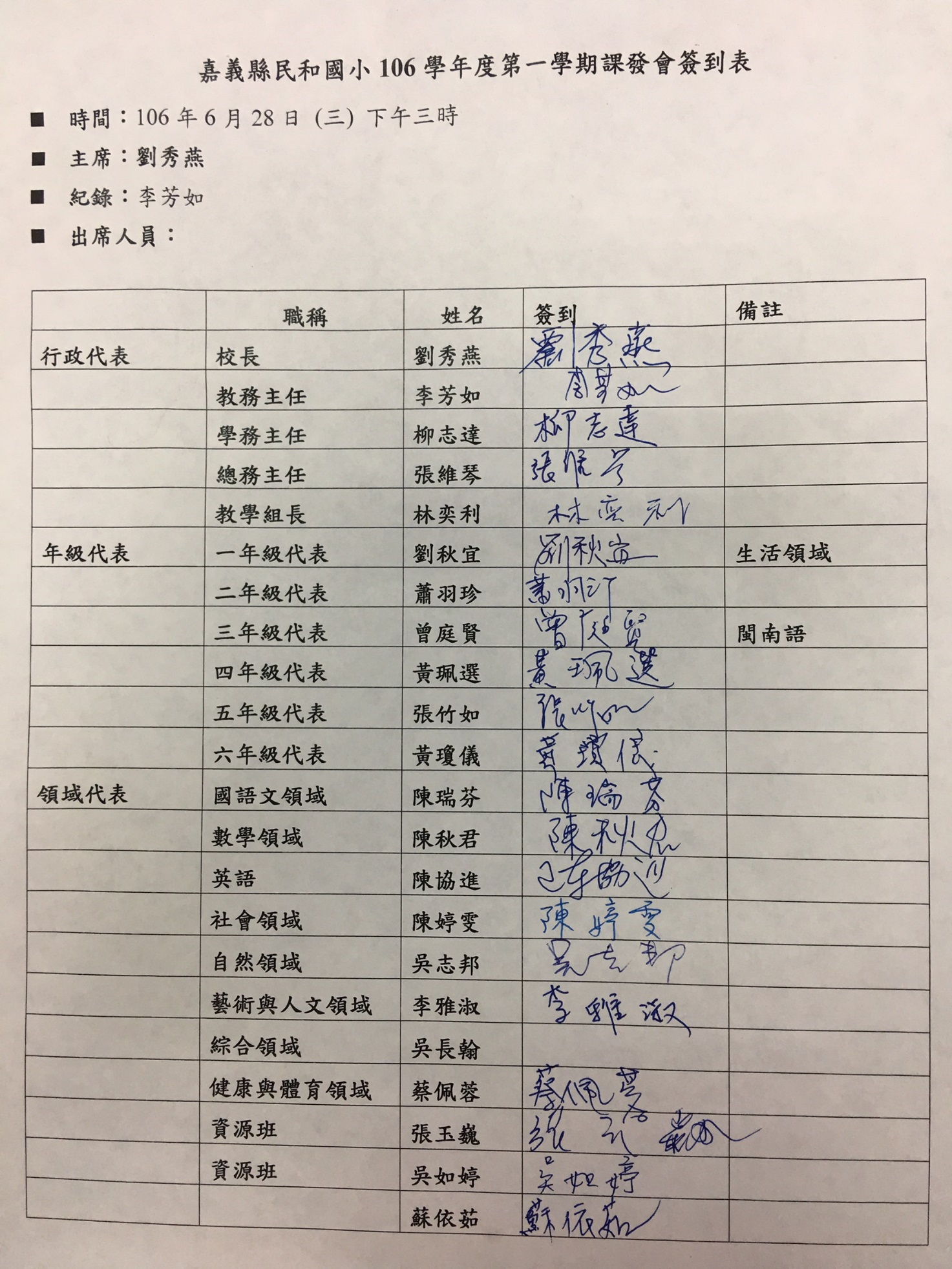 民和國小105學年度第二學期期中校務會議紀錄壹、日期：106年06月12日上午08:10貳、地點：會議室叁、主席：劉秀燕校長            紀錄：李芳如肆、出席：如簽到表伍、會議議程：會議開始主席致詞各處室報告教務主任報告學務主任報告總務主任報告教學組長報告資訊組長報告訓育組長報告事務組長報告人事兼主計報告出納暨護理師報告資源班報告其它提案討論    (一)106學年課程計畫事宜討論案        說明：備課日時間： 、8月2日二天為備課日。(因應，課程計畫繳交備查時間提前，各年級課程計畫提前於6/28完成)。     決議：通過，依時程進行各項活動。    (二) 嘉義縣番路鄉民和國小資源班教育支援辦法說明：依據105年度學前及國民教育階段身心障礙教育評鑑國小受評學校優良表現及建議改善事項(初稿)修訂資源班教育支援辦法。決議：辦法照案通過。(三) 嘉義縣民和國民小學課程發展委員會組織章程討論：說明：一．依據：國民中小學九年一貫課程行綱要。      二．組成：學校課程發展委員會設置委員27人，均為無給職。其組成如下：　　1.學校行政任代表：校長、各處室主任、教學組長為當然之委員。　　2.年級及領域代表：每年級代表至少1名，領域代表至少１名，年級與領域代表得重覆  。　　3.家長及社區代表：家長會長1名、家長代表各年段各2名及社區代表１名。     決議：依以上代表人數組成本校106學年度課程發展委員會。(四) 討論106學年度一~六年級學習節數分配各學習領域學習節數乙案。說明：一.各學習領域節數分配百分比須合乎課程綱要之規定。語文領域佔領域學習節數之20%~30%。其餘領域佔領域學習節數之10%~15%。          二.彈性課程學期總節數須符合綱要規定。          1.低年級彈性節數為2-4節。          2.中、高年級彈性節數為3-6節。決議：依規定訂定本校學習節數分配，如附件。 (五) 討論學校課發會並擬定出106學年度各學年學習節數的安排。     說明：針對106學年度各學年學習節數安排，請討論。   決議：照案通過  (六)討論106學年度各學年領域教學進度總表的填寫。      說明：針對106學年度各學年領域教學進度總表的填寫，請討論。           1.日期、行事曆內容已確定，請討論定期考查時間是否恰當。           2.各領域節數依議題一決議填寫、教科書版本已確定           3.一律以標楷體9號字體橫式繕打           4.議題融入請粗體字標註。           5.綜合領域融入議題+宣導(學務處)+防災教育(總務處)           6.彈性節數分配     一、閱讀(每學期共讀三本書、讀報、道德月刊、蒲公英月刊、圖書室閱讀)    (1) 提出共讀書目、學習單(由教務處統一列印)    (2) 期末繳交學生學習成果(含照片)    (3) 可結合議題融入、生態……    (4) 愛的書庫提出共讀本，由教務處行政借出。     二、學校本位課程6-8節+地方產業結合課程2節(柿子-番路滿柿香)【討論放入位置，         如綜合領域、補救教學】    (1) 學習手冊為一年期實施，由級任授課    (2) 手冊內容、學習單內容、數量請級任討論是否修正        決議：照案通過    (七)討論106學年度定期評量時間和學習領域之評量成績。        說明：             1.依據101.7.27府教學字第1010280392字函學生成績評量作業要點辦理。             2.定期評量與平時評量成績各佔50％。             3. 101學年度起七大學習領域有四大學習領域以上畢業成績丙等以上准予畢                 業。             4.依成績評量作業要點規定，如學生該科成績為丁等，領域教師需針對該學生               進行補救教學。             5.成績表現需兼具公平性和專業展現，請具體化訂定平時成績評量標準，於班               親會周知家長。             6.預定定期評量時間(如附件)        決議： 照案通過    (八)討論106學年度每週排課原則。         說明：排課是基於專業授課，專才專用，充分顧及教師專長，並促進學校校務發展，              發揮所長協助本縣教育處各項教育推動；另外，應避免為配課而配課、為合              科而合科，而影響學生受教權益。以下幾個原則：             1.綜合活動課、學校本位課程由級任擔任。             2.週一上第三、四節行政人員不排課             3.資源班優先排課             4.外聘教師優先排課        決議：照案通過臨時動議  六.散會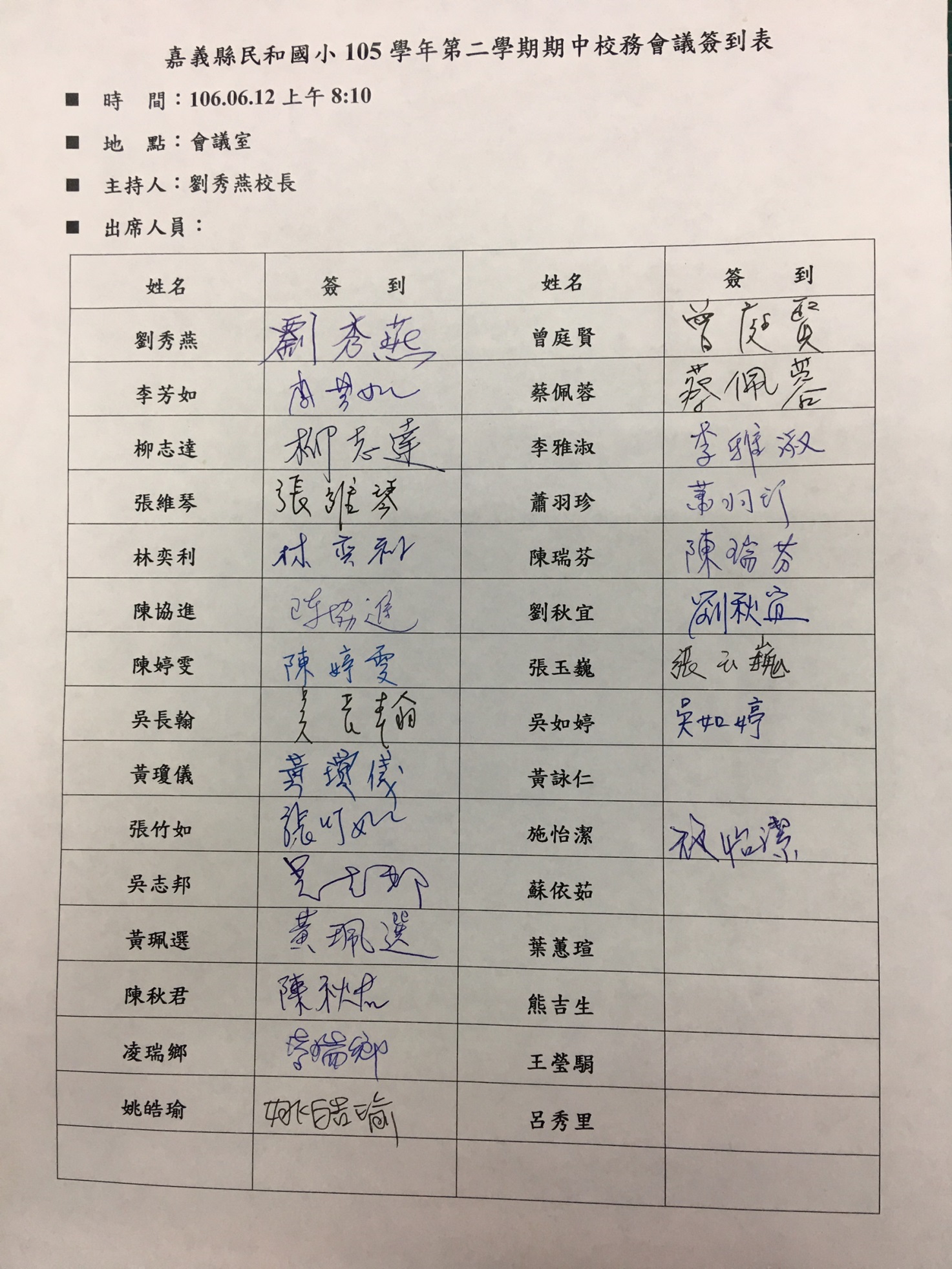 嘉義縣民和國民小學課程發展委員會組織章程（106.06.12校務會議通過）依據：國民中小學九年一貫課程行綱要。組成：學校課程發展委員會設置委員27人，均為無給職。其組成如下：　　　　　1.學校行政任代表：校長、各處室主任、教學組長為當然之委員。　　　　　2.年級及領域代表：每年級代表至少1名，領域代表至少１名，年級與領域代表得重覆  。　　　　　3.家長及社區代表：家長會長1名、家長代表各年段各2名及社區代表１名。　　　　　4.課程有重大變革時（如學校本位課程重新設計），經課程發展委員會校內代表半數以認為有需要時，得聘請學長專家列席。。職掌：學校課程發展會的職掌如下：發展學校本位課程：考量學校條件、社區特性、家長期望、學生需求等相關因素，結合全體教師和社區資源，來發展學校本位課程。審核或規畫各項課程計畫：包括總體課程計畫、各習領域課程計畫、學習評量計畫、教科書採購計畫等。應於每學年開學前一個月擬定下學年度學校總體課程計畫。審查自編教材。議決各學習領之學習領域之學習節數及彈性課程學習節數。議決應開設之選修課程。審查各學習領域課程小組之畫與執行成效。課程與教學評鑑。規畫教師專業成長進修計畫。其他有關課程發展相關事宜。任期：學校課程發展委員會委員任期為一學年，連選得連任，中途離職則補選，遞補委員之任期至原任屆滿之止。會議召開：課程發展委員之會議分為以下二類：    1定期會議：每學年一次。    2臨時會議：依實際需要由校長召集，但必須二分之一以上之委員出席，方成立。組織：民和國小課程發展委會之組織為：　　　　　召 集 人：校長          執行秘書：教務主任　　　　　記  　錄：教學組長學校課程發展委員會之議決事項，須有二分之一應出席委員出席，且出席委員二分之一以上同意，方成立。學校課程發展委員會之行政工作，由教務處主辦，其他處室協辦。學校課程發展委員會開會時，得視實際需要邀請學者專家或其他相關人士列席諮詢。本組織章程經校務會議通過，陳請校長核定後施行。附件：106學年度各領域學習節數分配表106學年度第一學期106學年度第二學期學務處議題融入時間安排如下     課程融入議題部份：請自編教材或由學務處提供教材中設計教案綜合領域設計(每學期)          (1)性別平等教育設計4節                (2)家庭教育設計2節課          (3)性侵害防治教育課程設計2節課        (4)品德教育設計1節課          (5)家庭暴力防治設計2節課其他領域課程(每學期)          (1)全民國防教育設計2節課              (2)書法設計2節課每學期第一週為友善校園週，課程由學務處提供，不用寫教案。附件三學校基本資料學校背景分析學校社區資源特色調查與運用﹙如人力、物力、環境…等資源﹚附件四  重要教育工作納入課程規劃實施情形-一年級重要教育工作納入課程規劃實施情形-二年級重要教育工作納入課程規劃實施情形-三年級重要教育工作納入課程規劃實施情形-四年級重要教育工作納入課程規劃實施情形-五年級重要教育工作納入課程規劃實施情形-六年級附件六      嘉義縣 民和 國民小學106學年度學習節數分配表附件七(國小用)           嘉義縣106學年度公私立民和國民小學學生學習節數一覽表備註:公私立學校均需填列，校名欄位不足時請自行加列。「非學習節數」係指總學習節數以外之課程安排，非屬社團、班週會、自習課，由學生自由參加並應檢附家長同意書。倘學校無非學習節數之安排則請直接於該欄位之「節數」填列「無」。此表請貴校另存一個檔案，並於106年8月24日（四）上傳至教育處線上填報系統（http://survey.cyc.edu.tw  題號866）以利彙整報署。承辦人：___________________________    主任：_______________________    校長：_____________________________                          附件八（國小用）嘉義縣106學年度學習領域、彈性課程節數一覽表學校概況表編號：110  鄉鎮別： 番路鄉  校名： 民和 國小備註：1.三至六年級英語及一至六年級本土語言應列入「語文領域」統計。2.若有領域節數或彈性課程節數不符合「課程綱要」規定者請在「說明欄」註明。附件九嘉義縣106學年度 番路 國民小學教科書一覽表附件十嘉義縣番路鄉民和國民小學106學年度第一學期  ㄧ 年級領域課程與彈性學習節數教學進度總表106學年度第二學期  一 年級領域課程與彈性學習節數教學進度總表106學年度第一學期  二 年級領域課程與彈性學習節數教學進度總表106學年度第二學期  二 年級領域課程與彈性學習節數教學進度總表106學年度第一學期  三 年級領域課程與彈性學習節數教學進度總表106學年度第二學期  三 年級領域課程與彈性學習節數教學進度總表106學年度第一學期  四 年級領域課程與彈性學習節數教學進度總表106學年度第二學期  四 年級領域課程與彈性學習節數教學進度總表106學年度第一學期  五 年級領域課程與彈性學習節數教學進度總表106學年度第二學期  五 年級領域課程與彈性學習節數教學進度總表106學年度第一學期  六 年級領域課程與彈性學習節數教學進度總表106學年度第二學期  六 年級領域課程與彈性學習節數教學進度總表附件十三嘉義縣106學年度國民中小學學校課程計畫審查表學校名稱：嘉義縣番路鄉民和國民小學附件十四嘉義縣106學年度學校特殊教育課程計畫撰寫說明事項校內無特殊教育學生(身障及資優)之學校，僅需繳交課程計畫備查資料封面。無設特教班但有特殊教育學生（身障及資優）之學校請至嘉義縣特教資訊網(http://spcedu.cyc.edu.tw)填報全校特教生（身障及資優）特殊需求。若有申請巡迴輔導，巡迴輔導教師會撰寫貴校身障類特教學生領域課程調整方案、資優類課程架構及進度表，請與網路填報後列印之特殊需求彙整表及身障類領域課程調整方案、資優類課程架構及進度表送特殊教育推行委員會審議通過後，整合至貴校課程計畫送課發會審查。三、有設班（特教班、資源班、資優資源班、巡迴輔導班）學校特殊教育課程計畫擬定流程順序IEP、IGP檢討及擬定會議（6-7月召開，請以專業團隊合作方式進行）。擬定舊生IEP、IGP。彙整IEP、IGP需求並至嘉義縣特教資訊網(http://spcedu.cyc.edu.tw)填報全校特教生（身障及資優）特殊需求。【備註】統整個別學生IEP、IGP課程及服務擬定特殊教育課程計畫。召開特推會審議IEP、IGP、全校特教生需求彙整表(由特教資訊網站填報系統列印)及特殊教育課程計畫。學校特殊教育課程計畫(含各領域課程調整方案)整合至學校總體課程計畫送課發會審查。因此課發會會議紀錄不需再有一個案由專門審議特殊教育課程計畫，但需在學校審查課程計畫的案由之說明中增列特殊教育課程計畫相關之說明。四、特教班節數及法定課程（一）請注意各年級領域節數及彈性節數之分配，集中式特教班領域節數若與特殊教育課程綱要總綱領域節數百分比分配不同，需在特推會會議(審議IEP及需求彙整表)說明緣由，並經特推會審議通過。（二）法定課程明確具體寫出預定實施時間及主題內容，並請自行換算節數並與IEP的需求結合。性別平等教育請參酌性平年段能力指標去調整，性侵害請參考法規規定的九大內容，家庭教育可參考教育部。五、會議紀錄撰寫參考(一)特教課程計畫亦是學校課程計畫之一部分，請勿單獨審查，務必與普通教育課程計畫整合成一份學校總體課程計畫後一起送課發會審查。(二)學校特推會審議IEP、IGP、全校特教學生需求彙整表及特殊教育課程計畫，其用意在於由特推會協調整合所有資源提供支持服務，因此會議中務必將需要協調及支援的部分列出討論。(三)下列為會議紀錄參考範例，請自行依據現況需求調整為適合貴校的內容。特推會審議全校特教學生需求彙整表及特殊教育課程計畫。特推會審議特殊教育學生學習評量調整。備註：常用考試評量調整方式如下請參考：（一）試場服務：1.調整考試時間；2.提供無障礙試場；3.提醒服務；4.提供特殊試場（二）提供輔具：1.擴視機；2.放大鏡；3.點字機；4.盲用算盤﹑電腦；5.印表機；6.檯燈；                7.特殊桌椅（三）試題調整：1.調整題數或比例計分；2.放大試卷；3.點字試卷；4.電子試題；5.有聲試題；6.觸摸圖形試題；7.提供試卷並報讀（四）作答調整：1.電腦輸入法作答；2.盲用電腦作答；3.放大答案卡（卷）；4.電腦打字代謄；  5.口語（錄音）作答；6.代謄答案卡六、領域課程調整方案：（一）資優資源班及一般智能資優巡迴輔導班不需撰寫領域課程調整方案。（二）領域課程調整方案請依班級→領域順序裝訂，不同類班級請用彩色紙做隔頁以利評審委員審查。（三）身障巡迴輔導班領域課程調整方案提供給接受巡迴輔導學校審查，並附在接受巡迴輔導學校總體課程計畫內送府備查。106學年度學校特殊教育課程計畫備查資料學校名稱：嘉義縣立民和國民小學承辦人：              主任：            校長：嘉義縣106學年度國民中小學學校特殊教育班課程計畫自評表學校名稱：嘉義縣番路鄉民和國民小學嘉義縣民和國民小學106學年度特殊教育課程計畫壹、依據：國民教育階段特殊教育課程發展共同原則及課程綱要總綱。貳、適用對象：一、身障類資源班：以認知功能輕度缺損學生為主，障礙類別及人數如下表二、身障巡迴輔導班：巡迴輔導11所學校，合計24位學生，詳如下表：一、資優巡迴輔導班：共15所學校，合計33位。參、學習領域暨節數調整： 一、身障資源班：本校設有資源班一班，特教教師編制二人，每週節數共38節。二、身障巡迴輔導班：本校設有不分類巡迴輔導班一班，特教教師編制二人。設導師1人，12學生，16節課；專任教師1人，各負責12位學生各18節課。全部學生之語文、數學與特殊需求領域節數如下，每週節數共34節。：三、資優巡迴輔導班：本校設有資優巡迴輔導班一班，編制兩名資優教師。全部學生之課程節數如下表，學生每週節數為2-3節，一名擔任導師之教師授課16+2，另一名專任教師授課18節，合計36節。肆、教育課程調整做法：一、身心障礙類特殊教育班級詳見各領域課程調整方案二、資優巡迴輔導班：（一）學習內容的調整：課程進度表1.課程名稱：中年級獨立研究課      節數：□外加■抽離2 每週2節   ※第1學期：※第2學期：2.課程名稱：高年級獨立研究課      節數：■外加1 ■抽離1 每週2節  ※第1學期：※第2學期：伍、本課程計畫經106年6月28日課程發展會議審查通過。嘉義縣民和國民小學106學年度特殊需求領域-國語課程調整方案˙班級類型：不分類資源班  ˙組別：A組  ˙教學者：吳如婷˙授課節數：抽離 每週5節嘉義縣民和國民小學106學年度國語領域課程調整方案˙班級類型：不分類資源班  ˙組別：B組  ˙教學者：吳如婷˙授課節數：抽離 每週4節嘉義縣民和國民小學106學年度國語領域課程調整方案˙班級類型：不分類資源班  ˙組別：C組  ˙教學者：吳如婷˙授課節數：抽離 每週5節嘉義縣民和國民小學106學年度國語領域課程調整方案˙班級類型：不分類資源班  ˙組別：D組  ˙教學者：吳如婷˙授課節數：外加 每週3節嘉義縣民和國民小學106學年度國語領域課程調整方案˙班級類型：不分類資源班  ˙組別：E組  ˙教學者：吳如婷˙授課節數：外加每週3節※教學進度表一﹑第一學期二﹑第二學期嘉義縣民和國民小學106學年度數學領域課程調整方案˙班級類型：分散式資源班˙組別：F組˙教學者：張玉巍˙授課節數：抽離 每週3節※教學進度：一﹑第一學期二﹑第二學期嘉義縣民和國民小學106學年度數學領域課程調整方案˙班級類型：分散式資源班˙組別：G組˙教學者：張玉巍˙授課節數：抽離 每週3節※教學進度：一﹑第一學期二﹑第二學期嘉義縣民和國民小學106學年度數學領域課程調整方案˙班級類型：分散式資源班˙組別：H組˙教學者：張玉巍˙授課節數：抽離 每週3節※教學進度： 一﹑第一學期二﹑第二學期嘉義縣民和國民小學106學年度數學領域課程調整方案˙班級類型：分散式資源班˙組別：I組˙教學者：張玉巍˙授課節數：抽離 每週4節※教學進度：一﹑第一學期二﹑第二學期嘉義縣民和國民小學106學年度數學領域課程調整方案˙班級類型：分散式資源班˙組別：J組˙教學者：張玉巍˙授課節數：外加 每週3節※教學進度：一﹑第一學期二﹑第二學期嘉義縣民和國民小學106學年度特殊需求領域-動作機能訓練課程調整方案˙班級類型：分散式資源班˙組別：K組˙教學者：張玉巍˙授課節數：外加 每週1節※教學進度：一﹑第一學期二﹑第二學期嘉義縣民和國民小學106學年度特殊需求領域-生活管理課程調整方案˙班級類型：不分類資源班˙組別：L 組˙教學者：張玉巍˙授課節數：外加 每週1節※教學進度表一﹑第一學期二﹑第二學期檢核項目及重點檢核項目及重點是否備  註學校課程發展與規劃本計畫是否通過課程發展委員會審核？V通過審核日期：106年6月28 日學校課程發展與規劃課程發展委員會及各領域小組是否依預定工作進度執行？V附校務會議提案議決課發會組成方式記錄學校課程發展與規劃學校社區資源特色是否配合領域或課程主題運用？V學校課程發展與規劃學習節數分配表是否逐項填妥並符合規定比例？V附校務會議提案議決記錄學校課程發展與規劃學習節數一覽表若有非學習節數是否勾選學生自由參加並檢附家長同意書V學校課程發展與規劃教科書選用或自編一覽表是否逐項填妥？V學校課程發展與規劃教學進度總表是否逐項填妥？V應包含所有領域（含國小第一學年前10週注音符號課程）及彈性學習節數課程內容進度。學校課程發展與規劃是否妥善規劃學校本位課程評鑑？V評鑑相關應用表格自行留存備查。學校課程發展與規劃學校是否為混齡教學實施學校V依據本縣國民小學推動混齡編班及教學實施計畫辦理學校課程發展與規劃有特教生學校是否規劃特殊教育課程計畫？V設特教班/資優班學校依特殊教育課程計畫範例填寫；未設班學校但有特教生，至嘉義縣特教資訊網-特殊需求網站填報。學習領域各學習領域課程計畫是否逐項填妥？V使用教育部審定教材者填妥附件八即可；自編教材之學習領域至少應包含本學期學習目標、教學期程、領域及議題能力指標、主題或單元活動內容、節數、使用教材、評量方式、補充說明等（請參考附件九）。學習領域同一學習階段內教科書更換版本時，是否已於計畫內列入新舊版本差異需銜接之內容？V學習領域評量週與總複習週是否已編列進度內容？V學習領域是否依據部訂進程使用能力指標？V學習領域資訊倫理或素養是否融入相關領域中課程計畫V學習領域學校是否依混齡教學計畫實施混齡教學？V填『是』者，請勾選下列選項□健康與體育領域（    年級）□生活領域（    年級）□藝術與人文領域（    年級）□綜合領域（    年級）□彈性課程（    年級）□其他     （    年級）學習領域是否規劃校本英語分段能力指標V配合嘉教五讚計畫學習領域計畫內容如屬自編、改編者，是否以粗體字標示？V彈性學習節數所有規劃項目內涵是否均呈現於課程計畫中？V彈性學習節數如學校本位課程或社團活動等屬自編性質者，非領域課程，請參考附件十二。例如：語文領域補救教學、數學領域補救教學、英文會話等彈性學習節數彈性學習節數課程計畫是否逐項填妥？V彈性學習節數如學校本位課程或社團活動等屬自編性質者，非領域課程，請參考附件十二。例如：語文領域補救教學、數學領域補救教學、英文會話等彈性學習節數是否規劃補救教學時間？V彈性學習節數如學校本位課程或社團活動等屬自編性質者，非領域課程，請參考附件十二。例如：語文領域補救教學、數學領域補救教學、英文會話等彈性學習節數彈性學習節數若進行補救教學，是否在【課程名稱】欄填寫「○○領域補救教學」V同上重大政策、議題每學期任一年級安排書法課程至少4節或辦理書法社團活動10次以上。V重大政策、議題每學期是否規劃實施性別平等教育相關課程或活動至少4小時V重大政策、議題每學年是否規劃至少有4小時以上之性侵害犯罪防治教育課程V重大政策、議題每學年是否規劃在正式課程外實施4小時以上家庭教育課程及活動V重大政策、議題每學期是否規劃2小時以上之家庭暴力防治課程V重大政策、議題每年是否辦理環境教育4小時V重大政策、議題每學年是否規劃三到七年級學生實施資訊教育32-36節V重大政策、議題每學年至少實施4小時全民國防教育融入現行課程中實施教學V重大政策、議題國中二年級每學年是否實施3小時法治教育國中學校填寫，國小勿填重大政策、議題9年級國中會考後至畢業典禮前之學習活動規劃國中學校務必填寫，國小勿填其他課程計畫是否依規定製作電子檔案及編輯成冊？V(毋須裝訂，請用長尾夾夾住即可，以利審查後抽換)   項目(節)校名與年級   項目(節)校名與年級彈性學習節數 (A)領域學習節數(B)領域學習節數(B)領域學習節數(B)領域學習節數(B)領域學習節數(B)領域學習節數(B)領域學習節數(B)領域學習節數(B)領域學習節數(B)學習總節數(C=A+B)   項目(節)校名與年級   項目(節)校名與年級彈性學習節數 (A)   語文   語文   語文數           學社會藝術與人文自然與生活科技健康與體育综合活動學習總節數(C=A+B)   項目(節)校名與年級   項目(節)校名與年級彈性學習節數 (A)國語文本土語言英語數           學社會藝術與人文自然與生活科技健康與體育综合活動學習總節數(C=A+B)   項目(節)校名與年級   項目(節)校名與年級彈性學習節數 (A)國語文本土語言英語數           學社會藝術與人文自然與生活科技健康與體育综合活動學習總節數(C=A+B)民和國小一351037773223民和國小二351037773223民和國小三641233333331民和國小四641233333331民和國小五551243333332民和國小六551243333332  年級彈  性  節  數  分  配彈  性  節  數  分  配彈  性  節  數  分  配彈  性  節  數  分  配彈  性  節  數  分  配低年級(3)閱讀(1)國語補救(1)數學補救(1)中年級(6)閱讀(1)國語補救(2)數學補救(1)英語會話(1)資訊(1)高年級(5)閱讀(1)國語補救(1)數學補救(1)英語會話(1)資訊(1)學習領域        年級學習領域        年級學習領域        年級學習領域        年級一二三四五六語文本國語文國語文國語文554455語文本國語文閩南語閩南語111111語文本國語文客家語客家語語文本國語文原住民語原住民語語文英語英語英語2222健康與體育健康與體育健康與體育健康與體育223333數學數學數學數學333344生活課程社會社會社會773333生活課程藝術與人文藝術與人文藝術與人文773333生活課程自然與生活科技自然與生活科技自然與生活科技773333綜合活動綜合活動綜合活動綜合活動22333領域學習節數合計領域學習節數合計領域學習節數合計綱要規定節數202025252727領域學習節數合計領域學習節數合計領域學習節數合計學校實際節數202025252727彈性學習節數彈性學習節數彈性學習節數綱要規定節數2-42-43-63-63-63-6彈性學習節數彈性學習節數彈性學習節數學校實際節數336655每週學習總節數每週學習總節數每週學習總節數綱要規定節數22-2422-2428-3128-3130-3330-33每週學習總節數每週學習總節數每週學習總節數學校實際節數232331313232周次日期學校行事18/30-9/28/30(三)開學暨正式上課祖孫週友善校園週暨紫錐花運動學生通訊資料校對人權教育高齡教育宣導漱口水使用29/3-9/9四年級英文補救開始上課核對全校教科書、指引、教具教室佈置完成申請清寒及視障學生教科圖書補助六年級游泳教學開始(9/8)39/10-169/12(二)羅慧夫基金會說故事(一甲)9/13(三)特殊教育宣導課後社團開始實施49/17-9/239/19(二)羅慧夫基金會說故事(一乙)9/21(四)國家防災日地震演練午餐收費並填報午餐繳費情形統計表及貧困學生補助清冊59/24-9/309/27(二)雲水書車到校9/27(二)羅慧夫基金會說故事(二甲)教師節活動610/1-10/710/4(三)中秋節繳交第一次智能考查試題710/8-10/1410/10(二)國慶日10/11(三)羅慧夫基金會說故事(二乙)繳交第一次智能考查試題810/15-10/2110/17-18(二、三)第一次智能考查10/17(二)羅慧夫基金會說故事(一甲)910/22-10/2810/24(二)羅慧夫基金會說故事(一乙)模範生暨小校長選舉1010/29-11/410/31(二)羅慧夫基金會說故事(二甲)作業抽查：國語習作學生作品佈置1111/5-11/1111/7(二)羅慧夫基金會說故事(二乙)1211/12-11/18繳交第二次智能考查試題1311/19-11/2511/21(二)雲水書車到校書包抽測1411/26-12/211/29-11/30(三、四)第二次智能考查1512/3-12/9學習走廊佈置1612/10-12/16作業抽查：自然習作1712/17-12/2312/19(二)雲水書車到校1812/24-12/30繳交第三次智能考查試題學生作品佈置12/30-1/1連假三天1912/31-1/6繳交第三次智能考查試題1/1(日)元旦作業抽查：閱讀心得學習單3張，作文簿2篇抽查201/7-1/131/9(二)雲水書車到校1/11-12(四、五)第三次智能考查期末圖書整理211/14~1/191/16(二)惜福市場假期前安全宣導1/17(三)前收回潔牙紀錄表、班級消毒劑錄表周次 日期學校行事11/20-1/26圖書室整理佈置教室1/22-1/24下學期第一週正式上課核對全校教科書、指引、教具人權教育寒假開始休業式22/21-2/24教室佈置觀摩課後社團開始午餐收費並填報午餐繳費情形統計表及貧困學生補助清冊友善校園週暨紫錐花運動32/25-3/32/28(星期三) 和平紀念日43/4-3/10班級教學資料佈置53/11-3/17繳交第一次智能考查試題63/18-3/24班級網頁更新學習走廊內容更新73/25-3/313/27-28(二、三)第一次智能考查84/1-4/74/4-4/8連假5天英語日競賽呼拉圈比賽94/8-4/14學習走廊學生作品佈置作業抽查：社會習作104/15-4/21六年級游泳教學開始114/22-4/284/27-4/28新生登記124/29-5/5繳交第二次智能考查試題135/6-5/12母親節感恩活動145/13-5/195/16-17(三、四)第二次智能考查5/15之前完成教師研習時數換證155/20-5/26繳交六年級畢業考考查試題165/27-6/26/3補班補課(5/29)充實班級網頁內容作業抽查：數學習作176/3-6/96/7-8(四、五)六年級畢業考繳交第三次智能考查試題教科書調查擬定各年級暑假作業186/10-6/16班際籃球比賽繳交畢業成績及各班授獎名單端午節連假3天(16-18)196/17-6/236/20(三)畢業典禮(縣府規劃20-25)作業抽查：閱讀心得學習單3張，作文簿2篇抽查206/24~6/306/29結業式假期前安全宣導6/27-28(二、三)第三次智能考查期末大掃除週次日 期課程內容週次日 期課程內容一8/30-9/2友善校園週＊人權教育高齡教育（配合祖父母節實施）一1/22-1/24＊友善校園週＊人權教育二9/3-9/9＊家庭教育二2/21-2/24＊家庭教育三9/10-16＊家庭教育三2/25-3/3＊家庭教育四9/17-9/23＊教師節活動四3/4-3/10＊性別平等教育五9/24-9/30五3/11-3/17＊性別平等教育六10/1-10/7六3/18-3/24＊性別平等教育七10/8-10/14七3/25-3/31月考週八10/15-10/21月考週八4/1-4/7＊性別平等教育九10/22-10/28九4/8-4/14＊性侵害防治教育十10/29-11/4＊性別平等教育十4/15-4/21＊性侵害防治教育十一11/5-11/11＊性別平等教育十一4/22-4/28＊家庭暴力防治十二11/12-11/18＊性別平等教育十二4/29-5/5＊家庭暴力防治十三11/19-11/25＊性別平等教育十三5/6-5/12母親節活動十四11/26-12/2月考週十四5/13-5/19月考週十五12/3-12/9＊性侵害防治教育十五5/20-5/26十六12/10-12/16＊性侵害防治教育十六5/27-6/2十七12/17-12/23＊家庭暴力防治十七6/3-6/9六年級畢業考 十八12/24-12/30＊家庭暴力防治十八6/10-6/16十九12/31-16十九6/17-6/23月考週二十1/7-1/13月考週二十6/24~6/30廿一1/14~1/19廿一學校類型一般地區(山區)班級數121212校址嘉義縣番路鄉下坑村菜公店91號電話2592188傳真2590555網址mhes@mail.cyc.edu.twmhes@mail.cyc.edu.twmhes@mail.cyc.edu.twmhes@mail.cyc.edu.twmhes@mail.cyc.edu.tw校長劉秀燕E-mailmhes@mail.cyc.edu.twmhes@mail.cyc.edu.twmhes@mail.cyc.edu.tw教務主任柳志達E-mailmhes@mail.cyc.edu.twmhes@mail.cyc.edu.twmhes@mail.cyc.edu.tw教職員工數2929292929班級數(含特教)1313131313學生數(含特教)220220220220220分析向度S﹙優勢﹚W﹙劣勢﹚O﹙機會點﹚T﹙威脅點﹚S﹙行動策略﹚校園環境生態資源豐富多元，綠覆率及透水鋪面比例高小黑蚊太多北棟較靠馬路交通繁忙、噪音干擾、空氣汙染適合發展生態教學課程推動永續綠校園會有蛇出沒教室太過接近馬路，外部干擾大雨天走廊潮濕易滑倒加強安全宣導及生活教育種植樹木防噪音防塵教學設施營造溼地生態池軟硬體設施完善圖書室藏書豐富教學教具不足教具無統整制度，無歸置場所有利推動水資源利用教育適合推動生態復育教學教室間數剛好，無彈性使用的空間建構QR-CO DE語音導覽系統調整教室空間配置，提升空間使用率師資結構全校均為合格教師校內教師學有專長，半數老師具備碩士學位校內同仁流動率低教師專業對話的機會少仍有教師須提升專業能力濃厚的在地情感，學校及社區的關係緊密契合教師教學年資約10-20年，教學經驗豐富部分教師專注國數教學，第二專長科目不足利用土地及文化認同，推動鄉土教育及產業特色課程辦理教師專業成長課程學生特質學生天性樸實天真可塑性高易於導引向上(善)缺少多元的文化刺激學生在學習成效有城鄉差異的跡象活潑且好動具有願意動手做的勤奮特質有些家庭功能不彰，導致學習落後或是行為偏差結合食農教育課程，營造學校小農場推動家政教育家長期望支持學校、配合度高期望孩子能健康快樂弱勢家庭親子關係較微弱學校替代家庭功能，教師工作多且雜親師座談反應熱烈家長喜歡老師到家訪視觀念傳統讀書是學校的事家長在意成績辦理親子講座和活動善用網路科技溝通強化親師關係落實家庭訪問社區特性社區以務農及農產品加工為主社區居民友善農會有解說員培訓機制農忙時較無法兼顧小孩文化活動少農業達人多社區對學校的事務關心支持協助學校各項活動以學校文教中心人口外流嚴重及經濟偏弱勢學校學生因少子化衝擊嚴重結合課程辦理社區踏察認識庶民文化產生在地情懷資源類別資源項目適用年級適用領域或課程主題人力資源地方耆老及農事達人1-6年級生活、自然、社會及綜合人力資源學校各類志工-說故事(英文及圖書)1-6年級閱讀及英文人力資源番路教會林牧師1-6年級寒暑假課輔和英語補救教學物力資源愛的書庫1-6年級各領域物力資源1-6年級物力資源1-6年級環境資源龍眼及柿子經濟性農業生產園區1-6年級生活、自然、社會及綜合環境資源半天岩紫雲寺文化古蹟1-6年級社會領域環境資源童年渡假村1-6年級自然領域社區資源鄉立圖書館1-6年級各領域社區資源樹木銀行1-6年級自然領域社區資源柿餅工廠1-6年級自然領域、校本課程106學年度重要教育工作納入課程規劃實施情形（請視實際情形自行增列，內容須與各年級彈性學習節數或領域課程計畫相符）納入課程規劃實施情形（請視實際情形自行增列，內容須與各年級彈性學習節數或領域課程計畫相符）納入課程規劃實施情形（請視實際情形自行增列，內容須與各年級彈性學習節數或領域課程計畫相符）納入課程規劃實施情形（請視實際情形自行增列，內容須與各年級彈性學習節數或領域課程計畫相符）備   註106學年度重要教育工作學期年級彈性學習節數或領域別週次備   註實施書法課程或活動上1彈性（閱讀）9-12每學期至少4小時實施書法課程或活動下1彈性（閱讀）1-4每學期至少4小時環境教育上1校本課程5-7每學年至少4小時環境教育下1校本課程3、9、14每學年至少4小時性別平等教育上1綜合6、7、10、11每學期至少4小時性別平等教育下1綜合4、5、6、8每學期至少4小時性侵害犯罪防治課程上1綜合12、13每學年至少4小時性侵害犯罪防治課程下1綜合9、10每學年至少4小時家庭教育課程上1綜合2、4每學年至少4小時家庭教育課程下1   綜合2、3每學年至少4小時家庭暴力防治課程上1綜合15、16每學年至少4小時家庭暴力防治課程下1綜合11、13每學年至少4小時高齡教育上1綜合1全民國防教育上1綜合17、18每學年實施4小時全民國防教育下1綜合15、16每學年實施4小時106學年度重要教育工作納入課程規劃實施情形（請視實際情形自行增列，內容須與各年級彈性學習節數或領域課程計畫相符）納入課程規劃實施情形（請視實際情形自行增列，內容須與各年級彈性學習節數或領域課程計畫相符）納入課程規劃實施情形（請視實際情形自行增列，內容須與各年級彈性學習節數或領域課程計畫相符）納入課程規劃實施情形（請視實際情形自行增列，內容須與各年級彈性學習節數或領域課程計畫相符）備   註106學年度重要教育工作學期年級彈性學習節數或領域別週次備   註實施書法課程或活動上2彈性課程1.2.3.4每學期至少4小時實施書法課程或活動下2彈性課程4.5.6.7每學期至少4小時環境教育上2生活領域6.7.8.9每學年共6小時環境教育下2生活領域2.3.14.15每學年共6小時性別平等教育上2綜合領域6.7.10.11每學期4小時性別平等教育下2綜合領域4.5.6.8每學期4小時性侵害犯罪防治課程上2綜合領域12.13每學年共4小時性侵害犯罪防治課程下2綜合領域9.10每學年共4小時家庭教育課程上2綜合領域2.4每學年共4小時家庭教育課程下2綜合領域2.3每學年共4小時家庭暴力防治課程上2綜合領域15.16每學年共4小時家庭暴力防治課程下2綜合領域11.13每學年共4小時高齡教育上2綜合1全民國防教育上2綜合領域17.18每學年實施4小時全民國防教育下2綜合領域15.16每學年實施4小時105學年度重要教育工作納入課程規劃實施情形（請視實際情形自行增列，內容須與各年級彈性學習節數或領域課程計畫相符）納入課程規劃實施情形（請視實際情形自行增列，內容須與各年級彈性學習節數或領域課程計畫相符）納入課程規劃實施情形（請視實際情形自行增列，內容須與各年級彈性學習節數或領域課程計畫相符）納入課程規劃實施情形（請視實際情形自行增列，內容須與各年級彈性學習節數或領域課程計畫相符）備   註105學年度重要教育工作學期年級彈性學習節數或領域別週次備   註實施書法課程或活動上3彈性閱讀3、5每學期至少4小時實施書法課程或活動下3藝術與人文彈性閱讀3、5每學期至少4小時環境教育1.番路滿柿香2.生態校本課程上3彈性閱讀3、4每學年至少4小時環境教育1.番路滿柿香2.生態校本課程下3彈性閱讀11、12、18、19每學年至少4小時環境教育1.番路滿柿香2.生態校本課程上3彈性課程9、10每學年至少4小時環境教育1.番路滿柿香2.生態校本課程下3彈性課程6、7、14、15、20、21每學年至少4小時性別平等教育上3綜合領域6、7、10、11每學期至少4小時性別平等教育下3綜合領域4、5、6、8每學期至少4小時性侵害犯罪防治課程上3綜合領域12,13每學年至少4小時性侵害犯罪防治課程下3綜合領域9,10每學年至少4小時家庭教育課程上3綜合領域2、4每學年至少4小時家庭教育課程下3綜合領域2、3每學年至少4小時家庭暴力防治課程上3綜合領域15,16每學年至少4小時家庭暴力防治課程下3綜合領域11,13每學年至少4小時高齡教育上3綜合1全民國防教育上3綜合領域17、18每學年實施4小時全民國防教育下3綜合領域15、16每學年實施4小時106學年度重要教育工作納入課程規劃實施情形（請視實際情形自行增列，內容須與各年級彈性學習節數或領域課程計畫相符）納入課程規劃實施情形（請視實際情形自行增列，內容須與各年級彈性學習節數或領域課程計畫相符）納入課程規劃實施情形（請視實際情形自行增列，內容須與各年級彈性學習節數或領域課程計畫相符）納入課程規劃實施情形（請視實際情形自行增列，內容須與各年級彈性學習節數或領域課程計畫相符）備   註106學年度重要教育工作學期年級彈性學習節數或領域別週次備   註實施書法課程或活動上4彈性閱讀4、5每學期至少4小時實施書法課程或活動下4彈性閱讀4、5每學期至少4小時環境教育1.番路滿柿香2.生態校本課程上41.彈性閱讀2.彈性閱讀9、10(3、4、11、12、15、16)每學年至少4小時環境教育1.番路滿柿香2.生態校本課程下41.藝術與人文2.彈性閱讀14〈3、4、10、11、16、17〉每學年至少4小時性別平等教育上4綜合領域6.7.10.11每學期至少4小時性別平等教育下4綜合領域4.5.6.8每學期至少4小時性侵害犯罪防治課程上4綜合領域12.13每學年至少4小時性侵害犯罪防治課程下4綜合領域9.10每學年至少4小時家庭教育課程上4綜合領域2.4每學年至少4小時家庭教育課程下4綜合領域2.3每學年至少4小時家庭暴力防治課程上4綜合領域15.16每學年至少4小時家庭暴力防治課程下4綜合領域11.13每學年至少4小時高齡教育上4綜合1全民國防教育上4綜合領域17、18每學年實施4小時全民國防教育下4綜合領域15、16每學年實施4小時106學年度重要教育工作納入課程規劃實施情形（請視實際情形自行增列，內容須與各年級彈性學習節數或領域課程計畫相符）納入課程規劃實施情形（請視實際情形自行增列，內容須與各年級彈性學習節數或領域課程計畫相符）納入課程規劃實施情形（請視實際情形自行增列，內容須與各年級彈性學習節數或領域課程計畫相符）納入課程規劃實施情形（請視實際情形自行增列，內容須與各年級彈性學習節數或領域課程計畫相符）備   註106學年度重要教育工作學期年級彈性學習節數或領域別週次備   註實施書法課程或活動上、下5國語文(閱讀)16環境教育上5彈性課程10每學年至少4小時環境教育下5校本課程6.10.18每學年至少4小時環境教育上下5彈性課程、語文5.11每學年至少4小時環境教育上下5校本課程6.12.19每學年至少4小時性別平等教育上5綜合領域10-13每學期至少4小時性別平等教育下5綜合領域6.8-10每學期至少4小時性侵害犯罪防治課程上5綜合領域15-16每學年至少4小時性侵害犯罪防治課程下5綜合領域11-12家庭教育課程上5綜合領域2-3每學年至少4小時家庭教育課程下5綜合領域2-3家庭暴力防治課程上5綜合領域17-18每學年至少4小時家庭暴力防治課程下5綜合領域16-17全民國防教育上5綜合領域16每學年實施4小時全民國防教育下5綜合領域16高齡教育上5綜合1105學年度重要教育工作納入課程規劃實施情形（請視實際情形自行增列，內容須與各年級彈性學習節數或領域課程計畫相符）納入課程規劃實施情形（請視實際情形自行增列，內容須與各年級彈性學習節數或領域課程計畫相符）納入課程規劃實施情形（請視實際情形自行增列，內容須與各年級彈性學習節數或領域課程計畫相符）納入課程規劃實施情形（請視實際情形自行增列，內容須與各年級彈性學習節數或領域課程計畫相符）備   註105學年度重要教育工作學期年級彈性學習節數或領域別週次備   註實施書法課程或活動上、下6國語文(閱讀)15.16環境教育上6校本課程5-8/9.10每學年至少4小時環境教育下6校本課程1-4/9.10每學年至少4小時性別平等教育上6綜合領域6.7.10.11每學期至少4小時性別平等教育下6綜合領域4.5.6.8每學期至少4小時性侵害犯罪防治課程上6綜合領域12.13每學年至少4小時性侵害犯罪防治課程下6綜合領域9.10每學年至少4小時家庭教育課程上6綜合領域2.4每學年至少4小時家庭教育課程下6綜合領域2.3每學年至少4小時家庭暴力防治課程上6綜合領域15.16每學年至少4小時家庭暴力防治課程下6綜合領域11.13每學年至少4小時高齡教育上6綜合1全民國防教育上6語文、閱讀領域5.9每學年實施4小時全民國防教育下6語文、閱讀領域6每學年實施4小時學校願景以生態思維為本，深化土地認同情懷以生態思維為本，深化土地認同情懷以生態思維為本，深化土地認同情懷以生態思維為本，深化土地認同情懷以生態思維為本，深化土地認同情懷以生態思維為本，深化土地認同情懷以生態思維為本，深化土地認同情懷以生態思維為本，深化土地認同情懷核心概念生態觀察生態觀察生態學習生態學習生態利用生態利用生態永續生態永續學校主題生態放大鏡生態放大鏡大自然教室大自然教室認識在地產業認識在地產業生物防治與共生生物防治與共生課程內涵校園生物觀察校園生物觀察大自然大智慧大自然大智慧環境與生活環境與生活環境共榮-尊重與合作環境共榮-尊重與合作實施週次第4週第4週第8週第8週第12週第12週第16週第16週實施年級年級主題﹙或單元活動名稱﹚配合實施時間年級主題﹙或單元活動名稱﹚配合實施時間年級主題﹙或單元活動名稱﹚配合實施時間年級主題﹙或單元活動名稱﹚配合實施時間一甲蟲觀察綜合*2有翅膀就會飛嗎綜合*2甲蟲觀察綜合*2有翅膀就會飛嗎綜合*2二竹節蟲觀察綜合*2飛行的秘密綜合*2竹節蟲觀察綜合*2飛行的秘密綜合*2三甲蟲的一生自然*2竹節蟲的飛行自然*2甲蟲的一生自然*2竹節蟲的飛行自然*2四竹節蟲的一生自然*2甲蟲的飛行自然*2竹節蟲的一生自然*2甲蟲的飛行自然*2五棲地大解密自然*2鳥類的飛行模式自然*2棲地大解密自然*2鳥類的飛行模式自然*2六讓我來說給你聽語文*2飛吧!竹蜻挺藝術與人文*2讓我來說給你聽語文*2飛吧!竹蜻挺藝術與人文*2學習領域        年級學習領域        年級學習領域        年級學習領域        年級一二三四五六七八九語文本國語文國語文國語文554455語文本國語文閩南語閩南語111111語文本國語文客家語客家語語文本國語文原住民語原住民語語文英語英語英語2222健康與體育健康與體育健康與體育健康與體育223333數學數學數學數學333344生活課程社會社會社會773333生活課程藝術與人文藝術與人文藝術與人文773333生活課程自然與生活科技自然與生活科技自然與生活科技773333綜合活動綜合活動綜合活動綜合活動223333領域學習節數合計領域學習節數合計領域學習節數合計綱要規定節數202025252727282830領域學習節數合計領域學習節數合計領域學習節數合計學校實際節數202025252727彈性學習節數彈性學習節數彈性學習節數綱要規定節數2-42-43-63-63-63-64-64-63-5彈性學習節數彈性學習節數彈性學習節數學校實際節數336655每週學習總節數每週學習總節數每週學習總節數綱要規定節數22-2422-2428-3128-3130-3330-3332-3432-3433-35每週學習總節數每週學習總節數每週學習總節數學校實際節數232331313232項目(節)校名與年級                                                                                                                                                                                                                                                      項目(節)校名與年級                                                                                                                                                                                                                                                      項目(節)校名與年級                                                                                                                                                                                                                                                      領域學習節數(A)領域學習節數(A)領域學習節數(A)領域學習節數(A)領域學習節數(A)領域學習節數(A)領域學習節數(A)領域學習節數(A)領域學習節數(A)彈性學習節數(B)學習總節數(C=A+B)課程發展委員會通過日期項目(節)校名與年級                                                                                                                                                                                                                                                      項目(節)校名與年級                                                                                                                                                                                                                                                      項目(節)校名與年級                                                                                                                                                                                                                                                      語文語文語文數學生活生活生活健康與
體育綜合活動彈性學習節數(B)學習總節數(C=A+B)課程發展委員會通過日期項目(節)校名與年級                                                                                                                                                                                                                                                      項目(節)校名與年級                                                                                                                                                                                                                                                      項目(節)校名與年級                                                                                                                                                                                                                                                      國語文本土
語言英語數學社會藝術與人文自然與科技健康與
體育綜合活動彈性學習節數(B)學習總節數(C=A+B)課程發展委員會通過日期1民和國小一　5　1　0　377722323106.06.281民和國小二　5　1　0　377722323106.06.281民和國小三　4　1　2　3　33333631106.06.281民和國小四　4　1　2　3　33333631106.06.281民和國小五　5　1　2　4　33333532106.06.281民和國小六　5　1　2　4　33333532106.06.28                          年級學習領域                          年級學習領域                          年級學習領域一年級一年級二年級二年級三年級三年級四年級四年級五年級五年級六年級六年級                          年級學習領域                          年級學習領域                          年級學習領域百分比節數百分比節數百分比節數百分比節數百分比節數百分比節數基本教學節數語文領域語文領域30%630%628%728%730%830%8基本教學節數數學領域數學領域15%315%312%312%315%415%4基本教學節數生活課程社會35%735%712%312%312%312%3基本教學節數生活課程自然與生活科技35%735%712%312%311%311%3基本教學節數生活課程藝術與人文35%735%712%312%311%311%3基本教學節數健康與體育健康與體育10%210%212%312%311%311%3基本教學節數綜合活動綜合活動10%210%212%312%311%311%3基本教學節數小計小計100%20100%20100%25100%25100%27100%27彈性節數彈性節數彈性節數333366665555合計（領域及彈性課程總節數）合計（領域及彈性課程總節數）合計（領域及彈性課程總節數）232323233131313132323232說明欄說明欄說明欄依據教育部台國（二）字第0950075748B號令修正「九年一貫課程實施要點」，國民小學一、二年級語文領域學習節數得併同生活課程學習節數彈性實施之。三至六年級英語及原住民語併入語文領域，提高語文領域節數比例，依學校課程發展委員會決議，規劃適當之學習活動併入綜合活動領域節數。依據教育部台國（二）字第0950075748B號令修正「九年一貫課程實施要點」，國民小學一、二年級語文領域學習節數得併同生活課程學習節數彈性實施之。三至六年級英語及原住民語併入語文領域，提高語文領域節數比例，依學校課程發展委員會決議，規劃適當之學習活動併入綜合活動領域節數。依據教育部台國（二）字第0950075748B號令修正「九年一貫課程實施要點」，國民小學一、二年級語文領域學習節數得併同生活課程學習節數彈性實施之。三至六年級英語及原住民語併入語文領域，提高語文領域節數比例，依學校課程發展委員會決議，規劃適當之學習活動併入綜合活動領域節數。依據教育部台國（二）字第0950075748B號令修正「九年一貫課程實施要點」，國民小學一、二年級語文領域學習節數得併同生活課程學習節數彈性實施之。三至六年級英語及原住民語併入語文領域，提高語文領域節數比例，依學校課程發展委員會決議，規劃適當之學習活動併入綜合活動領域節數。依據教育部台國（二）字第0950075748B號令修正「九年一貫課程實施要點」，國民小學一、二年級語文領域學習節數得併同生活課程學習節數彈性實施之。三至六年級英語及原住民語併入語文領域，提高語文領域節數比例，依學校課程發展委員會決議，規劃適當之學習活動併入綜合活動領域節數。依據教育部台國（二）字第0950075748B號令修正「九年一貫課程實施要點」，國民小學一、二年級語文領域學習節數得併同生活課程學習節數彈性實施之。三至六年級英語及原住民語併入語文領域，提高語文領域節數比例，依學校課程發展委員會決議，規劃適當之學習活動併入綜合活動領域節數。依據教育部台國（二）字第0950075748B號令修正「九年一貫課程實施要點」，國民小學一、二年級語文領域學習節數得併同生活課程學習節數彈性實施之。三至六年級英語及原住民語併入語文領域，提高語文領域節數比例，依學校課程發展委員會決議，規劃適當之學習活動併入綜合活動領域節數。依據教育部台國（二）字第0950075748B號令修正「九年一貫課程實施要點」，國民小學一、二年級語文領域學習節數得併同生活課程學習節數彈性實施之。三至六年級英語及原住民語併入語文領域，提高語文領域節數比例，依學校課程發展委員會決議，規劃適當之學習活動併入綜合活動領域節數。依據教育部台國（二）字第0950075748B號令修正「九年一貫課程實施要點」，國民小學一、二年級語文領域學習節數得併同生活課程學習節數彈性實施之。三至六年級英語及原住民語併入語文領域，提高語文領域節數比例，依學校課程發展委員會決議，規劃適當之學習活動併入綜合活動領域節數。依據教育部台國（二）字第0950075748B號令修正「九年一貫課程實施要點」，國民小學一、二年級語文領域學習節數得併同生活課程學習節數彈性實施之。三至六年級英語及原住民語併入語文領域，提高語文領域節數比例，依學校課程發展委員會決議，規劃適當之學習活動併入綜合活動領域節數。依據教育部台國（二）字第0950075748B號令修正「九年一貫課程實施要點」，國民小學一、二年級語文領域學習節數得併同生活課程學習節數彈性實施之。三至六年級英語及原住民語併入語文領域，提高語文領域節數比例，依學校課程發展委員會決議，規劃適當之學習活動併入綜合活動領域節數。依據教育部台國（二）字第0950075748B號令修正「九年一貫課程實施要點」，國民小學一、二年級語文領域學習節數得併同生活課程學習節數彈性實施之。三至六年級英語及原住民語併入語文領域，提高語文領域節數比例，依學校課程發展委員會決議，規劃適當之學習活動併入綜合活動領域節數。學習領域        年級學習領域        年級學習領域        年級一二三四五六七八九語文本國語文國語文南一南一南一南一南一南一語文本國語文閩南語康軒康軒康軒康軒康軒康軒語文本國語文客家語語文本國語文原住民語語文英語英語康軒康軒康軒康軒健康與體育健康與體育健康與體育翰林翰林翰林翰林翰林翰林數學數學數學康軒康軒康軒康軒康軒康軒生活課程社會社會康軒南一康軒康軒康軒康軒生活課程藝術與人文藝術與人文康軒南一康軒南一南一南一生活課程自然與生活科技自然與生活科技康軒南一康軒康軒康軒康軒綜合活動綜合活動綜合活動康軒康軒康軒康軒康軒康軒資訊教育資訊教育資訊教育自編教材自編教材自編教材自編教材週次日期學  校行事曆學 習 領 域（20）學 習 領 域（20）學 習 領 域（20）學 習 領 域（20）學 習 領 域（20）學 習 領 域（20）彈性課程（3）彈性課程（3）彈性課程（3）週次日期學  校行事曆語文語文數學（3）(康軒) 生活課程(7)(康軒)綜合活動(2)(康軒)健康與體育  （2）(翰林)閱讀(1)國語領域補救教學(1)數學領域補救教學(1)週次日期學  校行事曆國語(5)(南一)本土語言(閩南語) （1 ）(康軒)數學（3）(康軒) 生活課程(7)(康軒)綜合活動(2)(康軒)健康與體育  （2）(翰林)閱讀(1)國語領域補救教學(1)數學領域補救教學(1)學年/學期學習目標學年/學期學習目標學年/學期學習目標1.能認讀課文的語句、語詞及單字符號。2.能認讀及書寫注音符號「ㄅ」、「ㄆ」、「ㄇ」、「ㄈ」、「ㄉ」、「ㄊ」、「ㄋ」、「ㄌ」、「ㄍ」、「ㄎ」、「ㄏ」、「ㄐ」、「ㄑ」、「ㄒ」「ㄓ」、「ㄔ」「ㄕ」、「ㄖ」、「ㄗ」、「ㄘ」、「ㄙ」、「一」、「ㄠ」、「ㄨ」、「ㄩ」、「ㄚ」、「ㄨ」、「ㄤ」、「ㄡ」、「ㄛ」、「ㄜ」、「ㄟ」、「ㄞ」、「ㄢ」、「ㄝ」，能聽寫且能分辨聲調。3.能認讀及書寫注音符號「一ㄝ」、「一ㄠ」、「一ㄤ」、「一ㄚ」、「一ㄡ」、「一ㄢ」、「一ㄣ」、「一ㄥ」、「一ㄛ」、「一ㄞ」、「ㄨㄛ」、「ㄨㄢ」、「ㄨㄥ」「ㄨㄚ」、「ㄨㄤ」、「ㄨㄞ」、「ㄨㄟ」、「ㄩㄣ」、「ㄩㄥ」、「ㄩㄝ」、「ㄩㄢ」直接拼讀。4.能從課文中體會和家人跑步的樂趣。5.能從課文中了解洗手玩泡泡的樂趣，進而將洗手融入日常生活中。6.能認讀及書寫注音符號；能正確認讀及書寫注音符號、、。7.能從課文中了解粉筆的用處，進而發揮想像力。8.能欣賞雨中的美景；能欣賞夜空中閃爍的星光、夜裡穿梭的流螢。9.能知道與朋友交往需要積極主動。10.能正確熟讀韻文（童詩），並熟悉「疊字」的運用，能了解擬人化句子的意思。 11.能運用雙手和顏料，玩印手印的遊戲，並運用想像力，思考創作的圖案。12.能發揮想像力及創作力，勇於探索，體驗手印畫的樂趣。13.能仔細觀察各地的文物與特色，了解本土不同的風貌，培養本土情懷。14.能概略了解臺灣鐵路車站各站的站名及特色。15.能歸納課文重點，並說出玩兩人三腳的景象，並發表玩兩人三腳的樂趣與感受。1.能夠說出簡單的招呼語。2.能學習更多的問候語說法。3.能養成主動與人打招呼的習慣。4.能夠簡單的說出親近家人的稱謂。5.能懂得親情的可貴，並期許自己快樂成長。6.能說出各種常見的學用品。7.能懂得善用學用品，努力學習老師教導的各種知識。8.能懂得愛惜學用品，並能大方借給同學。9.能懂得清潔身體的重要。10.能說出常見的清潔用品。1.數與量：唱數1到30，並確定30以內的量；作30以內各數的形、音、量的連結，並寫數字；用不同形式表徵30以內的數量；認識30以內的數詞序列；比較30以內兩量的多少與數的大小；描述物件的長；直接比較物件的長度；複製及記錄物件的長度，並作間接比較；進行10以內的合成、分解問題；認識並使用0；認識加、減算式；以算式記錄10以內的加減問題和結果；解決10以內「比較型」的問題；區分事件發生的先後順序以及比較所花時間的長短；使用常用時間用語；認識鐘面並報讀整點、半點的時刻。2.幾何：描述某物在觀察者的前後、上下位置；認識並描述某物在觀察者的左右位置；利用10以內的數詞序列，描述事物的位置及先後順序；認識直線、曲線；辨認、描述與分類簡單立體形體和平面形體；使用標準名詞描述簡單平面圖形。3.統計與機率：用畫記做資料整理；統計圖表。1.表達自己的情感，並適時表達需要協助的地方。2.分辨鐘聲，並區分上、下課所能做的事。3.從各項活動中，找到與同學互動與學習的方式。4.以五官探索校園環境，發現校園與自己生活的關係。5.願意主動去接觸校園人、事、物。6.了解不同場所的功能，並能在不同場所表現應有的態度與行為。7.察覺生活中充滿各種聲音，探究聲音的來源、方向與傳達的訊息。8.模仿環境中的聲音，探索自己的聲音，體驗音色、長短、高低的變化。9.探索器物發出的聲響，察覺音色與材質的關係，並習奏節奏樂器。10.製作沙鈴，配合樂曲情境敲奏，感受節奏曲調之美。11.探索體驗風的存在，發現風和環境事物間的關聯。12.透過語言、聲音、肢體動作表現自己體驗到的風。13.分享生活中風帶來的各種經驗與感受。14.探討與風有關的物品或發明及其對生活層面的幫助。15.運用風的特性，動手探究並製作能動、能飛的風力玩具。16.學會自製泡泡水。17.能使用不同的工具與方法吹泡泡。18.能體會競賽的真正目的為觀摩與學習。19.能將吹泡泡活動的感受用肢體與視覺藝術表現出來。20.能觀察日常生活中泡泡產生的原因與條件。21.以五官知覺探索生活周遭，並將觀察到的年節前景象說出來。22.描述除夕夜活動，察覺除夕的團圓意義。23.欣賞不同的祈福活動，感受多元文化的特質，察覺其意義並尊重其展現方式。24.透過製作祝福卡，表達對親友的感恩祝福與自己的期許。25.觀察各種的交通工具的特性，探索並體會它們給人們帶來的便利。1.覺察與比較自己在學前與入學後生活的異同；分享自己在班級中與老師、同學相處的經驗與感覺；參與班級團體活動時，喜歡和他人相處、互動。2.能覺察保持個人儀容整潔的重要性；能觀察與討論維護個人儀容整潔的方法，並學習合適的穿著；知道整理書包和座位是自己分內的事；體會整潔的重要性，並主動整理書包和座位。3.察覺遊戲或活動中隱藏的危機；探討自己或他人曾經遭遇過的危險以及處理的方法；能提出適切的方法，預防遊戲及活動中危險的情況發生。4.學習表達與他人互動時的感覺與想法；探究人際互動時應有的基本禮儀，並能合宜的展現；樂於參與團體活動，並能與他人相處、互動。5.覺察自己在學期結束前的改變；覺察自己能力的改變帶給自己的影響；綜合應用學習的舊經驗達成目標。1.引導兒童觀察自己的成長現象，並透過遊戲化的教學活動，培養其照顧自己身體的責任感。2.鼓勵兒童持續實踐健康的行為習慣，並讓其透過觀察與演練，學習各種不同的清潔步驟。3.透過模仿、練習，引導兒童變化各種身體造型，並進一步鼓勵兒童增進肢體創作經驗。4.藉由不同走、跑的體驗動作，培養兒童的敏捷性和協調性，以作為日後舞蹈或其他動作技能的學習基礎。5.透過各種變化的跳躍動作及遊戲化活動教學，增強兒童肌力及協調性發展，並培養兒童群性及合作的能力。6.教導兒童選擇正確的運動場地活動，並鼓勵其培養良好的運動習慣。7.透過拋、接、傳動作，引導兒童了解球的特性，進而發展運動興趣。8.藉由夾球動作，引導兒童體驗靜態性的肌力和身體協調性。9.引導兒童了解早餐是一天當中最重要的一餐，可以提供一天活力的泉源，並鼓勵其養成每天吃早餐的習慣。10.透過兒童上學或放學回家的情境，探討周遭環境中的潛在危險，進一步思考因應解決的方法，以提升兒童危機應變的能力。11.藉由討如何與家人和睦相處的問題，鼓勵兒童親近家人，並適時對家人表達關愛。能正確認念、拼讀及書寫注音符號A-1-4能應用注音符號輔助識字，擴充閱讀B-1-1能培養良好的聆聽態度C-1-211.能有禮的表達意見2.能經由觀摩、分享與欣賞，培養良好的寫作態度與興趣。3.能熟習常用生字語詞的形音義1.能認讀課文的語句、語詞及單字符號。2.能認讀及書寫注音符號「ㄅ」、「ㄆ」、「ㄇ」、「ㄈ」、「ㄉ」、「ㄊ」、「ㄋ」、「ㄌ」、「ㄍ」、「ㄎ」、「ㄏ」、「ㄐ」、「ㄑ」、「ㄒ」「ㄓ」、「ㄔ」「ㄕ」、「ㄖ」、「ㄗ」、「ㄘ」、「ㄙ」、「一」、「ㄠ」、「ㄨ」、「ㄩ」、「ㄚ」、「ㄨ」、「ㄤ」、「ㄡ」、「ㄛ」、「ㄜ」、「ㄟ」、「ㄞ」、「ㄢ」、「ㄝ」，能聽寫且能分辨聲調。3.能認讀及書寫注音符號「一ㄝ」、「一ㄠ」、「一ㄤ」、「一ㄚ」、「一ㄡ」、「一ㄢ」、「一ㄣ」、「一ㄥ」、「一ㄛ」、「一ㄞ」、「ㄨㄛ」、「ㄨㄢ」、「ㄨㄥ」「ㄨㄚ」、「ㄨㄤ」、「ㄨㄞ」、「ㄨㄟ」、「ㄩㄣ」、「ㄩㄥ」、「ㄩㄝ」、「ㄩㄢ」直接拼讀。4.能從課文中體會和家人跑步的樂趣。5.能從課文中了解洗手玩泡泡的樂趣，進而將洗手融入日常生活中。6.能認讀及書寫注音符號；能正確認讀及書寫注音符號、、。7.能從課文中了解粉筆的用處，進而發揮想像力。8.能欣賞雨中的美景；能欣賞夜空中閃爍的星光、夜裡穿梭的流螢。9.能知道與朋友交往需要積極主動。10.能正確熟讀韻文（童詩），並熟悉「疊字」的運用，能了解擬人化句子的意思。 11.能運用雙手和顏料，玩印手印的遊戲，並運用想像力，思考創作的圖案。12.能發揮想像力及創作力，勇於探索，體驗手印畫的樂趣。13.能仔細觀察各地的文物與特色，了解本土不同的風貌，培養本土情懷。14.能概略了解臺灣鐵路車站各站的站名及特色。15.能歸納課文重點，並說出玩兩人三腳的景象，並發表玩兩人三腳的樂趣與感受。1.數與量：唱數1到30，並確定30以內的量；作30以內各數的形、音、量的連結，並寫數字；用不同形式表徵30以內的數量；認識30以內的數詞序列；比較30以內兩量的多少與數的大小；描述物件的長；直接比較物件的長度；複製及記錄物件的長度，並作間接比較；進行10以內的合成、分解問題；認識並使用0；認識加、減算式；以算式記錄10以內的加減問題和結果；解決10以內「比較型」的問題；區分事件發生的先後順序以及比較所花時間的長短；使用常用時間用語；認識鐘面並報讀整點、半點的時刻。2.幾何：描述某物在觀察者的前後、上下位置；認識並描述某物在觀察者的左右位置；利用10以內的數詞序列，描述事物的位置及先後順序；認識直線、曲線；辨認、描述與分類簡單立體形體和平面形體；使用標準名詞描述簡單平面圖形。3.統計與機率：用畫記做資料整理；統計圖表。18/30-9/28/30(三)開學暨正式上課祖孫週友善校園週暨紫錐花運動學生通訊資料校對人權教育高齡教育宣導漱口水使用第壹單元甜蜜蜜第一課娃娃◎性別平等教育◎家政教育1-1-1-1-2-31-1-2-11-1-4-1-21-1-4-32-1-1-12-1-1-32-1-2-13-1-1-13-1-1-3-4-53-1-1-63-1-1-83-1-4-14-1-5-1-16-1-3-3溫暖的家庭／一、我真有禮貌【環境教育】1-1-1,1-1-2,1-1-3,1-1-4,1-1-5,2-1-1,2-1-2,2-1-4,2-1-5,2-1-7數與量／一、數到10【性別平等教育】【人權教育】1-n-01開學了／第1課 我的新學校【環境教育】2-1,4-1,5-1小小新鮮人／1.我是新生2-1-2【人權教育】【高齡教育】1-1-1,1-1-2單元一我會照顧自己
活動1長大真好
(3)
(性別平等教育)
1-1-2看圖說話閱報教學1-1-1-11-1-1-2第壹單元甜蜜蜜第一課娃娃◎性別平等教育◎家政教育1-1-1-1-2-31-1-2-11-1-4-1-21-1-4-32-1-1-12-1-1-32-1-2-13-1-1-13-1-1-3-4-53-1-1-63-1-1-83-1-4-14-1-5-1-16-1-3-3數與量／一、數到10【性別平等教育】【人權教育】1-n-0129/3-9/9四年級英文補救開始上課核對全校教科書、指引、教具教室佈置完成申請清寒及視障學生教科圖書補助六年級游泳教學開始(9/8)第壹單元甜蜜蜜第二課抱抱◎性別平等教育◎家政教育-1-2-31-1-2-11-1-2-21-1-4-1-2-32-1-1-12-1-1-2-32-1-2-13-1-1-13-1-1-3-4-53-1-1-6-83-1-1-103-1-4-14-1-5-15-1-3-16-1-1-2-16-1-3-3溫暖的家庭／一、我真有禮貌【環境教育】1-1-1,1-1-2,1-1-3,1-1-4,1-1-5,2-1-1,2-1-2,2-1-4,2-1-5,2-1-7數與量／一、數到10【性別平等教育】【人權教育】1-n-01開學了／第2課 下課了【環境教育】1-1,1-3 4-1,5-1小小新鮮人／1.我是新生2-1-2【人權教育】單元一我會照顧自己
活動1長大真好
(3)
(性別平等教育)
1-1-2看圖說話閱報教學1-1-1-11-1-1-2第壹單元甜蜜蜜第二課抱抱◎性別平等教育◎家政教育-1-2-31-1-2-11-1-2-21-1-4-1-2-32-1-1-12-1-1-2-32-1-2-13-1-1-13-1-1-3-4-53-1-1-6-83-1-1-103-1-4-14-1-5-15-1-3-16-1-1-2-16-1-3-3數與量／一、數到10【性別平等教育】【人權教育】1-n-0139/10-169/12(二)羅慧夫基金會說故事(一甲)9/13(三)特殊教育宣導課後社團開始實施第壹單元甜蜜蜜第三課跑步◎性別平等教育◎家政教育1-1-1-11-1-1-21-1-1-31-1-2-11-1-4-11-1-4-21-1-4-32-1-1-12-1-1-32-1-2-13-1-1-13-1-1-33-1-1-43-1-1-53-1-1-63-1-1-83-1-1-103-1-4-14-1-5-15-1-3-16-1-1-26-1-2-16-1-4溫暖的家庭／一、我真有禮貌【環境教育】1-1-1,1-1-2,1-1-3,1-1-4,1-1-5,2-1-1,2-1-2,2-1-4,2-1-5,2-1-7數與量／二、比長短【性別平等教育】【人權教育】1-n-09,1-n-10開學了／第3課 認識新同學【環境教育】1-1,1-2,2-3,3-1,4-1,5-4小小新鮮人／2.認識老師和同學1-1-1【人權教育】單元一我會照顧自己
活動2我的身體
(3)
(性別平等教育)
4-1-1看圖說話閱報教學1-1-1-11-1-1-2第壹單元甜蜜蜜第三課跑步◎性別平等教育◎家政教育1-1-1-11-1-1-21-1-1-31-1-2-11-1-4-11-1-4-21-1-4-32-1-1-12-1-1-32-1-2-13-1-1-13-1-1-33-1-1-43-1-1-53-1-1-63-1-1-83-1-1-103-1-4-14-1-5-15-1-3-16-1-1-26-1-2-16-1-4數與量／二、比長短【性別平等教育】【人權教育】1-n-09,1-n-1049/17-9/239/19(二)羅慧夫基金會說故事(一乙)9/21(四)國家防災日地震演練午餐收費並填報午餐繳費情形統計表及貧困學生補助清冊第壹單元甜蜜蜜第四課搖籃◎性別平等教育◎家政教育複習一1-1-1-11-1-1-21-1-1-31-1-31-1-4-11-1-4-21-1-4-32-1-1-12-1-1-32-1-1-62-1-2-12-1-2-23-1-1-13-1-1-43-1-1-53-1-1-86-1-2-16-1-2-2溫暖的家庭／二、阿弟仔【環境教育】1-1-1,1-1-3,1-1-5,2-1-1,2-1-2,2-1-4,2-1-5,2-1-6,2-1-7,4-1-1數與量、幾何／二、比長短【性別平等教育】【人權教育】1-n-10,1-s-01開學了／第3課 認識新同學【生涯發展教育】1-2,2-1小小新鮮人／2.認識老師和同學1-1-1【人權教育】單元一我會照顧自己
活動3身體清潔我最棒
(3)
(家政教育)看圖說話閱報教學1-1-1-11-1-1-2第壹單元甜蜜蜜第四課搖籃◎性別平等教育◎家政教育複習一1-1-1-11-1-1-21-1-1-31-1-31-1-4-11-1-4-21-1-4-32-1-1-12-1-1-32-1-1-62-1-2-12-1-2-23-1-1-13-1-1-43-1-1-53-1-1-86-1-2-16-1-2-2數與量、幾何／二、比長短【性別平等教育】【人權教育】1-n-10,1-s-0159/24-9/309/27(二)雲水書車到校9/27(二)羅慧夫基金會說故事(二甲)教師節活動第貳單元手牽手第五課洗手◎環境教育◎家政教育◎海洋教育1-1-1-11-1-1-21-1-1-31-1-31-1-4-11-1-4-21-1-4-32-1-1-12-1-1-32-1-1-62-1-2-12-1-2-22-1-2-33-1-1-13-1-1-43-1-1-53-1-1-86-1-2-16-1-2-2溫暖的家庭／二、阿弟仔【環境教育】1-1-1,1-1-3,1-1-5,2-1-1,2-1-2,2-1-4,2-1-5,2-1-6,2-1-7,4-1-1數與量／三、排順序、比多少【性別平等教育】【人權教育】1-n-03校園大發現／第1課 說說校園的發現【生涯發展教育】3-1整潔與我／1.愛清潔寶寶1-1-3,2-1-1【環境教育】【生涯發展教育】單元一我會照顧自己
活動3身體清潔我最棒
(3)
(家政教育)我會唸謠與繪本共讀1-1-1-11-1-1-2第貳單元手牽手第五課洗手◎環境教育◎家政教育◎海洋教育1-1-1-11-1-1-21-1-1-31-1-31-1-4-11-1-4-21-1-4-32-1-1-12-1-1-32-1-1-62-1-2-12-1-2-22-1-2-33-1-1-13-1-1-43-1-1-53-1-1-86-1-2-16-1-2-2數與量／三、排順序、比多少【性別平等教育】【人權教育】1-n-03610/1-10/710/4(三)中秋節第貳單元手牽手第六課捉迷藏◎家政教育◎人權教育1-1-1-11-1-1-21-1-1-31-1-31-1-4-11-1-4-21-1-4-32-1-1-12-1-1-32-1-1-62-1-2-12-1-2-22-1-2-33-1-1-13-1-1-33-1-1-43-1-1-53-1-1-86-1-2-16-1-2-2溫暖的家庭／二、阿弟仔【環境教育】1-1-1,1-1-3,1-1-5,2-1-1,2-1-2,2-1-4,2-1-5,2-1-6,2-1-7,4-1-1數與量／三、排順序、比多少【性別平等教育】【人權教育】1-n-03校園大發現／第2課 一起去探索【環境教育】【生涯發展教育】2-1-1培養互助合作的生活態度。1-1,2-1,5-1整潔與我／1.愛清潔寶寶1-1-3,2-1-1【環境教育】【生涯發展教育】單元一我會照顧自己
活動3身體清潔我最棒
(3)
(家政教育)我會唸謠與繪本共讀番路滿柿香1-1-1-11-1-1-2第貳單元手牽手第六課捉迷藏◎家政教育◎人權教育1-1-1-11-1-1-21-1-1-31-1-31-1-4-11-1-4-21-1-4-32-1-1-12-1-1-32-1-1-62-1-2-12-1-2-22-1-2-33-1-1-13-1-1-33-1-1-43-1-1-53-1-1-86-1-2-16-1-2-2數與量／三、排順序、比多少【性別平等教育】【人權教育】1-n-03710/8-10/1410/10(二)國慶日10/11(三)羅慧夫基金會說故事(二乙)繳交第一次智能考查試題第貳單元手牽手第七課粉筆◎環境教育◎家政教育複習二1-1-1-11-1-1-21-1-1-31-1-31-1-4-11-1-4-21-1-4-32-1-1-12-1-1-32-1-1-62-1-2-12-1-2-22-1-2-33-1-1-13-1-1-33-1-1-43-1-1-53-1-1-86-1-2-16-1-2-2溫暖的家庭／鬥陣聽故事一【性別平等教育】【環境教育】1-1-3,1-1-4,2-1-1,2-1-3,2-1-4,2-1-5,2-1-7,4-1-1數與量／四、分與合【性別平等教育】【人權教育】1-n-04校園大發現／第2課 一起去探索【環境教育】【生涯發展教育】1-2,2-1,3-1整潔與我／2.整理高手1-1-3【環境教育】【生涯發展教育】單元二身體一級棒
活動1活力操
(3)
(性別平等教育)我會唸謠與繪本共讀1-1-1-11-1-1-2第貳單元手牽手第七課粉筆◎環境教育◎家政教育複習二1-1-1-11-1-1-21-1-1-31-1-31-1-4-11-1-4-21-1-4-32-1-1-12-1-1-32-1-1-62-1-2-12-1-2-22-1-2-33-1-1-13-1-1-33-1-1-43-1-1-53-1-1-86-1-2-16-1-2-2數與量／四、分與合【性別平等教育】【人權教育】1-n-04810/15-10/2110/17-18(二、三)第一次智能考查10/17(二)羅慧夫基金會說故事(一甲)第參單元我喜歡第八課下雨天◎環境教育◎海洋教育1-1-1-11-1-1-21-1-1-31-1-31-1-4-11-1-4-21-1-4-32-1-1-12-1-1-32-1-1-62-1-2-12-1-2-23-1-1-13-1-1-43-1-1-53-1-1-86-1-2-16-1-2-2我上愛去讀冊／三、老師真歡喜【性別平等教育】【環境教育】1-1-3,1-1-4,1-1-5,2-1-1,2-1-3,2-1-4,2-1-7,4-1-1數與量／四、分與合【性別平等教育】【人權教育】1-n-04校園大發現／第3課 校園裡最喜歡的地方【環境教育】1-1,3-1,5-1整潔與我／2.整理高手1-1-3【環境教育】【生涯發展教育】單元二身體一級棒
活動2身體造型遊戲
(3)
(環境教育)
4-1-1我會唸謠與繪本共讀1-1-1-11-1-1-2第參單元我喜歡第八課下雨天◎環境教育◎海洋教育1-1-1-11-1-1-21-1-1-31-1-31-1-4-11-1-4-21-1-4-32-1-1-12-1-1-32-1-1-62-1-2-12-1-2-23-1-1-13-1-1-43-1-1-53-1-1-86-1-2-16-1-2-2數與量／四、分與合【性別平等教育】【人權教育】1-n-04第一次段考評量方式第一次段考評量方式第一次段考評量方式無紙筆測驗無紙筆測驗無紙筆測驗無紙筆測驗無紙筆測驗無紙筆測驗無紙筆測驗無紙筆測驗無紙筆測驗910/22-10/2810/24(二)羅慧夫基金會說故事(一乙)模範生暨小校長選舉第參單元我喜歡第九課眨眼睛◎環境教育◎性別平等教育1-1-1-11-1-1-21-1-1-31-1-2-11-1-4-11-1-4-21-1-4-32-1-1-12-1-1-32-1-1-62-1-2-12-1-2-23-1-1-13-1-1-43-1-1-53-1-1-86-1-2-16-1-2-2我上愛去讀冊／三、老師真歡喜【性別平等教育】【環境教育】1-1-3,1-1-4,1-1-5,2-1-1,2-1-3,2-1-4,2-1-7,4-1-1幾何／五、方盒、圓罐、球【性別平等教育】【人權教育】【環境教育】1-s-02那是什麼聲音／第1課 聽到好多聲音【環境教育】1-1,1-2,2-1,3-3,5-3危險走開／1.大家一起玩4-1-1【人權教育】單元二身體一級棒
活動3走走跑跑
(3)
(性別平等教育)字的好朋友（我會造詞）◎書法教育:硬筆字練習1-1-1-31-1-3第參單元我喜歡第九課眨眼睛◎環境教育◎性別平等教育1-1-1-11-1-1-21-1-1-31-1-2-11-1-4-11-1-4-21-1-4-32-1-1-12-1-1-32-1-1-62-1-2-12-1-2-23-1-1-13-1-1-43-1-1-53-1-1-86-1-2-16-1-2-2幾何／五、方盒、圓罐、球【性別平等教育】【人權教育】【環境教育】1-s-021010/29-11/410/31(二)羅慧夫基金會說故事(二甲)作業抽查：國語習作學生作品佈置第參單元我喜歡第十課悄悄話◎環境教育1-1-1-11-1-1-21-1-1-31-1-31-1-4-11-1-4-21-1-4-32-1-1-12-1-1-32-1-1-62-1-2-12-1-2-23-1-1-13-1-1-43-1-1-53-1-1-86-1-2-16-1-2-2複習三總複習我上愛去讀冊／三、老師真歡喜【性別平等教育】【環境教育】1-1-3,1-1-4,1-1-5,2-1-1,2-1-3,2-1-4,2-1-7,4-1-1幾何／五、方盒、圓罐、球【性別平等教育】【人權教育】【環境教育】1-s-02,1-s-03,1-s-04那是什麼聲音／第2課 敲敲搖搖唱一唱【環境教育】1-1,1-2,3-3危險走開／1.大家一起玩4-1-1【人權教育】單元二身體一級棒
活動3走走跑跑
(3)
(性別平等教育)字的好朋友（我會造詞）◎書法教育:硬筆字練習1-1-1-31-1-3第參單元我喜歡第十課悄悄話◎環境教育1-1-1-11-1-1-21-1-1-31-1-31-1-4-11-1-4-21-1-4-32-1-1-12-1-1-32-1-1-62-1-2-12-1-2-23-1-1-13-1-1-43-1-1-53-1-1-86-1-2-16-1-2-2複習三總複習幾何／五、方盒、圓罐、球【性別平等教育】【人權教育】【環境教育】1-s-02,1-s-03,1-s-041111/5-11/1111/7(二)羅慧夫基金會說故事(二乙)第壹單元朋友第一課手拉手◎人權教育1-1-31-1-44-1-1-24-1-1-35-1-15-1-25-1-35-1-4-15-1-75-1-2-25-1-4-25-1-7-16-1-16-1-1-16-1-2-26-1-3-3我上愛去讀冊／四、寫字佮畫圖【性別平等教育】【環境教育】1-1-1,1-1-2,1-1-3,1-1-5,2-1-1,2-1-2,2-1-4,2-1-6,2-1-7,4-1-1數與量／六、數到30【性別平等教育】【人權教育】1-n-01,1-n-03風來啦／第1課 和風捉迷藏【環境教育】1-1,4-1危險走開／2.安全的方法4-1-1【人權教育】單元二身體一級棒
活動4跳跳樂
(3)
(性別平等教育)字的好朋友（我會造詞）◎書法教育:硬筆字練習1-1-1-31-1-3第壹單元朋友第一課手拉手◎人權教育1-1-31-1-44-1-1-24-1-1-35-1-15-1-25-1-35-1-4-15-1-75-1-2-25-1-4-25-1-7-16-1-16-1-1-16-1-2-26-1-3-3數與量／六、數到30【性別平等教育】【人權教育】1-n-01,1-n-031211/12-11/18書包抽測第壹單元朋友第二課好朋友◎人權教育1-1-31-1-44-1-1-24-1-1-35-1-15-1-25-1-35-1-4-15-1-75-1-2-25-1-4-25-1-7-16-1-16-1-1-16-1-2-26-1-3-3我上愛去讀冊／四、寫字佮畫圖【性別平等教育】【環境教育】1-1-1,1-1-2,1-1-3,1-1-5,2-1-1,2-1-2,2-1-4,2-1-6,2-1-7,4-1-1數與量／六、數到30【性別平等教育】【人權教育】1-n-01,1-n-03風來啦／第1課 和風捉迷藏【環境教育】1-1,2-1,2-2,4-1危險走開／2.安全的方法4-1-1【人權教育】單元二身體一級棒
活動4跳跳樂
(3)
(性別平等教育)我會說（口述造句）1-1-1-31-1-3第壹單元朋友第二課好朋友◎人權教育1-1-31-1-44-1-1-24-1-1-35-1-15-1-25-1-35-1-4-15-1-75-1-2-25-1-4-25-1-7-16-1-16-1-1-16-1-2-26-1-3-3數與量／六、數到30【性別平等教育】【人權教育】1-n-01,1-n-031311/19-11/2511/21(二)雲水書車到校繳交第二次智能考查試題第壹單元朋友第三課下課了◎人權教育1-1-31-1-44-1-1-24-1-1-35-1-15-1-25-1-35-1-4-15-1-75-1-2-25-1-4-25-1-7-16-1-16-1-1-16-1-2-26-1-3-3我上愛去讀冊／四、寫字佮畫圖【性別平等教育】【環境教育】1-1-1,1-1-2,1-1-3,1-1-5,2-1-1,2-1-2,2-1-4,2-1-6,2-1-7,4-1-1數與量／六、數到30【性別平等教育】【人權教育】1-n-01,1-n-03風來啦／第2課 風來幫忙【環境教育】2-2,4-1,4-3有禮好心情／1.禮貌劇場3-1-1【生涯發展教育】【家政教育】單元三我愛運動
活動1安全去運動
(3)
(人權教育)
5-1-1我會說（口述造句）1-1-1-31-1-3第壹單元朋友第三課下課了◎人權教育1-1-31-1-44-1-1-24-1-1-35-1-15-1-25-1-35-1-4-15-1-75-1-2-25-1-4-25-1-7-16-1-16-1-1-16-1-2-26-1-3-3數與量／六、數到30【性別平等教育】【人權教育】1-n-01,1-n-031411/26-12/211/29-11/30(三、四)第二次智能考查第壹單元朋友第四課校園◎環境教育1-1-31-1-44-1-1-24-1-1-35-1-15-1-25-1-35-1-4-15-1-75-1-2-25-1-4-25-1-7-16-1-16-1-1-16-1-2-26-1-3-3我上愛去讀冊／鬥陣聽故事二【性別平等教育】【環境教育】1-1-3,1-1-4,2-1-1,2-1-3,2-1-4,2-1-5,2-1-7,4-1-1數與量／七、10以內的加減【性別平等教育】【人權教育】1-n-04吹泡泡真有趣／第1課 泡泡在哪裡【環境教育】2-2有禮好心情／1.禮貌劇場3-1-1【生涯發展教育】【家政教育】單元三我愛運動
活動2傳球遊戲
(3)
(性別平等教育)我會說（口述造句）1-1-1-31-1-3第壹單元朋友第四課校園◎環境教育1-1-31-1-44-1-1-24-1-1-35-1-15-1-25-1-35-1-4-15-1-75-1-2-25-1-4-25-1-7-16-1-16-1-1-16-1-2-26-1-3-3數與量／七、10以內的加減【性別平等教育】【人權教育】1-n-04第二次段考評量方式第二次段考評量方式第二次段考評量方式紙筆測驗無紙筆測驗紙筆測驗無紙筆測驗無紙筆測驗無紙筆測驗無紙筆測驗無紙筆測驗無紙筆測驗1512/3-12/9學習走廊佈置語文天地一4-1-1-14-1-1-24-1-1-35-1-1我愛清氣／五、貓咪愛洗面【環境教育】【生涯發展教育】1-1-1,1-1-2,1-1-3,1-1-4,1-1-5,2-1-2,2-1-3,2-1-4,2-1-6,2-1-7數與量／七、10以內的加減【性別平等教育】【人權教育】1-n-04吹泡泡真有趣／第2課 一起吹泡泡【環境教育】1-1,2-2,4-1有禮好心情／2.心情分享站1-1-1,3-1-1【生涯發展教育】【家政教育】單元三我愛運動
活動2傳球遊戲
(3)
(性別平等教育)我也會念1-1-1-31-1-3語文天地一4-1-1-14-1-1-24-1-1-35-1-1數與量／七、10以內的加減【性別平等教育】【人權教育】1-n-041612/10-12/16作業抽查：自然習作第貳單元遊戲第五課印手印◎環境教育◎生涯發展教育1-1-31-1-44-1-1-24-1-1-35-1-15-1-25-1-35-1-4-15-1-75-1-2-25-1-4-25-1-7-16-1-16-1-1-16-1-2-26-1-3-3我愛清氣／五、貓咪愛洗面【環境教育】【生涯發展教育】1-1-1,1-1-2,1-1-3,1-1-4,1-1-5,2-1-2,2-1-3,2-1-4,2-1-6,2-1-7數與量／七、10以內的加減【性別平等教育】【人權教育】1-n-04吹泡泡真有趣／第3課 吹泡泡比賽【環境教育】2-2有禮好心情／2.心情分享站1-1-1,3-1-1【生涯發展教育】【家政教育】單元三我愛運動
活動3夾夾樂
(3)
(人權教育)我也會念1-1-1-31-1-3第貳單元遊戲第五課印手印◎環境教育◎生涯發展教育1-1-31-1-44-1-1-24-1-1-35-1-15-1-25-1-35-1-4-15-1-75-1-2-25-1-4-25-1-7-16-1-16-1-1-16-1-2-26-1-3-3數與量／七、10以內的加減【性別平等教育】【人權教育】1-n-041712/17-12/2312/19(二)雲水書車到校第貳單元遊戲第六課堆積木◎環境教育◎生涯發展教育1-1-31-1-44-1-1-24-1-1-35-1-15-1-25-1-35-1-4-15-1-75-1-2-25-1-4-25-1-7-16-1-16-1-1-16-1-2-26-1-3-3我愛清氣／五、貓咪愛洗面【環境教育】【生涯發展教育】1-1-1,1-1-2,1-1-3,1-1-4,1-1-5,2-1-2,2-1-3,2-1-4,2-1-6,2-1-7數與量／八、幾點鐘【性別平等教育】【人權教育】1-n-08吹泡泡真有趣／第4課 創意泡泡秀【環境教育】1-2,4-1,5-2大步向前走／1.我長大了2-1-2 單元三我愛運動
活動3夾夾樂
(3)
(人權教育)我也會念1-1-1-31-1-3第貳單元遊戲第六課堆積木◎環境教育◎生涯發展教育1-1-31-1-44-1-1-24-1-1-35-1-15-1-25-1-35-1-4-15-1-75-1-2-25-1-4-25-1-7-16-1-16-1-1-16-1-2-26-1-3-3數與量／八、幾點鐘【性別平等教育】【人權教育】1-n-081812/24-12/30繳交第三次智能考查試題學生作品佈置12/30-1/1連假三天第貳單元遊戲第七課搭火車◎環境教育◎生涯發展教育1-1-31-1-44-1-1-24-1-1-35-1-15-1-25-1-35-1-4-15-1-75-1-2-25-1-4-25-1-7-16-1-16-1-1-16-1-2-26-1-3-3我愛清氣／鬥陣聽故事三【性別平等教育】【環境教育】1-1-3,1-1-4,2-1-1,2-1-3,2-1-4,2-1-5,2-1-7,4-1-1數與量／八、幾點鐘【性別平等教育】【人權教育】1-n-08熱熱鬧鬧迎新春／第1課 準備過新年1-1,1-2,3-2,4-1大步向前走／1.我長大了2-1-2 單元四快樂的一天
活動1活力早餐
(3)
(家政教育)我也會念1-1-1-31-1-3第貳單元遊戲第七課搭火車◎環境教育◎生涯發展教育1-1-31-1-44-1-1-24-1-1-35-1-15-1-25-1-35-1-4-15-1-75-1-2-25-1-4-25-1-7-16-1-16-1-1-16-1-2-26-1-3-3數與量／八、幾點鐘【性別平等教育】【人權教育】1-n-081912/31-1/6繳交第三次智能考查試題1/1(日)元旦作業抽查：閱讀心得學習單3張，作文簿2篇抽查第貳單元遊戲第八課兩人三腳◎環境教育◎生涯發展教育1-1-31-1-44-1-1-24-1-1-35-1-15-1-25-1-35-1-4-15-1-75-1-2-25-1-4-25-1-7-16-1-16-1-1-16-1-2-16-1-3-1囡仔歌／打馬膠1-1-2,1-1-3,1-1-4,1-1-5,2-1-4,2-1-6,2-1-7數與量／八、幾點鐘【性別平等教育】【人權教育】1-n-08熱熱鬧鬧迎新春／第2課 團圓年夜飯4-1大步向前走／2.我學會了3-1-1【生涯發展教育】【性別平等教育】單元四快樂的一天
活動2平安回家去
(3)
(人權教育)
5-1-2我也會念1-1-1-31-1-3第貳單元遊戲第八課兩人三腳◎環境教育◎生涯發展教育1-1-31-1-44-1-1-24-1-1-35-1-15-1-25-1-35-1-4-15-1-75-1-2-25-1-4-25-1-7-16-1-16-1-1-16-1-2-16-1-3-1數與量／八、幾點鐘【性別平等教育】【人權教育】1-n-08201/7-1/131/9(二)雲水書車到校1/11-12(四、五)第三次智能考查期末圖書整理評量週語文天地二總複習4-1-1-14-1-1-24-1-1-35-1-12-1-12-1-22-1-2-43-1-13-1-3-2來唱節日的歌／快樂過新年1-1-2,1-1-3,1-1-4,1-1-5,2-1-4,2-1-6,2-1-7統計與機率／九、分類整理【性別平等教育】【人權教育】1-d-01,1-d-02熱熱鬧鬧迎新春／第3課 快樂新年到2-1,2-3,4-1大步向前走／2.我學會了3-1-1【生涯發展教育】【性別平等教育】單元四快樂的一天
活動2平安回家去
活動3交通安全小達人
(3)
(人權教育)
5-1-2我也會念1-1-1-31-1-3評量週語文天地二總複習4-1-1-14-1-1-24-1-1-35-1-12-1-12-1-22-1-2-43-1-13-1-3-2統計與機率／九、分類整理【性別平等教育】【人權教育】1-d-01,1-d-02第三次段考評量方式第三次段考評量方式第三次段考評量方式紙筆測驗無紙筆測驗紙筆測驗紙筆測驗無紙筆測驗無紙筆測驗無紙筆測驗無紙筆測驗無紙筆測驗211/14-1/191/16(二)惜福市場假期前安全宣導1/17(三)前收回潔牙紀錄表、班級消毒劑錄表休業式休業式休業式休業式休業式休業式休業式休業式休業式週次日期學  校行事曆學 習 領 域（20）學 習 領 域（20）學 習 領 域（20）學 習 領 域（20）學 習 領 域（20）學 習 領 域（20）彈性課程（3）彈性課程（3）彈性課程（3）週次日期學  校行事曆語文語文數學（3）(康軒) 生活課程(7)(康軒)綜合活動(2)(康軒)健康與體育  （2）(翰林)閱讀(1)國語領域補救教學(1)數學領域補救教學(1)週次日期學  校行事曆國語(5)(南一)本土語言(閩南語) （1 ）(康軒)數學（3）(康軒) 生活課程(7)(康軒)綜合活動(2)(康軒)健康與體育  （2）(翰林)閱讀(1)國語領域補救教學(1)數學領域補救教學(1)學年/學期學習目標學年/學期學習目標學年/學期學習目標1.能培養喜愛親近大自然的習慣與情懷。2.能說出湖面、地上和秧苗在春雨滋潤下的變化。3.能觀察季節變化的不同景像，懂得珍惜時光、把握光陰。4.培養觀賞植物的興趣，以增添生活中的樂趣。5.能仔細觀察並具體說出天空中彩虹出現時的景象。6.能欣賞大自然景物的變化，培養愛護大自然的情懷。7.能用不同的角度欣賞大自然，建立保護生態環境的觀念。8.能欣賞大自然景物的變幻，培養喜歡親近大自然的情操。9.能以豐富的想像力感受周遭事物傳遞的訊息。10.能喜歡戶外活動，體驗到公園玩的樂趣。11.能適時表達感謝、祝福之意，培養樂於與人分享的情操。12.能知道生活中排隊的重要性與注意事項。13.能體會捏陶的樂趣，並喜愛捏陶。14.能適時表達祝福、感謝之意，培養樂於與人分享得情操。15.能以自己的喜好培養興趣，豐富自己的生活。。1.能夠說出簡單的招呼語。2.能學習更多的問候語說法。3.能養成主動與人打招呼的習慣。4.能夠簡單的說出親近家人的稱謂。5.能懂得親情的可貴，並期許自己快樂成長。6.能說出各種常見的學用品。7.能懂得善用學用品，努力學習老師教導的各種知識。8.能懂得愛惜學用品，並能大方借給同學。9.能懂得清潔身體的重要。10.能說出常見的清潔用品。1.數與量：唱數1到30，並確定30以內的量；作30以內各數的形、音、量的連結，並寫數字；用不同形式表徵30以內的數量；認識30以內的數詞序列；比較30以內兩量的多少與數的大小；描述物件的長；直接比較物件的長度；複製及記錄物件的長度，並作間接比較；進行10以內的合成、分解問題；認識並使用0；認識加、減算式；以算式記錄10以內的加減問題和結果；解決10以內「比較型」的問題；區分事件發生的先後順序以及比較所花時間的長短；使用常用時間用語；認識鐘面並報讀整點、半點的時刻。2.幾何：描述某物在觀察者的前後、上下位置；認識並描述某物在觀察者的左右位置；利用10以內的數詞序列，描述事物的位置及先後順序；認識直線、曲線；辨認、描述與分類簡單立體形體和平面形體；使用標準名詞描述簡單平面圖形。3.統計與機率：用畫記做資料整理；統計圖表。1.表達自己的情感，並適時表達需要協助的地方。2.分辨鐘聲，並區分上、下課所能做的事。3.從各項活動中，找到與同學互動與學習的方式。4.以五官探索校園環境，發現校園與自己生活的關係。5.願意主動去接觸校園人、事、物。6.了解不同場所的功能，並能在不同場所表現應有的態度與行為。7.察覺生活中充滿各種聲音，探究聲音的來源、方向與傳達的訊息。8.模仿環境中的聲音，探索自己的聲音，體驗音色、長短、高低的變化。9.探索器物發出的聲響，察覺音色與材質的關係，並習奏節奏樂器。10.製作沙鈴，配合樂曲情境敲奏，感受節奏曲調之美。11.探索體驗風的存在，發現風和環境事物間的關聯。12.透過語言、聲音、肢體動作表現自己體驗到的風。13.分享生活中風帶來的各種經驗與感受。14.探討與風有關的物品或發明及其對生活層面的幫助。15.運用風的特性，動手探究並製作能動、能飛的風力玩具。16.學會自製泡泡水。17.能使用不同的工具與方法吹泡泡。18.能體會競賽的真正目的為觀摩與學習。19.能將吹泡泡活動的感受用肢體與視覺藝術表現出來。20.能觀察日常生活中泡泡產生的原因與條件。21.以五官知覺探索生活周遭，並將觀察到的年節前景象說出來。22.描述除夕夜活動，察覺除夕的團圓意義。23.欣賞不同的祈福活動，感受多元文化的特質，察覺其意義並尊重其展現方式。24.透過製作祝福卡，表達對親友的感恩祝福與自己的期許。25.觀察各種的交通工具的特性，探索並體會它們給人們帶來的便利。1.覺察與比較自己在學前與入學後生活的異同；分享自己在班級中與老師、同學相處的經驗與感覺；參與班級團體活動時，喜歡和他人相處、互動。2.能覺察保持個人儀容整潔的重要性；能觀察與討論維護個人儀容整潔的方法，並學習合適的穿著；知道整理書包和座位是自己分內的事；體會整潔的重要性，並主動整理書包和座位。3.察覺遊戲或活動中隱藏的危機；探討自己或他人曾經遭遇過的危險以及處理的方法；能提出適切的方法，預防遊戲及活動中危險的情況發生。4.學習表達與他人互動時的感覺與想法；探究人際互動時應有的基本禮儀，並能合宜的展現；樂於參與團體活動，並能與他人相處、互動。5.覺察自己在學期結束前的改變；覺察自己能力的改變帶給自己的影響；綜合應用學習的舊經驗達成目標。1.引導兒童了解眼、耳、鼻、口等感官的功能與重要性，進而能愛護它們。
2.透過活動幫助兒童探索自己的優缺點，並且學習接納與改善，以建立健全的自我概念。
3.藉由侵害事件的討論，引導兒童思考並提出因應方法，再透過演練加強兒童面對危機時的應變能力。
4.透過不同的探索活動，增加兒童對空間要素變化的熟悉度，以及肢體創作的認知。
5.引導兒童利用身體各部位做支撐點，發揮創意，挑戰與探索自己的身體能力。
6.利用墊上的靜態模仿動作，引導兒童統整自己的各項基本動作能力，展現各種有趣的模仿動作。
7.從疾病和抵抗力的關係，引導兒童了解增強身體抵抗力可以促進健康、預防疾病的改念。
8.透過情境引導，讓兒童發表生病時的感受和處理方法，進而了解正確用藥的觀念，學習當個好病人。
9.引導兒童了解食物對身體的重要性，並鼓勵其養成良好的飲食習慣。
10.引導兒童探索有關利用手和腳控球的基本技能，包括簡單的拋球、拍球和踢球。
11.引導兒童了解並遵守安全的遊戲規則，同時培養其具備簡易設備判斷能力，使其能安全的遊樂。1能正確認念、拼讀及書寫注音符號2.能應用注音符號輔助識字，擴充閱讀3.能培養良好的聆聽態度4.能有禮貌的表達意見5.能經由觀摩、分享與欣賞，培養良好的寫作態度與興趣。6.能熟習常用生字語詞的形音義1.能培養喜愛親近大自然的習慣與情懷。2.能說出湖面、地上和秧苗在春雨滋潤下的變化。3.能觀察季節變化的不同景像，懂得珍惜時光、把握光陰。4.培養觀賞植物的興趣，以增添生活中的樂趣。5.能仔細觀察並具體說出天空中彩虹出現時的景象。6.能欣賞大自然景物的變化，培養愛護大自然的情懷。7.能用不同的角度欣賞大自然，建立保護生態環境的觀念。8.能欣賞大自然景物的變幻，培養喜歡親近大自然的情操。9.能以豐富的想像力感受周遭事物傳遞的訊息。10.能喜歡戶外活動，體驗到公園玩的樂趣。11.能適時表達感謝、祝福之意，培養樂於與人分享的情操。12.能知道生活中排隊的重要性與注意事項。13.能體會捏陶的樂趣，並喜愛捏陶。14.能適時表達祝福、感謝之意，培養樂於與人分享得情操。15.能以自己的喜好培養興趣，豐富自己的生活。1.數與量：唱數1到30，並確定30以內的量；作30以內各數的形、音、量的連結，並寫數字；用不同形式表徵30以內的數量；認識30以內的數詞序列；比較30以內兩量的多少與數的大小；描述物件的長；直接比較物件的長度；複製及記錄物件的長度，並作間接比較；進行10以內的合成、分解問題；認識並使用0；認識加、減算式；以算式記錄10以內的加減問題和結果；解決10以內「比較型」的問題；區分事件發生的先後順序以及比較所花時間的長短；使用常用時間用語；認識鐘面並報讀整點、半點的11/22-1/24圖書室整理佈置教室1/22-1/24下學期第一週正式上課核對全校教科書、指引、教具人權教育寒假開始休業式第壹單元春天第一課春天來了◎環境教育1-1-34-1-1-14-1-1-25-1-15-1-25-1-35-1-4-15-1-75-1-7-25-1-2-15-1-4-25-1-7-16-1-16-1-1-16-1-2-16-1-3-16-1-6數字真趣味／一、數字歌【環境教育】1-1-1,1-1-2,1-1-3,1-1-5,2-1-1,2-1-2,2-1-3,2-1-4,2-1-5,2-1-7,4-1-1數與量／一、18以內的加法【性別平等教育】【人權教育】1-n-05,1-a-01大家的交通工具／第1課 方便的交通工具【環境教育】1-3,2-1,4-1,5-3愛乾淨  有秩序／1.整潔衛生有秩序2-1-1【家政教育】【性別平等教育】單元一我是身體的好主人
活動1誰最重要
(3)
【環境教育】我愛書◎書法教育:硬筆字練習1-1-34-1-1-1第壹單元春天第一課春天來了◎環境教育1-1-34-1-1-14-1-1-25-1-15-1-25-1-35-1-4-15-1-75-1-7-25-1-2-15-1-4-25-1-7-16-1-16-1-1-16-1-2-16-1-3-16-1-6數與量／一、18以內的加法【性別平等教育】【人權教育】1-n-05,1-a-0122/21-2/24教室佈置觀摩課後社團開始午餐收費並填報午餐繳費情形統計表及貧困學生補助清冊友善校園週暨紫錐花運動第壹單元春天第二課春天的雨◎環境教育1-1-34-1-1-14-1-1-25-1-15-1-25-1-35-1-4-15-1-75-1-7-25-1-2-15-1-4-25-1-7-16-1-16-1-1-16-1-2-16-1-3-16-1-6數字真趣味／一、數字歌【環境教育】1-1-1,1-1-2,1-1-3,1-1-5,2-1-1,2-1-2,2-1-3,2-1-4,2-1-5,2-1-7,4-1-1量與實測／二、有多長【性別平等教育】【人權教育】1-n-10大家的交通工具／第2課 神奇的交通工具【環境教育】1-2,3-1愛乾淨  有秩序／2.我的守護行動2-1-1【環境教育】【生涯發展教育】單元一我是身體的好主人
活動1誰最重要
(3)
【環境教育】我愛書◎書法教育:硬筆字練習1-1-34-1-1-1第壹單元春天第二課春天的雨◎環境教育1-1-34-1-1-14-1-1-25-1-15-1-25-1-35-1-4-15-1-75-1-7-25-1-2-15-1-4-25-1-7-16-1-16-1-1-16-1-2-16-1-3-16-1-6量與實測／二、有多長【性別平等教育】【人權教育】1-n-1032/25-3/32/28(星期三) 和平紀念日第壹單元春天第三課燕子回來的時候◎環境教育1-1-34-1-1-14-1-1-25-1-15-1-25-1-35-1-4-15-1-75-1-7-25-1-2-15-1-4-25-1-7-16-1-16-1-1-16-1-2-16-1-3-16-1-6數字真趣味／鬥陣聽故事一【性別平等教育】【環境教育】1-1-2,1-1-3,1-1-5,2-1-4,2-1-7,4-1-1量與實測／二、有多長【性別平等教育】【人權教育】1-n-10大樹小花朋友多／第1課 大樹小花我來了【環境教育】1-1,2-1,2-2, 4-3。 5-1愛乾淨  有秩序／2.我的守護行動2-1-1【環境教育】【生涯發展教育】單元一我是身體的好主人
活動2我喜歡自己
(3)
【生涯發展教育】【性別平等教育】【家政教育】我愛書◎書法教育:硬筆字練習1-1-34-1-1-1第壹單元春天第三課燕子回來的時候◎環境教育1-1-34-1-1-14-1-1-25-1-15-1-25-1-35-1-4-15-1-75-1-7-25-1-2-15-1-4-25-1-7-16-1-16-1-1-16-1-2-16-1-3-16-1-6量與實測／二、有多長【性別平等教育】【人權教育】1-n-1043/4-3/10班級教學資料佈置第壹單元春天第四課小花園◎環境教育◎家政教育1-1-34-1-1-14-1-1-25-1-15-1-25-1-35-1-4-15-1-75-1-7-25-1-2-15-1-4-25-1-7-16-1-16-1-1-16-1-2-16-1-3-16-1-6媠噹噹的我／二、阿妹仔真古錐【環境教育】【家政教育】1-1-1,1-1-3,2-1-1,2-1-4,2-1-7,4-1-1數與量／三、18以內的減法【性別平等教育】【人權教育】1-n-04,1-n-05大樹小花朋友多／第2課 大樹小花誰的家【環境教育】1-3, 2-1, 4-3,5-4做自己的主人／1.生活萬花筒1-1-3【環境教育】【生涯發展教育】單元一我是身體的好主人
活動2我喜歡自己
(3)
【生涯發展教育】【性別平等教育】【家政教育】班級讀書會（一）4-1-1-14-1-1-2第壹單元春天第四課小花園◎環境教育◎家政教育1-1-34-1-1-14-1-1-25-1-15-1-25-1-35-1-4-15-1-75-1-7-25-1-2-15-1-4-25-1-7-16-1-16-1-1-16-1-2-16-1-3-16-1-6數與量／三、18以內的減法【性別平等教育】【人權教育】1-n-04,1-n-0553/11-3/17班級網頁更新語文天地一4-1-1-14-1-1-24-1-1-35-1-13-1-1-56-1-2-26-1-6媠噹噹的我／二、阿妹仔真古錐【環境教育】【家政教育】1-1-1,1-1-3,2-1-1,2-1-4,2-1-7,4-1-1數與量／三、18以內的減法【性別平等教育】【人權教育】1-n-05,1-a-01大樹小花朋友多／第2課 大樹小花誰的家【環境教育】1-1,1-2,3-1做自己的主人／1.生活萬花筒1-1-3【環境教育】【生涯發展教育】單元一我是身體的好主人
活動3身體的感覺
(3)
【生涯發展教育】【性別平等教育】班級讀書會（一）4-1-1-14-1-1-2語文天地一4-1-1-14-1-1-24-1-1-35-1-13-1-1-56-1-2-26-1-6數與量／三、18以內的減法【性別平等教育】【人權教育】1-n-05,1-a-0163/18-3/24繳交第一次智能考查試題學習走廊內容更新第貳單元大自然第五課彩虹◎環境教育1-1-34-1-1-14-1-1-25-1-15-1-25-1-35-1-4-15-1-75-1-7-25-1-2-15-1-4-25-1-7-16-1-16-1-1-16-1-2-16-1-3-16-1-6媠噹噹的我／二、阿妹仔真古錐【環境教育】【家政教育】1-1-1,1-1-3,2-1-1,2-1-4,2-1-7,4-1-1數與量／四、數到100【性別平等教育】【人權教育】1-n-01大樹小花朋友多／第3課 大樹小花我愛你【環境教育】1-1,1-3,2-1, 4-3 做自己的主人／2.我可以做得好1-1-3【環境教育】【生涯發展教育】單元一我是身體的好主人
活動4我會保護自己
(3)
【人權教育】【性別平等教育】5--13班級讀書會（一）4-1-1-14-1-1-2第貳單元大自然第五課彩虹◎環境教育1-1-34-1-1-14-1-1-25-1-15-1-25-1-35-1-4-15-1-75-1-7-25-1-2-15-1-4-25-1-7-16-1-16-1-1-16-1-2-16-1-3-16-1-6數與量／四、數到100【性別平等教育】【人權教育】1-n-0173/25-3/313/27-28(二、三)第一次智能考查第貳單元大自然第六課山中音樂會◎環境教育1-1-34-1-1-14-1-1-25-1-15-1-25-1-35-1-4-15-1-75-1-7-25-1-2-15-1-4-25-1-7-16-1-16-1-1-16-1-2-16-1-3-16-1-6媠噹噹的我／三、洗身軀【環境教育】【家政教育】1-1-1,1-1-2,1-1-3,2-1-4,2-1-6,4-1-1數與量／四、數到100【性別平等教育】【人權教育】1-n-01,1-n-03,1-n-07玩具總動員／第1課 我的玩具【性別平等教育】【家政教育】2-1,2-2做自己的主人／2.我可以做得好1-1-3【環境教育】【生涯發展教育】單元二身體魔法師
活動1身體變變變
(3)
【性別平等教育】班級讀書會（一）4-1-1-14-1-1-2第貳單元大自然第六課山中音樂會◎環境教育1-1-34-1-1-14-1-1-25-1-15-1-25-1-35-1-4-15-1-75-1-7-25-1-2-15-1-4-25-1-7-16-1-16-1-1-16-1-2-16-1-3-16-1-6數與量／四、數到100【性別平等教育】【人權教育】1-n-01,1-n-03,1-n-07第一次段考評量方式第一次段考評量方式第一次段考評量方式紙筆測驗無紙筆測驗紙筆測驗紙筆測驗無紙筆測驗無紙筆測驗無紙筆測驗無紙筆測驗無紙筆測驗84/1-4/74/4-4/8連假5天英語日競賽呼拉圈比賽第貳單元大自然第七課看海◎海洋教育◎生涯發展教育1-1-34-1-1-14-1-1-25-1-15-1-25-1-35-1-4-15-1-75-1-7-25-1-2-15-1-4-25-1-7-16-1-16-1-1-16-1-2-16-1-3-16-1-6媠噹噹的我／三、洗身軀【環境教育】【家政教育】1-1-1,1-1-2,1-1-3,2-1-4,2-1-6,4-1-1數與量／五、認識錢幣【性別平等教育】【人權教育】1-n-02玩具總動員／第1課 我的玩具【家政教育】1-2,2-2,4-1安全小偵探／1.校園放大鏡4-1-2【人權教育】單元二身體魔法師
活動1身體變變變
(3)
【性別平等教育】班級讀書會（二）4-1-1-14-1-1-2第貳單元大自然第七課看海◎海洋教育◎生涯發展教育1-1-34-1-1-14-1-1-25-1-15-1-25-1-35-1-4-15-1-75-1-7-25-1-2-15-1-4-25-1-7-16-1-16-1-1-16-1-2-16-1-3-16-1-6數與量／五、認識錢幣【性別平等教育】【人權教育】1-n-0294/8-4/14學習走廊學生作品佈置作業抽查：社會習作第貳單元大自然第八課大自然是一本書◎家政教育◎生涯發展教育1-1-34-1-1-14-1-1-25-1-15-1-25-1-35-1-4-15-1-75-1-7-25-1-2-15-1-4-25-1-7-16-1-16-1-1-16-1-2-16-1-3-16-1-6媠噹噹的我／三、洗身軀【環境教育】【家政教育】1-1-1,1-1-2,1-1-3,2-1-4,2-1-6,4-1-1數與量／六、加減應用【性別平等教育】【人權教育】1-n-06玩具總動員／第2課 動手動腦做玩具【人權教育】【家政教育】3-1,3-2,3-3 安全小偵探／1.校園放大鏡4-1-2【人權教育】單元二身體魔法師
活動2肢體語言
(3)
【環境教育】班級讀書會（二）4-1-1-14-1-1-2第貳單元大自然第八課大自然是一本書◎家政教育◎生涯發展教育1-1-34-1-1-14-1-1-25-1-15-1-25-1-35-1-4-15-1-75-1-7-25-1-2-15-1-4-25-1-7-16-1-16-1-1-16-1-2-16-1-3-16-1-6數與量／六、加減應用【性別平等教育】【人權教育】1-n-06104/15-4/21六年級游泳教學開始評量週語文天地二4-4-1-14-4-1-24-4-1-35-1-16-1-2-2媠噹噹的我／鬥陣聽故事二【性別平等教育】【環境教育】1-1-2,1-1-3,1-1-5,2-1-4,2-1-7,4-1-1數與量／六、加減應用【性別平等教育】【人權教育】1-n-06玩具總動員／第3課 玩具的家【人權教育】【家政教育】3-1,3-2,3-3 安全小偵探／2.安全看聽聞4-1-2【人權教育】單元三健康有一套
活動1生病了該怎麼辦
活動2做個好病人
(3)
【生涯發展教育】【家政教育】。。班級讀書會（二）4-1-1-14-1-1-2評量週語文天地二4-4-1-14-4-1-24-4-1-35-1-16-1-2-2數與量／六、加減應用【性別平等教育】【人權教育】1-n-06114/22-4/284/27-4/28新生登記第參單元生活第九課公園裡◎環境教育◎人權教育1-1-34-1-1-14-1-1-25-1-15-1-25-1-35-1-4-15-1-75-1-7-25-1-2-15-1-4-25-1-7-16-1-16-1-1-16-1-2-16-1-3-16-1-6好食的物件／四、西瓜【環境教育】【家政教育】1-1-3,1-1-4,1-1-5,2-1-4,2-1-6,4-1-1數與量／六、加減應用【性別平等教育】【人權教育】1-a-02我家的故事／第1課 我們一家人【家政教育】【生涯教育】3-1,4-1,4-2,5-4,5-5安全小偵探／2.安全看聽聞4-1-2【人權教育】單元三健康有一套
活動2做個好病人
(3)
【家政教育】。班級讀書會（二）4-1-1-14-1-1-2第參單元生活第九課公園裡◎環境教育◎人權教育1-1-34-1-1-14-1-1-25-1-15-1-25-1-35-1-4-15-1-75-1-7-25-1-2-15-1-4-25-1-7-16-1-16-1-1-16-1-2-16-1-3-16-1-6數與量／六、加減應用【性別平等教育】【人權教育】1-a-02124/29-5/5繳交第二次智能考查試題第參單元生活第十課一天的時間◎人權教育◎生涯發展教育1-1-34-1-1-14-1-1-25-1-15-1-25-1-35-1-4-15-1-75-1-7-25-1-2-15-1-4-25-1-7-16-1-16-1-1-16-1-2-16-1-3-16-1-6好食的物件／四、西瓜【環境教育】【家政教育】1-1-3,1-1-4,1-1-5,2-1-4,2-1-6,4-1-1量與實測／七、幾月幾日星期幾【性別平等教育】【人權教育】1-n-08我家的故事／第2課 我愛我的家【家政教育】【生涯教育】1-3,2-1,3-1,3-2,4-1,4-2,5-4校園你我他／1.校園活動多3-1-1【性別平等教育】【人權教育】單元三健康有一套
活動3如何不生病
活動4營養的每一天
(3)
【家政教育】。。。班級讀書會（三）4-1-1-14-1-1-2第參單元生活第十課一天的時間◎人權教育◎生涯發展教育1-1-34-1-1-14-1-1-25-1-15-1-25-1-35-1-4-15-1-75-1-7-25-1-2-15-1-4-25-1-7-16-1-16-1-1-16-1-2-16-1-3-16-1-6量與實測／七、幾月幾日星期幾【性別平等教育】【人權教育】1-n-08135/6-5/12母親節感恩活動第參單元生活第十一課生日卡片◎人權教育◎家政教育1-1-34-1-1-14-1-1-25-1-15-1-25-1-35-1-4-15-1-75-1-7-21-1-5-14-1-4-66-1-3-26-1-4-16-1-16-1-1-16-1-2-16-1-3-1好食的物件／四、西瓜【環境教育】【家政教育】1-1-3,1-1-4,1-1-5,2-1-4,2-1-6,4-1-1量與實測／七、幾月幾日星期幾【性別平等教育】【人權教育】1-n-08鼓聲咚咚迎端午／第1課 五月五過端午【環境教育】1-1,2-1,3-1,3-3, 4-1  校園你我他／1.校園活動多3-1-1【性別平等教育】【人權教育】單元三健康有一套
活動4營養的每一天
(3)
【家政教育】。班級讀書會（三）4-1-1-14-1-1-2第參單元生活第十一課生日卡片◎人權教育◎家政教育1-1-34-1-1-14-1-1-25-1-15-1-25-1-35-1-4-15-1-75-1-7-21-1-5-14-1-4-66-1-3-26-1-4-16-1-16-1-1-16-1-2-16-1-3-1量與實測／七、幾月幾日星期幾【性別平等教育】【人權教育】1-n-08145/13-5/195/16-17(三、四)第二次智能考查5/15之前完成教師研習時數換證第參單元生活第十二課排隊◎環境教育◎人權教育1-1-34-1-1-14-1-1-25-1-15-1-25-1-35-1-4-15-1-75-1-7-25-1-2-15-1-4-25-1-7-16-1-16-1-1-16-1-2-16-1-3-16-1-6好食的物件／五、阿婆買菜【環境教育】【家政教育】1-1-1,1-1-2,1-1-3,2-1-1,2-1-2,2-1-3,2-1-4,2-1-5,4-1-1,4-1-2數與量／八、二位數的加減【性別平等教育】【人權教育】1-n-04鼓聲咚咚迎端午／第1課 五月五過端午【環境教育】1-1,1-2,2-1,3-1,3-2 校園你我他／2.下課好玩伴3-1-1【性別平等教育】【人權教育】單元四玩球樂趣多
活動1百發百中
(3)
【性別平等教育】班級讀書會（三）4-1-1-14-1-1-2第參單元生活第十二課排隊◎環境教育◎人權教育1-1-34-1-1-14-1-1-25-1-15-1-25-1-35-1-4-15-1-75-1-7-25-1-2-15-1-4-25-1-7-16-1-16-1-1-16-1-2-16-1-3-16-1-6數與量／八、二位數的加減【性別平等教育】【人權教育】1-n-04第二次段考評量方式第二次段考評量方式第二次段考評量方式紙筆測驗無紙筆測驗紙筆測驗紙筆測驗無紙筆測驗無紙筆測驗無紙筆測驗無紙筆測驗無紙筆測驗155/20-5/26繳交六年級畢業考考查試題語文天地三4-1-1-14-1-1-24-1-1-35-1-16-1-2-22-1-12-1-22-1-2-43-1-13-1-3-26-1-3-26-1-4-1好食的物件／五、阿婆買菜【環境教育】【家政教育】1-1-1,1-1-2,1-1-3,2-1-1,2-1-2,2-1-3,2-1-4,2-1-5,4-1-1,4-1-2數與量／八、二位數的加減【性別平等教育】【人權教育】1-n-04鼓聲咚咚迎端午／第2課 健康過一夏【環境教育】1-1,3-1,3-2,3-3,5-3校園你我他／2.下課好玩伴3-1-1【性別平等教育】【人權教育】單元四玩球樂趣多
活動2拍球樂無窮
(3)
【性別平等教育】。班級讀書會（三）4-1-1-14-1-1-2番路滿柿香語文天地三4-1-1-14-1-1-24-1-1-35-1-16-1-2-22-1-12-1-22-1-2-43-1-13-1-3-26-1-3-26-1-4-1數與量／八、二位數的加減【性別平等教育】【人權教育】1-n-04165/27-6/2充實班級網頁內容作業抽查：數學習作第肆單元我喜歡第十三課畫畫◎人權教育◎生涯發展教育1-1-34-1-1-14-1-1-25-1-15-1-25-1-35-1-4-15-1-75-1-7-25-1-2-15-1-4-25-1-7-16-1-16-1-1-16-1-2-16-1-3-16-1-6好食的物件／五、阿婆買菜【環境教育】【家政教育】1-1-1,1-1-2,1-1-3,2-1-1,2-1-2,2-1-3,2-1-4,2-1-5,4-1-1,4-1-2數與量／八、二位數的加減【性別平等教育】【人權教育】1-n-04好熱的天氣／第1課 到戶外活動【環境教育】1-1,2-2,3-3,5-1長大的故事／1.當我是個小娃娃1-1-4【性別平等教育】單元四玩球樂趣多
活動2拍球樂無窮
(3)
【性別平等教育】。故事接力賽5-1-1第肆單元我喜歡第十三課畫畫◎人權教育◎生涯發展教育1-1-34-1-1-14-1-1-25-1-15-1-25-1-35-1-4-15-1-75-1-7-25-1-2-15-1-4-25-1-7-16-1-16-1-1-16-1-2-16-1-3-16-1-6數與量／八、二位數的加減【性別平等教育】【人權教育】1-n-04176/3-6/96/7-8(四、五)六年級畢業考繳交第三次智能考查試題教科書調查擬定各年級暑假作業第肆單元我喜歡第十四課捏陶樂◎人權教育◎生涯發展教育1-1-34-1-1-14-1-1-25-1-15-1-25-1-35-1-4-15-1-75-1-7-25-1-2-15-1-4-25-1-7-16-1-16-1-1-16-1-2-16-1-3-16-1-6好食的物件／鬥陣聽故事三【性別平等教育】【環境教育】1-1-2,1-1-3,1-1-5,2-1-4,2-1-7,4-1-1幾何／九、做圖形【性別平等教育】【人權教育】1-s-02,1-s-03好熱的天氣／第2課 涼快好方法【環境教育】【海洋教育】3-2,4-1,5-1,5-2長大的故事／1.當我是個小娃娃1-1-4【性別平等教育】單元四玩球樂趣多
活動3踢踢樂
(3)
【性別平等教育】。故事接力賽5-1-1第肆單元我喜歡第十四課捏陶樂◎人權教育◎生涯發展教育1-1-34-1-1-14-1-1-25-1-15-1-25-1-35-1-4-15-1-75-1-7-25-1-2-15-1-4-25-1-7-16-1-16-1-1-16-1-2-16-1-3-16-1-6幾何／九、做圖形【性別平等教育】【人權教育】1-s-02,1-s-03186/10-6/16班際籃球比賽繳交畢業成績及各班授獎名單端午節連假3天(16-18)第肆單元我喜歡第十五課追風小飛俠◎人權教育◎生涯發展教育1-1-34-1-1-14-1-1-25-1-15-1-25-1-35-1-4-15-1-75-1-7-25-1-2-15-1-4-25-1-7-16-1-16-1-1-16-1-2-16-1-3-16-1-6囡仔歌／火金蛄【環境教育】1-1-2,1-1-3,1-1-5,2-1-4,2-1-7,4-1-1幾何／九、做圖形【性別平等教育】【人權教育】1-s-03,1-s-04好熱的天氣／第2課 涼快好方法【環境教育】3-2,4-1,5-1, 5-2長大的故事／2.一路上有您陪我1-1-4【性別平等教育】單元四玩球樂趣多
活動3踢踢樂
(3)
【性別平等教育】。故事接力賽5-1-1第肆單元我喜歡第十五課追風小飛俠◎人權教育◎生涯發展教育1-1-34-1-1-14-1-1-25-1-15-1-25-1-35-1-4-15-1-75-1-7-25-1-2-15-1-4-25-1-7-16-1-16-1-1-16-1-2-16-1-3-16-1-6幾何／九、做圖形【性別平等教育】【人權教育】1-s-03,1-s-04196/17-6/236/20(三)畢業典禮(縣府規劃20-25)作業抽查：閱讀心得學習單3張，作文簿2篇抽查第肆單元我喜歡第十六課跳舞◎人權教育◎生涯發展教育1-1-34-1-1-14-1-1-25-1-15-1-25-1-35-1-4-15-1-75-1-7-25-1-2-15-1-4-25-1-7-16-1-16-1-1-16-1-2-16-1-3-16-1-6來唱節日的歌／搖籃的手1-1-2,1-1-3,1-1-5,2-1-4,2-1-6,2-1-7,4-1-1幾何／九、做圖形【性別平等教育】【人權教育】1-s-04好熱的天氣／第3課 夏天的夜晚【環境教育】3-2,3-3,4-1長大的故事／2.一路上有您陪我、校園你我他／2.下課好玩伴1-1-4,3-1-1【性別平等教育】【人權教育】單元五安全遊樂、健康生活
活動1遊樂設備小專家
活動2安全遊樂園
(3)
【環境教育】。。故事接力賽5-1-1第肆單元我喜歡第十六課跳舞◎人權教育◎生涯發展教育1-1-34-1-1-14-1-1-25-1-15-1-25-1-35-1-4-15-1-75-1-7-25-1-2-15-1-4-25-1-7-16-1-16-1-1-16-1-2-16-1-3-16-1-6幾何／九、做圖形【性別平等教育】【人權教育】1-s-04第三次段考評量方式第三次段考評量方式第三次段考評量方式紙筆測驗無紙筆測驗紙筆測驗紙筆測驗無紙筆測驗無紙筆測驗無紙筆測驗無紙筆測驗無紙筆測驗206/24~6/306/29結業式假期前安全宣導6/27-28(二、三)第三次智能考查期末大掃除休業式休業式休業式休業式休業式休業式休業式休業式休業式週次日期學  校行事曆學 習 領 域（20）學 習 領 域（20）學 習 領 域（20）學 習 領 域（20）學 習 領 域（20）學 習 領 域（20）彈性課程（3）彈性課程（3）彈性課程（3）週次日期學  校行事曆語文語文數學（3）(康軒) 生活課程(7)(南一)綜合活動(2)(康軒)健康與體育  （2）(翰林)閱讀(1)國語領域補救教學(1)數學領域補救教學(1)週次日期學  校行事曆國語(5)(南一)本土語言(閩南語) （1 ）(康軒)數學（3）(康軒) 生活課程(7)(南一)綜合活動(2)(康軒)健康與體育  （2）(翰林)閱讀(1)國語領域補救教學(1)數學領域補救教學(1)學年/學期學習目標學年/學期學習目標學年/學期學習目標1.用完整語句表達「成長」的喜悅。2.用心觀察事物，感受外界事物的現象。3.有規畫自己生活作息的能力。4.瞭解故事的發展過程及含意。5.認識「童詩」的寫作形式。6.認識記敘文描寫景物的寫作方法。7.正確的使用本課句型進行造句。8.用心觀察景物，詳細描述「第一眼」，及景物近、遠的差異。9.熟習本課語詞，並善加練習。10.發揮想像力與聯想力，瞭解課文中描繪的事物。11.用「注音符號查字法」的步驟找查某字的資料。12.學習並應用第一人稱敘述的寫作技巧。13知道「名詞」的意思。分辨「名詞」和「動詞」。14知道「問號」與「驚嘆號」的概念和想法。1.能了解並熟悉本課課文與語詞,2.透過「擬人化」的課文情境，讓學生學會清潔用具的正確使用方法, 3.練習「做伙……」的句型，並學會用「做伙……」來造句, 4.學習清潔用具的閩南語說法, 5.教導學生維護環境整潔以及愛乾淨的好習慣, 6.引導學生建立分工合作及愛好整潔的好習慣,7.練習「……予……」的句型，並學會用「……予……」來造句,8.教導學生培養守時及珍惜光陰的好習慣,9.能聽懂並說出時間的閩南語說法,10.練習「上……」的句型，並學會用「上……」來造句, 11.以聽說短句練習，增進學生對生活的描述能力,12.練習「一工」的句型，並學會用「一工」來造句,13.透過「時鐘」的課文情境，讓學生了解一小時有六十分鐘，每分鐘有六十秒的時間概念,14.讓學生學會與年節有關的風俗民情, 15.練習「媠媠媠」的句型，並學會用「媠媠媠」來造句,16.引導學生學會各種年節的閩南語說法,1.數：(1)建立100～200的數詞序列,(2)100～200數的說、讀、聽、寫、做,(3)200以內數的化聚,(4)用＞和＜表示200以內兩數的大小關係,(5)認識100元及錢幣的混合使用,2.計算：(1)用直式做二位數的加減計算,(2)認識加減法的互逆關係，並用其檢驗答案的合理性,(3)解加(減)數未知和被加(減)數未知的問題,(4)兩步驟加減混合計算,(5)能做簡單二位數的加減估算,(6)「倍」的了解，並透過累加解決倍的問題,(7)認識乘號與乘法算式,(8)理解乘法的意義並解決生活中2、5、4、8和3、6、9、7的簡單整數倍問題(單位量≦10),3.量與實測：(1)理解用不同個別單位測量同一長度時，其數值不同，並能說明原因,(2)認識「公分」，並使用公分刻度尺測量長度,(3)使用直尺畫出或做出指定長度的線段,(4)畫出兩點間的線段，並測量其長度,(5)透過實測培養長度的量感，並進行估測,(6)報讀鐘面上的時刻是幾點幾分,(7)將鐘面時刻和數字鐘對應,(8)經驗1分鐘的量感,(9)知道某時刻經過幾分鐘或幾小時後的時刻,(10)透過觀察鐘面，能點數兩時刻之間的時間,(11)認識容量和重量，並做直接比較、間接比較和個別單位比較,4.幾何：(1)認識水平面和水平線,(2)識識鉛直線,(3)認識生活周遭中水平的現象與鉛直的現象,1.能觀察並介紹家人的特徵和生活習性。能知道和家人發生意見不合時應該怎樣解決。2.能知道乾淨整潔對舒適居家的重要性。3.觀察陽光下的影子，發現物體形狀、影子形狀和影子方向的關係。4.探討除了陽光還有什麼可以當作光源。5.能察覺到物體被風吹動而發生改變。6.能指出物體擺動和風有關，並說出風的存在。7.能說明在自己生活周遭發現的泡泡。8.能與同學討論並發現泡泡如何形成。能自己動手嘗試製作泡泡水。9.能以五官觀察校園，並找出自己喜歡的顏色。10.能透過發表、討論說出對顏色的感覺。11.運用彩繪工具體驗基本色的混合，感受混色帶來的趣味。能從景物的改變與自己的感受，察覺到溫度的變化。12.能知道冬天時應該注意的安全事項，並能互相提醒。。 1.分享和他人合作的經驗，並了解團隊合作的好處；從合作的經驗中，體會團隊合作有助於達成共同目的；主動協助並關懷小組成員,2.覺察自己在班級中的行為表現；覺察自己在家庭中的行為表現；比較自己在班級與家庭中行為表現的異同；探討自己在班級與家庭生活中的適當行為,3.了解社區機構、資源的功能及使用時機；覺察並分享社區機構或資源與日常生活的關係；善用社區機構或資源；認識與感受社區發展的歷史及特色,4.透過觀察和分享，發現家庭和日常生活中存在的危險情境；探討在危險情境中保護自己的方法；探索在各種情境下抗拒誘惑、保護自己的方法,5.從愛護校園培養愛護自然及環境保護的觀念與態度；養成節約的觀念並實踐節約行動；在生活中實行環境保護的工作,1.藉由兒童攝取食物的經驗，了解食物對生理和心理的影響。2.藉由認識六大類食物的來源和功能，引導兒童體會均衡飲食的重要性，培養選擇健康食物的能力。3.單元中還融入低碳飲食的概念，鼓勵兒童多吃蔬果及在地、當季的食物，既可維護健康又能達到節能減碳的目的。4.介紹廚餘的處理方式，強調應先從減少產生量開始，再經由分類過程，將其回收再利用。5.藉由簡單有趣的練習與遊戲，引導兒童學習傳、接、投擲及拍球等技能，奠定日後學習各種球類運動的基礎，同時培養其團隊合作、遵守規則等運動精神。6.引導兒童了解每個人在生活中總免不了有許多情緒起伏變化。情緒本身並無對、錯，應關注的是情緒所衍生的行為和表現方式是否適當。7.以兒童的生活經驗為中心，引導其覺察內在情緒變化，學習克制衝動，合宜的表達情緒，使兒童能妥善的處理自己和人際間的情緒問題。8.教導霸凌常見的種類和行事，透過共同討論，引導兒童學習遭遇霸凌或目睹霸凌時如何正確的處理。9.透過探查社區內可從事運動的場所，引導兒童了解發現危險的運動場地該如何處理，以保護自己和他人的安全。10.藉由介紹戶外及室內的休閒運動，包括簡單、易行的走路活動，讓兒童了解運動的益處與樂趣，並鼓勵其利用假日邀請家人一起參與。11.透過模仿早晨運動情景，引導兒童發揮創意，進行簡單的唱跳活動。再以翻滾動作展現基礎體能，並進一步鼓勵兒童邀請家人一起從事各種體能活動，養成規律的運動習慣，促進自己和家人的健康。12.透過學習正確的刷牙方法和保健方式，協助兒童建立良好的口腔衛生習慣，並能表現於生活中。1.能了解文章的內容2.從教師所提出的段落問題，來歸納內容大意。1.用完整語句表達「成長」的喜悅。2.用心觀察事物，感受外界事物的現象。3.有規畫自己生活作息的能力。4.瞭解故事的發展過程及含意。5.認識「童詩」的寫作形式。6.認識記敘文描寫景物的寫作方法。7.正確的使用本課句型進行造句。8.用心觀察景物，詳細描述「第一眼」，及景物近、遠的差異。9.熟習本課語詞，並善加練習。10.發揮想像力與聯想力，瞭解課文中描繪的事物。11.用「注音符號查字法」的步驟找查某字的資料。12.學習並應用第一人稱敘述的寫作技巧。13知道「名詞」的意思。分辨「名詞」和「動詞」。14知道「問號」與「驚嘆號」的概念和想法。1.數：(1)建立100～200的數詞序列,(2)100～200數的說、讀、聽、寫、做,(3)200以內數的化聚,(4)用＞和＜表示200以內兩數的大小關係,(5)認識100元及錢幣的混合使用,2.計算：(1)用直式做二位數的加減計算,(2)認識加減法的互逆關係，並用其檢驗答案的合理性,(3)解加(減)數未知和被加(減)數未知的問題,(4)兩步驟加減混合計算,(5)能做簡單二位數的加減估算,(6)「倍」的了解，並透過累加解決倍的問題,(7)認識乘號與乘法算式,(8)理解乘法的意義並解決生活中2、5、4、8和3、6、9、7的簡單整數倍問題(單位量≦10),3.量與實測：(1)理解用不同個別單位測量同一長度時，其數值不同，並能說明原因,(2)認識「公分」，並使用公分刻度尺測量長度,(3)使用直尺畫出或做出指定長度的線段,(4)畫出兩點間的線段，並測量其長度,(5)透過實測培養長度的量感，並進行估測,(6)報讀鐘面上的時刻是幾點幾分,(7)將鐘面時刻和數字鐘對應,(8)經驗1分鐘的量感,(9)知道某時刻經過幾分鐘或幾小時後的時刻,(10)透過觀察鐘面，能點數兩時刻之間的時間,(11)認識容量和重量，並做直接比較、間接比較和個別單位比較,4.幾何：(1)認識水平面和水平線,(2)識識鉛直線,(3)認識生活周遭中水平的現象與鉛直的現象,18/30-9/28/30(三)開學暨正式上課祖孫週友善校園週暨紫錐花運動學生通訊資料校對人權教育高齡教育宣導漱口水使用第壹單元快樂的成長第一課小時候◎人權教育◎生涯發展教育1-1-31-1-44-1-1-24-1-1-35-1-15-1-25-1-35-1-4-15-1-75-1-2-25-1-4-25-1-7-16-1-16-1-1-16-1-2-16-1-3-1環境衛生／一、掃帚佮畚斗【環境教育】【家政教育】1-1-2,1-1-3,2-1-1,2-1-2,2-1-3,2-1-4,4-1-1數與量／一、200以內的數【性別平等教育】【環境教育】2-n-01主題一、我的家單元1我的家人◎性別平等教育◎環境教育◎家政教育◎生涯發展教育2-34-15-1一起來合作／1.環境整潔一起來1-1-2-1,3-1-2 【生涯發展教育】【性別平等教育】【高齡教育】1-1-1,1-1-2單元一吃得營養又健康
活動1食物與我
(3)
【家政教育】讀報活動第壹單元快樂的成長第一課小時候◎人權教育◎生涯發展教育1-1-31-1-44-1-1-24-1-1-35-1-15-1-25-1-35-1-4-15-1-75-1-2-25-1-4-25-1-7-16-1-16-1-1-16-1-2-16-1-3-1數與量／一、200以內的數【性別平等教育】【環境教育】2-n-0129/3-9/9四年級英文補救開始上課核對全校教科書、指引、教具教室佈置完成申請清寒及視障學生教科圖書補助六年級游泳教學開始(9/8)第壹單元快樂的成長第二課我長大了◎家政教育◎生涯發展教育1-3-14-3-15-3-15-3-3-15-3-4-45-3-55-3-5-25-3-3-25-3-8-36-3-3-16-3-16-3-2-36-3-4-1環境衛生／一、掃帚佮畚斗【環境教育】【家政教育】1-1-2,1-1-3,2-1-1,2-1-2,2-1-3,2-1-4,4-1-1數與量／一、200以內的數【性別平等教育】【環境教育】2-n-01,2-n-02,2-n-03,2-a-01主題一、我的家單元2和家人的相處◎性別平等教育◎環境教育◎家政教育2-33-13-24-14-3一起來合作／1.環境整潔一起來1-1-2-1,3-1-2 【性別平等教育】【人權教育】單元一吃得營養又健康
活動2食物王國
(3)
【家政教育】讀報活動第壹單元快樂的成長第二課我長大了◎家政教育◎生涯發展教育1-3-14-3-15-3-15-3-3-15-3-4-45-3-55-3-5-25-3-3-25-3-8-36-3-3-16-3-16-3-2-36-3-4-1數與量／一、200以內的數【性別平等教育】【環境教育】2-n-01,2-n-02,2-n-03,2-a-0139/10-169/12(二)羅慧夫基金會說故事(一甲)9/13(三)特殊教育宣導課後社團開始實施第壹單元快樂的成長第三課小種子◎家政教育◎生涯發展教育1-3-14-3-15-3-15-3-3-15-3-4-45-3-55-3-5-25-3-3-25-3-8-36-3-3-16-3-16-3-2-36-3-4-1環境衛生／一、掃帚佮畚斗【環境教育】【家政教育】1-1-2,1-1-3,2-1-1,2-1-2,2-1-3,2-1-4,4-1-1數與量／二、量長度【性別平等教育】【環境教育】2-n-14,2-n-15主題一、我的家單元3舒適的家◎性別平等教育◎環境教育◎家政教育◎人權教育◎生涯發展教育1-33-24-1一起來合作／2.齊心協力來合作3-1-2【生涯發展教育】【性別平等教育】單元一吃得營養又健康
活動3選擇健康食物
(3)
【家政教育】讀報活動第壹單元快樂的成長第三課小種子◎家政教育◎生涯發展教育1-3-14-3-15-3-15-3-3-15-3-4-45-3-55-3-5-25-3-3-25-3-8-36-3-3-16-3-16-3-2-36-3-4-1數與量／二、量長度【性別平等教育】【環境教育】2-n-14,2-n-1549/17-9/239/19(二)羅慧夫基金會說故事(一乙)9/21(四)國家防災日地震演練午餐收費並填報午餐繳費情形統計表及貧困學生補助清冊語文天地一4-1-4-34-1-1-14-1-1-24-1-1-35-1-12-1-12-1-22-1-2-43-1-13-1-3-26-1-6環境衛生／二、教室真清氣【環境教育】【家政教育】1-1-3,1-1-4,1-1-5,2-1-1,2-1-2,2-1-3,2-1-4,4-1-1數與量、幾何／二、量長度【性別平等教育】【環境教育】2-n-15,2-s-03主題一、我的家單元3舒適的家◎性別平等教育◎環境教育◎家政教育◎人權教育◎生涯發展教育1-33-24-1一起來合作／2.齊心協力來合作3-1-2【性別平等教育】【人權教育】單元一吃得營養又健康
活動4低碳飲食愛地球
(3)
【環境教育】繪本共讀「愛幫忙的男孩」語文天地一4-1-4-34-1-1-14-1-1-24-1-1-35-1-12-1-12-1-22-1-2-43-1-13-1-3-26-1-6數與量、幾何／二、量長度【性別平等教育】【環境教育】2-n-15,2-s-0359/24-9/309/27(二)雲水書車到校9/27(二)羅慧夫基金會說故事(二甲)教師節活動〈閱讀列車〉飛吧！蒲公英◎家政教育◎生涯發展教育1-3-14-3-15-3-15-3-3-15-3-4-45-3-55-3-5-25-3-3-25-3-8-36-3-3-16-3-16-3-2-36-3-4-1環境衛生／二、教室真清氣【環境教育】【家政教育】1-1-3,1-1-4,1-1-5,2-1-1,2-1-2,2-1-3,2-1-4,4-1-1數與量／三、二位數的直式加減【性別平等教育】【環境教育】2-n-04主題二、光和影子單元1我和影子◎性別平等教育◎環境教育◎家政教育◎人權教育1-12-12-3好時機  好行為／1.行為大發現1-1-2【性別平等教育】【家政教育】單元一吃得營養又健康
活動5廚餘的處理
(3)
【環境教育】繪本共讀「愛幫忙的男孩」【書法教育】〈閱讀列車〉飛吧！蒲公英◎家政教育◎生涯發展教育1-3-14-3-15-3-15-3-3-15-3-4-45-3-55-3-5-25-3-3-25-3-8-36-3-3-16-3-16-3-2-36-3-4-1數與量／三、二位數的直式加減【性別平等教育】【環境教育】2-n-04610/1-10/710/4(三)中秋節第貳單元大地的禮物第四課珍珠不見了◎環境教育1-1-31-1-44-1-1-24-1-1-35-1-15-1-25-1-35-1-4-15-1-75-1-2-25-1-4-25-1-7-16-1-16-1-1-16-1-2-16-1-3-1環境衛生／二、教室真清氣【環境教育】【家政教育】1-1-3,1-1-4,1-1-5,2-1-1,2-1-2,2-1-3,2-1-4,4-1-1數與量、代數／三、二位數的直式加減【性別平等教育】【環境教育】2-n-04,2-a-04主題二、光和影子單元2影子變變變◎性別平等教育◎環境教育◎家政教育◎人權教育◎生涯發展教育1-11-32-2好時機  好行為／1.行為大發現1-1-2【家政教育】【生涯發展教育】單元二快樂來玩球
活動1我是滾球王
(3)
【人權教育】讀報活動第貳單元大地的禮物第四課珍珠不見了◎環境教育1-1-31-1-44-1-1-24-1-1-35-1-15-1-25-1-35-1-4-15-1-75-1-2-25-1-4-25-1-7-16-1-16-1-1-16-1-2-16-1-3-1數與量、代數／三、二位數的直式加減【性別平等教育】【環境教育】2-n-04,2-a-04710/8-10/1410/10(二)國慶日10/11(三)羅慧夫基金會說故事(二乙)繳交第一次智能考查試題第貳單元大地的禮物第五課我愛秋夜◎環境教育◎家政教育1-3-14-3-15-3-15-3-3-15-3-4-45-3-55-3-5-25-3-3-25-3-8-36-3-3-16-3-16-3-2-36-3-4-1環境衛生／鬥陣聽故事一【環境教育】【家政教育】1-1-1,1-1-2,1-1-3,1-1-4,1-1-5,2-1-1,2-1-3,4-1-2數與量、代數／三、二位數的直式加減【性別平等教育】【環境教育】2-n-04,2-a-04主題二、光和影子單元3有趣的影子◎性別平等教育◎環境教育◎家政教育◎人權教育◎生涯發展教育1-11-22-13-1好時機  好行為／2.我會怎麼做1-1-2【性別平等教育】【家政教育】單元二快樂來玩球
活動2滾地躲避球
(3)
【人權教育】閱讀心得寫作指導第貳單元大地的禮物第五課我愛秋夜◎環境教育◎家政教育1-3-14-3-15-3-15-3-3-15-3-4-45-3-55-3-5-25-3-3-25-3-8-36-3-3-16-3-16-3-2-36-3-4-1數與量、代數／三、二位數的直式加減【性別平等教育】【環境教育】2-n-04,2-a-04810/15-10/2110/17-18(二、三)第一次智能考查10/17(二)羅慧夫基金會說故事(一甲)第貳單元大地的禮物第六課去農場玩◎環境教育◎家政教育1-3-14-3-15-3-15-3-3-15-3-4-45-3-55-3-5-25-3-3-25-3-8-36-3-3-16-3-16-3-2-36-3-4-1講時間／三、這禮拜【環境教育】【生涯發展教育】1-1-1,1-1-2,1-1-3,2-1-1,2-1-3,2-1-4數與量／四、幾點幾分【性別平等教育】【環境教育】2-n-12主題三、和風玩遊戲單元1風在哪裡◎性別平等教育◎環境教育◎家政教育◎人權教育◎生涯發展教育1-12-23-14-15-1好時機  好行為／2.我會怎麼做1-1-2【家政教育】【生涯發展教育】單元二快樂來玩球
活動3拍球快樂行
(3)
【人權教育】閱讀心得寫作指導第貳單元大地的禮物第六課去農場玩◎環境教育◎家政教育1-3-14-3-15-3-15-3-3-15-3-4-45-3-55-3-5-25-3-3-25-3-8-36-3-3-16-3-16-3-2-36-3-4-1數與量／四、幾點幾分【性別平等教育】【環境教育】2-n-12第一次段考評量方式第一次段考評量方式第一次段考評量方式紙筆評量多元評量紙筆評量紙筆評量多元評量多元評量多元評量紙筆評量紙筆評量910/22-10/2810/24(二)羅慧夫基金會說故事(一乙)模範生暨小校長選舉第貳單元大地的禮物第七課大地的音符◎環境教育1-3-14-3-15-3-15-3-3-15-3-4-45-3-55-3-5-25-3-3-25-3-8-36-3-3-16-3-16-3-2-36-3-4-1講時間／三、這禮拜【環境教育】【生涯發展教育】1-1-1,1-1-2,1-1-3,2-1-1,2-1-3,2-1-4幾何／五、平行和垂直【性別平等教育】【環境教育】2-s-02主題三、和風玩遊戲單元2風兒吹過來◎性別平等教育◎環境教育◎人權教育◎家政教育◎生涯發展教育1-12-13-14-35-4我的社區生活／1.認識社區機構2-1-3【環境教育】單元二快樂來玩球
活動3拍球快樂行
(3)
【人權教育】動態閱讀：番路滿柿香-1.點紅柿第貳單元大地的禮物第七課大地的音符◎環境教育1-3-14-3-15-3-15-3-3-15-3-4-45-3-55-3-5-25-3-3-25-3-8-36-3-3-16-3-16-3-2-36-3-4-1幾何／五、平行和垂直【性別平等教育】【環境教育】2-s-021010/29-11/410/31(二)羅慧夫基金會說故事(二甲)作業抽查：國語習作學生作品佈置語文天地二4-1-1-14-1-1-24-1-1-35-1-14-1-24-1-2-15-1-6講時間／四、時鐘【環境教育】【家政教育】1-1-1,1-1-5,2-1-1,2-1-3,2-1-4數與量／六、兩步驟的加減與估算【性別平等教育】【環境教育】2-n-09,2-a-02主題三、和風玩遊戲單元3風的玩具◎性別平等教育◎環境教育◎家政教育◎人權教育◎生涯發展教育1-12-13-14-3我的社區生活／2.社區資源小達人2-1-3 單元三心情分享站
活動1心情調色盤
(3)
【生涯發展教育】動態閱讀：番路滿柿香-2.紅柿品嘗會語文天地二4-1-1-14-1-1-24-1-1-35-1-14-1-24-1-2-15-1-6數與量／六、兩步驟的加減與估算【性別平等教育】【環境教育】2-n-09,2-a-021111/5-11/1111/7(二)羅慧夫基金會說故事(二乙)第參單元語文的趣味第八課小小說書人◎人權教育◎生涯發展教育1-3-14-3-15-3-15-3-3-15-3-4-45-3-55-3-5-25-3-3-25-3-8-36-3-3-16-3-16-3-2-36-3-4-1講時間／四、時鐘【環境教育】【家政教育】1-1-1,1-1-5,2-1-1,2-1-3,2-1-4數與量／六、兩步驟的加減與估算【性別平等教育】【環境教育】2-n-11主題四、一起來吹泡泡單元1泡泡在哪裡◎性別平等教育◎環境教育◎家政教育◎人權教育◎生涯發展教育3-34-14-3我的社區生活／2.社區資源小達人2-1-3 單元三心情分享站
活動2煩惱知多少
(3)
【人權教育】讀報活動第參單元語文的趣味第八課小小說書人◎人權教育◎生涯發展教育1-3-14-3-15-3-15-3-3-15-3-4-45-3-55-3-5-25-3-3-25-3-8-36-3-3-16-3-16-3-2-36-3-4-1數與量／六、兩步驟的加減與估算【性別平等教育】【環境教育】2-n-111211/12-11/18書包抽測第參單元語文的趣味第九課一起來寫詩◎環境教育◎生涯發展教育1-3-14-3-15-3-15-3-3-15-3-4-45-3-55-3-5-25-3-3-25-3-8-36-3-3-16-3-16-3-2-36-3-4-1講時間／四、時鐘【環境教育】【家政教育】1-1-1,1-1-5,2-1-1,2-1-3,2-1-4數與量／七、幾的幾倍【性別平等教育】【環境教育】2-n-06,2-n-08主題四、一起來吹泡泡單元2大家來吹泡泡◎性別平等教育◎環境教育◎家政教育◎人權教育◎生涯發展教育1-22-12-23-13-35-1安全停看聽／1.安全檢查員4-1-2【人權教育】單元三心情分享站
活動3情緒紅綠燈
(3)
【生涯發展教育】讀報活動第參單元語文的趣味第九課一起來寫詩◎環境教育◎生涯發展教育1-3-14-3-15-3-15-3-3-15-3-4-45-3-55-3-5-25-3-3-25-3-8-36-3-3-16-3-16-3-2-36-3-4-1數與量／七、幾的幾倍【性別平等教育】【環境教育】2-n-06,2-n-081311/19-11/2511/21(二)雲水書車到校繳交第二次智能考查試題第參單元語文的趣味第十課一字師◎人權教育◎生涯發展教育1-3-14-3-15-3-15-3-3-15-3-4-45-3-55-3-5-25-3-3-25-3-8-36-3-3-16-3-16-3-2-36-3-4-1講時間／鬥陣聽故事二【家庭教育】【生涯發展教育】1-1-1,1-1-2,1-1-3,1-1-4,1-1-5,2-1-1,2-1-3,2-1-4,2-1-5,4-1-2數與量／七、幾的幾倍【性別平等教育】【環境教育】2-n-06,2-n-08主題四、一起來吹泡泡單元3泡泡水真好用◎性別平等教育◎環境教育◎家政教育◎人權教育◎生涯發展教育2-13-14-1安全停看聽／1.安全檢查員4-1-2【人權教育】單元四假日運動樂
活動1運動場地大搜索
(3)
【環境教育】繪本共讀「有什麼毛病」第參單元語文的趣味第十課一字師◎人權教育◎生涯發展教育1-3-14-3-15-3-15-3-3-15-3-4-45-3-55-3-5-25-3-3-25-3-8-36-3-3-16-3-16-3-2-36-3-4-1數與量／七、幾的幾倍【性別平等教育】【環境教育】2-n-06,2-n-081411/26-12/211/29-11/30(三、四)第二次智能考查語文天地三4-1-1-14-1-1-24-1-1-35-1-13-1-13-1-1-33-1-1-134-1-24-1-2-15-1-6歡喜過年／五、過年【家政教育】1-1-3,1-1-4,2-1-4,2-1-5,2-1-6,4-1-1,4-1-2數與量／八、2、5、4、8的乘法【性別平等教育】【環境教育】2-n-06,2-n-08主題五、繽紛色彩單元1一起找顏色◎性別平等教育◎環境教育◎家政教育◎生涯發展教育1-12-14-15-1安全停看聽／2.安全我最行4-1-2【人權教育】單元四假日運動樂
活動2參與休閒運動
(3)
【生涯發展教育】繪本共讀「有什麼毛病」語文天地三4-1-1-14-1-1-24-1-1-35-1-13-1-13-1-1-33-1-1-134-1-24-1-2-15-1-6數與量／八、2、5、4、8的乘法【性別平等教育】【環境教育】2-n-06,2-n-08第二次段考評量方式第二次段考評量方式第二次段考評量方式紙筆評量多元評量紙筆評量紙筆評量多元評量多元評量多元評量紙筆評量紙筆評量1512/3-12/9學習走廊佈置〈閱讀列車〉文字魔法師◎人權教育◎生涯發展教育1-1-31-1-44-1-1-24-1-1-35-1-15-1-25-1-35-1-4-15-1-75-1-2-25-1-4-25-1-7-16-1-16-1-1-16-1-2-16-1-3-1歡喜過年／五、過年【家政教育】1-1-3,1-1-4,2-1-4,2-1-5,2-1-6,4-1-1,4-1-2數與量／九、容量與重量【性別平等教育】【環境教育】2-n-16主題五、繽紛色彩單元1一起找顏色◎性別平等教育◎環境教育◎家政教育◎生涯發展教育1-12-14-15-1環保生活家／1.愛護校園4-1-4【環境教育】【生涯發展教育】單元四假日運動樂
活動3常走路健康多
(3)
【生涯發展教育】讀報活動〈閱讀列車〉文字魔法師◎人權教育◎生涯發展教育1-1-31-1-44-1-1-24-1-1-35-1-15-1-25-1-35-1-4-15-1-75-1-2-25-1-4-25-1-7-16-1-16-1-1-16-1-2-16-1-3-1數與量／九、容量與重量【性別平等教育】【環境教育】2-n-161612/10-12/16作業抽查：自然習作第肆單元美好的時光第十一課迎風向前行◎人權教育◎生涯發展教育1-1-31-1-44-1-1-24-1-1-35-1-15-1-25-1-35-1-4-15-1-75-1-2-25-1-4-25-1-7-16-1-16-1-1-16-1-2-16-1-3-1歡喜過年／鬥陣聽故事三【家政教育】1-1-1,1-1-2,1-1-5,2-1-1,2-1-2,2-1-4,2-1-5,2-1-7數與量／九、容量與重量【性別平等教育】【環境教育】2-n-17,2-n-03,2-a-01主題五、繽紛色彩單元2色彩魔術師◎性別平等教育◎環境教育◎家政教育◎生涯發展教育1-22-13-13-35-2環保生活家／1.愛護校園4-1-4【環境教育】【生涯發展教育】單元四假日運動樂
活動3常走路健康多
(3)
【生涯發展教育】繪本共讀「獨角仙在哪裡？」第肆單元美好的時光第十一課迎風向前行◎人權教育◎生涯發展教育1-1-31-1-44-1-1-24-1-1-35-1-15-1-25-1-35-1-4-15-1-75-1-2-25-1-4-25-1-7-16-1-16-1-1-16-1-2-16-1-3-1數與量／九、容量與重量【性別平等教育】【環境教育】2-n-17,2-n-03,2-a-011712/17-12/2312/19(二)雲水書車到校第肆單元美好的時光第十二課到外婆家◎人權教育◎生涯發展教育1-3-14-3-15-3-15-3-3-15-3-4-45-3-55-3-5-25-3-3-25-3-8-36-3-3-16-3-16-3-2-36-3-4-1囡仔歌／白翎鷥【環境教育】1-1-1,1-1-3,2-1-4,2-1-7,4-1-2數與量／十、3、6、9、7的乘法【性別平等教育】【環境教育】2-n-06,2-n-08主題五、繽紛色彩單元2色彩魔術師◎性別平等教育◎環境教育◎家政教育◎生涯發展教育1-22-13-13-35-2環保生活家／2.環保新生活4-1-4 單元五體能加油站
活動1隨著節奏起舞
(3)
【環境教育】繪本共讀「獨角仙在哪裡？」第肆單元美好的時光第十二課到外婆家◎人權教育◎生涯發展教育1-3-14-3-15-3-15-3-3-15-3-4-45-3-55-3-5-25-3-3-25-3-8-36-3-3-16-3-16-3-2-36-3-4-1數與量／十、3、6、9、7的乘法【性別平等教育】【環境教育】2-n-06,2-n-081812/24-12/30繳交第三次智能考查試題學生作品佈置12/30-1/1連假三天第肆單元美好的時光第十三課出租時間的熊爺爺◎人權教育◎生涯發展教育1-3-14-3-15-3-15-3-3-15-3-4-45-3-55-3-5-25-3-3-25-3-8-36-3-3-16-3-16-3-2-36-3-4-1來唱節日的歌／生日的祝福【家庭教育】1-1-4,1-1-5,2-1-3,2-1-7,4-1-2數與量／十、3、6、9、7的乘法【性別平等教育】【環境教育】2-n-06,2-n-08主題六、天冷了單元1天氣變得不一樣了◎性別平等教育◎環境教育◎人權教育◎生涯發展教育◎家政教育1-12-23-14-15-1環保生活家／2.環保新生活4-1-4 單元五體能加油站
活動2滾出活力
(3)
【人權教育】【生涯發展教育】繪本共讀「獨角仙在哪裡？」第肆單元美好的時光第十三課出租時間的熊爺爺◎人權教育◎生涯發展教育1-3-14-3-15-3-15-3-3-15-3-4-45-3-55-3-5-25-3-3-25-3-8-36-3-3-16-3-16-3-2-36-3-4-1數與量／十、3、6、9、7的乘法【性別平等教育】【環境教育】2-n-06,2-n-081912/31-16繳交第三次智能考查試題1/1(日)元旦作業抽查：閱讀心得學習單3張，作文簿2篇抽查第肆單元美好的時光第十四課打開相本◎人權教育◎生涯發展教育1-1-31-1-44-1-1-24-1-1-35-1-15-1-25-1-35-1-4-15-1-75-1-2-25-1-4-25-1-7-16-1-16-1-1-16-1-2-16-1-3-1總複習／【環境教育】【家政教育】1-1-1,1-1-2,1-1-5,2-1-1,2-1-2,2-1-4,2-1-5,2-1-7數與量／十、3、6、9、7的乘法【環境教育】【人權教育】2-n-06,2-n-08主題六、天冷了單元2溫暖過冬天◎性別平等教育◎環境教育◎家政教育◎人權教育◎生涯發展教育2-34-14-35-5環保生活家／2.環保新生活4-1-4 單元五體能加油站
活動3全家體能王
(3)
【生涯發展教育】躲在圖書室裡面的老師第肆單元美好的時光第十四課打開相本◎人權教育◎生涯發展教育1-1-31-1-44-1-1-24-1-1-35-1-15-1-25-1-35-1-4-15-1-75-1-2-25-1-4-25-1-7-16-1-16-1-1-16-1-2-16-1-3-1數與量／十、3、6、9、7的乘法【環境教育】【人權教育】2-n-06,2-n-08201/7-1/131/9(二)雲水書車到校1/11-12(四、五)第三次智能考查期末圖書整理語文天地四4-1-1-14-1-1-24-1-1-35-1-16-1-2-12-1-12-1-22-1-2-43-1-13-1-3-23-1-4-2彩色的世界／一、彩色筆【環境教育】1-1-1,1-1-2,1-1-4,2-1-1,2-1-2,2-1-6,4-1-1數與量／一、1000以內的數【環境教育】【人權教育】2-n-01主題六、天冷了單元3把溫暖送出去◎性別平等教育◎環境教育◎家政教育◎人權教育◎生涯發展教育1-32-23-14-25-5服務與助人／1.服務小天使3-1-3【生涯發展教育】單元六保護牙齒我最行
活動1大家來刷牙
(3)
【生涯發展教育】讀報活動語文天地四4-1-1-14-1-1-24-1-1-35-1-16-1-2-12-1-12-1-22-1-2-43-1-13-1-3-23-1-4-2數與量／一、1000以內的數【環境教育】【人權教育】2-n-01第三次段考評量方式第三次段考評量方式第三次段考評量方式紙筆評量多元評量紙筆評量紙筆評量多元評量多元評量多元評量紙筆評量紙筆評量211/14~1/191/16(二)惜福市場假期前安全宣導1/17(三)前收回潔牙紀錄表、班級消毒劑錄表統整與複習總複習統整與複習統整與複習統整與複習統整與複習統整與複習統整與複習統整與複習週次日期學  校行事曆學 習 領 域（20）學 習 領 域（20）學 習 領 域（20）學 習 領 域（20）學 習 領 域（20）學 習 領 域（20）彈性課程（3）彈性課程（3）彈性課程（3）週次日期學  校行事曆語文語文數學（3）(康軒) 生活課程(7)(南一)綜合活動(2)(康軒)健康與體育  （2）(翰林)閱讀(1)國語領域補救教學(1)數學領域補救教學(1)週次日期學  校行事曆國語(5)(南一)本土語言(閩南語) （1 ）(康軒)數學（3）(康軒) 生活課程(7)(南一)綜合活動(2)(康軒)健康與體育  （2）(翰林)閱讀(1)國語領域補救教學(1)數學領域補救教學(1)學年/學期學習目標學年/學期學習目標學年/學期學習目標1.知道詩歌中想像、比喻和「擬人法」的運用方法。2.能運用感官表達觀察到的人、事、物。3.能運用自述方法描寫景物。4.以豐富的想像力感受周遭事物傳遞的訊息。5.觀察字形，認識同部首的語詞。6.從好朋友之間的相處過程中，體會友情的溫馨。7.知道童詩、書信正文的寫法。8.體會賞鳥的樂趣，進而學會尊重生命。9.能分辨構成故事情節的原因、經過、結果。10.認識記敘文「順敘法」的敘寫方式。11.培養借書的習慣，並樂於分享自己閱讀的經驗。12.建立「部件」的概念。13.知道「冒號」與「引號」的用法。14.訓練學生以造詞區別同音字。15.依語氣及變音規則閱讀例句。1.能夠說出各種顏色的閩南語說法,2.能夠說出大自然景象的閩南語說法,3.能夠說出各種常見動物的閩南語說法,4.能夠說出各種常見昆蟲的閩南語說法,5.能夠說出各種常見服裝的閩南語說法,1.數：(1)建立1000以內的數詞序列及各數的說、讀、聽、寫、做,(2)1000以內數的位值、化聚,(3)認識及使用500元、1000元,(4)能用＞、＜和＝表示1000以內兩數的大小關係,2.計算：(1)二、三位數的加減計算,(2)兩步驟加減混合計算,(3)用直式記錄解題過程和結果,(4)用乘法算式記錄解題結果,(5)透過累加解決二位數乘以一位數的乘法問題，並用橫式列式,(6)加、減與乘法的兩步驟問題,3.量與實測： (1)在具體情境中認識遞移律,(2)能認識長度單位「公分」、「公尺」及其關係,(3)能做「公分」和「公尺」的化聚,(4)透過實測培養長度的量感，並進行實測與估測,(5)認識面積，並做面的直接比較、間接比較和個別單位比較,(6)認識年、月、日和星期,(7)計數日數,(8)計數日期,4.幾何：(1)能認識周遭物體上的角、直線與平面(含簡單立體形體),(2)能由邊長關係，認識簡單平面圖形與立體形體,(3)使用標準名稱描述正方體、長方體,5.代數：(1)在具體情境中認識遞移律,(2)能在具體情境中，認識乘法交換律,1.能說出所觀察到的標誌特徵及其意義。2.能從交通標誌的顏色、符號和外形做推論，了解其代表的意思。3.能認識標誌的功用。4.能記錄在泥土中的觀察與發現。5.能透過歌曲，認識住在泥土中的動物。6.能運用油土的特性，捏出自己喜歡的造形並結合校園地景進行裝置藝術的展現。7.能經由故事中知道：種子長大需要條件配合，且「小」種子會長成「大」植物。8.能透過觀察，知道不同種子外形和顏色的異同。9.思考雨天外出對自己有什麼影響，該做哪些因應行為。學會正確使用雨具。10.能說出下雨時的五官感受。11.能夠參與須要合作的遊戲，並從遊戲中體驗合作的重要性。12.能和同學討論如何分工合作進行創意組合。13.能發表兩年來難忘的事物。14.能感謝老師和同學的陪伴，珍惜在一起的時光。1.積極參與班級事務，主動幫助他人；培養並增強行善服務的動機；透過活動感受助人與被幫助的價值；分享助人、服務的經驗與感受,2.從活動進行的歷程中，了解團隊需要合作的原因；了解團隊合作可達成共同的目的；在與團隊成員合作時能互相幫忙、彼此關懷,3.與同學在校園活動，並分享活動的感受；與家人從事戶外活動，並準備戶外活動的用品；運用五官探察戶外的各種景象；樂於分享戶外活動的發現與樂趣,4.認識資源回收再利用與綠色生活的意義；發現環保活動對環境的影響並實踐環保行動；發現生活中的環境問題並提出改善的方法；針對綠色生活行動進行檢核並提出自己的看法,5.發現生活中文化背景與自己不同的人；觀察與自己不同文化背景的人的特色；分享對不同文化的想法,1.引導兒童省察自己與家人相處的情形，增進家人間的互動和溝通，進而培養良好的家庭氣氛。2.藉由活動，讓兒童觀察並思考社區環境衛生對健康的影響，希望兒童能關注自己的生活環境，並且了解社區裡有哪些健康服務機構。3.透過軟墊、平衡木、呼拉圈和舞蹈等活動，引導兒童體驗遊戲和創作的樂趣，並增進其基礎動作技能與探索能力，提升兒童運動參與的興趣。4.從行前準備事項談起，接著引導兒童在購買食品前能辨識其安全性，並且以健康原則準備餐點。5.藉由活動引發兒童親近、欣賞及愛護大自然，並進一步規畫戶外自然探索活動，了解野外危險的預防與處理。6.透過體驗大自然的活動，引導兒童注意野外危險情境，並從自然生態遭受破壞的情況，引發兒童思考其產生原因，再進一步檢視自身的行為有哪些會破壞自然環境，並加以改進。7.藉由俯拾皆是的橡皮筋，進行有趣的運動與遊戲，不僅能促進肌力與柔軟度，亦可提升肢體協調性。8.透過各式童玩的認識和學習，讓我們的生活更加充滿樂趣，並達到保存珍貴文化資產的目的。9.藉由各種趣味化的遊戲，讓兒童享受踢球的樂趣。10.透過實際演練與操作，引導其了解運動前、中、後的安全注意事項。同時教導兒童正確的穿鞋方法，以及如何選購適合自己的運動鞋，使其能避免在運動時造成傷害。1.能了解文章的內容2.從教師所提出的段落問題，來歸納內容大意。1.知道詩歌中想像、比喻和「擬人法」的運用方法。2.能運用感官表達觀察到的人、事、物。3.能運用自述方法描寫景物。4.以豐富的想像力感受周遭事物傳遞的訊息。5.觀察字形，認識同部首的語詞。6.從好朋友之間的相處過程中，體會友情的溫馨。7.知道童詩、書信正文的寫法。8.體會賞鳥的樂趣，進而學會尊重生命。9.能分辨構成故事情節的原因、經過、結果。10.認識記敘文「順敘法」的敘寫方式。11.培養借書的習慣，並樂於分享自己閱讀的經驗。12.建立「部件」的概念。13.知道「冒號」與「引號」的用法。14.訓練學生以造詞區別同音字。15.依語氣及變音規則閱讀例句。1.數：(1)建立1000以內的數詞序列及各數的說、讀、聽、寫、做,(2)1000以內數的位值、化聚,(3)認識及使用500元、1000元,(4)能用＞、＜和＝表示1000以內兩數的大小關係,2.計算：(1)二、三位數的加減計算,(2)兩步驟加減混合計算,(3)用直式記錄解題過程和結果,(4)用乘法算式記錄解題結果,(5)透過累加解決二位數乘以一位數的乘法問題，並用橫式列式,(6)加、減與乘法的兩步驟問題,3.量與實測： (1)在具體情境中認識遞移律,(2)能認識長度單位「公分」、「公尺」及其關係,(3)能做「公分」和「公尺」的化聚,(4)透過實測培養長度的量感，並進行實測與估測,(5)認識面積，並做面的直接比較、間接比較和個別單位比較,(6)認識年、月、日和星期,(7)計數日數,(8)計數日期,4.幾何：(1)能認識周遭物體上的角、直線與平面(含簡單立體形體),(2)能由邊長關係，認識簡單平面圖形與立體形體,(3)使用標準名稱描述正方體、長方體,5.代數：(1)在具體情境中認識遞移律,(2)能在具體情境中，認識乘法交換律,11/22-1/24圖書室整理佈置教室1/22-1/24下學期第一週正式上課核對全校教科書、指引、教具人權教育寒假開始休業式第壹單元美麗的大自然第一課小河◎環境教育1-1-31-1-44-1-1-24-1-1-35-1-15-1-25-1-35-1-4-15-1-2-25-1-4-25-1-75-1-7-16-1-16-1-1-16-1-2-26-1-3-3彩色的世界／一、彩色筆【環境教育】1-1-1,1-1-2,1-1-4,2-1-1,2-1-2,2-1-6,4-1-1數與量、代數／一、1000以內的數【環境教育】【人權教育】2-n-01,2-n-03,2-a-01主題一、標誌與生活1.上學途中的標誌◎性別平等教育◎環境教育◎家政教育1-11-35-1服務與助人／1.服務小天使3-1-3【生涯發展教育】單元一美好的家園
活動1關愛家人
(3)
【家政教育】讀報教育第壹單元美麗的大自然第一課小河◎環境教育數與量、代數／一、1000以內的數【環境教育】【人權教育】2-n-01,2-n-03,2-a-0122/21-2/24教室佈置觀摩課後社團開始午餐收費並填報午餐繳費情形統計表及貧困學生補助清冊友善校園週暨紫錐花運動第壹單元美麗的大自然第二課看夕陽◎環境教育1-3-14-3-15-3-15-3-3-15-3-4-45-3-55-3-5-25-3-3-25-3-8-36-3-3-16-3-16-3-2-36-3-4-1彩色的世界／一、彩色筆【環境教育】1-1-1,1-1-2,1-1-4,2-1-1,2-1-2,2-1-6,4-1-1數與量／二、10、1、0的乘法【性別平等教育】2-n-06,2-n-08,2-a-03主題一、標誌與生活1.上學途中的標誌◎性別平等教育◎環境教育◎家政教育1-11-35-1服務與助人／2.我的助人存摺3-1-3【生涯發展教育】單元一美好的家園
活動1關愛家人
(3)
【家政教育】走讀自然第壹單元美麗的大自然第二課看夕陽◎環境教育數與量／二、10、1、0的乘法【性別平等教育】2-n-06,2-n-08,2-a-0332/25-3/32/28(星期三) 和平紀念日第壹單元美麗的大自然第三課我想去的地方◎環境教育◎生涯發展教育1-1-31-1-44-1-1-24-1-1-35-1-15-1-25-1-35-1-4-15-1-2-25-1-4-25-1-75-1-7-16-1-16-1-1-16-1-2-26-1-3-3彩色的世界／二、月娘光光【環境教育】1-1-1,1-1-2,1-1-4,2-1-1,2-1-2,2-1-3,4-1-1數與量、代數／二、10、1、0的乘法【性別平等教育】2-n-06,2-n-08,2-a-03主題一、標誌與生活2.標誌的妙用◎性別平等教育◎環境教育◎人權教育◎生涯發展教育1-11-32-13-15-15-4服務與助人／2.我的助人存摺3-1-3【生涯發展教育】單元一美好的家園
活動2居家安全
(3)
【環境教育】走讀自然第壹單元美麗的大自然第三課我想去的地方◎環境教育◎生涯發展教育數與量、代數／二、10、1、0的乘法【性別平等教育】2-n-06,2-n-08,2-a-0343/4-3/10班級教學資料佈置語文天地一4-1-1-14-1-1-24-1-1-35-1-16-1-2-12-1-12-1-22-1-2-43-1-13-1-3-2彩色的世界／二、月娘光光【環境教育】1-1-1,1-1-2,1-1-4,2-1-1,2-1-2,2-1-3,4-1-1幾何／三、面的大小比較【環境教育】2-n-18,2-s-04,2-s-04主題二、泥土與它的好朋友1.發現泥土2.泥土的朋友◎性別平等教育◎環境教育◎家政教育◎人權教育◎生涯發展教育1-11-21-33-13-35-1合作力量大／1.大家一起做3-1-2【人權教育】【生涯發展教育】單元一美好的家園
活動2居家安全
(3)
【環境教育】繪本共讀「一隻有教養的狼」語文天地一幾何／三、面的大小比較【環境教育】2-n-18,2-s-04,2-s-0453/11-3/17班級網頁更新〈閱讀列車〉男爵的鳥巢箱◎環境教育1-3-14-3-15-3-15-3-3-15-3-4-45-3-55-3-5-25-3-3-25-3-8-36-3-3-16-3-16-3-2-36-3-4-1彩色的世界／二、月娘光光【環境教育】1-1-1,1-1-2,1-1-4,2-1-1,2-1-2,2-1-3,4-1-1數與量、幾何／三、面的大小比較【環境教育】2-n-18,2-s-04,2-s-04主題二、泥土與它的好朋友3.有趣的泥土◎性別平等教育◎環境教育◎家政教育◎生涯發展教育1-22-12-23-13-35-1合作力量大／1.大家一起做3-1-2【人權教育】【生涯發展教育】單元一美好的家園
活動3社區生活環境
(3)
【環境教育】繪本共讀「一隻有教養的狼」〈閱讀列車〉男爵的鳥巢箱◎環境教育數與量、幾何／三、面的大小比較【環境教育】2-n-18,2-s-04,2-s-0463/18-3/24繳交第一次智能考查試題學習走廊內容更新第貳單元溫馨的情誼第四課盒子裡的寶貝◎人權教育◎性別平等教育◎生涯發展教育1-1-31-1-44-1-1-24-1-1-35-1-15-1-25-1-35-1-4-15-1-4-25-1-75-1-7-16-1-16-1-1-16-1-2-26-1-3-3彩色的世界／鬥陣聽故事一【環境教育】1-1-3,1-1-4,1-1-5,2-1-2,2-1-5,2-1-6,2-1-7,4-1-1,4-1-2數與量／四、三位數的加減【環境教育】2-n-05主題二、泥土與它的好朋友3.有趣的泥土◎性別平等教育◎環境教育◎家政教育◎生涯發展教育1-22-12-23-13-35-1合作力量大／2.兒童同歡慶3-1-2【人權教育】【生涯發展教育】單元一美好的家園
活動3社區生活環境
(3)
【環境教育】讀報活動第貳單元溫馨的情誼第四課盒子裡的寶貝◎人權教育◎性別平等教育◎生涯發展教育數與量／四、三位數的加減【環境教育】2-n-0573/25-3/313/27-28(二、三)第一次智能考查第貳單元溫馨的情誼第五課好朋友◎人權教育◎環境教育1-1-31-1-44-1-1-24-1-1-35-1-15-1-25-1-35-1-4-15-1-2-25-1-4-25-1-75-1-7-16-1-16-1-1-16-1-2-26-1-3-3古錐的動物／三、豬仔囝【環境教育】1-1-1,1-1-2,1-1-4,2-1-1,2-1-2,2-1-6,4-1-1數與量／四、三位數的加減【環境教育】2-n-05主題三、神奇的種子1.種子大不同◎性別平等教育◎環境教育◎家政教育◎人權教育◎生涯發展教育1-12-33-14-15-1合作力量大／2.兒童同歡慶3-1-2【人權教育】【生涯發展教育】單元一美好的家園
活動4社區健康服務
(3)
【環境教育】讀報活動第貳單元溫馨的情誼第五課好朋友◎人權教育◎環境教育數與量／四、三位數的加減【環境教育】2-n-05第一次段考評量方式第一次段考評量方式第一次段考評量方式紙筆評量多元評量紙筆評量紙筆評量多元評量多元評量多元評量紙筆評量紙筆評量84/1-4/74/4-4/8連假5天英語日競賽呼拉圈比賽第貳單元溫馨的情誼第六課點一盞燈◎人權教育1-1-31-1-44-1-1-24-1-1-35-1-15-1-25-1-35-1-4-15-1-2-25-1-4-25-1-75-1-7-16-1-16-1-1-16-1-2-26-1-3-3古錐的動物／三、豬仔囝【環境教育】1-1-1,1-1-2,1-1-4,2-1-1,2-1-2,2-1-6,4-1-1數與量／五、年、月、日【性別平等教育【人權教育】2-n-13主題三、神奇的種子1.種子大不同◎性別平等教育◎環境教育◎家政教育◎人權教育◎生涯發展教育1-12-33-14-15-1戶外的世界／1.歡樂校園4-1-3【環境教育】【海洋教育】單元二運動樂無窮
活動1墊上遊戲樂無窮
(3)
【環境教育】繪本花園第貳單元溫馨的情誼第六課點一盞燈◎人權教育數與量／五、年、月、日【性別平等教育【人權教育】2-n-1394/8-4/14學習走廊學生作品佈置作業抽查：社會習作第貳單元溫馨的情誼第七課小布熊的悄悄話◎人權教育◎生涯發展教育1-1-31-1-44-1-1-24-1-1-35-1-15-1-25-1-35-1-4-15-1-2-25-1-4-25-1-75-1-7-16-1-16-1-1-16-1-2-26-1-3-3古錐的動物／三、豬仔囝【環境教育】1-1-1,1-1-2,1-1-4,2-1-1,2-1-2,2-1-6,4-1-1數與量／五、年、月、日【性別平等教育】【人權教育】2-n-13主題三、神奇的種子2.種子發芽了◎性別平等教育◎環境教育◎家政教育◎生涯發展教育1-22-23-14-15-1戶外的世界／1.歡樂校園4-1-3【環境教育】【海洋教育】單元二運動樂無窮
活動1墊上遊戲樂無窮
(3)
【環境教育】繪本花園第貳單元溫馨的情誼第七課小布熊的悄悄話◎人權教育◎生涯發展教育數與量／五、年、月、日【性別平等教育】【人權教育】2-n-13104/15-4/21六年級游泳教學開始評量週語文天地二4-1-1-14-1-1-24-1-1-35-1-14-1-4-61-3-2古錐的動物／四、春天的早起時【環境教育】1-1-1,1-1-2,1-1-4,2-1-2,2-1-3,2-1-5,2-1-6,4-1-1數與量／六、兩步驟的乘法【性別平等教育】2-n-10評量週主題三、神奇的種子3.種子的妙用◎性別平等教育◎環境教育◎家政教育◎生涯發展教育1-32-13-24-25-2戶外的世界／2.走向戶外4-1-3【環境教育】單元二運動樂無窮
活動2平衡高手
(3)
【性別平等教育】讀報活動評量週語文天地二數與量／六、兩步驟的乘法【性別平等教育】2-n-10114/22-4/284/27-4/28新生登記第參單元我學會了第八課跌倒◎人權教育◎生涯發展教育1-3-14-3-15-3-15-3-15-3-3-15-3-4-45-3-55-3-5-25-3-3-25-3-8-36-3-3-16-3-16-3-2-36-3-4-1古錐的動物／四、春天的早起時【環境教育】1-1-1,1-1-2,1-1-4,2-1-2,2-1-3,2-1-5,2-1-6,4-1-1數與量／六、兩步驟的乘法【性別平等教育】2-n-10主題四、下雨天1.啊！下雨了◎性別平等教育◎環境教育◎家政教育◎人權教育◎生涯發展教育◎海洋教育1-34-14-24-3戶外的世界／2.走向戶外4-1-3【環境教育】單元二運動樂無窮
活動3呼拉圈遊戲
(3)
【人權教育】讀報活動第參單元我學會了第八課跌倒◎人權教育◎生涯發展教育數與量／六、兩步驟的乘法【性別平等教育】2-n-10124/29-5/5繳交第二次智能考查試題第參單元我學會了第九課賞鳥◎人權教育◎環境教育1-3-14-3-15-3-15-3-3-15-3-4-45-3-55-3-5-25-3-3-25-3-8-36-3-3-16-3-16-3-2-36-3-4-16-3-8-1古錐的動物／四、春天的早起時【環境教育】1-1-1,1-1-2,1-1-4,2-1-2,2-1-3,2-1-5,2-1-6,4-1-1數與量／七、公尺和公分【環境教育】2-n-15主題四、下雨天2.雨天的情景◎性別平等教育◎環境教育◎家政教育◎人權教育◎生涯發展教育◎海洋教育1-12-23-14-15-4愛護環境我最行／1.讓環境更美好4-1-4【環境教育】【家政教育】單元二運動樂無窮
活動4唱唱跳跳樂趣多
(3)
【性別平等教育】動態閱讀：番路滿柿香第參單元我學會了第九課賞鳥◎人權教育◎環境教育數與量／七、公尺和公分【環境教育】2-n-15135/6-5/12母親節感恩活動第參單元我學會了第十課我的借書證◎人權教育◎生涯發展教育1-3-14-3-15-3-15-3-3-15-3-4-45-3-55-3-5-25-3-3-25-3-5-15-3-8-36-3-3-16-3-16-3-2-36-3-4-1古錐的動物／鬥陣聽故事二【環境教育】1-1-3,1-1-4,1-1-5,2-1-2,2-1-6,2-1-7,4-1-1,4-1-2數與量／七、公尺和公分【環境教育】2-n-15主題四、下雨天3.雨後新發現◎性別平等教育◎環境教育◎家政教育◎生涯發展教育1-12-13-34-15-1愛護環境我最行／1.讓環境更美好4-1-4【環境教育】【家政教育】單元三健康快樂行
活動1快樂野餐
(3)
【家政教育】繪本共讀「星月」第參單元我學會了第十課我的借書證◎人權教育◎生涯發展教育數與量／七、公尺和公分【環境教育】2-n-15145/13-5/195/16-17(三、四)第二次智能考查5/15之前完成教師研習時數換證語文天地三3-3-1-13-3-23-3-3-35-3-16-3-1-15-3-3-36-3-66-3-6-15-3-5穿予媠噹噹／五、欲穿啥【家政教育】1-1-1,1-1-2,1-1-4,2-1-2,2-1-3,2-1-6,4-1-1數與量／八、分分看【性別平等教育】【人權教育】2-n-07主題五、有你真好1.不能沒有你◎性別平等教育◎環境教育◎家政教育◎生涯發展教育1-34-14-24-3愛護環境我最行／2.小小綠色生活家4-1-4【環境教育】單元三健康快樂行
活動1快樂野餐
(3)
【家政教育】繪本共讀「星月」語文天地三數與量／八、分分看【性別平等教育】【人權教育】2-n-07第二次段考評量方式第二次段考評量方式第二次段考評量方式紙筆評量多元評量紙筆評量紙筆評量多元評量多元評量多元評量紙筆評量紙筆評量155/20-5/26繳交六年級畢業考考查試題〈閱讀列車〉蝸牛強強◎人權教育◎生涯發展教育5-3-25-3-3-15-3-45-3-4-35-3-55-3-5-15-3-5-25-3-6-25-3-7-15-3-85-3-8-25-3-1穿予媠噹噹／五、欲穿啥【家政教育】1-1-1,1-1-2,1-1-4,2-1-2,2-1-3,2-1-6,4-1-1數與量／八、分分看【性別平等教育】【人權教育】2-n-07主題五、有你真好1.不能沒有你◎性別平等教育◎環境教育◎家政教育◎生涯發展教育1-34-14-24-3愛護環境我最行／2.小小綠色生活家4-1-4【環境教育】單元三健康快樂行
活動2野外安全守則
(3)
【環境教育】讀報活動〈閱讀列車〉蝸牛強強◎人權教育◎生涯發展教育數與量／八、分分看【性別平等教育】【人權教育】2-n-07165/27-6/2充實班級網頁內容作業抽查：數學習作第肆單元快樂讀故事第十一課救救小蝌蚪◎人權教育◎生涯發展教育1-3-14-3-15-3-15-3-3-15-3-4-45-3-55-3-5-25-3-3-25-3-8-35-3-9-16-3-3-16-3-16-3-2-16-3-2-36-3-4-1穿予媠噹噹／五、欲穿啥【家政教育】1-1-1,1-1-2,1-1-4,2-1-2,2-1-3,2-1-6,4-1-1數與量／八、分分看【性別平等教育】【人權教育】2-n-07主題五、有你真好2.分工合作玩創意◎性別平等教育◎環境教育◎家政教育◎人權教育◎生涯發展教育3-13-34-3文化風土情／1.生活大不同3-1-4【家政教育】單元三健康快樂行
活動3愛護大自然
(3)
【環境教育】讀報活動第肆單元快樂讀故事第十一課救救小蝌蚪◎人權教育◎生涯發展教育數與量／八、分分看【性別平等教育】【人權教育】2-n-07176/3-6/96/7-8(四、五)六年級畢業考繳交第三次智能考查試題教科書調查擬定各年級暑假作業第肆單元快樂讀故事第十二課猴子撈月亮◎人權教育◎生涯發展教育1-3-14-3-15-3-15-3-3-15-3-4-45-3-55-3-5-25-3-3-25-3-8-36-3-3-16-3-16-3-2-36-3-4-1穿予媠噹噹／鬥陣聽故事三【家政教育】1-1-2,1-1-3,1-1-5,2-1-4,2-1-7,4-1-1幾何／九、平面圖形與立體形體【環境教育】2-s-01,2-s-05主題六、成長中的我1.成長的改變◎性別平等教育◎環境教育◎家政教育◎人權教育1-11-22-22-34-1文化風土情／1.生活大不同3-1-4【家政教育】單元四擁抱童玩樂無窮
活動1跳躍精靈
(3)
【環境教育】繪本共讀「森林大熊」第肆單元快樂讀故事第十二課猴子撈月亮◎人權教育◎生涯發展教育幾何／九、平面圖形與立體形體【環境教育】2-s-01,2-s-05186/10-6/16班際籃球比賽繳交畢業成績及各班授獎名單端午節連假3天(16-18)第肆單元快樂讀故事第十三課赤腳國王◎人權教育◎生涯發展教育1-3-14-3-15-3-15-3-3-15-3-4-45-3-55-3-5-25-3-3-25-3-7-15-3-8-36-3-3-16-3-16-3-2-36-3-4-1唸謠／來換衫【家政教育】【環境教育】1-1-2,1-1-3,1-1-5,2-1-4,2-1-7,4-1-1幾何／九、平面圖形與立體形體【環境教育】2-s-01,2-s-05主題六、成長中的我2.感恩和祝福◎性別平等教育◎環境教育◎家政教育2-13-14-1文化風土情／2.文化嘉年華3-1-4單元四擁抱童玩樂無窮
活動2童玩世界
(3)
【人權教育】【環境教育】繪本共讀「森林大熊」第肆單元快樂讀故事第十三課赤腳國王◎人權教育◎生涯發展教育幾何／九、平面圖形與立體形體【環境教育】2-s-01,2-s-05196/17-6/236/20(三)畢業典禮(縣府規劃20-25)作業抽查：閱讀心得學習單3張，作文簿2篇抽查第肆單元快樂讀故事第十四課角和腳◎家政教育◎人權教育1-3-14-3-15-3-15-3-3-15-3-4-45-3-55-3-5-25-3-3-25-3-8-36-3-3-16-3-16-3-2-36-3-4-1語文天地四3-3-13-3-3-23-3-3-33-3-4-25-3-3-36-3-66-3-6-14-3-5-24-3-5-35-3-3-25-3-5-16-3-4-1來唱節日的歌／我愛阿爸【家政教育】【環境教育】1-1-2,1-1-3,1-1-5,2-1-4,2-1-7,4-1-1幾何／九、平面圖形與立體形體【環境教育】2-s-01,2-s-05主題六、成長中的我3.期待升上三年級◎性別平等教育◎環境教育◎家政教育◎生涯發展教育1-33-25-1文化風土情／2.文化嘉年華3-1-4單元五踢球樂
活動1我是踢球高手
(3)
【人權教育】3-1-3單元五踢球樂
活動2運動安全知多少
活動3穿鞋學問大
(3)
【家政教育】【環境教育】讀報活動第肆單元快樂讀故事第十四課角和腳◎家政教育◎人權教育語文天地四幾何／九、平面圖形與立體形體【環境教育】2-s-01,2-s-05第三次段考評量方式第三次段考評量方式第三次段考評量方式紙筆評量多元評量紙筆評量紙筆評量多元評量多元評量多元評量紙筆評量讀報活動206/24~6/306/29結業式假期前安全宣導6/27-28(二、三)第三次智能考查期末大掃除統整與複習總複習統整與複習統整與複習統整與複習統整與複習讀報活動統整與複習統整與複習週次日期學  校行事曆學 習 領 域（25）學 習 領 域（25）學 習 領 域（25）學 習 領 域（25）學 習 領 域（25）學 習 領 域（25）學 習 領 域（25）學 習 領 域（25）學 習 領 域（25）彈性課程（6）彈性課程（6）彈性課程（6）彈性課程（6）彈性課程（6）週次日期學  校行事曆語文語文語文數學（3）(康軒)自然與生活科技   (3)(康軒)社會（3）（康軒）藝術與人文（3）（康軒）綜合活動(3)(康軒)健康與體育（3）(翰林)閱讀(1)國語領域補救教學(1)數學領域補救教學(2)資訊(1)英文會話(1)週次日期學  校行事曆國語(4)(南一)本土語言(閩南語)（1）(康軒)英語（2）(康軒)數學（3）(康軒)自然與生活科技   (3)(康軒)社會（3）（康軒）藝術與人文（3）（康軒）綜合活動(3)(康軒)健康與體育（3）(翰林)閱讀(1)國語領域補救教學(1)數學領域補救教學(2)資訊(1)英文會話(1)學期學習目標學期學習目標學期學習目標1.能認識「便條」的功能;能學會卡片的書寫方式及「說明文、記敘文」的寫作形式和方法。2.能了解如何協助與關懷他人，體會「施比受更有福」與感恩的真意。3.能了解志工的工作形式與服務別人所隱含之意義。4.能欣賞新詩的表現手法，感受詩人創作的情感。5.能應用「專名號」、「書名號」、「頓號」、「分號」和「刪節號」。6.懂得欣賞布袋戲的戲偶，增加美感的經驗。7.能理解因國籍不同而造成的文化差異，培養欣賞多元文化的視野。8.可找出段落中主要意思的句子，更快的理解出整段的意思。9.能培養欣賞及喜愛劇本的閱讀習慣。10.能培養關懷大自然的態度，加深對臺灣鄉土的印象，奠定愛鄉愛家的情懷。11.學會運用「類疊」的修辭法寫作。12.能體會不同區域、不同工作性質的差異，並尊重及感懷。13.說話能說出重點和整體性。14.懂得蒐集寫作材料，用以表達文章的主要思想。15.運用「感官摹寫」描述親身經驗。1.能了解並熟念本課課文和語詞。2.能聽懂並說出臺灣傳統節日的閩南語說法。3.能了解臺灣一年當中傳統節日的習俗。4.能了解各種民俗童玩的閩南語說法。5.以課文情境激發學生絕妙新穎的創意發想，利用大自然的資材創作童玩，期能建立珍惜資源，愛護環境的正確觀念。6.能聽懂並說出各種家具的閩南語說法。7.藉課文情境，教導愛物惜物的好習慣，及禮尚往來的禮節學習，並能體會與人分享資源的快樂。8.能聽懂並說出各種運動項目的閩南語說法。9.從課文中情境中，透過運動的樂趣，了解自己的專長，並培養運動的好習慣。10.能聽懂並說出各種生病症狀的閩南語說法。11.藉課文情境，讓學生學習如何預防感冒的發生。12.能運用各課句型，複習本課詞彙。13.藉由「放雞鴨」的情境，複習童玩的閩南語說法。14.藉由唸謠「中秋」的情境，了解中秋節的傳統習俗。1. 能將各課的主題故事，如：自我介紹、年齡、教室常見用品、顏色等，運用在生活對話中。2. 能認讀並使用相關各課主題之字彙。3. 能學會詢問及回答各課相關的英文對話。4.能聽辨、認讀 26 個大小寫字母。5. 能寫出各課相關之字彙和句子。6. 能聽懂各課英文字彙及句型，並做出相關的對應。7. 能朗讀和吟唱各課歌謠韻文。1.數：(1)建立10000以內的數量概念及數詞序列。(2)認識位值；10000以內數的化聚與大小比較。(3)能用＞、＝和＜表示10000以內。(4)在連續量和離散量的情境中，認識單位分數的意義。(5)單位分數的說、讀、聽、寫、做。(6)認識分子、分母等分數術語。2.計算：(1)理解三、四位數的加減法直式算則。(2)利用加減互逆關係驗算答案。(3)用直式記錄乘法的解題過程和結果。(4)解決二、三位數乘以一位數的問題。(5)能在具體情境中，解決加、減與乘法和連乘的兩步驟問題(不含併式)。(6)在具體情境中，解決兩步驟問題(連加併式，連減併式，加減混合併式)。(7)三位數以內的加減估算。(8)能用乘法算式記錄包含除和等分除的解題過程。(9)能解決有餘數的除法問題。(10)認識被除數、除數、商和餘數。(11)能用除法算式，記錄除法問題和結果。(12)認識除法直式，並解決二位數除以一位數，商是一位數的問題(在九九乘法範圍內)。3.量與實測：(1)角的認識和直接與間接比較。(2)認識簡單封閉圖形的內、外部及其周界。(3)認識周長，並做實測。(4)能理解正方形與長方形周長的計算，並應用。(5)認識1公斤和3公斤的秤面結構及報讀。(6)認識重量單位「公克」、「公斤」及其關係。(7)建立1公斤以內重量的量感與估感。(8)能進行「幾公斤幾公克」二階單位和「幾公克」的換算。(9)能做重量的加減計算。(10)使用圓規測量長度。4.幾何：(1)認識角「∠」的符號和直角。(2)能由邊長和角的特性，認識正方形和長方形。(3)認識圓及其構成要素。(4)使用圓規畫圓。1.認識植物根、莖、葉、花、果實、種子等部位的特徵。2.培養測量樹圍、用放大鏡觀察等拜訪自然的能力。3.認識植物在日常生活中的用途，並且珍惜自然資源。4.察覺磁鐵只能吸引鐵製品，而且磁力的大小，跟磁鐵的大小、形狀不一定有關。5.知道磁鐵同極相斥、異極相吸的性質，並應用磁鐵特性，進行、製作有趣的磁力玩具。6.了解磁鐵在日常生活中的應用，並發現增強磁鐵吸力的方法。7.察覺空氣占有空間，具可壓縮、沒有固定形狀的特性。8.知道空氣流動會形成風，並製作空氣玩具及簡易風向風力計。9.察覺空氣的重要性，並知道日常生活中空氣和風的應用。10.利用五官辨認廚房裡的調味品或粉末。11.觀察溶解的現象，察覺影響溶解情況的因素。12.察覺生活中的溶解現象，知道應以較環保的方式來清潔物品。1.認識姓名的重要性及現代的家庭生活。2.了解親人的稱呼、家庭的組成及古、今家庭生活中的倫理表現。3.學習班級自治，提升公民素養。4.認識學校的生活、課程安排，探索學校內各種學習場所。5.學習和別人相處的方法，對團體的事分工合作達成，認識為我們服務的人與團體。6.學習欣賞與尊重每一個人。1.透過演唱與肢體活動體驗不同的節奏。2.欣賞直笛樂曲引發習奏直笛的動機。3.聆聽大自然的聲音體驗各種不同的音色。4.欣賞樂曲感受音色的變化。5.觀察與欣賞生活中及藝術作品裡的點線面。6.能運用點線面的元素創作藝術作品。7.能觀察好朋友，了解他的長相及特徵並描繪出來。8認識畢卡索的背景與作品特色。9.能利用簡單的線條表現人物，並運用素材進行創作。10.了解陶土特性，並運用在創作上。11.培養觀察與模仿能力。12.強化手眼協調與大小肢體控制力。13.增進同儕間信任感並建立良好的群我關係。14.觀察與了解班級特色，表現班級的精神。15.培養豐富的想像力與創作能力。16.增進同輩之間對團體的認同感，凝聚班上同學的共同情感。1.參與小組與班級的自治活動；訂定並執行愛班行動；參與討論、學習聆聽與發表意見；樂於承擔班級與小組的工作，養成自律、負責與遵守規範的態度。2.覺察自己各方面的進步情形；欣賞並展現自己的長處；覺察並接納自己的短處。3.覺察自己與他人相處時的情形；發現自己與他人相處時的情緒表現；適當處理自己與他人相處時的情緒。4.覺察校園環境中潛藏的危險，並避免危險發生；覺察居家環境中潛藏的危險，並避免危險發生。5.覺察個人的飲食、衣著、儀態及生活禮儀等日常行為；具備個人生活技能，並於日常生活中應用；了解與實踐招待客人的禮儀與行為；體會日常保健的重要性。1.引導兒童認識人生各階段，以及身體發展順序。
2.協助兒童以健康的態度面對老化，並且透過已故親人或朋友的經驗，引導其了解死亡的概念。
3.透過各種傳、接球與小球拋接的練習與遊戲，促進兒童身體協調性的發展。
4.透過學習判斷運動場地的安全性，教導兒童正確的處理方式，以及如何避免不必要的意外傷害。
5.引導兒童了解分辨食物安全的重要性，並透過實地觀察、記錄活動，加強兒童以感官判斷食物安全性的能力。
6.引導兒童從均衡飲食的觀點，選擇營養的餐點，拒絕速食食品的誘惑。
7.從保健用品的購買及使用經驗，引導兒童運用健康資訊，選購標示完整、檢驗合格的衛生保健產品。
8.教導兒童正確的就醫及用藥方式，並透過發表、扮演、討論等活動，加深兒童不濫用藥物的觀念。
9.引導兒童認識運動210的概念，並了解家人運動參與情形，鼓勵兒童與家人養成規律的運動習慣、促進健康。
10.透過運動安全知識的學習，以及參與組合墊、墊上運動，讓兒童能體驗體適能運動、滾翻動作，並提升相關技能。
11.結合飛盤、跳繩，以及舞蹈等多元的休閒活動，增加兒童擲、跳躍、操控等基本動作技能的學習經驗。1.能主動閱讀書籍。2.能專心聆聽同學的報告。3.能知道或正確看出文章的分段。4.能靈活運用工具書。5.能說出或寫出自己的心得。1.能認識「便條」的功能;能學會卡片的書寫方式及「說明文、記敘文」的寫作形式和方法。2.能了解如何協助與關懷他人，體會「施比受更有福」與感恩的真意。3.能了解志工的工作形式與服務別人所隱含之意義。4.能欣賞新詩的表現手法，感受詩人創作的情感。5.能應用「專名號」、「書名號」、「頓號」、「分號」和「刪節號」。6.懂得欣賞布袋戲的戲偶，增加美感的經驗。7.能理解因國籍不同而造成的文化差異，培養欣賞多元文化的視野。8.可找出段落中主要意思的句子，更快的理解出整段的意思。9.能培養欣賞及喜愛劇本的閱讀習慣。10.能培養關懷大自然的態度，加深對臺灣鄉土的印象，奠定愛鄉愛家的情懷。11.學會運用「類疊」的修辭法寫作。12.能體會不同區域、不同工作性質的差異，並尊重及感懷。13.說話能說出重點和整體性。14.懂得蒐集寫作材料，用以表達文章的主要思想。15.運用「感官摹寫」描述親身經驗。1.數：(1)建立10000以內的數量概念及數詞序列。(2)認識位值；10000以內數的化聚與大小比較。(3)能用＞、＝和＜表示。(4)認識單位分數的意義。(5)認識分子、分母等分數術語。2.計算：(1)理解三、四位數的加減法直式算則。(2)利用加減互逆關係驗算答案。(3)用直式記錄乘法的解題過程和結果。(4)解決二、三位數乘以一位數的問題。(5)解決加、減與乘法和連乘的兩步驟問題。(6)在具體情境中，解決兩步驟問題(併式)。(7)三位數以內的加減估算。(8)能用乘法算式記錄包含除和等分除的解題過程。(9)能解決有餘數的除法問題。(10)認識被除數、除數、商和餘數。(11)能用除法算式，記錄除法問題和結果。(12)認識除法直式，並解決二位數除以一位數，商是一位數的問題3.量與實測：(1)角的認識和比較。(2)認識簡單封閉圖形的內、外部及其周界。(3)認識周長，並做實測。(4)能理解正方形與長方形周長的計算，並應用。(5)認識1公斤和3公斤的秤面結構及報讀。(6)認識重量單位「公克」、「公斤」及其關係。(7)建立1公斤以內重量的量感與估感。(8)能進行「幾公斤幾公克」二階單位和「幾公克」的換算。(9)能做重量的加減計算。(10)使用圓規測量長度。4.幾何：(1)認識角「∠」的符號和直角。(2)能由邊長和角的特性，認識正方形和長方形。(3)認識圓及其構成要素。(4)使用圓規畫圓。1.認識電腦的正確使用方法。2.會使用滑鼠和鍵盤來操作電腦。3.學會Windows XP的基本操作。培養學生簡易的英語聽、說、讀、寫能力，並促進其對中外文化習俗之認識。18/30-9/28/30(三)開學暨正式上課祖孫週友善校園週暨紫錐花運動學生通訊資料校對人權教育高齡教育宣導漱口水使用第一課東東的感謝卡◎人權教育◎生涯發展教育1-2-44-2-14-2-1-25-2-15-2-3-25-2-8-25-2-135-2-3-15-2-14-35-2-14-56-2-2-26-2-3-16-2-3-26-2-7-2趣味的民俗／一、八月十五1-2-1,1-2-2,1-2-4,1-2-5,1-2-6,2-2-1【環境教育】Get Ready1-1-1,1-1-3 ,1-1-7,1-1-10 ,2-1-1 ,2-1-3 ,2-1-5 ,2-1-10 ,3-1-1 ,3-1-2 ,5-1-2 ,6-1-1,6-1-2,6-1-3,6-1-4 ,6-1-9【人權教育】一、10000以內的數3-n-01【性別平等教育】【人權教育】【生涯發展教育】一、植物的身體／植物的葉-1,1-2-2-1,3-1-0-2,5-2-1-1,6-2-3-1【環境教育】我的家庭／我們的姓名6-2-4【人權教育】一、躍動的音符／大家都是好朋友三、趣味點線面／點線面在哪裡五、身體魔法師／信任我的好朋友1-2-1,1-2-3,1-2-4,2-2-6,3-2-13【人權教育】【生涯發展教育】【性別平等教育】【環境教育】愛班一起來／1.活力小組3-2-2【性別平等教育】【人權教育】【高齡教育】1-1-1,1-1-2單元一 生命的樂章
活動1 奇妙的生命
(3)
【人權教育】謮報樂翻天B-2-1B-3-1B-1-1C-2-1第一課東東的感謝卡◎人權教育◎生涯發展教育1-2-44-2-14-2-1-25-2-15-2-3-25-2-8-25-2-135-2-3-15-2-14-35-2-14-56-2-2-26-2-3-16-2-3-26-2-7-2一、10000以內的數3-n-01【性別平等教育】【人權教育】【生涯發展教育】認識電腦1-2-12-4-12-2-22-2-3U.1What’s Your Name?【家政教育】1-1-1 1-1-21-1-31-1-8*2-1-22-1-103-1-24-1-16-1-429/3-9/9四年級英文補救開始上課核對全校教科書、指引、教具教室佈置完成申請清寒及視障學生教科圖書補助六年級游泳教學開始(9/8)第一課東東的感謝卡◎人權教育◎生涯發展教育1-2-44-2-14-2-1-25-2-15-2-3-25-2-8-25-2-135-2-3-15-2-14-35-2-14-56-2-2-26-2-3-16-2-3-26-2-7-2趣味的民俗／一、八月十五1-2-1,1-2-2,1-2-4,1-2-5,1-2-6,2-2-1【環境教育】Lesson 1What’s Your Name?1-1-3,1-1-4,1-1-7,1-1-9,2-1-3,2-1-4,2-1-8,2-1-9,2-1-12,3-1-2,3-1-5,3-1-7,5-1-2,5-1-3,5-1-5,6-1-1,6-1-2,6-1-3,6-1-4,6-1-9,6-1-13,【人權教育】【家政教育】一、10000以內的數3-n-01【性別平等教育】【人權教育】【生涯發展教育】一、植物的身體／植物的葉／植物的莖和根-1,1-2-2-1,1-2-2-4,1-2-5-1,5-2-1-1,6-2-3-1【環境教育】【性別平等教育】我的家庭／家庭的生活3-2-1,6-2-3,7-2-1,7-2-4【家政教育】【性別平等教育】一、躍動的音符／大家都是好朋友三、趣味點線面／點線面在哪裡五、身體魔法師／信任我的好朋友1-2-1,1-2-4,1-2-5,2-2-7,3-2-11
【人權教育】【生涯發展教育】【家政教育】【性別平等教育愛班一起來／1.活力小組3-2-2【性別平等教育】【人權教育】單元一 生命的樂章
活動2成長的奧妙
活動3關懷銀髮族
(3)
【人權教育】【生涯發展教育】【性別平等教育】謮報樂翻天B-2-1B-3-1B-1-1C-2-1第一課東東的感謝卡◎人權教育◎生涯發展教育1-2-44-2-14-2-1-25-2-15-2-3-25-2-8-25-2-135-2-3-15-2-14-35-2-14-56-2-2-26-2-3-16-2-3-26-2-7-2一、10000以內的數3-n-01【性別平等教育】【人權教育】【生涯發展教育】認識電腦1-2-12-4-12-2-22-2-3U.1What’s Your Name?【家政教育】1-1-1 1-1-2 1-1-62-1-22-1-53-1-13-1-43-1-6 3-1-7*4-1-1 5-1-16-1-16-1-439/10-169/12(二)羅慧夫基金會說故事(一甲)9/13(三)特殊教育宣導課後社團開始實施第二課送愛到家◎人權教育◎生涯發展教育1-2-44-2-14-2-1-25-2-15-2-3-25-2-8-35-2-8-25-2-135-2-3-15-2-14-35-2-14-56-2-3-26-2-4-36-2-5-16-2-7-2趣味的民俗／一、八月十五1-2-1,1-2-2,1-2-4,1-2-5,1-2-6,2-2-1【環境教育】Lesson 1What’s Your Name?【人權教育】【家政教育】二、四位數的加減3-n-02【性別平等教育】【人權教育】【生涯發展教育】一、植物的身體／植物的莖和根-1,1-2-2-4,1-2-5-1,5-2-1-1【環境教育】我的家庭／家庭的生活3-2-1,6-2-3,7-2-1,7-2-4【家政教育】【性別平等教育】 一、躍動的音符／大家都是好朋友三、趣味點線面／點線面大集合五、身體魔法師／信任我的好朋友1-2-1,1-2-4,1-2-5．2-2-6,2-2-7,3-2-11
【人權教育】【生涯發展教育】【性別平等教育】【家政教育】愛班一起來／2.班級小公民3-2-2【性別平等教育】【人權教育】單元一 生命的樂章
活動4永恆的回憶
(3)
【家政教育】校本課程B-2-1B-3-1B-1-1C-2-1第二課送愛到家◎人權教育◎生涯發展教育1-2-44-2-14-2-1-25-2-15-2-3-25-2-8-35-2-8-25-2-135-2-3-15-2-14-35-2-14-56-2-3-26-2-4-36-2-5-16-2-7-2二、四位數的加減3-n-02【性別平等教育】【人權教育】【生涯發展教育】資訊倫理1-2-12-4-12-2-22-2-3U.1What’s Your Name?【家政教育】1-1-1 1-1-5*1-1-102-1-12-1-93-1-13-1-5*3-1-85-1-26-1-16-1-449/17-9/239/19(二)羅慧夫基金會說故事(一乙)9/21(四)國家防災日地震演練午餐收費並填報午餐繳費情形統計表及貧困學生補助清冊第三課牽您的手◎人權教育◎生涯發展教育1-2-44-2-14-2-1-25-2-15-2-3-25-2-8-25-2-135-2-3-15-2-14-35-2-14-56-2-16-2-4-36-2-5-16-2-7-2趣味的民俗／二、竹田嬰1-2-1,1-2-2,1-2-3,1-2-5,3-2-1,5-2-1【環境教育】Lesson 1What’s Your Name?1-1-3,1-1-4,1-1-7,1-1-9,2-1-3,2-1-4,2-1-8,2-1-9,2-1-12,3-1-2,3-1-5,3-1-7,5-1-2,5-1-3,5-1-5,6-1-1,6-1-2,6-1-3,6-1-4,6-1-9,6-1-13【人權教育】【家政教育】二、四位數的加減3-n-02【性別平等教育】【人權教育】【生涯發展教育】一、植物的身體／植物的莖和根／植物的花和果-1,1-2-2-4,1-2-2-1,2-1-1-1,5-2-1-1【環境教育】家庭與倫理／親人的往來3-2-1【家政教育】一、躍動的音符／唱吧！跳吧！三、趣味點線面／點線面大集合五、身體魔法師／信任我的好朋友1-2-1,1-2-2,1-2-3,1-2-4,2-2-7,3-2-13【性別平等教育】【環境教育】【人權教育】【生涯發展教育】愛班一起來／2.班級小公民3-2-2【性別平等教育】【人權教育】單元二傳球遊戲樂無窮
活動1傳球樂
(3)
【生涯發展教育】【性別平等教育】校本課程B-2-1B-3-1B-1-1C-2-1第三課牽您的手◎人權教育◎生涯發展教育1-2-44-2-14-2-1-25-2-15-2-3-25-2-8-25-2-135-2-3-15-2-14-35-2-14-56-2-16-2-4-36-2-5-16-2-7-2二、四位數的加減3-n-02【性別平等教育】【人權教育】【生涯發展教育】靈活滑鼠妙用多1-2-12-4-12-2-22-2-3U.2Who’s She?【家政教育】1-1-1 1-1-31-1-4 1-1-8*2-1-23-1-14-1-15-1-16-1-459/24-9/309/27(二)雲水書車到校9/27(二)羅慧夫基金會說故事(二甲)教師節活動語文天地一6-2-95-2-15-2-3-15-2-3-2趣味的民俗／二、竹田嬰1-2-1,1-2-2,1-2-3,1-2-5,3-2-1,5-2-1【環境教育】Lesson 2How Old Are You?1-1-3,1-1-4,1-1-7,1-1-8,1-1-9,2-1-3,2-1-4,2-1-5,2-1-6,2-1-8,2-1-9,2-1-10,3-1-2,3-1-5,4-1-2,5-1-2,5-1-3,5-1-5,6-1-1,6-1-2,6-1-3,6-1-4,6-1-9,6-1-13【人權教育】三、角3-n-17,3-s-04【性別平等教育】【人權教育】【生涯發展教育】一、植物的身體／植物的花和果-1,1-2-2-4,3-1-0-2,5-2-1-1【環境教育】【家政教育】家庭與倫理／親人的往來3-2-1【家政教育】一、躍動的音符／唱吧！跳吧！三、趣味點線面／點線面大集合五、身體魔法師／信任我的好朋友1-2-1,1-2-2,1-2-3,1-2-4,2-2-7,3-2-13
【生涯發展教育】【性別平等教育】【家政教育】【人權教育】愛班一起來／3.愛班行動3-2-2【性別平等教育】【人權教育】單元二傳球遊戲樂無窮
活動2拋接自如
(3)
【生涯發展教育】【性別平等教育】校本課程B-2-1B-3-1B-1-1C-2-1語文天地一6-2-95-2-15-2-3-15-2-3-2三、角3-n-17,3-s-04【性別平等教育】【人權教育】【生涯發展教育】靈活滑鼠妙用多1-2-12-4-12-2-22-2-3U.2Who’s She?【家政教育】1-1-1 1-1-51-1-8*2-1-12-1-42-1-103-1-23-1-3 3-1-75-1-25-1-5 5-1-66-1-4610/1-10/710/4(三)中秋節第四課伯公的戲偶◎生涯發展教育◎家政教育1-2-44-2-14-2-1-25-2-15-2-3-25-2-75-2-135-2-13-25-2-3-15-2-14-35-2-14-56-2-3-26-2-4-36-2-5-16-2-7-2趣味的民俗／二、竹田嬰1-2-1,1-2-2,1-2-3,1-2-5,3-2-1,5-2-1【環境教育】Lesson 2How Old Are You?1-1-1,1-1-2,1-1-3,2-1-1,2-1-2,2-1-3,3-1-1,3-1-2,3-1-6,4-1-1,5-1-2,5-1-3,6-1-1,6-1-2,6-1-3,6-1-4,6-1-13,7-1-3,7-1-4【人權教育】數與量、幾何／三、角3-n-17,3-s-04,3-s-07【性別平等教育】【人權教育】【生涯發展教育】二、神奇磁力／磁鐵的特性-1,1-2-3-2,1-2-4-2,2-2-3-1,3-2-0-1【性別平等教育】【生涯發展教育】家庭與倫理／家庭的組成3-2-1,6-2-4【家政教育】【人權教育】一、躍動的音符／笛聲飛揚三、趣味點線面／點線面大集合五、身體魔法師／觀察你我他1-2-1,1-2-2,1-2-3,1-2-4,2-2-6,2-2-7
【生涯發展教育】【家政教育】【人權教育】【性別平等教育我的成長／1.看見我的好1-2-1【性別平等教育】【家政教育】單元二傳球遊戲樂無窮
活動3安全運動停看聽
(3)
【生涯發展教育】校本課程B-2-1B-3-1B-1-1C-2-1第四課伯公的戲偶◎生涯發展教育◎家政教育1-2-44-2-14-2-1-25-2-15-2-3-25-2-75-2-135-2-13-25-2-3-15-2-14-35-2-14-56-2-3-26-2-4-36-2-5-16-2-7-2數與量、幾何／三、角3-n-17,3-s-04,3-s-07【性別平等教育】【人權教育】【生涯發展教育靈活滑鼠妙用多1-2-12-4-12-2-22-2-3U.2Who’s She?【家政教育】1-1-1 1-1-5*1-1-102-1-32-1-93-1-13-1-5*4-1-15-1-36-1-4710/8-10/1410/10(二)國慶日10/11(三)羅慧夫基金會說故事(二乙)繳交第一次智能考查試題第五課幸福春捲香◎人權教育◎生涯發展教育◎家政教育1-2-44-2-14-2-1-25-2-15-2-3-25-2-135-2-13-25-2-3-15-2-14-35-2-14-56-2-3-26-2-4-36-2-5-16-2-7-2趣味的民俗／單元活動一1-2-1,1-2-7,2-2-5Lesson 2How Old Are You?1-1-3,1-1-4,1-1-7,1-1-8,1-1-9,2-1-3,2-1-4,2-1-5,2-1-6,2-1-8,2-1-9,2-1-10,3-1-2,3-1-5,5-1-2,5-1-3,5-1-5,6-1-1,6-1-2,6-1-3,6-1-4,6-1-9,6-1-13【人權教育】數與量／四、乘法3-n-04【性別平等教育】【人權教育】【生涯發展教育】二、神奇磁力／磁鐵的特性／磁力現象-1,1-2-3-2,1-2-4-2,3-2-0-1【性別平等教育】家庭與倫理／家庭倫理3-2-1,6-2-3【家政教育】【人權教育】一、躍動的音符／笛聲飛揚三、趣味點線面／點線面大集合五、身體魔法師／觀察你我他1-2-1,1-2-2,1-2-3,1-2-5,2-2-6【人權教育】【生涯發展教育】【性別平等教育我的成長／2.展現我的好1-2-1【家政教育】【人權教育】單元三健康家庭有妙招
活動1飲食安全小偵探
(3)
【家政教育】2-1-4繪本大驚奇B-2-1B-3-1B-1-1C-2-1第五課幸福春捲香◎人權教育◎生涯發展教育◎家政教育1-2-44-2-14-2-1-25-2-15-2-3-25-2-135-2-13-25-2-3-15-2-14-35-2-14-56-2-3-26-2-4-36-2-5-1數與量／四、乘法3-n-04【性別平等教育】【人權教育】【生涯發展教育】認識視窗1-2-12-4-12-2-22-2-3Review 1【家政教育】1-1-1 1-1-31-1-8*2-1-22-1-103-1-64-1-14-1-2 4-1-35-1-36-1-4810/15-10/2110/17-18(二、三)第一次智能考查10/17(二)羅慧夫基金會說故事(一甲)第六課花童◎生涯發展教育1-2-44-2-14-2-1-25-2-15-2-25-2-3-25-2-135-2-14-55-2-3-15-2-14-35-2-14-56-2-3-36-2-4-36-2-5-16-2-7-2四序的徛家／三、鳥鼠欲搬厝1-2-2,1-2-6,2-2-4,2-2-5,3-2-1【家政教育】Lesson 2How Old Are You?1-1-1,1-1-2,1-1-3,2-1-1,2-1-2,2-1-3,3-1-1,3-1-2,3-1-6,4-1-1,5-1-2,5-1-3,6-1-1,6-1-2,6-1-3,6-1-4,6-1-13,7-1-4【人權教育】數與量／四、乘法3-n-04,3-n-08【性別平等教育】【人權教育】【生涯發展教育】二、神奇磁力／磁力現象2-2-3-1,2-2-5-1,5-2-1-1【性別平等教育】【生涯發展教育】【人權教育】學校的生活／班級自治4-2-1,6-2-1,6-2-3,6-2-5【人權教育】【生涯發展教育】一、躍動的音符／笛聲飛揚三、趣味點線面／動手做點線面五、身體魔法師／觀察你我他1-2-1,1-2-2,1-2-3,1-2-4,1-2-5
【人權教育】【生涯發展教育】【環境教育】【性別平等教育我的成長／2.展現我的好1-2-1【家政教育】【人權教育】單元三健康家庭有妙招
活動2飲食紅綠燈
(3)
【家政教育】2-1-4繪本大驚奇B-2-1B-3-1B-1-1C-2-1第六課花童◎生涯發展教育1-2-44-2-14-2-1-25-2-15-2-25-2-3-25-2-135-2-14-55-2-3-15-2-14-35-2-14-56-2-3-36-2-4-36-2-5-16-2-7-2數與量／四、乘法3-n-04,3-n-08【性別平等教育】【人權教育】【生涯發展教育】認識視窗1-2-12-4-12-2-22-2-3評量週Review 1【家政教育】1-1-1 1-1-51-1-8*2-1-12-1-42-1-103-1-23-1-55-1-15-1-56-1-4第一次段考評量方式第一次段考評量方式第一次段考評量方式紙筆測驗形成性評量紙筆測驗紙筆測驗紙筆測驗紙筆測驗形成性評量形成性評量形成性評量口頭回答動態評量紙筆測驗口頭回答動態評量紙筆測驗口頭發表910/22-10/2810/24(二)羅慧夫基金會說故事(一乙)模範生暨小校長選舉第七課當西瓜的媒人◎人權教育◎環境教育1-2-44-2-14-2-1-25-2-15-2-25-2-3-25-2-135-2-14-55-2-3-15-2-14-35-2-14-56-2-3-26-2-4-36-2-5-16-2-7-2四序的徛家／三、鳥鼠欲搬厝1-2-2,1-2-6,2-2-4,2-2-5,3-2-1【家政教育】Review 11-1-3,1-1-4,1-1-7,1-1-9,2-1-3,2-1-4,2-1-8,2-1-9,3-1-2,3-1-5,3-1-7,5-1-2,5-1-3,5-1-5,6-1-1,6-1-2,6-1-3,6-1-4,6-1-9,6-1-13【人權教育】【家政教育】幾何／五、周界與周長3-s-01,3-s-02【家政境教育】【性別平等教育】【人權教育】【生涯發展教育】二、神奇磁力／磁力現象／磁鐵的生活應用-1,4-2-2-2,5-2-1-1,6-2-1-1,6-2-2-2,7-2-0-2【生涯發展教育】【人權教育】學校的生活／班級自治4-2-1,6-2-1,6-2-3,6-2-5【人權教育】【生涯發展教育】 一、躍動的音符／笛聲飛揚三、趣味點線面／動手做點線面五、身體魔法師／觀察你我他1-2-1,1-2-2,1-2-3,1-2-5,2-2-7,3-2-11
【人權教育】【生涯發展教育】【性別平等教育情緒管理員／1.情緒種子1-2-3【性別平等教育】單元三健康家庭有妙招
活動3健康消費知多少
(3)
【家政教育】7-1-2繪本大驚奇B-2-1B-3-1B-1-1C-2-1第七課當西瓜的媒人◎人權教育◎環境教育1-2-44-2-14-2-1-25-2-15-2-25-2-3-25-2-135-2-14-55-2-3-15-2-14-35-2-14-56-2-3-26-2-4-36-2-5-16-2-7-2幾何／五、周界與周長3-s-01,3-s-02【家政境教育】【性別平等教育】【人權教育】【生涯發展教育認識視窗1-2-12-4-12-2-22-2-3Culture & Festivals – It’s Halloween!【家政教育】1-1-1 1-1-6*1-1-102-1-42-1-103-1-23-1-7*5-1-26-1-17-1-37-1-41010/29-11/410/31(二)羅慧夫基金會說故事(二甲)作業抽查：國語習作學生作品佈置語文天地二6-2-6-15-2-55-2-125-2-135-2-145-2-14-36-2-4-1四序的徛家／三、鳥鼠欲搬厝1-2-2,1-2-6,2-2-4,2-2-5,3-2-1【家政教育】Review 11-1-3,1-1-4,1-1-7,1-1-9,2-1-3,2-1-4,2-1-8, 2-1-9,2-1-12,3-1-2,3-1-5,3-1-7,5-1-2,5-1-3,5-1-5,6-1-1,6-1-2,6-1-3,6-1-4,6-1-9,6-1-13,【人權教育】【家政教育】幾何／五、周界與周長3-s-02【性別平等教育】【人權教育】【生涯發展教育】二、神奇磁力／磁鐵的生活應用4-2-2-2,5-2-1-1,6-2-1-1【性別平等教育】【生涯發展教育】學校的生活／校園安全6-2-2,6-2-4,【生涯發展教育】【環境教育】二、聽，是什麼聲音／森林家族四、我的好朋友／介紹我的好朋友五、身體魔法師／小小雕塑家1-2-1,1-2-2,1-2-4,1-2-5,2-2-7
【環境教育】【人權教育】【家政教育】【性別平等教育情緒管理員／1.情緒種子1-2-3【性別平等教育】單元三健康家庭有妙招
活動4健康小高手
(3)
【生涯發展教育】繪本大驚奇B-2-1B-3-1B-1-1C-2-1語文天地二6-2-6-15-2-55-2-125-2-135-2-145-2-14-36-2-4-1幾何／五、周界與周長3-s-02【性別平等教育】【人權教育】【生涯發展教育】鍵盤與輸入法1-2-12-4-12-2-22-2-3U.3What’s This?【家政教育】1-1-1 1-1-31-1-6  1-1-9*2-1-22-1-52-1-114-1-15-1-1 6-1-16-1-41111/5-11/1111/7(二)羅慧夫基金會說故事(二乙)〈閱讀列車〉擁抱◎人權教育◎生涯發展教育5-2-15-2-3-15-2-3-25-2-65-2-85-2-8-25-2-125-2-14-25-2-14-35-2-14-4四序的徛家／單元活動二1-2-1,1-2-7,1-2-8,2-2-4,2-2-5Lesson 3  What’s This?1-1-3,1-1-4,1-1-7,1-1-8,1-1-9,2-1-3,2-1-4,2-1-5,2-1-6,2-1-8,2-1-9,2-1-10,3-1-2,3-1-5,5-1-2,5-1-3,5-1-5,6-1-1,6-1-2,6-1-3,6-1-4,6-1-9,6-1-13【家政教育】數與量／六、加減併式與估算3-n-03【性別平等教育】【人權教育】【生涯發展教育】三、看不見的空氣／空氣的特性2-2-1-1,3-2-0-1,3-2-0-3,6-2-2-1【性別平等教育】【生涯發展教育】學習與成長／學習的方法5-2-2,6-2-2,6-2-3【家政教育】【生涯發展教育】二、聽，是什麼聲音／森林家族四、我的好朋友／介紹我的好朋友五、身體魔法師／小小雕塑家1-2-1,1-2-2,1-2-3,1-2-4,2-2-6,2-2-7,3-2-11,3-2-13
【環境教育】【人權教育】【家政教育】【性別平等教育情緒管理員／1.情緒種子1-2-3【性別平等教育】單元四運動健康多
活動1活力家庭愛運動
(3)
【家政教育】4-1-3校本課程B-2-1B-3-1B-1-1C-2-1〈閱讀列車〉擁抱◎人權教育◎生涯發展教育5-2-15-2-3-15-2-3-25-2-65-2-85-2-8-25-2-125-2-14-25-2-14-35-2-14-4數與量／六、加減併式與估算3-n-03【性別平等教育】【人權教育】【生涯發展教育】鍵盤與輸入法1-2-12-4-12-2-22-2-3U.3What’s This?【家政教育】1-1-1 1-1-2 1-1-51-1-7 1-1-8 *1-1-102-1-42-1-9 2-1-102-1-113-1-33-1-4  3-1-75-1-25-1-66-1-41211/12-11/18書包抽測第八課快樂的奇奇◎生涯發展教育1-2-14-2-15-2-15-2-85-2-105-2-135-2-145-2-35-2-3-25-2-45-2-4-26-2-16-2-76-2-9運動身體好／四、運動當時行1-2-1,1-2-2,1-2-3,2-2-1,2-2-5,3-2-2Lesson 3  What’s This?1-1-1,1-1-2,1-1-3,2-1-1,2-1-2,2-1-3,3-1-1,3-1-2,3-1-6,4-1-1,5-1-2,5-1-3,6-1-1,6-1-2,6-1-3,6-1-4,6-1-13,7-1-4【家政教育】數與量／六、加減併式與估算3-n-03,3-n-10【性別平等教育】【人權教育】【生涯發展教育】三、看不見的空氣／空氣的特性／空氣流動形成風-1,1-2-5-2,2-2-1-1,7-2-0-2【性別平等教育】【生涯發展教育】學習與成長／學習的方法5-2-2,6-2-2,6-2-3【家政教育】【生涯發展教育】二、聽，是什麼聲音／森林家族四、我的好朋友／介紹我的好朋友五、身體魔法師／小小雕塑家1-2-1,1-2-2,2-2-7,3-2-11
【人權教育】【性別平等教育】【生涯發展教育】情緒管理員／2.情緒週記1-2-3【性別平等教育】單元四運動健康多
活動2巧拼樂
(3)
【家政教育】3-1-1校本課程B-2-1B-3-1B-1-1C-2-1第八課快樂的奇奇◎生涯發展教育1-2-14-2-15-2-15-2-85-2-105-2-135-2-145-2-35-2-3-25-2-45-2-4-26-2-16-2-76-2-9數與量／六、加減併式與估算3-n-03,3-n-10【性別平等教育】【人權教育】【生涯發展教育】鍵盤與輸入法1-2-12-4-12-2-22-2-3U.3What’s This?【家政教育】1-1-1 1-1-31-1-6*2-1-12-1-103-1-64-1-35-1-36-1-41311/19-11/2511/21(二)雲水書車到校繳交第二次智能考查試題第九課鱟的願望◎環境教育1-2-44-2-14-2-1-25-2-15-2-3-25-2-135-2-14-55-2-3-15-2-14-35-2-14-56-2-76-2-4-36-2-5-16-2-7-2運動身體好／四、運動當時行1-2-1,1-2-2,1-2-3,2-2-1,2-2-5,3-2-2Lesson 3  What’s This?1-1-3,1-1-4,1-1-7,1-1-9,2-1-3,2-1-4,2-1-8, 2-1-9,2-1-12,3-1-2,3-1-5,3-1-7,5-1-2,5-1-3,5-1-5,6-1-1,6-1-2,6-1-3,6-1-4,6-1-9,6-1-13【家政教育】數與量／七、除法3-n-05【性別平等教育】【人權教育】【生涯發展教育】三、看不見的空氣／空氣流動形成風-1,1-2-3-1,1-2-5-2,2-2-1-1,2-2-5-1,3-2-0-3,6-2-2-1,7-2-0-2【生涯發展教育】學習與成長／多元的學習5-2-1,5-2-2,6-2-2。【家政教育】【生涯發展教育】二、聽，是什麼聲音／森林家族四、我的好朋友／介紹我的好朋友五、身體魔法師／小小雕塑家1-2-1,1-2-2,1-2-3,1-2-4,1-2-5,2-2-6,2-2-7,3-2-11
【環境教育】【家政教育】【人權教育】情緒管理員／2.情緒週記1-2-3【性別平等教育】單元四運動健康多
活動3墊上運動安全
活動4墊上遊戲
(3)
【性別平等教育】-1-5繪本大驚奇B-2-1B-3-1B-1-1C-2-1第九課鱟的願望◎環境教育1-2-44-2-14-2-1-25-2-15-2-3-25-2-135-2-14-55-2-3-15-2-14-35-2-14-56-2-76-2-4-36-2-5-16-2-7-2數與量／七、除法3-n-05【性別平等教育】【人權教育】【生涯發展教育】鍵盤與輸入法1-2-12-4-12-2-22-2-3U.4Is This A Tree?【家政教育】【環境教育】1-1-1 1-1-51-1-8*2-1-12-1-42-1-103-1-23-1-55-1-15-1-66-1-16-1-41411/26-12/211/29-11/30(三、四)第二次智能考查第十課昆蟲的保命妙招◎環境教育1-2-44-2-14-2-1-25-2-15-2-3-25-2-135-2-14-55-2-3-15-2-14-35-2-14-56-2-76-2-4-36-2-5-16-2-7-2運動身體好／四、運動當時行1-2-1,1-2-2,1-2-3,2-2-1,2-2-5,3-2-2Lesson 4  What Color Is It?1-1-3,1-1-4,1-1-7,1-1-9,2-1-3,2-1-4,2-1-8, 2-1-9,2-1-12,3-1-2,3-1-5,3-1-7,5-1-2,5-1-3,5-1-5,6-1-1,6-1-2,6-1-3,6-1-4,6-1-9,6-1-13【人權教育】數與量／七、除法3-n-05【性別平等教育】【人權教育】【生涯發展教育】三、看不見的空氣／空氣和風的應用-1,3-2-0-1,3-2-0-3,6-2-2-1,6-2-3-1,6-2-3-2【性別平等教育】【生涯發展教育】校園的人際關係／與同學相處4-2-1。6-2-4。【生涯發展教育】【人權教育】【家政教育】二、聽，是什麼聲音／聲音百寶箱四、我的好朋友／不一樣的臉五、身體魔法師／小小雕塑家1-2-2,1-2-3,1-2-4,1-2-5,2-2-6,2-2-7
【環境教育】【性別平等教育【生涯發展教育】安全防護站／1.校園安全急轉彎4-2-1【性別平等教育】【人權教育】單元四運動健康多
活動4墊上遊戲
(3)
【性別平等教育】3-1-1繪本大驚奇B-2-1B-3-1B-1-1C-2-1第十課昆蟲的保命妙招◎環境教育1-2-44-2-14-2-1-25-2-15-2-3-25-2-135-2-14-55-2-3-15-2-14-35-2-14-56-2-76-2-4-36-2-5-16-2-7-2數與量／七、除法3-n-05【性別平等教育】【人權教育】【生涯發展教育】編輯我的記事本1-2-12-4-12-2-22-2-3評量週U.4Is This A Tree?【家政教育】【環境教育】1-1-1 1-1-41-1-7*2-1-12-1-52-1-113-1-4*4-1-15-1-5 6-1-4第二次段考評量方式第二次段考評量方式第二次段考評量方式紙筆測驗形成性評量紙筆測驗紙筆測驗紙筆測驗紙筆測驗形成性評量形成性評量形成性評量口頭回答動態評量紙筆測驗口頭回答動態評量紙筆測驗口頭發表1512/3-12/9學習走廊佈置第十一課跟神木說的悄悄話◎環境教育1-2-44-2-14-2-1-25-2-15-2-25-2-3-25-2-135-2-14-55-2-3-15-2-14-35-2-14-56-2-5-16-2-4-36-2-5-16-2-7-2運動身體好／五、阿宏頭楞楞1-2-1,1-2-2,1-2-6,2-2-1,2-2-2,2-2-5,3-2-1,4-2-1Lesson 4  What Color Is It?1-1-3,1-1-4,1-1-7,1-1-8,1-1-9,2-1-3,2-1-4,2-1-5,2-1-6,2-1-8,2-1-9,2-1-10,3-1-2,3-1-5,5-1-2,5-1-3,5-1-5,6-1-1,6-1-2,6-1-3,6-1-4,6-1-9,6-1-13,7-1-1【人權教育】數與量／八、重量3-n-16【性別平等教育】【人權教育】【生涯發展教育】三、看不見的空氣／空氣和風的應用四、廚房裡的科學／調味小廚師-2,2-2-1-1,5-2-1-2,1-2-1-1,3-2-0-3,7-2-0-3【生涯發展教育】校園的人際關係／與同學相處4-2-1,6-2-4【生涯發展教育】【人權教育】【家政教育】二、聽，是什麼聲音／聲音百寶箱四、我的好朋友／不一樣的臉五、身體魔法師／我的身體會說話1-2-1,1-2-2,1-2-4,1-2-5,2-2-6
【人權教育】【性別平等教育】【生涯發展教育】安全防護站／1.校園安全急轉彎4-2-1【性別平等教育】【人權教育】單元四運動健康多
活動4墊上遊戲
(3)
【性別平等教育】3-1-1道德月刊B-2-1B-3-1B-1-1C-2-1第十一課跟神木說的悄悄話◎環境教育1-2-44-2-14-2-1-25-2-15-2-25-2-3-25-2-135-2-14-55-2-3-15-2-14-35-2-14-56-2-5-16-2-4-36-2-5-16-2-7-2數與量／八、重量3-n-16【性別平等教育】【人權教育】【生涯發展教育】編輯我的記事本1-2-12-4-12-2-22-2-3U.4Is This A Tree?【家政教育】【環境教育】1-1-1 1-1-31-1-6*2-1-12-1-103-1-64-1-35-1-36-1-41612/10-12/16作業抽查：自然習作第十二課美麗的海中地標◎環境教育◎海洋教育1-2-44-2-14-2-1-25-2-15-2-25-2-3-25-2-135-2-14-55-2-3-15-2-14-35-2-14-56-2-5-16-2-4-36-2-5-16-2-7-2運動身體好／五、阿宏頭楞楞1-2-1,1-2-2,1-2-6,2-2-1,2-2-2,2-2-5,3-2-1,4-2-1Lesson 4  What Color Is It?Culture & Festivals: Merry Christmas!1-1-1,1-1-2,1-1-3,2-1-1,2-1-2,2-1-3,3-1-1,3-1-2,3-1-6,4-1-1,5-1-2,5-1-3,6-1-1,6-1-2,6-1-3,6-1-4,6-1-13,7-1-4【人權教育】數與量／八、重量3-n-16【性別平等教育】【人權教育】【生涯發展教育】四、廚房裡的科學／溶解量比一比-1,1-2-3-3,2-2-3-1,3-2-0-1,3-2-0-3,5-2-1-2,6-2-2-1,7-2-0-2【生涯發展教育】【家政教育】校園的人際關係／學校是個小社會6-2-1,6-2-3【生涯發展教育】【人權教育】二、聽，是什麼聲音／笛聲飛揚四、我的好朋友／不一樣的臉五、身體魔法師／我的身體會說話1-2-1,1-2-2,1-2-3,1-2-4,1-2-5,2-2-7,3-2-11,3-2-13
【性別平等教育】【人權教育】安全防護站／2.居家安全搜查線4-2-1【性別平等教育】【人權教育】單元五休閒運動力與美
活動1飛天旋轉
(3)
【性別平等教育】道德月刊B-2-1B-3-1B-1-1C-2-1第十二課美麗的海中地標◎環境教育◎海洋教育1-2-44-2-14-2-1-25-2-15-2-25-2-3-25-2-135-2-14-55-2-3-15-2-14-35-2-14-56-2-5-16-2-4-36-2-5-1數與量／八、重量3-n-16【性別平等教育】【人權教育】【生涯發展教育】檔案總管1-2-12-4-12-2-22-2-3U.5What Color Is It?【家政教育】1-1-1 1-1-51-1-8*2-1-12-1-42-1-103-1-23-1-55-1-15-1-66-1-41712/17-12/2312/19(二)雲水書車到校第十三課有朋自遠方來◎環境教育1-2-44-2-14-2-1-25-2-15-2-3-25-2-135-2-13-25-2-14-55-2-3-15-2-14-35-2-14-56-2-3-26-2-5-16-2-4-36-2-7-2運動身體好／單元活動三1-2-1,1-2-2,1-2-6,2-2-3,4-2-5Review 21-1-3,1-1-4,1-1-7,1-1-9,2-1-3,2-1-4,2-1-8,2-1-9,3-1-2,3-1-5,3-1-7,5-1-2,5-1-3,5-1-5,6-1-1,6-1-2,6-1-3,6-1-4,6-1-9,6-1-13【人權教育】【家政教育】幾何／九、圓3-s-03【性別平等教育】【人權教育】【生涯發展教育】四、廚房裡的科學／溶解量比一比-2,1-2-3-3,1-2-5-1,2-2-3-1,3-2-0-1,3-2-0-3,7-2-0-3【生涯發展教育】和諧的相處／性別平等5-2-1,6-2-4【性別平等教育】【人權教育】六、運動會／運動會開始1-2-1,1-2-2,1-2-3,1-2-4,2-2-6
【人權教育】【生涯發展教育】【性別平等教育】生活樂趣多／1.健康有禮的生活2-2-1【家政教育】【人權教育】單元五休閒運動力與美
活動2跳出活力
(3)
【性別平等教育】3-1-3書法B-2-1B-3-1B-1-1C-2-1第十三課有朋自遠方來◎環境教育1-2-44-2-14-2-1-25-2-15-2-3-25-2-135-2-13-25-2-14-55-2-3-15-2-14-35-2-14-56-2-3-26-2-5-16-2-4-36-2-7-2幾何／九、圓3-s-03【性別平等教育】【人權教育】【生涯發展教育】檔案總管1-2-12-4-12-2-22-2-3U.5What Color Is It?【家政教育】1-1-1 1-1-41-1-7*2-1-12-1-52-1-113-1-4*4-1-15-1-56-1-41812/24-12/30繳交第三次智能考查試題學生作品佈置12/30-1/1連假三天第十四課蚵田風光◎環境教育◎生涯發展教育◎海洋教育1-2-44-2-14-2-1-25-2-15-2-3-25-2-75-2-135-2-14-55-2-3-15-2-14-35-2-14-56-2-3-26-2-5-16-2-4-36-2-7-2唸謠／放雞鴨1-2-6,1-2-7,2-2-3Review 21-1-1,1-1-2,1-1-3,2-1-1,2-1-2,2-1-3,3-1-1,3-1-2,4-1-1,5-1-2,6-1-1,6-1-2,6-1-3,6-1-4,6-1-9,6-1-13【人權教育】【家政教育】數與量／十、分數3-n-11【性別平等教育】【人權教育】【生涯發展教育】四、廚房裡的科學／溶解量比一比／生活中的溶解應用-1,1-2-5-2,3-2-0-3,7-2-0-2,7-2-0-3【生涯發展教育】和諧的相處／性別平等5-2-1,6-2-4【性別平等教育】【人權教育】六、運動會／運動會開始1-2-2,1-2-3,1-2-4,1-2-5,2-2-7,3-2-13
【人權教育】【生涯發展教育】【性別平等教育】生活樂趣多／2.主客盡歡2-2-1【家政教育】【生涯發展教育】單元五休閒運動力與美
活動2跳出活力
(3)
【性別平等教育】3-1-3校本課程B-2-1B-3-1B-1-1C-2-1第十四課蚵田風光◎環境教育◎生涯發展教育◎海洋教育1-2-44-2-14-2-1-25-2-15-2-3-25-2-75-2-135-2-14-55-2-3-15-2-14-35-2-14-56-2-3-26-2-5-16-2-4-3數與量／十、分數3-n-11【性別平等教育】【人權教育】【生涯發展教育】神奇小畫家1-2-12-4-12-2-22-2-3U.5What Color Is It?【家政教育】1-1-1 1-1-31-1-61-1-9*2-1-32-1-93-1-43-1-74-1-3 6-1-16-1-41912/31-16繳交第三次智能考查試題1/1(日)元旦作業抽查：閱讀心得學習單3張，作文簿2篇抽查語文天地四5-2-55-2-125-2-146-2-4-26-2-4-3來唱節日的歌／中秋1-2-6,1-2-7,2-2-3Final Review 1-1-3,1-1-4,1-1-7,1-1-9,2-1-3,2-1-4,2-1-8,2-1-9,2-1-12, 3-1-2,3-1-5,3-1-7,5-1-2,5-1-3,5-1-5,6-1-1,6-1-2,6-1-3,6-1-4,6-1-9,6-1-13【家政教育】數與量／十、分數3-n-11【性別平等教育】【人權教育】【生涯發展教育】四、廚房裡的科學／生活中的溶解應用-1,4-2-2-2,4-2-2-3,7-2-0-3【家政教育】和諧的相處／欣賞與尊重5-2-1,6-2-2,6-2-4【性別平等教育】【人權教育】六、運動會／精采的比賽1-2-1,1-2-2,1-2-3,1-2-4,1-2-5,2-2-6,2-2-7,3-2-11,3-2-13
【人權教育】【生涯發展教育】【性別平等教育】生活樂趣多／3.感恩同樂會2-2-1【家政教育】【人權教育】單元五休閒運動力與美
活動3迎賓舞
(3)
【家政教育】校本課程B-2-1B-3-1B-1-1C-2-1語文天地四5-2-55-2-125-2-146-2-4-26-2-4-3數與量／十、分數3-n-11【性別平等教育】【人權教育】【生涯發展教育】神奇小畫家1-2-12-4-12-2-22-2-3Review 2【家政教育】【環境教育】1-1-1 1-1-51-1-9*2-1-22-1-52-1-113-1-3*3-1-85-1-15-1-66-1-4201/7-1/131/9(二)雲水書車到校1/11-12(四、五)第三次智能考查期末圖書整理〈閱讀列車〉蘇小姐的怪毛衣◎家政教育◎人權教育5-2-15-2-3-15-2-3-25-2-65-2-85-2-8-25-2-125-2-14-25-2-14-35-2-14-4趣味的話語1-2-6,1-2-7,2-2-3Final Review 1-1-3,1-1-4,1-1-7,1-1-9,2-1-3,2-1-4,2-1-8,2-1-9,2-1-12, 3-1-2,3-1-5,3-1-7,5-1-2,5-1-3,5-1-5,6-1-1,6-1-2,6-1-3,6-1-4,6-1-9,6-1-13【家政教育】數與量／十、分數3-n-11【性別平等教育】【人權教育】【生涯發展教育】四、廚房裡的科學／生活中的溶解應用科學閱讀-1,4-2-2-2,4-2-2-3,7-2-0-3【家政教育】和諧的相處／欣賞與尊重5-2-1,6-2-2,6-2-4【性別平等教育】【人權教育】六、運動會／精采的比賽1-2-1,1-2-2,1-2-3,1-2-4,1-2-5,2-2-6,2-2-7,3-2-11,3-2-13
【人權教育】【生涯發展教育】【性別平等教育】生活樂趣多／3.感恩同樂會2-2-1【家政教育】【生涯發展教育】單元五休閒運動力與美
活動4竹竿舞
(3)
【家政教育】詩情畫意B-2-1B-3-1B-1-1C-2-1〈閱讀列車〉蘇小姐的怪毛衣◎家政教育◎人權教育5-2-15-2-3-15-2-3-25-2-65-2-85-2-8-25-2-125-2-14-25-2-14-35-2-14-4數與量／十、分數3-n-11【性別平等教育】【人權教育】【生涯發展教育】小畫家玩影像設計1-2-12-4-12-2-22-2-3Review 2【家政教育】【環境教育】1-1-1 1-1-5 1-1-9*2-1-2 2-1-52-1-113-1-3*3-1-85第三次段考評量方式第三次段考評量方式第三次段考評量方式紙筆測驗形成性評量紙筆測驗紙筆測驗紙筆測驗紙筆測驗形成性評量形成性評量形成性評量口頭回答動態評量紙筆測驗口頭回答動態評量紙筆測驗口頭發表211/14~1/191/16(二)惜福市場總複習結業式總複習結業式總複習結業式總複習結業式總複習結業式總複習結業式總複習結業式總複習結業式總複習結業式詩情畫意結業式總複習結業式總複習結業式總複習結業式總複習結業式週次日期學  校行事曆學 習 領 域（25）學 習 領 域（25）學 習 領 域（25）學 習 領 域（25）學 習 領 域（25）學 習 領 域（25）學 習 領 域（25）學 習 領 域（25）學 習 領 域（25）彈性課程（6）彈性課程（6）彈性課程（6）彈性課程（6）彈性課程（6）週次日期學  校行事曆語文語文語文數學（3）(康軒)自然與生活科技   (3)(康軒)社會（3）（康軒）藝術與人文（3）（康軒）綜合活動(3)(康軒)健康與體育（3）(翰林)閱讀(1)國語領域補救教學(1)數學領域補救教學(2)資訊(1)英文會話(1)週次日期學  校行事曆國語(4)(南一)本土語言(閩南語)（1）(康軒)英語（2）(康軒)數學（3）(康軒)自然與生活科技   (3)(康軒)社會（3）（康軒）藝術與人文（3）（康軒）綜合活動(3)(康軒)健康與體育（3）(翰林)閱讀(1)國語領域補救教學(1)數學領域補救教學(2)資訊(1)英文會話(1)學期學習目標學期學習目標學期學習目標1..能培養愛物惜物的態度，以及體會親情的可貴。2.能認識薑麻園休閒農業區的作物及風光。3.能認識注號和破折號在解釋和說明用法的區別。4.知道莫內及印象派藝術概念的故事。5.能知道「間隔號」、「連接號」的意義和使用方法。6.能認識並掌握五個轉告的重點。7.能用譬喻法描寫景色之美。8.能運用視覺仔細觀察，感受周遭事物的變化，並學會將觀察轉化為文字。9.能知道「成語」形成的三大來由：歷史故事、寓言傳說、古人語句。10.能知道「類疊」的修辭法的效果。11.能培養探索古文明的好奇心。12.學會按照時間的先後順序，安排寫作題材的「應用文」寫作方式。13.學習運用視覺描寫及比喻手法描寫事物。14.藉由不同國家文化的內涵，珍愛自己的文化特色。15.能認識明海報的結構及內容。1.能夠說出各種常見天氣現象的閩南語說法。2.能夠說出常見花卉的閩南語說法。3.能夠說出各種餐具的閩南語說法，並了解其用法。4.能夠說出常見蔬菜的閩南語說法，並了解其說法與國語的差異。5.能夠認識聲母。6.能藉由有趣的民俗活動，建立正確的人生觀。7.能夠透過認識各種五日節傳統應景活動，進一步了解各項節慶活動代表的意義。1.能詢問他人及確認物品名稱。2.能詢問他人及回答身體狀況。3.能詢問他人並回答自己家人的稱謂。4.能詢問他人及回答常見職業。5.能說出母親節相關用語。1.數：(1)認識奇、偶數。(2)分數的意義(分母12以內的真分數)並做同分母分數的大小比較。(3)從平分活動中，初步經驗等值分數。(4)認識一位小數(含帶小數)。(5)了解一位小數的位值與化聚。(6)生活中應用一位小數，並比較一位小數的大小。(7)認識整數數線，並在數線上做大小比較。(8)認識小數數線，並在數線上做大小比較。2.計算：(1)解決二、三位數除以一位數的問題。(2)在具體情境中，解決兩步驟問題(加、減與除，含簡單的間隔問題)。(3)用算式記錄同分母分數的加減問題(分母≦12、和＜1)。(4)使用直式計算一位小數的加、減問題。(5)在整數、小數數線上做加減計算。(6)在具體情境中，認識乘除互逆，並驗算除法的答案。(7)解決被乘(除)數未知、除(乘)數未知的問題。(8)能以「毫升」、「公升」為單位做加減計算。3.量與實測：(1)認識日、時、分、秒的時間單位及其關係。(2)認識24時制，並應用在生活中。(3)認識時刻和時間。(4)能做同單位時間量(時、分)的加減計算。(5)能做時和分加減計算。(6)長度的測量與計算。(7)以「平方公分」為單位計算平面圖形的面積。(8)能用平方公分板進行面積的實測，進而使用乘法簡化長方形面積的點算。(9)能經驗平面圖形等面積不一定等周長，且等周長不一定等面積。(10)利用間接比較的方法，比較不同容器的容量。(11)利用個別單位測量，比較不同容器的容量。(12)認識容量單位「公升」、「毫升」及其關係，並做實測與估測。(13)認識毫米，並以毫米為單位進行實測。(14)知道公分、毫米間的關係並做化聚。4.代數：(1)解決同分母分數的加減應用問題。(2)能解決具體情境中兩步驟的加、減與除。(3)解決生活情境中被乘數(乘數)、被除數(除數)未知的問題。5.幾何：(1)能透過操作，將簡單圖形切割重組成另一已知簡單圖形，含經驗面積保留概念。(2)認識「平方公分」的面積單位。6.統計與機率：(1)能報讀生活中常見的一維表格。(2)能報讀生活中常見的二維表格。(3)能做表格的應用。1.透過觀察與查資料，知道當季適合種植的蔬菜。2.規畫蔬菜種植的準備及記錄工作。3.學習照顧蔬的技巧，並能解決在種植過程中所遇到的問題。4.藉由觀察與試驗，認識水的三態變化，及在日常生活的應用。5.知道水會從高處往低處流動、有浮力等特性。6.透過讓膠泥浮起來的實作活動，培養學生解決問題的能力。7.學習正確使用氣溫計。8.學習正確測量雨量，與了解測量雨量的單位。9.透過各種不同的學習方式，了解天氣的變化和雲的關係。10.利用天氣預報解讀天氣訊息，並知道雨量和生活的關係。11.透過各種探究活動，知道動物的外形特徵與運動方式有關。12.察覺人類的許多發明和動物的外形構造或運動方式有關。13.利用動物的外形特徵或主要運動方式，練習進行分類。(一)了解家鄉居民的生活，認識家鄉的各種場所和設施的功能。(二)介紹家鄉的活動內容與功能，並學習接納、包容不同的文化。(三)知道交易工具的演變，並養成良好且注重環保的消費態度。(四)藉由家鄉的歷史故事和物產特色，引導學生關注自己家鄉的自然與人文風貌。(五)探索地名與家鄉的關係。(六)能用具體的行動愛護家鄉。1.感受三拍子的律動之美。2.透過欣賞樂曲感受不同的的音樂風格。3.認識C大調音階。4.透過演唱與欣賞樂曲的活動5.透過觀察和討論，發現色彩的特性。6.了解作品與色彩的關聯。7.了解水彩用具的使用方法，運用混色發揮創意、練習創作。8.欣賞同學的作品，並分享創作心得。9..欣賞生活周遭樹木的特質與造形美感。10培養敏銳的觀察力與豐富的想像力，進而增進美感知能。11.觀察人的喜怒哀樂情緒，以不同方式表現各種情緒。12.放鬆內心情感世界及自由表達的欲望，提升抽象表現與自由創作的能力。13.以不同藝術技巧表現動物特徵。14.培養觀察造形的能力及創作能力。15.培養同輩之間溝通協調能力。1.覺察自然界生命現象與人的關係；欣賞自然界生命現象，並了解和實踐與大自然正確互動的方式。2.了解社區機構與資源的使用方法；樂於運用社區機構與資源，豐富個人的學習與生活。3.覺察校園和社區中，提供服務人和服務項目；擬定服務計畫，並具體實踐。4.享受生活中運用生活技能帶來的樂趣；了解使用家庭工具和家電用品的正確方法；主動動手做家事。5.覺察社區環境中潛藏的危險；提出並實踐改善社區危險環境的方法。1.以運動會為主題，探討團體規範的重要，引導兒童了解除了發揮所長、表現自己之外，更要與他人分工合作、互相幫助。
2.引導兒童了解人類是自然環境中的一分子，每個人都有責任保護生態環境，避免製造垃圾並做好資源回收，隨時隨地做環保以求世代永續利用。
3.透過踢球、跑步等技巧的介紹和各種障礙跑活動，提升兒童相關技能，並應用在日後各項運動參與。
4.透過討論與澄清，讓兒童描述對健康的想法，進而體會其重要性，並培養對自己健康負責任的態度。
5.藉由範例的引導，讓兒童檢討自己的生活習慣；並進一步擬定改進對策，希望能及早建立良好的生活型態。
6.強調早餐習慣的重要性，並針對不吃早餐的原因提出改善策略。
7.介紹不同地區的早餐習慣，讓兒童了解，因為環境的不同，早餐內容也有差異。
8.介紹與演練各種平時較少接觸的活動項目，例如：瑜伽、呼拉圈、扯鈴等，讓兒童有機會體驗更多元的身體活動練習，激發身體活動的潛能。
9.透過瑜伽、平衡木和呼拉圈的活動，引導兒童發揮創意，自創各種比賽或呈現不同的展演內容，從中享受運動的樂趣。
10.透過趣味遊戲及基本的水中活動安全教育，培養兒童入水、水中移動、閉氣和漂浮的基本動作能力，以做為日後學習水中動作技能之基礎。1.能培養愛物惜物的態度，以及體會親情的可貴。2.能認識薑麻園休閒農業區的作物及風光。3.能認識注號和破折號在解釋和說明用法的區別。4.知道莫內及印象派藝術概念的故事。5.能知道「間隔號」、「連接號」的意義和使用方法。6.能認識並掌握五個轉告的重點。7.能用譬喻法描寫景色之美。8.能運用視覺仔細觀察，感受周遭事物的變化，並學會將觀察轉化為文字。9.能知道「成語」形成的三大來由：歷史故事、寓言傳說、古人語句。10.能知道「類疊」的修辭法的效果。11.能培養探索古文明的好奇心。12.學會按照時間的先後順序，安排寫作題材的「應用文」寫作方式。13.學習運用視覺描寫及比喻手法描寫事物。14.藉由不同國家文化的內涵，珍愛自己的文化特色。15.能認識明海報的結構及內容。1.數：(1)認識奇、偶數。(2)分數的意義(分母12以內的真數)並做同分母分數的大小比較。(3)從平分活動中，初步經驗等值分數。(4)認識一位小數(含帶小數)。(5)了解一位小數的位值與化聚。(6)生活中應用一位小數，並比較一位小數的大小。(7)認識整數數線，並1.認識電腦的正確使用方法。2.會使用滑鼠和鍵盤來操作電腦。3.學會網際網路的基本操作。培養學生簡易聽、說、讀、寫能力，並促進其對中外文化習俗之認識。11/22-1/24圖書室整理佈置教室1/22-1/24下學期第一週正式上課核對全校教科書、指引、教具人權教育寒假開始休業式第壹單元創意的生活第一課小白兔牛仔褲◎家政教育◎生涯發展教育1-2-44-2-14-2-1-25-2-15-2-3-25-2-105-2-135-2-3-15-2-14-35-2-14-56-2-3-36-2-4-36-2-5-16-2-7-2美麗的大自然／一、是按怎1-2-1,1-2-2,1-2-6,1-2-7,2-2-1,2-2-4,2-2-5,2-2-6,3-2-1,3-2-2,4-2-1【環境教育】【資訊教育】Lesson 1Is This a Ball?1-1-3,1-1-4,1-1-7,1-1-9,2-1-3,2-1-4,2-1-8,2-1-9,2-1-12,3-1-2,3-1-5,3-1-7,5-1-2,5-1-3,5-1-5,6-1-1,6-1-2,6-1-3,6-1-4,6-1-9,6-1-12,6-1-13【家政教育】【人權教育】數與量／一、除法3-n-05,3-n-06【海洋教育】【人權教育】【性別平等教育】一、種蔬菜／蔬菜大觀園／種菜囉1-2-1-1,1-2-5-1,2-2-1-1,2-2-2-1,5-2-1-3,6-2-3-1【環境教育】【性別平等教育】一、家鄉的生活／鄉鎮市區生活6-2-3【家政教育】一、歡樂時光／下課了三、色彩魔術師／色彩變變變五、我是大明星／1-2-1,1-2-2,1-2-3,1-2-4,1-2-5,2-2-7
【人權教育】【生涯發展教育】【性別平等教育】寵物與大自然／1.我的寶貝1-2-4【環境教育】單元一 同分享共歡樂
活動1 迎接運動會
(3)
【人權教育】6-1-5第壹單元創意的生活第一課小白兔牛仔褲◎家政教育◎生涯發展教育1-2-44-2-14-2-1-25-2-15-2-3-25-2-105-2-135-2-3-15-2-14-35-2-14-56-2-3-36-2-4-36-2-5-16-2-7-2L.1How Old Are You?【家政教育】1-1-6 1-1-7  2-1-22-1-3 2-1-4 2-1-52-1-9 2-1-11 3-1-33-1-4  3-1-5  3-1-63-1-7  *3-1-8 4-1-45-1-2 5-1-4 5-1-56-1-16-1-4網際網路初體驗1-2-12-4-12-2-22-2-3L.1How Old Are You?【家政教育】1-1-6 1-1-7  2-1-22-1-3 2-1-4 2-1-52-1-9 2-1-11 3-1-33-1-4  3-1-5  3-1-63-1-7  *3-1-8 4-1-45-1-2 5-1-4 5-1-56-1-16-1-422/21-2/24教室佈置觀摩課後社團開始午餐收費並填報午餐繳費情形統計表及貧困學生補助清冊友善校園週暨紫錐花運動第壹單元創意的生活第二課午餐作畫◎家政教育◎人權教育1-2-44-2-14-2-1-25-2-15-2-3-25-2-8-35-2-105-2-135-2-3-15-2-14-35-2-14-56-2-3-26-2-4-36-2-5-16-2-7-2美麗的大自然／音標大放送一3-2-1Lesson 1Is This a Ball?1-1-3,1-1-4,1-1-7,1-1-8,1-1-9,*1-1-10,2-1-3,2-1-4,2-1-5,2-1-8,2-1-9,2-1-10,3-1-2,3-1-5,5-1-2,5-1-3,5-1-5,6-1-1,6-1-2,6-1-3,6-1-4,6-1-9,6-1-12,6-1-13【家政教育】【人權教育】數與量／一、除法3-n-07【人權教育】【性別平等教育】一、種蔬菜／種菜囉／蔬菜成長日記1-2-5-1,2-2-1-1,2-2-2-1,3-2-0-2,5-2-1-3,6-2-3-1【環境教育】【性別平等教育】一、家鄉的生活／鄉鎮市區生活6-2-1【家政教育】一、歡樂時光／來跳舞三、色彩魔術師／色彩變變變五、我是大明星1-2-1,1-2-2,1-2-4,1-2-5,2-2-6,2-2-7
【環境教育】【人權教育】【性別平等教育】寵物與大自然／2.走進自然1-2-4【環境教育】單元一 同分享共歡樂
活動2團結力量大
(3)
【人權教育】6-1-5第壹單元創意的生活第二課午餐作畫◎家政教育◎人權教育1-2-44-2-14-2-1-25-2-15-2-3-25-2-8-35-2-105-2-135-2-3-15-2-14-35-2-14-56-2-3-26-2-4-36-2-5-16-2-7-2L.1How Old Are You?【家政教育】1-1-6 1-1-7  2-1-22-1-3 2-1-4 2-1-52-1-9 2-1-11 3-1-33-1-4  3-1-5  3-1-63-1-7  *3-1-8 4-1-45-1-2 5-1-4 5-1-56-1-16-1-4網際網路初體驗1-2-12-4-12-2-22-2-3L.1How Old Are You?【家政教育】1-1-6 1-1-7  2-1-22-1-3 2-1-4 2-1-52-1-9 2-1-11 3-1-33-1-4  3-1-5  3-1-63-1-7  *3-1-8 4-1-45-1-2 5-1-4 5-1-56-1-16-1-432/25-3/32/28(星期三) 和平紀念日第壹單元創意的生活第三課薑麻樂園◎環境教育◎生涯發展教育1-2-44-2-14-2-1-25-2-15-2-3-25-2-105-2-135-2-3-15-2-14-35-2-14-56-2-16-2-4-36-2-5-16-2-7-2美麗的大自然／二、花園1-2-1,1-2-2,2-2-1,2-2-2,2-2-4,2-2-7,3-2-1,3-2-2,4-2-1【環境教育】Lesson 1Is This a Ball?1-1-2,1-1-3,2-1-2,2-1-3,3-1-2,5-1-2,5-1-3,5-1-6,7-1-3,7-1-4【家政教育】【人權教育】數與量／二、分數3-n-11【人權教育】【性別平等教育】【生涯發展教育】一、種蔬菜／蔬菜成長日記1-2-5-1,2-2-1-1,2-2-2-1,3-2-0-2,5-2-1-3,6-2-3-1【環境教育】【性別平等教育】一、家鄉的生活／便利的家鄉生活5-2-1,6-2-1,6-2-3【家政教育】一、歡樂時光／來跳舞三、色彩魔術師／色彩變變變五、我是大明星／超級變變變1-2-1,1-2-2,1-2-3,1-2-4,1-2-5,2-2-7
【人權教育】【性別平等教育】便利生活網／1.社區資源探索隊2-2-4【資訊教育】單元一 同分享共歡樂
活動3大家一起來
(3)
【生涯發展教育】6-1-3第壹單元創意的生活第三課薑麻樂園◎環境教育◎生涯發展教育1-2-44-2-14-2-1-25-2-15-2-3-25-2-105-2-135-2-3-15-2-14-35-2-14-56-2-16-2-4-36-2-5-16-2-7-2L.1How Old Are You?【性別平等教育】【家政教育】1-1-5 1-1-7 *1-1-102-1-4  2-1-92-1-102-1-11 3-1-23-1-43-1-5  3-1-63-1-7*3-1-8  5-1-25-1-35-1-4  5-1-56-1-16-1-4網際網路初體驗1-2-12-4-12-2-22-2-3L.1How Old Are You?【性別平等教育】【家政教育】1-1-5 1-1-7 *1-1-102-1-4  2-1-92-1-102-1-11 3-1-23-1-43-1-5  3-1-63-1-7*3-1-8  5-1-25-1-35-1-4  5-1-56-1-16-1-443/4-3/10班級教學資料佈置語文天地一6-2-93-2-2-25-2-4-21-2-2美麗的大自然／二、花園1-2-1,1-2-2,2-2-1,2-2-2,2-2-4,2-2-7,3-2-1,3-2-2,4-2-1【環境教育】Lesson 2Are You Hungry?1-1-3,1-1-4,1-1-7,1-1-9,2-1-3,2-1-4,2-1-8,2-1-9,2-1-12,3-1-2,3-1-5,3-1-7,5-1-2,5-1-3,5-1-5,6-1-1,6-1-2,6-1-3,6-1-4,6-1-9,6-1-12,6-1-13【家政教育】【人權教育】數與量／二、分數3-n-11【人權教育】【性別平等教育】一、種蔬菜／蔬菜成長日記1-2-5-1,1-2-3-3,1-2-4-2,2-2-1-1,2-2-2-1,5-2-1-2,6-2-3-1,7-2-0-2【環境教育】【性別平等教育】一、家鄉的生活／便利的家鄉生活5-2-1,6-2-1,6-2-3【家政教育】一、歡樂時光／來跳舞三、色彩魔術師／色彩家族五、我是大明星／超級變變變1-2-1,1-2-2,1-2-4,1-2-5,2-2-7,2-2-6
【環境教育】【人權教育】【性別平等教育】便利生活網／1.社區資源探索隊2-2-4【資訊教育】單元一 同分享共歡樂
活動4攜手做環保
(3)
【環境教育】7-1-5語文天地一6-2-93-2-2-25-2-4-21-2-2L.2Touch Your Ears【人權教育】1-1-2 1-1-3  1-1-41-1-5  1-1-8  *1-1-102-1-9  2-1-10 3-1-64-1-2  4-1-3  5-1-26-1-1  6-1-4資訊倫理或素養1-2-12-4-12-2-22-2-3L.2Touch Your Ears【人權教育】1-1-2 1-1-3  1-1-41-1-5  1-1-8  *1-1-102-1-9  2-1-10 3-1-64-1-2  4-1-3  5-1-26-1-1  6-1-453/11-3/17班級網頁更新第貳單元傑出的表現第四課黑猩猩的守護者◎環境教育◎生涯發展教育1-2-44-2-14-2-1-25-2-15-2-3-25-2-75-2-135-2-3-15-2-14-35-2-14-56-2-16-2-4-36-2-5-16-2-7-2美麗的大自然／音標大放送二3-2-1Lesson 2Are You Hungry?1-1-3,1-1-4,1-1-7,1-1-8,1-1-9,*1-1-10,2-1-3,2-1-4,2-1-5,2-1-8,2-1-9,2-1-10,3-1-2,3-1-5,5-1-2,5-1-3,5-1-5,6-1-1,6-1-2,6-1-3,6-1-4,6-1-9,6-1-12,6-1-13【家政教育】【人權教育】數與量／三、時間3-n-13【性別平等教育】【人權教育】【生涯發展教育】【資訊教育】二、百變的水／水和水蒸氣的變化1-2-1-1,1-2-4-2,1-2-5-1,2-1-1-2,2-2-3-2,3-2-0-1,3-2-0-3,5-2-1-2,5-2-1-3,6-2-2-1,6-2-2-2,7-2-0-2【環境教育】【性別平等教育】【生涯發展教育】二、家鄉的活動／居民總動員5-2-1,6-2-1,6-2-3,7-2-2【家政教育】一、歡樂時光／來跳舞三、色彩魔術師／色彩家族五、我是大明星／超級變變變1-2-1,1-2-2,1-2-4,1-2-5,2-2-7,2-2-6
【環境教育】【人權教育】【性別平等教育】便利生活網／2.社區尋寶樂趣多2-2-4【資訊教育】單元二足下風雲
活動1大腳高手
(3)
【生涯發展教育】【性別平等教育】3-1-1
3-1-3第貳單元傑出的表現第四課黑猩猩的守護者◎環境教育◎生涯發展教育1-2-44-2-14-2-1-25-2-15-2-3-25-2-75-2-135-2-3-15-2-14-35-2-14-56-2-16-2-4-36-2-5-16-2-7-2L.2Touch Your Ears【人權教育】1-1-5  1-1-6 1-1-71-1-8  1-1-9 *1-1-102-1-2 2-1-3  2-1-42-1-5  2-1-92-1-102-1-113-1-23-1-33-1-43-1-73-1-114-1-45-1-25-1-35-1-56-1-1  6-1-4探索網際網路的世界1-2-12-4-12-2-22-2-3L.2Touch Your Ears【人權教育】1-1-5  1-1-6 1-1-71-1-8  1-1-9 *1-1-102-1-2 2-1-3  2-1-42-1-5  2-1-92-1-102-1-113-1-23-1-33-1-43-1-73-1-114-1-45-1-25-1-35-1-56-1-1  6-1-463/18-3/24繳交第一次智能考查試題學習走廊內容更新第貳單元傑出的表現第五課捕捉光的畫家◎家政教育◎生涯發展教育1-2-44-2-14-2-1-25-2-15-2-3-25-2-135-2-3-15-2-14-35-2-14-56-2-16-2-4-36-2-5-16-2-7-2美麗的大自然／單元活動一1-2-1,1-2-2,1-2-6,1-2-7,2-2-1,2-2-5,2-2-6,4-2-5,5-2-1【環境教育】【資訊教育】Lesson 2Are You Hungry?1-1-2,1-1-3,2-1-2,2-1-3,3-1-2,5-1-2,5-1-3,5-1-6,7-1-3,7-1-4【家政教育】【人權教育】數與量／三、時間3-n-13【性別平等教育】【人權教育】【生涯發展教育】【資訊教育】二、百變的水／水和水蒸氣的變化／水和冰的變化1-2-4-2,2-1-1-2,2-2-3-2,3-2-0-1,3-2-0-3,5-2-1-2,5-2-1-3,6-2-2-1,6-2-2-2,7-2-0-2【環境教育】【性別平等教育】二、家鄉的活動／多元的生活風貌1-2-2,6-2-4,9-2-1【人權教育】一、歡樂時光／笛聲飛揚三、色彩魔術師／色彩家族五、我是大明星／超級變變變1-2-1,1-2-2,1-2-3,1-2-5,2-2-7,3-2-11
【人權教育】【性別平等教育】便利生活網／2.社區尋寶樂趣多2-2-4【資訊教育】單元二足下風雲
活動2跑步遊戲
(3)
【性別平等教育】【家政教育】1-1-4
3-1-1第貳單元傑出的表現第五課捕捉光的畫家◎家政教育◎生涯發展教育1-2-44-2-14-2-1-25-2-15-2-3-25-2-135-2-3-15-2-14-35-2-14-56-2-16-2-4-36-2-5-16-2-7-2L.2Touch Your Ears【性別平等教育】【家政教育】【人權教育】【生涯發展教育】1-1-5  1-1-7 1-1-9*1-1-10 2-1-2 2-1-32-1-4  2-1-5 2-1-92-1-102-1-11 3-1-43-1-53-1-7  *3-1-84-1-45-1-2  5-1-35-1-45-1-5  6-1-1  6-1-4探索網際網路的世界1-2-12-4-12-2-22-2-3L.2Touch Your Ears【性別平等教育】【家政教育】【人權教育】【生涯發展教育】1-1-5  1-1-7 1-1-9*1-1-10 2-1-2 2-1-32-1-4  2-1-5 2-1-92-1-102-1-11 3-1-43-1-53-1-7  *3-1-84-1-45-1-2  5-1-35-1-45-1-5  6-1-1  6-1-473/25-3/313/27-28(二、三)第一次智能考查第貳單元傑出的表現第六課編織高手◎家政教育◎生涯發展教育1-2-44-2-14-2-1-25-2-15-2-25-2-3-25-2-135-2-14-55-2-3-15-2-14-35-2-14-56-2-3-36-2-4-36-2-5-16-2-7-2請恁食腥臊／三、箸1-2-1,1-2-2,1-2-7,1-2-8,2-2-1,2-2-5,2-2-6,2-2-8,3-2-1,3-2-2,4-2-1,4-2-5【家政教育】Review 11-1-3,1-1-4,1-1-5,1-1-6,1-1-7,1-1-8,1-1-9,*1-1-10,2-1-3,2-1-4,2-1-5,2-1-8,2-1-9,2-1-10,3-1-2,3-1-5,3-1-6,4-1-3,4-1-4,4-1-7,5-1-2,5-1-3,5-1-5,5-1-6,6-1-1,6-1-2,6-1-3,6-1-4,6-1-9,6-1-12,6-1-13【家政教育】【人權教育】數與量／四、小數3-n-12【性別平等教育】【人權教育】二、百變的水／水和冰的變化1-2-4-2,2-1-1-2,2-2-3-2,3-2-0-1,3-2-0-3,5-2-1-2,5-2-1-3,6-2-2-1,6-2-2-2,7-2-0-2【環境教育】【性別平等教育】三、家鄉的消費與生活／商店與生活1-2-2,1-2-3【家政教育】一、歡樂時光／笛聲飛揚三、色彩魔術師／色彩家族五、我是大明星／超級變變變1-2-1,1-2-2,1-2-3,1-2-4,1-2-5,2-2-7
【人權教育】【性別平等教育】小小服務隊／1.學校服務3-2-3【人權教育】單元二足下風雲
活動2跑步遊戲
(3)
【性別平等教育】【家政教育】1-1-4
3-1-1第貳單元傑出的表現第六課編織高手◎家政教育◎生涯發展教育1-2-44-2-14-2-1-25-2-15-2-25-2-3-25-2-135-2-14-55-2-3-15-2-14-35-2-14-56-2-3-3評量週L.3Can You Sing?【性別平等教育】【家政教育】【生涯發展教育】1-1-2  1-1-3  1-1-41-1-5  1-1-8  *1-1-102-1-3  2-1-4  2-1-103-1-6  4-1-2  4-1-35-1-2  5-1-3  6-1-16-1-4評量週探索網際網路的世界1-2-12-4-12-2-22-2-3評量週L.3Can You Sing?【性別平等教育】【家政教育】【生涯發展教育】1-1-2  1-1-3  1-1-41-1-5  1-1-8  *1-1-102-1-3  2-1-4  2-1-103-1-6  4-1-2  4-1-35-1-2  5-1-3  6-1-16-1-4第一次段考評量方式第一次段考評量方式第一次段考評量方式紙筆測驗實作評量紙筆測驗紙筆測驗紙筆測驗紙筆測驗實作評量實作評量實作評量實作評量紙筆測驗紙筆測驗實作評量口頭發表84/1-4/74/4-4/8連假5天英語日競賽呼拉圈比賽第貳單元傑出的表現第七課蚊子博士◎環境教育◎生涯發展教育1-2-44-2-14-2-1-25-2-15-2-25-2-3-25-2-135-2-14-55-2-3-15-2-14-35-2-14-56-2-16-2-4-36-2-5-16-2-7-2請恁食腥臊／三、箸1-2-1,1-2-2,1-2-7,1-2-8,2-2-1,2-2-5,2-2-6,2-2-8,3-2-1,3-2-2,4-2-1,4-2-5【家政教育】Review 11-1-3,1-1-4,1-1-7,1-1-9,2-1-3,2-1-4,2-1-8,2-1-9,2-1-12,3-1-2,3-1-5,3-1-7,5-1-2,5-1-3,5-1-5,6-1-1,6-1-2,6-1-3,6-1-4,6-1-9,6-1-12,6-1-13【家政教育】【人權教育】數與量／四、小數3-n-12【性別平等教育】【人權教育】二、百變的水／好玩的水1-2-4-2,2-1-1-2,2-2-3-2,3-2-0-1,3-2-0-3,5-2-1-2,5-2-1-3,6-2-2-1,6-2-2-2,7-2-0-2【環境教育】【性別平等教育】三、家鄉的消費與生活／商店與生活1-2-2,1-2-3【家政教育】二、美妙的旋律／音階遊戲四、拜訪樹朋友／大樹下五、我是大明星／我的情緒會轉彎1-2-1,1-2-2,1-2-4,1-2-5,2-2-6,2-2-7,3-2-11
【人權教育】【性別平等教育】小小服務隊／1.學校服務3-2-3【人權教育】單元三健康百分百
活動1健康真好
(3)
【環境教育】7-1-1第貳單元傑出的表現第七課蚊子博士◎環境教育◎生涯發展教育1-2-44-2-14-2-1-25-2-15-2-25-2-3-25-2-135-2-14-55-2-3-15-2-14-35-2-14-56-2-16-2-4-36-2-5-16-2-7-2L.3Can You Sing?【性別平等教育】【家政教育】【生涯發展教育】1-1-5  1-1-6 1-1-71-1-8  1-1-9 *1-1-102-1-22-1-3  2-1-42-1-5  2-1-92-1-102-1-113-1-2  3-1-33-1-43-1-5  3-1-73-1-114-1-4  5-1-25-1-35-1-5  6-1-16-1-4我是資料搜尋快手1-2-12-4-12-2-22-2-3L.3Can You Sing?【性別平等教育】【家政教育】【生涯發展教育】1-1-5  1-1-6 1-1-71-1-8  1-1-9 *1-1-102-1-22-1-3  2-1-42-1-5  2-1-92-1-102-1-113-1-2  3-1-33-1-43-1-5  3-1-73-1-114-1-4  5-1-25-1-35-1-5  6-1-16-1-494/8-4/14學習走廊學生作品佈置作業抽查：社會習作語文天地二6-2-96-2-3-26-2-5-15-2-14請恁食腥臊／音標大放送三3-2-1Lesson 3Who’s He?1-1-3,1-1-4,1-1-7,1-1-8,1-1-9,*1-1-10,2-1-3,2-1-4,2-1-5,2-1-8,2-1-9,2-1-10,3-1-2,3-1-5,5-1-2,5-1-3,5-1-5,6-1-1,6-1-2,6-1-3,6-1-4,6-1-9,6-1-12,6-1-13【家政教育】統計與機率／五、統計表3-d-01【人權教育】【環境教育】【性別平等教育】二、百變的水／好玩的水1-2-4-2,2-1-1-2,2-2-3-2,3-2-0-1,3-2-0-3,5-2-1-2,5-2-1-3,6-2-2-1,6-2-2-2,7-2-0-2【環境教育】【性別平等教育】三、家鄉的消費與生活／買東西學問大7-2-1,7-2-3,7-2-4【家政教育】二、美妙的旋律／音階遊戲四、拜訪樹朋友／大樹下五、我是大明星／我的情緒會轉彎1-2-2,1-2-3,1-2-4,1-2-5,2-2-6,2-2-7,1-2-2
【環境教育】【人權教育】【性別平等教育】小小服務隊／2.社區服務3-2-3【人權教育】單元三健康百分百
活動2改進生活習慣
(3)
【生涯發展教育】【家政教育】1-1-4語文天地二6-2-96-2-3-26-2-5-15-2-14L.3Can You Sing?【性別平等教育】【生涯發展教育】1-1-5  1-1-6 1-1-71-1-9*1-1-10 2-1-22-1-3  2-1-4 2-1-52-1-92-1-10 2-1-113-1-23-1-7  *3-1-84-1-45-1-2  5-1-35-1-45-1-5  6-1-16-1-4我是資料搜尋快手1-2-12-4-12-2-22-2-3L.3Can You Sing?【性別平等教育】【生涯發展教育】1-1-5  1-1-6 1-1-71-1-9*1-1-10 2-1-22-1-3  2-1-4 2-1-52-1-92-1-10 2-1-113-1-23-1-7  *3-1-84-1-45-1-2  5-1-35-1-45-1-5  6-1-16-1-4104/15-4/21六年級游泳教學開始評量週〈閱讀列車〉創意大師◎家政教育◎生涯發展教育5-2-15-2-3-15-2-3-25-2-65-2-85-2-8-25-2-125-2-14-25-2-14-35-2-14-4請恁食腥臊／四、青菜1-2-3,1-2-5,1-2-6,1-2-8,2-2-1,2-2-2,2-2-3,2-2-4,2-2-5,2-2-6,2-2-8,3-2-1,3-2-2,4-2-1,4-2-3,4-2-5【家政教育】Lesson 3Who’s He?1-1-2,1-1-3,2-1-2,2-1-3,3-1-2,5-1-2,5-1-3,5-1-6,7-1-3,7-1-4【家政教育】統計與機率／五、統計表3-d-01【環境教育】【性別平等教育】三、認識天氣／天氣的變化1-2-2-1,1-2-2-2,1-2-4-1,1-2-5-2,2-2-1-1,3-2-0-1【環境教育】四、家鄉風情畫／家鄉的故事1-2-1,1-2-3,2-2-1,2-2-2【環境教育】二、美妙的旋律／音階遊戲四、拜訪樹朋友／來樹下玩五、我是大明星／我的情緒會轉彎1-2-1,1-2-2,1-2-4,1-2-5,2-2-6,2-2-7
【人權教育】【性別平等教育】【環境教育】小小服務隊／2.社區服務3-2-3【人權教育】單元三健康百分百
活動3天天吃早餐
活動4早餐面面觀
(3)
【家政教育】【海洋教育】2-1-2
2-1-3評量週〈閱讀列車〉創意大師◎家政教育◎生涯發展教育5-2-15-2-3-15-2-3-25-2-65-2-85-2-8-25-2-125-2-14-25-2-14-35-2-14-4Review 1【性別平等教育】1-1-21-1-3 1-1-41-1-5  1-1-6 1-1-71-1-8 1-1-9 *1-1-102-1-22-1-32-1-42-1-52-1-92-1-102-1-113-1-24-1-34-1-46-1-16-1-4我是資料搜尋快手1-2-12-4-12-2-22-2-3Review 1【性別平等教育】1-1-21-1-3 1-1-41-1-5  1-1-6 1-1-71-1-8 1-1-9 *1-1-102-1-22-1-32-1-42-1-52-1-92-1-102-1-113-1-24-1-34-1-46-1-16-1-4114/22-4/284/27-4/28新生登記第參單元作家小品集第八課大自然花茶◎環境教育1-2-44-2-14-2-1-25-2-15-2-3-25-2-135-2-12-15-2-14-55-2-3-15-2-14-35-2-14-56-2-76-2-4-36-2-5-16-2-7-2請恁食腥臊／四、青菜1-2-3,1-2-5,1-2-6,1-2-8,2-2-1,2-2-2,2-2-3,2-2-4,2-2-5,2-2-6,2-2-8,3-2-1,3-2-2,4-2-1,4-2-3,4-2-5【家政教育】Lesson 3Who’s He?1-1-2,1-1-3,2-1-2,2-1-3,3-1-2,5-1-2,5-1-3,5-1-6,7-1-3,7-1-4【家政教育】數與量／六、長度3-n-14【人權教育】【性別平等教育】【生涯發展教育】三、認識天氣／天氣的變化2-2-1-1,3-2-0-1【資訊教育】【環境教育】四、家鄉風情畫／家鄉的故事1-2-1,1-2-3,2-2-1,2-2-2【環境教育】二、美妙的旋律／我來唱你來和四、拜訪樹朋友／來樹下玩五、我是大明星／我的情緒會轉彎1-2-1,1-2-2,1-2-3,1-2-4,1-2-5,2-2-6,2-2-7,3-2-11
【人權教育】【性別平等教育】我來當家／1.生活小當家2-2-1【人權教育】【生涯發展教育】【家政教育】單元四運動萬花筒
活動1身體的神奇體驗
(3)
【性別平等教育】3-1-1第參單元作家小品集第八課大自然花茶◎環境教育1-2-44-2-14-2-1-25-2-15-2-3-25-2-135-2-12-15-2-14-55-2-3-15-2-14-35-2-14-56-2-76-2-4-36-2-5-16-2-7-2Review 1【性別平等教育】1-1-5  1-1-7  1-1-8*1-1-102-1-2 2-1-42-1-9  2-1-102-1-113-1-2  3-1-33-1-43-1-5  3-1-73-1-114-1-4  5-1-25-1-35-1-4  5-1-56-1-16-1-4搜尋與下載網路資源1-2-12-4-12-2-22-2-3Review 1【性別平等教育】1-1-5  1-1-7  1-1-8*1-1-102-1-2 2-1-42-1-9  2-1-102-1-113-1-2  3-1-33-1-43-1-5  3-1-73-1-114-1-4  5-1-25-1-35-1-4  5-1-56-1-16-1-4124/29-5/5繳交第二次智能考查試題第參單元作家小品集第九課珍珠雨◎環境教育6-2-101-2-44-2-14-2-1-25-2-15-2-3-25-2-12-15-2-135-2-14-55-2-3-15-2-14-35-2-14-56-2-76-2-4-36-2-5-16-2-7-2請恁食腥臊／音標大放送四3-2-1Lesson 4Is He a Cook?Culture & Festivals─ Happy Mother’s Day!1-1-3,1-1-4,1-1-7,1-1-9,2-1-3,2-1-4,2-1-8,2-1-9,2-1-12,3-1-2,3-1-5,3-1-7,5-1-2,5-1-3,5-1-5,6-1-1,6-1-2,6-1-3,6-1-4,6-1-9,6-1-12,6-1-13【生涯發展教育】數與量／六、長度3-n-14【人權教育】【性別平等教育】【生涯發展教育】三、認識天氣／天氣的變化／小小氣象觀察家1-2-2-1,1-2-2-2,1-2-4-1,1-2-5-2,1-2-5-3,2-2-1-1,2-2-4-1,3-2-0-1【資訊教育】【環境教育】四、家鄉風情畫／家鄉的特產1-2-1,1-2-3,2-2-2,4-2-1【環境教育】【資訊教育】二、美妙的旋律／我來唱你來和四、拜訪樹朋友／來樹下玩五、我是大明星／我的情緒會轉彎1-2-1,1-2-2,1-2-3,1-2-4,1-2-5,2-2-7
【環境教育】【人權教育】【性別平等教育】我來當家／1.生活小當家2-2-1【人權教育】【生涯發展教育】【家政教育】單元四運動萬花筒
活動2動靜之間
(3)
【性別平等教育】3-1-1
3-1-2第參單元作家小品集第九課珍珠雨◎環境教育6-2-101-2-44-2-14-2-1-25-2-15-2-3-25-2-12-15-2-135-2-14-55-2-3-15-2-14-35-2-14-56-2-76-2-4-36-2-5-16-2-7-2L.4Is Your Mother a Doctor?【性別平等教育】【生涯發展教育】1-1-2  1-1-3 1-1-41-1-5  1-1-6 1-1-8*1-1-10 2-1-4  2-1-92-1-10 3-1-5  3-1-64-1-2  4-1-3  5-1-25-1-3  6-1-1  6-1-4搜尋與下載網路資源1-2-12-4-12-2-22-2-3L.4Is Your Mother a Doctor?【性別平等教育】【生涯發展教育】1-1-2  1-1-3 1-1-41-1-5  1-1-6 1-1-8*1-1-10 2-1-4  2-1-92-1-10 3-1-5  3-1-64-1-2  4-1-3  5-1-25-1-3  6-1-1  6-1-4135/6-5/12母親節感恩活動第參單元作家小品集第十課破紀錄◎人權教育◎生涯發展教育1-2-44-2-14-2-1-25-2-15-2-3-25-2-12-15-2-135-2-14-55-2-3-15-2-14-35-2-14-56-2-76-2-4-36-2-5-16-2-7-2請恁食腥臊／單元活動二2-2-3,2-2-6,2-2-7,2-2-8,4-2-1,5-2-1【家政教育】Lesson 4Is He a Cook?1-1-3,1-1-4,1-1-7,1-1-8,1-1-9,*1-1-10,2-1-3,2-1-4,2-1-5,2-1-8,2-1-9,2-1-10,3-1-2,3-1-5,5-1-2,5-1-3,5-1-5,6-1-1,6-1-2,6-1-3,6-1-4,6-1-9,6-1-12,6-1-13【生涯發展教育】數與量／六、長度3-n-14,3-n-09【環境教育】【性別平等教育】三、認識天氣／小小氣象觀察家／氣象預報臺1-2-2-1,1-2-2-2,1-2-4-1,1-2-5-2,1-2-5-3,2-2-1-1,2-2-4-1,2-2-6-1,3-2-0-1【資訊教育】【環境教育】四、家鄉風情畫／家鄉的特產1-2-1,1-2-3,2-2-2,4-2-1【環境教育】【資訊教育】二、美妙的旋律／我來唱你來和四、拜訪樹朋友／來樹下玩五、我是大明星／我的情緒會轉彎1-2-1,1-2-2,1-2-4,1-2-5,2-2-6,2-2-7【環境教育】【人權教育】【性別平等教育】我來當家／2.家事小當家2-2-1【人權教育】【生涯發展教育】【家政教育】單元四運動萬花筒
活動2動靜之間
(3)
【性別平等教育】3-1-1
3-1-2第參單元作家小品集第十課破紀錄◎人權教育◎生涯發展教育1-2-44-2-14-2-1-25-2-15-2-3-25-2-12-15-2-135-2-14-55-2-3-15-2-14-35-2-14-56-2-76-2-4-36-2-5-16-2-7-2L.4Is Your Mother a Doctor?【性別平等教育】【生涯發展教育】Culture & Festivals – Happy Mother’s Day【性別平等教育】【家政教育】1-1-5  1-1-6 1-1-71-1-8  1-1-9 *1-1-102-1-2 2-1-3 2-1-42-1-5  2-1-92-1-102-1-113-1-2  3-1-33-1-43-1-5  3-1-73-1-114-1-4  5-1-25-1-56-1-16-1-47-1-1  7-1-37-1-4好用的免費軟體1-2-12-4-12-2-22-2-3L.4Is Your Mother a Doctor?【性別平等教育】【生涯發展教育】Culture & Festivals – Happy Mother’s Day【性別平等教育】【家政教育】1-1-5  1-1-6 1-1-71-1-8  1-1-9 *1-1-102-1-2 2-1-3 2-1-42-1-5  2-1-92-1-102-1-113-1-2  3-1-33-1-43-1-5  3-1-73-1-114-1-4  5-1-25-1-56-1-16-1-47-1-1  7-1-37-1-4145/13-5/195/16-17(三、四)第二次智能考查5/15之前完成教師研習時數換證語文天地三3-2-1-13-2-1-33-2-1-43-2-2-35-2-125-2-13-15-2-13-25-2-145-2-14-35-2-5五日節的活動／五、五日節1-2-3,1-2-4,1-2-7,2-2-6,2-2-7,2-2-8,3-2-1,3-2-2,4-2-1,4-2-5【資訊教育】【家政教育】Lesson 4Is He a Cook?1-1-2,1-1-3,2-1-2,2-1-3,3-1-2,5-1-2,5-1-3,5-1-6,7-1-3,7-1-4【生涯發展教育】數與量、幾何／七、面積3-n-18,3-s-05,3-s-06【性別平等教育】【人權教育】【生涯發展教育】【資訊教育】三、認識天氣／氣象預報臺1-2-1-1,1-2-5-2,1-2-5-3,2-2-4-1,2-2-6-1,5-2-1-2【環境教育】五、家鄉的地名／地名的由來1-2-1,1-2-2【環境教育】二、美妙的旋律／笛聲飛揚四、拜訪樹朋友／來樹下玩五、我是大明星／保持好心情1-2-1,1-2-2,1-2-3,1-2-4,1-2-5,2-2-7【環境教育】【人權教育】【性別平等教育】我來當家／2.家事小當家2-2-1【人權教育】【生涯發展教育】【家政教育】單元四運動萬花筒
活動3呼拉圈遊戲
(3)
【生涯發展教育】【性別平等教育】3-1-3語文天地三3-2-1-13-2-1-33-2-1-43-2-2-35-2-125-2-13-15-2-13-25-2-145-2-14-35-2-5評量週L.4Is Your Mother a Doctor?【性別平等教育】【家政教育】【生涯發展教育】1-1-4  1-1-5  1-1-61-1-7  1-1-9 *1-1-102-1-3  2-1-4  2-1-52-1-92-1-10 2-1-113-1-23-1-4  3-1-7*3-1-84-1-4  5-1-35-1-45-1-5  6-1-16-1-4評量週好用的免費軟體1-2-12-4-12-2-22-2-3評量週L.4Is Your Mother a Doctor?【性別平等教育】【家政教育】【生涯發展教育】1-1-4  1-1-5  1-1-61-1-7  1-1-9 *1-1-102-1-3  2-1-4  2-1-52-1-92-1-10 2-1-113-1-23-1-4  3-1-7*3-1-84-1-4  5-1-35-1-45-1-5  6-1-16-1-4第二次段考評量方式第二次段考評量方式第二次段考評量方式紙筆測驗實作評量紙筆測驗紙筆測驗紙筆測驗紙筆測驗實作評量實作評量實作評量實作評量紙筆測驗紙筆測驗實作評量口頭發表155/20-5/26繳交六年級畢業考考查試題第肆單元小腳走天下第十一課開羅．金字塔◎環境教育◎資訊教育1-2-44-2-14-2-1-25-2-15-2-3-25-2-12-15-2-135-2-14-55-2-3-15-2-13-25-2-14-35-2-14-56-2-5-16-2-4-36-2-5-16-2-7-2五日節的活動／五、五日節1-2-3,1-2-4,1-2-7,2-2-6,2-2-7,2-2-8,3-2-1,3-2-2,4-2-1,4-2-5【資訊教育】【家政教育】Review 21-1-3,1-1-4,1-1-5,1-1-6,1-1-7,1-1-8,1-1-9,*1-1-10,2-1-3,2-1-4,2-1-5,2-1-8,2-1-9,2-1-10,3-1-2,3-1-5,3-1-6,4-1-3,4-1-4,4-1-7,5-1-2,5-1-3,5-1-5,5-1-6,6-1-1,6-1-2,6-1-3,6-1-4,6-1-9,6-1-12,6-1-13【家政教育】【生涯發展教育】數與量、幾何／七、面積3-n-18,3-s-05,3-s-06【性別平等教育】【人權教育】【生涯發展教育】【資訊教育】四、動物大會師／動物的身體1-2-1-1,2-2-2-2,5-2-1-1,5-2-1-2,6-2-1-1【生涯發展教育】【環境教育】五、家鄉的地名／地名的由來1-2-1,1-2-2【資訊教育】二、美妙的旋律／笛聲飛揚四、拜訪樹朋友／來樹下玩五、我是大明星／保持好心情1-2-1,1-2-2,1-2-4,1-2-5,2-2-6,2-2-7,3-2-11【環境教育】【人權教育】【性別平等教育】社區安全一起來／1.社區安全追追追4-2-1【人權教育】單元四運動萬花筒
活動4棍上精靈
(3)
【性別平等教育】3-1-3
4-1-2第肆單元小腳走天下第十一課開羅．金字塔◎環境教育◎資訊教育1-2-44-2-14-2-1-25-2-15-2-3-25-2-12-15-2-135-2-14-55-2-3-15-2-13-25-2-14-35-2-14-56-2-5-16-2-4-36-2-5-16-2-7-2L.5She Is Tall【性別平等教育】【家政教育】【人權教育】1-1-2  1-1-3 1-1-41-1-5  1-1-6 1-1-8*1-1-10 2-1-4  2-1-92-1-10 3-1-5  3-1-64-1-2  4-1-3  5-1-25-1-3  6-1-1  6-1-4飛鴿E傳書1-2-12-4-12-2-22-2-3L.5She Is Tall【性別平等教育】【家政教育】【人權教育】1-1-2  1-1-3 1-1-41-1-5  1-1-6 1-1-8*1-1-10 2-1-4  2-1-92-1-10 3-1-5  3-1-64-1-2  4-1-3  5-1-25-1-3  6-1-1  6-1-4165/27-6/2充實班級網頁內容作業抽查：數學習作第四單元小腳走天下第十二課彩色花田◎環境教育◎資訊教育1-2-44-2-14-2-1-25-2-15-2-25-2-3-25-2-135-2-14-55-2-3-15-2-13-25-2-14-35-2-14-56-2-5-16-2-4-36-2-5-16-2-7-2五日節的活動／音標大放送五3-2-1Review 21-1-3,1-1-4,1-1-5,1-1-6,1-1-7,1-1-8,1-1-9,*1-1-10,2-1-3,2-1-4,2-1-5,2-1-8,2-1-9,2-1-10,3-1-2,3-1-5,3-1-6,4-1-3,4-1-4,4-1-7,5-1-2,5-1-3,5-1-5,5-1-6,6-1-1,6-1-2,6-1-3,6-1-4,6-1-9,6-1-12,6-1-13【家政教育】【生涯發展教育】代數／八、乘法與除法3-a-01【海洋教育】【人權教育】【性別平等教育】四、動物大會師／動物的身體、動物的運動1-2-1-1,2-2-2-2,5-2-1-1,5-2-1-2,6-2-1-1【生涯發展教育】【環境教育】五、家鄉的地名／探索家鄉地名1-2-1,1-2-3【資訊教育】六、動物嘉年華／動物狂歡節1-2-1,1-2-2,1-2-3,1-2-4,1-2-5,2-2-6,2-2-7,3-2-11,社區安全一起來／1.社區安全追追追4-2-1【人權教育】單元四運動萬花筒
活動4棍上精靈
(3)
【性別平等教育】3-1-3
4-1-2第四單元小腳走天下第十二課彩色花田◎環境教育◎資訊教育1-2-44-2-14-2-1-25-2-15-2-25-2-3-25-2-135-2-14-55-2-3-15-2-13-25-2-14-35-2-14-56-2-5-16-2-4-36-2-5-16-2-7-2L.5She Is Tall【性別平等教育】【家政教育】【人權教育】1-1-5  1-1-6 1-1-71-1-8 1-1-9 *1-1-102-1-2 2-1-3  2-1-42-1-5  2-1-9  2-1-102-1-11 3-1-2  3-1-33-1-4  3-1-5 3-1-73-1-11 4-1-4  5-1-25-1-5  6-1-1  6-1-4飛鴿E傳書1-2-12-4-12-2-22-2-3L.5She Is Tall【性別平等教育】【家政教育】【人權教育】1-1-5  1-1-6 1-1-71-1-8 1-1-9 *1-1-102-1-2 2-1-3  2-1-42-1-5  2-1-9  2-1-102-1-11 3-1-2  3-1-33-1-4  3-1-5 3-1-73-1-11 4-1-4  5-1-25-1-5  6-1-1  6-1-4176/3-6/96/7-8(四、五)六年級畢業考繳交第三次智能考查試題教科書調查擬定各年級暑假作業第肆單元小腳走天下第十三課拜訪童話大師的故鄉◎環境教育◎資訊教育1-2-44-2-14-2-1-25-2-15-2-3-25-2-135-2-13-25-2-14-55-2-3-15-2-13-25-2-14-35-2-14-56-2-3-26-2-5-16-2-4-36-2-7-2五日節的活動／單元活動三1-2-3,1-2-4,1-2-6,2-2-1,2-2-2,2-2-4,2-2-8,4-2-1【家政教育】Final Review1-1-3,1-1-4,1-1-5,1-1-6,1-1-7,1-1-8,1-1-9,*1-1-10,2-1-3,2-1-4,2-1-5,2-1-8,2-1-9,2-1-10,3-1-2,3-1-5,3-1-6,4-1-3,4-1-4,4-1-7,5-1-2,5-1-3,5-1-5,5-1-6,6-1-1,6-1-2,6-1-3,6-1-4,6-1-9,6-1-12,6-1-13【人權教育】【家政教育】【生涯發展教育】代數／八、乘法與除法3-a-01【人權教育】【性別平等教育】【生涯發展教育】四、動物大會師／動物的運動1-2-1-1,1-2-2-4,2-2-2-2,5-2-1-1,5-2-1-2,6-2-1-1【生涯發展教育】【環境教育】六、守護我家鄉／關懷家鄉的問題1-2-3,6-2-1,6-2-3【環境教育】六、動物嘉年華／動物狂歡節1-2-1,1-2-2,1-2-3,1-2-4,1-2-5,2-2-6,2-2-7,3-2-11【人權教育】【環境教育】社區安全一起來／2.改善社區環境4-2-1【人權教育】單元五水中悠游
活動1水中安全
(3)
【海洋教育】5-1-2
7-1-3第肆單元小腳走天下第十三課拜訪童話大師的故鄉◎環境教育◎資訊教育1-2-44-2-14-2-1-25-2-15-2-3-25-2-135-2-13-25-2-14-55-2-3-15-2-13-25-2-14-35-2-14-56-2-3-26-2-5-16-2-4-36-2-7-2L.5She Is Tall【性別平等教育】【家政教育】【人權教育】1-1-4  1-1-5  1-1-61-1-7  1-1-9 *1-1-102-1-3  2-1-4  2-1-52-1-92-1-10 2-1-113-1-23-1-4  3-1-7*3-1-84-1-4  5-1-35-1-45-1-5 6-1-16-1-4飛鴿E傳書1-2-12-4-12-2-22-2-3L.5She Is Tall【性別平等教育】【家政教育】【人權教育】1-1-4  1-1-5  1-1-61-1-7  1-1-9 *1-1-102-1-3  2-1-4  2-1-52-1-92-1-10 2-1-113-1-23-1-4  3-1-7*3-1-84-1-4  5-1-35-1-45-1-5 6-1-16-1-4186/10-6/16班際籃球比賽繳交畢業成績及各班授獎名單端午節連假3天(16-18)第肆單元小腳走天下第十四課阿瑪菲小鎮的音樂會◎環境教育◎資訊教育◎家政教育1-2-44-2-14-2-1-25-2-15-2-3-25-2-75-2-12-15-2-135-2-13-25-2-14-55-2-3-15-2-14-35-2-14-56-2-3-26-2-5-16-2-4-36-2-7-2唸謠、來唱節日的歌1-2-2,1-2-5,2-2-1,2-2-2,2-2-3,2-2-4,2-2-7,2-2-8,4-2-1,4-2-3,4-2-5【海洋教育】【家政教育】Final Review1-1-3,1-1-4,1-1-5,1-1-6,1-1-7,1-1-8,1-1-9,*1-1-10,2-1-3,2-1-4,2-1-5,2-1-8,2-1-9,2-1-10,3-1-2,3-1-5,3-1-6,4-1-3,4-1-4,4-1-7,5-1-2,5-1-3,5-1-5,5-1-6,6-1-1,6-1-2,6-1-3,6-1-4,6-1-9,6-1-12,6-1-13【人權教育】【家政教育】【生涯發展教育】數與量／九、容量3-n-15【海洋教育】【人權教育】【性別平等教育】四、動物大會師／模仿動物的發明1-2-1-1,1-2-2-4,5-2-1-1,5-2-1-2,6-2-1-1【生涯發展教育】【環境教育】六、守護我家鄉／關懷家鄉的問題1-2-3,6-2-1,6-2-3【環境教育】六、動物嘉年華／紙偶劇場1-2-1,1-2-2,1-2-3,1-2-4,1-2-5,2-2-6,2-2-7,3-2-11【人權教育】【環境教育】社區安全一起來／2.改善社區環境4-2-1【人權教育】單元五水中悠游
活動2水中漫步
(3)
【海洋教育】3-1-1
4-1-1第肆單元小腳走天下第十四課阿瑪菲小鎮的音樂會◎環境教育◎資訊教育◎家政教育1-2-44-2-14-2-1-25-2-15-2-3-25-2-75-2-12-15-2-135-2-13-25-2-14-55-2-3-15-2-14-35-2-14-56-2-3-26-2-5-16-2-4-36-2-7-2Review 2【性別平等教育】【人權教育】1-1-2  1-1-3  1-1-41-1-5  1-1-6 1-1-71-1-8 1-1-9 *1-1-102-1-3  2-1-4  2-1-52-1-9  2-1-10 3-1-43-1-5  3-1-6  3-1-74-1-2  4-1-3 4-1-45-1-26-1-1 6-1-4體驗Google世界1-2-12-4-12-2-22-2-3Review 2【性別平等教育】【人權教育】1-1-2  1-1-3  1-1-41-1-5  1-1-6 1-1-71-1-8 1-1-9 *1-1-102-1-3  2-1-4  2-1-52-1-9  2-1-10 3-1-43-1-5  3-1-6  3-1-74-1-2  4-1-3 4-1-45-1-26-1-1 6-1-4196/17-6/236/20(三)畢業典禮(縣府規劃20-25)作業抽查：閱讀心得學習單3張，作文簿2篇抽查語文天地四5-2-75-2-14-36-2-2-26-2-7趣味的話語／俗諺1-2-2,1-2-5,2-2-1,2-2-2,2-2-3,2-2-4,2-2-7,2-2-8,4-2-1,4-2-3,4-2-5【家政教育】Final Review1-1-3,1-1-4,1-1-5,1-1-6,1-1-7,1-1-8,1-1-9,*1-1-10,2-1-3,2-1-4,2-1-5,2-1-8,2-1-9,2-1-10,3-1-2,3-1-5,3-1-6,4-1-3,4-1-4,4-1-7,5-1-2,5-1-3,5-1-5,5-1-6,6-1-1,6-1-2,6-1-3,6-1-4,6-1-9,6-1-12,6-1-13【人權教育】【家政教育】【生涯發展教育】數與量／九、容量3-n-15【人權教育】【性別平等教育】四、動物大會師／模仿動物的發明1-2-1-1,5-2-1-1,5-2-1-2【生涯發展教育】【環境教育】六、守護我家鄉／愛護家鄉的行動1-2-3,6-2-3【環境教育】【海洋教育】六、動物嘉年華／紙偶劇場1-2-1,1-2-2,1-2-3,1-2-4,1-2-5,2-2-6,2-2-7,3-2-11【人權教育】【環境教育】寵物與大自然／2.走進自然1-2-4【環境教育】單元五水中悠游
活動3水中探險
(3)
【海洋教育】3-1-1語文天地四5-2-75-2-14-36-2-2-26-2-7評量週Review 2【性別平等教育】【人權教育】1-1-5  1-1-6 1-1-71-1-9 *1-1-10 2-1-22-1-3  2-1-4 2-1-52-1-9  2-1-10 2-1-113-1-2  3-1-3 3-1-43-1-7  *3-1-8  3-1-114-1-3  4-1-4  5-1-25-1-3  6-1-1 6-1-4體驗Google世界1-2-12-4-12-2-22-2-3評量週Review 2【性別平等教育】【人權教育】1-1-5  1-1-6 1-1-71-1-9 *1-1-10 2-1-22-1-3  2-1-4 2-1-52-1-9  2-1-10 2-1-113-1-2  3-1-3 3-1-43-1-7  *3-1-8  3-1-114-1-3  4-1-4  5-1-25-1-3  6-1-1 6-1-4第三次段考評量方式第三次段考評量方式第三次段考評量方式紙筆測驗實作評量紙筆測驗紙筆測驗紙筆測驗紙筆測驗實作評量實作評量實作評量實作評量紙筆測驗紙筆測驗實作評量口頭發表206/24~6/306/29結業式假期前安全宣導6/27-28(二、三)第三次智能考查期末大掃除評量週休業式〈閱讀列車〉稻草人◎環境教育◎人權教育5-2-15-2-3-15-2-3-25-2-65-2-85-2-8-25-2-125-2-14-25-2-14-35-2-14-4評量週休業式評量週休業式評量週休業式評量週休業式評量週休業式評量週休業式評量週休業式單元五水中悠游
活動4漂浮及移動
(3)
【海洋教育】3-1-1評量週休業式〈閱讀列車〉稻草人◎環境教育◎人權教育5-2-15-2-3-15-2-3-25-2-65-2-85-2-8-25-2-125-2-14-25-2-14-35-2-14-4總複習休業式輕鬆玩Googl地球休業式總複習休業式週次日期學  校行事曆學 習 領 域（25）學 習 領 域（25）學 習 領 域（25）學 習 領 域（25）學 習 領 域（25）學 習 領 域（25）學 習 領 域（25）學 習 領 域（25）學 習 領 域（25）彈性課程（6）彈性課程（6）彈性課程（6）彈性課程（6）彈性課程（6）週次日期學  校行事曆語文語文語文數學（3）(康軒)自然與生活科技   (3)(康軒)社會（3）（康軒）藝術與人文（3）（南一）綜合活動(3)(康軒)健康與體育（3）(翰林)閱讀(1)國語領域補救教學(1)數學領域補救教學(2)資訊(1)英文會話(1)週次日期學  校行事曆國語(4)(南一)本土語言(閩南語)（1）(康軒)英語（2）(康軒)數學（3）(康軒)自然與生活科技   (3)(康軒)社會（3）（康軒）藝術與人文（3）（南一）綜合活動(3)(康軒)健康與體育（3）(翰林)閱讀(1)國語領域補救教學(1)數學領域補救教學(2)資訊(1)英文會話(1)學期學習目標學期學習目標學期學習目標1.認識與了解植物對自然的重要性。2.學會欣賞藉物抒情的文章。3.欣賞臺灣欒樹四季的美。認識蘭嶼的地理位置與特殊的人文景觀。4.認識「童詩」的寫作特性與技巧。5.運用擬人法寫出有趣生動的詩句。6.學會欣賞故事體結構的文章。7.了解奉茶所代表的意涵。8.了解排比修辭的定義。9.對新聞人工作內容有基本的了解。10.反思資訊時代，個人在網路上所費時間與收穫。11.認識媒體帶來生活的便利。12.透過戲劇演出，欣賞不同的人物性格。13.欣賞神怪小說生動逼真的奇思幻想。14.認識故事體的因果關係。15.學會運用閱讀策略理解文本。1.能夠說出臺灣老街的閩南語說法。2.能夠說出常見商店的閩南語說法。3.藉由對課文的理解，認識臺灣溼地生態。4.學會溼地生態動植物的閩南語說法。5.能夠說出各種休閒活動，並能和家人參與休閒活動。6.能夠說出各種休閒場所，並能了解各種休閒場所的功能。7.能夠認識複韻母及聲調。8.能藉由趣味的話語，了解的各項民俗活動。9.能夠透過唸謠認識過年傳統節日，進一步了解節慶活動的意義。1. 能詢問並回答數字的加總。
2. 能表達自己的需求，並說出常見食物名稱。3. 能詢問他人需求並說出常見食物名稱。
4. 能詢問並說出常見社區場所名稱。
5. 能詢問並說出自己及他人正在進行的活動。6. 能了解聖誕節的由來並說出相關用語。決生活情境中，三位數乘以二位數的問題。能解決生活情境中，一、二位數乘以三位數的問題。能熟練乘法直式計算。3.認識量角器並知道角度單位「度」及報讀角的度數。能做角度的實測與估測，並畫出指定的角。認識及辨別直角、銳角、鈍角和平角。能理解旋轉角(包括平角和周角)的意義及順時針與逆時針的旋轉方向。能解決角的合成與分解問題。4.能解決生活情境中，四位數除以一位數的問題。能解決生活情境中，二位數除以二位數的問題。能解決生活情境中，三位數除以二位數的問題。能解決生活情境中，四位數除以二位數的問題。能熟練除法直式計算。能理解乘除互逆，並應用於除法驗算。5.認識體積及體積的直接比較。經驗體積的保留概念。能利用個別單位，進行體積的比較。認識體積單位「立方公分」，並進行體積的實測。6.能解決生活情境中加與減兩步驟、乘與除兩步驟的問題。用一個算式把問題記下來，再逐次減項計算。以括號區分兩步驟問題的計算順序。能經驗乘法的結合律。7.認識真分數、假分數、帶分數的意義。了解假分數與帶分數的互換。能解決同分母分數的大小比較與加減問題。能解決真（假）分數的整數倍問題。8.能解決生活情境中的容量複名數計算。能解決生活情境中的重量複名數計算。9.能在具體情境中認識二位小數。二位小數的化聚與位值。二位小數的大小比較。解決生活情境中二位小數的加減問題。10.認識三角形的構成要素。認識正三角形、等腰三角形及其簡單性質。認識直角三角形、銳角三角形和鈍角三角形及其分類。認識平面上全等圖形的意義。認識全等三角形的對應頂點、對應邊、對應角的關係。1.能運用現成的工具，如指北針，來幫助觀察，對月亮作有目的的觀測，並學習安排觀測的流程。2.透過實際觀測，發現月亮的移動會東升西落。3.透過長期的觀測，察覺月相變化具有規律性。4.實地調查各種不同類型的水域環境，認識各種水域環境的特色。5.透過觀察，認識水生生物的特殊構造與運動方式。6.察覺水域環境的危機，培養愛護水域環境的情操。7.透過實際觀察、試驗、製作、記錄、討論等方式，認識光的特性。8.認識光會以直線行進、平滑亮面的物體會造成光的反射。9.透過試驗，觀察光通過不同的介質會發生折射的現象。10.觀察在陽光下產生彩虹色光的現象，並討論生活中不同色光所代表的意義。11.認識各種交通工具和演進。12.認識腳踏車、機車和汽車三種交通工具的構造和功能，並學習製作動力玩具車。13.認識生活中常見的能源，並學會節約能源。1.認識家鄉的自然環境，並了解不同的地形區會發展出不同的居住型態與生活方式。2.探討家鄉的生活場所如傳統住屋、老街、廟宇等，透過先民遺留下來的生活痕跡，了解早期先民生活的情形。3.了解家鄉生產工具的變遷所帶來的影響是，一方面改善家鄉居民的生活品質，另一方面也帶來新的環境問題及不同以往的   人際關係。4.探討家鄉傳統生活與現代生活的不同風貌。5.了解家鄉傳統節慶與現代節日的意義與內容。6.引導學童思考如何為家鄉的美好貢獻一己之力。1.能學習以不同的角度觀察作品，並從中發現墨色的濃淡乾濕。2.藉由觀察與動作體驗，對人體的姿態及結構有更深的認識。3.以不同的素材表現人物的線條，增加畫面不同的表現力。4.認識並體驗疊架立體結構，應用基本原件建構簡單的立體造型。5.從各種角度觀察，感受面具的特徵、構成與美感。6.認識各國知名的童謠，除了演唱樂曲之外，能欣賞童謠原文的語韻和含意。7.認識並分辨音樂音符中的跳進、級進，以及斷音、持續音。8.認識直笛指法及練習吹奏直笛C大調的音階。9.藉由思考及生活中的觀察，訓練描述人聲特色的口語能力。10.聆賞音樂故事與欣賞曲，對於音樂家良好的典範能見賢思齊。11.藉由遊戲理解模仿和張力等戲劇元素。12.以身體為骨幹，動作為主要創造元素，探索以肢體創作不同的聲響。13.初步學習方向的改變，增強舞作的層次感，屬於空間學習的初步概念。14.利用京劇一桌二椅的概念，探索物品(道具)運用。15.發展以白海豚為主角的獨白，來向人類發聲，藉此喚醒人類對生態和環境的重視。1.覺察不同性別者在生活事務中展現的異同；了解產生性別差異的原因及其影響；了解性別差異與個別差異的不同；欣賞不同性別者在生活中展現的差異。2.覺察個人與他人之間參與家庭事務的差異；養成樂於主動參與家庭事務的態度；實際參與家庭事務；規畫並參與家庭活動。3.蒐集戶外活動的資訊與注意事項；了解認識自然所需的知識與技能；遵守戶外活動的相關規定；運用所學知能用心體驗自然，表現對自然的好奇與友善。4.了解社區文化活動及其特色；參加社區文化活動；了解文化與自身及生活的關係。5.了解生活中的環境汙染問題；覺察各種環境汙染的嚴重性；了解改善各種環境問題的方法；以具體行動保護環境。1.透過各式趣味化遊戲活動，讓學生學習躲避球的投擲、傳接、閃躲，以及排球的擊球技能。2.透過活動及遊戲，引導學生接觸籃球運動，學習基本的原地傳球及基礎的運球技能，以銜接後續的移動傳接及變化運球等動作。3.為了避免發生運動傷害，活動中還介紹了在籃球場上常見的運動傷害預防，以及簡易的急救處理。4.透過按部就班、循序漸進的學習，發揮學生的潛力，使其能跑得更快、跳得更高。5.引導學生從體驗伸展操、跳繩，了解有助體適能要素促進的活動。最後透過挑戰遊戲，鼓勵學生展現最佳體適能。6.從近視和口腔問題談起，引導學生體會視力與口腔保健的重要性，進而在日常生活中養成正確的用眼習慣及潔牙方法。7.透過流感案例，引導學生探討疾病的成因，使其了解許多疾病均可因採行健康行為及預防措施而免於發生。8.透過就醫經驗的分享，協助學生建立自我照顧的能力及正確的就醫觀念。9.藉由教學活動來提升學生對危險行為的省察能力，增加相關知識並養成注意安全的習慣，以期減少傷害的發生。10.探討防火安全並教導逃生技巧，加強學生的防火安全概念。11.地震和颱風是臺灣常見的天然災害，平時做好防震、防颱措施及逃生演練，可以提升面對災變時的應變能力。1.能主動閱讀書籍。2.能專心聆聽同學的報告。3.能知道或正確看出文章的分段。4.能靈活運用工具書。5.能說出或寫出自己的心得。1.認識與了解植物對自然的重要性。2.學會欣賞藉物抒情的文章。欣賞臺灣欒樹四季決生活情境中，三位數乘以二位數的問題。能解決生活情境中，一、二位數乘以三位數的問題。能熟練乘法直式計算。3.認識量角器並知道角度單位「度」及報讀角的度數。能做角度的實測與估測，並畫出指定的角。認識及辨別直角、銳角、鈍角和平角。能理解旋轉角(包括平角決生活情境中，三位數乘以二位數的問題。能解決生活情境中，一、二位數乘以三位數的問題。能熟練乘法直式計算。3.認識量角器並知道角度單位「度」及報讀角的度數。能做角度的實測與估測，並畫出指定的角。認識及辨別直角、銳角、鈍角和平角。能理解旋轉角(包括平角1.	認識非常好色7並利用軟體製作功課表。2.	會使用WORD軟體及打字。3.	學會使用文書軟體做報告。1. 能詢問並回答數字的加總。
2. 能表達自己的需求，並說出常見食物名稱。3. 能詢問他人需求並說出常見食物名稱。
4. 能詢問並說出常見社區場所名稱。
5. 能詢問並說出自己及他人正在進行的活動。6. 能了解聖誕節的由來並說出相關用語。18/30-9/28/30(三)開學暨正式上課祖孫週友善校園週暨紫錐花運動學生通訊資料校對人權教育高齡教育宣導漱口水使用第壹單元植物嘉年華第一課窗口邊的臺灣欒樹◎環境教育◎家政教育1-2-11-2-24-2-1-24-2-1-32-2-1-12-2-2-35-2-3-25-2-3-25-2-4-15-2-7-15-2-14-53-2-1-26-2-1-16-2-8-1鬧熱的街仔／一、舊街1-2-4,2-2-1,2-2-2,3-2-1,4-2-4,5-2-1【環境教育】Lesson 1 What’s Ten Plus Five?1-1-2,1-1-3,1-1-4,1-1-5,1-1-8,*1-1-10,2-1-3,2-1-4,2-1-10,3-1-2,3-1-5,4-1-2,4-1-3,4-1-4,5-1-2,5-1-3,6-1-1,6-1-4【資訊教育】數與量／一、一億以內的數4-n-01【性別平等教育】【生涯發展教育】【人權教育】一、月亮／你知道的月亮1-2-5-25-2-1-15-2-1-36-2-2-2【性別平等教育】【環境教育】【家政教育】【人權教育】【生涯發展教育】美麗的家鄉／家鄉的環境1-2-1,1-2-6,1-2-8【環境教育】單元1水和墨的驚奇〉一起來玩水墨〈單元5童謠世界〉說說唱唱真有趣〈單元9繼續玩遊戲〉認真玩遊戲◎人權教育◎生涯發展教育◎性別平等教育◎海洋教育1-2-11-2-21-2-31-2-42-2-73-2-113-2-13性別面面觀／1.性別不一樣？2-2-2【性別平等教育】【高齡教育】1-1-1,1-1-2單元一、球兒攻防戰
活動1閃躲高手
(3)
【性別平等教育】
3-2-4國語日報短文閱讀第壹單元植物嘉年華第一課窗口邊的臺灣欒樹◎環境教育◎家政教育1-2-11-2-24-2-1-24-2-1-32-2-1-12-2-2-35-2-3-25-2-3-25-2-4-15-2-7-15-2-14-53-2-1-26-2-1-16-2-8-1數與量／一、一億以內的數4-n-01【性別平等教育】【生涯發展教育】【人權教育】啟動非常好色非常好色畫面介紹Lesson 1What’s Ten Plus Five?【資訊教育】1-1-2  1-1-3  1-1-4 1-1-5    *1-1-102-1-3  2-1-4  2-1-10   3-1-2  3-1-5  4-1-24-1-3  4-1-4  5-1-229/3-9/9四年級英文補救開始上課核對全校教科書、指引、教具教室佈置完成申請清寒及視障學生教科圖書補助六年級游泳教學開始(9/8)第壹單元植物嘉年華第二課花兒的心事◎人權教育◎生涯發展教育1-2-11-2-24-2-1-24-2-1-32-2-1-12-2-2-35-2-3-15-2-3-25-2-4-15-2-7-15-2-14-53-2-1-26-2-1-16-2-8-1鬧熱的街仔／一、舊街1-2-4,2-2-1,2-2-2,3-2-1,4-2-4,5-2-1【環境教育】Lesson 1 What’s Ten Plus Five?1-1-6,1-1-7,2-1-2,2-1-3,2-1-4,2-1-5,2-1-10,2-1-11,3-1-2,3-1-4,3-1-5,3-1-6,3-1-7,*3-1-8,4-1-4,4-1-5,5-1-2,5-1-4,5-1-5,5-1-6,6-1-1,6-1-4【資訊教育】數與量／一、一億以內的數4-n-01,4-n-02【性別平等教育】【生涯發展教育】【人權教育】一、月亮／月亮的位置變化1-2-1-1,1-2-2-2,1-2-5-1,1-2-5-2,2-2-1-1,2-2-4-2,3-2-0-3,5-2-1-2,5-2-1-3,6-2-2-2【性別平等教育】【環境教育】【家政教育】【人權教育】【生涯發展教育】美麗的家鄉／家鄉的環境1-2-1,1-2-6,1-2-8【環境教育】單元1水和墨的驚奇〉一起來玩水墨〈單元5童謠世界〉直笛新音〈單元9繼續玩遊戲〉認真玩遊戲◎人權教育◎生涯發展教育◎性別平等教育◎海洋教育1-2-11-2-21-2-31-2-42-2-73-2-113-2-13性別面面觀／1.性別不一樣？2-2-2【性別平等教育】單元一、球兒攻防戰
活動1閃躲高手
活動2排球樂
(3)
【生涯發展教育】【性別平等教育】
3-2-4共讀本：媽媽的紅沙發第壹單元植物嘉年華第二課花兒的心事◎人權教育◎生涯發展教育1-2-11-2-24-2-1-24-2-1-32-2-1-12-2-2-35-2-3-15-2-3-25-2-4-15-2-7-15-2-14-53-2-1-26-2-1-16-2-8-1數與量／一、一億以內的數4-n-01,4-n-02【性別平等教育】【生涯發展教育】【人權教育】功課表範本學科編輯Lesson 1What’s Ten Plus Five?【資訊教育】1-1-6  1-1-7  2-1-2 2-1-3  2-1-4  2-1-10  2-1-11  3-1-2  3-1-4  3-1-5    *3-1-8  4-1-439/10-169/12(二)羅慧夫基金會說故事(一甲)9/13(三)特殊教育宣導課後社團開始實施第壹單元植物嘉年華第三課水果們的晚會◎家政教育◎生涯發展教育1-2-11-2-24-2-1-24-2-1-32-2-1-12-2-2-35-2-3-15-2-3-25-2-4-15-2-7-15-2-14-56-2-7-43-2-1-26-2-1-16-2-8-1鬧熱的街仔／一、舊街1-2-4,2-2-1,2-2-2,3-2-1,4-2-4,5-2-1【環境教育】Lesson 1 What’s Ten Plus Five?1-1-5,1-1-7,*1-1-10,2-1-4,2-1-9,2-1-10,2-1-11,3-1-2,3-1-4,3-1-5,3-1-6,3-1-7,*3-1-8,5-1-2,5-1-3,5-1-4,5-1-5,6-1-1,6-1-4【資訊教育】數與量／二、整數的乘法4-n-03【性別平等教育】【生涯發展教育】【人權教育】一、月亮／月亮的位置變化1-2-2-1,1-2-2-2,1-2-5-1,1-2-5-2,2-2-4-2,3-2-0-3,5-2-1-1【性別平等教育】【環境教育】【家政教育】【人權教育】【生涯發展教育】美麗的家鄉／居住的型態1-2-2,1-2-6,1-2-8【環境教育】〈單元1水和墨的驚奇〉藝術家的水墨世界〈單元5童謠世界〉直笛新音〈單元9繼續玩遊戲〉我抓得住你◎人權教育◎生涯發展教育◎性別平等教育◎海洋教育1-2-11-2-21-2-31-2-42-2-73-2-113-2-13性別面面觀／2.多元欣賞2-2-2【性別平等教育】單元一、球兒攻防戰
活動2排球樂
(3)
【生涯發展教育】認識文房四寶書法家的故事第壹單元植物嘉年華第三課水果們的晚會◎家政教育◎生涯發展教育1-2-11-2-24-2-1-24-2-1-32-2-1-12-2-2-35-2-3-15-2-3-25-2-4-15-2-7-15-2-14-56-2-7-43-2-1-26-2-1-16-2-8-1數與量／二、整數的乘法4-n-03【性別平等教育】【生涯發展教育】【人權教育】了解資訊倫理或素養Lesson 1What’s Ten Plus Five?【資訊教育】1-1-5    *1-1-10  2-1-4  2-1-9  2-1-11  3-1-2  3-1-4 3-1-5  3-1-6  *3-1-8  5-1-2  5-1-3   5-1-4  5-1-5  49/17-9/239/19(二)羅慧夫基金會說故事(一乙)9/21(四)國家防災日地震演練午餐收費並填報午餐繳費情形統計表及貧困學生補助清冊語文天地一3-2-33-2-3-53-2-4-15-2-74-2-6-15-2-8鬧熱的街仔／二、阮兜彼條街1-2-3,2-2-2,2-2-4,3-2-1,3-2-2,4-2-1,4-2-4,5-2-2Lesson 2 I Want a Hamburger1-1-2,1-1-3,1-1-4,1-1-5,1-1-8,*1-1-10,2-1-3,2-1-4,2-1-10,3-1-2,3-1-5,4-1-2,4-1-3,4-1-4,5-1-2,5-1-3,6-1-1,6-1-4【家政教育】數與量／二、整數的乘法4-n-03【性別平等教育】【生涯發展教育】【人權教育】一、月亮／月相的變化1-2-2-1,1-2-5-1,1-2-5-2,2-2-4-2,3-2-0-3,5-2-1-1【性別平等教育】【環境教育】【家政教育】【人權教育】【生涯發展教育】家鄉巡禮／傳統住屋2-2-1,2-2-2,6-2-1,7-2-2【家政教育】【環境教育】〈單元1水和墨的驚奇〉撕撕貼貼，我的水墨畫〈單元5童謠世界〉音樂欣賞〈單元9繼續玩遊戲〉我是大偵探◎人權教育◎生涯發展教育◎性別平等教育◎海洋教育1-2-11-2-21-2-31-2-42-2-73-2-113-2-13性別面面觀／2.多元欣賞2-2-2【性別平等教育】單元二、 籃球球來瘋
活動1 球感百分百
(3)
【性別平等教育】共讀本：活出生命的色彩─謝坤山的故事)語文天地一3-2-33-2-3-53-2-4-15-2-74-2-6-15-2-8數與量／二、整數的乘法4-n-03【性別平等教育】【生涯發展教育】【人權教育】認識Word環境Lesson 2I Want a Hamburger【家政教育】1-1-2  1-1-3  1-1-4  1-1-5    *1-1-102-1-3  2-1-4  2-1-10  3-1-2  3-1-5  4-1-3  4-1-4  5-1-2  5-1-3  6-1-1  59/24-9/309/27(二)雲水書車到校9/27(二)羅慧夫基金會說故事(二甲)教師節活動〈閱讀列車〉樹木真重要◎環境教育◎家政教育2-2-1-12-2-2-33-2-1-33-2-4-35-2-3-15-2-3-25-2-4-15-2-7-15-2-105-2-14-56-2-7-4鬧熱的街仔／二、阮兜彼條街1-2-3,2-2-2,2-2-4,3-2-1,3-2-2,4-2-1,4-2-4,5-2-2Lesson 2 I Want a Hamburger1-1-6,1-1-7,2-1-2,2-1-3,2-1-4,2-1-5,2-1-10,2-1-11,3-1-2,3-1-4,3-1-5,3-1-6,3-1-7,*3-1-8,4-1-4,4-1-5,5-1-2,5-1-4,5-1-5,5-1-6,6-1-1,6-1-4【家政教育】數與量、幾何／三、角度4-n-16,4-s-04【性別平等教育】【生涯發展教育】【家政教育】一、月亮／月相的變化1-2-2-1,1-2-5-1,1-2-5-2,2-2-4-2,3-2-0-3,5-2-1-1【性別平等教育】【環境教育】【家政教育】【人權教育】【生涯發展教育】家鄉巡禮／傳統住屋2-2-1,2-2-2,6-2-1,7-2-2【家政教育】【環境教育】〈單元1水和墨的驚奇〉撕撕貼貼，我的水墨畫〈單元5童謠世界〉音樂欣賞〈單元9繼續玩遊戲〉我是大偵探◎人權教育◎生涯發展教育◎性別平等教育◎海洋教育1-2-11-2-21-2-31-2-42-2-73-2-113-2-13家庭生活樂陶陶／1.主動做家事2-2-3【性別平等教育】【家政教育】單元二、 籃球球來瘋
活動2絕佳默契
(3)
【性別平等教育】
3-2-2
3-2-4國語日報短文閱讀〈閱讀列車〉樹木真重要◎環境教育◎家政教育2-2-1-12-2-2-33-2-1-33-2-4-35-2-3-15-2-3-25-2-4-15-2-7-15-2-105-2-14-56-2-7-4數與量、幾何／三、角度4-n-16,4-s-04【性別平等教育】【生涯發展教育】【家政教育】功能表與檢視文件方法Lesson 2I Want a Hamburger【家政教育】1-1-6  1-1-7  2-1-2 2-1-3  2-1-4  2-1-10  2-1-11 3-1-2 3-1-4  3-1-5    *3-1-8  4-1-4  4-1-5  5-1-2  5-1-5  5-1-6  6-1-1  6-1-4610/1-10/710/4(三)中秋節第貳單元文化交響曲第四課冬日吃蘿蔔◎環境教育◎家政教育1-2-3-23-2-3-54-2-5-15-2-12-2-1-12-2-2-35-2-3-15-2-3-55-2-4-15-2-7-15-2-14-56-2-7-43-2-1-26-2-1-16-2-8-1鬧熱的街仔／二、阮兜彼條街1-2-3,2-2-2,2-2-4,3-2-1,3-2-2,4-2-1,4-2-4,5-2-2Lesson 2 I Want a Hamburger1-1-5,1-1-7,*1-1-10,2-1-4,2-1-9,2-1-10,2-1-11,3-1-2,3-1-4,3-1-5,3-1-6,3-1-7,*3-1-8,5-1-2,5-1-3,5-1-4,5-1-5,6-1-1,6-1-4【家政教育】數與量、幾何／三、角度4-n-16,4-s-04,4-s-05【性別平等教育】【生涯發展教育】【家政教育】二、水生家族／認識水域環境1-2-1-1,1-2-5-1,1-2-5-2,2-2-1-1,3-2-0-3,5-2-1-1,6-2-2-2【性別平等教育】【環境教育】【家政教育】【海洋教育】家鄉巡禮／廟宇與老街1-2-1,2-2-1,2-2-2,4-2-2【家政教育】【環境教育】〈單元2我的好朋友〉同學在做什麼〈單元6我愛大自然〉三三八八真有趣〈單元10身體變化多〉尋找聲音◎生涯發展教育◎人權教育◎性別平等教育◎環境教育◎海洋教育1-2-11-2-21-2-32-2-62-2-73-2-11家庭生活樂陶陶／1.主動做家事2-2-3【家政教育】【人權教育】單元二、 籃球球來瘋
活動3縱橫球場
(3)
【性別平等教育】
3-2-3
3-2-4共讀本：媽媽的紅沙發第貳單元文化交響曲第四課冬日吃蘿蔔◎環境教育◎家政教育1-2-3-23-2-3-54-2-5-15-2-12-2-1-12-2-2-35-2-3-15-2-3-55-2-4-15-2-7-15-2-14-56-2-7-43-2-1-26-2-1-16-2-8-1數與量、幾何／三、角度4-n-16,4-s-04,4-s-05【性別平等教育】【生涯發展教育】【家政教育】在Word中輸入文字Lesson 2I Want a Hamburger【家政教育】1-1-5    *1-1-10  2-1-4  2-1-9  2-1-11  3-1-2  3-1-4  3-1-5  3-1-6  *3-1-8  5-1-2  5-1-3 5-1-4  5-1-5  710/8-10/1410/10(二)國慶日10/11(三)羅慧夫基金會說故事(二乙)繳交第一次智能考查試題第貳單元文化交響曲第五課飛魚成年禮◎環境教育◎生涯發展教育1-2-3-24-2-1-34-2-5-15-2-12-2-1-12-2-2-35-2-3-25-2-103-2-1-35-2-4-15-2-7-15-2-14-53-2-1-26-2-1-16-2-8-1鬧熱的街仔／單元活動一1-2-2,1-2-4,2-2-4,2-2-5,4-2-1【環境教育】Lesson 3 May I Help You?1-1-2,1-1-3,1-1-4,1-1-5,1-1-8,*1-1-10,2-1-3,2-1-4,2-1-10,3-1-2,3-1-5,4-1-2,4-1-3,4-1-4,5-1-2,5-1-3,6-1-1,6-1-4【家政教育】【資訊教育】數與量／四、整數的除法4-n-03【性別平等教育】【生涯發展教育】二、水生家族／認識水域環境／水生植物1-2-1-1,1-2-2-4,2-2-1-1,2-2-2-2,5-2-1-1,6-2-2-2【性別平等教育】【環境教育】【家政教育】【海洋教育】家鄉巡禮／廟宇與老街1-2-1,2-2-1,2-2-2,4-2-2【家政教育】【環境教育】〈單元2我的好朋友〉身體動一動〈單元6我愛大自然〉三三八八真有趣〈單元10身體變化多〉聲東擊西◎生涯發展教育◎人權教育◎性別平等教育◎環境教育◎海洋教育1-2-11-2-21-2-32-2-62-2-73-2-11家庭生活樂陶陶／2.溫馨相處情2-2-3【家政教育】單元二、 籃球球來瘋
活動3縱橫球場
活動4急救小達人
(3)
【性別平等教育】【家政教育】
3-2-3
3-2-4
5-2-5認識文房四寶書法家的故事第貳單元文化交響曲第五課飛魚成年禮◎環境教育◎生涯發展教育1-2-3-24-2-1-34-2-5-15-2-12-2-1-12-2-2-35-2-3-25-2-103-2-1-35-2-4-15-2-7-15-2-14-53-2-1-26-2-1-16-2-8-1數與量／四、整數的除法4-n-03【性別平等教育】【生涯發展教育】設定段落的對齊方式Lesson 3May I Help You?【家政教育】【資訊教育】1-1-2  1-1-3  1-1-4  1-1-5    *1-1-102-1-3  2-1-4  2-1-10  3-1-2  3-1-5  4-1-3  4-1-4  5-1-2  5-1-3  6-1-1  810/15-10/2110/17-18(二、三)第一次智能考查10/17(二)羅慧夫基金會說故事(一甲)第貳單元文化交響曲第六課敬字紙與惜字亭◎環境教育◎生涯發展教育1-2-3-24-2-1-34-2-5-15-2-12-2-1-12-2-2-35-2-3-15-2-3-23-2-1-35-2-4-15-2-7-15-2-14-53-2-1-26-2-1-16-2-8-1鬧熱的街仔／單元活動一1-2-2,1-2-4,2-2-4,2-2-5,4-2-1【環境教育】Lesson 3 May I Help You?1-1-6,1-1-7,2-1-2,2-1-3,2-1-4,2-1-5,2-1-10,2-1-11,3-1-2,3-1-4,3-1-5,3-1-6,3-1-7,*3-1-8,4-1-4,4-1-5,5-1-2,5-1-4,5-1-5,5-1-6,6-1-1,6-1-4,【家政教育】【資訊教育】數與量／四、整數的除法4-n-03【性別平等教育】【生涯發展教育】二、水生家族／水生植物1-2-1-1,1-2-2-4,2-2-2-2,5-2-1-1,6-2-2-2【性別平等教育】【環境教育】【家政教育】【海洋教育】家鄉的生產方式／灌溉設施與農具1-2-2,2-2-1,5-2-2,8-2-1,8-2-2【環境教育】【生涯發展教育】【海洋教育】〈單元2我的好朋友〉畫出不一樣的同學〈單元6我愛大自然〉快樂吹直笛〈單元10身體變化多〉身體節拍器◎生涯發展教育◎人權教育◎性別平等教育◎環境教育◎海洋教育1-2-11-2-21-2-32-2-62-2-73-2-11家庭生活樂陶陶／2.溫馨相處情2-2-3【家政教育】單元三、飛躍羚羊
活動1 贏在起跑點
(3)
【生涯發展教育】共讀本：活出生命的色彩─謝坤山的故事)第貳單元文化交響曲第六課敬字紙與惜字亭◎環境教育◎生涯發展教育1-2-3-24-2-1-34-2-5-15-2-12-2-1-12-2-2-35-2-3-15-2-3-23-2-1-35-2-4-15-2-7-15-2-14-53-2-1-26-2-1-16-2-8-1數與量／四、整數的除法4-n-03【性別平等教育】【生涯發展教育】儲存檔案Lesson 3May I Help You?【家政教育】【資訊教育】1-1-6  1-1-7  2-1-2  2-1-3  2-1-4  2-1-10  2-1-11  3-1-2  3-1-4  3-1-5    *3-1-8  4-1-4  4-1-5  5-1-2  5-1-5  5-1-6  6-1-1  6-1-4第一次段考評量方式第一次段考評量方式第一次段考評量方式紙筆測驗紙筆測驗紙筆測驗紙筆測驗紙筆測驗紙筆測驗實作評量實作評量實作評量口頭回答動態評量紙筆測驗紙筆測驗口頭問答隨堂操作口頭發表910/22-10/2810/24(二)羅慧夫基金會說故事(一乙)模範生暨小校長選舉第貳單元文化交響曲第七課奉茶◎生涯發展教育◎人權教育1-2-11-2-24-2-14-2-1-14-2-1-25-2-15-2-3-25-2-8-25-2-135-2-3-15-2-13-25-2-14-35-2-14-53-2-1-26-2-1-16-2-4-36-2-8-1豐富的生態／三、烏面抐桮1-2-5,1-2-7,2-2-1,2-2-3,2-2-4【環境教育】Lesson 3 May I Help You?1-1-5,1-1-7,*1-1-10,2-1-4,2-1-9,2-1-10,2-1-11,3-1-2,3-1-4,3-1-5,3-1-6,3-1-7,*3-1-8,5-1-2,5-1-3,5-1-4,5-1-5,6-1-1,6-1-4,【家政教育】【資訊教育】數與量／五、體積4-n-19【性別平等教育】【生涯發展教育】二、水生家族／水生植物／水生動物1-2-1-1,1-2-2-4,2-2-1-1,2-2-2-2,5-2-1-1,6-2-2-2【性別平等教育】【環境教育】【家政教育】【海洋教育】家鄉的生產方式／生生不息的土地7-2-2,8-2-2【環境教育】【家政教育】〈單元2我的好朋友〉捕捉同學特別的樣子〈單元6我愛大自然〉斷音與持續音〈單元10身體變化多〉舞蹈與空間◎生涯發展教育◎人權教育◎性別平等教育◎環境教育◎海洋教育1-2-11-2-21-2-32-2-62-2-73-2-11擁抱自然／1.行前筆記4-2-2【環境教育】單元三、飛躍羚羊
活動2同心協力
(3)
【生涯發展教育】
6-2-5柿子的脫胎換骨第貳單元文化交響曲第七課奉茶◎生涯發展教育◎人權教育1-2-11-2-24-2-14-2-1-14-2-1-25-2-15-2-3-25-2-8-25-2-135-2-3-15-2-13-25-2-14-35-2-14-53-2-1-26-2-1-16-2-4-36-2-8-1數與量／五、體積4-n-19【性別平等教育】【生涯發展教育】開啟舊檔Lesson 3May I Help You?【家政教育】【資訊教育】1-1-5    *1-1-10  2-1-4  2-1-9  2-1-11  3-1-2  3-1-4  3-1-5  3-1-6  *3-1-8  5-1-2  5-1-3 5-1-4  5-1-5  1010/29-11/410/31(二)羅慧夫基金會說故事(二甲)作業抽查：國語習作學生作品佈置語文天地二4-2-34-2-3-24-2-5-25-2-13-15-2-13-26-2-4-16-2-6豐富的生態／三、烏面抐桮1-2-5,1-2-7,2-2-1,2-2-3,2-2-4【環境教育】Review 11-1-2,1-1-3,1-1-4,1-1-5,1-1-6,1-1-7,1-1-8,1-1-9,*1-1-10,2-1-3,2-1-4,2-1-6,2-1-9,2-1-10,2-1-11,3-1-4,3-1-5,3-1-6,3-1-7,4-1-2,4-1-3,4-1-4,5-1-2,6-1-1,6-1-4【家政教育】【資訊教育】數與量／五、體積4-n-19【性別平等教育】【生涯發展教育】二、水生家族／水生動物1-2-1-1,1-2-2-4,2-2-1-1,2-2-2-2,5-2-1-1,6-2-2-2【性別平等教育】【環境教育】【家政教育】【海洋教育】家鄉的生活作息／傳統的生活作息3-2-1,4-2-2【環境教育】【家政教育】【海洋教育】〈單元2我的好朋友〉捕捉同學特別的樣子〈單元6我愛大自然〉鋼琴五重奏〈單元10身體變化多〉動感熱舞秀◎生涯發展教育◎人權教育◎性別平等教育◎環境教育◎海洋教育1-2-11-2-21-2-32-2-62-2-73-2-11擁抱自然／1.行前筆記4-2-2【環境教育】單元三、飛躍羚羊
活動3 跳箱樂
(3)
【人權教育】
3-2-4柿子的脫胎換骨評量週語文天地二4-2-34-2-3-24-2-5-25-2-13-15-2-13-26-2-4-16-2-6數與量／五、體積4-n-19【性別平等教育】【生涯發展教育】選取文字的方法Review 1【家政教育】【資訊教育】1-1-2  1-1-3  1-1-4 1-1-5  1-1-6  1-1-8    *1-1-10  2-1-3  2-1-4  2-1-9  2-1-10  2-1-11 3-1-4  3-1-5  3-1-7  4-1-2  4-1-3 4-1-4  5-1-2  1111/5-11/1111/7(二)羅慧夫基金會說故事(二乙)第參單元媒體二三事第八課小小記者研習營◎資訊教育◎生涯發展教育1-2-3-23-2-3-54-2-5-15-2-12-2-1-12-2-2-35-2-3-55-2-103-2-1-35-2-4-15-2-7-15-2-14-56-2-7-43-2-1-26-2-1-16-2-8-1豐富的生態／三、烏面抐桮1-2-5,1-2-7,2-2-1,2-2-3,2-2-4【環境教育】Review 11-1-2,1-1-3,1-1-4,1-1-5,1-1-6,1-1-7,1-1-8,1-1-9,*1-1-10,2-1-3,2-1-4,2-1-6,2-1-9,2-1-10,2-1-11,3-1-4,3-1-5,3-1-6,3-1-7,4-1-2,4-1-3,4-1-4,5-1-2,6-1-1,6-1-4【家政教育】【資訊教育】數與量／六、整數四則計算4-n-04【性別平等教育】【生涯發展教育】【人權教育】三、奇妙的光／光的直進與反射1-2-1-1,1-2-4-1,1-2-4-2,1-2-5-2,2-2-1-1,3-2-0-3【性別平等教育】【環境教育】【家政教育】【生涯發展教育】家鄉的生活作息／傳統的生活作息3-2-1,4-2-2【環境教育】【家政教育】【海洋教育】〈單元3建築新觀點〉發現怪怪屋、建築中的線條〈單元7聲音的藝術〉美妙的聲音〈單元11一桌二椅〉椅子好好玩◎人權教育◎性別平等教育◎環境教育◎家政教育◎生涯發展教育◎資訊教育◎海洋教育1-2-11-2-31-2-52-2-62-2-82-2-93-2-113-2-12擁抱自然／2.戶外新體驗4-2-2【環境教育】單元四、一起來運動
活動1 健康體適能
(3)
【生涯發展教育】【家政教育】蓋斑鬥魚第參單元媒體二三事第八課小小記者研習營◎資訊教育◎生涯發展教育1-2-3-23-2-3-54-2-5-15-2-12-2-1-12-2-2-35-2-3-55-2-103-2-1-35-2-4-15-2-7-15-2-14-56-2-7-43-2-1-26-2-1-16-2-8-1數與量／六、整數四則計算4-n-04【性別平等教育】【生涯發展教育】【人權教育】複製與搬移文字Review 1【家政教育】【資訊教育】1-1-2  1-1-3  1-1-4  1-1-5  1-1-6  1-1-8    *1-1-10  2-1-3  2-1-4  2-1-9  2-1-10  2-1-11   3-1-4  3-1-5  3-1-7  4-1-2  4-1-3  4-1-4  5-1-2  1211/12-11/18書包抽測第參單元媒體二三事第九課網繫人間情◎資訊教育◎人權教育◎生涯發展教育1-2-3-24-2-1-34-2-5-15-2-12-2-1-12-2-2-35-2-3-15-2-3-25-2-103-2-1-35-2-4-15-2-7-15-2-14-56-2-7-43-2-1-26-2-1-16-2-8-1豐富的生態／單元活動二2-2-1,4-2-1,1-2-2,4-2-5Lesson 4Where Is She?1-1-2,1-1-3,1-1-4,1-1-5,1-1-8,*1-1-10,2-1-3,2-1-4,2-1-10,3-1-2,3-1-5,4-1-2,4-1-3,4-1-4,5-1-2,5-1-3,6-1-1,6-1-4【環境教育】數與量／六、整數四則計算4-n-04,4-a-01【性別平等教育】【生涯發展教育】【人權教育】三、奇妙的光／光的直進與反射1-2-3-3,1-2-4-1,1-2-4-2,2-2-1-1,3-2-0-3【性別平等教育】【環境教育】【家政教育】【生涯發展教育】家鄉的生活作息／現代的生活作息2-2-1,3-2-1,8-2-2【環境教育】【家政教育】【人權教育】〈單元3建築新觀點〉合作大工程(一)〈單元7聲音的藝術〉我來唱一首歌〈單元11一桌二椅〉和椅子演戲◎人權教育◎性別平等教育◎環境教育◎家政教育◎生涯發展教育◎資訊教育◎海洋教育1-2-11-2-31-2-52-2-62-2-82-2-93-2-113-2-12擁抱自然／2.戶外新體驗4-2-2【環境教育】單元四、一起來運動
活動2 能屈能伸
(3)
【生涯發展教育】【家政教育】
4-2-4蓋斑鬥魚第參單元媒體二三事第九課網繫人間情◎資訊教育◎人權教育◎生涯發展教育1-2-3-24-2-1-34-2-5-15-2-12-2-1-12-2-2-35-2-3-15-2-3-25-2-103-2-1-35-2-4-15-2-7-15-2-14-56-2-7-43-2-1-26-2-1-16-2-8-1數與量／六、整數四則計算4-n-04,4-a-01【性別平等教育】【生涯發展教育】【人權教育】設定文字的各種格式Lesson 4Where Is She?【環境教育】1-1-2  1-1-3  1-1-4 1-1-5    *1-1-102-1-3  2-1-4  2-1-10  3-1-2  3-1-5  4-1-3  4-1-4  5-1-2  5-1-3  6-1-1  1311/19-11/2511/21(二)雲水書車到校繳交第二次智能考查試題第參單元媒體二三事第十課從媒體學思考◎資訊教育◎人權教育◎生涯發展教育1-2-11-2-24-2-1-24-2-1-35-2-15-2-3-25-2-8-25-2-135-2-3-15-2-7-15-2-14-35-2-14-53-2-1-26-2-1-16-2-8-1豐富的生態／單元活動二2-2-1,4-2-1,1-2-2,4-2-5Lesson 4Where Is She?1-1-6,1-1-7,2-1-2,2-1-3,2-1-4,2-1-5,2-1-10,2-1-11,3-1-2,3-1-4,3-1-5,3-1-6,3-1-7,*3-1-8,4-1-4,4-1-5,5-1-2,5-1-4,5-1-5,5-1-6,6-1-1,6-1-4,【環境教育】數與量／七、分數4-n-08【性別平等教育】【生涯發展教育】【家政教育】三、奇妙的光／光的折射1-2-1-1,1-2-3-3,1-2-4-1,1-2-4-2,1-2-5-2,2-2-1-1,3-2-0-3【性別平等教育】【環境教育】【家政教育】【生涯發展教育】家鄉的生活作息／現代的生活作息2-2-1,3-2-1,8-2-2【環境教育】【家政教育】【人權教育】〈單元3建築新觀點〉合作大工程(一)〈單元7聲音的藝術〉我來唱一首歌〈單元11一桌二椅〉一桌二椅妙用多◎人權教育◎性別平等教育◎環境教育◎家政教育◎生涯發展教育◎資訊教育◎海洋教育1-2-11-2-31-2-52-2-62-2-82-2-93-2-113-2-12生活中遇見文化／1.文化活動知多少3-2-4【家政教育】單元四、一起來運動
活動3「繩」采奕奕
(3)
【人權教育】
6-2-3共讀本：車票第參單元媒體二三事第十課從媒體學思考◎資訊教育◎人權教育◎生涯發展教育1-2-11-2-24-2-1-24-2-1-35-2-15-2-3-25-2-8-25-2-135-2-3-15-2-7-15-2-14-35-2-14-53-2-1-26-2-1-16-2-8-1數與量／七、分數4-n-08【性別平等教育】【生涯發展教育】【家政教育】段落的相關設定Lesson 4Where Is She?【環境教育】1-1-6  1-1-7  2-1-2  2-1-3  2-1-4  2-1-10  2-1-11  3-1-2  3-1-4  3-1-5    *3-1-8  4-1-4 4-1-5  5-1-2  5-1-5  5-1-6  6-1-1 6-1-41411/26-12/211/29-11/30(三、四)第二次智能考查語文天地三2-2-1-22-2-1-32-2-2-33-2-1-15-2-55-2-145-2-14-45-2-95-2-9-1休閒生活／四、騎鐵馬1-2-1,1-2-2,1-2-5,1-2-6,1-2-7,2-2-1,2-2-4,2-2-5,2-2-8,3-2-1,3-2-2,4-2-1【人權教育】Lesson 4Where Is She?1-1-5,1-1-7,*1-1-10,2-1-4,2-1-9,2-1-10,2-1-11,3-1-2,3-1-4,3-1-5,3-1-6,3-1-7,*3-1-8,5-1-2,5-1-3,5-1-4,5-1-5,6-1-1,6-1-4【環境教育】數與量／七、分數4-n-08【性別平等教育】【生涯發展教育】【家政教育】三、奇妙的光／光的折射1-2-1-1,1-2-3-3,1-2-4-1,1-2-4-2,1-2-5-2,2-2-5-1,3-2-0-3【性別平等教育】【環境教育】【家政教育】【生涯發展教育】家鄉的節慶與節日／傳統節慶4-2-2【家政教育】【環境教育】【人權教育】【海洋教育】〈單元3建築新觀點〉合作大工程(二)〈單元7聲音的藝術〉直笛新音〈單元11一桌二椅〉一桌二椅妙用多◎人權教育◎性別平等教育◎環境教育◎家政教育◎生涯發展教育◎資訊教育◎海洋教育1-2-11-2-31-2-52-2-62-2-82-2-93-2-113-2-12生活中遇見文化／1.文化活動知多少3-2-4【家政教育】單元四、一起來運動
活動4體能大挑戰
(3)
【生涯發展教育】【家政教育】
4-2-3共讀本：車票語文天地三2-2-1-22-2-1-32-2-2-33-2-1-15-2-55-2-145-2-14-45-2-95-2-9-1數與量／七、分數4-n-08【性別平等教育】【生涯發展教育】【家政教育】插入圖片Lesson 4Where Is She?【環境教育】1-1-5    *1-1-10 2-1-4  2-1-9  2-1-11  3-1-2  3-1-4 3-1-5  3-1-6  *3-1-8  5-1-2  5-1-3  5-1-4  5-1-5  第二次段考評量方式第二次段考評量方式第二次段考評量方式紙筆測驗紙筆測驗紙筆測驗紙筆測驗紙筆測驗紙筆測驗實作評量實作評量實作評量口頭回答動態評量紙筆測驗紙筆測驗口頭問答隨堂操作口頭發表1512/3-12/9學習走廊佈置〈閱讀列車〉怕鬼的熊哥哥5-2-15-2-3-15-2-3-25-2-55-2-8-15-2-8-25-2-11-15-2-125-2-14-25-2-14-35-2-14-45-2-14-56-2-7-4休閒生活／四、騎鐵馬1-2-1,1-2-2,1-2-5,1-2-6,1-2-7,2-2-1,2-2-4,2-2-5,2-2-8,3-2-1,3-2-2,4-2-1【人權教育】Lesson 5 What Are You Doing?1-1-2,1-1-3,1-1-4,1-1-5,1-1-6,1-1-8,*1-1-10,2-1-4,2-1-9,2-1-10,3-1-5,3-1-6,4-1-2,4-1-3,4-1-5,5-1-2,5-1-3,6-1-1,6-1-4,【家政教育】數與量／八、容量與重量的計算4-n-14【性別平等教育】【生涯發展教育】【家政教育】三、奇妙的光／美麗的色光1-2-1-1,1-2-3-3,1-2-4-2,1-2-5-2,2-2-5-1,3-2-0-3【性別平等教育】【環境教育】【家政教育】【生涯發展教育】家鄉的節慶與節日／傳統節慶4-2-2【家政教育】【環境教育】【人權教育】【海洋教育】〈單元4我的SUPER面〉面具嘉年華、面具聯合國〈單元8故鄉的聲音〉水岸記事〈單元12海豚要回家〉海豚進行曲◎人權教育◎性別平等教育◎家政教育◎海洋教育◎生涯發展教育◎資訊教育◎環境教育1-2-11-2-21-2-41-2-52-2-93-2-113-2-123-2-13生活中遇見文化／2.社區活動快樂GO3-2-4【家政教育】單元五、健康守護者
活動1護眼小專家
活動2寶貝我的牙齒
(3)
【生涯發展教育】蓋斑鬥魚〈閱讀列車〉怕鬼的熊哥哥5-2-15-2-3-15-2-3-25-2-55-2-8-15-2-8-25-2-11-15-2-125-2-14-25-2-14-35-2-14-45-2-14-56-2-7-4數與量／八、容量與重量的計算4-n-14【性別平等教育】【生涯發展教育】【家政教育】加上美麗的邊框Lesson 5What Are You Doing?【家政教育】1-1-2  1-1-3  1-1-4  1-1-5  1-1-6  *1-1-10  2-1-4  2-1-9  2-1-10  3-1-5  4-1-2  4-1-3  4-1-5  5-1-2  5-1-3  1612/10-12/16作業抽查：自然習作第肆單元故事典藏館第十一課有錢人可能很窮◎環境教育◎生涯發展教育1-2-13-2-3-54-2-1-35-2-12-2-1-12-2-2-33-2-4-35-2-3-15-2-4-15-2-7-15-2-14-56-2-7-43-2-1-26-2-1-16-2-8-1休閒生活／四、騎鐵馬1-2-1,1-2-2,1-2-5,1-2-6,1-2-7,2-2-1,2-2-4,2-2-5,2-2-8,3-2-1,3-2-2,4-2-1【人權教育】Lesson 5 What Are You Doing?1-1-5,1-1-6,1-1-7,1-1-8,1-1-9,*1-1-10,2-1-2,2-1-3,2-1-4,2-1-5,2-1-9,2-1-10,2-1-11,3-1-2,3-1-4,3-1-5,3-1-7,4-1-4,5-1-2,5-1-5,5-1-6,6-1-1,6-1-4【家政教育】數與量／八、容量與重量的計算4-n-14【性別平等教育】【生涯發展教育】【家政教育】三、奇妙的光／美麗的色光1-2-1-1,1-2-3-3,1-2-4-2,1-2-5-2,2-2-5-1,3-2-0-3【性別平等教育】【環境教育】【家政教育】【生涯發展教育】家鄉的節慶與節日／現代的節日9-2-1【家政教育】【環境教育】【人權教育】【性別平等教育】〈單元4我的SUPER面〉變臉大作戰〈單元8故鄉的聲音〉反覆記號、連結線與圓滑線〈單元12海豚要回家〉白海豚的家◎人權教育◎性別平等教育◎家政教育◎海洋教育◎生涯發展教育◎資訊教育◎環境教育1-2-11-2-21-2-41-2-52-2-93-2-113-2-123-2-13生活中遇見文化／2.社區活動快樂GO3-2-4【家政教育】單元五、健康守護者
活動3流感追緝令
活動4探索過敏
(3)
【家政教育】蓋斑鬥魚第肆單元故事典藏館第十一課有錢人可能很窮◎環境教育◎生涯發展教育1-2-13-2-3-54-2-1-35-2-12-2-1-12-2-2-33-2-4-35-2-3-15-2-4-15-2-7-15-2-14-56-2-7-43-2-1-26-2-1-16-2-8-1數與量／八、容量與重量的計算4-n-14【性別平等教育】【生涯發展教育】【家政教育】調整紙張方向Lesson 5What Are You Doing?【家政教育】1-1-5  1-1-6  1-1-7 1-1-8    *1-1-102-1-2  2-1-3  2-1-4  2-1-5  2-1-9  2-1-11  3-1-2  3-1-4  3-1-5  3-1-7  5-1-2  5-1-5  5-1-6 6-1-1  6-1-41712/17-12/2312/19(二)雲水書車到校第肆單元故事典藏館第十二課孫悟空三借芭蕉扇◎環境教育◎人權教育1-2-3-23-2-3-54-2-1-35-2-12-2-1-12-2-2-35-2-3-15-2-103-2-1-35-2-4-15-2-7-15-2-14-56-2-7-43-2-1-26-2-1-16-2-8-1休閒生活／五、歇睏日去佗位1-2-6,1-2-7,2-2-4,2-2-5,3-2-1,3-2-2,4-2-5,5-2-2【人權教育】【資訊教育】Lesson 5What Are You Doing? Culture ＆Festivals Merry Christmas!1-1-4,1-1-5,1-1-6,1-1-7,1-1-9,*1-1-10,2-1-3,2-1-4,2-1-6,2-1-9,2-1-10,2-1-11,3-1-2,3-1-4,3-1-7,*3-1-8,4-1-4,5-1-3,5-1-4,5-1-5,6-1-1,6-1-4,7-1-1,7-1-2【家政教育】數與量／九、小數4-n-11【性別平等教育】【生涯發展教育】四、交通工具與能源／常見的交通工具1-2-5-3,2-2-6-2,4-2-1-1【性別平等教育】【環境教育】【資訊教育】【生涯發展教育】【海洋教育】家鄉的節慶與節日／現代的節日9-2-1【家政教育】【環境教育】【人權教育】【性別平等教育】〈單元4我的SUPER面〉變臉大作戰〈單元8故鄉的聲音〉C大調的I級、IV級、V級和弦〈單元12海豚要回家〉如果我是◎人權教育◎性別平等教育◎家政教育◎海洋教育◎生涯發展教育◎資訊教育◎環境教育1-2-11-2-21-2-41-2-52-2-93-2-113-2-123-2-13改造清淨家園／1.環境大探索4-2-3【環境教育】單元五、健康守護者
活動5就醫停看聽
(3)
【家政教育】
7-2-3蒲公英希望月刊道德月刊第肆單元故事典藏館第十二課孫悟空三借芭蕉扇◎環境教育◎人權教育1-2-3-23-2-3-54-2-1-35-2-12-2-1-12-2-2-35-2-3-15-2-103-2-1-35-2-4-15-2-7-15-2-14-56-2-7-43-2-1-26-2-1-16-2-8-1數與量／九、小數4-n-11【性別平等教育】【生涯發展教育】插入美工圖案Lesson 5What Are You Doing?Culture & Festivals Merry Christmas!【家政教育】1-1-4  1-1-5  1-1-6  1-1-7    *1-1-102-1-3  2-1-4  2-1-6  2-1-9  2-1-10  2-1-113-1-2  3-1-4  3-1-7  *3-1-8  4-1-4  5-1-4  5-1-5  6-1-1  6-1-4  7-1-1  7-1-21812/24-12/30繳交第三次智能考查試題學生作品佈置12/30-1/1連假三天第肆單元故事典藏館第十三課快樂的油漆工◎家政教育◎生涯發展教育1-2-13-2-3-54-2-1-35-2-12-2-1-12-2-2-33-2-4-35-2-3-15-2-4-15-2-7-15-2-14-56-2-7-43-2-1-26-2-1-16-2-8-1休閒生活／五、歇睏日去佗位1-2-6,1-2-7,2-2-4,2-2-5,3-2-1,3-2-2,4-2-5,5-2-2【人權教育】【資訊教育】Lesson 5 What Are You Doing?1-1-2,1-1-3,1-1-4,1-1-5,1-1-6,1-1-7,1-1-8,1-1-9,*1-1-10,2-1-3,2-1-4,2-1-6,2-1-9,2-1-10,2-1-11,3-1-4,3-1-5,3-1-6,3-1-7,4-1-2,4-1-3,4-1-4,5-1-2,6-1-1,6-1-4【家政教育】數與量／九、小數4-n-11【性別平等教育】【生涯發展教育】四、交通工具與能源／常見的交通工具／陸上交通工具的構造1-2-5-3,2-2-6-2,4-2-1-1【性別平等教育】【環境教育】【資訊教育】【生涯發展教育】【海洋教育】話我家鄉／家鄉的新風貌1-2-1,1-2-2,2-2-1,7-2-2【環境教育】〈單元4我的SUPER面〉變臉大作戰〈單元8故鄉的聲音〉C大調的I級、IV級、V級和弦〈單元12海豚要回家〉如果我是◎人權教育◎性別平等教育◎家政教育◎海洋教育◎生涯發展教育◎資訊教育◎環境教育1-2-11-2-21-2-41-2-52-2-93-2-113-2-123-2-13改造清淨家園／1.環境大探索4-2-3【環境教育】單元六、防災小尖兵
活動1事故傷害知多少
(3)
【生涯發展教育】【環境教育】
5-2-2蒲公英希望月刊道德月刊第肆單元故事典藏館第十三課快樂的油漆工◎家政教育◎生涯發展教育1-2-13-2-3-54-2-1-35-2-12-2-1-12-2-2-33-2-4-35-2-3-15-2-4-15-2-7-15-2-14-56-2-7-43-2-1-26-2-1-16-2-8-1數與量／九、小數4-n-11【性別平等教育】【生涯發展教育】建立文字方塊Lesson 5What Are You Doing?【家政教育】1-1-4  1-1-5  1-1-6   1-1-7    *1-1-102-1-3  2-1-4  2-1-6 2-1-9  2-1-10  3-1-2  3-1-4  3-1-7 *3-1-8  4-1-4  5-1-4  5-1-5  5-1-6 6-1-1  1912/31-16繳交第三次智能考查試題1/1(日)元旦作業抽查：閱讀心得學習單3張，作文簿2篇抽查第肆單元故事典藏館第十四課巨人和春天◎環境教育◎人權教育1-2-13-2-3-54-2-1-35-2-12-2-1-12-2-2-33-2-4-35-2-3-15-2-4-15-2-7-15-2-14-56-2-7-43-2-1-26-2-1-16-2-8-1休閒生活／五、歇睏日去佗位1-2-6,1-2-7,2-2-4,2-2-5,3-2-1,3-2-2,4-2-5,5-2-2【人權教育】【資訊教育】Review 21-1-2,1-1-3,1-1-4,1-1-5,1-1-8,*1-1-10,2-1-3,2-1-4,2-1-10,3-1-2,3-1-5,4-1-3,4-1-4,5-1-2,5-1-3,6-1-1,6-1-4【家政教育】數與量／九、小數4-n-12【性別平等教育】【生涯發展教育】四、交通工具與能源／陸上交通工具的構造／認識能源1-2-5-3,2-2-6-2,4-2-1-1,5-2-1-1,5-2-1-2,6-2-2-1【性別平等教育】【環境教育】【資訊教育】【生涯發展教育】【海洋教育】話我家鄉／家鄉的新風貌1-2-1,1-2-2,2-2-1,7-2-2【環境教育】〈單元4我的SUPER面〉變臉大作戰〈單元8故鄉的聲音〉C大調的I級、IV級、V級和弦〈單元12海豚要回家〉白海豚的獨白◎人權教育◎性別平等教育◎家政教育◎海洋教育◎生涯發展教育◎資訊教育◎環境教育1-2-11-2-21-2-41-2-52-2-93-2-113-2-123-2-13改造清淨家園／2.環保好行動4-2-3【環境教育】單元六、防災小尖兵
活動2 生死一瞬間
(3)
【生涯發展教育】
5-2-3國語日報短文閱讀第肆單元故事典藏館第十四課巨人和春天◎環境教育◎人權教育1-2-13-2-3-54-2-1-35-2-12-2-1-12-2-2-33-2-4-35-2-3-15-2-4-15-2-7-15-2-14-56-2-7-43-2-1-26-2-1-16-2-8-1數與量／九、小數4-n-12【性別平等教育】【生涯發展教育】使用文字藝術師Review 2【家政教育】1-1-2  1-1-3  1-1-4  1-1-5  1-1-6  1-1-8    *1-1-10  2-1-3  2-1-4  2-1-9  2-1-10  2-1-11  3-1-4  3-1-5  3-1-7  4-1-2  4-1-3 4-1-4  5-1-2  201/7-1/131/9(二)雲水書車到校1/11-12(四、五)第三次智能考查期末圖書整理語文天地四3-2-2-33-2-3-13-2-3-25-2-45-2-76-2-26-2-4-1休閒生活／單元活動三2-2-1,2-2-4,2-2-8,4-2-1【人權教育】Review 21-1-2,1-1-3,1-1-4,1-1-5,1-1-8,*1-1-10,2-1-3,2-1-4,2-1-10,3-1-2,3-1-5,4-1-3,4-1-4,5-1-2,5-1-3,6-1-1,6-1-4【家政教育】幾何／十、三角形4-s-01,4-s-02【性別平等教育】【生涯發展教育】四、交通工具與能源／認識能源5-2-1-1,5-2-1-2,6-2-2-1,6-2-3-2【性別平等教育】【環境教育】【資訊教育】【生涯發展教育】【海洋教育】話我家鄉／家鄉的地圖1-2-1,1-2-4【環境教育】【生涯發展教育】〈單元4我的SUPER面〉SUPER面大集合〈單元8故鄉的聲音〉馬水龍與梆笛協奏曲〈單元12海豚要回家〉白海豚的獨白◎人權教育◎性別平等教育◎家政教育◎海洋教育◎生涯發展教育◎資訊教育◎環境教育1-2-11-2-21-2-41-2-52-2-93-2-113-2-123-2-13改造清淨家園／2.環保好行動4-2-3【環境教育】單元六、防災小尖兵
活動3 天搖地動
(3)
【生涯發展教育】蓋斑鬥魚評量週語文天地四3-2-2-33-2-3-13-2-3-25-2-45-2-76-2-26-2-4-1幾何／十、三角形4-s-01,4-s-02【性別平等教育】【生涯發展教育】項目符號的製作Review 2【家政教育】1-1-2  1-1-3  1-1-4 1-1-5  1-1-6  1-1-8    *1-1-10 2-1-3  2-1-4  2-1-9  2-1-10  2-1-11 3-1-4  3-1-5  3-1-7  4-1-2  4-1-3  4-1-4  5-1-2  第三次段考評量方式第三次段考評量方式第三次段考評量方式紙筆測驗紙筆測驗紙筆測驗紙筆測驗Review 21-1-2,1-1-3,1-1-4,1-1-5,1-1-8,*1-1-10,2-1-3,2-1-4,2-1-10,3-1-2,3-1-5,4-1-3,4-1-4,5-1-2,5-1-3,6-1-1,6-1-4【家政教育】紙筆測驗實作評量實作評量實作評量口頭回答動態評量紙筆測驗紙筆測驗口頭問答隨堂操作口頭發表211/14~1/191/16(二)惜福市場休業式休業式休業式休業式休業式休業式休業式休業式休業式休業式休業式休業式休業式休業式週次日期學  校行事曆學 習 領 域（25）學 習 領 域（25）學 習 領 域（25）學 習 領 域（25）學 習 領 域（25）學 習 領 域（25）學 習 領 域（25）學 習 領 域（25）學 習 領 域（25）彈性課程（6）彈性課程（6）彈性課程（6）彈性課程（6）彈性課程（6）週次日期學  校行事曆語文語文語文數學（3）(康軒)自然與生活科技   (3)(康軒)社會（3）（康軒）藝術與人文（3）（南一）綜合活動(3)(康軒)健康與體育（3）(翰林)閱讀(1)國語領域補救教學(1)數學領域補救教學(2)資訊(1)英文會話(1)週次日期學  校行事曆國語(4)(南一)本土語言(閩南語)（1）(康軒)英語（2）(康軒)數學（3）(康軒)自然與生活科技   (3)(康軒)社會（3）（康軒）藝術與人文（3）（南一）綜合活動(3)(康軒)健康與體育（3）(翰林)閱讀(1)國語領域補救教學(1)數學領域補救教學(2)資訊(1)英文會話(1)學期學習目標學期學習目標學期學習目標1.認識記敘文、說明文的寫作方法。2.體會不同年代生活條件的差異，學會珍惜與分享。3.應愛護大自然，尊重生命，並且要樂觀的面對人生。4.藉由解決問題，學習以正確的態度面對問題與困難。5.由描述製作包子的步驟，讓讀者了解食物製作的辛苦，並進而珍惜食物。6.從文中體會不同年代生活條件的差異，學會懂得和他人分享及珍惜。7.學會在無法用眼睛視物時，以其他感官(嗅覺、觸覺)感受的能力。8.學習觀察並比較各種植物的氣味、外型與其名稱的關係。9.能分享並靜聽他人表達和「傘」相關的生活經驗。10.認識「現代詩」的寫作形式與技巧，並練習用詩歌的形式，敘寫追求夢想的小詩。11.能培養為追求夢想而努力進取的積極態度。12.聆聽教師與同學分享所知職業及職前準備的歷程。13.能和大家分享自己對於未來職業的期許，以及努力達成夢想的規劃。14.在討論及交換意見時，能清楚的說出自己的看法和想法。15.能運用「事證」和「語證」書寫說明文。1.能熟念本課課文與語詞，並了解課文文意與語詞含義。2.能聽懂並說出各種做好事的閩南語說法。3.能運用「相招來開講」的對話，複習本課詞彙於生活之中。4.藉課文情境，認同無私奉獻的意義與價值，進而認識更多做好事的意涵，並加以身體力行。5.能了解課文文意，並從課文中體會父母長輩對子女的關愛與期望。6.認識臺灣國曆節日，了解各節日的時間及閩南語說法。7.利用相招來開講，進行對話練習，並了解各節日的活動。8.能認出並會唸「ang」的讀音，並能結合聲母練習更多的詞彙。9.學會朗讀課文，並從課文中了解校園安全的重要。10.學會各種症狀的語詞，並能於生活中避免這些傷害發生。    11.學會音標「im」、「in」的發音以及其例詞。12.能了解並熟悉本課課文與語詞。13.能延伸學習其他常見交通設施的閩南語說法。14.能運用「小等才……」的句型，並複習本課詞彙。15.能了解交通安全的重要性。16.從音標練習中學會「ing」的發音與語詞。17.學會課文朗讀與歌唱，並能認識臺灣藍鵲的特徵及特性。18.學會語詞遊樂園的語詞，認識臺灣動物，並能辨認出特徵及學會其閩南語說法。19.利用相招來開講，訓練口語能力及認識動物特徵，培養觀察力和表達能力。20.能辨認「un」、「uan」、「ong」的拼音與例詞。1. 能詢問他人時間並回答。
2. 能詢問他人所在地點並回答。3. 能詢問他人正在做的事並回答。
4. 能詢問他人喜歡的水果並回答。
5. 能詢問他人是否喜歡某種動物並回答。6. 能了解端午節的由來及相關用語。1. 能詢問他人時間並回答。
2. 能詢問他人所在地點並回答。3. 能詢問他人正在做的事並回答。
4. 能詢問他人喜歡的水果並回答。
5. 能詢問他人是否喜歡某種動物並回答。6. 能了解端午節的由來及相關用語。1.解決生活情境中的兩步驟整數四則問題；以括號區分兩步驟問題的計算順序；將生活中的兩步驟整數四則問題記成併式，並以一步一步的方法記錄解題過程；能知道整數四則的併式約定，並用來列式求答。2.能認識公里，及知道公里、公尺和公分的關係，並做化聚；透過生活中的實測和估測活動，培養長度量感；能做公里和公尺的加減乘除計算。3.能解決時間量的複名數與單名數的換算問題。能解決複名數時間量的加減計算問題。能解決兩時刻之間的時間量問題。能解決時刻與時間量的加減問題(含跨日)。4.億以上數的概念、位值、化聚與大小比較；進行兩階或跨階單位的換算；認識數的十進位結構及表示法；大數的加減。5.認識生活中的簡單統計圖表；報讀長條圖與折線圖；報讀生活中變形或資料較繁瑣的長條圖與折線圖。6.解決一、二位小數整數倍的計算；解決小數加、減與乘的兩步驟問題。7.能由直角、垂直與平行的概念，認識四邊形；認識正方形、長方形、平行四邊形、菱形與梯形；運用角與邊等性質，辨認簡單圖形；透過操作，認識基本四邊形的簡單性質；能畫出各種四邊形，如：正方形、長方形、平行四邊形、菱形與梯形。8.能在具體等分的情境中，理解等值分數；能做簡單異分母分數的比較；能做簡單分數和小數的互換(分母為2、5、10、100)；能在具體等分的情境中，理解分數之「整數相除」的意涵；認識分數數線，並能將分數標記在數線上。9.能理解長方形和正方形的周長公式；能理解長方形和正方形的面積公式；能認識1平方公尺，並以平方公尺為單位進行實測與估測及培養量感；能知道平方公分與平方公尺的關係並作相關的計算；能計算簡單複合圖形的面積。10.認識概數的意義；能用四捨五入法、無條件進入法、無條件捨去法等方式對一個數量取概數；能用四捨五入法對大數取概數，做加減估算。(一) 探討技術革新下家鄉居民與土地關係的變遷。(二) 了解家鄉人口的變化與組成。(三) 探討技術革新下家鄉產業的變遷。(四) 了解家鄉產業分工合作的重要性，並認識家鄉的新產業。(五) 探討技術革新下家鄉運輸的變遷。(六) 認識技術革新與訊息交通的關係及對家鄉居民的影響。1.能欣賞文化上及藝術家所表現的紋樣之美。2.能認識高音ㄈㄚ的英式與德式直笛吹奏指法。3.能以不同情緒的變化朗誦詩句。4.能聽辨強起拍與弱起拍的樂曲。5.能描繪並體驗紋樣的多樣表現與視覺效果。6.能認識鈸、鐃和鑼。7.能從詩中構成戲劇畫面。8.能認識長笛的構造、音色及演奏方式。9.能透過蒐集、觀察，探索並了解故事中角色造型所呈現的美感。10.能從布的特性引發運用聯想。11.能選擇適合的繪畫媒材，描繪故事中的異想世界。12.能了解隊形變化在創作上的重要性。13.能依正確的節奏與音高演唱歌曲。14.能與他人合作，利用直笛吹奏二部合奏。15.能理解複雜的造型，解構為簡單的幾何圖形組合。1.探索自己的興趣；了解成功的背後須付出的努力；探索自己的興趣與潛力，並發展專長。2.主動參與家族聚會和家庭休閒活動；主動參與家族聚會，與家人休閒互動；主動規畫、執行家族聚會日與家庭休閒活動。3.覺察生活周遭需要付諸關懷的人與事；決定服務活動的內容與方式；實際進行服務活動，並分享服務心得與見聞。4.適切表達個人的想法和感受；在團體中與人達成良好的溝通；在生活中運用良好的溝通方式，達到溝通的目的。5.蒐集戶外活動相關資訊，並確實遵守戶外活動的規則；實際走出戶外，用心體驗大自然。1.單元集結了四種手部運動，除了常見的球類活動─樂樂棒球、排球之外，還介紹扯鈴、武術等民俗體育內容，讓學生能培養多元興趣，養成良好的運動習慣。2.練習樂樂棒球正確的傳接球動作，以及握棒擊球技巧。並經由單元中的遊戲過程，讓學生熟悉所學的動作技能。3.透過單元中的活動，讓學生循序增進對桌球的控球能力。4.教導學生認識社區運動資源，包括運動的場地、設施、競賽、組織，以及消費服務資源。期盼學生課外也能養成運動的習慣，並利用本單元所學的觀念，進行正確的運動消費。5.活動先引導學生練習持毽、撿毽及運用身體各部位停毽，再透過趣味化遊戲提升其對毽子的熟悉度，最後教導其踢、拐、膝的動作技能，並運用所學進行闖關遊戲。6.藉由團體遊戲方式，引導學生學習足球運、傳、停等三種基本技能，提升其控球能力。7.透過跑步及跳躍活動，讓學生了解身體隨著年齡增長所產生的變化，可以跑得更快、跳得更高，同時加強學生的協調性和韻律性。8.單元中帶領學生認識測量心跳次數的方法及其與身體活動量的關係。配合介紹有氧運動的益處和種類，進行「有氧舞蹈」，並鼓勵學生自行結合不同動作，平時多練習、活動。9.本單元欲讓學生了解游泳時的注意事項，包括飲食、補充水分及抽筋時正確的處理方法。並透過各種漂浮動作，學會在潛入水中時放鬆身體的要領。另外，還針對游泳進階技能進行教學，例如韻律呼吸、換氣及打水等技巧，讓學生習得未來從事游泳活動的基礎。10.均衡飲食和健康有密不可分的關係，本單元參考衛生福利部「3～6年級學童一日飲食建議量」，指導學生依日需量均衡攝取六大類食物。11.中介紹營養素的來源及功用，並且探討營養不均所造成的體重過重或過輕問題。提醒學生適量攝取健康的食物，並養成規律的運動習慣以維護身體健康。12.除了設計情境讓學生演練拒菸的技巧外，也教導學生了解二手菸對健康的危害，且每個人都有拒絕二手菸、維護空氣清新的權利。13.探討空氣汙染和噪音問題，讓學生了解汙染的原因及相應的防制對策，並學習如何保護自己的感官，同時也鼓勵學生採取實際行動減輕汙染的危害。14.單元中除了讓學生學習溝通技巧、演練解決衝突的方法。同時也探討家暴案件中常見的迷思和處理方式。15.透過活動讓學生突破性別刻板印象，並鼓勵學生多方嘗試，探索自己的興趣和能力1.能主動閱讀書籍。2.能專心聆聽同學的報告。3.能知道或正確看出文章的分段。4.能靈活運用工具書。5.能說出或寫出自己的心得。1.認識記敘文、說明文的寫作方法。2.體會不同年代生活條件的差異，學會珍惜與分享。3.應愛護大自然，尊重生命，並且要樂觀的面對人生。4.藉由解決問題，學習以正確的態度面對問題與1. 能詢問他人時間並回答。
2. 能詢問他人所在地點並回答。3. 能詢問他人正在做的事並回答。
4. 能詢問他人喜歡的水果並回答。
5. 能詢問他人是否喜歡某種動物並回答。6. 能了解端午節的由來及相關用語。1-2-1了解資訊科技在人類生活之應用。2-2-2熟悉視窗環境軟體的操作、磁碟的使用、電腦檔案的管理、以及電腦輔助教學應用軟體的操作等。3-2-1能進行編輯.列印的設定,並結合文字.圖畫等完成文稿的編輯.3-4-1能利用軟體工具進行圖表製作.1. 能詢問他人時間並回答。
2. 能詢問他人所在地點並回答。3. 能詢問他人正在做的事並回答。
4. 能詢問他人喜歡的水果並回答。
5. 能詢問他人是否喜歡某種動物並回答。6. 能了解端午節的由來及相關用語。11/22-1/24圖書室整理佈置教室1/22-1/24下學期第一週正式上課核對全校教科書、指引、教具人權教育寒假開始休業式第壹單元美味時光第一課狗不理包子◎家政教育◎生涯發展教育1-2-11-2-24-2-14-2-1-25-2-15-2-3-25-2-8-25-2-135-2-3-15-2-14-35-2-14-53-2-1-26-2-1-16-2-8-1社會的溫暖／一、紅豆伯1-2-2,1-2-7,2-2-5,2-2-6,2-2-7,2-2-8,3-2-1,3-2-2,4-2-5,5-2-2【家政教育】Lesson 1 What Time Is It?1-1-6,1-1-7,2-1-2,2-1-3,2-1-4,2-1-5,2-1-10,2-1-11,3-1-2,3-1-4,3-1-5,3-1-6,3-1-7,*3-1-8,4-1-4,4-1-5,5-1-2,5-1-4,5-1-5,5-1-6,6-1-1,6-1-4【環境教育】一、整數四則混合計算(3)
【性別平等教育】
【生涯發展教育】4-n-05,4-a-01,4-a-02一、1家鄉的居民(3)
【環境教育】
【海洋教育】
1-2-1,1-2-2,1-2-8一、1家鄉的居民(3)
【環境教育】
【海洋教育】
1-2-1,1-2-2,1-2-8〈單元1紋樣之美〉線條來跳團體舞、紋樣的祕密〈單元5音樂調色盤〉歌聲滿行囊〈單元9詩中有畫〉當聲音走入詩◎人權教育◎生涯發展教育◎環境教育◎家政教育◎性別平等教育◎海洋教育1-2-11-2-21-2-31-2-41-2-52-2-62-2-73-2-113-2-123-2-13大放異彩／1.探索興趣1-2-2【人權教育】【性別平等教育】單元一、大家來運動
活動1棒棒開花
(3)
【生涯發展教育】
3-2-4道德月刊蒲公英希望月刊第壹單元美味時光第一課狗不理包子◎家政教育◎生涯發展教育1-2-11-2-24-2-14-2-1-25-2-15-2-3-25-2-8-25-2-135-2-3-15-2-14-35-2-14-53-2-1-26-2-1-16-2-8-1一、整數四則混合計算(3)
【性別平等教育】
【生涯發展教育】4-n-05,4-a-01,4-a-02認識簡報軟體L1What Time Is It?【環境教育】1-1-3 　1-1-4 　1-1-7 1-1-10  2-1-3 　2-1-52-1-10  3-1-1 　3-1-2 5-1-2 　5-1-6 　6-1-16-1-2 　6-1-3 　6-1-4  6-1-9 　6-1-12 6-1-1322/21-2/24教室佈置觀摩課後社團開始午餐收費並填報午餐繳費情形統計表及貧困學生補助清冊友善校園週暨紫錐花運動第壹單元美味時光第二課奶奶的排骨粥◎家政教育◎生涯發展教育1-2-11-2-44-2-1-34-2-5-15-2-3-15-2-3-25-2-105-2-14-45-2-4-15-2-7-15-2-14-56-2-7-43-2-1-26-2-1-16-2-7-26-2-8-1社會的溫暖／一、紅豆伯1-2-2,1-2-7,2-2-5,2-2-6,2-2-7,2-2-8,3-2-1,3-2-2,4-2-5,5-2-2【家政教育】Lesson 1 What Time Is It?1-1-5,1-1-7,*1-1-10,2-1-4,2-1-9,2-1-10,2-1-11,3-1-2,3-1-4,3-1-5,3-1-6,3-1-7,*3-1-8,5-1-2,5-1-3,5-1-4,5-1-5,6-1-1,6-1-4【環境教育】二、公里(3)
【性別平等教育】
【生涯發展教育】4-n-15一、1家鄉的居民(3)
【環境教育】
【海洋教育】
1-2-1,1-2-2,1-2-8一、1家鄉的居民(3)
【環境教育】
【海洋教育】
1-2-1,1-2-2,1-2-8〈單元1紋樣之美〉解讀紋樣密碼〈單元5音樂調色盤〉強起拍與弱起拍〈單元9詩中有畫〉詩的情緒◎人權教育◎生涯發展教育◎環境教育◎家政教育◎性別平等教育◎海洋教育1-2-11-2-21-2-31-2-41-2-52-2-62-2-73-2-113-2-123-2-13大放異彩／2.達人的故事1-2-2【生涯發展教育】【性別平等教育】單元一、大家來運動
活動1棒棒開花
(3)
【生涯發展教育】
3-2-4道德月刊蒲公英希望月刊第壹單元美味時光第二課奶奶的排骨粥◎家政教育◎生涯發展教育1-2-11-2-44-2-1-34-2-5-15-2-3-15-2-3-25-2-105-2-14-45-2-4-15-2-7-15-2-14-56-2-7-43-2-1-26-2-1-16-2-7-26-2-8-1二、公里(3)
【性別平等教育】
【生涯發展教育】4-n-15安全上網及防制不當使用網路L1What Time Is It?【環境教育】1-1-3 　1-1-4 　1-1-7 1-1-9 　2-1-3 　2-1-42-1-5   2-1-8 　2-1-9 2-1-12  3-1-2 　3-1-53-1-7   5-1-2 　5-1-3  5-1-5   6-1-1 　6-1-26-1-3   6-1-4 　6-1-9 6-1-12  6-1-1332/25-3/32/28(星期三) 和平紀念日第壹單元美味時光第三課熱荔枝◎家政教育◎生涯發展教育1-2-3-24-2-14-2-1-14-2-3-22-2-2-35-2-3-15-2-3-25-2-105-2-4-15-2-7-15-2-14-56-2-7-43-2-1-26-2-1-16-2-7-26-2-8-1社會的溫暖／母仔囝情1-2-2,1-2-4,1-2-5,2-2-1,2-2-4,3-2-1,4-2-1,4-2-2,5-2-1,5-2-2【家政教育】Lesson 2 Where Are Nicky and Nini?1-1-2,1-1-3,1-1-4,1-1-5,1-1-8,*1-1-10,2-1-3,2-1-4,2-1-10,3-1-2,3-1-5,4-1-3,4-1-4,5-1-2,5-1-3,6-1-1,6-1-4【家政教育】二、公里(3)
【性別平等教育】
【生涯發展教育】4-n-15一、2家鄉的開發(3)
【生涯發展教育】
【海洋教育】

8-2-1,8-2-2一、2家鄉的開發(3)
【生涯發展教育】
【海洋教育】

8-2-1,8-2-2〈單元1紋樣之美〉紋樣設計師〈單元5音樂調色盤〉強起拍與弱起拍〈單元9詩中有畫〉詩的搖滾◎人權教育◎生涯發展教育◎環境教育◎家政教育◎性別平等教育◎海洋教育1-2-11-2-21-2-31-2-41-2-52-2-62-2-73-2-113-2-123-2-13家族休閒總動員／1.家族聚會樂2-2-3
【人權教育】【性別平等教育】單元一、大家來運動
活動2共享桌球樂
(3)
【生涯發展教育】共讀本：安娜的新大衣第壹單元美味時光第三課熱荔枝◎家政教育◎生涯發展教育1-2-3-24-2-14-2-1-14-2-3-22-2-2-35-2-3-15-2-3-25-2-105-2-4-15-2-7-15-2-14-56-2-7-43-2-1-26-2-1-16-2-7-26-2-8-1二、公里(3)
【性別平等教育】
【生涯發展教育】4-n-15新增簡報投影片L1What Time Is It?【環境教育】1-1-3 　1-1-4 　1-1-7 1-1-8 　1-1-9 *1-1-102-1-3 　2-1-4 　2-1-5 2-1-8 　2-1-9  2-1-103-1-2 　3-1-5 　5-1-2 5-1-3 　5-1-5 　6-1-16-1-2 　6-1-3 　6-1-4 6-1-9 　6-1-12 6-1-1343/4-3/10班級教學資料佈置語文天地一1-2-15-2-75-2-7-16-2-86-2-8-15-2-25-2-5社會的溫暖／母仔囝情1-2-2,1-2-4,1-2-5,2-2-1,2-2-4,3-2-1,4-2-1,4-2-2,5-2-1,5-2-2【家政教育】Lesson 2 Where Are Nicky and Nini?1-1-6,1-1-7,2-1-2,2-1-3,2-1-4,2-1-5,2-1-10,2-1-11,3-1-2,3-1-4,3-1-5,3-1-6,3-1-7,*3-1-8,4-1-4,4-1-5,5-1-2,5-1-4,5-1-5,5-1-6,6-1-1,6-1-4,【家政教育】三、時間的計算(3)
【性別平等教育】
【生涯發展教育】
【人權教育】
4-n-13二、1人口的變化(3)
【環境教育】
1-2-1,1-2-5,8-2-2二、1人口的變化(3)
【環境教育】
1-2-1,1-2-5,8-2-2〈單元1紋樣之美〉紋樣設計師〈單元5音樂調色盤〉臺灣舞曲〈單元9詩中有畫〉詩的畫面(一)◎人權教育◎生涯發展教育◎環境教育◎家政教育◎性別平等教育◎海洋教育1-2-11-2-21-2-31-2-41-2-52-2-62-2-73-2-113-2-123-2-13家族休閒總動員／1.家族聚會樂2-2-3【人權教育】【性別平等教育】單元一、大家來運動
活動3躍動的精靈
(3)
【性別平等教育】共讀本：安娜的新大衣語文天地一1-2-15-2-75-2-7-16-2-86-2-8-15-2-25-2-5三、時間的計算(3)
【性別平等教育】
【生涯發展教育】
【人權教育】
4-n-13簡報內容編輯L2Where Are Nicky and Nini?【家政教育】1-1-2 　1-1-3   2-1-2 2-1-3 　　3-1-2 　5-1-25-1-3 5-1-6 　7-1-3 7-1-453/11-3/17班級網頁更新〈閱讀列車〉胃先生的除夕日記◎家政教育◎生涯發展教育5-2-15-2-3-15-2-3-25-2-65-2-85-2-8-25-2-125-2-14-25-2-14-35-2-14-4社會的溫暖／母仔囝情1-2-2,1-2-4,1-2-5,2-2-1,2-2-4,3-2-1,4-2-1,4-2-2,5-2-1,5-2-2【家政教育】Lesson 2 Where Are Nicky and Nini?1-1-5,1-1-7,*1-1-10,2-1-4,2-1-9,2-1-10,2-1-11,3-1-2,3-1-4,3-1-5,3-1-6,3-1-7,*3-1-8,5-1-2,5-1-3,5-1-4,5-1-5,6-1-1,6-1-4,【家政教育】三、時間的計算(3)
【性別平等教育】
【生涯發展教育】
【人權教育】
4-n-13二、1人口的變化(3)
【環境教育】1-2-1,1-2-5,8-2-2二、1人口的變化(3)
【環境教育】1-2-1,1-2-5,8-2-2〈單元1紋樣之美〉紋樣設計師、紋樣設計大集合〈單元5音樂調色盤〉臺灣舞曲〈單元9詩中有畫〉詩的畫面(二)◎人權教育◎生涯發展教育◎環境教育◎家政教育◎性別平等教育◎海洋教育1-2-11-2-21-2-31-2-41-2-52-2-62-2-73-2-113-2-123-2-13家族休閒總動員／2.家庭休閒趣2-2-3 
【家政教育】【性別平等教育】單元一、大家來運動
活動4臥虎藏龍
(3)
【生涯發展教育】
4-2-5蓋斑鬥魚〈閱讀列車〉胃先生的除夕日記◎家政教育◎生涯發展教育5-2-15-2-3-15-2-3-25-2-65-2-85-2-8-25-2-125-2-14-25-2-14-35-2-14-4三、時間的計算(3)
【性別平等教育】
【生涯發展教育】
【人權教育】
4-n-13文字藝術師工具L2Where Are Nicky and Nini?【家政教育】1-1-3 　1-1-4 　1-1-7 1-1-9 　2-1-3 　2-1-42-1-5   2-1-8 　2-1-9 2-1-12  3-1-2 　3-1-53-1-7   5-1-2 　5-1-3 5-1-5   6-1-1 　6-1-26-1-3   6-1-4 　6-1-9 6-1-12  6-1-1363/18-3/24繳交第一次智能考查試題學習走廊內容更新第貳單元漫步自然第四課陪綠精靈長大◎環境教育◎家政教育1-2-3-24-2-1-34-2-3-24-2-5-12-2-2-35-2-3-15-2-3-25-2-105-2-4-15-2-7-15-2-14-56-2-7-43-2-1-26-2-1-16-2-7-26-2-9社會的溫暖／單元活動一1-2-2,2-2-7,4-2-1,4-2-5【家政教育】Lesson 3 What’s He Doing?1-1-2,1-1-3,1-1-4,1-1-5,1-1-8,*1-1-10,2-1-3,2-1-4,2-1-10,3-1-2,3-1-5,4-1-3,4-1-4,5-1-2,5-1-3,6-1-1,6-1-4【人權教育】四、億以上的數(3)
【性別平等教育】
【生涯發展教育】4-n-01,4-n-02二、2人口的組成(3)
【性別平等教育】
【環境教育】1-2-1,1-2-2,1-2-5二、2人口的組成(3)
【性別平等教育】
【環境教育】1-2-1,1-2-2,1-2-5〈單元2故事中的異想世界〉話說故事〈單元6臺灣素描〉我們都是一家人〈單元10與布共舞〉布的異想世界◎人權教育◎性別平等教育◎生涯發展教育◎海洋教育◎環境教育◎家政教育◎資訊教育1-2-11-2-21-2-41-2-52-2-72-2-93-2-12家族休閒總動員／2.家庭休閒趣2-2-3
【家政教育】【性別平等教育】單元一、大家來運動
活動4臥虎藏龍
活動5社區運動資源
(3)
【生涯發展教育】【性別平等教育】
4-2-2
4-2-5
7-2-4蓋斑鬥魚第貳單元漫步自然第四課陪綠精靈長大◎環境教育◎家政教育1-2-3-24-2-1-34-2-3-24-2-5-12-2-2-35-2-3-15-2-3-25-2-105-2-4-15-2-7-15-2-14-56-2-7-43-2-1-26-2-1-16-2-7-26-2-9四、億以上的數(3)
【性別平等教育】
【生涯發展教育】4-n-01,4-n-02插入美工圖案L2Where Are Nicky and Nini?【家政教育】1-1-3 　1-1-4 　1-1-7 1-1-8 　1-1-9 *1-1-102-1-3 　2-1-4 　2-1-5 2-1-8 　2-1-9 2-1-103-1-2 　3-1-5 　5-1-2 5-1-3 　5-1-5 　6-1-16-1-2 　6-1-3 　6-1-4 6-1-9 　6-1-12 6-1-1373/25-3/313/27-28(二、三)第一次智能考查第貳單元漫步自然第五課氣味之旅◎環境教育◎生涯發展教育1-2-3-24-2-1-34-2-3-24-2-5-12-2-2-35-2-3-15-2-3-25-2-105-2-4-15-2-7-15-2-14-56-2-7-43-2-1-26-2-1-16-2-4-36-2-7-2細膩無蝕本／三、著傷1-2-2,1-2-5,2-2-1,2-2-3,2-2-4,3-2-1,5-2-2Lesson 3 What’s He Doing?1-1-6,1-1-7,2-1-2,2-1-3,2-1-4,2-1-5,2-1-10,2-1-11,3-1-2,3-1-4,3-1-5,3-1-6,3-1-7,*3-1-8,4-1-4,4-1-5,5-1-2,5-1-4,5-1-5,5-1-6,6-1-1,6-1-4【人權教育】四、億以上的數(3)
【性別平等教育】
【生涯發展教育】4-n-01,4-n-02三、1農、牧業和漁業(3)
【生涯發展教育】
【海洋教育】

8-2-1,8-2-2三、1農、牧業和漁業(3)
【生涯發展教育】
【海洋教育】

8-2-1,8-2-2〈單元2故事中的異想世界〉發現獨特的長相、藝術家的作品〈單元6臺灣素描〉我們都是一家人〈單元10與布共舞〉布與身體◎人權教育◎性別平等教育◎生涯發展教育◎海洋教育◎環境教育◎家政教育◎資訊教育1-2-11-2-21-2-41-2-52-2-72-2-93-2-12小小志工團／1.傳遞關懷3-2-3【性別平等教育】【環境教育】單元二、足下風雲
活動1「毽」健美
(3)
【生涯發展教育】
3-2-2國語日報文章閱讀第貳單元漫步自然第五課氣味之旅◎環境教育◎生涯發展教育1-2-3-24-2-1-34-2-3-24-2-5-12-2-2-35-2-3-15-2-3-25-2-105-2-4-15-2-7-15-2-14-56-2-7-43-2-1-26-2-1-16-2-4-36-2-7-2四、億以上的數(3)
【性別平等教育】
【生涯發展教育】4-n-01,4-n-02簡報表格製作L3What’s He Doing?【人權教育】1-1-2 　1-1-3 　2-1-2 2-1-3 　3-1-2 　5-1-25-1-3 　5-1-6 　7-1-3  7-1-4第一次段考評量方式第一次段考評量方式第一次段考評量方式紙筆測驗紙筆測驗紙筆測驗紙筆測驗紙筆測驗紙筆測驗實作評量實作評量實作評量口頭回答動態評量紙筆測驗紙筆測驗紙筆測驗紙筆測驗84/1-4/74/4-4/8連假5天英語日競賽呼拉圈比賽第貳單元漫步自然第六課壯闊的亞馬孫河◎環境教育◎海洋教育1-2-3-24-2-1-34-2-3-24-2-5-12-2-2-35-2-3-15-2-3-25-2-13-25-2-4-15-2-7-15-2-14-56-2-7-43-2-1-26-2-1-16-2-4-36-2-5-1細膩無蝕本／三、著傷1-2-2,1-2-5,2-2-1,2-2-3,2-2-4,3-2-1,5-2-2Lesson 3 What’s He Doing?1-1-5,1-1-7,*1-1-10,2-1-4,2-1-9,2-1-10,2-1-11,3-1-2,3-1-4,3-1-5,3-1-6,3-1-7,*3-1-8,5-1-2,5-1-3,5-1-4,5-1-5,6-1-1,6-1-4【人權教育】五、統計圖(3)
【性別平等教育】
【生涯發展教育】4-d-01,4-d-02三、1農、牧業和漁業(3)
【生涯發展教育】
【海洋教育】

5-2-2,8-2-1,8-2-2三、1農、牧業和漁業(3)
【生涯發展教育】
【海洋教育】

5-2-2,8-2-1,8-2-2〈單元2故事中的異想世界〉彩繪故事異想世界〈單元6臺灣素描〉認識節奏〈單元10與布共舞〉就是「布」一樣◎人權教育◎性別平等教育◎生涯發展教育◎海洋教育◎環境教育◎家政教育◎資訊教育1-2-11-2-21-2-41-2-52-2-72-2-93-2-12小小志工團／1.傳遞關懷3-2-3【人權教育】【性別平等教育】單元二、足下風雲
活動2控球高手
(3)
【生涯發展教育】
3-2-1國語日報文章閱讀第貳單元漫步自然第六課壯闊的亞馬孫河◎環境教育◎海洋教育1-2-3-24-2-1-34-2-3-24-2-5-12-2-2-35-2-3-15-2-3-25-2-13-25-2-4-15-2-7-15-2-14-56-2-7-43-2-1-26-2-1-16-2-4-36-2-5-1五、統計圖(3)
【性別平等教育】
【生涯發展教育】4-d-01,4-d-02認識簡報軟體L3What’s He Doing?【人權教育】1-1-3 　1-1-4 　 1-1-5 1-1-6 　1-1-7 　1-1-81-1-9 *1-1-10  2-1-3 2-1-4 　2-1-5 　2-1-82-1-9 2-1-10 　3-1-2 3-1-5 　3-1-6 　4-1-34-1-4 　4-1-6 　 4-1-7 5-1-2 　5-1-3 　5-1-55-1-6 　6-1-1 　 6-1-2 6-1-3 　6-1-4 　6-1-96-1-12 6-1-1394/8-4/14學習走廊學生作品佈置作業抽查：社會習作第貳單元漫步自然第七課蝶之生◎環境教育◎人權教育◎生涯發展教育1-2-3-24-2-1-34-2-3-24-2-5-12-2-2-35-2-3-15-2-3-25-2-8-25-2-4-15-2-7-15-2-14-56-2-7-43-2-1-26-2-1-16-2-4-36-2-7-2細膩無蝕本／三、著傷1-2-2,1-2-5,2-2-1,2-2-3,2-2-4,3-2-1,5-2-2Review 11-1-2,1-1-3,1-1-4,1-1-5,1-1-6,1-1-7,1-1-8,1-1-9,*1-1-10,2-1-3,2-1-4,2-1-6,2-1-9,2-1-10,2-1-11,3-1-4,3-1-5,3-1-6,3-1-7,4-1-3,4-1-4,5-1-2,6-1-1,6-1-4,【環境教育】【家政教育】【人權教育】五、統計圖(3)
【性別平等教育】
【生涯發展教育】4-d-01,4-d-02三、2工業和服務業(3)
【生涯發展教育】5-2-2,8-2-1,8-2-2三、2工業和服務業(3)
【生涯發展教育】5-2-2,8-2-1,8-2-2〈單元2故事中的異想世界〉彩繪故事異想世界〈單元6臺灣素描〉音樂圖畫〈單元10與布共舞〉與布共舞◎人權教育◎性別平等教育◎生涯發展教育◎海洋教育◎環境教育◎家政教育◎資訊教育1-2-11-2-21-2-41-2-52-2-72-2-93-2-12小小志工團／2.小志工行動3-2-3【人權教育】【性別平等教育】單元二、足下風雲
活動3足球金童
(3)
【生涯發展教育】
3-2-2欣賞書法作品：楷書與行書第貳單元漫步自然第七課蝶之生◎環境教育◎人權教育◎生涯發展教育1-2-3-24-2-1-34-2-3-24-2-5-12-2-2-35-2-3-15-2-3-25-2-8-25-2-4-15-2-7-15-2-14-56-2-7-43-2-1-26-2-1-16-2-4-36-2-7-2五、統計圖(3)
【性別平等教育】
【生涯發展教育】4-d-01,4-d-02製作動態賀卡L3What’s He Doing?【人權教育】1-1-3 　1-1-4 　 1-1-5  1-1-6 　1-1-7 　1-1-81-1-9 *1-1-10  2-1-3 2-1-4 　2-1-5 　2-1-82-1-9 2-1-10 　3-1-2 3-1-5 　3-1-6 　4-1-34-1-4 　4-1-6 　4-1-7 5-1-2 　5-1-3 　5-1-55-1-6 　6-1-1 　6-1-2 6-1-3 　6-1-4 　6-1-96-1-12 6-1-13104/15-4/21六年級游泳教學開始語文天地二2-2-12-2-22-2-2-35-2-25-2-56-2-56-2-5-1細膩無蝕本／四、青紅燈1-2-2,1-2-3,2-2-3,2-2-4,2-2-8,3-2-1,3-2-2,4-2-1,4-2-2,5-2-1,5-2-2Review 11-1-2,1-1-3,1-1-4,1-1-5,1-1-6,1-1-7,1-1-8,1-1-9,*1-1-10,2-1-3,2-1-4,2-1-6,2-1-9,2-1-10,2-1-11,3-1-4,3-1-5,3-1-6,3-1-7,4-1-3,4-1-4,5-1-2,6-1-1,6-1-4【環境教育】【家政教育】【人權教育】六、小數的乘法(3)
【性別平等教育】
【生涯發展教育】4-n-12三、2工業和服務業(3)
【生涯發展教育】5-2-2,8-2-1,8-2-2三、2工業和服務業(3)
【生涯發展教育】5-2-2,8-2-1,8-2-2〈單元2故事中的異想世界〉彩繪故事異想世界〈單元6臺灣素描〉音樂欣賞〈單元10與布共舞〉與布共舞◎人權教育◎性別平等教育◎生涯發展教育◎海洋教育◎環境教育◎家政教育◎資訊教育1-2-11-2-21-2-41-2-52-2-72-2-93-2-12小小志工團／2.小志工行動3-2-3【性別平等教育】【環境教育】單元三、體適能加油站
活動1跳躍精靈
(3)
【生涯發展教育】
3-2-1蓋斑鬥魚評量週語文天地二2-2-12-2-22-2-2-35-2-25-2-56-2-56-2-5-1六、小數的乘法(3)
【性別平等教育】
【生涯發展教育】4-n-12加入多媒體元件Review 1【環境教育】【家政教育】【人權教育】1-1-3 　1-1-4 　1-1-7  1-1-9 　2-1-3 　2-1-42-1-5   2-1-8 　2-1-9  2-1-12  3-1-2 　3-1-53-1-7   5-1-2 　5-1-3  5-1-5   6-1-1 　6-1-26-1-3   6-1-4 　6-1-9 6-1-12  6-1-13114/22-4/284/27-4/28新生登記第參單元生活札記第八課小車站旁的五味屋◎環境教育◎人權教育◎生涯發展教育1-2-3-24-2-1-34-2-3-24-2-5-12-2-2-35-2-3-15-2-3-25-2-8-25-2-4-15-2-7-15-2-14-56-2-7-43-2-1-26-2-1-16-2-4-36-2-7-2細膩無蝕本／四、青紅燈1-2-2,1-2-3,2-2-3,2-2-4,2-2-8,3-2-1,3-2-2,4-2-1,4-2-2,5-2-1,5-2-2Lesson 4 What Do You Like?1-1-2,1-1-3,1-1-4,1-1-5,1-1-8,*1-1-10,2-1-3,2-1-4,2-1-10,3-1-2,3-1-5,4-1-3,4-1-4,5-1-2,5-1-3,6-1-1,6-1-4【家政教育】六、小數的乘法(3)
【性別平等教育】
【生涯發展教育】4-n-12四、1產業的分工與合作(1)
【生涯發展教育】8-2-1,8-2-2四、1產業的分工與合作(1)
【生涯發展教育】8-2-1,8-2-2〈單元3歡迎搭乘未來號〉世界旅行家〈單元7音樂中的動物世界〉我是隻小小鳥〈單元11表演行動〉送給你我不要◎人權教育◎性別平等教育◎生涯發展教育◎環境教育◎家政教育◎海洋教育1-2-21-2-31-2-41-2-52-2-62-2-73-2-103-2-113-2-12溝通交流道／1.溝通不簡單3-2-1【性別平等教育】【環境教育】單元三、體適能加油站
活動2立定跳遠
(3)
【生涯發展教育】蓋斑鬥魚第參單元生活札記第八課小車站旁的五味屋◎環境教育◎人權教育◎生涯發展教育1-2-3-24-2-1-34-2-3-24-2-5-12-2-2-35-2-3-15-2-3-25-2-8-25-2-4-15-2-7-15-2-14-56-2-7-43-2-1-26-2-1-16-2-4-36-2-7-2六、小數的乘法(3)
【性別平等教育】
【生涯發展教育】4-n-12投影片母片製作Review 1【環境教育】【家政教育】【人權教育】1-1-3 　1-1-4 　1-1-7 1-1-8 　1-1-9 *1-1-102-1-3 　2-1-4 　2-1-5  2-1-8 　2-1-9 2-1-103-1-2 　3-1-5 　5-1-2  5-1-3 　5-1-5 　6-1-16-1-2 　6-1-3 　6-1-4  6-1-9 　6-1-12 6-1-13124/29-5/5繳交第二次智能考查試題第參單元生活札記第九課清香油紙傘◎環境教育◎家政教育1-2-3-24-2-1-34-2-3-24-2-5-12-2-2-35-2-3-15-2-3-25-2-8-25-2-4-15-2-7-15-2-14-56-2-7-43-2-1-26-2-1-16-2-4-36-2-7-2細膩無蝕本／四、青紅燈1-2-2,1-2-3,2-2-3,2-2-4,2-2-8,3-2-1,3-2-2,4-2-1,4-2-2,5-2-1,5-2-2Lesson 4 What Do You Like?1-1-6,1-1-7,2-1-2,2-1-3,2-1-4,2-1-5,2-1-10,2-1-11,3-1-2,3-1-4,3-1-5,3-1-6,3-1-7,*3-1-8,4-1-4,4-1-5,5-1-2,5-1-4,5-1-5,5-1-6,6-1-1,6-1-4【家政教育】七、四邊形(3)
【性別平等教育】
【生涯發展教育】4-s-01,4-s-06四、2產業的新發展(3)
【環境教育】
【生涯發展教育】

8-2-1,8-2-2四、2產業的新發展(3)
【環境教育】
【生涯發展教育】

8-2-1,8-2-2〈單元3歡迎搭乘未來號〉從過去到未來〈單元7音樂中的動物世界〉節奏創作與合奏練習〈單元11表演行動〉兩人對話◎人權教育◎性別平等教育◎生涯發展教育◎環境教育◎家政教育◎海洋教育1-2-21-2-31-2-41-2-52-2-62-2-73-2-103-2-113-2-12溝通交流道／1.溝通不簡單3-2-1【性別平等教育】【環境教育】單元三、體適能加油站
活動3規律運動好體力
(3)
【家政教育】
4-2-3共讀本：不老騎士第參單元生活札記第九課清香油紙傘◎環境教育◎家政教育1-2-3-24-2-1-34-2-3-24-2-5-12-2-2-35-2-3-15-2-3-25-2-8-25-2-4-15-2-7-15-2-14-56-2-7-43-2-1-26-2-1-16-2-4-36-2-7-2七、四邊形(3)
【性別平等教育】
【生涯發展教育】4-s-01,4-s-06自製範本L4What Do You Like?【家政教育】1-1-2  1-1-3  2-1-2  2-1-3  3-1-2  5-1-25-1-3  5-1-6  7-1-3  7-1-4135/6-5/12母親節感恩活動第參單元生活札記第十課橋◎環境教育◎資訊教育1-2-3-24-2-1-34-2-3-24-2-5-12-2-2-35-2-3-15-2-3-25-2-8-25-2-4-15-2-7-15-2-14-56-2-7-43-2-1-26-2-1-16-2-4-36-2-7-2細膩無蝕本／單元活動二1-2-2,1-2-5,2-2-1,2-2-3,2-2-4,3-2-1,5-2-2Lesson 4 What Do You Like?1-1-5,1-1-7,*1-1-10,2-1-4,2-1-9,2-1-10,2-1-11,3-1-2,3-1-4,3-1-5,3-1-6,3-1-7,*3-1-8,5-1-2,5-1-3,5-1-4,5-1-5,6-1-1,6-1-4【家政教育】七、四邊形(3)
【性別平等教育】
【生涯發展教育】4-s-01,4-s-02,4-s-06,4-s-07,4-s-08四、2產業的新發展(3)
【環境教育】【生涯發展教育】

8-2-1,8-2-2四、2產業的新發展(3)
【環境教育】【生涯發展教育】

8-2-1,8-2-2〈單元3歡迎搭乘未來號〉改變未來的設計師(一)〈單元7音樂中的動物世界〉節奏創作與合奏練習〈單元11表演行動〉兩人對話◎人權教育◎性別平等教育◎生涯發展教育◎環境教育◎家政教育◎海洋教育1-2-21-2-31-2-41-2-52-2-62-2-73-2-103-2-113-2-12溝通交流道／2.溝通金頭腦3-2-1【性別平等教育】【環境教育】單元四、水中蛟龍
活動1夏日戲水安全
活動2漂浮滑行
(3)
【海洋教育】
3-2-4
2-2-6
5-2-5共讀本：不老騎士第參單元生活札記第十課橋◎環境教育◎資訊教育1-2-3-24-2-1-34-2-3-24-2-5-12-2-2-35-2-3-15-2-3-25-2-8-25-2-4-15-2-7-15-2-14-56-2-7-43-2-1-26-2-1-16-2-4-36-2-7-2七、四邊形(3)
【性別平等教育】
【生涯發展教育】4-s-01,4-s-02,4-s-06,4-s-07,4-s-08簡報相簿功能L4What Do You Like?【家政教育】1-1-3 　1-1-4 　1-1-7  1-1-9 　2-1-3 　2-1-42-1-5   2-1-8 　2-1-9  2-1-12  3-1-2 　3-1-53-1-7   5-1-2 　5-1-3  5-1-5   6-1-1 　6-1-26-1-3   6-1-4 　6-1-9 6-1-12  6-1-13145/13-5/195/16-17(三、四)第二次智能考查5/15之前完成教師研習時數換證語文天地三5-2-45-2-6-15-2-115-2-125-2-12-25-2-25-2-56-2-7-36-2-7-4臺灣的動物／五、長尾山娘1-2-2,1-2-5,2-2-1,2-2-4,3-2-1,4-2-1,4-2-2,5-2-2【環境教育】Lesson 5Do You Like Birds?1-1-2,1-1-3,1-1-4,1-1-5,1-1-8,*1-1-10,2-1-3,2-1-4,2-1-10,3-1-2,3-1-5,4-1-3,4-1-4,5-1-2,5-1-3,6-1-1,6-1-4【家政教育】八、分數(3)
【性別平等教育】
【生涯發展教育】4-n-09五、1早期的運輸(3)
【環境教育】1-2-7五、1早期的運輸(3)
【環境教育】1-2-7〈單元3歡迎搭乘未來號〉改變未來的設計師(二)〈單元7音樂中的動物世界〉動物的歡樂派對〈單元11表演行動〉一起來表演◎人權教育◎性別平等教育◎生涯發展教育◎環境教育◎家政教育◎海洋教育1-2-21-2-31-2-41-2-52-2-62-2-73-2-103-2-113-2-12溝通交流道／2.溝通金頭腦3-2-1【性別平等教育】【環境教育】單元四、水中蛟龍
活動3打水前進
(3)
【海洋教育】
3-2-4『柿』季風情語文天地三5-2-45-2-6-15-2-115-2-125-2-12-25-2-25-2-56-2-7-36-2-7-4八、分數(3)
【性別平等教育】
【生涯發展教育】4-n-09設定動作按鈕L4What Do You Like?【家政教育】1-1-3 　1-1-4 　1-1-7  1-1-8 　1-1-9 *1-1-102-1-3 　2-1-4 　2-1-5 2-1-8 　2-1-9 2-1-103-1-2 　3-1-5 　5-1-2  5-1-3 　5-1-5 　6-1-16-1-2 　6-1-3 　6-1-4  6-1-9 　6-1-12 6-1-13第二次段考評量方式第二次段考評量方式第二次段考評量方式紙筆測驗紙筆測驗紙筆測驗紙筆測驗紙筆測驗紙筆測驗實作評量實作評量實作評量口頭回答動態評量紙筆測驗紙筆測驗紙筆測驗紙筆測驗155/20-5/26繳交六年級畢業考考查試題〈閱讀列車〉捕網的婦人◎人權教育◎生涯發展教育2-2-1-12-2-2-33-2-1-33-2-4-35-2-3-15-2-3-25-2-4-15-2-7-15-2-105-2-14-56-2-7-4臺灣的動物／五、長尾山娘1-2-2,1-2-5,2-2-1,2-2-4,3-2-1,4-2-1,4-2-2,5-2-2【環境教育】Lesson 5Do You Like Birds?1-1-6,1-1-7,2-1-2,2-1-3,2-1-4,2-1-5,2-1-10,2-1-11,3-1-2,3-1-4,3-1-5,3-1-6,3-1-7,*3-1-8,4-1-4,4-1-5,5-1-2,5-1-4,5-1-5,5-1-6,6-1-1,6-1-4【家政教育】Lesson 5Do You Like Birds?1-1-6,1-1-7,2-1-2,2-1-3,2-1-4,2-1-5,2-1-10,2-1-11,3-1-2,3-1-4,3-1-5,3-1-6,3-1-7,*3-1-8,4-1-4,4-1-5,5-1-2,5-1-4,5-1-5,5-1-6,6-1-1,6-1-4【家政教育】八、分數(3)
【性別平等教育】
【生涯發展教育】4-n-07,4-n-09,4-n-10五、2近代的運輸發展(3)
【環境教育】1-2-7,8-2-1,8-2-2〈單元3歡迎搭乘未來號〉改變未來的設計師(二)〈單元7音樂中的動物世界〉認識樂器〈單元11表演行動〉一起來表演◎人權教育◎性別平等教育◎生涯發展教育◎環境教育◎家政教育◎海洋教育1-2-21-2-31-2-41-2-52-2-62-2-73-2-103-2-113-2-12探索公園／1.公園搜查線4-2-2【人權教育】【性別平等教育】單元五、飲食智慧王
活動1飲食新概念
活動2拜訪營養素
(3)
【家政教育】
1-2-4
2-2-1
2-2-2『柿』季風情〈閱讀列車〉捕網的婦人◎人權教育◎生涯發展教育2-2-1-12-2-2-33-2-1-33-2-4-35-2-3-15-2-3-25-2-4-15-2-7-15-2-105-2-14-56-2-7-4Lesson 5Do You Like Birds?1-1-6,1-1-7,2-1-2,2-1-3,2-1-4,2-1-5,2-1-10,2-1-11,3-1-2,3-1-4,3-1-5,3-1-6,3-1-7,*3-1-8,4-1-4,4-1-5,5-1-2,5-1-4,5-1-5,5-1-6,6-1-1,6-1-4【家政教育】加入動畫特效L5Do You Like Birds?【家政教育】1-1-2 　1-1-3 　2-1-2  2-1-3 　3-1-2 　5-1-25-1-3 　5-1-6 　7-1-2  7-1-3 　7-1-4165/27-6/2充實班級網頁內容作業抽查：數學習作第肆單元夢想起飛第十一課臺灣的孩子◎環境教育◎生涯發展教育1-2-3-24-2-1-34-2-3-24-2-5-12-2-2-35-2-3-15-2-3-25-2-8-25-2-4-15-2-7-15-2-14-56-2-7-43-2-1-26-2-1-16-2-4-36-2-7-2臺灣的動物／五、長尾山娘1-2-2,1-2-5,2-2-1,2-2-4,3-2-1,4-2-1,4-2-2,5-2-2【環境教育】Lesson 5Do You Like Birds?1-1-5,1-1-7,*1-1-10,2-1-4,2-1-9,2-1-10,2-1-11,3-1-2,3-1-4,3-1-5,3-1-6,3-1-7,*3-1-8,5-1-2,5-1-3,5-1-4,5-1-5,6-1-1,6-1-4【家政教育】Lesson 5Do You Like Birds?1-1-5,1-1-7,*1-1-10,2-1-4,2-1-9,2-1-10,2-1-11,3-1-2,3-1-4,3-1-5,3-1-6,3-1-7,*3-1-8,5-1-2,5-1-3,5-1-4,5-1-5,6-1-1,6-1-4【家政教育】九、周長與面積(3)
【性別平等教育】
【生涯發展教育】4-n-17,4-n-18,4-s-09五、2近代的運輸發展(3)
【環境教育】1-2-7,8-2-1,8-2-2〈單元4版畫可以這樣玩〉版畫就在生活中〈單元8海洋之美〉海洋之歌〈單元12來看兒童劇〉什麼是兒童劇◎生涯發展教育◎性別平等教育◎人權教育◎海洋教育◎環境教育1-2-11-2-21-2-31-2-42-2-73-2-113-2-123-2-13探索公園／1.公園搜查線4-2-2【性別平等教育】【環境教育】單元五、飲食智慧王
活動2拜訪營養素
活動3體重控制有一套
(3)
【家政教育】
2-2-2蓋斑鬥魚第肆單元夢想起飛第十一課臺灣的孩子◎環境教育◎生涯發展教育1-2-3-24-2-1-34-2-3-24-2-5-12-2-2-35-2-3-15-2-3-25-2-8-25-2-4-15-2-7-15-2-14-56-2-7-43-2-1-26-2-1-16-2-4-36-2-7-2Lesson 5Do You Like Birds?1-1-5,1-1-7,*1-1-10,2-1-4,2-1-9,2-1-10,2-1-11,3-1-2,3-1-4,3-1-5,3-1-6,3-1-7,*3-1-8,5-1-2,5-1-3,5-1-4,5-1-5,6-1-1,6-1-4【家政教育】製作簡報組織圖L5Do You Like Birds?Culture＆Festivals It’s the Dragon Boat Festival!【家政教育】1-1-3 　1-1-4 　 1-1-5 1-1-6 　1-1-7  1-1-81-1-9 *1-1-10  2-1-3  2-1-4 　2-1-5 　2-1-82-1-9 2-1-10 　3-1-2  3-1-5 　3-1-6 　4-1-34-1-4 　4-1-6 　 4-1-7 5-1-2 　5-1-3  5-1-55-1-6 　6-1-1 　 6-1-2  6-1-3 　6-1-4 　6-1-96-1-12 6-1-13176/3-6/96/7-8(四、五)六年級畢業考繳交第三次智能考查試題教科書調查擬定各年級暑假作業第肆單元夢想起飛第十二課小廚師阿諾◎家政教育◎人權教育◎生涯發展教育1-2-3-24-2-1-34-2-3-24-2-5-12-2-2-35-2-3-15-2-3-25-2-8-25-2-4-15-2-7-15-2-14-56-2-7-43-2-1-26-2-1-16-2-4-36-2-7-2臺灣的動物／單元活動三1-2-2,2-2-1,4-2-1,4-2-5Culture＆Festivals It’s the Dragon Boat Festival!1-1-2,1-1-3,1-1-4,1-1-5,1-1-8,*1-1-10,2-1-3,2-1-4,2-1-10,3-1-2,3-1-5,4-1-3,4-1-4,5-1-2,5-1-3,6-1-1,6-1-4,7-1-2【家政教育】Culture＆Festivals It’s the Dragon Boat Festival!1-1-2,1-1-3,1-1-4,1-1-5,1-1-8,*1-1-10,2-1-3,2-1-4,2-1-10,3-1-2,3-1-5,4-1-3,4-1-4,5-1-2,5-1-3,6-1-1,6-1-4,7-1-2【家政教育】九、周長與面積(3)
【性別平等教育】
【生涯發展教育】4-n-17,4-n-18,4-s-09六、1訊息交通(3)
【資訊教育】
8-2-2〈單元4版畫可以這樣玩〉孔洞變變變〈單元8海洋之美〉我是小小音樂家〈單元12來看兒童劇〉怎麼欣賞表演◎生涯發展教育◎性別平等教育◎人權教育◎海洋教育◎環境教育1-2-11-2-21-2-31-2-42-2-73-2-113-2-123-2-13探索公園／2.公園樂遊遊4-2-2【性別平等教育】【環境教育】單元六、環境偵查員
活動1拒絕菸害
活動2健康深呼吸
(3)
【生涯發展教育】【環境教育】
7-2-5
7-2-6蓋斑鬥魚第肆單元夢想起飛第十二課小廚師阿諾◎家政教育◎人權教育◎生涯發展教育1-2-3-24-2-1-34-2-3-24-2-5-12-2-2-35-2-3-15-2-3-25-2-8-25-2-4-15-2-7-15-2-14-56-2-7-43-2-1-26-2-1-16-2-4-36-2-7-2Culture＆Festivals It’s the Dragon Boat Festival!1-1-2,1-1-3,1-1-4,1-1-5,1-1-8,*1-1-10,2-1-3,2-1-4,2-1-10,3-1-2,3-1-5,4-1-3,4-1-4,5-1-2,5-1-3,6-1-1,6-1-4,7-1-2【家政教育】製作播放檔L5Do You Like Birds?【家政教育】1-1-3 　1-1-4 　1-1-5 1-1-6 　1-1-7 　1-1-81-1-9 *1-1-10  2-1-3  2-1-4 　2-1-5 　2-1-82-1-9 2-1-10 　3-1-2 3-1-5 　3-1-6 　4-1-34-1-4 　4-1-6 　4-1-7 5-1-2 　5-1-3 　5-1-55-1-6 　6-1-1 　6-1-2  6-1-3 　6-1-4 　6-1-96-1-12 6-1-13186/10-6/16班際籃球比賽繳交畢業成績及各班授獎名單端午節連假3天(16-18)第肆單元夢想起飛第十三課黑手小烏龜◎家政教育◎人權教育◎生涯發展教育1-2-3-24-2-1-34-2-3-24-2-5-12-2-2-35-2-3-15-2-3-25-2-8-25-2-4-15-2-7-15-2-14-56-2-7-43-2-1-26-2-1-16-2-4-36-2-7-2唸謠／梅花鹿、親愛的爸爸1-2-6,1-2-7,2-2-1,2-2-3【環境教育】【家政教育】Review 21-1-2,1-1-3,1-1-4,1-1-5,1-1-6,1-1-7,1-1-8,1-1-9,*1-1-10,2-1-3,2-1-4,2-1-6,2-1-9,2-1-10,2-1-11,3-1-4,3-1-5,3-1-6,3-1-7,4【家政教育】Review 21-1-2,1-1-3,1-1-4,1-1-5,1-1-6,1-1-7,1-1-8,1-1-9,*1-1-10,2-1-3,2-1-4,2-1-6,2-1-9,2-1-10,2-1-11,3-1-4,3-1-5,3-1-6,3-1-7,4【家政教育】十、概數(3)
【性別平等教育】
【生涯發展教育】4-n-06六、1訊息交通(3)
【資訊教育】
8-2-2〈單元4版畫可以這樣玩〉藝術家的孔版畫〈單元8海洋之美〉直笛新音〈單元12來看兒童劇〉兒童劇欣賞◎生涯發展教育◎性別平等教育◎人權教育◎海洋教育◎環境教育1-2-11-2-21-2-31-2-42-2-73-2-113-2-123-2-13探索公園／2.公園樂遊遊4-2-2【環境教育】單元六、環境偵查員
活動2健康深呼吸
活動3找回寧靜的家
(3)
【家政教育】
2-2-1
2-2-2共讀本：易開罐夏天第肆單元夢想起飛第十三課黑手小烏龜◎家政教育◎人權教育◎生涯發展教育1-2-3-24-2-1-34-2-3-24-2-5-12-2-2-35-2-3-15-2-3-25-2-8-25-2-4-15-2-7-15-2-14-56-2-7-43-2-1-26-2-1-16-2-4-36-2-7-2Review 21-1-2,1-1-3,1-1-4,1-1-5,1-1-6,1-1-7,1-1-8,1-1-9,*1-1-10,2-1-3,2-1-4,2-1-6,2-1-9,2-1-10,2-1-11,3-1-4,3-1-5,3-1-6,3-1-7,4【家政教育】搜集資料Review 2【家政教育】1-1-3 　1-1-4 　1-1-5  1-1-7 　1-1-8 　1-1-91-1-10  2-1-4 　2-1-5  2-1-6 　2-1-8 　2-1-92-1-10  3-1-2 　3-1-5  3-1-6 　4-1-3 　4-1-44-1-6 　4-1-7 　5-1-3  5-1-5 　5-1-6 　6-1-16-1-2 　6-1-3 　6-1-9 6-1-12  6-1-13196/17-6/236/20(三)畢業典禮(縣府規劃20-25)作業抽查：閱讀心得學習單3張，作文簿2篇抽查第肆單元夢想起飛第十四課玩娃娃的男孩◎性別平等教育◎人權教育◎生涯發展教育1-2-3-24-2-1-34-2-3-24-2-5-12-2-2-35-2-3-15-2-3-25-2-8-25-2-4-15-2-7-15-2-14-56-2-7-43-2-1-26-2-1-16-2-4-36-2-7-2趣味的話語1-2-2,2-2-1,2-2-3,4-2-2Review 21-1-2,1-1-3,1-1-4,1-1-5,1-1-6,1-1-7,1-1-8,1-1-9,*1-1-10,2-1-3,2-1-4,2-1-6,2-1-9,2-1-10,2-1-11,3-1-4,3-1-5,3-1-6,3-1-7,4-1-3,4-1-4,5-1-2,6-1-1,6-1-4【家政教育】Review 21-1-2,1-1-3,1-1-4,1-1-5,1-1-6,1-1-7,1-1-8,1-1-9,*1-1-10,2-1-3,2-1-4,2-1-6,2-1-9,2-1-10,2-1-11,3-1-4,3-1-5,3-1-6,3-1-7,4-1-3,4-1-4,5-1-2,6-1-1,6-1-4【家政教育】十、概數(3)
【性別平等教育】
【生涯發展教育】4-n-06六、2交通與距離(3)
【資訊教育】
【環境教育】1-2-7〈單元4版畫可以這樣玩〉我也會印孔版〈單元8海洋之美〉直笛新音〈單元12來看兒童劇〉兒童劇欣賞◎生涯發展教育◎性別平等教育◎人權教育◎海洋教育◎環境教育1-2-11-2-21-2-31-2-42-2-73-2-113-2-123-2-13大放異彩／2.達人的故事1-2-2【生涯發展教育】【性別平等教育】單元七、走出新方向
活動1 珍愛我的家
活動2 家庭的危機
(3)
【人權教育】【家政教育】
6-2-4共讀本：易開罐夏天第肆單元夢想起飛第十四課玩娃娃的男孩◎性別平等教育◎人權教育◎生涯發展教育1-2-3-24-2-1-34-2-3-24-2-5-12-2-2-35-2-3-15-2-3-25-2-8-25-2-4-15-2-7-15-2-14-56-2-7-43-2-1-26-2-1-16-2-4-36-2-7-2Review 21-1-2,1-1-3,1-1-4,1-1-5,1-1-6,1-1-7,1-1-8,1-1-9,*1-1-10,2-1-3,2-1-4,2-1-6,2-1-9,2-1-10,2-1-11,3-1-4,3-1-5,3-1-6,3-1-7,4-1-3,4-1-4,5-1-2,6-1-1,6-1-4【家政教育】整理資料Review 2【家政教育】1-1-3 　1-1-4 　1-1-5 1-1-7 　1-1-8 　1-1-91-1-10  2-1-4 　2-1-5 2-1-6 　2-1-8 　2-1-92-1-10  3-1-2 　3-1-5 3-1-6 　4-1-3 　4-1-44-1-7 　5-1-3 　5-1-5  5-1-6 　6-1-1 　6-1-26-1-3 　6-1-9 　6-1-12 6-1-13第三次段考評量方式第三次段考評量方式第三次段考評量方式紙筆測驗紙筆測驗紙筆測驗紙筆測驗紙筆測驗紙筆測驗實作評量實作評量實作評量口頭回答動態評量紙筆測驗紙筆測驗紙筆測驗紙筆測驗206/24~6/306/29結業式假期前安全宣導6/27-28(二、三)第三次智能考查期末大掃除休業式休業式休業式休業式休業式休業式休業式休業式休業式休業式休業式休業式休業式休業式週次日期學  校行事曆學 習 領 域（27）學 習 領 域（27）學 習 領 域（27）學 習 領 域（27）學 習 領 域（27）學 習 領 域（27）學 習 領 域（27）學 習 領 域（27）學 習 領 域（27）彈性課程（5）彈性課程（5）彈性課程（5）彈性課程（5）彈性課程（5）週次日期學  校行事曆語文語文語文數學（4）(康軒)自然與生活科技   (3)(康軒)社會（3）（康軒）藝術與人文（3）（南一）綜合活動(3)(康軒)健康與體育（3）(翰林)閱讀(1)國語領域補救教學(1)數學領域補救教學(1)資訊(1)英文會話(1)週次日期學  校行事曆國語(5)(南一)本土語言(閩南語)（1）(康軒)英語（2）(康軒)數學（4）(康軒)自然與生活科技   (3)(康軒)社會（3）（康軒）藝術與人文（3）（南一）綜合活動(3)(康軒)健康與體育（3）(翰林)閱讀(1)國語領域補救教學(1)數學領域補救教學(1)資訊(1)英文會話(1)學期學習目標學期學習目標學期學習目標1.能學會課文中的語詞並適切運用；能瞭解條件句與轉折句的基本常識並練習寫作。2.能瞭解象形與指事、會意與形聲的意義。3.能創作描述事物的詩歌。4.知道生態保育的重要；能了解友誼的可貴5.認識並學習雅美勇士冒險犯難精神，勇於面對困難。6.用描寫景物的技巧，以刻畫大自然的形象，並理解詩人的情緒與文字表達間的連結。7.能學會「譬喻」、「排比」的技巧抒發心得、「過渡」的寫作方式、說明文「析事論理」的特性和寫作技巧。8.知道如何準備演說、演說的要素。9.認識科普書籍的分類和小說。10.學會閱讀劇本，並了解劇本的寫作格式與書寫對話的技巧並加以運用。11.了解以順敘法為表述方式的寫作技巧。12.明白絕句是近體詩的一種。13.學習觀察生活環境、描寫環境的技巧，並蒐集公共藝術相關資料，豐富美的內涵。14.會以具體的事例表現抽象的情意。15.寫議論文時，能適當引言例、事例論述、佐證。1.讓學生了解電腦網路的各項功能，並期望學生能正確及適度的使用電腦。2.讓學生聽懂並說出各種科技產品的閩南語說法。3.認識並熟讀鼻化韻「ann、inn、enn、onn」。4.了解節能與環保的重要，並能建立安全使用電器的觀念。5.能聽懂及說出各種電器用品的閩南語說法。6.認識並熟讀鼻化韻「ainn、iann、iunn」。7.了解農夫耕種的辛苦，並讓學生了解各行各業，及早立定志向。8.讓學生學習各行各業的閩南語說法。9.認識並熟讀鼻化韻「uann、uinn、uainn」。10.讓學生了解臺灣的地理位置和地形特色，並認識自己的居住所在地，進而培養愛鄉土的情操。11.讓學生學習全臺各縣市的閩南語說法。12.認識並熟讀聲化韻母「ng」。13.讓學生認識南投草屯的舊地名。14.認識並了解全臺灣各地舊地名的由來，進而了解地方特色。15.認識並熟讀聲化韻母「m」。1. 能描述自己及他人的個性、特質。
2. 能描述自己及他人的心情。3. 能詢問並說出一星期中每一天的說法。
4. 能詢問他人並說出自己或某人正在進行的活動。
5. 能詢問他人並說出自己或某人的作息時間。6. 能了解中秋節的由來並能說出相關用語。1.能解決生活情境中，三、四位數乘以三位數的問題；能解決末幾位都為0的整數乘除法問題；能解決生活情境中，四位數除以二位數的問題；能應用乘除互逆，驗算除法的答數；能解決生活情境中，三、四位數除以三位數的問題。2.了解整除的意義；了解因數的意義及找法；了解公因數的意義及找法；了解倍數的意義及找法；能判別2、3、5、10的倍數；了解公倍數的意義及找法。3.理解擴分的意義、方法及其應用；理解約分的意義、方法及其應用；認識通分的意義，並利用通分比較簡單異分母分數的大小；能將分數標記在數線上。4.理解三角形任意兩邊和大於第三邊；認識多邊形(含正多邊形)；理解三角形的三內角和為180度；理解四邊形的四內角和為360度；認識扇形及圓心角。5.能利用通分，做簡單異分母分數的加減。6.能解決二步驟的問題，並能用併式記錄與計算；能解決三步驟的問題，並能用併式記錄與計算；能熟練運用四則運算的性質，做整數四則混合計算；能理解乘法對加法的分配律，並運用於簡化計算；能在具體情境中，理解先乘再除與先除再乘的結果相同，以及理解連除兩數與除以此兩數之積的結果相同。7.理解平行四邊形面積的求法，進而形成計算公式；理解三角形面積的求法，進而形成計算公式；理解梯形面積的算法，進而形成計算公式；能計算複合圖形的面積。8.能解決時間的乘法計算問題(分與秒、時與分、日與時)；能解決時間的除法計算問題(分與秒、時與分、日與時)；能作時間的應用。9.認識多位小數；認識多位小數的位值並做化聚；能做小數的生活應用；能解決生活情境中，能做多位小數的大小比較；能解決多位小數的加減問題；能將小數標記在數線上。10.認識角柱、角錐、圓柱和圓錐，及其組成要素；認識正方體和長方體的透視圖與展開圖；認識柱體(直角柱、直圓柱)和錐體(正角錐、直圓錐)的透視圖；認識球及其構成要素。1.認識臺灣的地理位置，並學習利用經緯度的標示方法。2.認識臺灣的自然環境，包括海岸、離島、地形、河川與氣候等。3.了解各種社會規範。4.認識人民的權利和義務。5.介紹臺灣的史前時代，以及原住民族的祖先和文化。6.認識荷西時代的統治經營和鄭氏時代的開發建設。1.演唱藝術歌曲，認識音樂家舒伯特。2.演唱F大調歌曲，認識降記號及F大調音階。3.欣賞鋼琴五重奏，認識變奏曲及樂團編制。4.演唱東西方節慶歌曲，感受不同的風格，探索詮釋與表現的方法。5.欣賞並演唱福佬、客家、原住民民歌。6.認識傳統打擊樂器，探索物品的材質、音色進行創作。7.欣賞進行曲與圓舞曲，感受兩種不同節奏的曲風。8.能藉由對漫畫家的認識，領略漫畫的豐富內容和人文精神。9.能仔細觀察人物，捕捉其形象特色，藉此創造誇張的五官表情。10.認識漫畫設計的步驟與誇張變型的手法，並創作出擁有自我風格的漫畫人物。11.將漫畫與生活結合，以自己創作的漫畫人物設計作品，並與他人分享。12.欣賞以光影為創作媒材或以光影為主題的藝術作品。13.利用攝影機拍下的影像作為藝術創作的參考，並學習表現物體的色彩及光影變化。14.學習用不同的媒材表現色彩及光影的變化。15.認識明度及彩度。16.探索手在藝術上的表現及藝術創作上的應用。17.了解布袋戲偶的起源。18.培養豐富的想像力與創作能力。19.運用不同的藝術創作形式來說故事。20.探究不同藝術形態表現故事的方法。1.尋找生活周遭的雕刻品，探索材質與工具，理解雕刻的基本概念。2.體驗削、刻、切、鑿等雕刻技法。3.經由聆聽故事，了解藝術家創作的情感和情緒。4.透過蒐集、拆解與組合，學習物體接合技巧，體驗自主性結構空間的組合。5.選用適當的媒材進行彩繪或拼貼創作。6.認識D.C反始記號、D.S.連續記號的意義，並正確的演唱及演奏。7.音樂中獨奏與合奏表現的差異，說明合作的重要性。8.認識音程的意義，邊唱邊聽不同音程的聲響，感受和聲之美。9.正確了解三拍子的意義，以及節拍的力度差異。10.了解各國年節與慶典活動習俗與音樂的關係。11.認識a小調音階，分辨大調與小調樂曲的特色與差異。12.經由戲劇畫面的應用和組合，探索某種行業的特殊事件，嘗試從畫面中發展戲劇情節與對話。13.透過戲劇活動，建立尊重行業的價值觀。14.選擇劇本練習或自己找故事，利用錄製廣播劇的過程，探索語言和聲音的表現方法。15.創作一段衝突和對比的即興演出，藉此體驗戲劇的衝突和對比的元素。1.覺察面對新環境的適應問題與感受；思考適應新環境的各種策略；執行適應新環境的策略並檢討修正。2.了解每個人有不同的特質；察覺與人相處不睦的原因，提出解決策略；客觀分析彼此的想法並考量各方意見，進行有效的溝通；運用合宜的態度與人相處，處理人際問題。3.理解不同族群的文化與特色；尊重不同族群的感受與想法；關懷不同族群，接納族群間的異同。4.了解環境異常變化的情形和影響；探索環境保護的具體做法；計算碳足跡，落實綠色生活；持續執行節能減碳活動。5.主動蒐集資訊，規畫防災檢核項目與應變措施；善用資源或策略，降低或避免環境中潛藏的危險；擬定環境危機的應變策略，實際演練操作。1.透過籃球競賽的欣賞，讓學生了解籃球比賽的獲勝關鍵除了完美的動作技巧之外，更需要隊友間的團隊合作默契。2.藉由樂趣化的移動傳接球、投籃等團體活動，幫助學生提升動作技巧，並與隊友建立絕佳的默契。3.透過躲避球運動，讓學生學習擲、接、閃、躲等基本技能，進而能從事躲避球運動。4.透過學習移動傳接、打擊技巧，了解樂樂棒球活動規則，進而能與同伴一同參與比賽。5.學習排球運動基本的傳球及發球技能，並以團體遊戲與簡易比賽，讓學生體會合作與尊重的意義。6.引導學生思考自己所喜愛的運動項目，分享喜愛的原因；此外，了解參與運動的阻礙因素，並透過討論找出解決阻礙因素的方法。7.單元先引導學生了解肌肉適能相關概念，再導入拔河基本動作技能的介紹。活動中除了進行暖身運動之外，並鼓勵學生分組練習拔河，以及實際體驗檢測肌肉適能的方法和提升肌肉適能的活動。8.單元藉由各種樂趣化的跳躍動作練習，增進學生的跳躍技能。9.人際的適應能力與身心健康有著密不可分的關係，若能在團體中與其他成員維持良好的互動關係，將有助於快樂的生活與學習。本單元引導學生了解增進人際關係的原則與方法，並協助學生檢視自己的生活態度，期盼他們能學會用正面的態度思考問題，遵守團體規範並與他人維持和諧的關係。10.單元中透過身心障礙者克服困境獲得成就的例子，鼓勵學生發揮自己的特長活出生命價值。此外亦藉由體驗活動培養學生同理身心障礙者所遭遇的不便與限制，進而懂得以適當的方式協助有需要的人。11.人不論男生或女生，在進入青春期後，都可以感受到自己在生理、心理或社會關係方面，均有一些明顯的變化，本單元希冀引導學生了解這些改變都是正常的，需要以正確的態度來面對，讓自己的成長過程充滿喜悅。12.單元中亦透過角色扮演及經驗分享，培養學生尊重異性的態度及面臨性騷擾時的因應方法，並學習在與異性相處時表現合宜有禮的態度，避免做出不尊重的騷擾行為。13.事故傷害是國人十大死因之一，其中以交通事故發生率最高，很多交通事故都是因人們一時的疏忽所造成。本單元將行的安全及乘車安全理念與學習活動結合，藉由生活周遭交通情境的探討，培養學生正確的交通安全觀念。14.單元中亦透過事禍事故的處理，讓學生認識各項安全救援系統的功能，學會利用安全救援系統的原則和方法。1.培養兒童閱讀觀念，激發兒童高度閱讀興趣。2.發展思考性的閱讀，促進兒童創造思考能力。3.施行融合性閱讀，提升相互合作智慧人生。1.能學會課文中的語詞並適切運用；能瞭解條件句與轉折句的基本常識並練習寫作。2.能瞭解象形與指事、會意與形聲的意義。3.能創作描述事物的詩歌。4.知道生態保育的重要；能了解友誼的可貴5.認識並學習雅美勇士冒險犯難精神，勇於面對困難。6.用描寫景物的技巧，以刻畫大自然的形象，並理解詩人的情緒與文字表達間的連結。7.能學會「譬喻」、「排比」的技巧抒發心得、「過渡」的寫作方式、說明文「析事論理」的特性和寫作技巧。8.知道如何準備演說、演說的要素。9.認識科普書籍的分類和小說。10.學會閱讀劇本，並了解劇本的寫作格式與書寫對話的技巧並加以運用。11.了解以順敘法為表述方式的寫作技巧。12.明白絕句是近體詩的一種。13.學習觀察生活環境、描寫環境的技巧，並蒐集公共藝術相關資料，豐富美的內涵。14.會以具體的事例表現抽象的情意。15.寫議論文時，能適當引言例、事例論述、佐證。1.能解決生活情境中，三、四位數乘以三位數的問題；能解決末幾位都為0的整數乘除法問題；能解決生活情境中，四位數除以二位數的問題；能應用乘除互逆，驗算除法的答數；能解決生活情境中，三、四位數除以三位數的問題。2.了解整除的意義；了解因數的意義及找法；了解公因數的意義及找法；了解倍數的意義及找法；能判別2、3、5、10的倍數；了解公倍數的意義及找法。3.理解擴分的意義、方法及其應用；理解約分的意義、方法及其應用；認識通分的意義，並利用通分比較簡單異分母分數的大小；能將分數標記在數線上。4.理解三角形任意兩邊和大於第三邊；認識多邊形(含正多邊形)；理解三角形的三內角和為180度；理解四邊形的四內角和為360度；認識扇形及圓心角。5.能利用通分，做簡單異分母分數的加減。6.能解決二步驟的問題，並能用併式記錄與計算；能解決三步驟的問題，並能用併式記錄與計算；能熟練運用四則運算的性質，做整數四則混合計算；能理解乘法對加法的分配律，並運用於簡化計算；能在具體情境中，理解先乘再除與先除再乘的結果相同，以及理解連除兩數與除以此兩數之積的結果相同。7.理解平行四邊形面積的求法，進而形成計算公式；理解三角形面積的求法，進而形成計算公式；理解梯形面積的算法，進而形成計算公式；能計算複合圖形的面積。8.能解決時間的乘法計算問題(分與秒、時與分、日與時)；能解決時間的除法計算問題(分與秒、時與分、日與時)；能作時間的應用。9.認識多位小數；認識多位小數的位值並做化聚；能做小數的生活應用；能解決生活情境中，能做多位小數的大小比較；能解決多位小數的加減問題；能將小數標記在數線上。10.認識角柱、角錐、圓柱和圓錐，及其組成要素；認識正方體和長方體的透視圖與展開圖；認識柱體(直角柱、直圓柱)和錐體(正角錐、直圓錐)的透視圖；認識球及其構成要素。1.能認識網路及視窗作業系統處理功能。2.能了解並操作影像處理的功能。3.培養資訊應用相關基本能力。1. 能描述自己及他人的個性、特質。
2. 能描述自己及他人的心情。3. 能詢問並說出一星期中每一天的說法。
4. 能詢問他人並說出自己或某人正在進行的活動。
5. 能詢問他人並說出自己或某人的作息時間。6. 能了解中秋節的由來並能說出相關用語。18/30︱9/028/30(三)開學暨正式上課祖孫週友善校園週暨紫錐花運動學生通訊資料校對人權教育高齡教育宣導漱口水使用第壹單元品格天地第一課做人做事做長久【生涯發展教育】【家政教育】1-3-14-3-15-3-15-3-15-3-3-15-3-4-45-3-55-3-5-25-3-3-25-3-8-36-3-3-16-3-16-3-2-36-3-4-1現代的電器／一、電腦賣果子1-3-1,1-3-2,1-3-5,　1-3-7,2-3-1,2-3-6,　2-3-8,3-3-1,4-3-1,4-3-4,5-3-1【資訊教育】Lesson 1 He Is Smart1-1-2,1-1-3,1-1-5,1-1-8,1-1-9,1-1-10,2-1-2,2-1-3,2-1-7,2-1-8,2-1-10,2-1-11,3-1-2,3-1-5,3-1-6,4-1-3,4-1-6,5-1-2【性別平等教育】【家政教育】數與量／一、乘法和除法5-n-01。【性別平等教育】【生涯發展教育】【人權教育】臺灣在哪裡／臺灣我的家1-3- 4,1-3-11,9-3-1【海洋教育】一、真善美的旋律／舒伯特之歌三、一起來畫漫畫／漫畫學習教室五、Give Me Five／千變萬化的手1-3-1,1-3-3,2-3-8,2-3-6,1-3-4【人權教育】【生涯發展教育】【資訊教育】〈單元1徜徉雕刻藝術〉尋找生活中的雕刻家〈單元5當我們同在一起〉珍貴的友情〈單元9工作高手〉職業萬花筒【人權教育】【生涯發展教育】【性別平等教育】1-3-11-3-21-3-31-3-42-3-62-3-72-3-93-3-13新生活進行式／1.新想法 新嘗試2-3-2【性別平等教育】【高齡教育】1-1-1,1-1-2單元一、大顯身手
活動1籃球天地
活動2移動傳球變化多
(3)
【人權教育】【性別平等教育】讀報-佳文章欣賞第壹單元品格天地第一課做人做事做長久【生涯發展教育】【家政教育】1-3-14-3-15-3-15-3-15-3-3-15-3-4-45-3-55-3-5-25-3-3-25-3-8-36-3-3-16-3-16-3-2-36-3-4-1數與量／一、乘法和除法5-n-01。【性別平等教育】【生涯發展教育】【人權教育】認識部落格Lesson 1 He Is Smart1-1-2,1-1-3,1-1-5,1-1-8,1-1-9,1-1-10,2-1-2,2-1-3,2-1-7,2-1-8,2-1-10,2-1-11,3-1-2,3-1-5,3-1-6,4-1-3,4-1-6,5-1-2【性別平等教育】【家政教育】29/03︱9/09四年級英文補救開始上課核對全校教科書、指引、教具教室佈置完成申請清寒及視障學生教科圖書補助六年級游泳教學開始(9/8)第壹單元品格天地第二課孔雀錯了【生涯發展教育】【家政教育】【人權教育】1-3-14-3-15-3-15-3-15-3-3-15-3-4-45-3-55-3-5-25-3-3-25-3-8-36-3-3-16-3-16-3-2-36-3-4-1現代的電器／一、電腦賣果子1-3-1,1-3-2,1-3-5,　1-3-7,2-3-1,2-3-6,　2-3-8,3-3-1,4-3-1,4-3-4,5-3-1【資訊教育】Lesson 1 He Is Smart1-1-2,1-1-3,1-1-8,1-1-9,1-1-10,1-1-11,2-1-2,2-1-3,2-1-10,2-1-11,3-1-2,3-1-3,3-1-5,3-1-6,3-1-8,3-1-11,4-1-3,4-1-4,4-1-6,4-1-7,5-1-2,5-1-3,5-1-7【性別平等教育】【家政教育】數與量／一、乘法和除法5-n-01。【性別平等教育】【生涯發展教育】臺灣在哪裡／臺灣的經度與緯度1-3-1,1-3-4【海洋教育】一、真善美的旋律／舒伯特之歌三、一起來畫漫畫／漫畫學習教室五、Give Me Five／千變萬化的手2-3-8,2-3-9,2-3-6, 1-3-1,1-3-2,1-3-3,1-3-4【人權教育】【生涯發展教育】【資訊教育】〈單元1徜徉雕刻藝術〉雕刻大不同〈單元5當我們同在一起〉認識反覆記號〈單元9工作高手〉職業萬花筒【人權教育】【生涯發展教育】【性別平等教育】1-3-11-3-21-3-31-3-42-3-62-3-72-3-93-3-13新生活進行式／1.新想法 新嘗試2-3-2【性別平等教育】單元一、大顯身手
活動3我是神射手
(3)
【性別平等教育】讀報-佳選文章欣賞第壹單元品格天地第二課孔雀錯了【生涯發展教育】【家政教育】【人權教育】1-3-14-3-15-3-15-3-15-3-3-15-3-4-45-3-55-3-5-25-3-3-25-3-8-36-3-3-16-3-16-3-2-36-3-4-1數與量／一、乘法和除法5-n-01。【性別平等教育】【生涯發展教育】網路安全與倫理申請會員與個人資料設定Lesson 1 He Is Smart1-1-2,1-1-3,1-1-8,1-1-9,1-1-10,1-1-11,2-1-2,2-1-3,2-1-10,2-1-11,3-1-2,3-1-3,3-1-5,3-1-6,3-1-8,3-1-11,4-1-3,4-1-4,4-1-6,4-1-7,5-1-2,5-1-3,5-1-7【性別平等教育】【家政教育】39/10︱9/169/12(二)羅慧夫基金會說故事(一甲)9/13(三)特殊教育宣導課後社團開始實施第壹單元品格天地第三課折箭【生涯發展教育】【家政教育】1-3-14-3-15-3-15-3-15-3-3-15-3-4-45-3-55-3-5-25-3-3-25-3-8-36-3-3-16-3-16-3-2-36-3-4-1現代的電器／一、電腦賣果子1-3-1,1-3-2,1-3-5,　1-3-7,2-3-1,2-3-6,　2-3-8,3-3-1,4-3-1,4-3-4,5-3-1【資訊教育】Lesson 1 He Is Smart1-1-2,1-1-3,1-1-5,1-1-8,1-1-9,2-1-2,2-1-3,2-1-10,2-1-12,2-1-13,3-1-2,3-1-3,3-1-6,3-1-8,3-1-9,3-1-10,4-1-3,4-1-4,5-1-2,5-1-3,5-1-4,5-1-5【性別平等教育】【家政教育】數與量／二、因數與倍數5-n-04。5-n-05。【性別平等教育】【生涯發展教育】臺灣在哪裡／臺灣的經度與緯度1-3-1,1-3-4【海洋教育】一、真善美的旋律／舒伯特之歌三、一起來畫漫畫／漫畫學習教室五、Give Me Five／千變萬化的手1-3-1,1-3-2,2-3-8,1-3-3,1-3-4【人權教育】【生涯發展教育】【資訊教育】〈單元1徜徉雕刻藝術〉浮雕技法一二三〈單元5當我們同在一起〉認識降記號〈單元9工作高手〉人物雕像【人權教育】【生涯發展教育】【性別平等教育】1-3-11-3-21-3-31-3-42-3-62-3-72-3-93-3-13新生活進行式／2.走出自己的路2-3-2【性別平等教育】單元一、大顯身手
活動3我是神射手
活動4與球共舞
(3)
【性別平等教育】讀報-佳選文章欣賞第壹單元品格天地第三課折箭【生涯發展教育】【家政教育】1-3-14-3-15-3-15-3-15-3-3-15-3-4-45-3-55-3-5-25-3-3-25-3-8-36-3-3-16-3-16-3-2-36-3-4-1數與量／二、因數與倍數5-n-04。5-n-05。【性別平等教育】【生涯發展教育】建立我的日誌設定我的圖片Lesson 1 He Is Smart1-1-2,1-1-3,1-1-5,1-1-8,1-1-9,2-1-2,2-1-3,2-1-10,2-1-12,2-1-13,3-1-2,3-1-3,3-1-6,3-1-8,3-1-9,3-1-10,4-1-3,4-1-4,5-1-2,5-1-3,5-1-4,5-1-5【性別平等教育】【家政教育】49/17︱9/239/19(二)羅慧夫基金會說故事(一乙)9/21(四)國家防災日地震演練午餐收費並填報午餐繳費情形統計表及貧困學生補助清冊第壹單元品格天地第四課服務人群【生涯發展教育】【人權教育】1-3-14-3-15-3-15-3-15-3-3-15-3-4-45-3-55-3-5-25-3-3-25-3-8-36-3-3-16-3-16-3-2-36-3-4-1現代的電器／二、神奇的電器1-3-2,1-3-6,2-3-1,2-3-3,2-3-6,3-3-1,3-3-3,4-3-4Lesson 2 I Feel Sad1-1-2,1-1-3,1-1-5,1-1-8,1-1-9,1-1-10,2-1-2,2-1-3,2-1-7,2-1-8,2-1-10,2-1-11,2-1-12,3-1-2,3-1-5,3-1-6,3-1-8,3-1-10,4-1-3,4-1-6,5-1-2,5-1-3,5-1-4【性別平等教育】【家政教育】數與量／二、因數與倍數5-n-04。5-n-05。【生涯發展教育】自然環境／臺灣的地形1-3-1,1-3-3,1-3-4【環境教育】【資訊教育】一、真善美的旋律／舒伯特之歌三、一起來畫漫畫／漫畫學習教室五、Give Me Five／雙手組合變化多2-3-9,3-3-11,1-3-1,1-3-2,1-3-3,1-3-4,2-3-8【人權教育】【生涯發展教育】【資訊教育】〈單元1徜徉雕刻藝術〉圓雕技法一二三〈單元5當我們同在一起〉認識降記號〈單元9工作高手〉行業放大鏡【人權教育】【生涯發展教育】【性別平等教育】1-3-11-3-21-3-31-3-42-3-62-3-72-3-93-3-13新生活進行式／2.走出自己的路2-3-2【性別平等教育】單元一、大顯身手
活動4與球共舞
(3)
【性別平等教育】讀報-佳選文章欣賞第壹單元品格天地第四課服務人群【生涯發展教育】【人權教育】1-3-14-3-15-3-15-3-15-3-3-15-3-4-45-3-55-3-5-25-3-3-25-3-8-36-3-3-16-3-16-3-2-36-3-4-1數與量／二、因數與倍數5-n-04。5-n-05。【生涯發展教育】儲存空間的分配日誌版面的編排Lesson 2 I Feel Sad1-1-2,1-1-3,1-1-5,1-1-8,1-1-9,1-1-10,2-1-2,2-1-3,2-1-7,2-1-8,2-1-10,2-1-11,2-1-12,3-1-2,3-1-5,3-1-6,3-1-8,3-1-10,4-1-3,4-1-6,5-1-2,5-1-3,5-1-4【性別平等教育】【家政教育】59/24︱9/309/27(二)雲水書車到校9/27(二)羅慧夫基金會說故事(二甲)教師節活動語文天地一3-3-1-13-3-4-14-3-1-16-3-2-16-3-4現代的電器／二、神奇的電器1-3-2,1-3-6,2-3-1,2-3-3,2-3-6,3-3-1,3-3-3,4-3-4Lesson 2 I Feel SadCulture & Festivals：Happy Moon Festival!1-1-2,1-1-3,1-1-8,1-1-9,1-1-10,1-1-11,2-1-2,2-1-3,2-1-10,2-1-11,3-1-2,3-1-3,3-1-5,3-1-6,3-1-8,3-1-11,4-1-3,4-1-4,4-1-6,4-1-7,5-1-2,5-1-3,5-1-7,7-1-1,7-1-2【家政教育】數與量／三、擴分、約分和通分5-n-06。5-n-07。5-n-13。【性別平等教育】【生涯發展教育】【人權教育】自然環境／臺灣的氣候1-3-1,1-3-3,1-3-4【環境教育】
【資訊教育】一、真善美的旋律／電影主題曲三、一起來畫漫畫／漫畫學習教室五、Give Me Five／雙手組合變化多1-3-1,1-3-3,2-3-8,1-3-2【人權教育】【生涯發展教育】【資訊教育】〈單元1徜徉雕刻藝術〉圓雕技法一二三〈單元5當我們同在一起〉銅管樂器、認識樂器〈單元9工作高手〉一起去工作【人權教育】【生涯發展教育】【性別平等教育】1-3-11-3-21-3-31-3-42-3-62-3-72-3-93-3-13人際跑跳碰／1.人格特質大不同3-3-1【性別平等教育】【家政教育】【人權教育】單元一、大顯身手
活動4與球共舞
(3)
【性別平等教育】共讀語文天地一3-3-1-13-3-4-14-3-1-16-3-2-16-3-4數與量／三、擴分、約分和通分5-n-06。5-n-07。5-n-13。【性別平等教育】【生涯發展教育】【人權教育】下載與安裝PhotoCap4調整影像大小Lesson 2 I Feel SadCulture & Festivals：Happy Moon Festival!1-1-2,1-1-3,1-1-8,1-1-9,1-1-10,1-1-11,2-1-2,2-1-3,2-1-10,2-1-11,3-1-2,3-1-3,3-1-5,3-1-6,3-1-8,3-1-11,4-1-3,4-1-4,4-1-6,4-1-7,5-1-2,5-1-3,5-1-7,7-1-1,7-1-2【家政教育】610/01︱10/0710/4(三)中秋節第貳單元擁抱海洋第五課海洋印象【海洋教育】【環境教育】1-3-14-3-15-3-15-3-15-3-3-15-3-4-45-3-55-3-5-25-3-3-15-3-3-25-3-3-35-3-8-36-3-3-16-3-16-3-2-36-3-4-1現代的電器／二、神奇的電器1-3-2,1-3-6,2-3-1,2-3-3,2-3-6,3-3-1,3-3-3,4-3-4Lesson 2 I Feel Sad1-1-2,1-1-3,1-1-5,1-1-8,1-1-9,1-1-10,2-1-2,2-1-3,2-1-10,2-1-11,2-1-12,2-1-13,3-1-2,3-1-3,3-1-5,3-1-6,3-1-8,3-1-10,4-1-3,4-1-4,5-1-2,5-1-3,5-1-4,5-1-5【家政教育】數與量／三、擴分、約分和通分5-n-06。5-n-07。5-n-13。【性別平等教育】【生涯發展教育】【人權教育】自然環境／臺灣的河川與海岸1-3-1,1-3-3,1-3-10
【環境教育】【海洋教育】一、真善美的旋律／電影主題曲三、一起來畫漫畫／動手畫漫畫五、Give Me Five／雙手組合變化多1-3-1,1-3-3,2-3-8,1-3-2【人權教育】【生涯發展教育】【資訊教育】〈單元2心中的感受〉捕捉心中的感受〈單元6生命的體驗〉生命的體驗〈單元9工作高手〉一起去工作【人權教育】【生涯發展教育】【性別平等教育】1-3-11-3-21-3-31-3-42-3-62-3-72-3-82-3-103-3-11人際跑跳碰／1.人格特質大不同3-3-1【性別平等教育】【家政教育】【人權教育】單元二、揪團來運動
活動1攻防之間
(3)
【生涯發展教育】蝴蝶的飼養與觀察一【校本課程】第貳單元擁抱海洋第五課海洋印象【海洋教育】【環境教育】1-3-14-3-15-3-15-3-15-3-3-15-3-4-45-3-55-3-5-25-3-3-15-3-3-25-3-3-35-3-8-36-3-3-16-3-16-3-2-36-3-4-1數與量／三、擴分、約分和通分5-n-06。5-n-07。5-n-13。【性別平等教育】【生涯發展教育】【人權教育】批次調整影像尺寸相片邊框的應用Lesson 2 I Feel Sad1-1-2,1-1-3,1-1-5,1-1-8,1-1-9,1-1-10,2-1-2,2-1-3,2-1-10,2-1-11,2-1-12,2-1-13,3-1-2,3-1-3,3-1-5,3-1-6,3-1-8,3-1-10,4-1-3,4-1-4,5-1-2,5-1-3,5-1-4,5-1-5【家政教育】710/08︱10/1410/10(二)國慶日10/11(三)羅慧夫基金會說故事(二乙)繳交第一次智能考查試題第貳單元擁抱海洋第六課護送螃蟹過馬路【海洋教育】【環境教育】1-3-14-3-15-3-15-3-15-3-3-15-3-4-45-3-55-3-5-25-3-3-25-3-8-36-3-3-16-3-16-3-2-36-3-4-1現代的電器／單元活動一1-3-6,1-3-8,2-3-2,　2-3-6,2-3-9【家政教育】Review 11-1-2,1-1-3,1-1-5,1-1-8,1-1-9,1-1-11,2-1-2,2-1-3,2-1-10,2-1-12,3-1-2,3-1-3,3-1-6,3-1-8,3-1-9,3-1-10,3-1-11,5-1-2,5-1-3,5-1-5,5-1-7【家政教育】幾何／四、多邊形與扇形5-s-01。5-s-02。5-s-03。【性別平等教育】【生涯發展教育】自然環境／臺灣的河川與海岸1-3-1,1-3-3,1-3-10【環境教育】【海洋教育】一、真善美的旋律／電影主題曲三、一起來畫漫畫／動手畫漫畫五、Give Me Five／雙手組合變化多1-3-1,1-3-3,2-3-8,1-3-2【人權教育】【生涯發展教育】【資訊教育】〈單元2心中的感受〉感受藝術家的豐富情感〈單元6生命的體驗〉認識音程〈單元10廣播劇時間〉來聽廣播劇【人權教育】【生涯發展教育】【性別平等教育】【資訊教育】1-3-11-3-21-3-32-3-62-3-72-3-82-3-92-3-103-3-11人際跑跳碰／2.相處有策略3-3-1【性別平等教育】【家政教育】【人權教育】單元二、揪團來運動
活動2球傳千里
(3)
【生涯發展教育】快樂閱讀記-歷史故事第貳單元擁抱海洋第六課護送螃蟹過馬路【海洋教育】【環境教育】1-3-14-3-15-3-15-3-15-3-3-15-3-4-45-3-55-3-5-25-3-3-25-3-8-36-3-3-16-3-16-3-2-36-3-4-1幾何／四、多邊形與扇形5-s-01。5-s-02。5-s-03。【性別平等教育】【生涯發展教育】文章的分類文章的編輯Review 11-1-2,1-1-3,1-1-5,1-1-8,1-1-9,1-1-11,2-1-2,2-1-3,2-1-10,2-1-12,3-1-2,3-1-3,3-1-6,3-1-8,3-1-9,3-1-10,3-1-11,5-1-2,5-1-3,5-1-5,5-1-7【家政教育】810/15︱10/2110/17-18(二、三)第一次智能考查10/17(二)羅慧夫基金會說故事(一甲)第貳單元擁抱海洋第七課海洋朝聖者【海洋教育】【生涯發展教育】1-3-14-3-15-3-15-3-15-3-3-15-3-4-45-3-55-3-5-25-3-3-25-3-8-36-3-3-16-3-4-1行行出狀元／一、作田人1-3-1,1-3-6,2-3-2,　2-3-4,2-3-8,3-3-2,4-3-5,5-3-1　【生涯發展教育】Review 11-1-2,1-1-3,1-1-5,1-1-7,1-1-8,1-1-10,2-1-2,2-1-3,2-1-10,2-1-11,3-1-2,3-1-5,3-1-6,3-1-10,4-1-3,4-1-4,4-1-5,4-1-6,4-1-7,5-1-2,5-1-3,5-1-4,5-1-5【家政教育】幾何／四、多邊形與扇形5-s-01。5-s-02。5-s-03。【性別平等教育】【生涯發展教育】生活中的規範／社會規範面面觀4-3-4,5-3-1【人權教育一、真善美的旋律／笛聲飛揚三、一起來畫漫畫／動手畫漫畫五、Give Me Five／掌中乾坤1-3-1,1-3-3,2-3-8,1-3-2【人權教育】【生涯發展教育】【資訊教育】〈單元2心中的感受〉畫出心中話〈單元6生命的體驗〉認識音程〈單元10廣播劇時間〉玩一玩聲音【人權教育】【生涯發展教育】【性別平等教育】【資訊教育】1-3-12-3-62-3-8人際跑跳碰／3.互動有妙招3-3-1【性別平等教育】【家政教育】【人權教育】單元二、揪團來運動
活動2球傳千里
活動3一觸即發
(3)
【生涯發展教育】評量週快樂閱讀記-歷史故事第貳單元擁抱海洋第七課海洋朝聖者【海洋教育】【生涯發展教育】1-3-14-3-15-3-15-3-15-3-3-15-3-4-45-3-55-3-5-25-3-3-25-3-8-36-3-3-16-3-4-1幾何／四、多邊形與扇形5-s-01。5-s-02。5-s-03。【性別平等教育】【生涯發展教育】文章的分類文章的編輯Review 11-1-2,1-1-3,1-1-5,1-1-7,1-1-8,1-1-10,2-1-2,2-1-3,2-1-10,2-1-11,3-1-2,3-1-5,3-1-6,3-1-10,4-1-3,4-1-4,4-1-5,4-1-6,4-1-7,5-1-2,5-1-3,5-1-4,5-1-5【家政教育】第一次段考評量方式第一次段考評量方式第一次段考評量方式紙筆評量實作評量紙筆評量紙筆評量紙筆評量紙筆評量實作評量實作評量實作評量多元評量多元評量多元評量多元評量多元評量910/22︱10/2810/24(二)羅慧夫基金會說故事(一乙)模範生暨小校長選舉語文天地二5-3-3-36-3-1-16-3-66-3-6-14-3-1-15-3-4行行出狀元／一、作田人1-3-1,1-3-6,2-3-2,　2-3-4,2-3-8,3-3-2,4-3-5,5-3-1　【生涯發展教育】Lesson 3 What Day Is Today?1-1-2,1-1-3,1-1-5,1-1-8,1-1-9,1-1-10,2-1-2,2-1-3,2-1-10,2-1-11,2-1-12,3-1-2,3-1-5,3-1-6,3-1-8,3-1-10,4-1-3,4-1-6,5-1-2,5-1-3,5-1-4【人權教育】數與量／五、異分母分數的加減5-n-07。【性別平等教育】【生涯發展教育】生活中的規範／社會規範面面觀4-3-4,5-3-1【人權教育】一、真善美的旋律／笛聲飛揚四、光影追捕手／美麗新世界五、Give Me Five／掌中乾坤1-3-1,1-3-3,2-3-8,1-3-2【人權教育】【生涯發展教育】【資訊教育】〈單元2心中的感受〉畫出心中話〈單元6生命的體驗〉認識人聲的種類〈單元10廣播劇時間〉聲音達人【人權教育】【生涯發展教育】【性別平等教育】【資訊教育】1-3-11-3-21-3-32-3-62-3-72-3-82-3-92-3-103-3-11尊重心關懷情／1.美食無國界3-3-3【性別平等教育】【人權教育】【海洋教育】單元二、揪團來運動
活動3一觸即發
活動4我愛運動
(3)
【生涯發展教育】快樂閱讀記-歷史故事語文天地二5-3-3-36-3-1-16-3-66-3-6-14-3-1-15-3-4數與量／五、異分母分數的加減5-n-07。【性別平等教育】【生涯發展教育】新增影音文章文章的管理Lesson 3 What Day Is Today?1-1-2,1-1-3,1-1-5,1-1-8,1-1-9,1-1-10,2-1-2,2-1-3,2-1-10,2-1-11,2-1-12,3-1-2,3-1-5,3-1-6,3-1-8,3-1-10,4-1-3,4-1-6,5-1-2,5-1-3,5-1-4【人權教育】1010/29︱11/0410/31(二)羅慧夫基金會說故事(二甲)作業抽查：國語習作學生作品佈置評量週〈閱讀列車〉鬼頭刀【海洋教育】【環境教育】【生涯發展】教育5-3-25-3-3-15-3-45-3-4-45-3-55-3-5-15-3-5-25-3-75-3-7-15-3-85-3-8-15-3-105-3-10-1行行出狀元／一、作田人1-3-1,1-3-6,2-3-2,　2-3-4,2-3-8,3-3-2,4-3-5,5-3-1【生涯發展教育】Lesson 3 What Day Is Today?1-1-2,1-1-3,1-1-8,1-1-9,1-1-10,1-1-11,2-1-2,2-1-3,2-1-10,2-1-11,3-1-2,3-1-3,3-1-5,3-1-6,3-1-8,3-1-11,4-1-3,4-1-4,4-1-6,4-1-7,5-1-2,5-1-3,5-1-7【人權教育】數與量／五、異分母分數的加減5-n-07。【性別平等教育】【生涯發展教育】生活中的規範／法律你我他6-3-3【第一次評量週】【人權教育】【性別平等教育】二、歡樂的節慶／廟會四、光影追捕手／補光捉影五、Give Me Five／掌中乾坤1-3-1,1-3-3,2-3-8,1-3-2【人權教育】【生涯發展教育】【資訊教育】評量週〈單元2心中的感受〉畫出心中話〈單元6生命的體驗〉合唱之美〈單元10廣播劇時間〉聲音達人【人權教育】【生涯發展教育】【性別平等教育】【資訊教育】1-3-11-3-21-3-32-3-62-3-72-3-82-3-92-3-103-3-11尊重心關懷情／2.文化你我他3-3-3【性別平等教育】【人權教育】【海洋教育】單元三、大力水手
活動1力量的泉源
活動2挺立支撐
(3)
【生涯發展教育】快樂閱讀記-歷史故事番路滿柿香-參觀柿餅工廠【校本課程】評量週〈閱讀列車〉鬼頭刀【海洋教育】【環境教育】【生涯發展】教育5-3-25-3-3-15-3-45-3-4-45-3-55-3-5-15-3-5-25-3-75-3-7-15-3-85-3-8-15-3-105-3-10-1數與量／五、異分母分數的加減5-n-07。【性別平等教育】【生涯發展教育】啟用/闗閉腦牆愛秀投影機Lesson 3 What Day Is Today?1-1-2,1-1-3,1-1-8,1-1-9,1-1-10,1-1-11,2-1-2,2-1-3,2-1-10,2-1-11,3-1-2,3-1-3,3-1-5,3-1-6,3-1-8,3-1-11,4-1-3,4-1-4,4-1-6,4-1-7,5-1-2,5-1-3,5-1-7【人權教育】1111/05︱11/1111/7(二)羅慧夫基金會說故事(二乙)第參單元美的發現第八課美，是一種感動【環境教育】【家政教育】【資訊教育】1-3-14-3-15-3-15-3-15-3-3-15-3-4-45-3-55-3-5-25-3-3-25-3-8-36-3-3-16-3-16-3-2-36-3-4-1行行出狀元／單元活動二1-3-6,2-3-1,2-3-2,2-3-6,2-3-9【生涯發展教育】Lesson 3 What Day Is Today?1-1-2,1-1-3,1-1-5,1-1-8,1-1-9,2-1-2,2-1-3,2-1-10,2-1-12,2-1-13,3-1-2,3-1-3,3-1-6,3-1-8,3-1-9,3-1-10,4-1-3,4-1-4,5-1-2,5-1-3,5-1-4,5-1-5【人權教育】數與量、代數／六、整數四則運算5-n-02。5-n-03。5-a-01。5-a-02。5-a-03。【性別平等教育】【生涯發展教育】【家政教育】生活中的規範／法律你我他6-3-3【人權教育】【性別平等教育二、歡樂的節慶／廟會四、光影追捕手／補光捉影五、Give Me Five／掌中乾坤1-3-1,1-3-3,2-3-8,1-3-2【人權教育】【生涯發展教育】【資訊教育】〈單元3包在我身上〉探索手工包的蹤跡〈單元7花花世界〉花花世界〈單元10廣播劇時間〉我的廣播劇【生涯發展教育】【性別平等教育】【資訊教育】【人權教育】【家政教育】1-3-11-3-21-3-32-3-62-3-82-3-92-3-102-3-123-3-113-3-12尊重心關懷情／2.文化你我他3-3-3【性別平等教育】【人權教育】【海洋教育】單元三、大力水手
活動3力拔山河
(3)
【生涯發展教育】閱讀名人傳記與故事欣賞第參單元美的發現第八課美，是一種感動【環境教育】【家政教育】【資訊教育】1-3-14-3-15-3-15-3-15-3-3-15-3-4-45-3-55-3-5-25-3-3-25-3-8-36-3-3-16-3-16-3-2-36-3-4-1數與量、代數／六、整數四則運算5-n-02。5-n-03。5-a-01。5-a-02。5-a-03。【性別平等教育】【生涯發展教育】【家政教育】相片批次加外框批次編輯照片Lesson 3 What Day Is Today?1-1-2,1-1-3,1-1-5,1-1-8,1-1-9,2-1-2,2-1-3,2-1-10,2-1-12,2-1-13,3-1-2,3-1-3,3-1-6,3-1-8,3-1-9,3-1-10,4-1-3,4-1-4,5-1-2,5-1-3,5-1-4,5-1-5【人權教育】1211/12︱11/18書包抽測第參單元美的發現第九課尋找藝術精靈【環境教育】【家政教育】【資訊教育】1-3-14-3-15-3-15-3-15-3-3-15-3-4-45-3-55-3-5-25-3-3-25-3-8-36-3-3-16-3-16-3-2-36-3-4-1美麗的寶島／四、臺灣 美麗的海翁1-3-1,1-3-2,1-3-6,2-3-2,2-3-6,2-3-8,3-3-1,4-3-4,4-3-5【海洋教育】Lesson 4 Who Is Talking?1-1-2,1-1-3,1-1-5,1-1-8,1-1-9,1-1-10,2-1-2,2-1-3,2-1-10,2-1-11,2-1-12,3-1-2,3-1-5,3-1-6,3-1-8,3-1-10,4-1-3,4-1-6,5-1-2,5-1-3,5-1-4【人權教育】數與量、代數／六、整數四則運算5-n-02。5-n-03。5-a-01。5-a-02。5-a-03。【性別平等教育】【生涯發展教育】【家政教育】人民的權利與義務／權利人人享6-3-4【人權教育】二、歡樂的節慶／廟會四、光影追捕手／補光捉影五、Give Me Five／掌中乾坤1-3-1,1-3-3,2-3-8,1-3-2【人權教育】【生涯發展教育】【資訊教育】〈單元3包在我身上〉創意巧思的手工包、手工包設計師〈單元7花花世界〉認識三拍子〈單元10廣播劇時間〉我的廣播劇【生涯發展教育】【性別平等教育】【資訊教育】【人權教育】【家政教育】1-3-11-3-21-3-32-3-62-3-82-3-92-3-102-3-123-3-113-3-12尊重心關懷情／3.讓愛傳出去3-3-3【性別平等教育】【人權教育】【海洋教育】單元四、躍動精靈
活動1彈跳遊戲
(3)
【生涯發展教育】蝴蝶的飼養與觀察二【校本課程】第參單元美的發現第九課尋找藝術精靈【環境教育】【家政教育】【資訊教育】1-3-14-3-15-3-15-3-15-3-3-15-3-4-45-3-55-3-5-25-3-3-25-3-8-36-3-3-16-3-16-3-2-36-3-4-1數與量、代數／六、整數四則運算5-n-02。5-n-03。5-a-01。5-a-02。5-a-03。【性別平等教育】【生涯發展教育】【家政教育】橫幅圖片的製作電視牆的製作Lesson 4 Who Is Talking?1-1-2,1-1-3,1-1-5,1-1-8,1-1-9,1-1-10,2-1-2,2-1-3,2-1-10,2-1-11,2-1-12,3-1-2,3-1-5,3-1-6,3-1-8,3-1-10,4-1-3,4-1-6,5-1-2,5-1-3,5-1-4【人權教育】1311/19︱11/2511/21(二)雲水書車到校繳交第二次智能考查試題第參單元美的發現第十課維也納音樂家的故居【環境教育】【家政教育】1-3-14-3-15-3-15-3-15-3-3-15-3-4-45-3-55-3-5-25-3-3-25-3-8-36-3-3-16-3-16-3-2-36-3-4-1美麗的寶島／四、臺灣 美麗的海翁1-3-1,1-3-2,1-3-6,2-3-2,2-3-6,2-3-8,3-3-1,4-3-4,4-3-5【海洋教育】Lesson 4 Who Is Talking?1-1-2,1-1-3,1-1-8,1-1-9,1-1-10,1-1-11,2-1-2,2-1-3,2-1-10,2-1-11,3-1-2,3-1-3,3-1-5,3-1-6,3-1-8,3-1-11,4-1-3,4-1-4,4-1-6,4-1-7,5-1-2,5-1-3,5-1-7【人權教育】數與量、幾何／七、面積5-n-18。5-s-05。【性別平等教育】【生涯發展教育】人民的權利與義務／義務人人有6-3-3,6-3-4【人權教育】二、歡樂的節慶／廟會四、光影追捕手／補光捉影五、Give Me Five／掌中乾坤1-3-1,1-3-3,2-3-8,1-3-2【人權教育】【生涯發展教育】【資訊教育】〈單元3包在我身上〉手工包設計師〈單元7花花世界〉認識三拍子〈單元10廣播劇時間〉我的廣播劇【生涯發展教育】【性別平等教育】【資訊教育】【人權教育】【家政教育】1-3-11-3-21-3-32-3-62-3-82-3-92-3-102-3-123-3-113-3-12尊重心關懷情／3.讓愛傳出去3-3-3【性別平等教育】【人權教育】【海洋教育】單元四、躍動精靈
活動2跳躍高手
活動3剪式跳高
(3)
【生涯發展教育】閱讀名人傳記與故事欣賞第參單元美的發現第十課維也納音樂家的故居【環境教育】【家政教育】1-3-14-3-15-3-15-3-15-3-3-15-3-4-45-3-55-3-5-25-3-3-25-3-8-36-3-3-16-3-16-3-2-36-3-4-1數與量、幾何／七、面積5-n-18。5-s-05。【性別平等教育】【生涯發展教育】啟用/闗閉腦牆愛秀投影機Lesson 4 Who Is Talking?1-1-2,1-1-3,1-1-8,1-1-9,1-1-10,1-1-11,2-1-2,2-1-3,2-1-10,2-1-11,3-1-2,3-1-3,3-1-5,3-1-6,3-1-8,3-1-11,4-1-3,4-1-4,4-1-6,4-1-7,5-1-2,5-1-3,5-1-7【人權教育】1411/26︱12/0211/29-11/30(三、四)第二次智能考查第參單元美的發現第十一課讀信的藍衣女子【家政教育】【生涯發展】教育1-3-14-3-15-3-15-3-15-3-3-15-3-4-45-3-55-3-5-25-3-3-15-3-3-25-3-3-35-3-8-36-3-3-16-3-16-3-2-36-3-4-1美麗的寶島／四、臺灣 美麗的海翁1-3-1,1-3-2,1-3-6,2-3-2,2-3-6,2-3-8,3-3-1,4-3-4,4-3-5【海洋教育】Lesson 4 Who Is Talking?1-1-2,1-1-3,1-1-5,1-1-8,1-1-9,2-1-2,2-1-3,2-1-10,2-1-12,2-1-13,3-1-2,3-1-3,3-1-6,3-1-8,3-1-9,3-1-10,4-1-3,4-1-4,5-1-2,5-1-3,5-1-4,5-1-5【人權教育】數與量、幾何／七、面積5-n-18。5-s-05。【性別平等教育】【生涯發展教育】人民的權利與義務／義務人人有6-3-3,6-3-4【人權教育】二、歡樂的節慶／廟會四、光影追捕手／補光捉影五、Give Me Five／掌中乾坤1-3-1,1-3-3,2-3-8,1-3-2【人權教育】【生涯發展教育】【資訊教育】〈單元3包在我身上〉手工包設計師〈單元7花花世界〉認識圓舞曲〈單元11岳飛打張飛〉生活中的人物【生涯發展教育】【性別平等教育】【資訊教育】【人權教育】【家政教育】1-3-12-3-62-3-102-3-123-3-113-3-12環境守護者／1.大自然受傷了4-3-3【環境教育】【家政教育】【海洋教育】單元五、伸出友誼的手
活動1融入新團體
(3)
【人權教育】閱讀名人傳記與故事欣賞第參單元美的發現第十一課讀信的藍衣女子【家政教育】【生涯發展】教育1-3-14-3-15-3-15-3-15-3-3-15-3-4-45-3-55-3-5-25-3-3-15-3-3-25-3-3-35-3-8-36-3-3-16-3-16-3-2-36-3-4-1數與量、幾何／七、面積5-n-18。5-s-05。【性別平等教育】【生涯發展教育】相片批次加外框批次編輯照片Lesson 4 Who Is Talking?1-1-2,1-1-3,1-1-5,1-1-8,1-1-9,2-1-2,2-1-3,2-1-10,2-1-12,2-1-13,3-1-2,3-1-3,3-1-6,3-1-8,3-1-9,3-1-10,4-1-3,4-1-4,5-1-2,5-1-3,5-1-4,5-1-5【人權教育】第二次段考評量方式第二次段考評量方式第二次段考評量方式紙筆評量實作評量紙筆評量紙筆評量紙筆評量紙筆評量實作評量實作評量實作評量多元評量多元評量多元評量多元評量多元評量1512/03︱12/09學習走廊佈置語文天地三5-3-15-3-3-36-3-66-3-6-16-3-3-14-3-5-4美麗的寶島／五、草鞋墩1-3-1,1-3-2,2-3-2,　2-3-3,2-3-8,3-3-1,　4-3-1,4-3-5Lesson 5 What Time Do You Go to Bed?1-1-2,1-1-3,1-1-5,1-1-8,1-1-9,1-1-10,2-1-2,2-1-3,2-1-10,2-1-11,2-1-12,3-1-2,3-1-5,3-1-6,3-1-8,3-1-10,4-1-3,4-1-6,5-1-2,5-1-3,5-1-4【人權教育】【家政教育】數與量／八、時間的乘除5-n-15。【性別平等教育】【生涯發展教育】臺灣的先民／史前文化2-3-1,3-3-1,4-3-3【人權教育】二、歡樂的節慶／感恩與祝福四、光影追捕手／補光捉影五、Give Me Five／掌中乾坤1-3-1,1-3-3,2-3-8,1-3-2【人權教育】【生涯發展教育】【資訊教育】〈單元3包在我身上〉創意手工包展〈單元7花花世界〉維也納新年音樂會〈單元11岳飛打張飛〉戲劇裡的人物【生涯發展教育】【性別平等教育】【資訊教育】【人權教育】【家政教育】1-3-11-3-21-3-31-3-42-3-62-3-92-3-102-3-123-3-113-3-123-3-14環境守護者／1.大自然受傷了4-3-3【環境教育】【家政教育】【海洋教育】單元五、伸出友誼的手
活動2無限精采
(3)
【生涯發展教育】共讀語文天地三5-3-15-3-3-36-3-66-3-6-16-3-3-14-3-5-4數與量／八、時間的乘除5-n-15。【性別平等教育】【生涯發展教育】建立網路相簿快速上傳工具Lesson 5 What Time Do You Go to Bed?1-1-2,1-1-3,1-1-5,1-1-8,1-1-9,1-1-10,2-1-2,2-1-3,2-1-10,2-1-11,2-1-12,3-1-2,3-1-5,3-1-6,3-1-8,3-1-10,4-1-3,4-1-6,5-1-2,5-1-3,5-1-4【人權教育】【家政教育】1612/10︱12/16作業抽查：自然習作第肆單元作家風華第十二課耶誕禮物【環境教育】【家政教育】1-3-14-3-15-3-15-2-15-3-3-15-3-4-45-3-55-3-5-25-3-3-25-3-8-36-3-3-16-3-16-3-2-36-3-4-1美麗的寶島／五、草鞋墩1-3-1,1-3-2,2-3-2,　2-3-3,2-3-8,3-3-1,　4-3-1,4-3-5Lesson 5 What Time Do You Go to Bed?1-1-2,1-1-3,1-1-8,1-1-9,1-1-10,1-1-11,2-1-2,2-1-3,2-1-10,2-1-11,3-1-2,3-1-3,3-1-5,3-1-6,3-1-8,3-1-11,4-1-3,4-1-4,4-1-6,4-1-7,5-1-2,5-1-3,5-1-7【人權教育】【家政教育】數與量／八、時間的乘除5-n-15。【性別平等教育】【生涯發展教育】臺灣的先民／原住民族文化1-3-2,2-3-1,3-3-1,4-3-3【人權教育】【海洋教育】二、歡樂的節慶／感恩與祝福四、光影追捕手／捕光捉影五、Give Me Five／掌中乾坤1-3-1,1-3-3,2-3-8,1-3-2【人權教育】【生涯發展教育】【資訊教育】〈單元4同心協力〉團結力量大、藝術家VS.同心協力〈單元8歡喜慶團圓〉歡喜慶團圓〈單元11岳飛打張飛〉歷史人物的故事【生涯發展教育】【性別平等教育】【人權教育】【家政教育】1-3-21-3-31-3-42-3-72-3-103-3-113-3-14環境守護者／2.綠色生活達人4-3-3【環境教育】【家政教育】【海洋教育】單元五、伸出友誼的手
活動3天生我才必有用
活動4將心比心
(3)
【人權教育】【生涯發展教育】共讀認識書法家【書法教育】第肆單元作家風華第十二課耶誕禮物【環境教育】【家政教育】1-3-14-3-15-3-15-2-15-3-3-15-3-4-45-3-55-3-5-25-3-3-25-3-8-36-3-3-16-3-16-3-2-36-3-4-1數與量／八、時間的乘除5-n-15。【性別平等教育】【生涯發展教育】變更相簿版型相簿的分享設定相簿與相片的排序Lesson 5 What Time Do You Go to Bed?1-1-2,1-1-3,1-1-8,1-1-9,1-1-10,1-1-11,2-1-2,2-1-3,2-1-10,2-1-11,3-1-2,3-1-3,3-1-5,3-1-6,3-1-8,3-1-11,4-1-3,4-1-4,4-1-6,4-1-7,5-1-2,5-1-3,5-1-7【人權教育】【家政教育】1712/17︱12/2312/19(二)雲水書車到校第肆單元作家風華第十三課漫遊詩情【環境教育】【家政教育】1-3-14-3-15-3-15-3-15-3-3-15-3-4-45-3-55-3-5-25-3-3-25-3-8-36-3-3-16-3-16-3-2-36-3-4-1美麗的寶島／五、草鞋墩1-3-1,1-3-2,2-3-2,　2-3-3,2-3-8,3-3-1,　4-3-1,4-3-5Lesson 5 What Time Do You Go to Bed?1-1-2,1-1-3,1-1-5,1-1-8,1-1-9,2-1-2,2-1-3,2-1-10,2-1-12,2-1-13,3-1-2,3-1-3,3-1-6,3-1-8,3-1-9,3-1-10,4-1-3,4-1-4,5-1-2,5-1-3,5-1-4,5-1-5【人權教育】【家政教育】數與量／九、小數的加減5-n-10。5-n-13。【性別平等教育】【人權教育】臺灣的先民／原住民族文化1-3-2,2-3-1,3-3-1,4-3-3【人權教育】【家政教育】【海洋教育】二、歡樂的節慶／笛聲飛揚四、光影追捕手／捕光捉影五、Give Me Five／掌中乾坤1-3-1,1-3-3,2-3-8,1-3-2【人權教育】【生涯發展教育】【資訊教育】〈單元4同心協力〉一起來做集體創作〈單元8歡喜慶團圓〉a小調音階〈單元11岳飛打張飛〉歷史人物的故事【生涯發展教育】【性別平等教育】【人權教育】【家政教育】1-3-21-3-31-3-42-3-72-3-103-3-113-3-14環境守護者／2.綠色生活達人4-3-3【環境教育】【家政教育】【海洋教育】單元六、成長的喜悅
活動1男女大不同活動2我長大了
(3)
【性別平等教育】書法欣賞【書法教育】第肆單元作家風華第十三課漫遊詩情【環境教育】【家政教育】1-3-14-3-15-3-15-3-15-3-3-15-3-4-45-3-55-3-5-25-3-3-25-3-8-36-3-3-16-3-16-3-2-36-3-4-1數與量／九、小數的加減5-n-10。5-n-13。【性別平等教育】【人權教育】相片的移動與複製相簿秀圖機Lesson 5 What Time Do You Go to Bed?1-1-2,1-1-3,1-1-5,1-1-8,1-1-9,2-1-2,2-1-3,2-1-10,2-1-12,2-1-13,3-1-2,3-1-3,3-1-6,3-1-8,3-1-9,3-1-10,4-1-3,4-1-4,5-1-2,5-1-3,5-1-4,5-1-5【人權教育】【家政教育】1812/24︱12/30繳交第三次智能考查試題學生作品佈置12/30-1/1連假三天第肆單元作家風華第十四課我的書齋【環境教育】【家政教育】1-3-14-3-15-3-15-3-15-3-3-15-3-4-45-3-55-3-5-25-3-3-25-3-8-36-3-3-16-3-16-3-2-36-3-4-1美麗的寶島／單元活動三1-3-6,2-3-2,2-3-6,2-3-9Lesson 5 What Time Do You Go to Bed?1-1-9,2-1-2,2-1-3,2-1-10,2-1-12,2-1-13,3-1-2,3-1-3,3-1-6,3-1-8,3-1-9,3-1-10,4-1-3,4-1-4,5-1-2【人權教育】【家政教育】數與量／九、小數的加減5-n-10。5-n-13。【性別平等教育】【人權教育】世界發現臺灣／海上來的紅毛人2-3-1,2-3-2,4-3-2,9-3-2【人權教育】六、我們的故事／音樂裡的故事1-3-1,1-3-2,1-3-3,2-3-8【人權教育】【生涯發展教育】〈單元4同心協力〉一起來做集體創作〈單元8歡喜慶團圓〉a小調音階〈單元11岳飛打張飛〉岳飛打張飛【生涯發展教育】【性別平等教育】【人權教育】【家政教育】1-3-21-3-31-3-42-3-72-3-103-3-113-3-14化解環境危機／1.颱風地震應變通4-3-1【性別平等教育】【人權教育】【海洋教育】單元六、成長的喜悅
活動3青春補給站
活動4珍愛自己
(3)
【性別平等教育】【家政教育】蝴蝶的飼養與觀察三【校本課程】第肆單元作家風華第十四課我的書齋【環境教育】【家政教育】1-3-14-3-15-3-15-3-15-3-3-15-3-4-45-3-55-3-5-25-3-3-25-3-8-36-3-3-16-3-16-3-2-36-3-4-1數與量／九、小數的加減5-n-10。5-n-13。【性別平等教育】【人權教育】登入網路硬碟新增目錄與檔案Lesson 5 What Time Do You Go to Bed?1-1-9,2-1-2,2-1-3,2-1-10,2-1-12,2-1-13,3-1-2,3-1-3,3-1-6,3-1-8,3-1-9,3-1-10,4-1-3,4-1-4,5-1-2【人權教育】【家政教育】1912/31︱1/06繳交第三次智能考查試題1/1(日)元旦作業抽查：閱讀心得學習單3張，作文簿2篇抽查語文天地四5-3-3-36-3-66-3-6-15-3-4-15-3-2-1唸謠／電風1-3-1,1-3-6,1-3-8,4-3-5,4-3-2Review 21-1-2,1-1-3,1-1-5,1-1-8,1-1-9,1-1-11,2-1-2,2-1-3,2-1-10,2-1-12,3-1-2,3-1-3,3-1-6,3-1-8,3-1-9,3-1-10,3-1-11,5-1-2,5-1-3,5-1-5,5-1-7【人權教育】【家政教育】幾何／十、柱體、錐體和球5-s-06。【性別平等教育】【生涯發展教育】世界發現臺灣／海上來的紅毛人2-3-1,2-3-2,4-3-2,9-3-2【人權教育】六、我們的故事／說個故事真有趣1-3-1,1-3-2,1-3-3,2-3-8【人權教育】【生涯發展教育】〈單元4同心協力〉一起來做集體創作〈單元8歡喜慶團圓〉平安夜〈單元11岳飛打張飛〉岳飛打張飛【生涯發展教育】【性別平等教育】【人權教育】【家政教育】1-3-21-3-31-3-42-3-72-3-103-3-113-3-14化解環境危機／1.颱風地震應變通4-3-1【性別平等教育】【人權教育】【海洋教育】單元六、成長的喜悅
活動5男生女生做朋友
(3)
【性別平等教育】共讀語文天地四5-3-3-36-3-66-3-6-15-3-4-15-3-2-1幾何／十、柱體、錐體和球5-s-06。【性別平等教育】【生涯發展教育】檔案的移動與複製Java Applet上傳精靈(一)Review 21-1-2,1-1-3,1-1-5,1-1-8,1-1-9,1-1-11,2-1-2,2-1-3,2-1-10,2-1-12,3-1-2,3-1-3,3-1-6,3-1-8,3-1-9,3-1-10,3-1-11,5-1-2,5-1-3,5-1-5,5-1-7【人權教育】【家政教育】201/07︱1/131/9(二)雲水書車到校1/11-12(四、五)第三次智能考查期末圖書整理〈閱讀列車〉秋雨【環境教育】【家政教育】5-3-25-3-3-15-3-45-3-4-45-3-55-3-5-15-3-5-25-3-75-3-7-15-3-85-3-8-15-3-105-3-10-1來唱節日的歌／年節時1-3-1,1-3-6,1-3-8,4-3-5,4-3-2Review 21-1-2,1-1-3,1-1-5,1-1-8,2-1-2,2-1-3,2-1-10,3-1-2,3-1-6,3-1-10,4-1-3,4-1-4,4-1-5,4-1-6,4-1-7,5-1-2,5-1-3,5-1-4,5-1-5【人權教育】【家政教育】幾何／十、柱體、錐體和球5-s-06。【性別平等教育】【生涯發展教育】世界發現臺灣／鄭氏時代的經營2-3-1,2-3-2【第二次評量週】【人權教育】六、我們的故事／說個故事真有趣1-3-1,1-3-2,1-3-3,2-3-8【人權教育】【生涯發展教育】〈單元4同心協力〉分享合作的成果〈單元8歡喜慶團圓〉歡樂飲酒歌〈單元11岳飛打張飛〉岳飛打張飛【生涯發展教育】【性別平等教育】【人權教育】【家政教育】1-3-21-3-31-3-42-3-72-3-103-3-113-3-14化解環境危機／2.火災意外慎因應4-3-1【性別平等教育】【人權教育】【海洋教育】單元七、安全行、平安動
活動1行的安全
活動2乘車安全
(3)
【人權教育】【生涯發展教育】記敘文導讀與賞析〈閱讀列車〉秋雨【環境教育】【家政教育】5-3-25-3-3-15-3-45-3-4-45-3-55-3-5-15-3-5-25-3-75-3-7-15-3-85-3-8-15-3-105-3-10-1幾何／十、柱體、錐體和球5-s-06。【性別平等教育】【生涯發展教育】檔案的移動與複製Java Applet上傳精靈(二)Review 21-1-2,1-1-3,1-1-5,1-1-8,2-1-2,2-1-3,2-1-10,3-1-2,3-1-6,3-1-10,4-1-3,4-1-4,4-1-5,4-1-6,4-1-7,5-1-2,5-1-3,5-1-4,5-1-5【人權教育】【家政教育】第三次段考評量方式第三次段考評量方式第三次段考評量方式紙筆評量實作評量紙筆評量紙筆評量紙筆評量紙筆評量實作評量實作評量實作評量多元評量多元評量多元評量多元評量多元評量211/14︱1/191/16(二)惜福市場假期前安全宣導1/17(三)前收回潔牙紀錄表、班級消毒劑錄表第壹單元書香處處飄第一課為一本書留一種味道【家政教育】1-3-14-3-15-3-15-3-15-3-2-15-3-4-45-3-55-3-5-25-3-3-25-3-4-15-3-8-36-3-3-16-3-16-3-2-36-3-4-16-3-6民間的傳統／一、捏麵尪仔1-3-1,2-3-2,2-3-6,3-3-1,5-3-1【家政教育】Lesson 1 The Noodles Smell Good1-1-2,1-1-3,1-1-5,1-1-8,1-1-9,1-1-10,2-1-2,2-1-3,2-1-7,2-1-8,2-1-10,2-1-11,2-1-12,3-1-2,3-1-5,3-1-6,3-1-8,3-1-10,4-1-3,4-1-6,5-1-2,5-1-3,5-1-4【家政教育】數與量、幾何／一、體積5-n-19。5-n-20。【資訊教育】【環境教育】唐山來的拓荒客／清代的統治與開發1-3-11,1-3-12,2-3-1,3-3-5,9-3-2【海洋教育】一、管弦樂說故事／彼得與狼三、有趣的字／文字大觀園五、熱鬧的慶典／慶典嘉年華1-3-1,1-3-2,2-3-9,2-3-10,3-3-11,3-3-12【環境教育】【家政教育】【人權教育】【資訊教育】〈單元1臺灣印象〉美的印象、美的傳播〈單元5音樂裡的故事〉小紅帽〈單元9原住民之舞〉「原」音重現【性別平等教育】【生涯發展教育】【資訊教育】【人權教育】1-3-11-3-21-3-31-3-42-3-62-3-72-3-92-3-103-3-113-3-12快樂做自己／1.角色大探索1-3-2【生涯發展教育】單元一、持拍大進擊
活動1桌球對對碰
(3)
【生涯發展教育】記敘文導讀與賞析第壹單元書香處處飄第一課為一本書留一種味道【家政教育】1-3-14-3-15-3-15-3-15-3-2-15-3-4-45-3-55-3-5-25-3-3-25-3-4-15-3-8-36-3-3-16-3-16-3-2-36-3-4-16-3-6數與量、幾何／一、體積5-n-19。5-n-20。【資訊教育】【環境教育】檔案的移動與複製Java Applet上傳精靈(三)Lesson 1 The Noodles Smell Good1-1-2,1-1-3,1-1-5,1-1-8,1-1-9,1-1-10,2-1-2,2-1-3,2-1-7,2-1-8,2-1-10,2-1-11,2-1-12,3-1-2,3-1-5,3-1-6,3-1-8,3-1-10,4-1-3,4-1-6,5-1-2,5-1-3,5-1-4【家政教育】週次日期學  校行事曆學 習 領 域（27）學 習 領 域（27）學 習 領 域（27）學 習 領 域（27）學 習 領 域（27）學 習 領 域（27）學 習 領 域（27）學 習 領 域（27）學 習 領 域（27）彈性課程（5）彈性課程（5）彈性課程（5）彈性課程（5）彈性課程（5）週次日期學  校行事曆語文語文語文數學（4）(康軒)自然與生活科技   (3)(康軒)社會（3）（康軒）藝術與人文（3）（南一）綜合活動(3)(康軒)健康與體育（3）(翰林)閱讀(1)國語領域補救教學(1)數學領域補救教學(1)資訊(1)英文會話(1)週次日期學  校行事曆國語(5)(南一)本土語言(閩南語)（1）(康軒)英語（2）(康軒)數學（4）(康軒)自然與生活科技   (3)(康軒)社會（3）（康軒）藝術與人文（3）（南一）綜合活動(3)(康軒)健康與體育（3）(翰林)閱讀(1)國語領域補救教學(1)數學領域補救教學(1)資訊(1)英文會話(1)學期學習目標學期學習目標學期學習目標1.了解以具體事物描寫抽象感受的寫作方式。2.能構思完整的故事，並以正確的文句創作。3.能認識讀書報告的寫作結構和多元性。4.能依時間序，把段落合併成意義段並寫出大意。5.了解父親要孩子比別人好，是希望他貢獻所能改變世界。6.體會自己是幸福的人，不僅領受愛，還能分享愛。7.能了解紙風車兒童藝術工程之活動精神與理念。8.能在寫作中運用因果句，安排內容的發展，使文章條理分明。9.能經由事件描述，了解大自然毀滅性的力量，學習珍惜自然。10.能了解兵馬俑被發現的經過情形，及其種類、造型和特色。11.會記錄事件的原委及具體描寫物品形貌的寫作方法，進而能習寫報導的文章。12.說話時能用詞正確，語意清晰，內容具體，主題明確。13.能在寫作中，適切的運用擬人修辭，發揮豐富的想像力，以增加文章的變化和美感。14.能認識並尊重不同國家的文化傳統。15.能敞開心胸並秉持「人飢己飢，人溺己溺」的友善態度幫助他人。1.藉由捏麵人的課文，了解臺灣的傳統手藝。2.能初步認識臺灣的各種常見傳統手藝。3.能透過迎媽祖課文，了解臺灣各項節日。4.能了解各種節日的習俗。5.藉著校園安全中發生的各種安全事件，提醒學生要如何保護自己，避免受到傷害。6.能了解受傷時，自己應如何處理。7.能延伸學習五官感覺的閩南語說法。8.能了解各種動物的本能為何。9.能善用器官的各種功能。10.能了解各種器官的不同功能。1.能詢問並說出常見食物與其味道。能詢問並說出物品名稱及其主人。2.能詢問並說出常見社區地點。3.能詢問並說出動物名稱及數量。4.能詢問並說出常見電器用品名稱及價格。5.能了解復活節的由來並說出相關用語。1.能理解長方體體積的計算公式；能理解正方體體積的計算公式；認識體積單位「立方公尺」；能認是「立方公尺」與「立方公分」間的關係，並作相關計算；能計算簡單複合形體的體積。2.理解帶分數乘以整數的意義及計算方式，並解決生活中的問題；理解整數乘以分數的意義及計算方式，並解決生活中的問題；理解分數乘以分數的意義及計算方式，並解決生活中的問題；了解分數乘法中，被乘數、乘數和積的變化關係；理解除數為整數的分數除法意義及計算方法，並解決生活中的問題。3.能了解容積的意義及其常用的單位；能了解並計算長方體和正方體容器的容積；能了解容量的意義及其常用的單位；能認識容量與容積的單位關係並做換算；能實測並計算不規則物體的體積。4.能解決三位小數的整數倍問題；能解決生活中的小數乘法問題，並理解直式算則；能察覺乘法問題中，被乘數、乘數和積的變化關係。5.察覺線對稱圖形的現象；認識線對稱圖形及對稱軸；認識線對稱圖形的性質；繪製線對稱圖形。6.認識並計算正方體和長方體的表面積；能計算簡單複合形體的表面積。7.能用x、y等文字符號表徵生活中的變量；能用未知數符號列出加法情境中的單步驟問題；能用未知數符號列出減法情境中的單步驟問題；能用未知數符號列出乘法情境中的單步驟問題；能用未知數符號列出除法情境中的單步驟問題。 8.能用直式解決整數除以整數，商為小數，沒有餘數的問題；能用直式解決小數除以整數，商為小數，沒有餘數的問題；利用乘除互逆，驗算除法的答案；能做簡單小數與分數的互換。9.能在情境中，理解比率的概念及在生活中的應用；認識百分率及其在生活中的應用；理解並熟悉小數、分數與百分率之間的換算。10.認識重量單位公噸，及公噸與公斤之間的關係，並做相關的計算；認識面積單位公畝、公頃、平方公里，及與平方公尺間的關係，並做相關的計算。1.了解清代的開墾和當時的文化特色。2.認識清代後期的建設和發展。3.了解生產與消費的關係及培養適當的消費觀念。4.引導學童建立正確的投資與理財的觀念。5.認識臺灣常見的自然災害，並了解自然環境的脆弱。6.認識臺灣各項自然資源的利用方式，了解過度開發所造成的環境問題。1.欣賞管弦樂曲中的故事及角色與樂器的配對。2.認識管弦樂團及樂器的分類。3.演唱東西方歌曲，感受不同的風格，探索詮釋與表現的方法。4.演唱福佬、客家與原住民歌曲，感受本土歌謠之美。5.欣賞與演唱各族群民歌，探索民歌與人們生活文化的關係。6.認識自然民歌與創作民歌。7.了解東西方文字的演變。8.認識文字藝術造形的千變萬化。9.創作具個人風格之文字設計。10.能留心生活環境周遭的景物空間。11.能欣賞藝術裡的空間，並能理解藝術家創作空間的方式。12.探討東、西方不同風格的建築，欣賞建築中的空間及建築家的創意。13.認識一點透視、兩點透視，運用基本透視圖法設計建築物外觀與室內空間。14.透過建築物模型和設計圖，學習建築設計及延伸創作。15.利用冰棒棍和現成物創作出理想的建築或夢想的樂園。16.了解慶典的文化與藝術內涵。17.欣賞與展現廟會的特殊人物、活動與現象。18.表現對自然的感覺與印象。19.培養豐富的想像與創作力。20.愛護自然環境，感受自然之美。1.能從文字與影響資料，呈現臺灣的風貌。2.從海報欣賞與分歷程，說出海報應具備的元素與特質。3.能聆聽原住民音樂及欣賞影音的過程中，引發動作的聯想。4.能正確的拍打與念唱六八拍的節奏型。5.能認識雙簧管與低音管。6.能設定單一主題，設計舞蹈動作及隊形變化。7.能正確地使用版畫工具及雕刻刀。8.能正確的認識南管音樂的樂器。9.能了解歌仔戲的各種表演形式。10.能了解傳統音樂與西洋管絃樂之間的關係與相互影響。11.能利用雙色印刷套色方式印製作品。12.能發揮創意與連項，應用零件拼排新造型，並組合牢固的作品。13.能認識低音號的構造、音色及演奏方式。14.能感受戲劇人物的內心世界。15.能運用焦點人物的技巧探索戲劇角色。1.覺察個人在團體中的角色和表現；認識各種角色在團體中的意義與價值；了解個人與他人在團體中角色的異同；適當扮演個人在團體中的角色。2.覺察個人面對的壓力來源；發現個人在面對壓力時的生理反應與心理狀態；發現個人面對壓力來源的想法與感受；解讀壓力來源及其與情緒間的關係。3.了解戶外活動的意義與價值；能分工合作，規畫並舉辦戶外活動；體會戶外活動的樂趣；產生尊重自然與人文環境的情懷。4.發現並尊重不同性別的特質差異；調整與不同性別者的互動方式；以合宜的態度和行為對待不同性別者。5.發現每個人擁有不同的特質和優點；以真誠且適當的方式欣賞他人；接納他人不同的特質與意見，並在生活中實踐。1.單元介紹社區運動中較普遍的桌球和羽球兩項運動，引導學生能善用社區運動資源從事身體活動，並透過桌球推擋控球，以及羽球握拍、擊球練習讓學生享受擊球樂趣，進行簡易比賽。最後，引導學生了解運動規則的重要性，建構認知與技能，以統整學習內容。2.透過身體重心的轉移及手臂的推撐，學習「後滾翻」、「前、後滾翻分腿」等墊上運動，讓學生在活動中增強身體肌力，體會協調性和平衡感的重要。3.在學習捷泳上肢划水動作及水中換氣技巧前，先引導學生了解防溺、救溺方法等游泳安全須知，再教導其如何選擇合格、安全又衛生的游泳池，避免感染結膜炎，讓學生能快樂的享受戲水樂趣。4.本單元以實際操作、觀察等方式，使學生了解蹲踞式起跑的優點與特色。5.一般在教學時，教師培養學生體能的方式都以不斷的跑、單調的跑來進行練習，使得學生學習意願較低。而本單元則藉由不同的速度遊戲，來提高學生參與田徑活動的意願，以達到增進體能的目的。6.透過介紹足球運動的起源與世界盃足球賽，引導學生更了解足球運動的由來與發展。同時，透過國際性運動賽事的觀賞，體會不同文化背景的差異。7.以團體遊戲方式，學習足球運動的運球、移動傳球技能，進而能從事足球運動。8.飲食在生活中扮演重要的角色，除滿足「維持生存」、「促進健康」等生理需求外，飲食也反應各地不同的風土民情，更是人們聯絡感情的重要媒介。本單元除了引導學生認識我國的飲食文化，也藉由經驗分享與討論，讓學生接納並尊重不同族群、不同國家的飲食特色與文化。9.本單元以觀察、討論及檢核等方式，幫助學生了解如何選擇新鮮、安全的食物，並評估家中保存食物的方法，思考在食品消費上相關的權利與義務。同時藉由情境引導，讓學生知道浪費食物所衍生的問題，了解綠色消費的重要性。10.本單元協助學生認識檳榔對健康的危害，並了解如何透過自我檢查及定期口腔檢查，來預防檳榔所引起的口腔疾病。11.本單元藉由價值澄清技巧，讓學生辨別嚼檳榔的好壞，同時還透過拒絕技巧的演練，來提升學生拒絕同儕影響的能力。此外，單元中亦透過社區調查及社區行動，來防制社區的檳榔問題。12.家庭在每個人的成長過程中具有重要意義，單元中藉著對家庭的形成、功能與互動關係的了解，讓學生覺察家庭的重要性。13.本單元讓學生了解家庭聚會的重要性，並透過家庭休閒活動的安排增進情感交流，藉著出遊的準備，明白各種影響安全的因素，學會事先做好準備，以預防事故傷害的發生。1.培養兒童閱讀觀念，激發兒童高度閱讀興趣。2.發展思考性的閱讀，促進兒童創造思考能力。3.施行融合性閱讀，提升相互合作智慧人生。1.了解以具體事物描寫抽象感受的寫作方式。2.能構思完整的故事，並以正確的文句創作。3.能認識讀書報告的寫作結構和多元性。4.能依時間序，把段落合併成意義段並寫出大意。5.了解父親要孩子比別人好，是希望他貢獻所能改變世界。6.體會自己是幸福的人，不僅領受愛，還能分享愛。7.能了解紙風車兒童藝術工程之活動精神與理念。8.能在寫作中運用因果句，安排內容的發展，使文章條理分明。9.能經由事件描述，了解大自然毀滅性的力量，學習珍惜自然。10.能了解兵馬俑被發現的經過情形，及其種類、造型和特色。11.會記錄事件的原委及具體描寫物品形貌的寫作方法，進而能習寫報導的文章。12.說話時能用詞正確，語意清晰，內容具體，主題明確。13.能在寫作中，適切的運用擬人修辭，發揮豐富的想像力，以增加文章的變化和美感。14.能認識並尊重不同國家的文化傳統。15.能敞開心胸並秉持「人飢己飢，人溺己溺」的友善態度幫助他人。1.能理解長方體體積的計算公式；能理解正方體體積的計算公式；認識體積單位「立方公尺」；能認是「立方公尺」與「立方公分」間的關係，並作相關計算；能計算簡單複合形體的體積。2.理解帶分數乘以整數的意義及計算方式，並解決生活中的問題；理解整數乘以分數的意義及計算方式，並解決生活中的問題；理解分數乘以分數的意義及計算方式，並解決生活中的問題；了解分數乘法中，被乘數、乘數和積的變化關係；理解除數為整數的分數除法意義及計算方法，並解決生活中的問題。3.能了解容積的意義及其常用的單位；能了解並計算長方體和正方體容器的容積；能了解容量的意義及其常用的單位；能認識容量與容積的單位關係並做換算；能實測並計算不規則物體的體積。4.能解決三位小數的整數倍問題；能解決生活中的小數乘法問題，並理解直式算則；能察覺乘法問題中，被乘數、乘數和積的變化關係。5.察覺線對稱圖形的現象；認識線對稱圖形及對稱軸；認識線對稱圖形的性質；繪製線對稱圖形。6.認識並計算正方體和長方體的表面積；能計算簡單複合形體的表面積。7.能用x、y等文字符號表徵生活中的變量；能用未知數符號列出加法情境中的單步驟問題；能用未知數符號列出減法情境中的單步驟問題；能用未知數符號列出乘法情境中的單步驟問題；能用未知數符號列出除法情境中的單步驟問題。 8.能用直式解決整數除以整數，商為小數，沒有餘數的問題；能用直式解決小數除以整數，商為小數，沒有餘數的問題；利用乘除互逆，驗算除法的答案；能做簡單小數與分數的互換。9.能在情境中，理解比率的概念及在生活中的應用；認識百分率及其在生活中的應用；理解並熟悉小數、分數與百分率之間的換算。10.認識重量單位公噸，及公噸與公斤之間的關係，並做相關的計算；認識面積單位公畝、公頃、平方公里，及與平方公尺間的關係，並做相關的計算。1.能認識網路及視窗作業系統處理功能。2.能了解並操作影像處理的功能。3.培養資訊應用相關基本能力。1.能詢問並說出常見食物與其味道。能詢問並說出物品名稱及其主人。2.能詢問並說出常見社區地點。3.能詢問並說出動物名稱及數量。4.能詢問並說出常見電器用品名稱及價格。5.能了解復活節的由來並說出相關用語。11/22︱1/24圖書室整理佈置教室1/22-1/24下學期第一週正式上課核對全校教科書、指引、教具人權教育寒假開始休業式第壹單元書香處處飄第一課為一本書留一種味道【家政教育】1-3-14-3-15-3-15-3-15-3-2-15-3-4-45-3-55-3-5-25-3-3-25-3-4-15-3-8-36-3-3-16-3-16-3-2-36-3-4-16-3-6民間的傳統／一、捏麵尪仔1-3-1,2-3-2,2-3-6,3-3-1,5-3-1【家政教育】Lesson 1 The Noodles Smell Good1-1-2,1-1-3,1-1-5,1-1-8,1-1-9,1-1-10,2-1-2,2-1-3,2-1-7,2-1-8,2-1-10,2-1-11,2-1-12,3-1-2,3-1-5,3-1-6,3-1-8,3-1-10,4-1-3,4-1-6,5-1-2,5-1-3,5-1-4【家政教育】數與量、幾何／一、體積5-n-19。5-n-20。【資訊教育】【環境教育】唐山來的拓荒客／清代的統治與開發1-3-11,1-3-12,2-3-1,3-3-5,9-3-2【海洋教育】一、管弦樂說故事／彼得與狼三、有趣的字／文字大觀園五、熱鬧的慶典／慶典嘉年華1-3-1,1-3-2,2-3-9,2-3-10,3-3-11,3-3-12【環境教育】【家政教育】【人權教育】【資訊教育】〈單元1臺灣印象〉美的印象、美的傳播〈單元5音樂裡的故事〉小紅帽〈單元9原住民之舞〉「原」音重現【性別平等教育】【生涯發展教育】【資訊教育】【人權教育】1-3-11-3-21-3-31-3-42-3-62-3-72-3-92-3-103-3-113-3-12快樂做自己／1.角色大探索1-3-2【生涯發展教育】單元一、持拍大進擊
活動1桌球對對碰
(3)
【生涯發展教育】讀報樂第壹單元書香處處飄第一課為一本書留一種味道【家政教育】1-3-14-3-15-3-15-3-15-3-2-15-3-4-45-3-55-3-5-25-3-3-25-3-4-15-3-8-36-3-3-16-3-16-3-2-36-3-4-16-3-6數與量、幾何／一、體積5-n-19。5-n-20。【資訊教育】【環境教育】數位影像的基本認識視窗環境的認識與操作Lesson 1 The Noodles Smell Good1-1-2,1-1-3,1-1-5,1-1-8,1-1-9,1-1-10,2-1-2,2-1-3,2-1-7,2-1-8,2-1-10,2-1-11,2-1-12,3-1-2,3-1-5,3-1-6,3-1-8,3-1-10,4-1-3,4-1-6,5-1-2,5-1-3,5-1-4【家政教育】22/21︱2/24教室佈置觀摩課後社團開始午餐收費並填報午餐繳費情形統計表及貧困學生補助清冊友善校園週暨紫錐花運動第壹單元書香處處飄第二課讀書報告─佐賀的超級阿嬤【家政教育】【生涯發展教育】1-3-14-3-15-3-15-3-15-3-3-15-3-4-45-3-55-3-5-25-3-3-25-3-8-36-3-3-16-3-16-3-2-36-3-4-26-3-4-5民間的傳統／一、捏麵尪仔1-3-1,2-3-2,2-3-6,3-3-1,5-3-1【家政教育】Lesson 1 The Noodles Smell Good1-1-2,1-1-3,1-1-8,1-1-9,1-1-10,1-1-11,2-1-2,2-1-3,2-1-10,2-1-11,3-1-2,3-1-3,3-1-5,3-1-6,3-1-8,3-1-11,4-1-3,4-1-4,4-1-6,4-1-7,5-1-2,5-1-3,5-1-7【家政教育】數與量、幾何／一、體積5-n-19,5-n-20,5-s-07【資訊教育】【環境教育】唐山來的拓荒客／清代的統治與開發1-3-11,1-3-12,2-3-1,3-3-5,9-3-2【海洋教育】一、管弦樂說故事／彼得與狼三、有趣的字／文字大觀園五、熱鬧的慶典／慶典嘉年華1-3-1,1-3-2,1-3-3,2-3-10,2-3-9,3-3-11,3-3-12【環境教育】【家政教育】【人權教育】【資訊教育】〈單元1臺灣印象〉美的探索〈單元5音樂裡的故事〉認識六八拍〈單元9原住民之舞〉舞動身體【生涯發展教育】【性別平等教育】【資訊教育】【人權教育】1-3-11-3-21-3-31-3-42-3-62-3-72-3-92-3-103-3-113-3-12快樂做自己／1.角色大探索1-3-2【生涯發展教育】單元一、持拍大進擊
活動2樂活桌球館
活動3飛天白梭
(3)
【生涯發展教育】讀報樂第壹單元書香處處飄第二課讀書報告─佐賀的超級阿嬤【家政教育】【生涯發展教育】1-3-14-3-15-3-15-3-15-3-3-15-3-4-45-3-55-3-5-25-3-3-25-3-8-36-3-3-16-3-16-3-2-36-3-4-26-3-4-5數與量、幾何／一、體積5-n-19,5-n-20,5-s-07【資訊教育】【環境教育】創意影像範本的應用Lesson 1 The Noodles Smell Good1-1-2,1-1-3,1-1-8,1-1-9,1-1-10,1-1-11,2-1-2,2-1-3,2-1-10,2-1-11,3-1-2,3-1-3,3-1-5,3-1-6,3-1-8,3-1-11,4-1-3,4-1-4,4-1-6,4-1-7,5-1-2,5-1-3,5-1-7【家政教育】32/25︱3/032/28(星期三) 和平紀念日第壹單元書香處處飄第三課怎樣成為小作家【家政教育】【生涯發展教育】1-3-14-3-15-3-15-3-15-3-3-15-3-4-45-3-55-3-5-25-3-3-25-3-4-15-3-8-36-3-3-16-3-16-3-2-36-3-4-16-3-8民間的傳統／一、捏麵尪仔1-3-1,2-3-2,2-3-6,3-3-1,5-3-1【家政教育】Lesson 1 The Noodles Smell Good1-1-2,1-1-3,1-1-5,1-1-8,1-1-9,1-1-10,2-1-2,2-1-3,2-1-10,2-1-11,2-1-12,2-1-13,3-1-2,3-1-3,3-1-5,3-1-6,3-1-8,3-1-10,4-1-3,4-1-4,5-1-2,5-1-3,5-1-4,5-1-5【家政教育】數與量、代數／二、分數的計算5-n-08,5-a-01【性別平等教育】【生涯發展教育】唐山來的拓荒客／清代的社會與文化1-3-2,1-3-11,2-3-2,3-3-5,4-3-2,4-3-3【家政教育】【海洋教育】一、管弦樂說故事／彼得與狼三、有趣的字／文字大觀園五、熱鬧的慶典／慶典嘉年華1-3-1,1-3-2,1-3-3,2-3-10,2-3-9,3-3-11,3-3-12【環境教育】【家政教育】【人權教育】【資訊教育】〈單元1臺灣印象〉美的探索〈單元5音樂裡的故事〉認識六八拍〈單元9原住民之舞〉「原」地起舞【生涯發展教育】【性別平等教育】【資訊教育】【人權教育】1-3-11-3-21-3-31-3-42-3-62-3-72-3-92-3-103-3-113-3-12快樂做自己／2.調整與嘗試1-3-2【生涯發展教育】單元一、持拍大進擊
活動3飛天白梭
活動4運動規則知多少
(3)
【人權教育】【生涯發展教育】讀報樂第壹單元書香處處飄第三課怎樣成為小作家【家政教育】【生涯發展教育】1-3-14-3-15-3-15-3-15-3-3-15-3-4-45-3-55-3-5-25-3-3-25-3-4-15-3-8-36-3-3-16-3-16-3-2-36-3-4-16-3-8數與量、代數／二、分數的計算5-n-08,5-a-01【性別平等教育】【生涯發展教育】影像的尺寸與用途調整影像的大小Lesson 1 The Noodles Smell Good1-1-2,1-1-3,1-1-5,1-1-8,1-1-9,1-1-10,2-1-2,2-1-3,2-1-10,2-1-11,2-1-12,2-1-13,3-1-2,3-1-3,3-1-5,3-1-6,3-1-8,3-1-10,4-1-3,4-1-4,5-1-2,5-1-3,5-1-4,5-1-5【家政教育】43/04︱3/10班級教學資料佈置第壹單元書香處處飄第四課小兔彼得和波特小姐【環境教育】【生涯發展教育】5-3-25-3-3-15-3-45-3-4-45-3-55-3-5-15-3-5-25-3-75-3-7-15-3-85-3-8-15-3-105-3-10-1民間的傳統／二、迎媽祖1-3-5,1-3-6,2-3-1,2-3-2,3-3-1,4-3-5【人權教育】【家政教育】Lesson 2 Whose Cap Is This?1-1-2,1-1-3,1-1-5,1-1-8,1-1-9,1-1-10,2-1-2,2-1-3,2-1-7,2-1-8,2-1-10,2-1-11,3-1-2,3-1-5,3-1-6,4-1-3,4-1-6,5-1-2【家政教育】數與量、代數／二、分數的計算5-n-08,5-n-09,5-a-01【性別平等教育】【生涯發展教育】臺灣現代化的起步／清末的開港通商1-3-11,1-3-12,2-3-1,2-3-2,4-3-2,9-3-2【海洋教育】【環境教育】【人權教育】一、管弦樂說故事／彼得與狼三、有趣的字／文字大觀園五、熱鬧的慶典／搖頭擺尾舞獅陣1-3-1,1-3-2,1-3-3,2-3-10,2-3-9,3-3-11,3-3-12【人權教育】〈單元1臺灣印象〉美的探索〈單元5音樂裡的故事〉音樂裡的故事〈單元9原住民之舞〉「原」地起舞【生涯發展教育】【性別平等教育】【資訊教育】【人權教育】1-3-11-3-21-3-31-3-42-3-62-3-72-3-92-3-103-3-113-3-12快樂做自己／3.盡情的展現1-3-2【生涯發展教育】單元二、矯健好身手
活動1後滾翻
(3)
【生涯發展教育】讀報樂第壹單元書香處處飄第四課小兔彼得和波特小姐【環境教育】【生涯發展教育】5-3-25-3-3-15-3-45-3-4-45-3-55-3-5-15-3-5-25-3-75-3-7-15-3-85-3-8-15-3-105-3-10-1數與量、代數／二、分數的計算5-n-08,5-n-09,5-a-01【性別平等教育】【生涯發展教育】影像快速編修影像的合成Lesson 2 Whose Cap Is This?1-1-2,1-1-3,1-1-5,1-1-8,1-1-9,1-1-10,2-1-2,2-1-3,2-1-7,2-1-8,2-1-10,2-1-11,3-1-2,3-1-5,3-1-6,4-1-3,4-1-6,5-1-2【家政教育】53/11︱3/17班級網頁更新語文天地一5-3-3-36-3-66-3-6-15-3-2-15-3-4-45-3-86-3-46-3-4-26-3-4-4民間的傳統／二、迎媽祖1-3-5,1-3-6,2-3-1,2-3-2,3-3-1,4-3-5【人權教育】【家政教育】Lesson 2 Whose Cap Is This?1-1-2,1-1-3,1-1-8,1-1-9,1-1-10,1-1-11,2-1-2,2-1-3,2-1-10,2-1-11,3-1-2,3-1-3,3-1-5,3-1-6,3-1-8,3-1-11,4-1-3,4-1-4,4-1-6,4-1-7,5-1-2,5-1-3,5-1-7【家政教育】數與量／三、容積5-n-21【生涯發展教育】【環境教育】臺灣現代化的起步／  清末的開港通商1-3-11,1-3-12,2-3-1,2-3-2,4-3-2,9-3-2【海洋教育】【環境教育】【人權教育】一、管弦樂說故事／彼得與狼三、有趣的字／文字大觀園五、熱鬧的慶典／搖頭擺尾舞獅陣1-3-1,1-3-2,1-3-3,2-3-10,2-3-9,3-3-11,3-3-12【人權教育】〈單元1臺灣印象〉美的印記〈單元5音樂裡的故事〉音樂裡的故事〈單元9原住民之舞〉大家來跳舞【生涯發展教育】【性別平等教育】【資訊教育】【人權教育】1-3-11-3-21-3-31-3-42-3-62-3-72-3-92-3-103-3-113-3-12與壓力共處／1.壓力在哪裡1-3-4【生涯發展教育】單元二、矯健好身手
活動2滾翻分腿
(3)
【生涯發展教育】共讀語文天地一5-3-3-36-3-66-3-6-15-3-2-15-3-4-45-3-86-3-46-3-4-26-3-4-4數與量／三、容積5-n-21【生涯發展教育】【環境教育】標準選取工具的使用影像的合成Lesson 2 Whose Cap Is This?1-1-2,1-1-3,1-1-8,1-1-9,1-1-10,1-1-11,2-1-2,2-1-3,2-1-10,2-1-11,3-1-2,3-1-3,3-1-5,3-1-6,3-1-8,3-1-11,4-1-3,4-1-4,4-1-6,4-1-7,5-1-2,5-1-3,5-1-7【家政教育】63/18︱3/24繳交第一次智能考查試題學習走廊內容更新第貳單元愛的協奏曲第五課八歲，一個人去旅行【家政教育】【生涯發展教育】1-3-14-3-15-3-15-3-15-3-3-15-3-4-45-3-5-25-3-105-3-3-25-3-8-36-3-3-16-3-16-3-2-36-3-4-16-3-6-1民間的傳統／二、迎媽祖1-3-5,1-3-6,2-3-1,2-3-2,3-3-1,4-3-5【人權教育】【家政教育】Lesson 2 Whose Cap Is This?1-1-2,1-1-3,1-1-5,1-1-8,1-1-9,2-1-2,2-1-3,2-1-10,2-1-12,2-1-13,3-1-2,3-1-3,3-1-6,3-1-8,3-1-9,3-1-10,4-1-3,4-1-4,5-1-2,5-1-3,5-1-4,5-1-5【家政教育】數與量／三、容積5-n-21【生涯發展教育】【環境教育】臺灣現代化的起步／清末的建設1-3-11,1-3-12,2-3-1,2-3-2【海洋教育】【人權教育】一、管弦樂說故事／熱鬧的市集三、有趣的字／文字藝術師五、熱鬧的慶典／搖頭擺尾舞獅陣1-3-1,1-3-2,1-3-3,2-3-10,2-3-9,3-3-11,3-3-12【人權教育】〈單元2歡樂的慶典〉不同的慶典、版畫家眼中的歡樂氣氛〈單元6傳統音樂之美〉臺灣的傳統音樂〈單元9原住民之舞〉大家來跳舞【資訊教育】【環境教育】【人權教育】【家政教育】【生涯發展教育】【性別平等教育】1-3-11-3-21-3-42-3-72-3-92-3-103-3-113-3-14與壓力共處／1.壓力在哪裡1-3-4【生涯發展教育】單元三、水中健將
活動1安全悠游
活動2游泳池須知
(3)
【家政教育】
【海洋教育】校園陸生植物一【校本課程】第貳單元愛的協奏曲第五課八歲，一個人去旅行【家政教育】【生涯發展教育】1-3-14-3-15-3-15-3-15-3-3-15-3-4-45-3-5-25-3-105-3-3-25-3-8-36-3-3-16-3-16-3-2-36-3-4-16-3-6-1數與量／三、容積5-n-21【生涯發展教育】【環境教育】文字變形圖庫的應用、影像資料庫的應用Lesson 2 Whose Cap Is This?1-1-2,1-1-3,1-1-5,1-1-8,1-1-9,2-1-2,2-1-3,2-1-10,2-1-12,2-1-13,3-1-2,3-1-3,3-1-6,3-1-8,3-1-9,3-1-10,4-1-3,4-1-4,5-1-2,5-1-3,5-1-4,5-1-5【家政教育】73/25︱3/313/27-28(二、三)第一次智能考查第貳單元愛的協奏曲第六課凝聚愛的每一哩路【家政教育】【生涯發展教育】1-3-14-3-15-3-15-3-15-3-3-15-3-8-15-3-8-25-3-5-25-3-3-25-3-4-15-3-8-36-3-3-16-3-16-3-2-36-3-4-1民間的傳統／單元活動一1-3-1,2-3-2,2-3-6,4-3-5【家政教育】Review 1Culture＆Festivals Let’s Go Egg Hunting!1-1-2,1-1-8,1-1-9,1-1-11,2-1-2,2-1-10,2-1-13,3-1-2,3-1-6,3-1-8,3-1-9,3-1-11,5-1-2,5-1-4,5-1-5,5-1-7,7-1-1,7-1-2【家政教育】數與量／四、小數的乘法5-n-11【家政教育】【人權教育】臺灣現代化的起步／清末的建設1-3-11,1-3-12,2-3-1,2-3-2【海洋教育】【人權教育】一、管弦樂說故事／熱鬧的市集三、有趣的字／文字藝術師五、熱鬧的慶典／搖頭擺尾舞獅陣1-3-2,2-3-10,1-3-1,1-3-3,3-3-11【人權教育】【環境教育】〈單元2歡樂的慶典〉當版遇到墨（一）〈單元6傳統音樂之美〉南管音樂〈單元10我們來唱戲〉認識歌仔戲【資訊教育】【環境教育】【性別平等教育】【家政教育】【生涯發展教育】1-3-11-3-21-3-31-3-52-3-72-3-92-3-103-3-113-3-14與壓力共處／2.正向的思考1-3-4【家政教育】【生涯發展教育】單元三、水中健將
活動3池畔「泳」者
(3)
【海洋教育】詩歌文體欣賞第貳單元愛的協奏曲第六課凝聚愛的每一哩路【家政教育】【生涯發展教育】1-3-14-3-15-3-15-3-15-3-3-15-3-8-15-3-8-25-3-5-25-3-3-25-3-4-15-3-8-36-3-3-16-3-16-3-2-36-3-4-1數與量／四、小數的乘法5-n-11【家政教育】【人權教育】影像填充圖庫的使用遮罩資料庫的應用Review 1Culture＆Festivals Let’s Go Egg Hunting!1-1-2,1-1-8,1-1-9,1-1-11,2-1-2,2-1-10,2-1-13,3-1-2,3-1-6,3-1-8,3-1-9,3-1-11,5-1-2,5-1-4,5-1-5,5-1-7,7-1-1,7-1-2【家政教育】第一次段考評量方式第一次段考評量方式第一次段考評量方式紙筆評量實作評量紙筆評量紙筆評量紙筆評量紙筆評量實作評量實作評量實作評量多元評量多元評量多元評量多元評量多元評量84/01︱4/074/4-4/8連假5天英語日競賽呼拉圈比賽第貳單元愛的協奏曲第七課一針一線縫進母愛【家政教育】1-3-14-3-15-3-15-3-15-3-3-15-3-4-45-3-55-3-8-35-3-3-25-3-4-15-3-7-15-3-8-36-3-3-16-3-16-3-4-16-3-4-3毋通予人煩惱／三、安全囥第一1-3-2,1-3-5,1-3-6,2-3-1,2-3-6,2-3-9,3-3-1,4-3-1,5-3-1【資訊教育】Review 11-1-2,1-1-3,1-1-5,1-1-8,1-1-10,2-1-2,2-1-3,2-1-10,2-1-11,3-1-2,3-1-5,3-1-6,3-1-9,4-1-6,4-1-7,5-1-2,5-1-3,5-1-4,5-1-5【家政教育】數與量／四、小數的乘法5-n-11【家政教育】【人權教育】生產與消費／生產活動3-3-3,7-3-1【生涯發展教育】一、管弦樂說故事／笛聲飛揚三、有趣的字／文字藝術師五、熱鬧的慶典／搖頭擺尾舞獅陣1-3-2,2-3-10,1-3-1,1-3-3,3-3-11【人權教育】【環境教育】〈單元2歡樂的慶典〉當版畫遇到墨（一）〈單元6傳統音樂之美〉北管音樂〈單元10我們來唱戲〉認識歌仔戲【資訊教育】【環境教育】【性別平等教育】【家政教育】【生涯發展教育】1-3-11-3-21-3-31-3-52-3-72-3-92-3-103-3-113-3-14與壓力共處／2.正向的思考1-3-4【家政教育】【生涯發展教育】單元三、水中健將
活動4划水換氣
活動5捷式聯合動作
活動6游泳保健
(3)
【海洋教育】詩歌文體欣賞第貳單元愛的協奏曲第七課一針一線縫進母愛【家政教育】1-3-14-3-15-3-15-3-15-3-3-15-3-4-45-3-55-3-8-35-3-3-25-3-4-15-3-7-15-3-8-36-3-3-16-3-16-3-4-16-3-4-3數與量／四、小數的乘法5-n-11【家政教育】【人權教育】進階選取工具的使用文字特效圖庫的應用Review 11-1-2,1-1-3,1-1-5,1-1-8,1-1-10,2-1-2,2-1-3,2-1-10,2-1-11,3-1-2,3-1-5,3-1-6,3-1-9,4-1-6,4-1-7,5-1-2,5-1-3,5-1-4,5-1-5【家政教育】94/08︱4/14學習走廊學生作品佈置作業抽查：社會習作語文天地二5-3-4-15-3-4-25-3-16-3-1-14-3-54-3-5-25-3-3-26-3-4-1毋通予人煩惱／三、安全囥第一1-3-2,1-3-5,1-3-6,2-3-1,2-3-6,2-3-9,3-3-1,4-3-1,5-3-1【資訊教育】Lesson 3Where Are You Going?1-1-2,1-1-3,1-1-5,1-1-8,1-1-9,1-1-10,2-1-2,2-1-3,2-1-7,2-1-8,2-1-10,2-1-11,2-1-12,3-1-2,3-1-5,3-1-6,3-1-8,3-1-10,4-1-3,4-1-6,5-1-2,5-1-3,5-1-4【環境教育】幾何／五、線對稱圖形5-s-04【資訊教育】【海洋教育】生產與消費／消費行為7-3-2【家政教育】二、我的家鄉我的歌／寶島風情四、奇幻空間／有趣的空間五、熱鬧的慶典／搖頭擺尾舞獅陣1-3-2,2-3-10,1-3-1,1-3-3,3-3-11【人權教育】【環境教育】〈單元2歡樂的慶典〉當版遇到墨（二）〈單元6傳統音樂之美〉認識郭芝苑與作品〈單元10我們來唱戲〉歌仔戲大會串【資訊教育】【環境教育】【性別平等教育】【家政教育】【生涯發展教育】1-3-11-3-21-3-31-3-52-3-72-3-92-3-103-3-113-3-14戶外活動樂趣多／1.活動萬花筒4-3-2【資訊教育】單元四、超越自我
活動1跑在最前線
活動2障礙跑
活動3蹲踞式起跑
(3)
【性別平等教育】詩歌文體欣賞語文天地二5-3-4-15-3-4-25-3-16-3-1-14-3-54-3-5-25-3-3-26-3-4-1幾何／五、線對稱圖形5-s-04【資訊教育】【海洋教育】路徑繪圖工具的使用快速選取的魔術棒Lesson 3Where Are You Going?1-1-2,1-1-3,1-1-5,1-1-8,1-1-9,1-1-10,2-1-2,2-1-3,2-1-7,2-1-8,2-1-10,2-1-11,2-1-12,3-1-2,3-1-5,3-1-6,3-1-8,3-1-10,4-1-3,4-1-6,5-1-2,5-1-3,5-1-4【環境教育】104/15︱4/21六年級游泳教學開始評量週〈閱讀列車〉給孩子的一封信【家政教育】【生涯發展教育】5-3-3-15-3-4-45-3-55-3-5-25-3-3-25-3-5-15-3-8-15-3-8-36-3-3-16-3-16-3-2-36-3-4-1毋通予人煩惱／三、安全囥第一1-3-2,1-3-5,1-3-6,2-3-1,2-3-6,2-3-9,3-3-1,4-3-1,5-3-1【資訊教育】Lesson 3Where Are You Going?1-1-2,1-1-3,1-1-8,1-1-9,1-1-10,1-1-11,2-1-2,2-1-3,2-1-10,2-1-11,3-1-2,3-1-3,3-1-5,3-1-6,3-1-8,3-1-11,4-1-3,4-1-4,4-1-6,4-1-7,5-1-2,5-1-3,5-1-7【環境教育】數與量、幾何／六、表面積5-n-20,5-s-07【環境教育】【人權教育】生產與消費／消費行為7-3-2【家政教育】二、我的家鄉我的歌／寶島風情四、奇幻空間／有趣的空間五、熱鬧的慶典／搖頭擺尾舞獅陣1-3-2,2-3-10,1-3-1,1-3-3,3-3-11【人權教育】【環境教育】評量週〈單元2歡樂的慶典〉當版遇到墨（二）〈單元6傳統音樂之美〉認識郭芝苑與作品〈單元10我們來唱戲〉歌仔戲大會串【資訊教育】【環境教育】【性別平等教育】【家政教育】【生涯發展教育】1-3-11-3-21-3-31-3-52-3-72-3-92-3-103-3-113-3-14戶外活動樂趣多／2.旅遊活動計畫4-3-2【資訊教育】單元四、超越自我
單元五、足下風雲
活動4全力衝刺
活動1足壇風雲
活動2前進自如
(3)
【生涯發展教育】
【性別平等教育】【資訊教育】詩歌文體欣賞評量週〈閱讀列車〉給孩子的一封信【家政教育】【生涯發展教育】5-3-3-15-3-4-45-3-55-3-5-25-3-3-25-3-5-15-3-8-15-3-8-36-3-3-16-3-16-3-2-36-3-4-1數與量、幾何／六、表面積5-n-20,5-s-07【環境教育】【人權教育】卡片主題文字製作列印我的作品Lesson 3Where Are You Going?1-1-2,1-1-3,1-1-8,1-1-9,1-1-10,1-1-11,2-1-2,2-1-3,2-1-10,2-1-11,3-1-2,3-1-3,3-1-5,3-1-6,3-1-8,3-1-11,4-1-3,4-1-4,4-1-6,4-1-7,5-1-2,5-1-3,5-1-7【環境教育】114/22︱4/284/27-4/28新生登記第參單元用心看世界第八課天涯若比鄰【環境教育】【生涯發展教育】1-3-14-3-15-3-15-3-15-3-3-15-3-4-45-3-55-3-5-25-3-3-25-3-8-35-3-9-16-3-3-16-3-16-3-2-16-3-2-36-3-4-1毋通予人煩惱／單元活動二1-3-2,2-3-1,2-3-6Lesson 3Where Are You Going?1-1-2,1-1-3,1-1-5,1-1-8,1-1-9,1-1-10,2-1-2,2-1-3,2-1-10,2-1-11,2-1-12,2-1-13,3-1-2,3-1-3,3-1-5,3-1-6,3-1-8,3-1-10,4-1-3,4-1-4,5-1-2,5-1-3,5-1-4,5-1-5【環境教育】數與量、幾何／六、表面積5-n-20,5-s-07【環境教育】【人權教育】投資與理財／投資活動7-3-1,7-3-3二、我的家鄉我的歌／寶島風情 四、奇幻空間／換個角度看空間五、熱鬧的慶典／搖頭擺尾舞獅陣1-3-2,2-3-10,1-3-1,1-3-3,3-3-11【人權教育】【環境教育】〈單元3解構˙重組˙新造型〉外面裡面不一樣〈單元7有聲有色〉漫步在有聲有色的世界〈單元10我們來唱戲〉粉墨登場【生涯發展教育】【性別平等教育】1-3-11-3-21-3-31-3-52-3-62-3-72-3-82-3-92-3-103-3-113-3-133-3-14戶外活動樂趣多／3.戶外活動跨步走4-3-2【環境教育】單元五、足下風雲
活動2前進自如
(3)
【生涯發展教育】共讀第參單元用心看世界第八課天涯若比鄰【環境教育】【生涯發展教育】1-3-14-3-15-3-15-3-15-3-3-15-3-4-45-3-55-3-5-25-3-3-25-3-8-35-3-9-16-3-3-16-3-16-3-2-16-3-2-36-3-4-1數與量、幾何／六、表面積5-n-20,5-s-07【環境教育】【人權教育】背景設計師的使用相片邊框的應用物件的編輯與排列Lesson 3Where Are You Going?1-1-2,1-1-3,1-1-5,1-1-8,1-1-9,1-1-10,2-1-2,2-1-3,2-1-10,2-1-11,2-1-12,2-1-13,3-1-2,3-1-3,3-1-5,3-1-6,3-1-8,3-1-10,4-1-3,4-1-4,5-1-2,5-1-3,5-1-4,5-1-5【環境教育】124/29︱5/05繳交第二次智能考查試題第參單元用心看世界第九課尼泊爾少年【家政教育】【生涯發展教育】1-3-14-3-15-3-15-3-15-3-3-15-3-4-45-3-55-3-5-25-3-3-25-3-8-36-3-3-16-3-16-3-2-36-3-4-1用心來感受／四、好鼻獅1-3-6,1-3-8,2-3-1,2-3-2,3-3-1,4-3-2,5-3-1【家政教育】Lesson 4What Do You See?1-1-2,1-1-3,1-1-5,1-1-8,1-1-9,1-1-10,2-1-2,2-1-3,2-1-7,2-1-8,2-1-10,2-1-11,2-1-12,3-1-2,3-1-5,3-1-6,3-1-8,3-1-10,4-1-3,4-1-6,5-1-2,5-1-3,5-1-4【環境教育】代數／七、列式與解題5-a-04【家政教育】【生涯發展教育】投資與理財／投資活動7-3-1,7-3-3二、我的家鄉我的歌／寶島風情四、奇幻空間／建築中的空間五、熱鬧的慶典／搖頭擺尾舞獅陣1-3-2,2-3-10,1-3-1,1-3-3,3-3-11【人權教育】【環境教育】〈單元3解構˙重組˙新造型〉重組的藝術〈單元7有聲有色〉認識附點八分音符〈單元10我們來唱戲〉粉墨登場【生涯發展教育】【性別平等教育】1-3-11-3-21-3-31-3-52-3-62-3-82-3-92-3-103-3-113-3-133-3-14戶外活動樂趣多／3.戶外活動跨步走4-3-2【環境教育】單元五、足下風雲
活動3傳球遊戲
(3)
【生涯發展教育】校園陸生植物二【校本課程】第參單元用心看世界第九課尼泊爾少年【家政教育】【生涯發展教育】1-3-14-3-15-3-15-3-15-3-3-15-3-4-45-3-55-3-5-25-3-3-25-3-8-36-3-3-16-3-16-3-2-36-3-4-1代數／七、列式與解題5-a-04【家政教育】【生涯發展教育】文字環繞效果好玩的印章工具Lesson 4What Do You See?1-1-2,1-1-3,1-1-5,1-1-8,1-1-9,1-1-10,2-1-2,2-1-3,2-1-7,2-1-8,2-1-10,2-1-11,2-1-12,3-1-2,3-1-5,3-1-6,3-1-8,3-1-10,4-1-3,4-1-6,5-1-2,5-1-3,5-1-4【環境教育】135/06︱5/12母親節感恩活動第參單元用心看世界第十課橘色打掃龍【環境教育】【生涯發展教育】1-3-14-3-15-3-15-3-15-3-3-15-3-4-45-3-55-3-5-25-3-3-25-3-7-15-3-8-36-3-3-16-3-16-3-2-36-3-4-1用心來感受／四、好鼻獅1-3-6,1-3-8,2-3-1,2-3-2,3-3-1,4-3-2,5-3-1【家政教育】Lesson 4What Do You See?1-1-2,1-1-3,1-1-8,1-1-9,1-1-10,1-1-11,2-1-2,2-1-3,2-1-10,2-1-11,3-1-2,3-1-3,3-1-5,3-1-6,3-1-8,3-1-11,4-1-3,4-1-4,4-1-6,4-1-7,5-1-2,5-1-3,5-1-7【環境教育】代數／七、列式與解題5-a-04【家政教育】【生涯發展教育】投資與理財／理財面面觀7-3-2二、我的家鄉我的歌／寶島風情四、奇幻空間／小小建築師五、熱鬧的慶典／搖頭擺尾舞獅陣1-3-2,2-3-10,1-3-1,1-3-3,3-3-11【人權教育】【環境教育】〈單元3解構˙重組˙新造型〉組合昆蟲新造型（一）〈單元7有聲有色〉展覽會之畫〈單元10我們來唱戲〉粉墨登場【生涯發展教育】【性別平等教育】1-3-11-3-21-3-31-3-52-3-62-3-82-3-92-3-103-3-113-3-133-3-14互動調色盤／1.發現他人特質3-3-2【性別平等教育】單元六、飲食面面觀
活動1飲食學問大
活動2世界飲食大不同
(3)
【人權教育】
【家政教育】佳選文章欣賞第參單元用心看世界第十課橘色打掃龍【環境教育】【生涯發展教育】1-3-14-3-15-3-15-3-15-3-3-15-3-4-45-3-55-3-5-25-3-3-25-3-7-15-3-8-36-3-3-16-3-16-3-2-36-3-4-1代數／七、列式與解題5-a-04【家政教育】【生涯發展教育】動畫圖庫的使用創意扭曲動畫匯出動畫檔案Lesson 4What Do You See?1-1-2,1-1-3,1-1-8,1-1-9,1-1-10,1-1-11,2-1-2,2-1-3,2-1-10,2-1-11,3-1-2,3-1-3,3-1-5,3-1-6,3-1-8,3-1-11,4-1-3,4-1-4,4-1-6,4-1-7,5-1-2,5-1-3,5-1-7【環境教育】145/13︱5/195/16-17(三、四)第二次智能考查5/15之前完成教師研習時數換證第參單元用心看世界第十一課根本沒想到【環境教育】【生涯發展教育】1-3-14-3-15-3-15-3-3-15-3-4-45-3-55-3-5-25-3-3-25-3-8-36-3-3-16-3-16-3-2-36-3-4-1用心來感受／四、好鼻獅1-3-6,1-3-8,2-3-1,2-3-2,3-3-1,4-3-2,5-3-1【家政教育】Lesson 4What Do You See?1-1-2,1-1-3,1-1-5,1-1-8,1-1-9,1-1-10,2-1-2,2-1-3,2-1-10,2-1-11,2-1-12,2-1-13,3-1-2,3-1-3,3-1-5,3-1-6,3-1-8,3-1-10,4-1-3,4-1-4,5-1-2,5-1-3,5-1-4,5-1-5【環境教育】數與量／八、整數、小數除以整數5-n-10,5-n-12,5-n-13【家政教育】【海洋教育】臺灣的自然災害／地震1-3-10【環境教育】【海洋教育】二、我的家鄉我的歌／我的家鄉我的歌 四、奇幻空間／小小建築師五、熱鬧的慶典／我們的舞獅祭1-3-2,2-3-10,1-3-1,1-3-3,3-3-11【人權教育】【環境教育】〈單元3解構˙重組˙新造型〉組合昆蟲新造型（二）〈單元7有聲有色〉展覽會之畫〈單元11小傑的洋娃娃〉讀讀劇本【生涯發展教育】【性別平等教育】1-3-11-3-21-3-42-3-62-3-82-3-93-3-13互動調色盤／1.發現他人特質3-3-2【性別平等教育】單元六、飲食面面觀
活動3買得用心吃得安心
(3)
【家政教育】評量週佳選文章欣賞第參單元用心看世界第十一課根本沒想到【環境教育】【生涯發展教育】1-3-14-3-15-3-15-3-3-15-3-4-45-3-55-3-5-25-3-3-25-3-8-36-3-3-16-3-16-3-2-36-3-4-1數與量／八、整數、小數除以整數5-n-10,5-n-12,5-n-13【家政教育】【海洋教育】評量週橫幅標題的製作按鈕圖片的製作Lesson 4What Do You See?1-1-2,1-1-3,1-1-5,1-1-8,1-1-9,1-1-10,2-1-2,2-1-3,2-1-10,2-1-11,2-1-12,2-1-13,3-1-2,3-1-3,3-1-5,3-1-6,3-1-8,3-1-10,4-1-3,4-1-4,5-1-2,5-1-3,5-1-4,5-1-5【環境教育】第二次段考評量方式第二次段考評量方式第二次段考評量方式紙筆評量實作評量紙筆評量紙筆評量紙筆評量紙筆評量實作評量實作評量實作評量多元評量多元評量多元評量多元評量多元評量155/20︱5/26繳交六年級畢業考考查試題語文天地三3-3-1-13-3-23-3-3-35-3-16-3-1-15-3-3-36-3-66-3-6-15-3-5用心來感受／五、動物的跤1-3-1,2-3-4,2-3-5,3-3-1,4-3-1【家政教育】Lesson 5Do You Have Any Lamps?1-1-2,1-1-3,1-1-5,1-1-8,1-1-9,1-1-10,2-1-2,2-1-3,2-1-7,2-1-8,2-1-10,2-1-11,2-1-12,3-1-2,3-1-5,3-1-6,3-1-8,3-1-10,4-1-3,4-1-6,5-1-2,5-1-3,5-1-4【家政教育】數與量／八、整數、小數除以整數5-n-10,5-n-12,5-n-13【家政教育】【海洋教育】臺灣的自然災害／颱風、豪雨、土石流1-3-10【環境教育】
二、我的家鄉我的歌／我的家鄉我的歌四、奇幻空間／小小建築師五、熱鬧的慶典／我們的舞獅祭1-3-2,2-3-10,1-3-1,1-3-3,3-3-11【人權教育】【環境教育】〈單元3解構˙重組˙新造型〉組合昆蟲新造型（二）〈單元7有聲有色〉認識樂器〈單元11小傑的洋娃娃〉讀讀劇本【生涯發展教育】【性別平等教育】1-3-11-3-21-3-42-3-62-3-82-3-93-3-13互動調色盤／2.我懂你的心3-3-2【性別平等教育】單元六、飲食面面觀
活動4飲食安全自己把關
活動5消費小達人
(3)
【家政教育】
【環境教育】佳選文章欣賞語文天地三3-3-1-13-3-23-3-3-35-3-16-3-1-15-3-3-36-3-66-3-6-15-3-5數與量／八、整數、小數除以整數5-n-10,5-n-12,5-n-13【家政教育】【海洋教育】批次管理員的應用錄製批次工作的項目Lesson 5Do You Have Any Lamps?1-1-2,1-1-3,1-1-5,1-1-8,1-1-9,1-1-10,2-1-2,2-1-3,2-1-7,2-1-8,2-1-10,2-1-11,2-1-12,3-1-2,3-1-5,3-1-6,3-1-8,3-1-10,4-1-3,4-1-6,5-1-2,5-1-3,5-1-4【家政教育】165/27︱6/02充實班級網頁內容作業抽查：數學習作第肆單元文明時光機第十二課沉默的動物園【環境教育】【生涯發展教育】1-3-14-3-15-3-15-3-15-3-3-15-3-4-45-3-55-3-5-25-3-3-25-3-8-36-3-3-16-3-16-3-2-36-3-4-1用心來感受／五、動物的跤1-3-1,2-3-4,2-3-5,3-3-1,4-3-1【家政教育】Lesson 5Do You Have Any Lamps?1-1-2,1-1-3,1-1-8,1-1-9,1-1-10,1-1-11,2-1-2,2-1-3,2-1-10,2-1-11,3-1-2,3-1-3,3-1-5,3-1-6,3-1-8,3-1-11,4-1-3,4-1-4,4-1-6,4-1-7,5-1-2,5-1-3,5-1-7【家政教育】數與量／九、比率與百分率5-n-14【性別平等教育】【生涯發展教育】生活與環境／臺灣的資源1-3-1【環境教育】二、我的家鄉我的歌／笛聲飛揚四、奇幻空間／小小建築師五、熱鬧的慶典／我們的舞獅祭1-3-2,2-3-10,1-3-1,1-3-3,3-3-11【人權教育】【環境教育】〈單元4我的新發現〉拜訪社區公共藝術、公共藝術進入校園〈單元8藝術萬花筒〉快樂的捕鳥人〈單元11小傑的洋娃娃〉牆上的角色【資訊教育】【環境教育】【性別平等教育】【生涯發展教育】【人權教育】1-3-11-3-21-3-31-3-42-3-72-3-82-3-93-3-113-3-123-3-13互動調色盤／2.我懂你的心3-3-2【性別平等教育】單元七、檳榔物語
活動1紅脣故事
活動2拒絕檳榔入口
(3)
【生涯發展教育】書法欣賞【書法教育】第肆單元文明時光機第十二課沉默的動物園【環境教育】【生涯發展教育】1-3-14-3-15-3-15-3-15-3-3-15-3-4-45-3-55-3-5-25-3-3-25-3-8-36-3-3-16-3-16-3-2-36-3-4-1數與量／九、比率與百分率5-n-14【性別平等教育】【生涯發展教育】執行批次工作Lesson 5Do You Have Any Lamps?1-1-2,1-1-3,1-1-8,1-1-9,1-1-10,1-1-11,2-1-2,2-1-3,2-1-10,2-1-11,3-1-2,3-1-3,3-1-5,3-1-6,3-1-8,3-1-11,4-1-3,4-1-4,4-1-6,4-1-7,5-1-2,5-1-3,5-1-7【家政教育】176/03︱6/096/7-8(四、五)六年級畢業考繳交第三次智能考查試題教科書調查擬定各年級暑假作業第肆單元文明時光機第十三課被埋葬了的城市【環境教育】【生涯發展教育】1-3-14-3-15-3-15-3-15-3-3-15-3-4-45-3-55-3-5-25-3-3-25-3-8-36-3-3-16-3-16-3-3-16-3-2-36-3-4-16-3-8-1用心來感受／五、動物的跤1-3-1,2-3-4,2-3-5,3-3-1,4-3-1【家政教育】Lesson 5Do You Have Any Lamps?1-1-2,1-1-3,1-1-5,1-1-8,1-1-9,1-1-10,2-1-2,2-1-3,2-1-10,2-1-11,2-1-12,2-1-13,3-1-2,3-1-3,3-1-5,3-1-6,3-1-8,3-1-10,4-1-3,4-1-4,5-1-2,5-1-3,5-1-4,5-1-5【家政教育】數與量／九、比率與百分率5-n-14【性別平等教育】【生涯發展教育】生活與環境／環境的問題與保育1-3-9,1-3-10【環境教育】
【海洋教育】
六、自然之美／探索自然之美1-3-1,1-3-2,1-3-3【環境教育】〈單元4我的新發現〉校園公共藝術創意者的創意、校園公共藝術花路米〈單元8藝術萬花筒〉認識歌劇〈單元11小傑的洋娃娃〉真心話【資訊教育】【環境教育】【性別平等教育】【生涯發展教育】【人權教育】1-3-11-3-21-3-31-3-42-3-72-3-82-3-93-3-113-3-123-3-13聽見喝采與卓見／1.欣賞你我他1-3-1【人權教育】【生涯發展教育】單元七、檳榔物語
活動3檳榔防制總動員
(3)
【環境教育】散文導讀第肆單元文明時光機第十三課被埋葬了的城市【環境教育】【生涯發展教育】1-3-14-3-15-3-15-3-15-3-3-15-3-4-45-3-55-3-5-25-3-3-25-3-8-36-3-3-16-3-16-3-3-16-3-2-36-3-4-16-3-8-1數與量／九、比率與百分率5-n-14【性別平等教育】【生涯發展教育】簡報主題選定Lesson 5Do You Have Any Lamps?1-1-2,1-1-3,1-1-5,1-1-8,1-1-9,1-1-10,2-1-2,2-1-3,2-1-10,2-1-11,2-1-12,2-1-13,3-1-2,3-1-3,3-1-5,3-1-6,3-1-8,3-1-10,4-1-3,4-1-4,5-1-2,5-1-3,5-1-4,5-1-5【家政教育】186/10︱6/16班際籃球比賽繳交畢業成績及各班授獎名單端午節連假3天(16-18)第肆單元文明時光機第十四地下護衛軍【生涯發展教育】1-3-14-3-15-3-15-3-15-3-3-15-3-4-45-3-55-3-5-25-3-3-25-3-5-15-3-8-36-3-3-16-3-16-3-2-36-3-4-1用心來感受／單元活動三1-3-2,2-3-1,2-3-6 Review 21-1-3,1-1-7,1-1-8,1-1-11,2-1-3,2-1-10,2-1-12,2-1-13,3-1-2,3-1-3,3-1-6,3-1-8,3-1-9,4-1-3,4-1-4,4-1-6,5-1-2,5-1-3,5-1-4,5-1-5,5-1-7【家政教育】數與量／十、生活中使用的大單位5-n-16,5-n-17【性別平等教育】【資訊教育】生活與環境／環境的問題與保育1-3-9,1-3-10【環境教育】
【海洋教育】六、自然之美／大自然的樂章1-3-1,1-3-2,1-3-3【環境教育】〈單元4我的新發現〉校園公共藝術花路米〈單元8藝術萬花筒〉認識芭蕾舞劇〈單元11小傑的洋娃娃〉焦點人物【資訊教育】【環境教育】【性別平等教育】【生涯發展教育】【人權教育】1-3-11-3-21-3-31-3-42-3-72-3-82-3-93-3-113-3-123-3-13聽見喝采與卓見／1.欣賞你我他1-3-1【人權教育】【生涯發展教育】單元八、樂在其中
活動1親親家人
(3)
【性別平等教育】【家政教育】校園陸生植物三【校本課程】第肆單元文明時光機第十四地下護衛軍【生涯發展教育】1-3-14-3-15-3-15-3-15-3-3-15-3-4-45-3-55-3-5-25-3-3-25-3-5-15-3-8-36-3-3-16-3-16-3-2-36-3-4-1數與量／十、生活中使用的大單位5-n-16,5-n-17【性別平等教育】【資訊教育】背景與版面設定Review 21-1-3,1-1-7,1-1-8,1-1-11,2-1-3,2-1-10,2-1-12,2-1-13,3-1-2,3-1-3,3-1-6,3-1-8,3-1-9,4-1-3,4-1-4,4-1-6,5-1-2,5-1-3,5-1-4,5-1-5,5-1-7【家政教育】196/17︱6/236/20(三)畢業典禮(縣府規劃20-25)作業抽查：閱讀心得學習單3張，作文簿2篇抽查語文天地四3-3-13-3-3-23-3-3-33-3-4-25-3-3-36-3-66-3-6-14-3-5-24-3-5-35-3-3-25-3-5-16-3-4-1唸謠／風吹、來唱節日的歌／迎媽祖1-3-6,2-3-2,3-3-1,4-3-5【人權教育】Review 21-1-2,1-1-7,1-1-8,1-1-10,2-1-3,2-1-10,2-1-11,3-1-2,3-1-5,3-1-6,4-1-3,4-1-4,4-1-6,5-1-2,5-1-3,5-1-4,5-1-5【家政教育】數與量／十、生活中使用的大單位5-n-16,5-n-17【性別平等教育】【資訊教育】生活與環境／永續經營與發展7-3-4【環境教育】
【海洋教育】六、自然之美／自然與神話1-3-1,1-3-2,1-3-3【環境教育】〈單元4我的新發現〉校園公共藝術花路米〈單元8藝術萬花筒〉認識芭蕾舞劇〈單元11小傑的洋娃娃〉焦點人物【資訊教育】【環境教育】【性別平等】教育】【生涯發展教育】【人權教育】1-3-11-3-21-3-31-3-42-3-72-3-82-3-93-3-113-3-123-3-13聽見喝采與卓見／2.溝通與接納1-3-1【人權教育】【生涯發展教育】單元八、樂在其中
活動2與家人相聚
(3)
【家政教育】散文導讀語文天地四3-3-13-3-3-23-3-3-33-3-4-25-3-3-36-3-66-3-6-14-3-5-24-3-5-35-3-3-25-3-5-16-3-4-1數與量／十、生活中使用的大單位5-n-16,5-n-17【性別平等教育】【資訊教育】搜集資料Review 21-1-2,1-1-7,1-1-8,1-1-10,2-1-3,2-1-10,2-1-11,3-1-2,3-1-5,3-1-6,4-1-3,4-1-4,4-1-6,5-1-2,5-1-3,5-1-4,5-1-5【家政教育】第三次段考評量方式第三次段考評量方式第三次段考評量方式紙筆評量實作評量紙筆評量紙筆評量紙筆評量紙筆評量實作評量實作評量實作評量多元評量多元評量多元評量多元評量多元評量206/24︱6/306/29結業式假期前安全宣導6/27-28(二、三)第三次智能考查期末大掃除休業式總複習休業式總複習休業式總複習休業式總複習休業式總複習休業式總複習休業式總複習休業式總複習休業式總複習休業式總複習休業式總複習休業式總複習休業式總複習休業式總複習週次日期學  校行事曆學 習 領 域（27）學 習 領 域（27）學 習 領 域（27）學 習 領 域（27）學 習 領 域（27）學 習 領 域（27）學 習 領 域（27）學 習 領 域（27）學 習 領 域（27）彈性課程（5）彈性課程（5）彈性課程（5）彈性課程（5）彈性課程（5）週次日期學  校行事曆語文語文語文數學（4）(康軒)自然與生活科技   (3)(康軒)社會（3）（康軒）藝術與人文（3）（南一）綜合活動(3)(康軒)健康與體育（3）(翰林)閱讀(1)國語領域補救教學(1)數學領域補救教學(1)資訊(1)英文會話(1)週次日期學  校行事曆國語(5)(南一)本土語言(閩南語)（1）(康軒)英語（2）(康軒)數學（4）(康軒)自然與生活科技   (3)(康軒)社會（3）（康軒）藝術與人文（3）（南一）綜合活動(3)(康軒)健康與體育（3）(翰林)閱讀(1)國語領域補救教學(1)數學領域補救教學(1)資訊(1)英文會話(1)學期學習目標學期學習目標學期學習目標1.認識現代詩的形式與文字的表述方式。2.掌握主旨，知道雨後大地的自然景物。3.能摘錄形式相似的詩句。4.能獨自蒐集描述雨後景物的現代詩。5.透過實際體驗，感受人與自然的親密關係。6.感受本課美好時刻，進而發現生活中的美好感受。7.知道觀察是寫作的條件之一。8.日常生活中俯拾皆藏有可供觀察之處。9.能記錄生活當中之觀察所得。10.能將觀察紀錄轉換成寫作材料，豐富文采。11.明白作者的相關1.能夠認識國內風景名勝的說法，並能認識其人文風情。2.學會課文朗讀並能深入了解課文所描述之各地風光。3.能夠認識各種臺灣小吃。4.以逛夜市的經驗描述臺灣小吃。5.透過對各地的點心美食的認識接近本土人文。6.能夠說出各種可回收資源的說法。7.能體會資源回收的重要，並懂得珍惜地球資源。8.能夠說出各種天災的說法。9.能學會各種防災的基本常識，並培養面對災害時冷靜面對的態度。10.能夠說出各種藝文活動的說法。11.了解中西文化之差異，進而學會欣賞各種藝文活動。1.能詢問他人及回答作息時間。2.能詢問他人及回答想吃的食物。3.能詢問他人及回答來自哪個國家。4.能詢問他人及回答物品的主人。5.能說出世界熱門景點。1.認識質數、合數、質因數，並做質因數的分解；了解兩數互質的意義；利用質因數分解或短除法求最大公因數和最小公倍數；能應用最大公因數、最小公倍數，解決生活中的問題。2.認識最簡分數；能解決同分母分數除以分數、整數除以分數、異分母分數除以分數的問題；能解決異分母分數除法的問題，並能求出餘數；能根據除數和1的關係，判斷商和被除數的大小關係。3.能解決小數(或整數)除以小數的除法問題；利用乘除互逆，來驗算除法的答數；能藉由除數與1的大小關係，判斷被除數與商的大小關係；能用四捨五入法，對小數取概數；能做小數的加減乘除估算。4.在具體情境中，認識「比」、「比值」的意義和表示法；認識「相等的比」；認識「最簡單整數比」；能應用相等的比，解決生活中有關比例的問題。5.認識圓周率及其意義；理解並應用圓周長公式，求算圓周長、直徑或半徑；能求算扇形的周長。6.能察覺圖形的簡單規律；透過具體觀察及探索，察覺簡易數量樣式；描述簡易數量樣式的特性；觀察生活情境中數量關係的變化(和不變、差不變、積不變)；觀察生活中的數量關係，並以文字或符號表徵這些數量。7.能理解成正比的意義，並解決生活中的問題。8.能理解等量公理；能用未知數表徵生活情境中分數單步驟問題的未知量，並列成等式；能運用等量公理，求等式的解並驗算。9.能以適當的正方形單位，對曲線圍成的平面區域估算其面積；能理解圓面積公式，並求算圓面積；能應用圓面積公式，計算簡單扇形面積；能應用圓面積公式，解決複合圖形的面積。10.了解縮圖和放大圖的意義；知道原圖和縮圖或放大圖的對應點、對應角、對應邊及面積的關係；能畫出簡單圖形的放大圖和縮圖；了解比例尺的意義及表示方法。1.能夠認識國內風景名勝的說法，並能認識其人文風情。2.學會課文朗讀並能深入了解課文所描述之各地風光。3.能夠認識各種臺灣小吃。4.以逛夜市的經驗描述臺灣小吃。5.透過對各地的點心美食的認識接近本土人文。6.能夠說出各種可回收資源的說法。7.能體會資源回收的重要，並懂得珍惜地球資源。8.能夠說出各種天災的說法。9.能學會各種防災的基本常識，並培養面對災害時冷靜面對的態度。10.能夠說出各種藝文活動的說法。11.了解中西文化之差異，進而學會欣賞各種藝文活動。1.能詢問他人及回答作息時間。2.能詢問他人及回答想吃的食物。3.能詢問他人及回答來自哪個國家。4.能詢問他人及回答物品的主人。5.能說出世界熱門景點。1.透過蒐集、觀察，探索難忘的家鄉景色。2.能敘述自己印象中較深刻的家鄉景色和個人的特別感受。3.能運用歌聲適切的表達感情。4.能用正確的節奏與音高演唱歌曲。5.能依情境演唱歌曲。6.能了解rit.（漸慢）、a tempo（恢復原速）與accel.（漸快）等速度術語的意義，正確的演唱與演奏。7.能在規定時間內，說出六種東西的名稱。8.能從小組對話中，練習焦點轉移1.能夠認識國內風景名勝的說法，並能認識其人文風情。2.學會課文朗讀並能深入了解課文所描述之各地風光。3.能夠認識各種臺灣小吃。4.以逛夜市的經驗描述臺灣小吃。5.透過對各地的點心美食的認識接近本土人文。6.能夠說出各種可回收資源的說法。7.能體會資源回收的重要，並懂得珍惜地球資源。8.能夠說出各種天災的說法。9.能學會各種防災的基本常識，並培養面對災害時冷靜面對的態度。10.能夠說出各種藝文活動的說法。11.了解中西文化之差異，進而學會欣賞各種藝文活動。1.能詢問他人及回答作息時間。2.能詢問他人及回答想吃的食物。3.能詢問他人及回答來自哪個國家。4.能詢問他人及回答物品的主人。5.能說出世界熱門景點。1.養成良好的閱讀習慣，專心學習的能力。2.能應用閱讀文章來來提升寫作能力。1.認識現代詩的形式與文字的表述方式。2.掌握主旨，知道雨後大地的自然景物。3.能摘錄形式相似的詩句。4.能獨自蒐集描述雨後景物的現代詩。5.透過實際體驗，感受人與自然的親密關係。6.感受本課美好時刻，進而發現生活中的美好感受。7.知道觀察是寫作的條件之一。8.日常生活中俯拾皆藏有可供觀察之處。9.能記錄生活當中之觀察所得。10.能將觀察紀錄轉換成寫作材料，豐富文采。11.明白作者的相關寫作資料，有機會閱讀其作品。1.掌握數、量、形的概念與關係。2.培養日常所需的數學素養。3.發展形成數學問題與解決數學問題的能力。4.發展以數學作為明確表達、理性溝通工具的能力。5.培養數學的批判分析能力。6.培養欣賞數學的能力。1.認識什麼是Impress簡報製作軟體。2.會使用Impress製作簡報。3.學會使用Impress軟體做成果報告。1.能了解並正確使用各課句型對話。2.能模擬各課主角人物演出對話內容。3.能辨識並使用各課所學之應用字彙。4.能辨識並讀出字母在單字中的發音及拼讀。5.能熟悉並正確跟讀各課會話短句。6.能吟唱各課韻文。7.學會唱各課歌謠。18/30-9/28/30(三)開學暨正式上課祖孫週友善校園週暨紫錐花運動學生通訊資料校對人權教育高齡教育宣導漱口水使用第壹單元美好時刻第一課在天晴了的時候◎環境教育◎家政教育1-3-14-3-15-3-15-3-15-3-3-15-3-4-45-3-55-3-5-25-3-3-15-3-3-25-3-3-35-3-8-36-3-3-16-3-16-3-2-36-3-4-1做伙來tshit迌／ㄧ、臺灣好tshit迌1-3-1,1-3-2,1-3-5,2-3-3,2-3-8,4-3-4,5-3-1,5-3-3【資訊教育】Get Ready1-1-2,1-1-3,1-1-4,1-1-5,1-1-7,1-1-8,1-1-9,*1-1-11,2-1-3,2-1-4,2-1-8,2-1-9,2-1-11,*2-1-12,3-1-2,3-1-4,3-1-5,3-1-7,*3-1-8,4-1-3,4-1-4,4-1-5,4-1-6,4-1-7,5-1-2,5-1-3,5-1-4,5-1-5,5-1-6,*5-1-7,6-1-1,6-1-2,6-1-3,6-1-4,6-1-9,6-1-12,6-1-13,7-1-4【生涯發展教育】【性別平等教育】數與量／一、最大公因數與最小公倍數6-n-01【性別平等教育】【環境教育】一、東瀛來的統治者／日治時代的殖民統治2-3-1,2-3-2,3-3-4,9-3-2【人權教育】一、歌劇狂想曲／歌劇中的喜怒哀樂三、傳藝之美／傳統藝術之美五、打開戲劇百寶箱／聚光燈下的戲劇1-3-11-3-3,2-3-8,2-3-6,  2-3-8,2-3-9【人權教育】【生涯發展】【資訊教育】〈單元1難忘的家鄉景色〉熟悉的家鄉〈單元5管弦的樂響世界〉陽光進行曲〈單元9語言遊戲〉說六項◎生涯發展教育◎人權教育◎性別平等教育1-3-11-3-21-3-31-3-42-3-62-3-82-3-93-3-13發現不同的自己／1.探索課程1-3-3【生涯發展教育】【高齡教育】1-1-1,1-1-2活動1上籃單元一、馳騁球場活動1上籃練習(3)【人權教育】練習繪本共讀奉茶》【高齡教育】E-1     A2-1-1-1   B2-2-8  C2-2-8-6第壹單元美好時刻第一課在天晴了的時候【環境教育】【家政教育】1-3-14-3-15-3-16-3-3-1一、最大公因數與最小公倍數【性別平等教育】【環境教育】6-n-01圖片存取之合法性【資訊倫理或素養】認識Impress操作介面。儲存簡報檔案。1-2-1 2-2-2 3-3-1Lesson 1 How’s the Weather?【環境教育】1-1-22-1-229/3-9/9四年級英文補救開始上課核對全校教科書、指引、教具教室佈置完成申請清寒及視障學生教科圖書補助六年級游泳教學開始(9/8)第壹單元美好時刻第二課心情隨筆◎環境教育◎家政教育1-3-14-3-15-3-15-3-15-3-3-15-3-4-45-3-55-3-5-25-3-3-15-3-3-25-3-3-35-3-8-36-3-3-16-3-16-3-2-36-3-4-1做伙來tshit迌／ㄧ、臺灣好tshit迌1-3-1,1-3-2,1-3-5,2-3-3,2-3-8,4-3-4,5-3-1,5-3-3【資訊教育】Unit 1Be an Early Bird1-1-2,1-1-3,1-1-4,1-1-5,1-1-7,1-1-8,1-1-9,*1-1-11,2-1-3,2-1-4,2-1-8,2-1-9,2-1-11,*2-1-12,3-1-2,3-1-4,3-1-5,3-1-7,*3-1-8,4-1-3,4-1-4,4-1-5,4-1-6,4-1-7,5-1-2,5-1-3,5-1-4,5-1-5,5-1-6,*5-1-7,6-1-1,6-1-2,6-1-3,6-1-4,6-1-9,6-1-12,6-1-13,7-1-4【人權教育】【家政教育】數與量／一、最大公因數與最小公倍數6-n-02,6-n-03【人權教育】【性別平等教育】一、東瀛來的統治者／日治時代的殖民統治2-3-1,2-3-2,3-3-4,9-3-2【人權教育】一、歌劇狂想曲／歌劇中的喜怒哀樂三、傳藝之美／刻劃之美五、打開戲劇百寶箱／聚光燈下的戲劇1-3-11-3-3,2-3-8,2-3-6,  2-3-8,2-3-9【人權教育】【生涯發展】【資訊教育】〈單元1難忘的家鄉景色〉寶島景致畫風、捕捉景致構圖參考〈單元5管弦的樂響世界〉認識二二拍〈單元9語言遊戲〉說與聽◎生涯發展教育◎人權教育◎性別平等教育1-3-11-3-21-3-31-3-42-3-62-3-82-3-93-3-13發現不同的自己／2.努力學習1-3-3【生涯發展教育】【資訊教育】單元一、馳騁球場活動1上籃練習
活動2防守動作與移位步伐(3)【生涯發展教育】繪本共讀奉茶》E-1     A2-1-1-1   B2-2-8  C2-2-8-6第壹單元美好時刻第二課心情隨筆【家政教育】【生涯發展教育】1-3-14-3-15-3-16-3-3-1一、最大公因數與最小公倍數【人權教育】【性別平等教育】6-n-02  6-n-03製作簡報小試身手。切換、放映簡報投影片。1-2-1 2-2-2 3-3-1Lesson 1 How’s the Weather?【環境教育】1-1-22-1-239/10-169/12(二)羅慧夫基金會說故事(一甲)9/13(三)特殊教育宣導課後社團開始實施第壹單元美好時刻第三課甜蜜如漿烤番薯◎環境教育◎家政教育1-3-14-3-15-3-15-3-15-3-3-15-3-4-45-3-55-3-5-25-3-3-15-3-3-25-3-3-35-3-8-36-3-3-16-3-16-3-2-36-3-4-1做伙來tshit迌／ㄧ、臺灣好tshit迌1-3-1,1-3-2,1-3-5,2-3-3,2-3-8,4-3-4,5-3-1,5-3-3【資訊教育】Unit 1Be an Early Bird1-1-2,1-1-3,1-1-4,1-1-5,1-1-7,1-1-8,1-1-9,*1-1-11,2-1-3,2-1-4,2-1-8,2-1-9,2-1-11,*2-1-12,3-1-2,3-1-4,3-1-5,3-1-7,*3-1-8,4-1-3,4-1-4,4-1-5,4-1-6,4-1-7,5-1-2,5-1-3,5-1-4,5-1-5,5-1-6,*5-1-7,6-1-1,6-1-2,6-1-3,6-1-4,6-1-9,6-1-12,6-1-13,7-1-4【人權教育】【家政教育】數與量／二、分數除法6-n-03,6-n-04【家政教育】一、東瀛來的統治者／日治時代的經濟發展2-3-1,7-3-4【人權教育】一、歌劇狂想曲／歌劇中的喜怒哀樂三、傳藝之美／版畫好好玩五、打開戲劇百寶箱／認識演出的場地—劇場1-3-11-3-3,2-3-8,2-3-6,  2-3-8,2-3-9【人權教育】【生涯發展】【資訊教育】〈單元1難忘的家鄉景色〉捕捉景致構圖參考〈單元5管弦的樂響世界〉認識管弦樂團〈單元9語言遊戲〉說故事高手◎生涯發展教育◎人權教育◎性別平等教育1-3-11-3-21-3-31-3-42-3-62-3-82-3-93-3-13我是生活大師／1.當時間的主人2-3-1【生涯發展教育】單元一、馳騁球場活動2 防守動作與移位步伐
活動3對戰遊戲(3)【生涯發展教育】讀報教育E-1     A2-1-1-1   B2-2-8  C2-2-8-6第壹單元美好時刻第三課甜蜜如漿烤番薯【環境教育】【家政教育】1-3-14-3-15-3-3-16-3-2-3二、分數除法【家政教育】6-n-03  6-n-04版面的編排原則建立新的簡報1-2-1 2-2-2 3-3-1Lesson 1 How’s the Weather?【環境教育】1-1-22-1-249/17-9/239/19(二)羅慧夫基金會說故事(一乙)9/21(四)國家防災日地震演練午餐收費並填報午餐繳費情形統計表及貧困學生補助清冊第壹單元美好時刻第四課珍珠鳥◎環境教育◎家政教育1-3-14-3-15-3-15-3-15-3-3-15-3-4-45-3-55-3-5-25-3-3-25-3-8-36-3-16-3-2-36-3-4-1做伙來tshit迌／二、踅夜市1-3-5,1-3-6,2-3-1,2-3-5,2-3-9,4-3-5【家政教育】Unit 1Be an Early Bird1-1-2,1-1-3,1-1-4,1-1-5,1-1-7,1-1-8,1-1-9,*1-1-11,2-1-3,2-1-4,2-1-8,2-1-9,2-1-11,*2-1-12,3-1-2,3-1-4,3-1-5,3-1-7,*3-1-8,4-1-3,4-1-4,4-1-5,4-1-6,4-1-7,5-1-2,5-1-3,5-1-4,5-1-5,5-1-6,*5-1-7,6-1-1,6-1-2,6-1-3,6-1-4,6-1-9,6-1-12,6-1-13,7-1-4【人權教育】【家政教育】數與量／二、分數除法6-n-04【人權教育】【性別平等教育】一、東瀛來的統治者／日治時代的社會變遷2-3-2,2-3-3,3-3-5,4-3-3,4-3-4,9-3-2【人權教育】【性別平等教育】一、歌劇狂想曲／歌劇中的喜怒哀樂三、傳藝之美／版畫好好玩五、打開戲劇百寶箱／認識演出的場地—劇場1-3-11-3-3,2-3-8,2-3-6,  2-3-8,2-3-9【人權教育】【生涯發展】【資訊教育】〈單元1難忘的家鄉景色〉捕捉景致構圖參考〈單元5管弦的樂響世界〉認識指揮法〈單元9語言遊戲〉故事接龍◎生涯發展教育◎人權教育◎性別平等教育1-3-11-3-21-3-31-3-42-3-62-3-82-3-93-3-13我是生活大師／2.時間管理高手2-3-1【生涯發展教育】單元一、馳騁球場活動4趣味鬥牛賽(3)【人權教育】讀報教育E-1     A2-1-1-1   B2-2-8  C2-2-8-6第壹單元美好時刻第四課珍珠鳥【環境教育】【家政教育】1-3-14-3-15-3-4-46-3-1二、分數除法【人權教育】【性別平等教育】6-n-04匯入點陣圖片設定投影片背景1-2-1 2-2-2 3-3-1Lesson 2 Where Are You from?【環境教育】1-1-22-1-259/24-9/309/27(二)雲水書車到校9/27(二)羅慧夫基金會說故事(二甲)教師節活動語文天地一5-3-16-3-1-15-3-3-36-3-66-3-6-15-3-3-1做伙來tshit迌／二、踅夜市1-3-5,1-3-6,2-3-1,2-3-5,2-3-9,4-3-5【家政教育】Unit 2I Could Eat a Horse!1-1-2,1-1-3,1-1-4,1-1-5,1-1-7,1-1-8,1-1-9,*1-1-11,2-1-3,2-1-4,2-1-8,2-1-9,2-1-11,*2-1-12,3-1-2,3-1-4,3-1-5,3-1-7,*3-1-8,4-1-3,4-1-4,4-1-5,4-1-6,4-1-7,5-1-2,5-1-3,5-1-4,5-1-5,5-1-6,*5-1-7,6-1-1,6-1-2,6-1-3,6-1-4,6-1-9,6-1-12,6-1-13,7-1-4【人權教育】【家政教育】數與量／三、小數除法6-n-06【人權教育】【性別平等教育】二、戰後臺灣的政治演變／政治發展2-3-1,2-3-2,3-3-5,5-3-5,9-3-2【人權教育】一、歌劇狂想曲／音樂劇在臺灣三、傳藝之美／版畫好好玩五、打開戲劇百寶箱／表演欣賞停看聽1-3-11-3-3,2-3-8,2-3-6,  2-3-8,2-3-9【人權教育】【生涯發展】【資訊教育】〈單元1難忘的家鄉景色〉家鄉景致風情畫〈單元5管弦的樂響世界〉指揮與合奏〈單元9語言遊戲〉即興對話◎生涯發展教育◎人權教育◎性別平等教育1-3-11-3-21-3-31-3-42-3-62-3-82-3-93-3-13我是生活大師／3.理財小達人2-3-1【生涯發展教育】【環境教育】【家政教育】單元二、輕如鴻毛活動1「羽」翼飛翔(3)【生涯發展教育】【性別平等教育】校本課程E-1     A2-1-1-1   B2-2-8  C2-2-8-6語文天地一5-3-16-3-1-15-3-3-1三、小數除法【人權教育】【性別平等教育】6-n-06版面配置與文字輸入插入gif動畫圖案1-2-1 2-2-2 3-3-1Lesson 2 Where Are You from?【環境教育】1-1-22-1-2610/1-10/710/4(三)中秋節第貳單元文學之窗第五課客至◎環境教育◎家政教育1-3-14-3-15-3-15-3-15-3-3-15-3-4-45-3-55-3-5-25-3-3-25-3-8-36-3-3-16-3-16-3-2-36-3-4-1做伙來tshit迌／二、踅夜市1-3-5,1-3-6,2-3-1,2-3-5,2-3-9,4-3-5【家政教育】Unit 2I Could Eat a Horse!1-1-2,1-1-3,1-1-4,1-1-5,1-1-7,1-1-8,1-1-9,*1-1-11,2-1-3,2-1-4,2-1-8,2-1-9,2-1-11,*2-1-12,3-1-2,3-1-4,3-1-5,3-1-7,*3-1-8,4-1-3,4-1-4,4-1-5,4-1-6,4-1-7,5-1-2,5-1-3,5-1-4,5-1-5,5-1-6,*5-1-7,6-1-1,6-1-2,6-1-3,6-1-4,6-1-9,6-1-12,6-1-13,7-1-4【人權教育】【家政教育】數與量／三、小數除法6-n-06,6-n-07【人權教育】【性別平等教育】二、戰後臺灣的政治演變／政府組織6-3-1,6-3-2【人權教育】一、歌劇狂想曲／音樂劇在臺灣三、傳藝之美／版畫好好玩五、打開戲劇百寶箱／跨國界的表演藝術1-3-11-3-3,2-3-8,2-3-6,  2-3-8,2-3-9【人權教育】【生涯發展】【資訊教育】〈單元2我是視覺魔術師〉美麗新創作〈單元6「藝」想天開〉藝術創作〈單元9語言遊戲〉即興對話◎人權教育◎環境教育◎家政教育◎生涯發展教育◎性別平等教育1-3-11-3-21-3-42-3-62-3-72-3-82-3-93-3-113-3-13我是生活大師／3.理財小達人2-3-1【生涯發展教育】【環境教育】【家政教育】單元二、輕如鴻毛活動1「羽」翼飛翔(3)【生涯發展教育】【性別平等教育】校本課程E-1     A2-1-1-1   B2-2-8  C2-2-8-6第貳單元文學之窗第五課客至【環境教育】【家政教育】1-3-14-3-15-3-16-3-3-1三、小數除法【人權教育】【性別平等教育】6-n-06  6-n-07物件圖層的觀念建立美術文字方塊物件1-2-1 2-2-2 3-3-1Lesson 2 Where Are You from?【環境教育】1-1-22-1-2710/8-10/1410/10(二)國慶日10/11(三)羅慧夫基金會說故事(二乙)繳交第一次智能考查試題第貳單元文學之窗第六課紀念照◎家政教育◎性別平等教育1-3-14-3-15-3-15-2-15-3-3-15-3-4-45-3-55-3-5-25-3-3-25-3-8-36-3-3-16-3-16-3-2-36-3-4-1做伙來tshit迌／單元活動一1-3-3,1-3-4,1-3-8,2-3-2,2-3-8,4-3-4,4-3-5Unit 2I Could Eat a Horse!1-1-2,1-1-3,1-1-4,1-1-5,1-1-7,1-1-8,1-1-9,*1-1-11,2-1-3,2-1-4,2-1-8,2-1-9,2-1-11,*2-1-12,3-1-2,3-1-4,3-1-5,3-1-7,*3-1-8,4-1-3,4-1-4,4-1-5,4-1-6,4-1-7,5-1-2,5-1-3,5-1-4,5-1-5,5-1-6,*5-1-7,6-1-1,6-1-2,6-1-3,6-1-4,6-1-9,6-1-12,6-1-13,7-1-4【人權教育】【家政教育】數與量／四、比與比值6-n-09【環境教育】【性別平等教育】三、戰後臺灣的政治演變／經濟重整與復甦2-3-1,7-3-4【人權教育】一、歌劇狂想曲／音樂劇在臺灣三、傳藝之美／版畫好好玩五、打開戲劇百寶箱／跨國界的表演藝術1-3-11-3-3,2-3-8,2-3-6,  2-3-8,2-3-9【人權教育】【生涯發展】【資訊教育】〈單元2我是視覺魔術師〉視覺的魔術〈單元6「藝」想天開〉C大調終止式〈單元10螢光閃閃〉黑暗中的表演◎人權教育◎環境教育◎家政教育◎生涯發展教育◎性別平等教育◎資訊教育1-3-11-3-21-3-41-3-52-3-62-3-72-3-93-3-113-3-123-3-133-3-14發現不同的自己／3.持續發展1-3-3【生涯發展教育】【資訊教育】單元三、排球樂無窮活動1高手傳球(3)【生涯發展教育】校本課程E-1     A2-1-1-1   B2-2-8  C2-2-8-6評量週第貳單元文學之窗第六課紀念照【家政教育】【性別平等教育】1-3-14-3-15-2-16-3-3-1四、比與比值【環境教育】【性別平等教育】6-n-09設定文字方塊的背景設定文字的行距1-2-1 2-2-2 3-3-1Lesson 3 How Can We Get There?【家政教育】1-1-22-1-2810/15-10/2110/17-18(二、三)第一次智能考查10/17(二)羅慧夫基金會說故事(一甲)第貳單元文學之窗第七課戲術◎環境教育◎家政教育1-3-14-3-15-3-15-2-15-3-3-15-3-4-45-3-55-3-5-25-3-3-25-3-8-36-3-3-16-3-16-3-2-36-3-4-1寶惜咱的地球／三、做環保，上蓋好1-3-1,1-3-5,1-3-6,2-3-4,2-3-7,4-3-3【環境教育】Unit 2I Could Eat a Horse!1-1-2,1-1-3,1-1-4,1-1-5,1-1-7,1-1-8,1-1-9,*1-1-11,2-1-3,2-1-4,2-1-8,2-1-9,2-1-11,*2-1-12,3-1-2,3-1-4,3-1-5,3-1-7,*3-1-8,4-1-3,4-1-4,4-1-5,4-1-6,4-1-7,5-1-2,5-1-3,5-1-4,5-1-5,5-1-6,*5-1-7,6-1-1,6-1-2,6-1-3,6-1-4,6-1-9,6-1-12,6-1-13,7-1-4【人權教育】【家政教育】數與量／四、比與比值6-n-09【家政教育】三、戰後臺灣的政治演變／經濟重整與復甦2-3-1,7-3-4【人權教育】一、歌劇狂想曲／笛聲飛揚三、傳藝之美／版畫好好玩五、打開戲劇百寶箱／跨國界的表演藝術1-3-11-3-3,2-3-8,2-3-6,  2-3-8,2-3-9【人權教育】【生涯發展】【資訊教育】〈單元2我是視覺魔術師〉創意變變變〈單元6「藝」想天開〉音樂創作的技巧〈單元10螢光閃閃〉動手玩黑光◎人權教育◎環境教育◎家政教育◎生涯發展教育◎性別平等教育◎資訊教育1-3-11-3-21-3-41-3-52-3-62-3-72-3-93-3-113-3-123-3-133-3-14服務收穫多／1.服務的真諦3-3-4【性別平等教育】單元三、排球樂無窮活動1高手傳球(3)【生涯發展教育】校本課程E-1     A2-1-1-1   B2-2-8  C2-2-8-6第貳單元文學之窗第七課戲術【環境教育】【家政教育】【生涯發展教育】1-3-14-3-15-3-16-3-3-1四、比與比值【家政教育】6-n-09設定文字與框線的樣式與距離排序物件圖層的順序1-2-1 2-2-2 3-3-1Lesson 3 How Can We Get There?【家政教育】1-1-22-1-2第一次段考評量方式第一次段考評量方式第一次段考評量方式紙筆評量實作評量紙筆評量紙筆評量紙筆評量紙筆評量實作評量實作評量實作評量實作評量紙筆評量紙筆評量實作評量實作評量910/22-10/2810/24(二)羅慧夫基金會說故事(一乙)模範生暨小校長選舉語文天地二4-3-3-24-3-3-35-3-4-15-3-1-1寶惜咱的地球／三、做環保，上蓋好1-3-1,1-3-5,1-3-6,2-3-4,2-3-7,4-3-3【環境教育】Review 11-1-2,1-1-3,1-1-4,1-1-5,1-1-8,1-1-9,2-1-3,2-1-4,2-1-8,2-1-9,2-1-11,3-1-2,3-1-5,3-1-7,4-1-3,4-1-4,4-1-5,4-1-6,4-1-7,5-1-2,5-1-3,5-1-4,5-1-5,5-1-6,*5-1-7,6-1-1,6-1-2,6-1-3,6-1-4,6-1-9,6-1-12,6-1-13【人權教育】【家政教育】數與量、幾何、代數／五、圓周率與圓周長6-n-14,6-s-03,6-a-03【性別平等教育】【家政教育】三、戰後臺灣的政治演變／經濟發展與轉型2-3-1,7-3-4【人權教育】二、雋永之歌／與音樂對話四、美哉人生／人生百態五、打開戲劇百寶箱／跨國界的表演藝術1-3-11-3-3,2-3-8,2-3-6,  2-3-8,2-3-9【人權教育】【生涯發展】【資訊教育】〈單元2我是視覺魔術師〉還可以這樣變〈單元6「藝」想天開〉音樂創作的技巧〈單元10螢光閃閃〉動手玩黑光◎人權教育◎環境教育◎家政教育◎生涯發展教育◎性別平等教育◎資訊教育1-3-11-3-21-3-41-3-52-3-62-3-72-3-93-3-113-3-123-3-133-3-14服務收穫多／2.服務中學習3-3-4【性別平等教育】單元三、排球樂無窮活動1高手傳球(3)【生涯發展教育】結合地方產業參觀柿餅工廠【校本課程】E-1     A2-1-1-1   B2-2-8  C2-2-8-6語文天地二4-3-3-24-3-3-35-3-4-15-3-1-1五、圓周率與圓周長【生涯發展教育】6-n-14  6-s-03認識多媒體與動畫建立圖說文字附件1-2-1 2-2-2 3-3-1Lesson 3 How Can We Get There?【家政教育】1-1-22-1-21010/29-11/410/31(二)羅慧夫基金會說故事(二甲)作業抽查：國語習作學生作品佈置評量週〈閱讀列車〉黃蓉智退霍都◎生涯發展教育◎家政教育5-3-25-3-3-15-3-45-3-4-45-3-55-3-5-15-3-5-25-3-75-3-7-15-3-85-3-8-15-3-105-3-10-1寶惜咱的地球／三、做環保，上蓋好1-3-1,1-3-5,1-3-6,2-3-4,2-3-7,4-3-3【環境教育】Review 11-1-2,1-1-3,1-1-4,1-1-5,1-1-8,1-1-9,2-1-3,2-1-4,2-1-8,2-1-9,2-1-11,3-1-2,3-1-5,3-1-7,4-1-3,4-1-4,4-1-5,4-1-6,4-1-7,5-1-2,5-1-3,5-1-4,5-1-5,5-1-6,*5-1-7,6-1-1,6-1-2,6-1-3,6-1-4,6-1-9,6-1-12,6-1-13【人權教育】【家政教育】數與量、幾何、代數／五、圓周率與圓周長6-n-14,6-s-03,6-a-03【性別平等教育】【家政教育】三、戰後臺灣的政治演變／經濟發展與轉型2-3-1,7-3-4【人權教育】寶惜咱的地球／三、做環保，上蓋好1-3-1,1-3-5,1-3-6,2-3-4,2-3-7,4-3-3【環境教育】評量週〈單元2我是視覺魔術師〉還可以這樣變〈單元6「藝」想天開〉小星星變奏曲〈單元10螢光閃閃〉黑光變變變◎人權教育◎環境教育◎家政教育◎生涯發展教育◎性別平等教育◎資訊教育1-3-11-3-21-3-41-3-52-3-62-3-72-3-93-3-113-3-123-3-133-3-14服務收穫多／3.服務中成長3-3-4【性別平等教育】【資訊教育】單元三、排球樂無窮活動2運動安全你我他(3)【人權教育】【生涯發展教育】結合地方產業柿餅的製作【校本課程】E-1     A2-1-1-1   B2-2-8  C2-2-8-6〈閱讀列車〉黃蓉智退霍都【生涯發展教育】【性別平等教育】5-3-25-3-105-3-10-1五、圓周率與圓周長【性別平等教育】【家政教育】6-n-14  6-s-03製作活動宣傳看板填入自訂的漸層色彩1-2-1 2-2-2 3-3-1Review 1【環境教育】【家政教育】1-1-22-1-21111/5-11/1111/7(二)羅慧夫基金會說故事(二乙)第參單元成長記事第八課飢渴好「火」伴◎環境教育◎生涯發展教育◎家政教育1-3-14-3-15-3-15-3-15-3-3-15-3-4-45-3-55-3-5-25-3-3-15-3-3-25-3-3-35-3-8-36-3-3-16-3-16-3-2-36-3-4-1寶惜咱的地球／四、地動1-3-2,1-3-4,1-3-8,2-3-7,2-3-8,2-3-9,4-3-4【環境教育】Unit 3  It’s All Greek to Me1-1-2,1-1-3,1-1-4,1-1-5,1-1-7,1-1-8,1-1-9,*1-1-11,2-1-3,2-1-4,2-1-8,2-1-9,2-1-11,*2-1-12,3-1-2,3-1-4,3-1-5,3-1-7,*3-1-8,4-1-3,4-1-4,4-1-5,4-1-6,4-1-7,5-1-2,5-1-3,5-1-4,5-1-5,5-1-6,*5-1-7,6-1-1,6-1-2,6-1-3,6-1-4,6-1-9,6-1-12,6-1-13,7-1-4【人權教育】【生涯發展教育】數與量、代數／六、數量關係6-n-13,6-a-04【家政教育】【性別平等教育】四、戰後臺灣的社會與文化／社會的變遷4-3-1,5-3-2,5-3-3【人權教育】 【性別平等】寶惜咱的地球／四、地動1-3-2,1-3-4,1-3-8,2-3-7,2-3-8,2-3-9,4-3-4【環境教育】〈單元3光影遊樂園〉光與影的多樣面貌〈單元7音樂與生活〉音樂與生活〈單元10螢光閃閃〉黑光變變變◎性別平等教育◎家政教育◎資訊教育◎生涯發展教育1-3-11-3-31-3-41-3-52-3-62-3-72-3-82-3-93-3-113-3-123-3-133-3-14服務收穫多／3.服務中成長3-3-4【性別平等教育】【資訊教育】單元四、體能UP! UP! UP!活動1運動一級棒
活動2一指神功(3)【生涯發展教育】【家政教育】繪本共讀《旗魚王》E-1     A2-1-1-1   B2-2-8  C2-2-8-6第參單元成長記事第八課飢渴好「火」伴【環境教育】【生涯發展教育】1-3-14-3-15-3-8-36-3-3-1六、數量關係【家政教育】【性別平等教育】6-n-13  6-a-04設定物件動畫效果動畫的音效與延遲時間1-2-1 2-2-2 3-3-1Review 1【環境教育】【家政教育】1-1-22-1-21211/12-11/18書包抽測第參單元成長記事第九課我愛藍影子◎性別平等教育◎家政教育1-3-14-3-15-3-15-3-15-3-3-15-3-4-45-3-55-3-5-25-3-3-15-3-3-25-3-3-35-3-8-36-3-3-16-3-16-3-2-36-3-4-1寶惜咱的地球／四、地動1-3-2,1-3-4,1-3-8,2-3-7,2-3-8,2-3-9,4-3-4【環境教育】Unit 3  It’s All Greek to Me1-1-2,1-1-3,1-1-4,1-1-5,1-1-7,1-1-8,1-1-9,*1-1-11,2-1-3,2-1-4,2-1-8,2-1-9,2-1-11,*2-1-12,3-1-2,3-1-4,3-1-5,3-1-7,*3-1-8,4-1-3,4-1-4,4-1-5,4-1-6,4-1-7,5-1-2,5-1-3,5-1-4,5-1-5,5-1-6,*5-1-7,6-1-1,6-1-2,6-1-3,6-1-4,6-1-9,6-1-12,6-1-13,7-1-4【人權教育】【生涯發展教育】數與量、代數／六、數量關係6-n-13,6-a-04【環境教育】【家政教育】四、戰後臺灣的社會與文化／社會的變遷4-3-1,5-3-2,5-3-3【人權教育】【性別平等】寶惜咱的地球／四、地動1-3-2,1-3-4,1-3-8,2-3-7,2-3-8,2-3-9,4-3-4【環境教育】〈單元3光影遊樂園〉影子變身術〈單元7音樂與生活〉認識小調音樂〈單元10螢光閃閃〉點點螢光新世界◎性別平等教育◎家政教育◎資訊教育◎生涯發展教育1-3-11-3-31-3-41-3-52-3-62-3-72-3-82-3-93-3-113-3-123-3-133-3-141-3-31-3-41-3-52-3-62-3-72-3-82-3-93-3-113-3-123-3-133-3-14寶貝我的家／1.我們這一家2-3-3【生涯發展教育】【家政教育】單元四、體能UP! UP! UP!活動3飛鴿傳書(3)【人權教育】【生涯發展教育】繪本共讀《旗魚王》E-1     A2-1-1-1   B2-2-8  C2-2-8-6第參單元成長記事第九課我愛藍影子【性別平等教育】1-3-14-3-15-3-16-3-3-1六、數量關係【環境教育】【家政教育】6-n-13  6-a-04認識Impress操作介面。儲存簡報檔案。1-2-1 2-2-2 3-3-1Review 1【環境教育】【家政教育】1-1-22-1-21311/19-11/2511/21(二)雲水書車到校繳交第二次智能考查試題第參單元成長記事第十課少年筆耕◎生涯發展教育◎家政教育1-3-14-3-15-3-15-3-3-15-3-4-45-3-55-3-5-25-3-3-25-3-8-3。6-3-3-16-3-16-3-2-36-3-4-1寶惜咱的地球／四、地動1-3-2,1-3-4,1-3-8,2-3-7,2-3-8,2-3-9,4-3-4【環境教育】Unit 3  It’s All Greek to Me1-1-2,1-1-3,1-1-4,1-1-5,1-1-7,1-1-8,1-1-9,*1-1-11,2-1-3,2-1-4,2-1-8,2-1-9,2-1-11,*2-1-12,3-1-2,3-1-4,3-1-5,3-1-7,*3-1-8,4-1-3,4-1-4,4-1-5,4-1-6,4-1-7,5-1-2,5-1-3,5-1-4,5-1-5,5-1-6,*5-1-7,6-1-1,6-1-2,6-1-3,6-1-4,6-1-9,6-1-12,6-1-13,7-1-4【人權教育】【生涯發展教育】數與量／七、成正比6-n-10【生涯發展】【性別平等教育】四、戰後臺灣的社會與文化／文化的傳承與發展2-3-2,4-3-2,4-3-3,9-3-2【人權教育】【家政教育】寶惜咱的地球／四、地動1-3-2,1-3-4,1-3-8,2-3-7,2-3-8,2-3-9,4-3-4【環境教育】〈單元3光影遊樂園〉光影魔術大解密〈單元7音樂與生活〉認識五聲音階〈單元10螢光閃閃〉點點螢光新世界◎性別平等教育◎家政教育◎資訊教育◎生涯發展教育1-3-11-3-31-3-41-3-52-3-62-3-72-3-82-3-93-3-113-3-123-3-133-3-141-3-31-3-41-3-52-3-62-3-72-3-82-3-93-3-113-3-123-3-133-3-14寶貝我的家／2.親情交流站2-3-3【資訊教育】【家政教育】單元四、體能UP! UP! UP!活動4盤中乾坤(3)【人權教育】【生涯發展教育】繪本共讀《旗魚王》E-1     A2-1-1-1   B2-2-8  C2-2-8-6第參單元成長記事第十課少年筆耕【家政教育】【生涯發展教育】1-3-14-3-15-3-16-3-3-1七、成正比【生涯發展教育】【性別平等教育】6-n-10製作簡報小試身手。切換、放映簡報投影片。1-2-1 2-2-2 3-3-1Lesson 4 It’s Too Hot to Drink【家政教育】1-1-22-1-21411/26-12/211/29-11/30(三、四)第二次智能考查第肆單元成長記事第十一課明智的抉擇◎生涯發展教育◎家政教育1-3-14-3-15-3-15-3-15-3-3-15-3-4-45-3-55-3-5-25-3-3-15-3-3-25-3-3-35-3-8-36-3-3-16-3-16-3-2-36-3-4-1寶惜咱的地球／單元活動二1-3-1,2-3-4,4-3-5 Lesson 4  You’re under My Umbrella1-1-2,1-1-3,1-1-4,1-1-5,1-1-7,1-1-8,1-1-9,*1-1-11,2-1-3,2-1-4,2-1-8,2-1-9,2-1-11,*2-1-12,3-1-2,3-1-4,3-1-5,3-1-7,*3-1-8,4-1-3,4-1-4,4-1-5,4-1-6,4-1-7,5-1-2,5-1-3,5-1-4,5-1-5,5-1-6,*5-1-7,6-1-1,6-1-2,6-1-3,6-1-4,6-1-9,6-1-12,6-1-13,7-1-4【人權教育】【家政教育】【生涯發展教育】數與量／七、成正比6-n-10【生涯發展】【性別平等教育】四、戰後臺灣的社會與文化／文化的傳承與發展2-3-2,4-3-2,4-3-3,9-3-2【人權教育】【家政教育】寶惜咱的地球／單元活動二1-3-1,2-3-4,4-3-5 〈單元3光影遊樂園〉光影魔術大解密〈單元7音樂與生活〉認識五聲音階〈單元11溪邊的故事〉讀劇第一步◎性別平等教育◎家政教育◎生涯發展教育◎海洋教育1-3-11-3-31-3-42-3-62-3-72-3-82-3-93-3-113-3-131-3-31-3-42-3-62-3-72-3-82-3-93-3-113-3-13寶貝我的家／2.親情交流站2-3-3【資訊教育】【家政教育】單元四、體能UP! UP! UP!活動5撐箱跳躍(3)【生涯發展教育】《蒲公英》月刊選讀書法欣賞【書法教育】E-1     A2-1-1-1   B2-2-8  C2-2-8-6第肆單元成長記事第十一課明智的抉擇【家政教育】【生涯發展教育】1-3-14-3-15-3-16-3-3-1七、成正比【生涯發展教育】【性別平等教育】6-n-10版面的編排原則建立新的簡報1-2-1 2-2-2 3-3-1Lesson 4 It’s Too Hot to Drink【家政教育】1-1-22-1-2第二次段考評量方式第二次段考評量方式第二次段考評量方式紙筆評量實作評量紙筆評量紙筆評量紙筆評量紙筆評量實作評量實作評量實作評量實作評量紙筆評量紙筆評量實作評量實作評量1512/3-12/9學習走廊佈置語文天地三5-3-16-3-1-15-3-3-36-3-66-3-6-15-3-3-26-3-4-1來去看表演／五、搬戲1-3-7,2-3-3,2-3-6,3-3-1,4-3-1Lesson 4  You’re under My Umbrella1-1-2,1-1-3,1-1-4,1-1-5,1-1-7,1-1-8,1-1-9,*1-1-11,2-1-3,2-1-4,2-1-8,2-1-9,2-1-11,*2-1-12,3-1-2,3-1-4,3-1-5,3-1-7,*3-1-8,4-1-3,4-1-4,4-1-5,4-1-6,4-1-7,5-1-2,5-1-3,5-1-4,5-1-5,5-1-6,*5-1-7,6-1-1,6-1-2,6-1-3,6-1-4,6-1-9,6-1-12,6-1-13,7-1-4【人權教育】【家政教育】【生涯發展教育】數與量、幾何、代數／九、圓面積6-n-14,6-s-03,6-s-01,6-a-03【環境教育】【家政教育】五、臺灣的人口／人口現象與政策3-3-3,3-3-5,4-3-4【家政教育】六、海洋家園／大海的歌唱1-3-11-3-3,2-3-8,2-3-6,  2-3-8,2-3-9【環境教育】〈單元3光影遊樂園〉妝點生活的奇幻光影〈單元7音樂與生活〉客家音樂薪傳〈單元11溪邊的故事〉讀劇第一步◎性別平等教育◎家政教育◎生涯發展教育◎海洋教育1-3-11-3-31-3-42-3-62-3-72-3-82-3-93-3-113-3-13反制危機大作戰／1.危機要提防4-3-1【性別平等教育】單元四、體能UP! UP! UP!活動6有趣的體能遊戲(3)【人權教育】【生涯發展教育】《蒲公英》月刊選讀E-1     A2-1-1-1   B2-2-8  C2-2-8-6語文天地三5-3-16-3-1-15-3-3-36-3-6八、等量公理與應用【人權教育】【家政教育】6-a-01匯入點陣圖片設定投影片背景1-2-1 2-2-2 3-3-1Lesson 4 It’s Too Hot to Drink【家政教育】1-1-22-1-21612/10-12/16作業抽查：自然習作第肆單元運動場上第十二課夢幻全壘打◎生涯發展教育◎家政教育1-3-14-3-15-3-15-3-15-3-3-15-3-4-45-3-55-3-5-25-3-3-15-3-3-25-3-3-35-3-8-36-3-3-16-3-16-3-2-36-3-4-1來去看表演／五、搬戲1-3-7,2-3-3,2-3-6,3-3-1,4-3-1Lesson 4  You’re under My Umbrella1-1-2,1-1-3,1-1-4,1-1-5,1-1-7,1-1-8,1-1-9,*1-1-11,2-1-3,2-1-4,2-1-8,2-1-9,2-1-11,*2-1-12,3-1-2,3-1-4,3-1-5,3-1-7,*3-1-8,4-1-3,4-1-4,4-1-5,4-1-6,4-1-7,5-1-2,5-1-3,5-1-4,5-1-5,5-1-6,*5-1-7,6-1-1,6-1-2,6-1-3,6-1-4,6-1-9,6-1-12,6-1-13,7-1-4【人權教育】【家政教育】【生涯發展教育】代數／八、等量公理與應用6-a-02【性別平等教育】【人權教育】【資訊教育】五、臺灣的人口／人口分布與遷移1-3-4,1-3-5【資訊教育】來去看表演／五、搬戲1-3-7,2-3-3,2-3-6,3-3-1,4-3-1〈單元4風中的精靈〉與風共舞、風之雕塑〈單元8海洋的聲音〉大海啊！故鄉〈單元11溪邊的故事〉讀出真感覺◎性別平等教育◎人權教育◎生涯發展教育◎海洋教育1-3-11-3-21-3-31-3-42-3-72-3-82-3-93-3-113-3-13反制危機大作戰／2.危機急轉彎4-3-1【人權教育】【資訊教育】單元五、環保行動家活動1護河小達人
活動2垃圾偵查員(3)【環境教育】《蒲公英》月刊選讀E-1     A2-1-1-1   B2-2-8  C2-2-8-6第肆單元運動場上第十二課夢幻全壘打【家政教育】【生涯發展教育】1-3-14-3-15-3-16-3-3-1八、等量公理與應用【性別平等教育】【人權教育】【資訊教育】6-a-02版面配置與文字輸入插入gif動畫圖案1-2-1 2-2-2 3-3-1Lesson 5 What’s Wrong?【家政教育】1-1-22-1-21712/17-12/2312/19(二)雲水書車到校第肆單元運動場上第十三課草地上的網球夢◎生涯發展教育◎家政教育1-3-14-3-15-3-15-3-3-15-3-4-45-3-55-3-5-25-3-3-25-3-8-36-3-3-16-3-16-3-2-36-3-4-1唸謠／臆臺灣的地名、一年四季1-3-1,1-3-6,4-3-2,4-3-5Review 21-1-2,1-1-3,1-1-4,1-1-5,1-1-8,1-1-9,2-1-3,2-1-4,2-1-8,2-1-9,2-1-11,3-1-2,3-1-5,3-1-7,4-1-3,4-1-4,4-1-5,4-1-6,4-1-7,5-1-2,5-1-3,5-1-4,5-1-5,5-1-6,*5-1-7,6-1-1,6-1-2,6-1-3,6-1-4,6-1-9,6-1-12,6-1-13【人權教育】【家政教育】【生涯發展教育】幾何／十、縮圖、放大圖與比例尺6-s-02【性別平等教育】【生涯發展教育】六、臺灣的城鄉與區域／鄉村與都市1-3-6,1-3-7,1-3-8【資訊教育】【家政教育】六、海洋家園／海洋之舞 1-3-11-3-3,2-3-8,2-3-6,  2-3-8,2-3-9【環境教育】【海洋教育】〈單元4風中的精靈〉風之幻想〈單元8海洋的聲音〉音樂基礎練習〈單元11溪邊的故事〉劇本分析◎性別平等教育◎人權教育◎生涯發展教育◎海洋教育1-3-11-3-21-3-31-3-42-3-72-3-82-3-93-3-113-3-13反制危機大作戰／3.化險為夷4-3-1【人權教育】【資訊教育】單元五、環保行動家活動2垃圾偵查員活動3綠色消費愛地球(3)【環境教育】繪本共讀《不是我的錯》E-1     A2-1-1-1   B2-2-8  C2-2-8-6第肆單元運動場上第十三課草地上的網球夢【家政教育】【生涯發展教育】【資訊教育】1-3-14-3-15-3-16-3-3-1九、圓面積【環境教育】【家政教育】6-n-14  6-s-01  6-s-03物件圖層的觀念建立美術文字方塊物件1-2-1 2-2-2 3-3-1Lesson 5 What’s Wrong?【家政教育】1-1-22-1-21812/24-12/30繳交第三次智能考查試題學生作品佈置12/30-1/1連假三天第肆單元運動場上第十四課贏得喝采的輸家◎生涯發展教育◎家政教育1-3-14-3-15-3-15-3-15-3-3-15-3-4-45-3-55-3-5-25-3-3-15-3-3-25-3-3-35-3-8-36-3-3-16-3-16-3-2-36-3-4-1趣味的話語／俗諺、謎猜1-3-2,4-3-2Final Review1-1-2,1-1-3,1-1-4,1-1-5,1-1-8,1-1-9,2-1-3,2-1-4,2-1-8,2-1-9,2-1-11,3-1-2,3-1-5,3-1-7,4-1-3,4-1-4,4-1-5,4-1-6,4-1-7,5-1-2,5-1-3,5-1-4,5-1-5,5-1-6,*5-1-7,6-1-1,6-1-2,6-1-3,6-1-4,6-1-9,6-1-12,6-1-13【人權教育】【家政教育】【生涯發展教育】幾何／十、縮圖、放大圖與比例尺6-s-02【生涯發展教育】【性別平等教育】六、臺灣的城鄉與區域／區域特色與發展1-3-7,7-3-4【資訊教育】六、海洋家園／海洋之舞1-3-11-3-3,2-3-8,2-3-6,  2-3-8,2-3-9【環境教育】【海洋教育】〈單元4風中的精靈〉風之幻想〈單元8海洋的聲音〉音樂感知〈單元11溪邊的故事〉劇本分析◎性別平等教育◎人權教育◎生涯發展教育◎海洋教育1-3-11-3-21-3-31-3-42-3-72-3-82-3-93-3-113-3-13反制危機大作戰／3.化險為夷4-3-1【人權教育】【資訊教育】單元六、健康焦點新聞活動1遠離酒害
活動2防毒沾身(3)【生涯發展教育】【家政教育】繪本共讀《不是我的錯》E-1     A2-1-1-1   B2-2-8  C2-2-8-6第肆單元運動場上第十四課贏得喝采的輸家【生涯發展教育】【資訊教育】1-3-14-3-15-3-16-3-3-1九、圓面積【性別平等教育】【家政教育】6-n-14  6-s-01 6-s-03設定文字方塊的背景設定文字的行距1-2-1 2-2-2 3-3-1Lesson 5 What’s Wrong?【家政教育】1-1-22-1-21912/31-16繳交第三次智能考查試題1/1(日)元旦作業抽查：閱讀心得學習單3張，作文簿2篇抽查語文天地四6-3-2-16-3-2-36-3-46-3-8-1總複習1-3-2,1-3-4,1-3-8,2-3-7,2-3-8,2-3-9,4-3-4Culture: Hot Spots1-1-3,1-1-4,*1-1-10,2-1-3,2-1-10,3-1-7,5-1-2,5-1-3,6-1-1,6-1-2,6-1-3,7-1-4【人權教育】【家政教育】【生涯發展教育】幾何／十、縮圖、放大圖與比例尺6-s-02【生涯發展教育】【性別平等教育】六、臺灣的城鄉與區域／區域特色與發展1-3-7,7-3-4【資訊教育】六、海洋家園／海洋風情畫1-3-11-3-3,2-3-8,2-3-6,  2-3-8,2-3-9環境教育】【海洋教育】〈單元4風中的精靈〉風之幻想〈單元8海洋的聲音〉欣賞《海》〈單元11溪邊的故事〉讀劇練習與表演◎性別平等教育◎人權教育◎生涯發展教育◎海洋教育1-3-11-3-21-3-31-3-42-3-72-3-82-3-93-3-113-3-13發現不同的自己／3.持續發展1-3-3【生涯發展教育】【資訊教育】單元六、健康焦點新聞活動3壓力調適
活動4急救須知(3)【性別平等教育】【家政教育】繪本共讀《不是我的錯》E-1     A2-1-1-1   B2-2-8  C2-2-8-6語文天地四6-3-2-16-3-2-36-3-46-3-8-1十、縮圖、放大圖與比例尺【生涯發展教育】【性別平等教育】6-s-02 設定文字與框線的樣式與距離排序物件圖層的順序1-2-1 2-2-2 3-3-1Review 2【家政教育】1-1-22-1-2201/7-1/131/9(二)雲水書車到校1/11-12(四、五)第三次智能考查期末圖書整理評量週〈閱讀列車〉傳遞和平的聖火◎生涯發展教育◎家政教育5-3-25-3-3-15-3-45-3-4-45-3-55-3-5-15-3-5-25-3-75-3-7-15-3-85-3-8-15-3-105-3-10-1趣味的話語／俗諺、謎猜1-3-2,4-3-2Final Review1-1-2,1-1-3,1-1-4,1-1-5,1-1-8,1-1-9,2-1-3,2-1-4,2-1-8,2-1-9,2-1-11,3-1-2,3-1-5,3-1-7,4-1-3,4-1-4,4-1-5,4-1-6,4-1-7,5-1-2,5-1-3,5-1-4,5-1-5,5-1-6,*5-1-7,6-1-1,6-1-2,6-1-3,6-1-4,6-1-9,6-1-12,6-1-13【人權教育】【家政教育】【生涯發展教育】幾何／十、縮圖、放大圖與比例尺6-s-02【生涯發展教育】【性別平等教育】六、臺灣的城鄉與區域／區域特色與發展1-3-7,7-3-4【資訊教育】趣味的話語／俗諺、謎猜1-3-2,4-3-2評量週〈單元4風中的精靈〉風之時尚〈單元8海洋的聲音〉欣賞《海》〈單元11溪邊的故事〉讀劇練習與表演◎性別平等教育◎人權教育◎生涯發展教育◎海洋教育1-3-11-3-21-3-31-3-42-3-72-3-82-3-93-3-113-3-13發現不同的自己／1.探索課程1-3-3【生涯發展教育】單元七知性時間活動1「性」是什麼
活動2與異性相處(3)【性別平等教育】校本課程-繪本製作E-1     A2-1-1-1   B2-2-8  C2-2-8-6〈閱讀列車〉傳遞和平的聖火【生涯發展教育】【資訊教育】5-3-25-3-10-1十、縮圖、放大圖與比例尺【生涯發展教育】【性別平等教育】6-s-02認識多媒體與動畫建立圖說文字附件1-2-1 2-2-2 3-3-1Review 2Culture＆FestivalsHappy Chinese New Year!【家政教育】1-1-22-1-2第三次段考評量方式第三次段考評量方式第三次段考評量方式紙筆評量實作評量紙筆評量紙筆評量紙筆評量紙筆評量實作評量實作評量實作評量實作評量紙筆評量紙筆評量實作評量實作評量211/14~1/191/16(二)惜福市場假期前安全宣導1/17(三)前收回潔牙紀錄表、班級消毒劑錄表休業式總複習1-3-2,1-3-4,1-3-8,2-3-7,2-3-8,2-3-9,4-3-4Culture: Hot Spots1-1-3,1-1-4,*1-1-10,2-1-3,2-1-10,3-1-7,5-1-2,5-1-3,6-1-1,6-1-2,6-1-3,7-1-4【人權教育】【家政教育】【生涯發展教育】幾何／十、縮圖、放大圖與比例尺6-s-02【生涯發展教育】【性別平等教育】六、臺灣的城鄉與區域／區域特色與發展1-3-7,7-3-4【資訊教育】總複習1-3-2,1-3-4,1-3-8,2-3-7,2-3-8,2-3-9,4-3-4我是生活大師／1.當時間的主人2-3-1【生涯發展教育】單元七知性時間活動3性的自我保護(3)【性別平等教育】【資訊教育】期末繪本分享E-1     A2-1-1-1   B2-2-8  C2-2-8-6〈閱讀列車〉傳遞和平的聖火【生涯發展教育】【資訊教育】5-3-25-3-10-1十、縮圖、放大圖與比例尺【生涯發展教育】【性別平等教育】6-s-02認識多媒體與動畫建立圖說文字附件1-2-1 2-2-2 3-3-1Review 2Culture＆FestivalsHappy Chinese New Year!【家政教育】1-1-2週次日期學  校行事曆學 習 領 域（27）學 習 領 域（27）學 習 領 域（27）學 習 領 域（27）學 習 領 域（27）學 習 領 域（27）學 習 領 域（27）學 習 領 域（27）學 習 領 域（27）彈性課程（5）彈性課程（5）彈性課程（5）彈性課程（5）彈性課程（5）週次日期學  校行事曆語文語文語文數學（4）(康軒)自然與生活科技   (3)(康軒)社會（3）（康軒）藝術與人文（3）（南一）綜合活動(3)(康軒)健康與體育（3）(翰林)閱讀(1)國語領域補救教學(1)數學領域補救教學(1)資訊(1)英文會話(1)週次日期學  校行事曆國語(5)(南一)本土語言(閩南語)（1）(康軒)英語（2）(康軒)數學（4）(康軒)自然與生活科技   (3)(康軒)社會（3）（康軒）藝術與人文（3）（南一）綜合活動(3)(康軒)健康與體育（3）(翰林)閱讀(1)國語領域補救教學(1)數學領域補救教學(1)資訊(1)英文會話(1)學期學習目標學期學習目標學期學習目標1.明白詞是是中國古代文體的一種。2.認識古代農作及生活方式。3.認識詞的表現形式。4.能透過整首詞分析作者創作方式及意圖。5.能欣賞詩詞之美。6.能藉由詞意感受農家悠然自得的生活氣息。7.能知道作家朱自清的生平背景。8.能認識文中的修辭技巧。9.能將本課的修辭技巧運用於寫作之中。10.能掌握文章內容特色。11.能懂得欣賞名家作1.能流暢朗讀課文，並能透過課文理解不同族群的文化特色，建立國際觀的視野。2.能學會各國特產的講法，並能了解世界文化的獨特性，培養尊重各國文化的包容性。3.培養出對各國族群文化的相互欣賞與和諧相處。4.透過課文的理解，了解潑水節的活動內容。5.從課文內容延伸學習各種族群節日的說法，並學會尊重與欣賞不同文化的精髓和精神。6.能進階探討中外節慶所舉辦的相關活動。7.藉由「我攏會曉矣」了解學生是否能聽懂閩南語短文，並熟悉各國特產、中外節慶等語詞的講法。8.能聽懂單元活動的內容，並能了解各族群的文化特色。9.能學會朗誦課文，並能演唱新歌詞，藉以抒發學生畢業憂喜參半的心情，在此求學轉折點上，凝聚感情，營造共同記憶。10.能延伸學習了解臺灣的學制，提早規畫學程藍圖。11.臨別依依，能學會感謝師長的教導，珍惜同窗之緣，欣喜迎向挑戰。12.透過課文，能將心中的祝福化為行動，對同學、朋友給予真誠的祝福。13.能用閩南語祝福語給予同學祝福。14.能恰當的掌握對人表達祝福的時機與話語。15.藉由「我攏會曉矣」了解學生是否能聽懂閩南語短文，並能正確分辨學制及祝福語的講法。16.藉「送孟浩然之廣陵」此詩，讓學生體會離別的心情，並能學會欣賞唐詩並藉由唐詩了解閩南語文白音的特點。17.能學會各俗諺的講法。18.能理解俗諺的內涵與意義。19.能將學會之俗諺應用於生活談話中。20.藉由「我攏會曉矣」了解學生是否正確理解俗諺，並了解其用法。21.藉「送別」此歌曲，讓學生抒發離別的心情。也能勇敢面對人生新階段，並勇敢追尋夢想。1.能流暢朗讀課文，並能透過課文理解不同族群的文化特色，建立國際觀的視野。2.能學會各國特產的講法，並能了解世界文化的獨特性，培養尊重各國文化的包容性。3.培養出對各國族群文化的相互欣賞與和諧相處。4.透過課文的理解，了解潑水節的活動內容。5.從課文內容延伸學習各種族群節日的說法，並學會尊重與欣賞不同文化的精髓和精神。6.能進階探討中外節慶所舉辦的相關活動。7.藉由「我攏會曉矣」了解學生是否能聽懂閩南語短文，並熟悉各國特產、中外節慶等語詞的講法。8.能聽懂單元活動的內容，並能了解各族群的文化特色。9.能學會朗誦課文，並能演唱新歌詞，藉以抒發學生畢業憂喜參半的心情，在此求學轉折點上，凝聚感情，營造共同記憶。10.能延伸學習了解臺灣的學制，提早規畫學程藍圖。11.臨別依依，能學會感謝師長的教導，珍惜同窗之緣，欣喜迎向挑戰。12.透過課文，能將心中的祝福化為行動，對同學、朋友給予真誠的祝福。13.能用閩南語祝福語給予同學祝福。14.能恰當的掌握對人表達祝福的時機與話語。15.藉由「我攏會曉矣」了解學生是否能聽懂閩南語短文，並能正確分辨學制及祝福語的講法。16.藉「送孟浩然之廣陵」此詩，讓學生體會離別的心情，並能學會欣賞唐詩並藉由唐詩了解閩南語文白音的特點。17.能學會各俗諺的講法。18.能理解俗諺的內涵與意義。19.能將學會之俗諺應用於生活談話中。20.藉由「我攏會曉矣」了解學生是否正確理解俗諺，並了解其用法。21.藉「送別」此歌曲，讓學生抒發離別的心情。也能勇敢面對人生新階段，並勇敢追尋夢想。1.能詢問他人及回答各樣衣物的說法。2.能詢問他人及回答各種休閒活動的說法。3.能詢問他人及回答常見的病症。4.能詢問他人及回答各種地點的說法。5.能說出與顏色相關的節慶。1.能流暢朗讀課文，並能透過課文理解不同族群的文化特色，建立國際觀的視野。2.能學會各國特產的講法，並能了解世界文化的獨特性，培養尊重各國文化的包容性。3.培養出對各國族群文化的相互欣賞與和諧相處。4.透過課文的理解，了解潑水節的活動內容。5.從課文內容延伸學習各種族群節日的說法，並學會尊重與欣賞不同文化的精髓和精神。6.能進階探討中外節慶所舉辦的相關活動。7.藉由「我攏會曉矣」了解學生是否能聽懂閩南語短文，並熟悉各國特產、中外節慶等語詞的講法。8.能聽懂單元活動的內容，並能了解各族群的文化特色。9.能學會朗誦課文，並能演唱新歌詞，藉以抒發學生畢業憂喜參半的心情，在此求學轉折點上，凝聚感情，營造共同記憶。10.能延伸學習了解臺灣的學制，提早規畫學程藍圖。11.臨別依依，能學會感謝師長的教導，珍惜同窗之緣，欣喜迎向挑戰。12.透過課文，能將心中的祝福化為行動，對同學、朋友給予真誠的祝福。13.能用閩南語祝福語給予同學祝福。14.能恰當的掌握對人表達祝福的時機與話語。15.藉由「我攏會曉矣」了解學生是否能聽懂閩南語短文，並能正確分辨學制及祝福語的講法。16.藉「送孟浩然之廣陵」此詩，讓學生體會離別的心情，並能學會欣賞唐詩並藉由唐詩了解閩南語文白音的特點。17.能學會各俗諺的講法。18.能理解俗諺的內涵與意義。19.能將學會之俗諺應用於生活談話中。20.藉由「我攏會曉矣」了解學生是否正確理解俗諺，並了解其用法。21.藉「送別」此歌曲，讓學生抒發離別的心情。也能勇敢面對人生新階段，並勇敢追尋夢想。1.能詢問他人及回答各樣衣物的說法。2.能詢問他人及回答各種休閒活動的說法。3.能詢問他人及回答常見的病症。4.能詢問他人及回答各種地點的說法。5.能說出與顏色相關的節慶。1.透過欣賞圖片，體會宗教與人文的關係。2.能了解宗教建築和信仰的關係。3.能詳細的敘述，分享宗教建築的裝飾及造型所帶來的感受。4.能運用歌聲適切的表達感情。5.能依正確的節奏與音高演唱歌曲。6.能依情境演唱歌曲。7.能認識曲式二段式的意義。8.能認識紀錄片的基礎形式。9.能認識從事紀錄片創作的人物。10.能欣賞藝術家對於宗教建築所創作的作品。1.能詢問他人及回答各樣衣物的說法。2.能詢問他人及回答各種休閒活動的說法。3.能詢問他人及回答常見的病症。4.能詢問他人及回答各種地點的說法。5.能說出與顏色相關的節慶。1.透過發球規則的了解，與反手發球、正反手挑球技巧的練習，讓學生對於羽球動作技能的學習更全面，並能進一步進行羽球對抗賽。2.介紹各式球類運動鞋之特殊設計功能，並引導學生了解在選購前，可蒐羅各方資源，因為唯有正確的運動消費行為，才能滿足自己的需求，又不浪費金錢。3.單元主1.養成良好的閱讀習慣，專心學習的能力。2.能應用閱讀文章來來提升寫作能力。1.明白詞是是中國古代文體的一種。2.認識古代農作及生活方式。3.認識詞的表現形式。4.能透過整首詞分析作者創作方式及意圖。5.能欣賞詩詞之美。6.能藉由詞意感受農家悠然自得的生活氣息。7.能知道作家朱自清的生平背景。8.能認識文中的修辭技巧。9.能將本課的修辭技巧運用於寫作之中。10.能掌握文章內容特色。11.能懂得欣賞名家作品，並從中獲得啟發。1.掌握數、量、形的概念與關係。2.培養日常所需的數學素養。3.發展形成數學問題與解決數學問題的能力。4.發展以數學作為明確表達、理性溝通工具的能力。5.培養數學的批判分析能力。6.培養欣賞數學的能力。1.認識什麼是魅力四射應用軟體。2.會使用影像處理軟體美化影像、並製作影音檔。3.學會使用應用軟體做畢業影片留下美好回憶。1.能了解並正確使用各課句型對話。2.能模擬各課主角人物演出對話內容。3.能辨識並使用各課所學之應用字彙。4.能辨識並讀出字母在單字中的發音及拼讀。5.能熟悉並正確跟讀各課會話短句。6.能吟唱各課韻文。7.學會唱各課歌謠。11/22-1/24圖書室整理佈置教室1/22-1/24下學期第一週正式上課核對全校教科書、指引、教具人權教育寒假開始休業式第壹單元生活即景第一課村居◎環境教育◎生涯發展教育1-3-14-3-15-3-15-3-15-3-3-15-3-4-45-3-55-3-5-25-3-3-15-3-3-25-3-3-35-3-8-36-3-3-16-3-16-3-2-36-3-4-1多元文化／ㄧ、地球人1-3-5,2-3-1,2-3-2,2-3-4,2-3-5,2-3-7,4-3-5,5-3-3【家政教育】【人權教育】Lesson 1What Subjects Do You Like?1-1-2,1-1-3,1-1-5,1-1-8,*1-1-10,2-1-2,2-1-3,2-1-9,2-1-10,2-1-11,*2-1-12,3-1-2,3-1-5,4-1-3,4-1-4,4-1-5,5-1-2,5-1-3,5-1-4,【生涯發展教育】【家政教育】數與量／一、分數與小數的四則計算6-n-04,6-n-05【性別平等教育】【家政教育】一、文明與科技生活／古代的文明與科技2-3-3【資訊教育】【人權教育】多元文化／ㄧ、地球人1-3-5,2-3-1,2-3-2,2-3-4,2-3-5,2-3-7,4-3-5,5-3-3【家政教育】【人權教育】〈單元1走進宗教的藝術殿堂〉世界珍奇廟〈單元5感恩的心〉感恩的心〈單元9我們的故事〉他們的故事◎資訊教育◎性別平等教育◎人權教育◎家政教育1-3-11-3-21-3-31-3-52-3-62-3-72-3-82-3-93-3-113-3-12生命的故事／2.生命中的變化1-3-5【性別平等教育】【環境教育】單元一、共同的回憶活動1時光機(3)【性別平等教育】校本課程E-1A2-1-1-1B2-2-8-9C2-2-8-6第壹單元生活即景第二課春居【環境一、分數與小數的四則計算【性別平等教育】【家政教育】6-n-04 6-n-05肖像權與著作權【資訊倫理或素養】開啟魅力四射加入監控資料夾1-2-1 2-2-2 3-2-1 3-3-1Lesson 1What Subjects Do You Like?【生涯發展教育】【家政教育】1-1-2 2-1-2 3-1-5 4-1-322/21-2/24教室佈置觀摩課後社團開始午餐收費並填報午餐繳費情形統計表及貧困學生補助清冊友善校園週暨紫錐花運動第壹單元生活即景第一課村居◎環境教育◎生涯發展教育1-3-14-3-15-3-15-3-15-3-3-15-3-4-45-3-55-3-5-25-3-3-15-3-3-25-3-3-35-3-8-36-3-3-16-3-16-3-2-36-3-4-1多元文化／二、中和潑水節1-3-5,2-3-6,2-3-7,2-3-8,2-3-9,4-3-1,4-3-5【家政教育】【人權教育】Unit 1 He Has Ants in His Pants1-1-2,1-1-3,1-1-4,1-1-5,1-1-7,1-1-8,1-1-9,*1-1-11,2-1-3,2-1-4,2-1-8,2-1-9,2-1-11,*2-1-12,3-1-2,3-1-4,3-1-5,3-1-7,*3-1-8,4-1-3,4-1-4,4-1-5,4-1-6,4-1-7,5-1-2,5-1-3,5-1-4,5-1-5,5-1-6,*5-1-7,6-1-1,6-1-2,6-1-3,6-1-4,6-1-9,6-1-12,6-1-13,7-1-4【家政教育】數與量／二、速率6-n-11,6-n-12【人權教育】 文明與科技生活／科學的突破8-3-1,8-3-2【資訊教育】【人權教育】一、音樂聯合國／唱歌謠看世界三、藝術萬花筒／藝術漫遊五、躍上伸展臺／有故事的戲服1-3-1,1-3-2,1-3-3, 2-3-10,3-3-12【環境教育】【家政教育】【人權教育】〈單元1走進宗教的藝術殿堂〉殿堂之美〈單元5感恩的心〉有趣的三連音〈單元9我們的故事〉他們的故事◎性別平等教育◎資訊教育◎家政教育◎人權教育1-3-11-3-21-3-31-3-52-3-62-3-72-3-82-3-93-3-113-3-12生命的故事／2.生命中的變化1-3-5【性別平等教育】【環境教育】單元一、共同的回憶活動1時光機(3)【性別平等教育】校本課程E-1A2-1-1-1B2-2-8-9C2-2-8-6第壹單元生活即景第一課村居◎環境教育◎生涯發展教育1-3-14-3-15-3-15-3-15-3-3-15-3-4-45-3-55-3-5-25-3-3-15-3-3-25-3-3-35-3-8-36-3-3-16-3-16-3-2-36-3-4-1一、分數與小數的四則計算【性別平等教育】【家政教育】6-n-04 6-n-05匯入相片檔案相片輕鬆秀1-2-1 2-2-2 3-2-1 3-3-1Lesson 1What Subjects Do You Like?【生涯發展教育】【家政教育】1-1-2 2-1-2 3-1-5 4-1-332/25-3/32/28(星期三) 和平紀念日第壹單元生活即景第二課春◎環境教育◎人權教育1-3-14-3-15-3-15-3-15-3-3-15-3-4-45-3-55-3-5-25-3-3-15-3-3-25-3-3-35-3-8-36-3-3-16-3-16-3-2-36-3-4-1多元文化／二、中和潑水節1-3-5,2-3-6,2-3-7,2-3-8,2-3-9,4-3-1,4-3-5【家政教育】【人權教育】Unit 1 He Has Ants in His Pants1-1-2,1-1-3,1-1-4,1-1-5,1-1-7,1-1-8,1-1-9,*1-1-11,2-1-3,2-1-4,2-1-8,2-1-9,2-1-11,*2-1-12,3-1-2,3-1-4,3-1-5,3-1-7,*3-1-8,4-1-3,4-1-4,4-1-5,4-1-6,4-1-7,5-1-2,5-1-3,5-1-4,5-1-5,5-1-6,*5-1-7,6-1-1,6-1-2,6-1-3,6-1-4,6-1-9,6-1-12,6-1-13,7-1-4【家政教育】數與量／二、速率6-n-11,6-n-12【人權教育】文明與科技生活／科學的突破8-3-1,8-3-2【資訊教育】【人權教育】一、音樂聯合國／樂器嘉年華三、藝術萬花筒／藝術漫遊五、躍上伸展臺／衣起環遊世界1-3-1,1-3-2,1-3-3, 2-3-10,3-3-12【環境教育】【家政教育】【人權教育】〈單元1走進宗教的藝術殿堂〉線條大集合〈單元5感恩的心〉《新世界》交響曲〈單元9我們的故事〉留住深刻的記憶影像◎性別平等教育◎資訊教育◎家政教育◎人權教育1-3-11-3-21-3-31-3-52-3-62-3-72-3-82-3-93-3-113-3-12保護地球行動／1.生態環境改變4-3-3【環教教育】【家政教育】【海洋教育】單元一、共同的回憶活動2當我們同在一起(3)【性別平等教育】校本課程E-1A2-1-1-1B2-2-8-9C2-2-8-6第壹單元生活即景第二課春◎環境教育◎人權教育1-3-14-3-15-3-15-3-15-3-3-15-3-4-45-3-55-3-5-25-3-3-15-3-3-25-3-3-35-3-8-36-3-3-16-3-16-3-2-36-3-4-1二、速率【人權教育】6-n-11 6-n-12輕鬆管理媒體庫相簿的建立與管理1-2-1 2-2-2 3-2-1 3-3-1Lesson 1What Subjects Do You Like?【生涯發展教育】【家政教育】1-1-2 2-1-2 3-1-5 4-1-343/4-3/10班級教學資料佈置第壹單元生活即景第三課大自然的規則◎環境教育◎人權教育1-3-14-3-15-3-15-3-15-3-3-15-3-4-45-3-55-3-5-25-3-3-15-3-3-25-3-3-35-3-8-36-3-3-16-3-16-3-2-36-3-4-1多元文化／單元活動一1-3-2,1-3-3,2-3-6,2-3-9,4-3-5,5-3-1,5-3-3Unit 2 The Game Is in the Bag!1-1-2,1-1-3,1-1-4,1-1-5,1-1-7,1-1-8,1-1-9,*1-1-11,2-1-3,2-1-4,2-1-8,2-1-9,2-1-11,*2-1-12,3-1-2,3-1-4,3-1-5,3-1-7,*3-1-8,4-1-3,4-1-4,4-1-5,4-1-6,4-1-7,5-1-2,5-1-3,5-1-4,5-1-5,5-1-6,*5-1-7,6-1-1,6-1-2,6-1-3,6-1-4,6-1-9,6-1-12,6-1-13,7-1-4【人權教育】【生涯發展教育】數與量、代數／二、速率6-n-12,6-n-13,6-a-04,6-n-13【人權教育】文明與科技生活／科技的運用與管理8-3-1,8-3-2,8-3-3,8-3-4,9-3-4【資訊教育】【人權教育】一、音樂聯合國／樂器嘉年華三、藝術萬花筒／公共藝術在校園 五、躍上伸展臺／衣起環遊世界1-3-1,1-3-2,1-3-3, 2-3-10,3-3-12【環境教育】【家政教育】【人權教育】〈單元1走進宗教的藝術殿堂〉動手試試看〈單元5感恩的心〉《新世界》交響曲、感恩的禮物〈單元9我們的故事〉留住深刻的記憶影像◎性別平等教育◎資訊教育◎家政教育◎人權教育1-3-11-3-21-3-31-3-52-3-62-3-72-3-82-3-93-3-113-3-12保護地球行動／1.生態環境改變4-3-3【環教教育】【家政教育】【海洋教育】單元一、共同的回憶活動2當我們同在一起(3)【性別平等教育】校本課程E-1A2-1-1-1B2-2-8-9C2-2-8-6第壹單元生活即景第三課大自然的規則◎環境教育◎人權教育1-3-14-3-15-3-15-3-15-3-3-15-3-4-45-3-55-3-5-25-3-3-15-3-3-25-3-3-35-3-8-36-3-3-16-3-16-3-2-36-3-4-1二、速率【人權教育】6-n-11 6-n-12製作螢幕保護程式播放幻燈影片1-2-1 2-2-2 3-2-1 3-3-1Lesson 2My Favorite Season Is Winter【環境教育】1-1-2 2-1-2 3-1-5 4-1-353/11-3/17班級網頁更新第壹單元生活即景第四課那人在看畫◎環境教育◎人權教育1-3-14-3-15-3-15-3-15-3-3-15-3-4-45-3-55-3-5-25-3-3-15-3-3-25-3-3-35-3-8-36-3-3-16-3-16-3-2-36-3-4-1成長的祝福／三、大樹青青1-3-1,1-3-4,1-3-5,2-3-1,2-3-2,2-3-7,3-3-4,4-3-3Unit 2 The Game Is in the Bag!1-1-2,1-1-3,1-1-4,1-1-5,1-1-7,1-1-8,1-1-9,*1-1-11,2-1-3,2-1-4,2-1-8,2-1-9,2-1-11,*2-1-12,3-1-2,3-1-4,3-1-5,3-1-7,*3-1-8,4-1-3,4-1-4,4-1-5,4-1-6,4-1-7,5-1-2,5-1-3,5-1-4,5-1-5,5-1-6,5-1-7,6-1-1,6-1-2,6-1-3,6-1-4,6-1-9,6-1-12,6-1-13,7-1-4【人權教育】【生涯發展教育】數與量、幾何、代數／三、柱體面、邊的關係與體積6-n-15,6-s-04,6-s-05,6-a-03【性別平等教育】【家政教育】 文明與科技生活／科技的運用與管理8-3-1,8-3-2,8-3-3,8-3-4,9-3-4【資訊教育】【人權教育】一、音樂聯合國／樂器嘉年華三、藝術萬花筒／送給母校的禮物五、躍上伸展臺／造形設計變變變1-3-1,1-3-2,1-3-3, 2-3-10,3-3-12【環境教育】【家政教育】【人權教育】〈單元1走進宗教的藝術殿堂〉動手試試看〈單元5感恩的心〉感恩的禮物+〈單元6民歌采風〉民歌賞析〈單元9我們的故事〉留住深刻的記憶影像、我們的故事◎性別平等教育◎資訊教育◎家政教育◎人權教育1-3-11-3-21-3-31-3-52-3-62-3-72-3-82-3-92-3-103-3-113-3-12保護地球行動／2.珍惜生態環境4-3-3【環教教育】【家政教育】【海洋教育】單元一、共同的回憶活動2當我們同在一起(3)【性別平等教育】專書共讀《山豬飛鼠撒可努》E-1A2-1-1-1B2-2-8-9C2-2-8-6第壹單元生活即景第四課那人在看畫◎環境教育◎人權教育1-3-14-3-15-3-15-3-15-3-3-15-3-4-45-3-55-3-5-25-3-3-15-3-3-25-3-3-35-3-8-36-3-3-16-3-16-3-2-36-3-4-1二、速率【人權教育】6-n-126-n-13 6-a-04標示人物臉孔編輯與搜尋人物1-2-1 2-2-2 3-2-1 3-3-1Lesson 2My Favorite Season Is Winter【環境教育】1-1-2 2-1-2 3-1-5 4-1-363/18-3/24繳交第一次智能考查試題學習走廊內容更新語文天地一5-3-4-15-3-46-3-36-3-3-1成長的祝福／三、大樹青青1-3-1,1-3-4,1-3-5,2-3-1,2-3-2,2-3-7,3-3-4,4-3-3Unit 2 The Game Is in the Bag!1-1-2,1-1-3,1-1-4,1-1-5,1-1-7,1-1-8,1-1-9,*1-1-11,2-1-3,2-1-4,2-1-8,2-1-9,2-1-11,*2-1-12,3-1-2,3-1-4,3-1-5,3-1-7,*3-1-8,4-1-3,4-1-4,4-1-5,4-1-6,4-1-7,5-1-2,5-1-3,5-1-4,5-1-5,5-1-6,5-1-7,6-1-1,6-1-2,6-1-3,6-1-4,6-1-9,6-1-12,6-1-13,7-1-4【人權教育】【生涯發展教育】數與量、幾何、代數／三、柱體面、邊的關係與體積6-n-15,6-s-05,6-s-01,6-a-03【性別平等教育】【家政教育】從臺灣走向世界／臺灣與世界2-3-3,9-3-2,9-3-4。【資訊教育】【人權教育】一、音樂聯合國／樂器嘉年華三、藝術萬花筒／送給母校的禮物五、躍上伸展臺／造形設計變變變1-3-1,1-3-2,1-3-3, 2-3-10,3-3-12【環境教育】【家政教育】【人權教育】〈單元2我的小書〉認識書的形式〈單元6民歌采風〉民歌賞析〈單元9我們的故事〉我們的故事◎性別平等教育◎資訊教育◎家政教育◎人權教育◎生涯發展教育1-3-11-3-21-3-52-3-62-3-72-3-82-3-92-3-103-3-12保護地球行動／2.珍惜生態環境4-3-3【環教教育】【家政教育】【海洋教育】單元二、壓力的出口活動1壓力紅綠燈(3)【生涯發展教育】專書共讀《山豬飛鼠撒可努》E-1A2-1-1-1B2-2-8-9C2-2-8-6語文天地一5-3-4-15-3-46-3-36-3-3-1【人權教育】【生涯發展教育】1-3-14-3-15-3-16-3-3-1三、柱體面、邊的關係與體積【性別平等教育】【家政教育】6-n-15 6-s-04 6-s-056-a-03製作電影檔案播放視訊影片1-2-1 2-2-2 3-2-1 3-3-1Lesson 2My Favorite Season Is Winter【環境教育】1-1-2 2-1-2 3-1-5 4-1-373/25-3/313/27-28(二、三)第一次智能考查〈閱讀列車〉雛菊◎環境教育◎資訊教育1-3-14-3-15-3-15-3-15-3-3-15-3-4-45-3-55-3-5-25-3-3-15-3-3-25-3-3-35-3-8-36-3-3-16-3-16-3-2-36-3-4-1成長的祝福／四、祝福的話1-3-1,1-3-2,1-3-5,1-3-6,2-3-5,2-3-7,3-3-2,5-3-1,5-3-4Review 11-1-2,1-1-3,1-1-4,1-1-5,1-1-8,1-1-9,2-1-3,2-1-4,2-1-8,2-1-9,2-1-11,3-1-2,3-1-5,3-1-7,4-1-3,4-1-4,4-1-5,4-1-6,4-1-7,5-1-2,5-1-3,5-1-4,5-1-5,5-1-6,*5-1-7,6-1-1,6-1-2,6-1-3,6-1-4,6-1-9,6-1-12,6-1-13【家政教育】【人權教育】【生涯發展教育】數與量、代數／四、基準量與比較量6-n-13,6-a-04,6-a-04,6-n-13【人權教育】從臺灣走向世界／臺灣與世界2-3-3,9-3-2,9-3-4【資訊教育】【人權教育】一、音樂聯合國／笛聲飛揚四、設計幻想曲／生活中的好設計五、躍上伸展臺／造形設計變變變1-3-1,1-3-2,1-3-3, 2-3-10,3-3-12【環境教育】【家政教育】【人權教育】〈單元2我的小書〉巧妙的手工書、創作自己的小書〈單元6民歌采風〉音樂欣賞〈單元10我該怎麼辦〉包公《灰闌記》◎性別平等教育◎資訊教育◎家政教育◎人權教育◎生涯發展教育1-3-11-3-21-3-31-3-42-3-62-3-72-3-82-3-92-3-103-3-113-3-12文化無邊界／1.文化面面觀3-3-5【性別平等教育】【環境教育】【家政教育】【人權教育】單元二、壓力的出口活動1壓力紅綠燈(3)【生涯發展教育】專書共讀《山豬飛鼠撒可努》全民國防人人有責【國防教育】E-1A2-1-1-1B2-2-8-9C2-2-8-6〈閱讀列車〉雛菊◎環境教育◎資訊教育1-3-14-3-15-3-15-3-15-3-3-15-3-4-45-3-55-3-5-25-3-3-15-3-3-25-3-3-35-3-8-36-3-3-16-3-16-3-2-36-3-4-1三、柱體面、邊的關係與體積【性別平等教育】【家政教育】6-n-15 6-s-01 6-s-056-a-03 編輯美勞作品相片快速編修相片1-2-1 2-2-2 3-2-1 3-3-1Lesson 2My Favorite Season Is Winter【環境教育】1-1-2 2-1-2 3-1-5 4-1-3第一次段考評量方式第一次段考評量方式第一次段考評量方式紙筆評量實作評量紙筆評量紙筆評量紙筆評量紙筆評量實作評量實作評量實作評量實作評量紙筆評量紙筆評量實作評量紙筆評量84/1-4/74/4-4/8連假5天英語日競賽呼拉圈比賽第貳單元徜徉書海第五課小時了了◎人權教育◎生涯發展教育1-3-14-3-15-3-15-3-15-3-3-15-3-4-45-3-55-3-5-25-3-3-15-3-3-25-3-3-35-3-8-36-3-3-16-3-16-3-2-36-3-4-1閱讀階梯一／故事的真相5-3-5,  5-3-8, 5-3-10,5-3-10-1【生涯發展教育】成長的祝福／四、祝福的話1-3-1,1-3-2,1-3-5,1-3-6,2-3-5,2-3-7,3-3-2,5-3-1,5-3-4Unit 3 He Has a Sweet Tooth1-1-2,1-1-3,1-1-4,1-1-5,1-1-7,1-1-8,1-1-9,*1-1-11,2-1-3,2-1-4,2-1-8,2-1-9,2-1-11,*2-1-12,3-1-2,3-1-4,3-1-5,3-1-7,*3-1-8,4-1-3,4-1-4,4-1-5,4-1-6,4-1-7,5-1-2,5-1-3,5-1-5,5-1-6,*5-1-7,6-1-1,6-1-2,6-1-13,7-1-4【家政教育】數與量、代數／四、基準量與比較量6-n-13,6-a-04,6-a-04,6-n-13【人權教育】從臺灣走向世界／國際組織3-3-4,9-3-3,9-3-5【資訊教育】【人權教育】〈單元2我的小書〉創作自己的小書〈單元6民歌采風〉民歌採集運動〈單元10我該怎麼辦〉我的煩惱◎性別平等教育◎資訊教育◎家政教育◎人權教育◎生涯發展教育1-3-11-3-21-3-31-3-42-3-62-3-72-3-82-3-92-3-103-3-113-3-12二、微生物與食品保存／食物腐壞的原因／保存食物的方法1-3-1-2,1-3-3-1,1-3-4-1,1-3-4-4,1-3-5-2, 2-3-1-1,2-3-3-1,3-3-0-3,3-3-0-5,5-3-1-2,  5-3-1-3,6-3-1-1,6-3-2-3,6-3-3-2,7-3-0-1, 7-3-0-1【性別平等教育】單元一、壓力的出口活動2壓力停看聽(3)【生涯發展教育】專書共讀《山豬飛鼠撒可努》E-1A2-1-1-1B2-2-8-9C2-2-8-6第貳單元徜徉書海第五課小時了了◎人權教育◎生涯發展教育1-3-14-3-15-3-15-3-15-3-3-15-3-4-45-3-55-3-5-25-3-3-15-3-3-25-3-3-35-3-8-36-3-3-16-3-16-3-2-36-3-4-1四、基準量與比較量【人權教育】6-n-13 6-a-04創意照片輕鬆做微調相片效果1-2-1 2-2-2 3-2-1 3-3-1Review 1【生涯發展教育】【環境教育】【家政教育】1-1-2 2-1-2 3-1-5 4-1-394/8-4/14學習走廊學生作品佈置作業抽查：社會習作第貳單元徜徉書海第六課愛搗亂的動物◎環境教育◎生涯發展教育1-3-14-3-15-3-15-3-15-3-3-15-3-4-45-3-55-3-5-25-3-3-15-3-3-25-3-3-35-3-8-36-3-3-16-3-16-3-2-36-3-4-1成長的祝福／四、祝福的話1-3-1,1-3-2,1-3-5,1-3-6,2-3-5,2-3-7,3-3-2,5-3-1,5-3-4Unit 3 He Has a Sweet Tooth1-1-2,1-1-3,1-1-4,1-1-5,1-1-7,1-1-8,1-1-9,*1-1-11,2-1-3,2-1-4,2-1-8,2-1-9,2-1-11,*2-1-12,3-1-2,3-1-4,3-1-5,3-1-7,*3-1-8,4-1-3,4-1-4,4-1-5,4-1-6,4-1-7,5-1-2,5-1-3,5-1-5,5-1-6,*5-1-7,6-1-1,6-1-2,6-1-13,7-1-4【家政教育】數與量、代數／四、基準量與比較量6-n-13,6-a-04,6-a-04,6-n-13【人權教育】從臺灣走向世界／國際組織3-3-4,9-3-3,9-3-5【資訊教育】【人權教育】二、美好的時光／夏日輕歌四、設計幻想曲／生活中的好設計五、躍上伸展臺／造形設計變變變1-3-1,1-3-2,1-3-3, 2-3-10,3-3-12【環境教育】【家政教育】【人權教育】〈單元2我的小書〉創意小書展〈單元6民歌采風〉認識臺灣原住民樂器〈單元10我該怎麼辦〉我的煩惱、左右為難◎性別平等教育◎資訊教育◎家政教育◎人權教育◎生涯發展教育1-3-11-3-21-3-31-3-42-3-62-3-72-3-82-3-92-3-103-3-113-3-12文化無邊界／1.文化面面觀3-3-5【性別平等教育】【環境教育】【家政教育】【人權教育】單元一、壓力的出口活動2壓力停看聽(3)【生涯發展教育】《蒲公英》月刊選讀書法欣賞【書法教育】E-1A2-1-1-1B2-2-8-9C2-2-8-6第貳單元徜徉書海第六課愛搗亂的動物◎環境教育◎生涯發展教育1-3-14-3-15-3-15-3-15-3-3-15-3-4-45-3-55-3-5-25-3-3-15-3-3-25-3-3-35-3-8-36-3-3-16-3-16-3-2-36-3-4-1四、基準量與比較量【人權教育】6-n-13 6-a-04批次調整相片大小申請Facebook帳號1-2-1 2-2-2 3-2-1 3-3-1Review 1Culture&Festivals:Earth Day【生涯發展教育】【環境教育】【家政教育】1-1-2 2-1-2 3-1-5 4-1-3104/15-4/21六年級游泳教學開始評量週第貳單元徜徉書海第七課科學怪人◎環境教育◎人權教育1-3-14-3-15-3-15-3-15-3-3-15-3-4-45-3-55-3-5-25-3-3-15-3-3-25-3-3-35-3-8-36-3-3-16-3-16-3-2-36-3-4-1成長的祝福／單元活動二1-3-1,1-3-2,1-3-5,2-3-10,4-3-2,5-3-2,5-3-4Unit 3 He Has a Sweet Tooth1-1-2,1-1-3,1-1-4,1-1-5,1-1-7,1-1-8,1-1-9,*1-1-11,2-1-3,2-1-4,2-1-8,2-1-9,2-1-11,*2-1-12,3-1-2,3-1-4,3-1-5,3-1-7,*3-1-8,4-1-3,4-1-4,4-1-5,4-1-6,4-1-7,5-1-2,5-1-3,5-1-5,5-1-6,*5-1-7,6-1-1,6-1-2,6-1-13,7-1-4【家政教育】數與量、代數／四、基準量與比較量6-n-13,6-a-04【人權教育】從臺灣走向世界／國際組織3-3-4,9-3-3,9-3-5【資訊教育】【人權教育】二、美好的時光／夏日輕歌四、設計幻想曲／秀出好設計五、躍上伸展臺／決戰造形伸展臺1-3-1,1-3-2,1-3-3, 2-3-10,3-3-12【環境教育】【家政教育】【人權教育】評量週〈單元3紙上寶石—藏書票〉藏書的標示〈單元7永恆的回憶〉萍聚〈單元10我該怎麼辦〉左右為難◎性別平等教育◎環境教育◎資訊教育◎家政教育◎人權教育◎生涯發展教育1-3-21-3-31-3-41-3-52-3-62-3-82-3-93-3-113-3-123-3-133-3-14文化無邊界／2.在地文化族群探索3-3-5【性別平等教育】【環境教育】【家政教育】【人權教育】單元三、求助有一套活動1資源支援大集合(3)【人權教育】【生涯發展教育】【性別平等教育】《蒲公英》月刊選讀E-1A2-1-1-1B2-2-8-9C2-2-8-6評量週第貳單元徜徉書海第七課科學怪人◎環境教育◎人權教育1-3-14-3-15-3-15-3-15-3-3-15-3-4-45-3-55-3-5-25-3-3-15-3-3-25-3-3-35-3-8-36-3-3-16-3-16-3-2-36-3-4-1四、基準量與比較量【人權教育】6-n-13 6-a-04上傳相片至Facebook上傳影片至Facebook1-2-1 2-2-2 3-2-1 3-3-1Lesson 3Where Were You Last Night?【環境教育】1-1-2 2-1-2 3-1-5 4-1-3114/22-4/284/27-4/28新生登記第貳單元徜徉書海第七課科學怪人◎環境教育◎人權教育1-3-14-3-15-3-15-3-15-3-3-15-3-4-45-3-55-3-5-25-3-3-15-3-3-25-3-3-35-3-8-36-3-3-16-3-16-3-2-36-3-4-1老大人的智慧／五、讀俗諺學智慧1-3-1,1-3-2,1-3-8,2-3-2Unit 3 He Has a Sweet Tooth1-1-2,1-1-3,1-1-4,1-1-5,1-1-7,1-1-8,1-1-9,*1-1-11,2-1-3,2-1-4,2-1-8,2-1-9,2-1-11,*2-1-12,3-1-2,3-1-4,3-1-5,3-1-7,*3-1-8,4-1-3,4-1-4,4-1-5,4-1-6,4-1-7,5-1-2,5-1-3,5-1-5,5-1-6,*5-1-7,6-1-1,6-1-2,6-1-13,7-1-4【家政教育】數與量、代數／五、怎樣解題6-n-13,6-a-04【人權教育】放眼看世界／多元文化地球村5-3-2,9-3-2,【資訊教育】【人權教育】二、美好的時光／夏日輕歌四、設計幻想曲／秀出好設計五、躍上伸展臺／決戰造形伸展臺1-3-1,1-3-2,1-3-3, 2-3-10,3-3-12【環境教育】【家政教育】【人權教育】〈單元3紙上寶石—藏書票〉美麗的紙上寶石〈單元7永恆的回憶〉F大調終止式〈單元10我該怎麼辦〉我的兩難劇場◎性別平等教育◎環境教育◎資訊教育◎家政教育◎人權教育◎生涯發展教育1-3-21-3-31-3-41-3-52-3-62-3-82-3-93-3-113-3-123-3-133-3-14文化無邊界／2.在地文化族群探索3-3-5【性別平等教育】【環境教育】【家政教育】【人權教育】單元三、求助有一套活動1資源支援大集合
活動2資源支援達陣(3)【人權教育】【生涯發展教育】【性別平等教育】《蒲公英》月刊選讀E-1A2-1-1-1B2-2-8-9C2-2-8-6第貳單元徜徉書海第七課科學怪人◎環境教育◎人權教育1-3-14-3-15-3-15-3-15-3-3-15-3-4-45-3-55-3-5-25-3-3-15-3-3-25-3-3-35-3-8-36-3-3-16-3-16-3-2-36-3-4-1五、怎樣解題【人權教育】6-n-13 6-a-04匯入簡報檔案幻燈影片與文字特效1-2-1 2-2-2 3-2-1 3-3-1Lesson 3Where Were You Last Night?【環境教育】1-1-2 2-1-2 3-1-5 4-1-3124/29-5/5繳交第二次智能考查試題第貳單元徜徉書海第八課火燒連環船◎生涯發展教育1-3-14-3-15-3-15-3-15-3-3-15-3-4-45-3-55-3-5-25-3-3-15-3-3-25-3-3-35-3-8-36-3-3-16-3-16-3-2-36-3-4-1老大人的智慧／五、讀俗諺學智慧1-3-1,1-3-2,1-3-8,2-3-2Unit 3 He Has a Sweet Tooth1-1-2,1-1-3,1-1-4,1-1-5,1-1-7,1-1-8,1-1-9,*1-1-11,2-1-3,2-1-4,2-1-8,2-1-9,2-1-11,*2-1-12,3-1-2,3-1-4,3-1-5,3-1-7,*3-1-8,4-1-3,4-1-4,4-1-5,4-1-6,4-1-7,5-1-2,5-1-3,5-1-5,5-1-6,*5-1-7,6-1-1,6-1-2,6-1-13,7-1-4【家政教育】數與量、代數／五、怎樣解題6-n-13,6-a-04【人權教育】放眼看世界／多元文化地球村5-3-2,9-3-2,【資訊教育】【人權教育】二、美好的時光／夏日輕歌四、設計幻想曲／秀出好設計五、躍上伸展臺／決戰造形伸展臺1-3-1,1-3-2,1-3-3, 2-3-10,3-3-12【環境教育】【家政教育】【人權教育】〈單元3紙上寶石—藏書票〉書的身分證〈單元7永恆的回憶〉F大調終止式、錄音技術與數位音樂〈單元10我該怎麼辦〉我的兩難劇場◎性別平等教育◎環境教育◎資訊教育◎家政教育◎人權教育◎生涯發展教育1-3-21-3-31-3-41-3-52-3-62-3-82-3-93-3-113-3-123-3-133-3-14文化無邊界／2.在地文化族群探索3-3-5【性別平等教育】【環境教育】【家政教育】【人權教育】單元三、求助有一套活動2資源支援達陣(3)【人權教育】【生涯發展教育】【性別平等教育】《道德》月刊選讀E-1A2-1-1-1B2-2-8-9C2-2-8-6第貳單元徜徉書海第八課火燒連環船◎生涯發展教育1-3-14-3-15-3-15-3-15-3-3-15-3-4-45-3-55-3-5-25-3-3-15-3-3-25-3-3-35-3-8-36-3-3-16-3-16-3-2-36-3-4-1五、怎樣解題【性別平等教育】【家政教育】6-n-13 6-a-04申請YouTube帳號分享影片至YouTube1-2-1 2-2-2 3-2-1 3-3-1Lesson 3Where Were You Last Night?【環境教育】1-1-2 2-1-2 3-1-5 4-1-3135/6-5/12母親節感恩活動語文天地二5-3-1-15-3-4-15-3-16-3-1-12-3-2-12-3-2-42-3-2-72-3-2-82-2-33-3-13-3-23-3-3-23-3-4-13-3-4-23-3-4-3老大人的智慧／單元活動三1-3-7,1-3-8,2-3-10,4-3-1,4-3-2,4-3-5Unit 4 Let’s Hit the Road!1-1-2,1-1-3,1-1-4,1-1-5,1-1-7,1-1-8,1-1-9,*1-1-11,2-1-3,2-1-4,2-1-8,2-1-9,2-1-11,*2-1-12,3-1-2,3-1-4,3-1-5,3-1-7,*3-1-8,4-1-3,4-1-4,4-1-5,4-1-6,4-1-7,5-1-2,5-1-5,5-1-6,5-1-7,6-1-1,6-1-2,6-1-3,6-1-4,6-1-13,7-1-4【環境教育】【家政教育】數與量、代數／五、怎樣解題6-n-13,6-a-04【人權教育】【性別平等教育】放眼看世界／人口與資源3-3-3,3-3-5,9-3-3,9-3-4【家政教育】二、美好的時光／歌詠家鄉四、設計幻想曲／秀出好設計五、躍上伸展臺／決戰造形伸展臺1-3-1,1-3-2,1-3-3, 2-3-10,3-3-12【環境教育】【家政教育】【人權教育】〈單元3紙上寶石—藏書票〉動手做做看〈單元7永恆的回憶〉錄音技術與數位音樂、音樂的傳統與現代〈單元11那天真特別〉點點滴滴的回憶◎性別平等教育◎環境教育◎資訊教育◎家政教育◎人權教育◎生涯發展教育1-3-21-3-31-3-52-3-62-3-82-3-92-3-103-3-123-3-133-3-14活用資源便利多／1.資源搜查線2-3-4【性別平等教育】【資訊教育】【人權教育】單元四、讓愛發光活動1從「愛」出發(3)【人權教育】《道德》月刊選讀E-1A2-1-1-1B2-2-8-9C2-2-8-6語文天地二5-3-1-15-3-4-15-3-16-3-1-12-3-2-12-3-2-42-3-2-72-3-2-82-2-33-3-13-3-23-3-3-23-3-4-13-3-4-23-3-4-3五、怎樣解題【人權教育】【性別平等教育】6-n-13 6-a-04匯入視訊檔案編輯視訊檔案1-2-1 2-2-2 3-2-1 3-3-1Lesson 4 What Did You Do Last Night?【家政教育】1-1-2 2-1-2 3-1-5 4-1-3145/13-5/195/16-17(三、四)第二次智能考查5/15之前完成教師研習時數換證〈閱讀列車〉名偵探福爾摩斯◎生涯發展教育1-3-14-3-15-3-15-3-15-3-3-15-3-4-45-3-55-3-5-25-3-3-15-3-3-25-3-3-35-3-8-36-3-3-16-3-16-3-2-36-3-4-1唸謠／好朋友1-3-1,1-3-5,2-3-7,2-3-10,4-3-2,4-3-5Unit 4 Let’s Hit the Road!1-1-2,1-1-3,1-1-4,1-1-5,1-1-7,1-1-8,1-1-9,*1-1-11,2-1-3,2-1-4,2-1-8,2-1-9,2-1-11,*2-1-12,3-1-2,3-1-4,3-1-5,3-1-7,*3-1-8,4-1-3,4-1-4,4-1-5,4-1-6,4-1-7,5-1-2,5-1-5,5-1-6,5-1-7,6-1-1,6-1-2,6-1-3,6-1-4,6-1-13,7-1-4【環境教育】【家政教育】統計與機率／六、統計圖6-d-01,6-d-02【資訊教育】【性別平等教育】放眼看世界／全球關聯3-3-4,9-3-4【資訊教育】【人權教育】二、美好的時光／笛聲飛揚四、設計幻想曲／秀出好設計五、躍上伸展臺／決戰造形伸展臺1-3-1,1-3-2,1-3-3, 2-3-10,3-3-12【環境教育】【家政教育】【人權教育】〈單元3紙上寶石—藏書票〉動手做做看+〈單元4美好時光的印記〉順著記憶的河流啟航〈單元7永恆的回憶〉音樂的傳統與現代+〈單元8演奏生命節奏〉生命的節奏〈單元11那天真特別〉畢業嘉年華◎性別平等教育◎環境教育◎資訊教育◎家政教育◎人權教育◎生涯發展教育1-3-21-3-31-3-41-3-52-3-62-3-72-3-82-3-92-3-103-3-113-3-123-3-133-3-14活用資源便利多／2.善用資源2-3-4【性別平等教育】【資訊教育】【人權教育】單元四、讓愛發光活動1從「愛」出發(3)【人權教育】《道德》月刊選讀E-1A2-1-1-1B2-2-8-9C2-2-8-6〈閱讀列車〉名偵探福爾摩斯◎生涯發展教育1-3-14-3-15-3-15-3-15-3-3-15-3-4-45-3-55-3-5-25-3-3-15-3-3-25-3-3-35-3-8-36-3-3-16-3-16-3-2-36-3-4-1六、統計圖【資訊教育】【性別平等教育】6-d-016-d-02影片剪刀手合併影片檔案1-2-1 2-2-2 3-2-1 3-3-1Lesson 4 What Did You Do Last Night?【家政教育】1-1-2 2-1-2 3-1-5 4-1-3第二次段考評量方式第二次段考評量方式第二次段考評量方式紙筆評量實作評量紙筆評量紙筆評量紙筆評量紙筆評量實作評量實作評量實作評量實作評量紙筆評量紙筆評量紙筆評量紙筆評量155/20-5/26繳交六年級畢業考考查試題第參單元給年輕的你第九課未走之路◎人權教育◎生涯發展教育1-3-14-3-15-3-15-3-15-3-3-15-3-4-45-3-55-3-5-25-3-3-15-3-3-25-3-3-35-3-8-36-3-3-16-3-16-3-2-36-3-4-1來唱節日的歌／歲時謠1-3-1,1-3-5,2-3-7,2-3-10,4-3-2,4-3-5Review 21-1-2,1-1-3,1-1-4,1-1-5,1-1-8,1-1-9,2-1-3,2-1-4,2-1-8,2-1-9,2-1-11,3-1-2,3-1-5,3-1-7,4-1-3,4-1-4,4-1-5,4-1-6,4-1-7,5-1-2,5-1-3,5-1-4,5-1-5,5-1-6,*5-1-7,6-1-1,6-1-2,6-1-3,6-1-4,6-1-9,6-1-12,6-1-13【環境教育】【家政教育】統計與機率／六、統計圖6-d-03【生涯發展教育】【性別平等教育】關心我們的地球／全球環境1-3-10,3-3-4,4-3-1,9-3-1,9-3-4【資訊教育】【環境教育】六、珍重再見／點點滴滴的祝福／美麗的印記1-3-1,1-3-4,2-3-7,2-3-10,3-3-11【人權教育】〈單元4美好時光的印記〉藝術大集合〈單元8演奏生命節奏〉生命的節奏、認識切分音〈單元11那天真特別〉企畫高手◎性別平等教育◎環境教育◎資訊教育◎家政教育◎人權教育◎生涯發展教育1-3-11-3-21-3-31-3-41-3-52-3-72-3-82-3-92-3-103-3-113-3-13活用資源便利多／2.善用資源2-3-4【性別平等教育】【資訊教育】【人權教育】單元四、讓愛發光活動1從「愛」出發(3)【人權教育】讀報教育E-1A2-1-1-1B2-2-8-9C2-2-8-6第參單元給年輕的你第九課未走之路◎人權教育◎生涯發展教育1-3-14-3-15-3-15-3-15-3-3-15-3-4-45-3-55-3-5-25-3-3-15-3-3-25-3-3-35-3-8-36-3-3-16-3-16-3-2-36-3-4-1六、統計圖【生涯發展教育】【性別平等教育】6-d-03視訊轉換製作影訊光碟1-2-1 2-2-2 3-2-1 3-3-1Lesson 4 What Did You Do Last Night?【家政教育】1-1-2 2-1-2 3-1-5 4-1-3165/27-6/2充實班級網頁內容作業抽查：數學習作第參單元給年輕的你第十課努力愛春華◎人權教育◎生涯發展教育1-3-14-3-15-3-15-3-15-3-3-15-3-4-45-3-55-3-5-25-3-3-15-3-3-25-3-3-35-3-8-36-3-3-16-3-16-3-2-36-3-4-1總複習1-3-5,2-3-6,3-3-2,4-3-5Culture - Holidays and Colors1-1-3,1-1-4,*1-1-10,2-1-3,2-1-10,3-1-7,5-1-2,5-1-3,6-1-1,6-1-2,6-1-3,7-1-1,7-1-4【人權教育】統計與機率／六、統計圖6-d-03【生涯發展教育【家政教育】 關心我們的地球／世界一家3-3-2,5-3-3,9-3-3【家政教育】【人權教育】六、珍重再見／美麗的印記／祝福的樂聲1-3-1,1-3-4,2-3-7,2-3-10,3-3-11【人權教育】〈單元4美好時光的印記〉開啟記憶之盒〈單元8演奏生命節奏〉認識切分音〈單元11那天真特別〉企畫高手◎性別平等教育◎環境教育◎資訊教育◎家政教育◎人權教育◎生涯發展教育1-3-11-3-21-3-31-3-41-3-52-3-72-3-82-3-92-3-103-3-113-3-13生命的故事／1.我的成長1-3-5【性別平等教育】【環境教育】單元四、讓愛發光活動2把「愛」傳出去(3)【人權教育】活動2認識心血管疾病讀報教育E-1A2-1-1-1B2-2-8-9C2-2-8-6第參單元給年輕的你第十課努力愛春華◎人權教育◎生涯發展教育1-3-14-3-15-3-15-3-15-3-3-15-3-4-45-3-55-3-5-25-3-3-15-3-3-25-3-3-35-3-8-36-3-3-16-3-16-3-2-3六、統計圖【生涯發展教育】【家政教育】6-d-03搜集資料整理畢業生資料1-2-1 2-2-2 3-2-1 3-3-1Review 2【環境教育】【家政教育】1-1-2 2-1-2 3-1-5 4-1-3176/3-6/96/7-8(四、五)六年級畢業考繳交第三次智能考查試題教科書調查擬定各年級暑假作業第參單元給年輕的你第十一課蟬鳴◎環境教育◎資訊教育5-3-3-15-3-4-45-3-5-25-3-3-15-3-3-25-3-3-35-3-8-36-3-3-16-3-16-3-2-36-3-4-1語文天地三5-3-3-26-3-4-16-3-55-3-75-3-8-3期末總複習期末總複習期末總複習期末總複習期末總複習〈單元4美好時光的印記〉開啟記憶之盒〈單元8演奏生命節奏〉藍色狂想曲的誕生〈單元11那天真特別〉企畫高手◎性別平等教育◎環境教育◎資訊教育◎家政教育◎人權教育◎生涯發展教育1-3-11-3-21-3-31-3-41-3-52-3-72-3-82-3-92-3-103-3-113-3-13期末總複習期末總複習期末總複習期末總複習期末總複習期末總複習期末總複習畢業考紙筆評量實作評量紙筆評量紙筆評量紙筆評量紙筆評量實作評量實作評量實作評量實作評量紙筆評量紙筆評量實作評量實作評量186/10-6/16班際籃球比賽繳交畢業成績及各班授獎名單端午節連假3天(16-18)畢業週活動畢業週活動畢業週活動畢業週活動畢業週活動畢業週活動畢業週活動畢業週活動畢業週活動畢業週活動畢業週活動畢業週活動畢業週活動畢業週活動196/17-6/236/20(三)畢業典禮(縣府規劃20-25)作業抽查：閱讀心得學習單3張，作文簿2篇抽查第三次段考評量方式第三次段考評量方式第三次段考評量方式206/24~6/30課程發展委員會課程發展委員組織、職掌□符合□不符合課程發展委員會檢附課程發展委員會訂定學習節數通過之會議紀錄□符合□不符合各學習領域節數及彈性學習節數分配各學習領域節數分配百分比合乎課程綱要之規定□符合□不符合不符合領域別語文（國語文）領域語文（英語文）領域語文（本土語言）領域數學領域自然與生活科技領域社會領域健康與體育領域藝術與人文領域□  綜合活動領域各學習領域節數及彈性學習節數分配彈性學習學期總節數符合綱要規定□符合□不符合不符合領域別語文（國語文）領域語文（英語文）領域語文（本土語言）領域數學領域自然與生活科技領域社會領域健康與體育領域藝術與人文領域□  綜合活動領域學習領域教學進度呈現各學習領域及彈性課程節數□符合□不符合學習領域教學進度融入學校本位或議題教學□符合□不符合學習領域教學進度呈現彈性課程活動規劃內容□符合□不符合學習領域教學進度選修課程內容符合課程綱要規定□符合□不符合學習領域教學進度教學進度總表需包含學年/學期學習目標、能力指標、對應能力指標之單元名稱、節數、評量方式等□符合□不符合學習領域教學進度呈現學校辦理混齡教學之領域別及階段別□符合□不符合彈性課程活動內容規劃安排推動本位課程之教學活動□符合□不符合彈性課程活動內容規劃安排全校性活動或班級性活動□符合□不符合彈性課程活動內容規劃安排補救教學或自學活動□符合□不符合彈性課程活動內容規劃彈性課程學習節數分配規劃詳細□符合□不符合重大政策、議題課程實施每學期任一年級安排書法課程至少4節或辦理書法社團活動10次以上□符合□不符合重大政策、議題課程實施性別平等教育課程安排(每學期至少4小時)□符合□不符合重大政策、議題課程實施性侵害犯罪防治教育課程安排(每學期至少2小時)□符合□不符合重大政策、議題課程實施家庭教育課程安排(每學期至少2小時)□符合□不符合重大政策、議題課程實施家庭暴力防治課程(每學期至少2小時)□符合□不符合重大政策、議題課程實施環境教育課程安排(每年至少4小時)□符合□不符合重大政策、議題課程實施資訊教育（三到七年級每學年32-36節）□符合□不符合重大政策、議題課程實施國中二年級法治教育（每學年3小時）□符合□不符合重大政策、議題課程實施會考後至畢業典禮前國三學生學習活動規劃□符合□不符合重大政策、議題課程實施高齡教育議題融入領域課程或相關活動中□符合□不符合重大政策、議題課程實施全民國防教育每學年4小時融入課程□符合□不符合自編或改編教材之學習領域課程計畫學習目標具體且與計畫相符□符合□不符合自編或改編教材之學習領域課程計畫對應能力指標之單元名稱明確□符合□不符合自編或改編教材之學習領域課程計畫教學節數安排適切符合規定□符合□不符合自編或改編教材之學習領域課程計畫對應之能力指標明確呼應□符合□不符合自編或改編教材之學習領域課程計畫評量方式的規劃完整適切□符合□不符合彈性學習節數課程計畫學習目標具體且與計畫相符□符合□不符合彈性學習節數課程計畫對應能力指標之單元名稱明確□符合□不符合彈性學習節數課程計畫教學節數安排適切符合規定□符合□不符合彈性學習節數課程計畫對應之能力指標明確呼應□符合□不符合彈性學習節數課程計畫評量方式的規劃完整適切□符合□不符合綜合意見□備查通過□修正後通過備查建議：□符合□不符合備查委員簽名【備註】特殊需求網站填報：請上嘉義縣特教資訊網(http://spcedu.cyc.edu.tw)→填報系統→需求填報→登入填報（帳號密碼為貴校縣教育資訊網帳密(縣網公告登入之帳密，非公務信箱帳密）→全校特教生（身障及資優）皆須完成填報，並請列印送特推會審議。安置在普通班之特教生亦需填報。帳號密碼若有問題請教貴校負責縣網公告資訊之行政人員。填報內容相關問題或建議請洽特教資源中心簡華慧主任，TEL：2217484，mail:spccenter@mail.cyc.edu.tw。【特殊教育推行委員會會議紀錄參考範例】案由○：106學年度特教學生需求彙整表及特殊教育課程計畫，提請審議。說明：   (一)「106學年特殊教育課程計畫草案」如附件○。   (二)106學年度特教學生需提供教育學習輔助器材共○人，其中○人已提供，○人需向特教           資源中心申請○輔具。       (三)106學年度特教學生需提供學習及生活人力協助學生○人，擬向縣府申請特教學生助理人員學生及時數如附件申請表，擬請學校志工協助○項目……。       (四)106學年度特教學生需無障礙環境學生○人，請總務處配合提供……。       (五)106學年度特教學生家庭支持服務，○人需提供家長諮詢，○人需提供經濟補助，○人           需提供親職教育，請○○協助提供…。       (六)106學年度特教學生需復健服務（職能、物理、語言、心理治療）○人，已(將)提出申請。       (七)106學年度特殊教育課程計畫，集中式特教班學生數○人，依據「國民教育階段特殊教           育課程發展共同原則及課程綱要總綱」預計開設七大領域課程、特殊需求課程及節數如附件○106學年度特教班課表。○生為重度多障學生，故調降○領域百分比為○％，調增特殊需求領域-○○課程節數百分比為○％。       (八)資源班學生數○人，開設課程及分組如附件○106學年度資源班區塊排課能力分組表，需請教務處協助排課事宜。       (九)106學年度特教學生有行為情緒問題需行為功能介入方案共○位，其中○生需請輔導教師協助介入二級輔導及心理治療師三級輔導，○生需社工人員或精神科醫生協助，並需定期召開個案輔導會議，請輔導室支援、協助之部分。       (十)本校鑑定通過資賦優異學生共○人，提供資源班或資優方案或資優巡迴輔導服務，課程內           容詳見附件○「106學年特殊教育課程計畫草案」。決議：案由○：106學年度特殊教育學生學習評量調整，提請審議。說明：       (一)本校身心障礙學生共○位，依「嘉義縣國民教育階段特殊教育學生成績評量實施要點」，學           生能力採多元評量方式，包含實作評量、生態評量、動態評量、檔案評量、課程本位評量等方式，並依學生特殊需求及衡量其學習優勢管道，彈性調整教育目標、評量方式及評量內容。       (二)安置普通班接受特教服務學生○位，需提供考試評量調整○位，提供的評量調整為…。       (三)安置資源班學生○位，需提供考試評量調整○位，調整考試時間○位、評量內容調整○           位………。       (四)安置集中式特教班學生○位，需提供考試評量調整○位，採課程本位評量提供作答調整○           位……。       (五)接受巡迴輔導學生○位，需提供考試評量調整○位，提供的評量調整為…。       (六)在家教育學生○位，提供的評量調整為…。       (七)本校身心障礙學生個別考試評量調整詳如附件○-（請附上需求彙整表考試評量調整部分）。       (八)本校資賦優異學生○位學習評量依IGP實施個別評量，採多元評量方式包含實作評量、動態評量、檔案評量、課程本位評量等方式，需提供考試評量調整○位，詳見附件○-特殊教育學生（資優類）考試評量調整需求表。類別特教生安置情形檢附資料身心障礙類及資賦優異類□無特教生（身障與資優）僅需本表交回。身心障礙類及資賦優異類□未設特教班但有特教生（身障與資優）□有申請身障類巡迴輔導□有申請資優巡迴輔導□特教推行委員會會議紀錄影本。□全校特教生需求彙整表 □學習領域課程調整方案(身障特教生) □資優課程架構及進度表（資優生）身心障礙類及資賦優異類□設特教班  □集中式特教班  分散式資源班  巡迴輔導班□不分類資優資源班   □美術資優資源班  □舞蹈資優資源班  □一般智能巡迴輔導班 □全校特殊教育課程計畫。 □學習領域課程調整方案(資優類免附) □特教推行委員會會議紀錄影本。 □課程計畫自評表特殊教育推行委員會檢附特殊教育推行委員會會議紀錄影本(含簽到)檢附特殊教育推行委員會會議紀錄影本(含簽到)檢附特殊教育推行委員會會議紀錄影本(含簽到)符合□不符合特殊教育推行委員會審議全校特教學生需求彙整表及特殊教育課程計畫審議全校特教學生需求彙整表及特殊教育課程計畫審議全校特教學生需求彙整表及特殊教育課程計畫符合□不符合特殊教育推行委員會審議特殊教育學生學習評量調整審議特殊教育學生學習評量調整審議特殊教育學生學習評量調整符合□不符合課程發展委員會檢附課程發展委員會會議紀錄(含簽到)檢附課程發展委員會會議紀錄(含簽到)檢附課程發展委員會會議紀錄(含簽到)符合□不符合課程發展委員會特教教師代表參與課程發展委員會特教教師代表參與課程發展委員會特教教師代表參與課程發展委員會符合□不符合課程發展委員會審查特殊教育課程計畫紀錄審查特殊教育課程計畫紀錄審查特殊教育課程計畫紀錄符合□不符合課程發展委員會審查特教班級（特教班、資源班、巡輔班）授課節數審查特教班級（特教班、資源班、巡輔班）授課節數審查特教班級（特教班、資源班、巡輔班）授課節數符合□不符合特殊教育課程計畫計畫包含所有特殊教育班班型計畫包含所有特殊教育班班型計畫包含所有特殊教育班班型符合□不符合特殊教育課程計畫學習領域暨節數調整學習領域暨節數調整身心障礙集中式特教班□符合□不符合特殊教育課程計畫學習領域暨節數調整學習領域暨節數調整身心障礙分散式資源班符合□不符合特殊教育課程計畫學習領域暨節數調整學習領域暨節數調整身心障礙巡迴輔導班符合□不符合特殊教育課程計畫學習領域暨節數調整學習領域暨節數調整資優資源班□符合□不符合特殊教育課程計畫學習領域暨節數調整學習領域暨節數調整一般智能資優巡迴輔導班□符合□不符合特殊教育課程計畫課程調整符合課綱規定及學生需求身心障礙集中式特教班學習內容調整□符合□不符合特殊教育課程計畫課程調整符合課綱規定及學生需求身心障礙集中式特教班學習歷程調整□符合□不符合特殊教育課程計畫課程調整符合課綱規定及學生需求身心障礙集中式特教班學習環境調整□符合□不符合特殊教育課程計畫課程調整符合課綱規定及學生需求身心障礙集中式特教班學習評量調整□符合□不符合特殊教育課程計畫課程調整符合課綱規定及學生需求身心障礙分散式資源班學習內容調整符合□不符合特殊教育課程計畫課程調整符合課綱規定及學生需求身心障礙分散式資源班學習歷程調整符合□不符合特殊教育課程計畫課程調整符合課綱規定及學生需求身心障礙分散式資源班學習環境調整符合□不符合特殊教育課程計畫課程調整符合課綱規定及學生需求身心障礙分散式資源班學習評量調整符合□不符合特殊教育課程計畫課程調整符合課綱規定及學生需求身心障礙巡迴輔導班學習內容調整符合□不符合特殊教育課程計畫課程調整符合課綱規定及學生需求身心障礙巡迴輔導班學習歷程調整符合□不符合特殊教育課程計畫課程調整符合課綱規定及學生需求身心障礙巡迴輔導班學習環境調整符合□不符合特殊教育課程計畫課程調整符合課綱規定及學生需求身心障礙巡迴輔導班學習評量調整符合□不符合特殊教育課程計畫課程調整符合課綱規定及學生需求資優資源班學習內容調整□符合□不符合特殊教育課程計畫課程調整符合課綱規定及學生需求資優資源班學習歷程調整□符合□不符合特殊教育課程計畫課程調整符合課綱規定及學生需求資優資源班學習環境調整□符合□不符合特殊教育課程計畫課程調整符合課綱規定及學生需求資優資源班學習評量調整□符合□不符合特殊教育課程計畫課程調整符合課綱規定及學生需求一般智能資優巡迴輔導班學習內容調整□符合□不符合特殊教育課程計畫課程調整符合課綱規定及學生需求一般智能資優巡迴輔導班學習歷程調整□符合□不符合特殊教育課程計畫課程調整符合課綱規定及學生需求一般智能資優巡迴輔導班學習環境調整□符合□不符合特殊教育課程計畫課程調整符合課綱規定及學生需求一般智能資優巡迴輔導班學習評量調整□符合□不符合特殊教育課程計畫選用教科書及自編教材能適合學生階段別及特殊教育需求課程選用教科書及自編教材能適合學生階段別及特殊教育需求課程選用教科書及自編教材能適合學生階段別及特殊教育需求課程符合□不符合特殊教育課程計畫領域名稱與特殊教育課程綱要相符合領域名稱與特殊教育課程綱要相符合領域名稱與特殊教育課程綱要相符合符合□不符合領域課程調整方案課程領域調整方案與課程計畫的學習領域暨節數調整內容相符課程領域調整方案與課程計畫的學習領域暨節數調整內容相符課程領域調整方案與課程計畫的學習領域暨節數調整內容相符符合□不符合領域課程調整方案學生分組符合學習需求學生分組符合學習需求學生分組符合學習需求符合□不符合領域課程調整方案學習需求包含共同需求及個別需求。學習需求包含共同需求及個別需求。學習需求包含共同需求及個別需求。符合□不符合領域課程調整方案該組學年目標能相與學生學習需求相對應該組學年目標能相與學生學習需求相對應該組學年目標能相與學生學習需求相對應符合□不符合領域課程調整方案教學內容調整能達成學年目標與學習需求教學內容調整能達成學年目標與學習需求教學內容調整能達成學年目標與學習需求符合□不符合領域課程調整方案教學歷程調整符合該領域有效教學策略教學歷程調整符合該領域有效教學策略教學歷程調整符合該領域有效教學策略符合□不符合領域課程調整方案教學環境調整符合該組學生身心狀況與需求教學環境調整符合該組學生身心狀況與需求教學環境調整符合該組學生身心狀況與需求符合□不符合領域課程調整方案評量方法調整符合該該組學生需求評量方法調整符合該該組學生需求評量方法調整符合該該組學生需求符合□不符合綜合意見(學校不需填寫)□備查通過□修正後通過備查建議：□備查通過□修正後通過備查建議：□備查通過□修正後通過備查建議：□符合□不符合學習障礙輕度智能障礙腦性麻痺語言障礙重度自閉症合計一年級1113二年級11三年級11四年級112五年級3115六年級11小計8311113    年級人數一年級二年級三年級四年級五年級六年級合計忠和國小22同仁國小11大有國小11成功國小224大湖國小11內甕國小123社口國小1113中山國小1113年級總計1113人數	  年級四年級五年級六年級合計水上國小0033南新國小0033梅山國小0112民和國小1012東榮國小2002梅北國小0101南靖國小1001月眉國小0101新港國小2057福樂國小1102大林國小1113平林國小1023溪口國小0011興中國小0011三和國小0101年級總計961833    領域小組國語國語數學數學動作機能生活管理合計    領域小組抽離外加抽離外加外加外加合計A(4人)5/55B(3人)4/44C(3人)5/55D(2人)33E(1人)33F(3人)3/33G(2人)3/33H(2人)3/33I(5人)4/44J(1人)33K(3人)11L(6人)11合計1461331138領域組別領域組別語文語文數學數學特殊需求特殊需求特殊需求特殊需求特殊需求總計領域組別領域組別抽離外加抽離外加學習策略動作機能溝通訓練生活管理社會技巧總計林OO師成功A（2人）112林OO師成功B（2人）112林OO師成功C（4人）11林OO師義興A（3人）112林OO師義興B（1人）11林OO師忠和A（1人）11林OO師忠和B（2人）11林OO師大有A（1人）112林OO師同仁A（1人）112林OO師頂六A（1人）112 葉 O O師大湖A（1人）112 葉 O O師中山A（2人）112 葉 O O師中山B（1人）22 葉 O O師內甕A（1人）112 葉 O O師內甕B（1人）112 葉 O O師內甕在家（1人）112 葉 O O師社口A（2人）112 葉 O O師社口B（1人）112 葉 O O師桃源A（2人）112抽課型態學校抽離外加抽課型態學校抽離外加興中國小(高)１１月眉國小(高)11梅山國小(高)20新港國小（高）11民和國小(中)11新港國小（中）２0民和國小(高)20大林、平林國小（中）0２水上國小（高）03大林、平林、三和國小（高）２0東榮國小(中)20溪口國小（高）１１南新國小（高）２1福樂國小(中)11梅北國小(高)11福樂國小(高)20南靖國小(中)11合計36節36節領域年段科目主題範疇學習內容特殊需求中獨立研究一般探索透過主題式的課程單元提供學生多方探索的機會，藉由接觸多幫助學生覺察自己的特質、優勢能力並試探自己的潛在興趣。透過問題導向的學習任務引導學生培養主動學習、思考的習慣，並藉由問題解決的過程培養學生面對逆境的挫折容忍力。透過介紹多元領域的重要研究成果引導學生瞭解研究背後的意義、歷程及價值。透過相關議題探討引導學生瞭解學術研究論理的意涵及重要性，培養誠實、客觀且負責任的研究態度。透過小組合作之學習任務培養學生主動溝通、傾聽及尊重他人之合作態度。透過辦理專題講座、校外參訪、專書閱讀及益智遊戲挑戰等探索活動擴充學生的知識領域及生活經驗。特殊需求中獨立研究研究方法訓練透過觀摩、賞析優秀研究作品引導學生認識獨立研究的基本內涵及步驟，包括研究主題的選定、研究問題的訂定、研究進度的設計、研究文獻的蒐集與閱讀、研究的進行與資料蒐集、研究資料的處理到研究報告的撰寫等。透過觀摩、賞析優秀研究作品引導學生認識常見的研究類型及研究方法，研究類型包括：量化研究、質性研究等，研究方法包括：問卷調查、實驗、觀察、訪談、田野等。藉由問題導向的學習任務提供學生實作機會，藉此訓練學生的思考能力，包括：批判思考能力：引導學生將蒐集的資料或數據進行記錄與分類，再依內容結構進行分析、歸納、提問與解釋，進而提出主張、理由及證據解釋自己的觀點。問題解決能力：引導學生根據學習主題試著提問，針對待答問題列舉出相關資訊或資源，進而提出解決問題的創意構想(技法)、嘗試解決。自我引導學習能力：引導學生選擇自己感興趣的學習任務並持續投入，並在完成任務後根據教師評量結果及回饋進行自我省思。特殊需求高獨立研究獨立研究實作透過創意發想活動引導學生發想研究主題並蒐集參考資料，進而提出適合探究的問題，藉由研究主題評選活動根據興趣程度、價值性及可行性等檢視研究主題的適切性。透過撰寫研究計畫引導學生瞭解研究計畫的內容及撰寫方法，學習根據研究問題、資源等選定擇適當的研究方法、擬定步驟及進度管理表。透過運用圖書館、網路等多元管道蒐集資料的過程引導學生分辨資料的真實性，並將資料閱讀後進行整理及摘錄重點，嘗試歸納出具整體性的看法。透過蒐集研究資料、分析與解釋的過程引導學生學習整理、分析及比較研究取得之資訊或數據的方法，例如：撰寫研究日誌、製作圖表、使用統計等，進而提出研究結果或新發現。透過舉辦成果發表會或製作書面報告之形式引導學生學習簡報製作及口頭報告之技巧，向普通班教師、同儕展現自己的研究過程、成果、價值及限制等。透過研究歷程及成果的定期自我評鑑引導學生學習評估計畫執行的程度，並對評鑑結果進行自我省思。時間（週次）單元名稱時間（週次）單元名稱第1~6週磁磚拼貼樂第13~20週捉謎藏第7~12週泡泡的世界第21週認識資優時間（週次）單元名稱時間（週次）單元名稱第1~6週數字謎面第17週校外教學活動第7~11週磁鐵與生活第18-19週心智圖法第12~16週回文詩第20~21週成果發表會時間（週次）單元名稱時間（週次）單元名稱第1~6週搶攻因倍數第13-14週抗壓達人第7~12週來電漢堡第14~21週孩子行動世界大不同時間（週次）單元名稱時間（週次）單元名稱第1~6週學生探究-發現事實、問題第18-19週六頂思考帽第7~11週學生探究-尋求主意第20週校外教學活動第12~17週學生探究-撰寫研究報告第21週成果發表會項目內容(填寫說明)內容(填寫說明)內容(填寫說明)內容(填寫說明)內容(填寫說明)學生現況分析學生姓名年級障礙類別障礙程度學習需求特性綜述(詳見學生個人IEP)學生現況分析陳雨柔二學習障礙閱讀型1.注音符號:一年級新生尚未習得注音符號，無法使用注音符號輔助閱讀；雨柔能利用注音符號拼讀，但聲調容易混淆。2.聆聽:上課時能安靜聆聽。3.說話:能回答教師問題，表達個人意見，但不完整。4.識字:雨柔識字量約200字，相似字容易混淆；新生識字量少。5.書寫:能自行書寫，但筆畫錯誤，筆順概念需再加強。6.閱讀:雨柔能利用注音符號輔助閱讀文章，但易將文章與個人生活作過度連結，以致提取文章內容有部分困難；新生認識字、詞彙量少，無法自行閱讀。7.寫作：雨柔能在協助下做短語、造樣造句練習；新生識字、詞彙量少，需要大量提示。個別需求雨柔高度近視，字型配置忽大忽小，部件較為分散；個性活潑開朗，但較依賴，寫作方面較無主見，習慣等待他人協助。汶真認知能力學習緩慢，害羞內向，面對新環境不敢說話，需要大量提示與協助。永杰構音異常，發音不甚標準，較為浮躁需要較多的提醒。學生現況分析鍾汶真一腦性麻痺1.注音符號:一年級新生尚未習得注音符號，無法使用注音符號輔助閱讀；雨柔能利用注音符號拼讀，但聲調容易混淆。2.聆聽:上課時能安靜聆聽。3.說話:能回答教師問題，表達個人意見，但不完整。4.識字:雨柔識字量約200字，相似字容易混淆；新生識字量少。5.書寫:能自行書寫，但筆畫錯誤，筆順概念需再加強。6.閱讀:雨柔能利用注音符號輔助閱讀文章，但易將文章與個人生活作過度連結，以致提取文章內容有部分困難；新生認識字、詞彙量少，無法自行閱讀。7.寫作：雨柔能在協助下做短語、造樣造句練習；新生識字、詞彙量少，需要大量提示。個別需求雨柔高度近視，字型配置忽大忽小，部件較為分散；個性活潑開朗，但較依賴，寫作方面較無主見，習慣等待他人協助。汶真認知能力學習緩慢，害羞內向，面對新環境不敢說話，需要大量提示與協助。永杰構音異常，發音不甚標準，較為浮躁需要較多的提醒。學生現況分析陳永杰一疑似語言障礙1.注音符號:一年級新生尚未習得注音符號，無法使用注音符號輔助閱讀；雨柔能利用注音符號拼讀，但聲調容易混淆。2.聆聽:上課時能安靜聆聽。3.說話:能回答教師問題，表達個人意見，但不完整。4.識字:雨柔識字量約200字，相似字容易混淆；新生識字量少。5.書寫:能自行書寫，但筆畫錯誤，筆順概念需再加強。6.閱讀:雨柔能利用注音符號輔助閱讀文章，但易將文章與個人生活作過度連結，以致提取文章內容有部分困難；新生認識字、詞彙量少，無法自行閱讀。7.寫作：雨柔能在協助下做短語、造樣造句練習；新生識字、詞彙量少，需要大量提示。個別需求雨柔高度近視，字型配置忽大忽小，部件較為分散；個性活潑開朗，但較依賴，寫作方面較無主見，習慣等待他人協助。汶真認知能力學習緩慢，害羞內向，面對新環境不敢說話，需要大量提示與協助。永杰構音異常，發音不甚標準，較為浮躁需要較多的提醒。陳恩揚一智障疑似4.恩楊浮躁，易受外界影響需要較多的提醒才能專注。IEP學年目標依照學生IEP表列出學生共同達成及個別差異之學年目標：◎共同目標：能運用注音符號輔助認識文字。能培養良好的聆聽態度。能清楚口述生活事件。能認識常用國字150-500個字。能讀懂課文內容，了解文章大意。能運用學過的字詞造句。◎個別目標：依照學生IEP表列出學生共同達成及個別差異之學年目標：◎共同目標：能運用注音符號輔助認識文字。能培養良好的聆聽態度。能清楚口述生活事件。能認識常用國字150-500個字。能讀懂課文內容，了解文章大意。能運用學過的字詞造句。◎個別目標：依照學生IEP表列出學生共同達成及個別差異之學年目標：◎共同目標：能運用注音符號輔助認識文字。能培養良好的聆聽態度。能清楚口述生活事件。能認識常用國字150-500個字。能讀懂課文內容，了解文章大意。能運用學過的字詞造句。◎個別目標：依照學生IEP表列出學生共同達成及個別差異之學年目標：◎共同目標：能運用注音符號輔助認識文字。能培養良好的聆聽態度。能清楚口述生活事件。能認識常用國字150-500個字。能讀懂課文內容，了解文章大意。能運用學過的字詞造句。◎個別目標：依照學生IEP表列出學生共同達成及個別差異之學年目標：◎共同目標：能運用注音符號輔助認識文字。能培養良好的聆聽態度。能清楚口述生活事件。能認識常用國字150-500個字。能讀懂課文內容，了解文章大意。能運用學過的字詞造句。◎個別目標：教學內容調整一、配合普通班課程採用採南一版國語課本、習作為教材並依學生能力及需求做減量﹑分解、替代之內容調整。二、調整方式：一、配合普通班課程採用採南一版國語課本、習作為教材並依學生能力及需求做減量﹑分解、替代之內容調整。二、調整方式：一、配合普通班課程採用採南一版國語課本、習作為教材並依學生能力及需求做減量﹑分解、替代之內容調整。二、調整方式：一、配合普通班課程採用採南一版國語課本、習作為教材並依學生能力及需求做減量﹑分解、替代之內容調整。二、調整方式：一、配合普通班課程採用採南一版國語課本、習作為教材並依學生能力及需求做減量﹑分解、替代之內容調整。二、調整方式：教學歷程調整營造環境，提供學生大量發表機會，鼓勵學生發言，訓練口語表達能力。運用象形字原理、圖解識字法與聯想法，幫助學生記憶字形。利用多媒體教材，提供視覺線索、國字筆順練習，讓學生仿寫出正確的字形。提供重點提示、關鍵字訓練、手指輔助唸讀方式，加強閱讀理解訓練，並利用具體實物或圖示，增進其感受力，進而理解語意或文章內容。運用直接教學法進行「照樣寫短語」、「照樣造句」與「造句」教學，老師先解說示範引導、學生仿造練習，最後再進行檢討與分享。運用同儕合作，由學生互相討論、觀摩後，激盪出新的想法進而達到學習的效果。善用增強系統，提升並維持學生學習動機。營造環境，提供學生大量發表機會，鼓勵學生發言，訓練口語表達能力。運用象形字原理、圖解識字法與聯想法，幫助學生記憶字形。利用多媒體教材，提供視覺線索、國字筆順練習，讓學生仿寫出正確的字形。提供重點提示、關鍵字訓練、手指輔助唸讀方式，加強閱讀理解訓練，並利用具體實物或圖示，增進其感受力，進而理解語意或文章內容。運用直接教學法進行「照樣寫短語」、「照樣造句」與「造句」教學，老師先解說示範引導、學生仿造練習，最後再進行檢討與分享。運用同儕合作，由學生互相討論、觀摩後，激盪出新的想法進而達到學習的效果。善用增強系統，提升並維持學生學習動機。營造環境，提供學生大量發表機會，鼓勵學生發言，訓練口語表達能力。運用象形字原理、圖解識字法與聯想法，幫助學生記憶字形。利用多媒體教材，提供視覺線索、國字筆順練習，讓學生仿寫出正確的字形。提供重點提示、關鍵字訓練、手指輔助唸讀方式，加強閱讀理解訓練，並利用具體實物或圖示，增進其感受力，進而理解語意或文章內容。運用直接教學法進行「照樣寫短語」、「照樣造句」與「造句」教學，老師先解說示範引導、學生仿造練習，最後再進行檢討與分享。運用同儕合作，由學生互相討論、觀摩後，激盪出新的想法進而達到學習的效果。善用增強系統，提升並維持學生學習動機。營造環境，提供學生大量發表機會，鼓勵學生發言，訓練口語表達能力。運用象形字原理、圖解識字法與聯想法，幫助學生記憶字形。利用多媒體教材，提供視覺線索、國字筆順練習，讓學生仿寫出正確的字形。提供重點提示、關鍵字訓練、手指輔助唸讀方式，加強閱讀理解訓練，並利用具體實物或圖示，增進其感受力，進而理解語意或文章內容。運用直接教學法進行「照樣寫短語」、「照樣造句」與「造句」教學，老師先解說示範引導、學生仿造練習，最後再進行檢討與分享。運用同儕合作，由學生互相討論、觀摩後，激盪出新的想法進而達到學習的效果。善用增強系統，提升並維持學生學習動機。營造環境，提供學生大量發表機會，鼓勵學生發言，訓練口語表達能力。運用象形字原理、圖解識字法與聯想法，幫助學生記憶字形。利用多媒體教材，提供視覺線索、國字筆順練習，讓學生仿寫出正確的字形。提供重點提示、關鍵字訓練、手指輔助唸讀方式，加強閱讀理解訓練，並利用具體實物或圖示，增進其感受力，進而理解語意或文章內容。運用直接教學法進行「照樣寫短語」、「照樣造句」與「造句」教學，老師先解說示範引導、學生仿造練習，最後再進行檢討與分享。運用同儕合作，由學生互相討論、觀摩後，激盪出新的想法進而達到學習的效果。善用增強系統，提升並維持學生學習動機。教學環境調整採用L型小組座位，方便討論紀錄。汶真面對新環境需要較長的適應期，安排座位於教師旁邊，能即時予以協助。採用L型小組座位，方便討論紀錄。汶真面對新環境需要較長的適應期，安排座位於教師旁邊，能即時予以協助。採用L型小組座位，方便討論紀錄。汶真面對新環境需要較長的適應期，安排座位於教師旁邊，能即時予以協助。採用L型小組座位，方便討論紀錄。汶真面對新環境需要較長的適應期，安排座位於教師旁邊，能即時予以協助。採用L型小組座位，方便討論紀錄。汶真面對新環境需要較長的適應期，安排座位於教師旁邊，能即時予以協助。評量方法調整利用多元評量，以紙筆、問答、操作表現評定學習成效。參與原班定期評量，另提供資源班定期評量成績，依IEP會議決議，特推會通過的評量成績比例，計算學生學習表現成績。依據IEP會議決議，特推會通過的評量調整方式提供服務(報讀、延長考試時間、特殊考場等)定期評量試卷老師協助提供不會寫的字正確寫法(生字注音填空除外)。利用多元評量，以紙筆、問答、操作表現評定學習成效。參與原班定期評量，另提供資源班定期評量成績，依IEP會議決議，特推會通過的評量成績比例，計算學生學習表現成績。依據IEP會議決議，特推會通過的評量調整方式提供服務(報讀、延長考試時間、特殊考場等)定期評量試卷老師協助提供不會寫的字正確寫法(生字注音填空除外)。利用多元評量，以紙筆、問答、操作表現評定學習成效。參與原班定期評量，另提供資源班定期評量成績，依IEP會議決議，特推會通過的評量成績比例，計算學生學習表現成績。依據IEP會議決議，特推會通過的評量調整方式提供服務(報讀、延長考試時間、特殊考場等)定期評量試卷老師協助提供不會寫的字正確寫法(生字注音填空除外)。利用多元評量，以紙筆、問答、操作表現評定學習成效。參與原班定期評量，另提供資源班定期評量成績，依IEP會議決議，特推會通過的評量成績比例，計算學生學習表現成績。依據IEP會議決議，特推會通過的評量調整方式提供服務(報讀、延長考試時間、特殊考場等)定期評量試卷老師協助提供不會寫的字正確寫法(生字注音填空除外)。利用多元評量，以紙筆、問答、操作表現評定學習成效。參與原班定期評量，另提供資源班定期評量成績，依IEP會議決議，特推會通過的評量成績比例，計算學生學習表現成績。依據IEP會議決議，特推會通過的評量調整方式提供服務(報讀、延長考試時間、特殊考場等)定期評量試卷老師協助提供不會寫的字正確寫法(生字注音填空除外)。項目內容(填寫說明)內容(填寫說明)內容(填寫說明)內容(填寫說明)內容(填寫說明)學生現況分析學生姓名年級障礙類別障礙程度學習需求特性綜述(詳見學生個人IEP)鄧鈺瑾四智能障礙輕度1.注音符號:鈺瑾、玟君能拼讀注音符號；顗喆能指認注音符號，但二拼、三拼及聲調有困難，無法使用注音符號輔助閱讀。2.聆聽:鈺瑾、玟君能安靜聆聽，但擷取關鍵字有部分困難；顗喆容易受外界影響而分心，需要提醒。3.說話:鈺瑾樂於發表意見，但內容零散，需要引導才能說出完整的內容；玟君害羞內向，怯於表達；顗喆主要語言為台語，國語表達能力需要加強。4.識字:鈺瑾識字量約400字；玟君識字量約500字；顗喆識字量極低，無法寫出常用字。5.書寫:能自行書寫。6.閱讀:鈺瑾、玟君能利用注音符號輔助閱讀，但玟君理解需要引導；顗喆注音拼讀困難，無法自行閱讀。7.寫作：能在提示下做短語練習與造句。個別需求鈺瑾：同音異字容易誤用，文意理解方面能從文中找出事實訊息，但換句話問，則無法回答，逆向推理思考較有困難；面對挫折容易放棄甚至抗拒學習。玟君：個性害羞內向，面對困難不懂的求救，需要教師主動發現予以協助，識字量約500字，但字跡潦草；閱讀理解困難，造句短語練習方面詞彙運用能力待加強，需要較多的協助。顗喆：注音符號拼讀困難，識字量極低，台語為主要語言，在造句短語練習方面是台語的語法，個性急躁，靜不下心，需要大量的提醒。廖玟君四學習障礙疑似1.注音符號:鈺瑾、玟君能拼讀注音符號；顗喆能指認注音符號，但二拼、三拼及聲調有困難，無法使用注音符號輔助閱讀。2.聆聽:鈺瑾、玟君能安靜聆聽，但擷取關鍵字有部分困難；顗喆容易受外界影響而分心，需要提醒。3.說話:鈺瑾樂於發表意見，但內容零散，需要引導才能說出完整的內容；玟君害羞內向，怯於表達；顗喆主要語言為台語，國語表達能力需要加強。4.識字:鈺瑾識字量約400字；玟君識字量約500字；顗喆識字量極低，無法寫出常用字。5.書寫:能自行書寫。6.閱讀:鈺瑾、玟君能利用注音符號輔助閱讀，但玟君理解需要引導；顗喆注音拼讀困難，無法自行閱讀。7.寫作：能在提示下做短語練習與造句。個別需求鈺瑾：同音異字容易誤用，文意理解方面能從文中找出事實訊息，但換句話問，則無法回答，逆向推理思考較有困難；面對挫折容易放棄甚至抗拒學習。玟君：個性害羞內向，面對困難不懂的求救，需要教師主動發現予以協助，識字量約500字，但字跡潦草；閱讀理解困難，造句短語練習方面詞彙運用能力待加強，需要較多的協助。顗喆：注音符號拼讀困難，識字量極低，台語為主要語言，在造句短語練習方面是台語的語法，個性急躁，靜不下心，需要大量的提醒。盧顗喆三學習障礙綜合1.注音符號:鈺瑾、玟君能拼讀注音符號；顗喆能指認注音符號，但二拼、三拼及聲調有困難，無法使用注音符號輔助閱讀。2.聆聽:鈺瑾、玟君能安靜聆聽，但擷取關鍵字有部分困難；顗喆容易受外界影響而分心，需要提醒。3.說話:鈺瑾樂於發表意見，但內容零散，需要引導才能說出完整的內容；玟君害羞內向，怯於表達；顗喆主要語言為台語，國語表達能力需要加強。4.識字:鈺瑾識字量約400字；玟君識字量約500字；顗喆識字量極低，無法寫出常用字。5.書寫:能自行書寫。6.閱讀:鈺瑾、玟君能利用注音符號輔助閱讀，但玟君理解需要引導；顗喆注音拼讀困難，無法自行閱讀。7.寫作：能在提示下做短語練習與造句。個別需求鈺瑾：同音異字容易誤用，文意理解方面能從文中找出事實訊息，但換句話問，則無法回答，逆向推理思考較有困難；面對挫折容易放棄甚至抗拒學習。玟君：個性害羞內向，面對困難不懂的求救，需要教師主動發現予以協助，識字量約500字，但字跡潦草；閱讀理解困難，造句短語練習方面詞彙運用能力待加強，需要較多的協助。顗喆：注音符號拼讀困難，識字量極低，台語為主要語言，在造句短語練習方面是台語的語法，個性急躁，靜不下心，需要大量的提醒。IEP學年目標依照學生IEP表列出學生共同達成及個別差異之學年目標：◎共同目標：能培養良好的聆聽態度。能清楚說出完整的事情，讓他人了解。能認識常用國字300-800個字。能讀懂課文內容，了解文章大意。能運用學過的字詞，造出通順的句子。◎個別目標：鈺瑾：1.能完整說明事件經過並讓他人了解。      2.能認識常用國字700字。      3.能依據課文歸納課文大意。      4.能仿寫課文句型。玟君：1.能清楚表達自己的意見並認他人了解。      2.能認識常用國字800字。      3.能寫出工整的國字。      4.能仿寫課文句型。顗喆：1.能拼讀注音符號，並利用注音符號輔助識字。      2.能利用流利國語與人交談。      3.能認識常用字300個字。      4.能利用學過的字造出正確的詞語。依照學生IEP表列出學生共同達成及個別差異之學年目標：◎共同目標：能培養良好的聆聽態度。能清楚說出完整的事情，讓他人了解。能認識常用國字300-800個字。能讀懂課文內容，了解文章大意。能運用學過的字詞，造出通順的句子。◎個別目標：鈺瑾：1.能完整說明事件經過並讓他人了解。      2.能認識常用國字700字。      3.能依據課文歸納課文大意。      4.能仿寫課文句型。玟君：1.能清楚表達自己的意見並認他人了解。      2.能認識常用國字800字。      3.能寫出工整的國字。      4.能仿寫課文句型。顗喆：1.能拼讀注音符號，並利用注音符號輔助識字。      2.能利用流利國語與人交談。      3.能認識常用字300個字。      4.能利用學過的字造出正確的詞語。依照學生IEP表列出學生共同達成及個別差異之學年目標：◎共同目標：能培養良好的聆聽態度。能清楚說出完整的事情，讓他人了解。能認識常用國字300-800個字。能讀懂課文內容，了解文章大意。能運用學過的字詞，造出通順的句子。◎個別目標：鈺瑾：1.能完整說明事件經過並讓他人了解。      2.能認識常用國字700字。      3.能依據課文歸納課文大意。      4.能仿寫課文句型。玟君：1.能清楚表達自己的意見並認他人了解。      2.能認識常用國字800字。      3.能寫出工整的國字。      4.能仿寫課文句型。顗喆：1.能拼讀注音符號，並利用注音符號輔助識字。      2.能利用流利國語與人交談。      3.能認識常用字300個字。      4.能利用學過的字造出正確的詞語。依照學生IEP表列出學生共同達成及個別差異之學年目標：◎共同目標：能培養良好的聆聽態度。能清楚說出完整的事情，讓他人了解。能認識常用國字300-800個字。能讀懂課文內容，了解文章大意。能運用學過的字詞，造出通順的句子。◎個別目標：鈺瑾：1.能完整說明事件經過並讓他人了解。      2.能認識常用國字700字。      3.能依據課文歸納課文大意。      4.能仿寫課文句型。玟君：1.能清楚表達自己的意見並認他人了解。      2.能認識常用國字800字。      3.能寫出工整的國字。      4.能仿寫課文句型。顗喆：1.能拼讀注音符號，並利用注音符號輔助識字。      2.能利用流利國語與人交談。      3.能認識常用字300個字。      4.能利用學過的字造出正確的詞語。依照學生IEP表列出學生共同達成及個別差異之學年目標：◎共同目標：能培養良好的聆聽態度。能清楚說出完整的事情，讓他人了解。能認識常用國字300-800個字。能讀懂課文內容，了解文章大意。能運用學過的字詞，造出通順的句子。◎個別目標：鈺瑾：1.能完整說明事件經過並讓他人了解。      2.能認識常用國字700字。      3.能依據課文歸納課文大意。      4.能仿寫課文句型。玟君：1.能清楚表達自己的意見並認他人了解。      2.能認識常用國字800字。      3.能寫出工整的國字。      4.能仿寫課文句型。顗喆：1.能拼讀注音符號，並利用注音符號輔助識字。      2.能利用流利國語與人交談。      3.能認識常用字300個字。      4.能利用學過的字造出正確的詞語。教學內容調整一、配合普通班課程採用採南一版國語課本、習作為教材並依學生能力及需求做簡化、減量﹑分解、替代之內容調整。二、調整方式：一、配合普通班課程採用採南一版國語課本、習作為教材並依學生能力及需求做簡化、減量﹑分解、替代之內容調整。二、調整方式：一、配合普通班課程採用採南一版國語課本、習作為教材並依學生能力及需求做簡化、減量﹑分解、替代之內容調整。二、調整方式：一、配合普通班課程採用採南一版國語課本、習作為教材並依學生能力及需求做簡化、減量﹑分解、替代之內容調整。二、調整方式：一、配合普通班課程採用採南一版國語課本、習作為教材並依學生能力及需求做簡化、減量﹑分解、替代之內容調整。二、調整方式：教學歷程調整營造環境，提供學生發表機會，鼓勵學生表達意見，訓練口語表達能力。運用部首識字、聯想技巧加強學生認字記憶，並利用字族文識字法擴充學生識字量。利用多媒體教材，提供視覺線索、國字筆順練習，讓學生仿寫出正確的字形。利用手指輔助唸讀及討論法，加強閱讀理解訓練，並以具體實物或圖示，增進學生感受力，進而理解語意或文章內容。運用直接教學法進行「照樣寫短語」、「照樣造句」與「造句」教學，老師先解說示範引導、學生仿造練習，最後再進行檢討與分享。善用增強系統，提升並維持學生學習動機。提供檢核表，讓學生檢核自己是否有依照規劃去實行，並學習如何做好自我監控。營造環境，提供學生發表機會，鼓勵學生表達意見，訓練口語表達能力。運用部首識字、聯想技巧加強學生認字記憶，並利用字族文識字法擴充學生識字量。利用多媒體教材，提供視覺線索、國字筆順練習，讓學生仿寫出正確的字形。利用手指輔助唸讀及討論法，加強閱讀理解訓練，並以具體實物或圖示，增進學生感受力，進而理解語意或文章內容。運用直接教學法進行「照樣寫短語」、「照樣造句」與「造句」教學，老師先解說示範引導、學生仿造練習，最後再進行檢討與分享。善用增強系統，提升並維持學生學習動機。提供檢核表，讓學生檢核自己是否有依照規劃去實行，並學習如何做好自我監控。營造環境，提供學生發表機會，鼓勵學生表達意見，訓練口語表達能力。運用部首識字、聯想技巧加強學生認字記憶，並利用字族文識字法擴充學生識字量。利用多媒體教材，提供視覺線索、國字筆順練習，讓學生仿寫出正確的字形。利用手指輔助唸讀及討論法，加強閱讀理解訓練，並以具體實物或圖示，增進學生感受力，進而理解語意或文章內容。運用直接教學法進行「照樣寫短語」、「照樣造句」與「造句」教學，老師先解說示範引導、學生仿造練習，最後再進行檢討與分享。善用增強系統，提升並維持學生學習動機。提供檢核表，讓學生檢核自己是否有依照規劃去實行，並學習如何做好自我監控。營造環境，提供學生發表機會，鼓勵學生表達意見，訓練口語表達能力。運用部首識字、聯想技巧加強學生認字記憶，並利用字族文識字法擴充學生識字量。利用多媒體教材，提供視覺線索、國字筆順練習，讓學生仿寫出正確的字形。利用手指輔助唸讀及討論法，加強閱讀理解訓練，並以具體實物或圖示，增進學生感受力，進而理解語意或文章內容。運用直接教學法進行「照樣寫短語」、「照樣造句」與「造句」教學，老師先解說示範引導、學生仿造練習，最後再進行檢討與分享。善用增強系統，提升並維持學生學習動機。提供檢核表，讓學生檢核自己是否有依照規劃去實行，並學習如何做好自我監控。營造環境，提供學生發表機會，鼓勵學生表達意見，訓練口語表達能力。運用部首識字、聯想技巧加強學生認字記憶，並利用字族文識字法擴充學生識字量。利用多媒體教材，提供視覺線索、國字筆順練習，讓學生仿寫出正確的字形。利用手指輔助唸讀及討論法，加強閱讀理解訓練，並以具體實物或圖示，增進學生感受力，進而理解語意或文章內容。運用直接教學法進行「照樣寫短語」、「照樣造句」與「造句」教學，老師先解說示範引導、學生仿造練習，最後再進行檢討與分享。善用增強系統，提升並維持學生學習動機。提供檢核表，讓學生檢核自己是否有依照規劃去實行，並學習如何做好自我監控。教學環境調整採用L型小組座位，方便討論紀錄，顗喆容易受外界干擾而分心，故背對門窗，減少干擾。教室內擺設整齊，減少不必要之視覺刺激。提供多媒體教材，增進學習動機。。採用L型小組座位，方便討論紀錄，顗喆容易受外界干擾而分心，故背對門窗，減少干擾。教室內擺設整齊，減少不必要之視覺刺激。提供多媒體教材，增進學習動機。。採用L型小組座位，方便討論紀錄，顗喆容易受外界干擾而分心，故背對門窗，減少干擾。教室內擺設整齊，減少不必要之視覺刺激。提供多媒體教材，增進學習動機。。採用L型小組座位，方便討論紀錄，顗喆容易受外界干擾而分心，故背對門窗，減少干擾。教室內擺設整齊，減少不必要之視覺刺激。提供多媒體教材，增進學習動機。。採用L型小組座位，方便討論紀錄，顗喆容易受外界干擾而分心，故背對門窗，減少干擾。教室內擺設整齊，減少不必要之視覺刺激。提供多媒體教材，增進學習動機。。評量方法調整利用多元評量，以紙筆、問答、操作表現評定學習成效。參與原班定期評量，另提供資源班定期評量成績，依IEP會議決議，特推會通過的評量成績比例，計算學生學習表現成績。依據IEP會議決議，特推會通過的評量調整方式提供服務(報讀、延長考試時間、特殊考場等)定期評量試卷老師協助提供不會寫的字正確寫法(生字注音填空除外)。利用多元評量，以紙筆、問答、操作表現評定學習成效。參與原班定期評量，另提供資源班定期評量成績，依IEP會議決議，特推會通過的評量成績比例，計算學生學習表現成績。依據IEP會議決議，特推會通過的評量調整方式提供服務(報讀、延長考試時間、特殊考場等)定期評量試卷老師協助提供不會寫的字正確寫法(生字注音填空除外)。利用多元評量，以紙筆、問答、操作表現評定學習成效。參與原班定期評量，另提供資源班定期評量成績，依IEP會議決議，特推會通過的評量成績比例，計算學生學習表現成績。依據IEP會議決議，特推會通過的評量調整方式提供服務(報讀、延長考試時間、特殊考場等)定期評量試卷老師協助提供不會寫的字正確寫法(生字注音填空除外)。利用多元評量，以紙筆、問答、操作表現評定學習成效。參與原班定期評量，另提供資源班定期評量成績，依IEP會議決議，特推會通過的評量成績比例，計算學生學習表現成績。依據IEP會議決議，特推會通過的評量調整方式提供服務(報讀、延長考試時間、特殊考場等)定期評量試卷老師協助提供不會寫的字正確寫法(生字注音填空除外)。利用多元評量，以紙筆、問答、操作表現評定學習成效。參與原班定期評量，另提供資源班定期評量成績，依IEP會議決議，特推會通過的評量成績比例，計算學生學習表現成績。依據IEP會議決議，特推會通過的評量調整方式提供服務(報讀、延長考試時間、特殊考場等)定期評量試卷老師協助提供不會寫的字正確寫法(生字注音填空除外)。項目內容(填寫說明)內容(填寫說明)內容(填寫說明)內容(填寫說明)內容(填寫說明)學生現況分析學生姓名年級障礙類別障礙程度學習需求特性綜述(詳見學生個人IEP)學生現況分析葉家均五學習障礙綜合注音符號:能利用注音符號輔助閱讀，但聲調容易混淆。聆聽:提醒後能專注聽講。說話:能主動分享生活中的事情，但不完整，需要追問。識字:識字量少，須利用注音輔助閱讀。書寫:字型潦草，需要提醒才能書寫工整。閱讀:識字量、詞彙少，倚賴注音符號閱讀。認真看過文章能理解文章內容，回答相關問題。寫作：在協助下能仿寫句型，怡婷詞彙運用，句型理解困難，無法自行仿寫，需要大量提示與協助。個別需求家均：注音符號拼讀有部分困難，聲調混淆；短期記憶佳，能記住當下所學的生字，但記不久；好動，容易分心。鈺霖：注音符號拼讀有部分困難，需要加以提醒，容易受外界環境影響而分心；識字方面能讀出常見國字，但要寫出則有困難。怡婷：識字能力尚可，認得常用國字約600字，可以自行閱讀並在協助下圈出關鍵字回答問題，容易恍神分心，依賴別人給予的協助；口語表達不完整，需要追問引導才能理解其意。學生現況分析鄧鈺霖五學習障礙綜合注音符號:能利用注音符號輔助閱讀，但聲調容易混淆。聆聽:提醒後能專注聽講。說話:能主動分享生活中的事情，但不完整，需要追問。識字:識字量少，須利用注音輔助閱讀。書寫:字型潦草，需要提醒才能書寫工整。閱讀:識字量、詞彙少，倚賴注音符號閱讀。認真看過文章能理解文章內容，回答相關問題。寫作：在協助下能仿寫句型，怡婷詞彙運用，句型理解困難，無法自行仿寫，需要大量提示與協助。個別需求家均：注音符號拼讀有部分困難，聲調混淆；短期記憶佳，能記住當下所學的生字，但記不久；好動，容易分心。鈺霖：注音符號拼讀有部分困難，需要加以提醒，容易受外界環境影響而分心；識字方面能讀出常見國字，但要寫出則有困難。怡婷：識字能力尚可，認得常用國字約600字，可以自行閱讀並在協助下圈出關鍵字回答問題，容易恍神分心，依賴別人給予的協助；口語表達不完整，需要追問引導才能理解其意。學生現況分析蔡怡婷五智能障礙輕度注音符號:能利用注音符號輔助閱讀，但聲調容易混淆。聆聽:提醒後能專注聽講。說話:能主動分享生活中的事情，但不完整，需要追問。識字:識字量少，須利用注音輔助閱讀。書寫:字型潦草，需要提醒才能書寫工整。閱讀:識字量、詞彙少，倚賴注音符號閱讀。認真看過文章能理解文章內容，回答相關問題。寫作：在協助下能仿寫句型，怡婷詞彙運用，句型理解困難，無法自行仿寫，需要大量提示與協助。個別需求家均：注音符號拼讀有部分困難，聲調混淆；短期記憶佳，能記住當下所學的生字，但記不久；好動，容易分心。鈺霖：注音符號拼讀有部分困難，需要加以提醒，容易受外界環境影響而分心；識字方面能讀出常見國字，但要寫出則有困難。怡婷：識字能力尚可，認得常用國字約600字，可以自行閱讀並在協助下圈出關鍵字回答問題，容易恍神分心，依賴別人給予的協助；口語表達不完整，需要追問引導才能理解其意。IEP學年目標依照學生IEP表列出學生共同達成及個別差異之學年目標：◎共同目標：能培養良好的聆聽態度。能確實把握聆聽的方法。能合適的表現語言。能認識常用國字500-900個字。能讀懂課文內容，了解文章大意。能運用學過的字詞，造出通順的句子。◎個別目標：家均：1.能認識常用國字500字。      2.能仿寫課文句型。         3.能寫出工整的國字。鈺霖：1.能認識常用國字600字。      2.能仿寫課文句型。      3.能寫出工整的國字。怡婷：1.能清楚說出自己的意思讓他人了解。      2.能認識常用國字900字。      3.能利用學過的字詞造出簡單的句子。依照學生IEP表列出學生共同達成及個別差異之學年目標：◎共同目標：能培養良好的聆聽態度。能確實把握聆聽的方法。能合適的表現語言。能認識常用國字500-900個字。能讀懂課文內容，了解文章大意。能運用學過的字詞，造出通順的句子。◎個別目標：家均：1.能認識常用國字500字。      2.能仿寫課文句型。         3.能寫出工整的國字。鈺霖：1.能認識常用國字600字。      2.能仿寫課文句型。      3.能寫出工整的國字。怡婷：1.能清楚說出自己的意思讓他人了解。      2.能認識常用國字900字。      3.能利用學過的字詞造出簡單的句子。依照學生IEP表列出學生共同達成及個別差異之學年目標：◎共同目標：能培養良好的聆聽態度。能確實把握聆聽的方法。能合適的表現語言。能認識常用國字500-900個字。能讀懂課文內容，了解文章大意。能運用學過的字詞，造出通順的句子。◎個別目標：家均：1.能認識常用國字500字。      2.能仿寫課文句型。         3.能寫出工整的國字。鈺霖：1.能認識常用國字600字。      2.能仿寫課文句型。      3.能寫出工整的國字。怡婷：1.能清楚說出自己的意思讓他人了解。      2.能認識常用國字900字。      3.能利用學過的字詞造出簡單的句子。依照學生IEP表列出學生共同達成及個別差異之學年目標：◎共同目標：能培養良好的聆聽態度。能確實把握聆聽的方法。能合適的表現語言。能認識常用國字500-900個字。能讀懂課文內容，了解文章大意。能運用學過的字詞，造出通順的句子。◎個別目標：家均：1.能認識常用國字500字。      2.能仿寫課文句型。         3.能寫出工整的國字。鈺霖：1.能認識常用國字600字。      2.能仿寫課文句型。      3.能寫出工整的國字。怡婷：1.能清楚說出自己的意思讓他人了解。      2.能認識常用國字900字。      3.能利用學過的字詞造出簡單的句子。依照學生IEP表列出學生共同達成及個別差異之學年目標：◎共同目標：能培養良好的聆聽態度。能確實把握聆聽的方法。能合適的表現語言。能認識常用國字500-900個字。能讀懂課文內容，了解文章大意。能運用學過的字詞，造出通順的句子。◎個別目標：家均：1.能認識常用國字500字。      2.能仿寫課文句型。         3.能寫出工整的國字。鈺霖：1.能認識常用國字600字。      2.能仿寫課文句型。      3.能寫出工整的國字。怡婷：1.能清楚說出自己的意思讓他人了解。      2.能認識常用國字900字。      3.能利用學過的字詞造出簡單的句子。教學內容調整一、配合普通班課程採用採南一版國語課本、習作為教材並依學生能力及需求做簡化、減量﹑分解、替代之內容調整。二、調整方式：一、配合普通班課程採用採南一版國語課本、習作為教材並依學生能力及需求做簡化、減量﹑分解、替代之內容調整。二、調整方式：一、配合普通班課程採用採南一版國語課本、習作為教材並依學生能力及需求做簡化、減量﹑分解、替代之內容調整。二、調整方式：一、配合普通班課程採用採南一版國語課本、習作為教材並依學生能力及需求做簡化、減量﹑分解、替代之內容調整。二、調整方式：一、配合普通班課程採用採南一版國語課本、習作為教材並依學生能力及需求做簡化、減量﹑分解、替代之內容調整。二、調整方式：教學歷程調整利用多媒體教材、部首識字、聯想法引導學生認識生字，提供視覺提示及圖示解說，並結合遊戲活動，幫助學生記住生字。利用手指輔助唸讀，提供重點提示、關鍵字訓練並使用討論法，透過師生、學生間的問答討論，加強閱讀理解能力。運用直接教學法進行「照樣寫短語」、「照樣造句」與「造句」教學，老師先解說示範引導、學生仿造練習，最後再進行檢討與分享。建立明確規則，利用各種班級經營技巧，提高並維持學生專注力。指派能力較高者擔任小組長，協助同儕學習。利用多媒體教材、部首識字、聯想法引導學生認識生字，提供視覺提示及圖示解說，並結合遊戲活動，幫助學生記住生字。利用手指輔助唸讀，提供重點提示、關鍵字訓練並使用討論法，透過師生、學生間的問答討論，加強閱讀理解能力。運用直接教學法進行「照樣寫短語」、「照樣造句」與「造句」教學，老師先解說示範引導、學生仿造練習，最後再進行檢討與分享。建立明確規則，利用各種班級經營技巧，提高並維持學生專注力。指派能力較高者擔任小組長，協助同儕學習。利用多媒體教材、部首識字、聯想法引導學生認識生字，提供視覺提示及圖示解說，並結合遊戲活動，幫助學生記住生字。利用手指輔助唸讀，提供重點提示、關鍵字訓練並使用討論法，透過師生、學生間的問答討論，加強閱讀理解能力。運用直接教學法進行「照樣寫短語」、「照樣造句」與「造句」教學，老師先解說示範引導、學生仿造練習，最後再進行檢討與分享。建立明確規則，利用各種班級經營技巧，提高並維持學生專注力。指派能力較高者擔任小組長，協助同儕學習。利用多媒體教材、部首識字、聯想法引導學生認識生字，提供視覺提示及圖示解說，並結合遊戲活動，幫助學生記住生字。利用手指輔助唸讀，提供重點提示、關鍵字訓練並使用討論法，透過師生、學生間的問答討論，加強閱讀理解能力。運用直接教學法進行「照樣寫短語」、「照樣造句」與「造句」教學，老師先解說示範引導、學生仿造練習，最後再進行檢討與分享。建立明確規則，利用各種班級經營技巧，提高並維持學生專注力。指派能力較高者擔任小組長，協助同儕學習。利用多媒體教材、部首識字、聯想法引導學生認識生字，提供視覺提示及圖示解說，並結合遊戲活動，幫助學生記住生字。利用手指輔助唸讀，提供重點提示、關鍵字訓練並使用討論法，透過師生、學生間的問答討論，加強閱讀理解能力。運用直接教學法進行「照樣寫短語」、「照樣造句」與「造句」教學，老師先解說示範引導、學生仿造練習，最後再進行檢討與分享。建立明確規則，利用各種班級經營技巧，提高並維持學生專注力。指派能力較高者擔任小組長，協助同儕學習。教學環境調整教室內擺設整齊，減少不必要之視覺刺激。鈺霖、家均容易互相影響而無法專心，座位安排為兩位學生分開，減少互相干擾。教室內擺設整齊，減少不必要之視覺刺激。鈺霖、家均容易互相影響而無法專心，座位安排為兩位學生分開，減少互相干擾。教室內擺設整齊，減少不必要之視覺刺激。鈺霖、家均容易互相影響而無法專心，座位安排為兩位學生分開，減少互相干擾。教室內擺設整齊，減少不必要之視覺刺激。鈺霖、家均容易互相影響而無法專心，座位安排為兩位學生分開，減少互相干擾。教室內擺設整齊，減少不必要之視覺刺激。鈺霖、家均容易互相影響而無法專心，座位安排為兩位學生分開，減少互相干擾。評量方法調整利用多元評量，以紙筆、問答、操作表現評定學習成效。參與原班定期評量，另提供資源班定期評量成績，依IEP會議決議，特推會通過的評量成績比例，計算學生學習表現成績。依據IEP會議決議，特推會通過的評量調整方式提供服務(報讀、延長考試時間、特殊考場等)定期評量試卷老師協助提供不會寫的字正確寫法(生字注音填空除外)。利用多元評量，以紙筆、問答、操作表現評定學習成效。參與原班定期評量，另提供資源班定期評量成績，依IEP會議決議，特推會通過的評量成績比例，計算學生學習表現成績。依據IEP會議決議，特推會通過的評量調整方式提供服務(報讀、延長考試時間、特殊考場等)定期評量試卷老師協助提供不會寫的字正確寫法(生字注音填空除外)。利用多元評量，以紙筆、問答、操作表現評定學習成效。參與原班定期評量，另提供資源班定期評量成績，依IEP會議決議，特推會通過的評量成績比例，計算學生學習表現成績。依據IEP會議決議，特推會通過的評量調整方式提供服務(報讀、延長考試時間、特殊考場等)定期評量試卷老師協助提供不會寫的字正確寫法(生字注音填空除外)。利用多元評量，以紙筆、問答、操作表現評定學習成效。參與原班定期評量，另提供資源班定期評量成績，依IEP會議決議，特推會通過的評量成績比例，計算學生學習表現成績。依據IEP會議決議，特推會通過的評量調整方式提供服務(報讀、延長考試時間、特殊考場等)定期評量試卷老師協助提供不會寫的字正確寫法(生字注音填空除外)。利用多元評量，以紙筆、問答、操作表現評定學習成效。參與原班定期評量，另提供資源班定期評量成績，依IEP會議決議，特推會通過的評量成績比例，計算學生學習表現成績。依據IEP會議決議，特推會通過的評量調整方式提供服務(報讀、延長考試時間、特殊考場等)定期評量試卷老師協助提供不會寫的字正確寫法(生字注音填空除外)。項目內容(填寫說明)內容(填寫說明)內容(填寫說明)內容(填寫說明)內容(填寫說明)學生現況分析學生姓名年級障礙類別障礙程度學習需求特性綜述(詳見學生個人IEP)學生現況分析鍾博仁六學習障礙閱讀1.注音符號:能利用注音符號輔助識字。2.聆聽:上課時能安靜聆聽。3.說話:能清楚說明生活事件，彥棠緊張時說話不流利，有結巴現象，唸讀課文斷句不當。4.識字:彥棠識字量約800字，能記住所學過的國字，但同音異字容易誤用；博仁認得生活常用字約400字，能閱讀無注音的課文，但需部份提示。5.書寫:能自行書寫。6.閱讀:能自行閱讀文章，部份國字須提示，能在提示下說出文章的重點並做歸納，但近一步的情義則較無法感受。7.寫作：能仿寫句子，但內容貧乏過於簡單。個別需求博仁：能讀出常見國字，但要寫出有困難，較懶散，需要不斷催促與提醒，因識字問題，容易放棄閱讀。彥棠：閱讀方面能理解文章表面內容，但深層意涵無法理解。學生現況分析邱彥棠五學習障礙疑似1.注音符號:能利用注音符號輔助識字。2.聆聽:上課時能安靜聆聽。3.說話:能清楚說明生活事件，彥棠緊張時說話不流利，有結巴現象，唸讀課文斷句不當。4.識字:彥棠識字量約800字，能記住所學過的國字，但同音異字容易誤用；博仁認得生活常用字約400字，能閱讀無注音的課文，但需部份提示。5.書寫:能自行書寫。6.閱讀:能自行閱讀文章，部份國字須提示，能在提示下說出文章的重點並做歸納，但近一步的情義則較無法感受。7.寫作：能仿寫句子，但內容貧乏過於簡單。個別需求博仁：能讀出常見國字，但要寫出有困難，較懶散，需要不斷催促與提醒，因識字問題，容易放棄閱讀。彥棠：閱讀方面能理解文章表面內容，但深層意涵無法理解。IEP學年目標依照學生IEP表列出學生共同達成及個別差異之學年目標：◎共同目標：能專心聆聽，說出他人發表內容的重點。能明確口述事件的關鍵訊息。能認識常用國字800-1000字。能利用閱讀策略增進閱讀理解。能使用正確文法造句。◎個別目標：博仁：能認識常用國字800字。彥棠：1.能認識常用國字1000字。      2.能說流利國語。依照學生IEP表列出學生共同達成及個別差異之學年目標：◎共同目標：能專心聆聽，說出他人發表內容的重點。能明確口述事件的關鍵訊息。能認識常用國字800-1000字。能利用閱讀策略增進閱讀理解。能使用正確文法造句。◎個別目標：博仁：能認識常用國字800字。彥棠：1.能認識常用國字1000字。      2.能說流利國語。依照學生IEP表列出學生共同達成及個別差異之學年目標：◎共同目標：能專心聆聽，說出他人發表內容的重點。能明確口述事件的關鍵訊息。能認識常用國字800-1000字。能利用閱讀策略增進閱讀理解。能使用正確文法造句。◎個別目標：博仁：能認識常用國字800字。彥棠：1.能認識常用國字1000字。      2.能說流利國語。依照學生IEP表列出學生共同達成及個別差異之學年目標：◎共同目標：能專心聆聽，說出他人發表內容的重點。能明確口述事件的關鍵訊息。能認識常用國字800-1000字。能利用閱讀策略增進閱讀理解。能使用正確文法造句。◎個別目標：博仁：能認識常用國字800字。彥棠：1.能認識常用國字1000字。      2.能說流利國語。依照學生IEP表列出學生共同達成及個別差異之學年目標：◎共同目標：能專心聆聽，說出他人發表內容的重點。能明確口述事件的關鍵訊息。能認識常用國字800-1000字。能利用閱讀策略增進閱讀理解。能使用正確文法造句。◎個別目標：博仁：能認識常用國字800字。彥棠：1.能認識常用國字1000字。      2.能說流利國語。教學內容調整一、配合普通班課程採用採南一版國語課本、習作為教材並依學生能力及需求做簡化、減量﹑分解、替代之內容調整。二、調整方式：一、配合普通班課程採用採南一版國語課本、習作為教材並依學生能力及需求做簡化、減量﹑分解、替代之內容調整。二、調整方式：一、配合普通班課程採用採南一版國語課本、習作為教材並依學生能力及需求做簡化、減量﹑分解、替代之內容調整。二、調整方式：一、配合普通班課程採用採南一版國語課本、習作為教材並依學生能力及需求做簡化、減量﹑分解、替代之內容調整。二、調整方式：一、配合普通班課程採用採南一版國語課本、習作為教材並依學生能力及需求做簡化、減量﹑分解、替代之內容調整。二、調整方式：教學歷程調整採用多重感官模式教學，透過視、聽、觸、動等增加學生對詞彙的認識，同時採取克漏字的敎學、偵錯練習等，引導學生按照文意填空或找出文句中不合理的部分，增進其語言經驗並加強其邏輯推理的能力。提供大量的文章閱讀，豐富其生活語言經驗，並給予對話的練習機會，以加強其語句的使用。運用直接教學法進行「照樣寫短語」、「照樣造句」與「造句」教學，老師先解說示範引導、學生仿造練習，最後再進行檢討與分享利用增強策略。提供略有挑戰性的工作並給予學習成功的經驗與鼓勵，提升其學習動機與自信。採用多重感官模式教學，透過視、聽、觸、動等增加學生對詞彙的認識，同時採取克漏字的敎學、偵錯練習等，引導學生按照文意填空或找出文句中不合理的部分，增進其語言經驗並加強其邏輯推理的能力。提供大量的文章閱讀，豐富其生活語言經驗，並給予對話的練習機會，以加強其語句的使用。運用直接教學法進行「照樣寫短語」、「照樣造句」與「造句」教學，老師先解說示範引導、學生仿造練習，最後再進行檢討與分享利用增強策略。提供略有挑戰性的工作並給予學習成功的經驗與鼓勵，提升其學習動機與自信。採用多重感官模式教學，透過視、聽、觸、動等增加學生對詞彙的認識，同時採取克漏字的敎學、偵錯練習等，引導學生按照文意填空或找出文句中不合理的部分，增進其語言經驗並加強其邏輯推理的能力。提供大量的文章閱讀，豐富其生活語言經驗，並給予對話的練習機會，以加強其語句的使用。運用直接教學法進行「照樣寫短語」、「照樣造句」與「造句」教學，老師先解說示範引導、學生仿造練習，最後再進行檢討與分享利用增強策略。提供略有挑戰性的工作並給予學習成功的經驗與鼓勵，提升其學習動機與自信。採用多重感官模式教學，透過視、聽、觸、動等增加學生對詞彙的認識，同時採取克漏字的敎學、偵錯練習等，引導學生按照文意填空或找出文句中不合理的部分，增進其語言經驗並加強其邏輯推理的能力。提供大量的文章閱讀，豐富其生活語言經驗，並給予對話的練習機會，以加強其語句的使用。運用直接教學法進行「照樣寫短語」、「照樣造句」與「造句」教學，老師先解說示範引導、學生仿造練習，最後再進行檢討與分享利用增強策略。提供略有挑戰性的工作並給予學習成功的經驗與鼓勵，提升其學習動機與自信。採用多重感官模式教學，透過視、聽、觸、動等增加學生對詞彙的認識，同時採取克漏字的敎學、偵錯練習等，引導學生按照文意填空或找出文句中不合理的部分，增進其語言經驗並加強其邏輯推理的能力。提供大量的文章閱讀，豐富其生活語言經驗，並給予對話的練習機會，以加強其語句的使用。運用直接教學法進行「照樣寫短語」、「照樣造句」與「造句」教學，老師先解說示範引導、學生仿造練習，最後再進行檢討與分享利用增強策略。提供略有挑戰性的工作並給予學習成功的經驗與鼓勵，提升其學習動機與自信。教學環境調整教室內擺設整齊，減少不必要之視覺刺激。提供多媒體教材，增進學習動機。採用L行座位，進行小組討論與記錄。教室內擺設整齊，減少不必要之視覺刺激。提供多媒體教材，增進學習動機。採用L行座位，進行小組討論與記錄。教室內擺設整齊，減少不必要之視覺刺激。提供多媒體教材，增進學習動機。採用L行座位，進行小組討論與記錄。教室內擺設整齊，減少不必要之視覺刺激。提供多媒體教材，增進學習動機。採用L行座位，進行小組討論與記錄。教室內擺設整齊，減少不必要之視覺刺激。提供多媒體教材，增進學習動機。採用L行座位，進行小組討論與記錄。評量方法調整利用多元評量，以紙筆、問答、操作表現評定學習成效。參與原班定期評量，另提供資源班定期評量成績，依IEP會議決議，特推會通過的評量成績比例，計算學生學習表現成績。依據IEP會議決議，特推會通過的評量調整方式提供服務(報讀、延長考試時間、特殊考場等)定期評量試卷老師協助提供不會寫的字正確寫法(生字注音填空除外)。利用多元評量，以紙筆、問答、操作表現評定學習成效。參與原班定期評量，另提供資源班定期評量成績，依IEP會議決議，特推會通過的評量成績比例，計算學生學習表現成績。依據IEP會議決議，特推會通過的評量調整方式提供服務(報讀、延長考試時間、特殊考場等)定期評量試卷老師協助提供不會寫的字正確寫法(生字注音填空除外)。利用多元評量，以紙筆、問答、操作表現評定學習成效。參與原班定期評量，另提供資源班定期評量成績，依IEP會議決議，特推會通過的評量成績比例，計算學生學習表現成績。依據IEP會議決議，特推會通過的評量調整方式提供服務(報讀、延長考試時間、特殊考場等)定期評量試卷老師協助提供不會寫的字正確寫法(生字注音填空除外)。利用多元評量，以紙筆、問答、操作表現評定學習成效。參與原班定期評量，另提供資源班定期評量成績，依IEP會議決議，特推會通過的評量成績比例，計算學生學習表現成績。依據IEP會議決議，特推會通過的評量調整方式提供服務(報讀、延長考試時間、特殊考場等)定期評量試卷老師協助提供不會寫的字正確寫法(生字注音填空除外)。利用多元評量，以紙筆、問答、操作表現評定學習成效。參與原班定期評量，另提供資源班定期評量成績，依IEP會議決議，特推會通過的評量成績比例，計算學生學習表現成績。依據IEP會議決議，特推會通過的評量調整方式提供服務(報讀、延長考試時間、特殊考場等)定期評量試卷老師協助提供不會寫的字正確寫法(生字注音填空除外)。項目內容(填寫說明)內容(填寫說明)內容(填寫說明)內容(填寫說明)內容(填寫說明)學生現況分析學生姓名年級障礙類別障礙程度學習需求特性綜述學生現況分析魏昱華五自閉症重度聆聽能力：心不在焉，不理人，要求眼神才能注視說話者，看著說話者的唇形說出話來，但多數時候是無法做到的。說話能力：仿說為主，與人對話困難，問其問題，要給予第一個字的提示才會說出正確的答案，如問：「你叫什麼名字？」昱華會說：「你叫什麼名字？」，當給予第一個字(魏)的提示後，昱華才會說出「魏昱華」，且這是經過1年的訓練才有的成果。製造情境，引導下能說出「要、不要」；聽、說無法連結在一起，受情緒影響，講話有大舌頭現象，要十分專注，一字一音說出，此狀況才稍有改善。識字與描寫能力：識字量無，目前只能認得自己的名字，以指認圖片為主，寫字能力不具備，以描畫簡單形狀、筆畫少的字為主。閱讀能力：無法進行閱讀，以欣賞圖片為主。個別需求：個案平日生活皆有人服侍，養成懶散之性格，面對學習十分抗拒，會以尖叫、癱軟的方式拒絕學習。經過會議溝通，家長認為個案在校安全即可，不要求個案認知學習，故課程領域以增進生活能力，促進其自理為主要目標。專注力無法集中，須利用專注力訓練，引導個案學習時能與教學者眼神對焦。IEP學年目標能專注聆聽後做出適當的反應。能說出生活簡單句。能指認生活常用品、指令動作的圖卡。能描寫圖卡之文字(筆畫少、簡單的)。透過書籍的插畫增加閱讀興趣。能專注聆聽後做出適當的反應。能說出生活簡單句。能指認生活常用品、指令動作的圖卡。能描寫圖卡之文字(筆畫少、簡單的)。透過書籍的插畫增加閱讀興趣。能專注聆聽後做出適當的反應。能說出生活簡單句。能指認生活常用品、指令動作的圖卡。能描寫圖卡之文字(筆畫少、簡單的)。透過書籍的插畫增加閱讀興趣。能專注聆聽後做出適當的反應。能說出生活簡單句。能指認生活常用品、指令動作的圖卡。能描寫圖卡之文字(筆畫少、簡單的)。透過書籍的插畫增加閱讀興趣。能專注聆聽後做出適當的反應。能說出生活簡單句。能指認生活常用品、指令動作的圖卡。能描寫圖卡之文字(筆畫少、簡單的)。透過書籍的插畫增加閱讀興趣。教學內容調整參考認知功能嚴重缺損之能力指標，選用坊間生活自理圖書並自編教材。參考認知功能嚴重缺損之能力指標，選用坊間生活自理圖書並自編教材。參考認知功能嚴重缺損之能力指標，選用坊間生活自理圖書並自編教材。參考認知功能嚴重缺損之能力指標，選用坊間生活自理圖書並自編教材。參考認知功能嚴重缺損之能力指標，選用坊間生活自理圖書並自編教材。教學歷程調整1.聆聽能力：使用口語、肢體提示，提高並維持注意力。2.說話能力：營造自然情境，引導學生表達，增進溝通能力；要求學生仿說時能一字一音唸出，避免其抱有含糊了事的心態。3.識字與描寫能力：以直接教學法進行教學，運用多元感觀教學，引導學生欣賞圖卡，進而指認生活常用品、指令動作的圖卡；寫字能力以描畫為主，配合特殊需求課程，增進其精細動作的能力。4.閱讀能力：藉由欣賞繪本圖片內容建立生活自理的基本概念。5.當學生出現情緒問題，轉移其注意力，協助穩定情緒，必要時則忽視之。1.聆聽能力：使用口語、肢體提示，提高並維持注意力。2.說話能力：營造自然情境，引導學生表達，增進溝通能力；要求學生仿說時能一字一音唸出，避免其抱有含糊了事的心態。3.識字與描寫能力：以直接教學法進行教學，運用多元感觀教學，引導學生欣賞圖卡，進而指認生活常用品、指令動作的圖卡；寫字能力以描畫為主，配合特殊需求課程，增進其精細動作的能力。4.閱讀能力：藉由欣賞繪本圖片內容建立生活自理的基本概念。5.當學生出現情緒問題，轉移其注意力，協助穩定情緒，必要時則忽視之。1.聆聽能力：使用口語、肢體提示，提高並維持注意力。2.說話能力：營造自然情境，引導學生表達，增進溝通能力；要求學生仿說時能一字一音唸出，避免其抱有含糊了事的心態。3.識字與描寫能力：以直接教學法進行教學，運用多元感觀教學，引導學生欣賞圖卡，進而指認生活常用品、指令動作的圖卡；寫字能力以描畫為主，配合特殊需求課程，增進其精細動作的能力。4.閱讀能力：藉由欣賞繪本圖片內容建立生活自理的基本概念。5.當學生出現情緒問題，轉移其注意力，協助穩定情緒，必要時則忽視之。1.聆聽能力：使用口語、肢體提示，提高並維持注意力。2.說話能力：營造自然情境，引導學生表達，增進溝通能力；要求學生仿說時能一字一音唸出，避免其抱有含糊了事的心態。3.識字與描寫能力：以直接教學法進行教學，運用多元感觀教學，引導學生欣賞圖卡，進而指認生活常用品、指令動作的圖卡；寫字能力以描畫為主，配合特殊需求課程，增進其精細動作的能力。4.閱讀能力：藉由欣賞繪本圖片內容建立生活自理的基本概念。5.當學生出現情緒問題，轉移其注意力，協助穩定情緒，必要時則忽視之。1.聆聽能力：使用口語、肢體提示，提高並維持注意力。2.說話能力：營造自然情境，引導學生表達，增進溝通能力；要求學生仿說時能一字一音唸出，避免其抱有含糊了事的心態。3.識字與描寫能力：以直接教學法進行教學，運用多元感觀教學，引導學生欣賞圖卡，進而指認生活常用品、指令動作的圖卡；寫字能力以描畫為主，配合特殊需求課程，增進其精細動作的能力。4.閱讀能力：藉由欣賞繪本圖片內容建立生活自理的基本概念。5.當學生出現情緒問題，轉移其注意力，協助穩定情緒，必要時則忽視之。教學環境調整易受環境變動而有情緒起伏，安排於教師旁邊，背對窗戶，減少外在環境影響。申請特教學生助理人員入班協助該生適應環境。易受環境變動而有情緒起伏，安排於教師旁邊，背對窗戶，減少外在環境影響。申請特教學生助理人員入班協助該生適應環境。易受環境變動而有情緒起伏，安排於教師旁邊，背對窗戶，減少外在環境影響。申請特教學生助理人員入班協助該生適應環境。易受環境變動而有情緒起伏，安排於教師旁邊，背對窗戶，減少外在環境影響。申請特教學生助理人員入班協助該生適應環境。易受環境變動而有情緒起伏，安排於教師旁邊，背對窗戶，減少外在環境影響。申請特教學生助理人員入班協助該生適應環境。評量方法調整課程評量方式採觀察、指認、實際操作等多元方式評量。無法參與原班級定期評量，其成績評定經IEP會議決議，特推會通過的成績比例計算。課程評量方式採觀察、指認、實際操作等多元方式評量。無法參與原班級定期評量，其成績評定經IEP會議決議，特推會通過的成績比例計算。課程評量方式採觀察、指認、實際操作等多元方式評量。無法參與原班級定期評量，其成績評定經IEP會議決議，特推會通過的成績比例計算。課程評量方式採觀察、指認、實際操作等多元方式評量。無法參與原班級定期評量，其成績評定經IEP會議決議，特推會通過的成績比例計算。課程評量方式採觀察、指認、實際操作等多元方式評量。無法參與原班級定期評量，其成績評定經IEP會議決議，特推會通過的成績比例計算。備註本校為資源班五年級學生分散在兩班，另一組學生採取抽離課程，故魏生以外加課程為主。本校為資源班五年級學生分散在兩班，另一組學生採取抽離課程，故魏生以外加課程為主。本校為資源班五年級學生分散在兩班，另一組學生採取抽離課程，故魏生以外加課程為主。本校為資源班五年級學生分散在兩班，另一組學生採取抽離課程，故魏生以外加課程為主。本校為資源班五年級學生分散在兩班，另一組學生採取抽離課程，故魏生以外加課程為主。週次單元名稱學習內容1-6多喝水好健康!瞭解喝水的益處。認識「五官」、「水」、「茶杯」等喝水時用的物品、圖卡與字詞。能自己表達想喝水、不想喝水的語句。7第一次定期評量檢核學習成果。8-13濕搓沖擦洗手囉!瞭解洗手的步驟。認識「手」、「水龍頭」、「香皂」、「毛巾」等物品、圖卡與字詞。能自己洗手。14第二次定期評量檢核學習成果。15-20我會穿鞋子。能了解穿鞋子的時機。認識「腳」、「鞋子」、「襪子」等物品、圖卡與字詞。能自己穿鞋子。21第三次定期評量檢核學習成果。週次單元名稱學習內容1-6危險物品不亂碰。認識生活中常見的危險物品，不亂碰危險物品。認識危險物品等圖卡與字詞。7第一次定期評量檢核學習成果。8-13坐好吃飯。認識吃飯禮儀。認識吃飯時所用物品(湯匙、碗、筷子)、食物(青菜、魚、肉)的圖卡與字詞。14第二次定期評量檢核學習成果。15-20自己穿衣服 扣釦子。了解穿衣服的重要。認識「長袖」、「短袖」、「襯衫」、「外套」、「長褲」、「短褲」等物品、圖卡與字詞。能依天氣選擇適當的衣服穿。21第三次定期評量檢核學習成果。項目內容(填寫說明)內容(填寫說明)內容(填寫說明)內容(填寫說明)內容(填寫說明)學生現況分析學生姓名年級障礙類別障礙程度學習需求特性綜述(詳見學生個人IEP)學生現況分析陳○杰一語障一、三生均為小一新生。二、數與量的學習需求：1學前有一位數加一位數概念但不穩  固。2能讀寫1-10數字。3數字的順序概念4整數加減的概念需要實際物輔助理  解。5能白天晚上，但無法看時鐘需要借助  數字鐘面進行進行換算比較。6.能知道一星期有幾天但是每個月大  小月概念混淆三、圖形幾何學習需求：1認識各種基本圖形。2認識立體物形狀四、統計概念學習需求1能依物體特性關係進行分類。個別需求：一、陳生因語障且為本班二年級學生之弟，母親配合度好會主動加強學習表現有較佳。1教學過程教師可以將延伸學習部分交由母親做複習。2上課學習單的題數減量，但提供相同題型學習單替代原班部分回家功課。3直式加減法進退位的的觀念尚未建立。二、鐘生無數學計算困難，但因腦麻，認知能力亦不佳。學習單以可具體務操作型為主。1.操作物需要可以點數為主三、陳生認知發展不佳對於數與量的概念並不齊全，加上抽象思考能未具備須輔以教具以操作方式建構基礎運算能力。學生現況分析鐘汶真一腦麻輕度一、三生均為小一新生。二、數與量的學習需求：1學前有一位數加一位數概念但不穩  固。2能讀寫1-10數字。3數字的順序概念4整數加減的概念需要實際物輔助理  解。5能白天晚上，但無法看時鐘需要借助  數字鐘面進行進行換算比較。6.能知道一星期有幾天但是每個月大  小月概念混淆三、圖形幾何學習需求：1認識各種基本圖形。2認識立體物形狀四、統計概念學習需求1能依物體特性關係進行分類。個別需求：一、陳生因語障且為本班二年級學生之弟，母親配合度好會主動加強學習表現有較佳。1教學過程教師可以將延伸學習部分交由母親做複習。2上課學習單的題數減量，但提供相同題型學習單替代原班部分回家功課。3直式加減法進退位的的觀念尚未建立。二、鐘生無數學計算困難，但因腦麻，認知能力亦不佳。學習單以可具體務操作型為主。1.操作物需要可以點數為主三、陳生認知發展不佳對於數與量的概念並不齊全，加上抽象思考能未具備須輔以教具以操作方式建構基礎運算能力。學生現況分析陳○揚一智障疑似一、三生均為小一新生。二、數與量的學習需求：1學前有一位數加一位數概念但不穩  固。2能讀寫1-10數字。3數字的順序概念4整數加減的概念需要實際物輔助理  解。5能白天晚上，但無法看時鐘需要借助  數字鐘面進行進行換算比較。6.能知道一星期有幾天但是每個月大  小月概念混淆三、圖形幾何學習需求：1認識各種基本圖形。2認識立體物形狀四、統計概念學習需求1能依物體特性關係進行分類。個別需求：一、陳生因語障且為本班二年級學生之弟，母親配合度好會主動加強學習表現有較佳。1教學過程教師可以將延伸學習部分交由母親做複習。2上課學習單的題數減量，但提供相同題型學習單替代原班部分回家功課。3直式加減法進退位的的觀念尚未建立。二、鐘生無數學計算困難，但因腦麻，認知能力亦不佳。學習單以可具體務操作型為主。1.操作物需要可以點數為主三、陳生認知發展不佳對於數與量的概念並不齊全，加上抽象思考能未具備須輔以教具以操作方式建構基礎運算能力。學生IEP學年目標1能讀寫至100數值。2能正確使用二位數的直式加減計算。3能看懂時間月、星期、日及整點時。4能認識與熟知1-100的順序原則。5能辨別圖形及物體。6能進行兩步驟加減計算。7.進行長度比較。1能讀寫至100數值。2能正確使用二位數的直式加減計算。3能看懂時間月、星期、日及整點時。4能認識與熟知1-100的順序原則。5能辨別圖形及物體。6能進行兩步驟加減計算。7.進行長度比較。1能讀寫至100數值。2能正確使用二位數的直式加減計算。3能看懂時間月、星期、日及整點時。4能認識與熟知1-100的順序原則。5能辨別圖形及物體。6能進行兩步驟加減計算。7.進行長度比較。1能讀寫至100數值。2能正確使用二位數的直式加減計算。3能看懂時間月、星期、日及整點時。4能認識與熟知1-100的順序原則。5能辨別圖形及物體。6能進行兩步驟加減計算。7.進行長度比較。1能讀寫至100數值。2能正確使用二位數的直式加減計算。3能看懂時間月、星期、日及整點時。4能認識與熟知1-100的順序原則。5能辨別圖形及物體。6能進行兩步驟加減計算。7.進行長度比較。教學內容調整一、配合普通班課程採康軒版一上、一下數學課本、習作為教材，依學生能力及需求做簡化﹑減量﹑分解﹑替代之內容調整。二、調整方式：1簡化教材：以簡化的數字反覆練習核心計算概念。提供解題概念相同，但文句敘述簡單題型，幫助建立單元核心概念。 2、替代方式(1)以口頭回答或加上教師提示替代獨立紙筆算出。(2)以實際操作代替抽象思考。加減單元操作教具的方式，替代計算練習。一、配合普通班課程採康軒版一上、一下數學課本、習作為教材，依學生能力及需求做簡化﹑減量﹑分解﹑替代之內容調整。二、調整方式：1簡化教材：以簡化的數字反覆練習核心計算概念。提供解題概念相同，但文句敘述簡單題型，幫助建立單元核心概念。 2、替代方式(1)以口頭回答或加上教師提示替代獨立紙筆算出。(2)以實際操作代替抽象思考。加減單元操作教具的方式，替代計算練習。一、配合普通班課程採康軒版一上、一下數學課本、習作為教材，依學生能力及需求做簡化﹑減量﹑分解﹑替代之內容調整。二、調整方式：1簡化教材：以簡化的數字反覆練習核心計算概念。提供解題概念相同，但文句敘述簡單題型，幫助建立單元核心概念。 2、替代方式(1)以口頭回答或加上教師提示替代獨立紙筆算出。(2)以實際操作代替抽象思考。加減單元操作教具的方式，替代計算練習。一、配合普通班課程採康軒版一上、一下數學課本、習作為教材，依學生能力及需求做簡化﹑減量﹑分解﹑替代之內容調整。二、調整方式：1簡化教材：以簡化的數字反覆練習核心計算概念。提供解題概念相同，但文句敘述簡單題型，幫助建立單元核心概念。 2、替代方式(1)以口頭回答或加上教師提示替代獨立紙筆算出。(2)以實際操作代替抽象思考。加減單元操作教具的方式，替代計算練習。一、配合普通班課程採康軒版一上、一下數學課本、習作為教材，依學生能力及需求做簡化﹑減量﹑分解﹑替代之內容調整。二、調整方式：1簡化教材：以簡化的數字反覆練習核心計算概念。提供解題概念相同，但文句敘述簡單題型，幫助建立單元核心概念。 2、替代方式(1)以口頭回答或加上教師提示替代獨立紙筆算出。(2)以實際操作代替抽象思考。加減單元操作教具的方式，替代計算練習。教學歷程調整運用「放聲思考」讓學生說出自己正在進行的解題歷程，協助學生專注與監控學習行為。2. 新生教學方法主要運用直接教學法，老師進行學生類似題目練習，最後再進行詢問與觀察。3.使用圖示法與實物操作法，提升數學概念的理解能力，減少因認知缺損困難而無法計算的狀況。4.學習單標示獨力完成教師提示教師指導，鼓勵學生朝向獨力完成，並  提供獎勵，激發學生主動學習意願。運用「放聲思考」讓學生說出自己正在進行的解題歷程，協助學生專注與監控學習行為。2. 新生教學方法主要運用直接教學法，老師進行學生類似題目練習，最後再進行詢問與觀察。3.使用圖示法與實物操作法，提升數學概念的理解能力，減少因認知缺損困難而無法計算的狀況。4.學習單標示獨力完成教師提示教師指導，鼓勵學生朝向獨力完成，並  提供獎勵，激發學生主動學習意願。運用「放聲思考」讓學生說出自己正在進行的解題歷程，協助學生專注與監控學習行為。2. 新生教學方法主要運用直接教學法，老師進行學生類似題目練習，最後再進行詢問與觀察。3.使用圖示法與實物操作法，提升數學概念的理解能力，減少因認知缺損困難而無法計算的狀況。4.學習單標示獨力完成教師提示教師指導，鼓勵學生朝向獨力完成，並  提供獎勵，激發學生主動學習意願。運用「放聲思考」讓學生說出自己正在進行的解題歷程，協助學生專注與監控學習行為。2. 新生教學方法主要運用直接教學法，老師進行學生類似題目練習，最後再進行詢問與觀察。3.使用圖示法與實物操作法，提升數學概念的理解能力，減少因認知缺損困難而無法計算的狀況。4.學習單標示獨力完成教師提示教師指導，鼓勵學生朝向獨力完成，並  提供獎勵，激發學生主動學習意願。運用「放聲思考」讓學生說出自己正在進行的解題歷程，協助學生專注與監控學習行為。2. 新生教學方法主要運用直接教學法，老師進行學生類似題目練習，最後再進行詢問與觀察。3.使用圖示法與實物操作法，提升數學概念的理解能力，減少因認知缺損困難而無法計算的狀況。4.學習單標示獨力完成教師提示教師指導，鼓勵學生朝向獨力完成，並  提供獎勵，激發學生主動學習意願。教學環境調整採用小組座位，全體面向老師，方便討論與紀錄。 2學生背向門、窗、時鐘以減少干擾。採用小組座位，全體面向老師，方便討論與紀錄。 2學生背向門、窗、時鐘以減少干擾。採用小組座位，全體面向老師，方便討論與紀錄。 2學生背向門、窗、時鐘以減少干擾。採用小組座位，全體面向老師，方便討論與紀錄。 2學生背向門、窗、時鐘以減少干擾。採用小組座位，全體面向老師，方便討論與紀錄。 2學生背向門、窗、時鐘以減少干擾。評量方法調整1.小一新生陳◎◎的能力，尚未實際與完整了解，教學設計不宜躁進。若學生  能力有出入時，可以在教學過程中進行課程調整。2.運用多元評量與實作評量方式，以紙筆、問答、操作表現來評定學習成果。3.參與原班形成性評量與定期評量，另提供資源教室課程本位定期評量成績及  形成性評量成績，依IEP會議所決議的評量成績比例並經過特推會決議，計  算學生學習表現成績。1.小一新生陳◎◎的能力，尚未實際與完整了解，教學設計不宜躁進。若學生  能力有出入時，可以在教學過程中進行課程調整。2.運用多元評量與實作評量方式，以紙筆、問答、操作表現來評定學習成果。3.參與原班形成性評量與定期評量，另提供資源教室課程本位定期評量成績及  形成性評量成績，依IEP會議所決議的評量成績比例並經過特推會決議，計  算學生學習表現成績。1.小一新生陳◎◎的能力，尚未實際與完整了解，教學設計不宜躁進。若學生  能力有出入時，可以在教學過程中進行課程調整。2.運用多元評量與實作評量方式，以紙筆、問答、操作表現來評定學習成果。3.參與原班形成性評量與定期評量，另提供資源教室課程本位定期評量成績及  形成性評量成績，依IEP會議所決議的評量成績比例並經過特推會決議，計  算學生學習表現成績。1.小一新生陳◎◎的能力，尚未實際與完整了解，教學設計不宜躁進。若學生  能力有出入時，可以在教學過程中進行課程調整。2.運用多元評量與實作評量方式，以紙筆、問答、操作表現來評定學習成果。3.參與原班形成性評量與定期評量，另提供資源教室課程本位定期評量成績及  形成性評量成績，依IEP會議所決議的評量成績比例並經過特推會決議，計  算學生學習表現成績。1.小一新生陳◎◎的能力，尚未實際與完整了解，教學設計不宜躁進。若學生  能力有出入時，可以在教學過程中進行課程調整。2.運用多元評量與實作評量方式，以紙筆、問答、操作表現來評定學習成果。3.參與原班形成性評量與定期評量，另提供資源教室課程本位定期評量成績及  形成性評量成績，依IEP會議所決議的評量成績比例並經過特推會決議，計  算學生學習表現成績。週次單元名稱學習內容1-6一、數到10二、比長短三、排順序、比多少能了解1-10數字及對應的量值。瞭解並能比較長、短。能了解數字的順序並比較多寡。7第一次定期評量檢核學習成果。8-13四、分與合五、方盒、圓罐、球六、數到30能了解數字分解與結合是加減先備觀念。認識立體長方體圓柱及其球體。能1-30並能清楚其數字與量數。14第二次定期評量檢核學習成果。15-20七、10以內的加減八、幾點鐘九、分類整理能進行10以內不進退位加法與減法。認識時鐘。能按照情狀或特質進行分類。21第三次定期評量檢核學習成果。週次單元名稱學習內容1-6一、18以內的加法二、有多長三、18以內的減法學會加數與被加數不超過10的加法。能使用直尺測量長度。學會20以內減數與被減數不超過10減法。7第一次定期評量檢核學習成果。8-13四、數到100五、認識錢幣六、加減應用了解1-100數字及對應的量值並比較大小。認識1、5、10、50、100、500、1000元。能將加減法帶入加減應用14第二次定期評量檢核學習成果。15-20七、幾月幾日星期幾八、二位數的加減九、做圖形認識看日曆。能做2位數的直式加減。能做正方形三角形與長方形。21第三次定期評量檢核學習成果。項目內容(填寫說明)內容(填寫說明)內容(填寫說明)內容(填寫說明)內容(填寫說明)學生現況分析學生姓名年級障礙類別障礙程度學習需求特性綜述(詳見學生個人IEP)學生現況分析陳雨柔二學障閱讀一、雨柔無識字困難，加減法原則清楚。     顗喆識字量極差，加減法基礎不佳，九九乘法表正確率低於40%。二、數與量的學習需求：1兩生均有進位加法退位減法的概念但盧生的準確率不高。2兩生對數字概念相差不多1-100。3加減法應用概念，兩生均可理解4陳生時間的觀念昨天明天的觀念清楚，但是跨三種時，就會混淆。5盧生的乘法觀念沒有建立起來，所以在被樹上的學習是出現難度。三、圖形幾何學習需求：1認識各種基本圖形。2有邊與面積觀念，但不會分辨垂直平行。 四、統計概念學習需求1能做分類管理。個別需求：一、盧生因期末才從北部轉學至本校學，就觀察該生為學習態度不佳，學習表現差距最大。1教學過程中學習情緒容易分心，需要   較多的教師提示。2學習單的題數減量，但提供相同題  型。3九九乘法表不熟，持續練習與檢核。二、陳生無數學計算困難，但因閱讀理解不佳，文字題型辨識有困難。學習單以文字題型為主。學生現況分析盧顗喆三學障綜合一、雨柔無識字困難，加減法原則清楚。     顗喆識字量極差，加減法基礎不佳，九九乘法表正確率低於40%。二、數與量的學習需求：1兩生均有進位加法退位減法的概念但盧生的準確率不高。2兩生對數字概念相差不多1-100。3加減法應用概念，兩生均可理解4陳生時間的觀念昨天明天的觀念清楚，但是跨三種時，就會混淆。5盧生的乘法觀念沒有建立起來，所以在被樹上的學習是出現難度。三、圖形幾何學習需求：1認識各種基本圖形。2有邊與面積觀念，但不會分辨垂直平行。 四、統計概念學習需求1能做分類管理。個別需求：一、盧生因期末才從北部轉學至本校學，就觀察該生為學習態度不佳，學習表現差距最大。1教學過程中學習情緒容易分心，需要   較多的教師提示。2學習單的題數減量，但提供相同題  型。3九九乘法表不熟，持續練習與檢核。二、陳生無數學計算困難，但因閱讀理解不佳，文字題型辨識有困難。學習單以文字題型為主。學生IEP學年目標二年級陳雨柔1能讀寫至1000以內數值。2能孰悉三位數加減二位數的直式計算。3能孰悉加減兩步驟計算。4能正確使用乘法表及倍數。5能辨別各類單位並進行大小比較。6能認讀時間年月日時。二年級陳雨柔1能讀寫至1000以內數值。2能孰悉三位數加減二位數的直式計算。3能孰悉加減兩步驟計算。4能正確使用乘法表及倍數。5能辨別各類單位並進行大小比較。6能認讀時間年月日時。二年級陳雨柔1能讀寫至1000以內數值。2能孰悉三位數加減二位數的直式計算。3能孰悉加減兩步驟計算。4能正確使用乘法表及倍數。5能辨別各類單位並進行大小比較。6能認讀時間年月日時。二年級陳雨柔1能讀寫至1000以內數值。2能孰悉三位數加減二位數的直式計算。3能孰悉加減兩步驟計算。4能正確使用乘法表及倍數。5能辨別各類單位並進行大小比較。6能認讀時間年月日時。二年級陳雨柔1能讀寫至1000以內數值。2能孰悉三位數加減二位數的直式計算。3能孰悉加減兩步驟計算。4能正確使用乘法表及倍數。5能辨別各類單位並進行大小比較。6能認讀時間年月日時。學生IEP學年目標三年級盧顗喆1能讀寫至10000以內數值。2能熟悉乘法表並能運用計算。3能熟悉二位數乘以二位數的直式計算。3能熟悉除法。4能正確使用乘除混合計算原則。5能辨別各類單位並進行大小比較。6能認讀並比較分數與小數。7能理解任讀簡易統計圖表。三年級盧顗喆1能讀寫至10000以內數值。2能熟悉乘法表並能運用計算。3能熟悉二位數乘以二位數的直式計算。3能熟悉除法。4能正確使用乘除混合計算原則。5能辨別各類單位並進行大小比較。6能認讀並比較分數與小數。7能理解任讀簡易統計圖表。三年級盧顗喆1能讀寫至10000以內數值。2能熟悉乘法表並能運用計算。3能熟悉二位數乘以二位數的直式計算。3能熟悉除法。4能正確使用乘除混合計算原則。5能辨別各類單位並進行大小比較。6能認讀並比較分數與小數。7能理解任讀簡易統計圖表。三年級盧顗喆1能讀寫至10000以內數值。2能熟悉乘法表並能運用計算。3能熟悉二位數乘以二位數的直式計算。3能熟悉除法。4能正確使用乘除混合計算原則。5能辨別各類單位並進行大小比較。6能認讀並比較分數與小數。7能理解任讀簡易統計圖表。三年級盧顗喆1能讀寫至10000以內數值。2能熟悉乘法表並能運用計算。3能熟悉二位數乘以二位數的直式計算。3能熟悉除法。4能正確使用乘除混合計算原則。5能辨別各類單位並進行大小比較。6能認讀並比較分數與小數。7能理解任讀簡易統計圖表。教學內容調整一、配合普通班課程採康軒版二上、下及三上、下數學課本、習作為教材，依學生能力及需求做簡化﹑減量﹑分解﹑替代之內容調整。二、調整方式：1簡化教材：以簡化的數字反覆練習核心計算概念。提供解題概念相同，但文句敘述簡單題型，幫助建立單元核心概念。以圖形、公式、關鍵詞提示，降低題目理解難度。2減量學習內容配合課本單元，但減少每單元能力指標的量，例如「乘除法」二乘以二位的直式計算」只進行<二位乘以一位>及<除法商數值在乘法表內可被整除>等原則練習，減少估算及餘數部分。3、分解教材盧生的該科能力採用編序教材概念，將單元核心目標拆解為數個小目標，循序漸進並據此編制學習單，例如乘、除法：(1)一位數乘以一位數(2)二位數乘以一位數(有畫格子，不進位) 243(3)二位數除以一位數(可以在乘法表中找到答案)(4)二位數除以一位數(有畫格子，不進位)(5)二位數乘以一位數及二位數除以一位數(隨意出題)4、替代方式(1)以口頭回答或加上教師提示替代獨立紙筆算出。(2)以實際操作代替抽象思考。例如藉由表格尋找答案減少學生思考的難度。一、配合普通班課程採康軒版二上、下及三上、下數學課本、習作為教材，依學生能力及需求做簡化﹑減量﹑分解﹑替代之內容調整。二、調整方式：1簡化教材：以簡化的數字反覆練習核心計算概念。提供解題概念相同，但文句敘述簡單題型，幫助建立單元核心概念。以圖形、公式、關鍵詞提示，降低題目理解難度。2減量學習內容配合課本單元，但減少每單元能力指標的量，例如「乘除法」二乘以二位的直式計算」只進行<二位乘以一位>及<除法商數值在乘法表內可被整除>等原則練習，減少估算及餘數部分。3、分解教材盧生的該科能力採用編序教材概念，將單元核心目標拆解為數個小目標，循序漸進並據此編制學習單，例如乘、除法：(1)一位數乘以一位數(2)二位數乘以一位數(有畫格子，不進位) 243(3)二位數除以一位數(可以在乘法表中找到答案)(4)二位數除以一位數(有畫格子，不進位)(5)二位數乘以一位數及二位數除以一位數(隨意出題)4、替代方式(1)以口頭回答或加上教師提示替代獨立紙筆算出。(2)以實際操作代替抽象思考。例如藉由表格尋找答案減少學生思考的難度。一、配合普通班課程採康軒版二上、下及三上、下數學課本、習作為教材，依學生能力及需求做簡化﹑減量﹑分解﹑替代之內容調整。二、調整方式：1簡化教材：以簡化的數字反覆練習核心計算概念。提供解題概念相同，但文句敘述簡單題型，幫助建立單元核心概念。以圖形、公式、關鍵詞提示，降低題目理解難度。2減量學習內容配合課本單元，但減少每單元能力指標的量，例如「乘除法」二乘以二位的直式計算」只進行<二位乘以一位>及<除法商數值在乘法表內可被整除>等原則練習，減少估算及餘數部分。3、分解教材盧生的該科能力採用編序教材概念，將單元核心目標拆解為數個小目標，循序漸進並據此編制學習單，例如乘、除法：(1)一位數乘以一位數(2)二位數乘以一位數(有畫格子，不進位) 243(3)二位數除以一位數(可以在乘法表中找到答案)(4)二位數除以一位數(有畫格子，不進位)(5)二位數乘以一位數及二位數除以一位數(隨意出題)4、替代方式(1)以口頭回答或加上教師提示替代獨立紙筆算出。(2)以實際操作代替抽象思考。例如藉由表格尋找答案減少學生思考的難度。一、配合普通班課程採康軒版二上、下及三上、下數學課本、習作為教材，依學生能力及需求做簡化﹑減量﹑分解﹑替代之內容調整。二、調整方式：1簡化教材：以簡化的數字反覆練習核心計算概念。提供解題概念相同，但文句敘述簡單題型，幫助建立單元核心概念。以圖形、公式、關鍵詞提示，降低題目理解難度。2減量學習內容配合課本單元，但減少每單元能力指標的量，例如「乘除法」二乘以二位的直式計算」只進行<二位乘以一位>及<除法商數值在乘法表內可被整除>等原則練習，減少估算及餘數部分。3、分解教材盧生的該科能力採用編序教材概念，將單元核心目標拆解為數個小目標，循序漸進並據此編制學習單，例如乘、除法：(1)一位數乘以一位數(2)二位數乘以一位數(有畫格子，不進位) 243(3)二位數除以一位數(可以在乘法表中找到答案)(4)二位數除以一位數(有畫格子，不進位)(5)二位數乘以一位數及二位數除以一位數(隨意出題)4、替代方式(1)以口頭回答或加上教師提示替代獨立紙筆算出。(2)以實際操作代替抽象思考。例如藉由表格尋找答案減少學生思考的難度。一、配合普通班課程採康軒版二上、下及三上、下數學課本、習作為教材，依學生能力及需求做簡化﹑減量﹑分解﹑替代之內容調整。二、調整方式：1簡化教材：以簡化的數字反覆練習核心計算概念。提供解題概念相同，但文句敘述簡單題型，幫助建立單元核心概念。以圖形、公式、關鍵詞提示，降低題目理解難度。2減量學習內容配合課本單元，但減少每單元能力指標的量，例如「乘除法」二乘以二位的直式計算」只進行<二位乘以一位>及<除法商數值在乘法表內可被整除>等原則練習，減少估算及餘數部分。3、分解教材盧生的該科能力採用編序教材概念，將單元核心目標拆解為數個小目標，循序漸進並據此編制學習單，例如乘、除法：(1)一位數乘以一位數(2)二位數乘以一位數(有畫格子，不進位) 243(3)二位數除以一位數(可以在乘法表中找到答案)(4)二位數除以一位數(有畫格子，不進位)(5)二位數乘以一位數及二位數除以一位數(隨意出題)4、替代方式(1)以口頭回答或加上教師提示替代獨立紙筆算出。(2)以實際操作代替抽象思考。例如藉由表格尋找答案減少學生思考的難度。教學歷程調整運用「放聲思考」讓學生說出自己正在進行的解題歷程，協助學生專注與監控學習行為。使用「討論法」，讓學生間或師生間共同討論文字題型並找出題目中的資訊、關鍵詞與問題，幫助學生建立解題的步驟模組。運用替代策略，例如盧生的九九乘法表不夠熟悉，做乘法與除法練習時允許  使用查表法，免除因九九乘法表不熟悉而無法學習進階乘法概念的困難。4.教學方法主要運用直接教學法，老師進行學生類似題目練習，最後再進行詢問與觀察。5.使用圖示法與實物操作法，提升數學概念的理解能力，減少因認知缺損困難而無法計算的狀況。6.數字計算，以計算機代替紙筆驗算。7.加強體驗活動，以實作代替紙筆練習，並與生活經驗相結合。8.數字過大計算較複雜時，以計算機代替紙筆計算。9.作業單彩色印刷，提供計算格線、顏色提示等輔助。10.若學生出現情緒問題，則轉移其注意力，協助穩定情緒；必要時則忽視之。11.建立增強制度，提升並維持學生學習動機。12學習單標示獨力完成教師提示教師指導，鼓勵學生朝向獨力完成，並提供獎勵，激發學生主動學習意願。運用「放聲思考」讓學生說出自己正在進行的解題歷程，協助學生專注與監控學習行為。使用「討論法」，讓學生間或師生間共同討論文字題型並找出題目中的資訊、關鍵詞與問題，幫助學生建立解題的步驟模組。運用替代策略，例如盧生的九九乘法表不夠熟悉，做乘法與除法練習時允許  使用查表法，免除因九九乘法表不熟悉而無法學習進階乘法概念的困難。4.教學方法主要運用直接教學法，老師進行學生類似題目練習，最後再進行詢問與觀察。5.使用圖示法與實物操作法，提升數學概念的理解能力，減少因認知缺損困難而無法計算的狀況。6.數字計算，以計算機代替紙筆驗算。7.加強體驗活動，以實作代替紙筆練習，並與生活經驗相結合。8.數字過大計算較複雜時，以計算機代替紙筆計算。9.作業單彩色印刷，提供計算格線、顏色提示等輔助。10.若學生出現情緒問題，則轉移其注意力，協助穩定情緒；必要時則忽視之。11.建立增強制度，提升並維持學生學習動機。12學習單標示獨力完成教師提示教師指導，鼓勵學生朝向獨力完成，並提供獎勵，激發學生主動學習意願。運用「放聲思考」讓學生說出自己正在進行的解題歷程，協助學生專注與監控學習行為。使用「討論法」，讓學生間或師生間共同討論文字題型並找出題目中的資訊、關鍵詞與問題，幫助學生建立解題的步驟模組。運用替代策略，例如盧生的九九乘法表不夠熟悉，做乘法與除法練習時允許  使用查表法，免除因九九乘法表不熟悉而無法學習進階乘法概念的困難。4.教學方法主要運用直接教學法，老師進行學生類似題目練習，最後再進行詢問與觀察。5.使用圖示法與實物操作法，提升數學概念的理解能力，減少因認知缺損困難而無法計算的狀況。6.數字計算，以計算機代替紙筆驗算。7.加強體驗活動，以實作代替紙筆練習，並與生活經驗相結合。8.數字過大計算較複雜時，以計算機代替紙筆計算。9.作業單彩色印刷，提供計算格線、顏色提示等輔助。10.若學生出現情緒問題，則轉移其注意力，協助穩定情緒；必要時則忽視之。11.建立增強制度，提升並維持學生學習動機。12學習單標示獨力完成教師提示教師指導，鼓勵學生朝向獨力完成，並提供獎勵，激發學生主動學習意願。運用「放聲思考」讓學生說出自己正在進行的解題歷程，協助學生專注與監控學習行為。使用「討論法」，讓學生間或師生間共同討論文字題型並找出題目中的資訊、關鍵詞與問題，幫助學生建立解題的步驟模組。運用替代策略，例如盧生的九九乘法表不夠熟悉，做乘法與除法練習時允許  使用查表法，免除因九九乘法表不熟悉而無法學習進階乘法概念的困難。4.教學方法主要運用直接教學法，老師進行學生類似題目練習，最後再進行詢問與觀察。5.使用圖示法與實物操作法，提升數學概念的理解能力，減少因認知缺損困難而無法計算的狀況。6.數字計算，以計算機代替紙筆驗算。7.加強體驗活動，以實作代替紙筆練習，並與生活經驗相結合。8.數字過大計算較複雜時，以計算機代替紙筆計算。9.作業單彩色印刷，提供計算格線、顏色提示等輔助。10.若學生出現情緒問題，則轉移其注意力，協助穩定情緒；必要時則忽視之。11.建立增強制度，提升並維持學生學習動機。12學習單標示獨力完成教師提示教師指導，鼓勵學生朝向獨力完成，並提供獎勵，激發學生主動學習意願。運用「放聲思考」讓學生說出自己正在進行的解題歷程，協助學生專注與監控學習行為。使用「討論法」，讓學生間或師生間共同討論文字題型並找出題目中的資訊、關鍵詞與問題，幫助學生建立解題的步驟模組。運用替代策略，例如盧生的九九乘法表不夠熟悉，做乘法與除法練習時允許  使用查表法，免除因九九乘法表不熟悉而無法學習進階乘法概念的困難。4.教學方法主要運用直接教學法，老師進行學生類似題目練習，最後再進行詢問與觀察。5.使用圖示法與實物操作法，提升數學概念的理解能力，減少因認知缺損困難而無法計算的狀況。6.數字計算，以計算機代替紙筆驗算。7.加強體驗活動，以實作代替紙筆練習，並與生活經驗相結合。8.數字過大計算較複雜時，以計算機代替紙筆計算。9.作業單彩色印刷，提供計算格線、顏色提示等輔助。10.若學生出現情緒問題，則轉移其注意力，協助穩定情緒；必要時則忽視之。11.建立增強制度，提升並維持學生學習動機。12學習單標示獨力完成教師提示教師指導，鼓勵學生朝向獨力完成，並提供獎勵，激發學生主動學習意願。教學環境調整採用小組座位，全體面向老師，方便討論與紀錄。2學生背向門、窗、時鐘以減少干擾。採用小組座位，全體面向老師，方便討論與紀錄。2學生背向門、窗、時鐘以減少干擾。採用小組座位，全體面向老師，方便討論與紀錄。2學生背向門、窗、時鐘以減少干擾。採用小組座位，全體面向老師，方便討論與紀錄。2學生背向門、窗、時鐘以減少干擾。採用小組座位，全體面向老師，方便討論與紀錄。2學生背向門、窗、時鐘以減少干擾。評量方法調整運用多元評量與實作評量方式，以紙筆、問答、操作表現來評定學習成果。2.提供資源班數學試卷，於資源班應考。
3.原班級考數學時留在原班考試，延長作答時間。4.陳數學成績資源班50%、原班50%；盧生數學成績資源班60%、原班40%。4.若學生情緒不佳則分段實施測驗，避免書寫時間過長影響評量表現。5.評量時允許學生進行實物操作以利題意理解。6.評量時提供公式或視覺提示協助作。運用多元評量與實作評量方式，以紙筆、問答、操作表現來評定學習成果。2.提供資源班數學試卷，於資源班應考。
3.原班級考數學時留在原班考試，延長作答時間。4.陳數學成績資源班50%、原班50%；盧生數學成績資源班60%、原班40%。4.若學生情緒不佳則分段實施測驗，避免書寫時間過長影響評量表現。5.評量時允許學生進行實物操作以利題意理解。6.評量時提供公式或視覺提示協助作。運用多元評量與實作評量方式，以紙筆、問答、操作表現來評定學習成果。2.提供資源班數學試卷，於資源班應考。
3.原班級考數學時留在原班考試，延長作答時間。4.陳數學成績資源班50%、原班50%；盧生數學成績資源班60%、原班40%。4.若學生情緒不佳則分段實施測驗，避免書寫時間過長影響評量表現。5.評量時允許學生進行實物操作以利題意理解。6.評量時提供公式或視覺提示協助作。運用多元評量與實作評量方式，以紙筆、問答、操作表現來評定學習成果。2.提供資源班數學試卷，於資源班應考。
3.原班級考數學時留在原班考試，延長作答時間。4.陳數學成績資源班50%、原班50%；盧生數學成績資源班60%、原班40%。4.若學生情緒不佳則分段實施測驗，避免書寫時間過長影響評量表現。5.評量時允許學生進行實物操作以利題意理解。6.評量時提供公式或視覺提示協助作。運用多元評量與實作評量方式，以紙筆、問答、操作表現來評定學習成果。2.提供資源班數學試卷，於資源班應考。
3.原班級考數學時留在原班考試，延長作答時間。4.陳數學成績資源班50%、原班50%；盧生數學成績資源班60%、原班40%。4.若學生情緒不佳則分段實施測驗，避免書寫時間過長影響評量表現。5.評量時允許學生進行實物操作以利題意理解。6.評量時提供公式或視覺提示協助作。週次單元名稱學習內容1-6一、200以內的數二、量長度三、二位數的直式加減認識100-200的數並濘進行大小比較。能使用工具進行長度測量。能進行加減直是計算並進行進退位。7第一次定期評量檢核學習成果。8-13四、幾點幾分五、平行和垂直六、兩步驟的加減與估算能報讀時鐘時針與分針並比較上下午。了解平行與垂直的定義。能進行加減混合計算。14第二次定期評量檢核學習成果。15-20七、幾的幾倍八、2、5、4、8的乘法九、容量與重量十、3、6、9、7的乘法認識2、5、10的倍數。背誦記憶2、5、4、8的乘法。知道公斤與公升。背誦記憶3、6、9、7的乘法。21第三次定期評量檢核學習成果。週次單元名稱學習內容1-6一、1000以內的數二、10、1、0的乘法三、面的大小比較認識200-1000的數並濘進行大小比較。。知道乘數為10倍、1倍不變、0為0的乘法。利用方格紙了解面的大小。7第一次定期評量檢核學習成果。8-13四、三位數的加減五、年、月、日六、兩步驟的乘法已經使用直式計算並能使用進退位技巧。認識月曆並進行跨越月的日期計算。學會結合律進行加乘計算14第二次定期評量檢核學習成果。15-20七、公尺和公分八、分分看九、平面圖形與立體形體長度單位換算與計算。藉由分分看能瞭解除法先備概念。能認識基礎平面圖形與立體圖形建立立方概念。21第三次定期評量檢核學習成果。項目內容(填寫說明)內容(填寫說明)內容(填寫說明)內容(填寫說明)內容(填寫說明)學生現況分析學生姓名年級障礙類別障礙程度學習需求特性綜述(詳見學生個人IEP)學生現況分析鄧鈺瑾四智障輕度一、兩生均無識字困難，加減法原則清楚、九九乘法表正確率達90%。二、數與量的學習需求：1能做乘除互換計算並但是若需加以驗算。2能進行整數的四則運算但在小數間的運算理解困難。3已有分數、小數的形式概念，但是轉換之間仍有困難。4分數與小數的概念需要圖形輔助理解。5能分辨長度與重量的大單位與小單位，但無法順利進行換算計算。6能對概述初步認識，但進位及捨去的理解有困難。三、幾何 1.能測量周長、面積。 2.能知道直角與角大小的概念。 3.對四邊形及三角形的性質理解僅止於邊的數量。四、統計概念學習需求1能看統計圖表關係。2無法將數據與圖形做轉換。個別需求：一、鄧生因學習態度不佳，情緒的影響很大，反應在學習表現差距極大。1教學過程中需要較多的教師提示，尤其是學習重點需再三強調及簡化解說。2上課學習單的重點題型在學習單中反覆的呈現，並要求該生需注意到題目的重點提示。3九九乘法表不夠熟練，持續練習與檢核。二、廖生為新進的疑似生在數學計算因為乘法表背誦記憶困難，且因閱讀理解不佳，文字題型有困難。學習單以直式計算與簡化讓該生能理解題型為主。學生現況分析廖玟君四學障疑似一、兩生均無識字困難，加減法原則清楚、九九乘法表正確率達90%。二、數與量的學習需求：1能做乘除互換計算並但是若需加以驗算。2能進行整數的四則運算但在小數間的運算理解困難。3已有分數、小數的形式概念，但是轉換之間仍有困難。4分數與小數的概念需要圖形輔助理解。5能分辨長度與重量的大單位與小單位，但無法順利進行換算計算。6能對概述初步認識，但進位及捨去的理解有困難。三、幾何 1.能測量周長、面積。 2.能知道直角與角大小的概念。 3.對四邊形及三角形的性質理解僅止於邊的數量。四、統計概念學習需求1能看統計圖表關係。2無法將數據與圖形做轉換。個別需求：一、鄧生因學習態度不佳，情緒的影響很大，反應在學習表現差距極大。1教學過程中需要較多的教師提示，尤其是學習重點需再三強調及簡化解說。2上課學習單的重點題型在學習單中反覆的呈現，並要求該生需注意到題目的重點提示。3九九乘法表不夠熟練，持續練習與檢核。二、廖生為新進的疑似生在數學計算因為乘法表背誦記憶困難，且因閱讀理解不佳，文字題型有困難。學習單以直式計算與簡化讓該生能理解題型為主。學生IEP學年目標1能讀寫至10000000值並進行簡單計算。2能熟悉小數與分數並進行的加減計算。3能熟悉整數的四則混合計算能力原則知道運算的技巧計算。4能正確熟悉度長度、重量、容量量衡單位並進行計算。5能辨別各類分數並進行計算。6能認讀並比較二位小數。7能理解分數與小數的關係並進行換算。8認識概數並熟悉各種進位法。9能辨識平面圖形並計算周長與面積10能報讀圖表，說出圖表的訊息。11能具備使用操作量角器並正確量出角度。1能讀寫至10000000值並進行簡單計算。2能熟悉小數與分數並進行的加減計算。3能熟悉整數的四則混合計算能力原則知道運算的技巧計算。4能正確熟悉度長度、重量、容量量衡單位並進行計算。5能辨別各類分數並進行計算。6能認讀並比較二位小數。7能理解分數與小數的關係並進行換算。8認識概數並熟悉各種進位法。9能辨識平面圖形並計算周長與面積10能報讀圖表，說出圖表的訊息。11能具備使用操作量角器並正確量出角度。1能讀寫至10000000值並進行簡單計算。2能熟悉小數與分數並進行的加減計算。3能熟悉整數的四則混合計算能力原則知道運算的技巧計算。4能正確熟悉度長度、重量、容量量衡單位並進行計算。5能辨別各類分數並進行計算。6能認讀並比較二位小數。7能理解分數與小數的關係並進行換算。8認識概數並熟悉各種進位法。9能辨識平面圖形並計算周長與面積10能報讀圖表，說出圖表的訊息。11能具備使用操作量角器並正確量出角度。1能讀寫至10000000值並進行簡單計算。2能熟悉小數與分數並進行的加減計算。3能熟悉整數的四則混合計算能力原則知道運算的技巧計算。4能正確熟悉度長度、重量、容量量衡單位並進行計算。5能辨別各類分數並進行計算。6能認讀並比較二位小數。7能理解分數與小數的關係並進行換算。8認識概數並熟悉各種進位法。9能辨識平面圖形並計算周長與面積10能報讀圖表，說出圖表的訊息。11能具備使用操作量角器並正確量出角度。1能讀寫至10000000值並進行簡單計算。2能熟悉小數與分數並進行的加減計算。3能熟悉整數的四則混合計算能力原則知道運算的技巧計算。4能正確熟悉度長度、重量、容量量衡單位並進行計算。5能辨別各類分數並進行計算。6能認讀並比較二位小數。7能理解分數與小數的關係並進行換算。8認識概數並熟悉各種進位法。9能辨識平面圖形並計算周長與面積10能報讀圖表，說出圖表的訊息。11能具備使用操作量角器並正確量出角度。教學內容調整一、配合普通班課程採康軒版四上、四下數學課本、習作為教材，依學生能力及需求做簡化﹑減量﹑分解﹑替代之內容調整。二、調整方式：1簡化教材：以核心計算概念及能力簡化其數字或題目結構的複雜性。提供解題程序技巧，幫助建立單元核心概念。解題以結構步驟化的程序訓練固著解題技巧，以操作、背誦與套用公式、訓練找出關鍵詞提示取得解題的線索，降低題目理解難度。2減量學習內容配合課本單元，著重達成於單元主要學習的目標量，在主學習目標外的分學習目標可以酌量減少。例如「分數」只同分母加減、在括分約分的部分則是做簡單的倍數。「四則運算」只進行<先乘除後加減>及<括號裡面優先算>等原則練習，減少交換率與結合率部分，在應用題最多建立兩步驟(加乘、減除)計算。3、分解教材採用編序教材概念，將單元核心目標拆解為數個小目標，循序漸進並據此編制學習單，例如乘除法：(1)能計算二位乘以二位進位的乘法。(2)能計算三位乘以二位進位的乘法。(3)能計算二位除以一位，商為一位的除法(有餘數)。(4)能計算二位除以一位，商為二位的除法(有餘數)。(5)能計算二位除以一位，商為二位的除法(有餘數)。(6)能計算一位小數的加減法算式進位與借位)。4、替代方式(1)以口頭回答或加上教師提示替代獨立紙筆算出。(2)以實際操作代替抽象思考。例如以計算機替代計算練習的驗算。一、配合普通班課程採康軒版四上、四下數學課本、習作為教材，依學生能力及需求做簡化﹑減量﹑分解﹑替代之內容調整。二、調整方式：1簡化教材：以核心計算概念及能力簡化其數字或題目結構的複雜性。提供解題程序技巧，幫助建立單元核心概念。解題以結構步驟化的程序訓練固著解題技巧，以操作、背誦與套用公式、訓練找出關鍵詞提示取得解題的線索，降低題目理解難度。2減量學習內容配合課本單元，著重達成於單元主要學習的目標量，在主學習目標外的分學習目標可以酌量減少。例如「分數」只同分母加減、在括分約分的部分則是做簡單的倍數。「四則運算」只進行<先乘除後加減>及<括號裡面優先算>等原則練習，減少交換率與結合率部分，在應用題最多建立兩步驟(加乘、減除)計算。3、分解教材採用編序教材概念，將單元核心目標拆解為數個小目標，循序漸進並據此編制學習單，例如乘除法：(1)能計算二位乘以二位進位的乘法。(2)能計算三位乘以二位進位的乘法。(3)能計算二位除以一位，商為一位的除法(有餘數)。(4)能計算二位除以一位，商為二位的除法(有餘數)。(5)能計算二位除以一位，商為二位的除法(有餘數)。(6)能計算一位小數的加減法算式進位與借位)。4、替代方式(1)以口頭回答或加上教師提示替代獨立紙筆算出。(2)以實際操作代替抽象思考。例如以計算機替代計算練習的驗算。一、配合普通班課程採康軒版四上、四下數學課本、習作為教材，依學生能力及需求做簡化﹑減量﹑分解﹑替代之內容調整。二、調整方式：1簡化教材：以核心計算概念及能力簡化其數字或題目結構的複雜性。提供解題程序技巧，幫助建立單元核心概念。解題以結構步驟化的程序訓練固著解題技巧，以操作、背誦與套用公式、訓練找出關鍵詞提示取得解題的線索，降低題目理解難度。2減量學習內容配合課本單元，著重達成於單元主要學習的目標量，在主學習目標外的分學習目標可以酌量減少。例如「分數」只同分母加減、在括分約分的部分則是做簡單的倍數。「四則運算」只進行<先乘除後加減>及<括號裡面優先算>等原則練習，減少交換率與結合率部分，在應用題最多建立兩步驟(加乘、減除)計算。3、分解教材採用編序教材概念，將單元核心目標拆解為數個小目標，循序漸進並據此編制學習單，例如乘除法：(1)能計算二位乘以二位進位的乘法。(2)能計算三位乘以二位進位的乘法。(3)能計算二位除以一位，商為一位的除法(有餘數)。(4)能計算二位除以一位，商為二位的除法(有餘數)。(5)能計算二位除以一位，商為二位的除法(有餘數)。(6)能計算一位小數的加減法算式進位與借位)。4、替代方式(1)以口頭回答或加上教師提示替代獨立紙筆算出。(2)以實際操作代替抽象思考。例如以計算機替代計算練習的驗算。一、配合普通班課程採康軒版四上、四下數學課本、習作為教材，依學生能力及需求做簡化﹑減量﹑分解﹑替代之內容調整。二、調整方式：1簡化教材：以核心計算概念及能力簡化其數字或題目結構的複雜性。提供解題程序技巧，幫助建立單元核心概念。解題以結構步驟化的程序訓練固著解題技巧，以操作、背誦與套用公式、訓練找出關鍵詞提示取得解題的線索，降低題目理解難度。2減量學習內容配合課本單元，著重達成於單元主要學習的目標量，在主學習目標外的分學習目標可以酌量減少。例如「分數」只同分母加減、在括分約分的部分則是做簡單的倍數。「四則運算」只進行<先乘除後加減>及<括號裡面優先算>等原則練習，減少交換率與結合率部分，在應用題最多建立兩步驟(加乘、減除)計算。3、分解教材採用編序教材概念，將單元核心目標拆解為數個小目標，循序漸進並據此編制學習單，例如乘除法：(1)能計算二位乘以二位進位的乘法。(2)能計算三位乘以二位進位的乘法。(3)能計算二位除以一位，商為一位的除法(有餘數)。(4)能計算二位除以一位，商為二位的除法(有餘數)。(5)能計算二位除以一位，商為二位的除法(有餘數)。(6)能計算一位小數的加減法算式進位與借位)。4、替代方式(1)以口頭回答或加上教師提示替代獨立紙筆算出。(2)以實際操作代替抽象思考。例如以計算機替代計算練習的驗算。一、配合普通班課程採康軒版四上、四下數學課本、習作為教材，依學生能力及需求做簡化﹑減量﹑分解﹑替代之內容調整。二、調整方式：1簡化教材：以核心計算概念及能力簡化其數字或題目結構的複雜性。提供解題程序技巧，幫助建立單元核心概念。解題以結構步驟化的程序訓練固著解題技巧，以操作、背誦與套用公式、訓練找出關鍵詞提示取得解題的線索，降低題目理解難度。2減量學習內容配合課本單元，著重達成於單元主要學習的目標量，在主學習目標外的分學習目標可以酌量減少。例如「分數」只同分母加減、在括分約分的部分則是做簡單的倍數。「四則運算」只進行<先乘除後加減>及<括號裡面優先算>等原則練習，減少交換率與結合率部分，在應用題最多建立兩步驟(加乘、減除)計算。3、分解教材採用編序教材概念，將單元核心目標拆解為數個小目標，循序漸進並據此編制學習單，例如乘除法：(1)能計算二位乘以二位進位的乘法。(2)能計算三位乘以二位進位的乘法。(3)能計算二位除以一位，商為一位的除法(有餘數)。(4)能計算二位除以一位，商為二位的除法(有餘數)。(5)能計算二位除以一位，商為二位的除法(有餘數)。(6)能計算一位小數的加減法算式進位與借位)。4、替代方式(1)以口頭回答或加上教師提示替代獨立紙筆算出。(2)以實際操作代替抽象思考。例如以計算機替代計算練習的驗算。教學歷程調整運用「放聲思考」讓指引學生說出題目，並覺察自己正在進行的解題歷程，協助學生專注與監控學習行為，讓學生由外而內的覺察斯可計算。以精熟學習策略反覆練習，提供多重感官模式教學，加強其反應、思考與隨機應變的能力。提供學習策略、重點提示、關鍵字訓練，加強閱讀理解訓練，利用具體實物或圖示，增進其感受力，進而理解語意或文章內容。學習單標示獨力完成教師提示教師指導，鼓勵學生朝向獨力完成，並提供獎勵，激發學生主動學習意願。使用「討論法」，讓學生間或師生間共同討論文字題型並找出題目中的題型資訊、關鍵詞與問題，幫助學生建立解題的步驟模組。運用替代策略，例如鄭生的九九乘法表不夠熟悉，做乘法與除法練習時允許使用查表法，免除因九九乘法表不熟悉而無法學習進階乘法概念的困難。提供單位換算表格、量角器做記號等方式協助學生聚焦。利用增強策略，給予學習成功的經驗與鼓勵，提升其學習動機與自信。運用「放聲思考」讓指引學生說出題目，並覺察自己正在進行的解題歷程，協助學生專注與監控學習行為，讓學生由外而內的覺察斯可計算。以精熟學習策略反覆練習，提供多重感官模式教學，加強其反應、思考與隨機應變的能力。提供學習策略、重點提示、關鍵字訓練，加強閱讀理解訓練，利用具體實物或圖示，增進其感受力，進而理解語意或文章內容。學習單標示獨力完成教師提示教師指導，鼓勵學生朝向獨力完成，並提供獎勵，激發學生主動學習意願。使用「討論法」，讓學生間或師生間共同討論文字題型並找出題目中的題型資訊、關鍵詞與問題，幫助學生建立解題的步驟模組。運用替代策略，例如鄭生的九九乘法表不夠熟悉，做乘法與除法練習時允許使用查表法，免除因九九乘法表不熟悉而無法學習進階乘法概念的困難。提供單位換算表格、量角器做記號等方式協助學生聚焦。利用增強策略，給予學習成功的經驗與鼓勵，提升其學習動機與自信。運用「放聲思考」讓指引學生說出題目，並覺察自己正在進行的解題歷程，協助學生專注與監控學習行為，讓學生由外而內的覺察斯可計算。以精熟學習策略反覆練習，提供多重感官模式教學，加強其反應、思考與隨機應變的能力。提供學習策略、重點提示、關鍵字訓練，加強閱讀理解訓練，利用具體實物或圖示，增進其感受力，進而理解語意或文章內容。學習單標示獨力完成教師提示教師指導，鼓勵學生朝向獨力完成，並提供獎勵，激發學生主動學習意願。使用「討論法」，讓學生間或師生間共同討論文字題型並找出題目中的題型資訊、關鍵詞與問題，幫助學生建立解題的步驟模組。運用替代策略，例如鄭生的九九乘法表不夠熟悉，做乘法與除法練習時允許使用查表法，免除因九九乘法表不熟悉而無法學習進階乘法概念的困難。提供單位換算表格、量角器做記號等方式協助學生聚焦。利用增強策略，給予學習成功的經驗與鼓勵，提升其學習動機與自信。運用「放聲思考」讓指引學生說出題目，並覺察自己正在進行的解題歷程，協助學生專注與監控學習行為，讓學生由外而內的覺察斯可計算。以精熟學習策略反覆練習，提供多重感官模式教學，加強其反應、思考與隨機應變的能力。提供學習策略、重點提示、關鍵字訓練，加強閱讀理解訓練，利用具體實物或圖示，增進其感受力，進而理解語意或文章內容。學習單標示獨力完成教師提示教師指導，鼓勵學生朝向獨力完成，並提供獎勵，激發學生主動學習意願。使用「討論法」，讓學生間或師生間共同討論文字題型並找出題目中的題型資訊、關鍵詞與問題，幫助學生建立解題的步驟模組。運用替代策略，例如鄭生的九九乘法表不夠熟悉，做乘法與除法練習時允許使用查表法，免除因九九乘法表不熟悉而無法學習進階乘法概念的困難。提供單位換算表格、量角器做記號等方式協助學生聚焦。利用增強策略，給予學習成功的經驗與鼓勵，提升其學習動機與自信。運用「放聲思考」讓指引學生說出題目，並覺察自己正在進行的解題歷程，協助學生專注與監控學習行為，讓學生由外而內的覺察斯可計算。以精熟學習策略反覆練習，提供多重感官模式教學，加強其反應、思考與隨機應變的能力。提供學習策略、重點提示、關鍵字訓練，加強閱讀理解訓練，利用具體實物或圖示，增進其感受力，進而理解語意或文章內容。學習單標示獨力完成教師提示教師指導，鼓勵學生朝向獨力完成，並提供獎勵，激發學生主動學習意願。使用「討論法」，讓學生間或師生間共同討論文字題型並找出題目中的題型資訊、關鍵詞與問題，幫助學生建立解題的步驟模組。運用替代策略，例如鄭生的九九乘法表不夠熟悉，做乘法與除法練習時允許使用查表法，免除因九九乘法表不熟悉而無法學習進階乘法概念的困難。提供單位換算表格、量角器做記號等方式協助學生聚焦。利用增強策略，給予學習成功的經驗與鼓勵，提升其學習動機與自信。教學環境調整採用小組座位，全體面向老師，方便討論與紀錄。2學生背向門、窗、時鐘以減少干擾。採用小組座位，全體面向老師，方便討論與紀錄。2學生背向門、窗、時鐘以減少干擾。採用小組座位，全體面向老師，方便討論與紀錄。2學生背向門、窗、時鐘以減少干擾。採用小組座位，全體面向老師，方便討論與紀錄。2學生背向門、窗、時鐘以減少干擾。採用小組座位，全體面向老師，方便討論與紀錄。2學生背向門、窗、時鐘以減少干擾。評量方法調整1.運用多元評量與實作評量方式，以紙筆、問答、操作表現來評定學習成果。2.參與原班形成性評量與定期評量，另提供資源教室課程本位定期評量成績及形成性評量成績，依IEP會議所決議的評量成績比例，計算學生學習表現成績。1.運用多元評量與實作評量方式，以紙筆、問答、操作表現來評定學習成果。2.參與原班形成性評量與定期評量，另提供資源教室課程本位定期評量成績及形成性評量成績，依IEP會議所決議的評量成績比例，計算學生學習表現成績。1.運用多元評量與實作評量方式，以紙筆、問答、操作表現來評定學習成果。2.參與原班形成性評量與定期評量，另提供資源教室課程本位定期評量成績及形成性評量成績，依IEP會議所決議的評量成績比例，計算學生學習表現成績。1.運用多元評量與實作評量方式，以紙筆、問答、操作表現來評定學習成果。2.參與原班形成性評量與定期評量，另提供資源教室課程本位定期評量成績及形成性評量成績，依IEP會議所決議的評量成績比例，計算學生學習表現成績。1.運用多元評量與實作評量方式，以紙筆、問答、操作表現來評定學習成果。2.參與原班形成性評量與定期評量，另提供資源教室課程本位定期評量成績及形成性評量成績，依IEP會議所決議的評量成績比例，計算學生學習表現成績。週次單元名稱學習內容1-6一、10000以內的數二、四位數的加減三、角能進行一萬以內加減。能進行4位數加減計算。認識角並能比較大小。7第一次定期評量檢核學習成果。8-13四、乘法五、周界與周長六、加減併式與估算能進行2位乘以一位的乘法。認識平面圖行的周界進行周長的點數。能依照。14第二次定期評量檢核學習成果。15-20七、除法八、重量九、圓十、分數以乘法認是除法進行沒有餘數的除法。認識公斤公克。能知道圓的組成與構造。了解簡單的分數概念21第三次定期評量檢核學習成果。週次單元名稱學習內容1-6一、除法二、分數三、時間利用直式除法進行計算。進行分母相同分數簡單加減。能進行時分的計算。7第一次定期評量檢核學習成果。8-13四、小數五、統計表六、長度認識1位小數為10分之一。能看懂二維圖表，並進行生活中的利用。認識公里公尺並進行單位換算與計算。14第二次定期評量檢核學習成果。15-20七、面積八、乘法與除法九、容量了解面積計算公式。知道乘除互為驗算並進行相關應用與計算。認識公升與毫公升的單位進行比較與單位計算。21第三次定期評量檢核學習成果。項目內容(填寫說明)內容(填寫說明)內容(填寫說明)內容(填寫說明)內容(填寫說明)學生現況分析學生姓名年級障礙類別障礙程度學習需求特性綜述(詳見學生個人IEP)學生現況分析鄧鈺霖五學障綜合五生均無識字困難，加減法原則清楚(除蔡生需要計算機輔助計算外)九九乘法表正確率達90%(葉生、邱生及鐘生)。二、數與量的學習需求：1有九九乘法的基本熟悉，會直式乘  法，有三位數乘以二位數概念，但 不穩固。2能讀寫六位數字並能進行計算。3會進行小數與分數的基礎換算，有  分數、小數的加減概念。4能夠進行乘除法結合律與分配律 特質進行併式計算5了解倍數是乘法概念並進行幾倍數   的計算與取公倍數，了解因數是整  除概念並進行提取因數與公因數。6.能知道並算兩步驟乘法問題如分數   ×整數、分數乘以分數。7.能擴分與約分，進行異分母的加減。三、圖形幾何學習需求：1認識各種基本圖形。2能認識三角形邊角關係與三內角和。3認識扇形與圓心角。4認識多邊形內角。5要知道複合型圖形的面積與周長計  算。6.會計算複合型四、統計概念學習需求1能看懂長條圖的數量關係。2無法將數據與長條圖做轉換。個別需求：一、鄭生因學習態度不佳，學習表現差距最大。1教學過程中基礎計算能力較弱，需要較多練習精熟，尤其是乘除法計算過程中需要教師的提示。二、葉生的性格較為懶散，對於學科作業的完成的責任心很弱，學習態度較為分心，尤其是教學過程中會出現所言其他的現象，需要教師課堂中隨時警醒題是他專心。三、邱生程度不錯，反應極為快速，且為疑似生，加強理解練習成效應當不錯。四、蔡生在該科的能力表戲極差，計算與思考動作極慢，而且無法進行計算性思考，經嚐試1年多後討論後決定讓該生以計算機取代計算流程。五、鍾生的學科基礎能力佳但在理解與抽象思考上的表現程度則是差了許些，需要教師題舉具體例證轉入抽象概念，鍾生是可以做到的。2普通班上功課需要多多盯緊。3空間概念的能力較差需要食物展示體來進行了解。學生現況分析葉家均五學障綜合五生均無識字困難，加減法原則清楚(除蔡生需要計算機輔助計算外)九九乘法表正確率達90%(葉生、邱生及鐘生)。二、數與量的學習需求：1有九九乘法的基本熟悉，會直式乘  法，有三位數乘以二位數概念，但 不穩固。2能讀寫六位數字並能進行計算。3會進行小數與分數的基礎換算，有  分數、小數的加減概念。4能夠進行乘除法結合律與分配律 特質進行併式計算5了解倍數是乘法概念並進行幾倍數   的計算與取公倍數，了解因數是整  除概念並進行提取因數與公因數。6.能知道並算兩步驟乘法問題如分數   ×整數、分數乘以分數。7.能擴分與約分，進行異分母的加減。三、圖形幾何學習需求：1認識各種基本圖形。2能認識三角形邊角關係與三內角和。3認識扇形與圓心角。4認識多邊形內角。5要知道複合型圖形的面積與周長計  算。6.會計算複合型四、統計概念學習需求1能看懂長條圖的數量關係。2無法將數據與長條圖做轉換。個別需求：一、鄭生因學習態度不佳，學習表現差距最大。1教學過程中基礎計算能力較弱，需要較多練習精熟，尤其是乘除法計算過程中需要教師的提示。二、葉生的性格較為懶散，對於學科作業的完成的責任心很弱，學習態度較為分心，尤其是教學過程中會出現所言其他的現象，需要教師課堂中隨時警醒題是他專心。三、邱生程度不錯，反應極為快速，且為疑似生，加強理解練習成效應當不錯。四、蔡生在該科的能力表戲極差，計算與思考動作極慢，而且無法進行計算性思考，經嚐試1年多後討論後決定讓該生以計算機取代計算流程。五、鍾生的學科基礎能力佳但在理解與抽象思考上的表現程度則是差了許些，需要教師題舉具體例證轉入抽象概念，鍾生是可以做到的。2普通班上功課需要多多盯緊。3空間概念的能力較差需要食物展示體來進行了解。學生現況分析邱彥棠五學障疑似五生均無識字困難，加減法原則清楚(除蔡生需要計算機輔助計算外)九九乘法表正確率達90%(葉生、邱生及鐘生)。二、數與量的學習需求：1有九九乘法的基本熟悉，會直式乘  法，有三位數乘以二位數概念，但 不穩固。2能讀寫六位數字並能進行計算。3會進行小數與分數的基礎換算，有  分數、小數的加減概念。4能夠進行乘除法結合律與分配律 特質進行併式計算5了解倍數是乘法概念並進行幾倍數   的計算與取公倍數，了解因數是整  除概念並進行提取因數與公因數。6.能知道並算兩步驟乘法問題如分數   ×整數、分數乘以分數。7.能擴分與約分，進行異分母的加減。三、圖形幾何學習需求：1認識各種基本圖形。2能認識三角形邊角關係與三內角和。3認識扇形與圓心角。4認識多邊形內角。5要知道複合型圖形的面積與周長計  算。6.會計算複合型四、統計概念學習需求1能看懂長條圖的數量關係。2無法將數據與長條圖做轉換。個別需求：一、鄭生因學習態度不佳，學習表現差距最大。1教學過程中基礎計算能力較弱，需要較多練習精熟，尤其是乘除法計算過程中需要教師的提示。二、葉生的性格較為懶散，對於學科作業的完成的責任心很弱，學習態度較為分心，尤其是教學過程中會出現所言其他的現象，需要教師課堂中隨時警醒題是他專心。三、邱生程度不錯，反應極為快速，且為疑似生，加強理解練習成效應當不錯。四、蔡生在該科的能力表戲極差，計算與思考動作極慢，而且無法進行計算性思考，經嚐試1年多後討論後決定讓該生以計算機取代計算流程。五、鍾生的學科基礎能力佳但在理解與抽象思考上的表現程度則是差了許些，需要教師題舉具體例證轉入抽象概念，鍾生是可以做到的。2普通班上功課需要多多盯緊。3空間概念的能力較差需要食物展示體來進行了解。學生現況分析蔡怡婷五智障輕度五生均無識字困難，加減法原則清楚(除蔡生需要計算機輔助計算外)九九乘法表正確率達90%(葉生、邱生及鐘生)。二、數與量的學習需求：1有九九乘法的基本熟悉，會直式乘  法，有三位數乘以二位數概念，但 不穩固。2能讀寫六位數字並能進行計算。3會進行小數與分數的基礎換算，有  分數、小數的加減概念。4能夠進行乘除法結合律與分配律 特質進行併式計算5了解倍數是乘法概念並進行幾倍數   的計算與取公倍數，了解因數是整  除概念並進行提取因數與公因數。6.能知道並算兩步驟乘法問題如分數   ×整數、分數乘以分數。7.能擴分與約分，進行異分母的加減。三、圖形幾何學習需求：1認識各種基本圖形。2能認識三角形邊角關係與三內角和。3認識扇形與圓心角。4認識多邊形內角。5要知道複合型圖形的面積與周長計  算。6.會計算複合型四、統計概念學習需求1能看懂長條圖的數量關係。2無法將數據與長條圖做轉換。個別需求：一、鄭生因學習態度不佳，學習表現差距最大。1教學過程中基礎計算能力較弱，需要較多練習精熟，尤其是乘除法計算過程中需要教師的提示。二、葉生的性格較為懶散，對於學科作業的完成的責任心很弱，學習態度較為分心，尤其是教學過程中會出現所言其他的現象，需要教師課堂中隨時警醒題是他專心。三、邱生程度不錯，反應極為快速，且為疑似生，加強理解練習成效應當不錯。四、蔡生在該科的能力表戲極差，計算與思考動作極慢，而且無法進行計算性思考，經嚐試1年多後討論後決定讓該生以計算機取代計算流程。五、鍾生的學科基礎能力佳但在理解與抽象思考上的表現程度則是差了許些，需要教師題舉具體例證轉入抽象概念，鍾生是可以做到的。2普通班上功課需要多多盯緊。3空間概念的能力較差需要食物展示體來進行了解。學生現況分析鐘博仁六學障閱讀五生均無識字困難，加減法原則清楚(除蔡生需要計算機輔助計算外)九九乘法表正確率達90%(葉生、邱生及鐘生)。二、數與量的學習需求：1有九九乘法的基本熟悉，會直式乘  法，有三位數乘以二位數概念，但 不穩固。2能讀寫六位數字並能進行計算。3會進行小數與分數的基礎換算，有  分數、小數的加減概念。4能夠進行乘除法結合律與分配律 特質進行併式計算5了解倍數是乘法概念並進行幾倍數   的計算與取公倍數，了解因數是整  除概念並進行提取因數與公因數。6.能知道並算兩步驟乘法問題如分數   ×整數、分數乘以分數。7.能擴分與約分，進行異分母的加減。三、圖形幾何學習需求：1認識各種基本圖形。2能認識三角形邊角關係與三內角和。3認識扇形與圓心角。4認識多邊形內角。5要知道複合型圖形的面積與周長計  算。6.會計算複合型四、統計概念學習需求1能看懂長條圖的數量關係。2無法將數據與長條圖做轉換。個別需求：一、鄭生因學習態度不佳，學習表現差距最大。1教學過程中基礎計算能力較弱，需要較多練習精熟，尤其是乘除法計算過程中需要教師的提示。二、葉生的性格較為懶散，對於學科作業的完成的責任心很弱，學習態度較為分心，尤其是教學過程中會出現所言其他的現象，需要教師課堂中隨時警醒題是他專心。三、邱生程度不錯，反應極為快速，且為疑似生，加強理解練習成效應當不錯。四、蔡生在該科的能力表戲極差，計算與思考動作極慢，而且無法進行計算性思考，經嚐試1年多後討論後決定讓該生以計算機取代計算流程。五、鍾生的學科基礎能力佳但在理解與抽象思考上的表現程度則是差了許些，需要教師題舉具體例證轉入抽象概念，鍾生是可以做到的。2普通班上功課需要多多盯緊。3空間概念的能力較差需要食物展示體來進行了解。學生IEP學年目標1能精熟掌握數乘除法的直式計算，並在具體環境中進行整數賜則混合計算。2.能運用輾轉相除法提取公因數，認識公倍數以及最大公因數最小公倍數。3能學會約分與擴分的能力，進行通分後再同分母或異分母分數四則運算。4.能進行多位小數比較加減與整數倍，並能直式乘法及除法概念及計算。5.能用直式處理(乘數與除數)為小數的計算，並解決生活中的問題。6.能認識比率、百分率以及折扣7.能解決時間計算的生活問題。8.能解決時間計算的生活問題9能認識重量單位面積單位以及體積單位的關係換算，與相關計算10能計算立體物的表面積、單位容積與複合式體積的應用問題。11透過操作了解三角形的三內角和180度，並理解三角形邊角不等式關係。12能認識質數、合數、質因數，掌握兩數互質的觀念，利用短除法求取公因數   與公倍數。13理解分數除法的概念，熟練分數除法的能力，進而掌握分數四則運算應用題。14理解小數除法的概念，熟練小數除法的能力，進而掌握小數四則運算應用題。15能在具體情境中對整數及小數曲概數，並且做加減乘除的估算。16能認識基準量與比較量，並將其關係導入比與比值、正比與反比的關係解決   生活中具體情境的問題。17能利用等量公理的性質與與數量關係列出合式的多算式。來解決「和不變」  「差不變」「積不變」「比例不變」與「基準量不變」的問題，並根據乘除互  逆或是加減互逆做為檢驗。18能整理、計算及製作統計圖表，並從中提取有序的資料做為生活中問題解決。1能精熟掌握數乘除法的直式計算，並在具體環境中進行整數賜則混合計算。2.能運用輾轉相除法提取公因數，認識公倍數以及最大公因數最小公倍數。3能學會約分與擴分的能力，進行通分後再同分母或異分母分數四則運算。4.能進行多位小數比較加減與整數倍，並能直式乘法及除法概念及計算。5.能用直式處理(乘數與除數)為小數的計算，並解決生活中的問題。6.能認識比率、百分率以及折扣7.能解決時間計算的生活問題。8.能解決時間計算的生活問題9能認識重量單位面積單位以及體積單位的關係換算，與相關計算10能計算立體物的表面積、單位容積與複合式體積的應用問題。11透過操作了解三角形的三內角和180度，並理解三角形邊角不等式關係。12能認識質數、合數、質因數，掌握兩數互質的觀念，利用短除法求取公因數   與公倍數。13理解分數除法的概念，熟練分數除法的能力，進而掌握分數四則運算應用題。14理解小數除法的概念，熟練小數除法的能力，進而掌握小數四則運算應用題。15能在具體情境中對整數及小數曲概數，並且做加減乘除的估算。16能認識基準量與比較量，並將其關係導入比與比值、正比與反比的關係解決   生活中具體情境的問題。17能利用等量公理的性質與與數量關係列出合式的多算式。來解決「和不變」  「差不變」「積不變」「比例不變」與「基準量不變」的問題，並根據乘除互  逆或是加減互逆做為檢驗。18能整理、計算及製作統計圖表，並從中提取有序的資料做為生活中問題解決。1能精熟掌握數乘除法的直式計算，並在具體環境中進行整數賜則混合計算。2.能運用輾轉相除法提取公因數，認識公倍數以及最大公因數最小公倍數。3能學會約分與擴分的能力，進行通分後再同分母或異分母分數四則運算。4.能進行多位小數比較加減與整數倍，並能直式乘法及除法概念及計算。5.能用直式處理(乘數與除數)為小數的計算，並解決生活中的問題。6.能認識比率、百分率以及折扣7.能解決時間計算的生活問題。8.能解決時間計算的生活問題9能認識重量單位面積單位以及體積單位的關係換算，與相關計算10能計算立體物的表面積、單位容積與複合式體積的應用問題。11透過操作了解三角形的三內角和180度，並理解三角形邊角不等式關係。12能認識質數、合數、質因數，掌握兩數互質的觀念，利用短除法求取公因數   與公倍數。13理解分數除法的概念，熟練分數除法的能力，進而掌握分數四則運算應用題。14理解小數除法的概念，熟練小數除法的能力，進而掌握小數四則運算應用題。15能在具體情境中對整數及小數曲概數，並且做加減乘除的估算。16能認識基準量與比較量，並將其關係導入比與比值、正比與反比的關係解決   生活中具體情境的問題。17能利用等量公理的性質與與數量關係列出合式的多算式。來解決「和不變」  「差不變」「積不變」「比例不變」與「基準量不變」的問題，並根據乘除互  逆或是加減互逆做為檢驗。18能整理、計算及製作統計圖表，並從中提取有序的資料做為生活中問題解決。1能精熟掌握數乘除法的直式計算，並在具體環境中進行整數賜則混合計算。2.能運用輾轉相除法提取公因數，認識公倍數以及最大公因數最小公倍數。3能學會約分與擴分的能力，進行通分後再同分母或異分母分數四則運算。4.能進行多位小數比較加減與整數倍，並能直式乘法及除法概念及計算。5.能用直式處理(乘數與除數)為小數的計算，並解決生活中的問題。6.能認識比率、百分率以及折扣7.能解決時間計算的生活問題。8.能解決時間計算的生活問題9能認識重量單位面積單位以及體積單位的關係換算，與相關計算10能計算立體物的表面積、單位容積與複合式體積的應用問題。11透過操作了解三角形的三內角和180度，並理解三角形邊角不等式關係。12能認識質數、合數、質因數，掌握兩數互質的觀念，利用短除法求取公因數   與公倍數。13理解分數除法的概念，熟練分數除法的能力，進而掌握分數四則運算應用題。14理解小數除法的概念，熟練小數除法的能力，進而掌握小數四則運算應用題。15能在具體情境中對整數及小數曲概數，並且做加減乘除的估算。16能認識基準量與比較量，並將其關係導入比與比值、正比與反比的關係解決   生活中具體情境的問題。17能利用等量公理的性質與與數量關係列出合式的多算式。來解決「和不變」  「差不變」「積不變」「比例不變」與「基準量不變」的問題，並根據乘除互  逆或是加減互逆做為檢驗。18能整理、計算及製作統計圖表，並從中提取有序的資料做為生活中問題解決。1能精熟掌握數乘除法的直式計算，並在具體環境中進行整數賜則混合計算。2.能運用輾轉相除法提取公因數，認識公倍數以及最大公因數最小公倍數。3能學會約分與擴分的能力，進行通分後再同分母或異分母分數四則運算。4.能進行多位小數比較加減與整數倍，並能直式乘法及除法概念及計算。5.能用直式處理(乘數與除數)為小數的計算，並解決生活中的問題。6.能認識比率、百分率以及折扣7.能解決時間計算的生活問題。8.能解決時間計算的生活問題9能認識重量單位面積單位以及體積單位的關係換算，與相關計算10能計算立體物的表面積、單位容積與複合式體積的應用問題。11透過操作了解三角形的三內角和180度，並理解三角形邊角不等式關係。12能認識質數、合數、質因數，掌握兩數互質的觀念，利用短除法求取公因數   與公倍數。13理解分數除法的概念，熟練分數除法的能力，進而掌握分數四則運算應用題。14理解小數除法的概念，熟練小數除法的能力，進而掌握小數四則運算應用題。15能在具體情境中對整數及小數曲概數，並且做加減乘除的估算。16能認識基準量與比較量，並將其關係導入比與比值、正比與反比的關係解決   生活中具體情境的問題。17能利用等量公理的性質與與數量關係列出合式的多算式。來解決「和不變」  「差不變」「積不變」「比例不變」與「基準量不變」的問題，並根據乘除互  逆或是加減互逆做為檢驗。18能整理、計算及製作統計圖表，並從中提取有序的資料做為生活中問題解決。教學內容調整一、配合普通班課程採康軒版五上、五下以及康軒版六上、六下數學課本、習作為教材，依學生能力及需求做簡化﹑減量﹑分解﹑替代之內容調整。二、調整方式：1簡化教材：以簡化的數字更重要的反覆練習核心計算概念。提供解題概念相同教導學生以設簡單例式，讓學生了解如何依照題意列式，之後照樣造句，而且文句敘述簡單題型，幫助建立單元核心概念。5、6年級的課程中要求背誦公式，及以圖示法讓學生能了解抽象，降低題目理解難度。2減量學習內容配合課本單元，以每單元主要能力指標設計具體教學，例如「認識公因數公倍數」只到3位數兩個數取簡單公因數，在加乘成為公倍數。「分數及小數的四則運算」分數的除法不能讓學生理解只進行兩階段計算原則練習，減少理解抽象分數除以分數部分。3、分解教材採用編序教材概念，將單元核心目標分解成多步驟的小單元解題步驟，循序漸進並據此編制學習單例如(速度)、(分數四則)、(解題與列式)4、替代方式(1)以紙筆畫出示意圖算出。(2)以實際操作代替抽象思考。例如複合型體積表面積，以班級內實物教具展示，並以教具實物替代計算練習。一、配合普通班課程採康軒版五上、五下以及康軒版六上、六下數學課本、習作為教材，依學生能力及需求做簡化﹑減量﹑分解﹑替代之內容調整。二、調整方式：1簡化教材：以簡化的數字更重要的反覆練習核心計算概念。提供解題概念相同教導學生以設簡單例式，讓學生了解如何依照題意列式，之後照樣造句，而且文句敘述簡單題型，幫助建立單元核心概念。5、6年級的課程中要求背誦公式，及以圖示法讓學生能了解抽象，降低題目理解難度。2減量學習內容配合課本單元，以每單元主要能力指標設計具體教學，例如「認識公因數公倍數」只到3位數兩個數取簡單公因數，在加乘成為公倍數。「分數及小數的四則運算」分數的除法不能讓學生理解只進行兩階段計算原則練習，減少理解抽象分數除以分數部分。3、分解教材採用編序教材概念，將單元核心目標分解成多步驟的小單元解題步驟，循序漸進並據此編制學習單例如(速度)、(分數四則)、(解題與列式)4、替代方式(1)以紙筆畫出示意圖算出。(2)以實際操作代替抽象思考。例如複合型體積表面積，以班級內實物教具展示，並以教具實物替代計算練習。一、配合普通班課程採康軒版五上、五下以及康軒版六上、六下數學課本、習作為教材，依學生能力及需求做簡化﹑減量﹑分解﹑替代之內容調整。二、調整方式：1簡化教材：以簡化的數字更重要的反覆練習核心計算概念。提供解題概念相同教導學生以設簡單例式，讓學生了解如何依照題意列式，之後照樣造句，而且文句敘述簡單題型，幫助建立單元核心概念。5、6年級的課程中要求背誦公式，及以圖示法讓學生能了解抽象，降低題目理解難度。2減量學習內容配合課本單元，以每單元主要能力指標設計具體教學，例如「認識公因數公倍數」只到3位數兩個數取簡單公因數，在加乘成為公倍數。「分數及小數的四則運算」分數的除法不能讓學生理解只進行兩階段計算原則練習，減少理解抽象分數除以分數部分。3、分解教材採用編序教材概念，將單元核心目標分解成多步驟的小單元解題步驟，循序漸進並據此編制學習單例如(速度)、(分數四則)、(解題與列式)4、替代方式(1)以紙筆畫出示意圖算出。(2)以實際操作代替抽象思考。例如複合型體積表面積，以班級內實物教具展示，並以教具實物替代計算練習。一、配合普通班課程採康軒版五上、五下以及康軒版六上、六下數學課本、習作為教材，依學生能力及需求做簡化﹑減量﹑分解﹑替代之內容調整。二、調整方式：1簡化教材：以簡化的數字更重要的反覆練習核心計算概念。提供解題概念相同教導學生以設簡單例式，讓學生了解如何依照題意列式，之後照樣造句，而且文句敘述簡單題型，幫助建立單元核心概念。5、6年級的課程中要求背誦公式，及以圖示法讓學生能了解抽象，降低題目理解難度。2減量學習內容配合課本單元，以每單元主要能力指標設計具體教學，例如「認識公因數公倍數」只到3位數兩個數取簡單公因數，在加乘成為公倍數。「分數及小數的四則運算」分數的除法不能讓學生理解只進行兩階段計算原則練習，減少理解抽象分數除以分數部分。3、分解教材採用編序教材概念，將單元核心目標分解成多步驟的小單元解題步驟，循序漸進並據此編制學習單例如(速度)、(分數四則)、(解題與列式)4、替代方式(1)以紙筆畫出示意圖算出。(2)以實際操作代替抽象思考。例如複合型體積表面積，以班級內實物教具展示，並以教具實物替代計算練習。一、配合普通班課程採康軒版五上、五下以及康軒版六上、六下數學課本、習作為教材，依學生能力及需求做簡化﹑減量﹑分解﹑替代之內容調整。二、調整方式：1簡化教材：以簡化的數字更重要的反覆練習核心計算概念。提供解題概念相同教導學生以設簡單例式，讓學生了解如何依照題意列式，之後照樣造句，而且文句敘述簡單題型，幫助建立單元核心概念。5、6年級的課程中要求背誦公式，及以圖示法讓學生能了解抽象，降低題目理解難度。2減量學習內容配合課本單元，以每單元主要能力指標設計具體教學，例如「認識公因數公倍數」只到3位數兩個數取簡單公因數，在加乘成為公倍數。「分數及小數的四則運算」分數的除法不能讓學生理解只進行兩階段計算原則練習，減少理解抽象分數除以分數部分。3、分解教材採用編序教材概念，將單元核心目標分解成多步驟的小單元解題步驟，循序漸進並據此編制學習單例如(速度)、(分數四則)、(解題與列式)4、替代方式(1)以紙筆畫出示意圖算出。(2)以實際操作代替抽象思考。例如複合型體積表面積，以班級內實物教具展示，並以教具實物替代計算練習。教學歷程調整運用「放聲思考」讓學生說出自己正在進行的解題歷程，協助學生專注與監控學習行為。2.教學方法主要運用直接教學法，老師進行例題解題說明，學生理解後，立即給予類似題目練習，最後再進行檢討，並讓學生上台解題。3..使用圖示法與實物操作，提升數學概念的理解能力，減少因閱讀理解困難而無法計算的狀況。4.善用增強系統，提升並維持學生學習動機提供單位換算表格、量角器做記號   等方式協助學生聚焦。5.學習單標示獨力完成教師提示教師指導，鼓勵學生朝向獨力完成，並  提供獎勵，激發學生主動學習意願。運用「放聲思考」讓學生說出自己正在進行的解題歷程，協助學生專注與監控學習行為。2.教學方法主要運用直接教學法，老師進行例題解題說明，學生理解後，立即給予類似題目練習，最後再進行檢討，並讓學生上台解題。3..使用圖示法與實物操作，提升數學概念的理解能力，減少因閱讀理解困難而無法計算的狀況。4.善用增強系統，提升並維持學生學習動機提供單位換算表格、量角器做記號   等方式協助學生聚焦。5.學習單標示獨力完成教師提示教師指導，鼓勵學生朝向獨力完成，並  提供獎勵，激發學生主動學習意願。運用「放聲思考」讓學生說出自己正在進行的解題歷程，協助學生專注與監控學習行為。2.教學方法主要運用直接教學法，老師進行例題解題說明，學生理解後，立即給予類似題目練習，最後再進行檢討，並讓學生上台解題。3..使用圖示法與實物操作，提升數學概念的理解能力，減少因閱讀理解困難而無法計算的狀況。4.善用增強系統，提升並維持學生學習動機提供單位換算表格、量角器做記號   等方式協助學生聚焦。5.學習單標示獨力完成教師提示教師指導，鼓勵學生朝向獨力完成，並  提供獎勵，激發學生主動學習意願。運用「放聲思考」讓學生說出自己正在進行的解題歷程，協助學生專注與監控學習行為。2.教學方法主要運用直接教學法，老師進行例題解題說明，學生理解後，立即給予類似題目練習，最後再進行檢討，並讓學生上台解題。3..使用圖示法與實物操作，提升數學概念的理解能力，減少因閱讀理解困難而無法計算的狀況。4.善用增強系統，提升並維持學生學習動機提供單位換算表格、量角器做記號   等方式協助學生聚焦。5.學習單標示獨力完成教師提示教師指導，鼓勵學生朝向獨力完成，並  提供獎勵，激發學生主動學習意願。運用「放聲思考」讓學生說出自己正在進行的解題歷程，協助學生專注與監控學習行為。2.教學方法主要運用直接教學法，老師進行例題解題說明，學生理解後，立即給予類似題目練習，最後再進行檢討，並讓學生上台解題。3..使用圖示法與實物操作，提升數學概念的理解能力，減少因閱讀理解困難而無法計算的狀況。4.善用增強系統，提升並維持學生學習動機提供單位換算表格、量角器做記號   等方式協助學生聚焦。5.學習單標示獨力完成教師提示教師指導，鼓勵學生朝向獨力完成，並  提供獎勵，激發學生主動學習意願。教學環境調整採用小組座位，全體面向老師，方便討論與紀錄。2學生背向門、窗、時鐘以減少干擾。採用小組座位，全體面向老師，方便討論與紀錄。2學生背向門、窗、時鐘以減少干擾。採用小組座位，全體面向老師，方便討論與紀錄。2學生背向門、窗、時鐘以減少干擾。採用小組座位，全體面向老師，方便討論與紀錄。2學生背向門、窗、時鐘以減少干擾。採用小組座位，全體面向老師，方便討論與紀錄。2學生背向門、窗、時鐘以減少干擾。評量方法調整1.運用多元評量與實作評量方式，以紙筆、問答、操作表現來評定學習成果。2.參與原班形成性評量與定期評量，另提供資源教室課程本位定期評量成績及形成性評量成績，依IEP會議所決議的評量成績比例，計算學生學習表現成績。1.運用多元評量與實作評量方式，以紙筆、問答、操作表現來評定學習成果。2.參與原班形成性評量與定期評量，另提供資源教室課程本位定期評量成績及形成性評量成績，依IEP會議所決議的評量成績比例，計算學生學習表現成績。1.運用多元評量與實作評量方式，以紙筆、問答、操作表現來評定學習成果。2.參與原班形成性評量與定期評量，另提供資源教室課程本位定期評量成績及形成性評量成績，依IEP會議所決議的評量成績比例，計算學生學習表現成績。1.運用多元評量與實作評量方式，以紙筆、問答、操作表現來評定學習成果。2.參與原班形成性評量與定期評量，另提供資源教室課程本位定期評量成績及形成性評量成績，依IEP會議所決議的評量成績比例，計算學生學習表現成績。1.運用多元評量與實作評量方式，以紙筆、問答、操作表現來評定學習成果。2.參與原班形成性評量與定期評量，另提供資源教室課程本位定期評量成績及形成性評量成績，依IEP會議所決議的評量成績比例，計算學生學習表現成績。週次單元名稱學習內容1-6一、一億以內的數二、整數的乘法三、角度能了解千萬數字大小比較與計算。能進行3位數乘以1-2位數的乘法。知道平角直角與三角型內角和為180度。7第一次定期評量檢核學習成果。8-13四、整數的除法五、體積六、整數四則計算能進行3位除以1-2位的除法，初步有估算的能力。認識立方公尺與立方公分。瞭解整數四則運算的原則先乘除後加減，括號裡面先計算的能力。14第二次定期評量檢核學習成果。15-20七、分數八、容量與重量的計算九、小數十、三角形學會擴分並進行分數加減。知道公斤公克與公升毫升的測量與計算。能在小數點對其之下進行加減。認識三角形的種類21第三次定期評量檢核學習成果。週次單元名稱學習內容1-6一、整數四則混合計算二、公里三、時間的計算精熟整數四則運算並依題意進行混和計算。認識距離長度單位公里與公尺的換算與計算。能進行時分秒單位的換算與加乘的計算問題。7第一次定期評量檢核學習成果。8-13四、億以上的數五、統計圖六、小數的乘法認識數字單位並比較大小。認識長條圖摺線圖來回答問題。能夠注意小數點的情形下進行乘數為整數的乘法計算14第二次定期評量檢核學習成果。15-20七、四邊形八、分數九、周長與面積十、概數了解四邊形的種類與邊角關係。學會約分與括分進行通分來計算分數。依照公式進行面積與周長計算，並且含複合型圖形。學會四捨五入、無條件捨去、進入法取概數的計算。21第三次定期評量檢核學習成果。項目內容(填寫說明)內容(填寫說明)內容(填寫說明)內容(填寫說明)內容(填寫說明)學生現況分析學生姓名年級障礙類別障礙程度學習需求特性綜述(詳見學生個人IEP)學生現況分析魏昱華五智障自閉症中度重度一、該生均自閉症障礙嚴重，加上智能障礙中度(家長安置錯誤)不會講句子，活在自己的世界，依循自己的慾望而活。凡事要求其改變、學習則會出現哭鬧尖叫，家長則會在教室外面大聲喊叫學者不要讓孩子哭泣，不要給孩子壓力。導致該生的學習進度遠遠嚴重落後。二、數與量的學習需求：1會唱數1-30但無點數的能力。2圖形認識沒有。3不認識數字學習。三、圖形幾何學習需求：認識圖形。四、統計概念學習需求:連拿杯子喝水都不會，現在還在包尿布。文字數字均不認識所以都缺。個別需求：該生需正確安置，但是現行狀況無法實現，目前先讓他接受特教班課程以進行教導。二、教學過程中只會仿說，以及唱說    對於理解與學習完全沒幫助。三、魏生的性格非常懶散，抗拒    學習先需教會能注意別人說話，    並理解講話內容。四、須學會自報姓名，聯絡方式以及地址防止走失。五、需要學會點數六、專注力訓練七、喝水吞嚥的能力八、吃東西咀嚼吞嚥能力九、會自行尿尿不要包尿布十、穿脫衣物(鞋襪衣褲)學生IEP學年目標1能將眼光注意集中於教學者臉部。2.能跟著教學者聆聽及仿說。3.學會點指跟說。4.學會主動點數1-10。1能將眼光注意集中於教學者臉部。2.能跟著教學者聆聽及仿說。3.學會點指跟說。4.學會主動點數1-10。1能將眼光注意集中於教學者臉部。2.能跟著教學者聆聽及仿說。3.學會點指跟說。4.學會主動點數1-10。1能將眼光注意集中於教學者臉部。2.能跟著教學者聆聽及仿說。3.學會點指跟說。4.學會主動點數1-10。1能將眼光注意集中於教學者臉部。2.能跟著教學者聆聽及仿說。3.學會點指跟說。4.學會主動點數1-10。教學內容調整配合該生實際能力採自編教材、依課程新課綱特教班內容調整。.注意力集中是該生能真正學習的關鍵，專注力訓練是該科學習的最重要基礎建立該生能進行點數的能力而非亂唱數方式逃避學習配合該生實際能力採自編教材、依課程新課綱特教班內容調整。.注意力集中是該生能真正學習的關鍵，專注力訓練是該科學習的最重要基礎建立該生能進行點數的能力而非亂唱數方式逃避學習配合該生實際能力採自編教材、依課程新課綱特教班內容調整。.注意力集中是該生能真正學習的關鍵，專注力訓練是該科學習的最重要基礎建立該生能進行點數的能力而非亂唱數方式逃避學習配合該生實際能力採自編教材、依課程新課綱特教班內容調整。.注意力集中是該生能真正學習的關鍵，專注力訓練是該科學習的最重要基礎建立該生能進行點數的能力而非亂唱數方式逃避學習配合該生實際能力採自編教材、依課程新課綱特教班內容調整。.注意力集中是該生能真正學習的關鍵，專注力訓練是該科學習的最重要基礎建立該生能進行點數的能力而非亂唱數方式逃避學習教學歷程調整運用「放聲思考」讓學生說出自己正在進行的解題歷程，協助學生專注與監運用「放聲思考」讓學生說出自己正在進行的解題歷程，協助學生專注與監運用「放聲思考」讓學生說出自己正在進行的解題歷程，協助學生專注與監運用「放聲思考」讓學生說出自己正在進行的解題歷程，協助學生專注與監運用「放聲思考」讓學生說出自己正在進行的解題歷程，協助學生專注與監教學環境調整採用小組座位，全體面向老師，方便討論與紀錄。                           2學生背向門、窗、時鐘以減少干擾。採用小組座位，全體面向老師，方便討論與紀錄。                           2學生背向門、窗、時鐘以減少干擾。採用小組座位，全體面向老師，方便討論與紀錄。                           2學生背向門、窗、時鐘以減少干擾。採用小組座位，全體面向老師，方便討論與紀錄。                           2學生背向門、窗、時鐘以減少干擾。採用小組座位，全體面向老師，方便討論與紀錄。                           2學生背向門、窗、時鐘以減少干擾。評量方法調整1.運用多元評量與實作評量方式，以紙筆、問答、操作表現來評定學習成果。2.參與原班形成性評量與定期評量，另提供資源教室課程本位定期評量成績及形成性評量成績，依IEP會議所決議的評量成績比例，計算學生學習表現成績。1.運用多元評量與實作評量方式，以紙筆、問答、操作表現來評定學習成果。2.參與原班形成性評量與定期評量，另提供資源教室課程本位定期評量成績及形成性評量成績，依IEP會議所決議的評量成績比例，計算學生學習表現成績。1.運用多元評量與實作評量方式，以紙筆、問答、操作表現來評定學習成果。2.參與原班形成性評量與定期評量，另提供資源教室課程本位定期評量成績及形成性評量成績，依IEP會議所決議的評量成績比例，計算學生學習表現成績。1.運用多元評量與實作評量方式，以紙筆、問答、操作表現來評定學習成果。2.參與原班形成性評量與定期評量，另提供資源教室課程本位定期評量成績及形成性評量成績，依IEP會議所決議的評量成績比例，計算學生學習表現成績。1.運用多元評量與實作評量方式，以紙筆、問答、操作表現來評定學習成果。2.參與原班形成性評量與定期評量，另提供資源教室課程本位定期評量成績及形成性評量成績，依IEP會議所決議的評量成績比例，計算學生學習表現成績。週次單元名稱學習內容1-6一、數到10二、比長短能報讀1-10數字。瞭解並能比較長、短。7第一次定期評量檢核學習成果。8-13三、方盒、圓罐、球四、數10 20 30-100認識立體長方體圓柱及其球體。能10-100清楚其數字與報數。14第二次定期評量檢核學習成果。15-20五、幾點鐘六、排圖形認識整點時鐘。能按照教具特質進行分類。21第三次定期評量檢核學習成果。週次單元名稱學習內容1-6一、數到10二、幾點鐘能了解1-10對應的量值。能報讀電子鐘。7第一次定期評量檢核學習成果。8-13三、數到20四、認識錢幣認識1-20數字並報讀。認識1、5、10、50、100元。14第二次定期評量檢核學習成果。15-20五、能分類六、認識圖形相同形狀能歸納在一區。能做正方形、三角形、長方形的分類。21第三次定期評量檢核學習成果。項目內容(填寫說明)內容(填寫說明)內容(填寫說明)內容(填寫說明)內容(填寫說明)學生現況分析學生姓名年級障礙類別障礙程度學習需求特性綜述(詳見學生個人IEP)學生現況分析魏昱華四自閉症重度一、三生均有明顯障礙困難，除蔡生語言表達清楚、魏生與鍾生語言能力薄弱溝通能力不足。二、行走能力的需求：1有行走的能力但是動線非直線且不  穩固。2能鐘生右大腿肌受僵直，走路一跛一  跛。3魏生的兩腳肌肉只能進行走路，無法  進行跑步4蔡生常常於奔跑時跌倒三、位移行動平衡需求：1魏生需能自主獨立上下樓梯。2鐘生上下樓梯不用攙扶。3蔡生能立定跳遠50公分。四、飲食與生活自理需求1魏生雙手功能沒損傷卻讓家長親自  一湯匙一湯匙餵食。2鐘生的中指無名指及小指僵直拿湯  匙仍有困難。3.蔡生可以使用湯匙進時但是筷子九  顯得生澀。個別需求：魏生因學習態度不佳，學習動機    低落，加上家長曾在教學中中斷    教學，因為該生的哭叫。該生需    排除家長在旁邊干擾。1教學過程中需要較多的教師提示與輔助動作的引導。2上課課程以生活自理與肌肉精細動作協調。3課程多強調在平衡與校園移動的安全為主。鐘生則是 腦麻，手上後三指僵直引起生活不便。1上課課程以生活自理與肌肉精細動作協調。2課程多強調在平衡與校園移動的安  全為主。蔡生為女性動作思考速度極緩，已經高年級如操作利器容易發生危險。1教學過程中需要較多的教師提示。2使用器具能注意安全學生現況分析鐘汶真一腦麻僵直一、三生均有明顯障礙困難，除蔡生語言表達清楚、魏生與鍾生語言能力薄弱溝通能力不足。二、行走能力的需求：1有行走的能力但是動線非直線且不  穩固。2能鐘生右大腿肌受僵直，走路一跛一  跛。3魏生的兩腳肌肉只能進行走路，無法  進行跑步4蔡生常常於奔跑時跌倒三、位移行動平衡需求：1魏生需能自主獨立上下樓梯。2鐘生上下樓梯不用攙扶。3蔡生能立定跳遠50公分。四、飲食與生活自理需求1魏生雙手功能沒損傷卻讓家長親自  一湯匙一湯匙餵食。2鐘生的中指無名指及小指僵直拿湯  匙仍有困難。3.蔡生可以使用湯匙進時但是筷子九  顯得生澀。個別需求：魏生因學習態度不佳，學習動機    低落，加上家長曾在教學中中斷    教學，因為該生的哭叫。該生需    排除家長在旁邊干擾。1教學過程中需要較多的教師提示與輔助動作的引導。2上課課程以生活自理與肌肉精細動作協調。3課程多強調在平衡與校園移動的安全為主。鐘生則是 腦麻，手上後三指僵直引起生活不便。1上課課程以生活自理與肌肉精細動作協調。2課程多強調在平衡與校園移動的安  全為主。蔡生為女性動作思考速度極緩，已經高年級如操作利器容易發生危險。1教學過程中需要較多的教師提示。2使用器具能注意安全學生現況分析蔡怡婷四智障輕度一、三生均有明顯障礙困難，除蔡生語言表達清楚、魏生與鍾生語言能力薄弱溝通能力不足。二、行走能力的需求：1有行走的能力但是動線非直線且不  穩固。2能鐘生右大腿肌受僵直，走路一跛一  跛。3魏生的兩腳肌肉只能進行走路，無法  進行跑步4蔡生常常於奔跑時跌倒三、位移行動平衡需求：1魏生需能自主獨立上下樓梯。2鐘生上下樓梯不用攙扶。3蔡生能立定跳遠50公分。四、飲食與生活自理需求1魏生雙手功能沒損傷卻讓家長親自  一湯匙一湯匙餵食。2鐘生的中指無名指及小指僵直拿湯  匙仍有困難。3.蔡生可以使用湯匙進時但是筷子九  顯得生澀。個別需求：魏生因學習態度不佳，學習動機    低落，加上家長曾在教學中中斷    教學，因為該生的哭叫。該生需    排除家長在旁邊干擾。1教學過程中需要較多的教師提示與輔助動作的引導。2上課課程以生活自理與肌肉精細動作協調。3課程多強調在平衡與校園移動的安全為主。鐘生則是 腦麻，手上後三指僵直引起生活不便。1上課課程以生活自理與肌肉精細動作協調。2課程多強調在平衡與校園移動的安  全為主。蔡生為女性動作思考速度極緩，已經高年級如操作利器容易發生危險。1教學過程中需要較多的教師提示。2使用器具能注意安全學生IEP學年目標1能使用剪刀。2能繞操場200公尺跑走兩圈。3能獨自上下樓不需旁人攙扶或協助。4能走直線距離50公尺。5能立定跳躍50公分的距離。6能使用精熟筷子或湯匙或進食夾子進食。7眼神注視教學者，仔細聆聽教學指令。8能進行往前滾翻、能進行側邊滾翻1能使用剪刀。2能繞操場200公尺跑走兩圈。3能獨自上下樓不需旁人攙扶或協助。4能走直線距離50公尺。5能立定跳躍50公分的距離。6能使用精熟筷子或湯匙或進食夾子進食。7眼神注視教學者，仔細聆聽教學指令。8能進行往前滾翻、能進行側邊滾翻1能使用剪刀。2能繞操場200公尺跑走兩圈。3能獨自上下樓不需旁人攙扶或協助。4能走直線距離50公尺。5能立定跳躍50公分的距離。6能使用精熟筷子或湯匙或進食夾子進食。7眼神注視教學者，仔細聆聽教學指令。8能進行往前滾翻、能進行側邊滾翻1能使用剪刀。2能繞操場200公尺跑走兩圈。3能獨自上下樓不需旁人攙扶或協助。4能走直線距離50公尺。5能立定跳躍50公分的距離。6能使用精熟筷子或湯匙或進食夾子進食。7眼神注視教學者，仔細聆聽教學指令。8能進行往前滾翻、能進行側邊滾翻1能使用剪刀。2能繞操場200公尺跑走兩圈。3能獨自上下樓不需旁人攙扶或協助。4能走直線距離50公尺。5能立定跳躍50公分的距離。6能使用精熟筷子或湯匙或進食夾子進食。7眼神注視教學者，仔細聆聽教學指令。8能進行往前滾翻、能進行側邊滾翻教學內容調整配合特教需求課程、學生障礙類型與種類，依學生需具備能力及需求做簡化﹑分解﹑替代之內容調整。二、調整方式：1簡化動作：以簡化的動作反覆練習動作技能。提供多層次的練習才材料，幫助學生建立單元生活核心技能概念。以簡單指令、單存動作、降低學生抗拒的態度。2分解學習內容配合學生的障礙，減少每單元原能力指標的量多做精細動作技能原則練習，增加練習及活化肌肉的機會。3、分解動作採用示範及動作分解的概念練習，例如前翻滾：(1)訓練學生蹲下(2)要求學生聽懂指令抱頭身體前曲(3)能將頭抵到地墊前(4)要求將腿蹬直，產生翻滾的力量。(5)翻滾軌跡的修正4、替代方式(1)魏生訓練以湯匙進食。(2)鍾生以湯匙或夾子進食。(3)蔡生訓練以筷子進食配合特教需求課程、學生障礙類型與種類，依學生需具備能力及需求做簡化﹑分解﹑替代之內容調整。二、調整方式：1簡化動作：以簡化的動作反覆練習動作技能。提供多層次的練習才材料，幫助學生建立單元生活核心技能概念。以簡單指令、單存動作、降低學生抗拒的態度。2分解學習內容配合學生的障礙，減少每單元原能力指標的量多做精細動作技能原則練習，增加練習及活化肌肉的機會。3、分解動作採用示範及動作分解的概念練習，例如前翻滾：(1)訓練學生蹲下(2)要求學生聽懂指令抱頭身體前曲(3)能將頭抵到地墊前(4)要求將腿蹬直，產生翻滾的力量。(5)翻滾軌跡的修正4、替代方式(1)魏生訓練以湯匙進食。(2)鍾生以湯匙或夾子進食。(3)蔡生訓練以筷子進食配合特教需求課程、學生障礙類型與種類，依學生需具備能力及需求做簡化﹑分解﹑替代之內容調整。二、調整方式：1簡化動作：以簡化的動作反覆練習動作技能。提供多層次的練習才材料，幫助學生建立單元生活核心技能概念。以簡單指令、單存動作、降低學生抗拒的態度。2分解學習內容配合學生的障礙，減少每單元原能力指標的量多做精細動作技能原則練習，增加練習及活化肌肉的機會。3、分解動作採用示範及動作分解的概念練習，例如前翻滾：(1)訓練學生蹲下(2)要求學生聽懂指令抱頭身體前曲(3)能將頭抵到地墊前(4)要求將腿蹬直，產生翻滾的力量。(5)翻滾軌跡的修正4、替代方式(1)魏生訓練以湯匙進食。(2)鍾生以湯匙或夾子進食。(3)蔡生訓練以筷子進食配合特教需求課程、學生障礙類型與種類，依學生需具備能力及需求做簡化﹑分解﹑替代之內容調整。二、調整方式：1簡化動作：以簡化的動作反覆練習動作技能。提供多層次的練習才材料，幫助學生建立單元生活核心技能概念。以簡單指令、單存動作、降低學生抗拒的態度。2分解學習內容配合學生的障礙，減少每單元原能力指標的量多做精細動作技能原則練習，增加練習及活化肌肉的機會。3、分解動作採用示範及動作分解的概念練習，例如前翻滾：(1)訓練學生蹲下(2)要求學生聽懂指令抱頭身體前曲(3)能將頭抵到地墊前(4)要求將腿蹬直，產生翻滾的力量。(5)翻滾軌跡的修正4、替代方式(1)魏生訓練以湯匙進食。(2)鍾生以湯匙或夾子進食。(3)蔡生訓練以筷子進食配合特教需求課程、學生障礙類型與種類，依學生需具備能力及需求做簡化﹑分解﹑替代之內容調整。二、調整方式：1簡化動作：以簡化的動作反覆練習動作技能。提供多層次的練習才材料，幫助學生建立單元生活核心技能概念。以簡單指令、單存動作、降低學生抗拒的態度。2分解學習內容配合學生的障礙，減少每單元原能力指標的量多做精細動作技能原則練習，增加練習及活化肌肉的機會。3、分解動作採用示範及動作分解的概念練習，例如前翻滾：(1)訓練學生蹲下(2)要求學生聽懂指令抱頭身體前曲(3)能將頭抵到地墊前(4)要求將腿蹬直，產生翻滾的力量。(5)翻滾軌跡的修正4、替代方式(1)魏生訓練以湯匙進食。(2)鍾生以湯匙或夾子進食。(3)蔡生訓練以筷子進食教學歷程調整魏生最大問題是親師間的不信任與衝突，阿嬤會不定時干擾教學。請學校強制要求該課程進行時，該生阿嬤要離開視線現場。使用「專注力訓練」，讓學生眼睛合著注意力能專注教師教學。學習單標示獨力完成教師提示教師指導，鼓勵學生朝向獨力完成，並提供獎勵，激發學生主動學習意願。魏生最大問題是親師間的不信任與衝突，阿嬤會不定時干擾教學。請學校強制要求該課程進行時，該生阿嬤要離開視線現場。使用「專注力訓練」，讓學生眼睛合著注意力能專注教師教學。學習單標示獨力完成教師提示教師指導，鼓勵學生朝向獨力完成，並提供獎勵，激發學生主動學習意願。魏生最大問題是親師間的不信任與衝突，阿嬤會不定時干擾教學。請學校強制要求該課程進行時，該生阿嬤要離開視線現場。使用「專注力訓練」，讓學生眼睛合著注意力能專注教師教學。學習單標示獨力完成教師提示教師指導，鼓勵學生朝向獨力完成，並提供獎勵，激發學生主動學習意願。魏生最大問題是親師間的不信任與衝突，阿嬤會不定時干擾教學。請學校強制要求該課程進行時，該生阿嬤要離開視線現場。使用「專注力訓練」，讓學生眼睛合著注意力能專注教師教學。學習單標示獨力完成教師提示教師指導，鼓勵學生朝向獨力完成，並提供獎勵，激發學生主動學習意願。魏生最大問題是親師間的不信任與衝突，阿嬤會不定時干擾教學。請學校強制要求該課程進行時，該生阿嬤要離開視線現場。使用「專注力訓練」，讓學生眼睛合著注意力能專注教師教學。學習單標示獨力完成教師提示教師指導，鼓勵學生朝向獨力完成，並提供獎勵，激發學生主動學習意願。教學環境調整採用小組座位，全體面向老師，方便討論與紀錄。2學生背向門、窗、時鐘以減少干擾。採用小組座位，全體面向老師，方便討論與紀錄。2學生背向門、窗、時鐘以減少干擾。採用小組座位，全體面向老師，方便討論與紀錄。2學生背向門、窗、時鐘以減少干擾。採用小組座位，全體面向老師，方便討論與紀錄。2學生背向門、窗、時鐘以減少干擾。採用小組座位，全體面向老師，方便討論與紀錄。2學生背向門、窗、時鐘以減少干擾。評量方法調整1.運用觀察及操作評量方式，以操作表現來評定學習成果。1.運用觀察及操作評量方式，以操作表現來評定學習成果。1.運用觀察及操作評量方式，以操作表現來評定學習成果。1.運用觀察及操作評量方式，以操作表現來評定學習成果。1.運用觀察及操作評量方式，以操作表現來評定學習成果。週次單元名稱學習內容1-6一、跑走操場兩圈二、使用湯匙舀三、學習上樓下樓透過操場跑走訓練大肌肉力量。能透過湯匙舀盛的動作進行比賽。能扶著扶梯自行上樓。7第一次定期評量檢核學習成果。8-13一、跑走操場兩圈二、使用湯匙舀三、使用剪刀四、學習上樓下樓透過操場跑走訓練大肌肉力量。能透過湯匙舀盛的動作進行比賽。能使用安全剪刀進行剪裁。能扶著扶梯自行下樓。14第二次定期評量檢核學習成果。15-20一、跑走操場兩圈二、使用湯匙舀三、使用剪刀透過操場跑走訓練大肌肉力量。能透過湯匙舀盛的動作進行比賽。能使用安全剪刀進行剪裁。21第三次定期評量檢核學習成果。週次單元名稱學習內容1-6一、跑走操場兩圈二、使用湯匙舀三、往上跳20公分透過操場跑走訓練大肌肉力量。能透過湯匙舀盛的動作進行比賽。能屈膝向上伸跳。7第一次定期評量檢核學習成果。8-13一、跑走操場兩圈二、使用夾子夾豆子三、往前跳50公分透過操場跑走訓練大肌肉力量。能食指與拇指的閉合使用食物夾。能屈膝向前伸跳50公分而且能穩定身體重心。14第二次定期評量檢核學習成果。15-20跑走操場兩圈往前跳30公分跳三次三、使用剪刀透過操場跑走訓練大肌肉力量。能連續前跳動作進行身體平衡與協調。能使用安全剪刀進行剪裁。21第三次定期評量檢核學習成果。項目內容(填寫說明)內容(填寫說明)內容(填寫說明)內容(填寫說明)內容(填寫說明)學生現況分析學生姓名年級障礙類別障礙程度學習需求特性綜述(詳見學生個人IEP)學生現況分析陳雨柔二學習障礙閱讀自我照顧：缺乏正確飲食觀念，常見學生食用垃圾食物，個人健康管理需加強。家庭生活：個人生活環境整理待加強，需要提醒才能保持個人環境整潔乾淨，也常弄丟個人物品。社區應用：能至社區做動態、靜態的活動，但需要提醒才能維持秩序。自我決策：能對日常生活選擇做決定，但自律行為待加強，自我管理能力須建立。個別需求雨柔：較依賴，需要他人在旁協助。鈺瑾：主動積極，但挫折容忍度低，面對挫折容易嘟嘴放棄，需要他人的認同與鼓勵。顗喆、家均、鈺霖：好動，面對新事物容易過於興奮而無法控制自己。鈺瑾、鈺霖、顗喆主要照顧者忙於工作，學生須具備簡單的自我照顧技能。學生現況分析盧顗喆三學習障礙綜合自我照顧：缺乏正確飲食觀念，常見學生食用垃圾食物，個人健康管理需加強。家庭生活：個人生活環境整理待加強，需要提醒才能保持個人環境整潔乾淨，也常弄丟個人物品。社區應用：能至社區做動態、靜態的活動，但需要提醒才能維持秩序。自我決策：能對日常生活選擇做決定，但自律行為待加強，自我管理能力須建立。個別需求雨柔：較依賴，需要他人在旁協助。鈺瑾：主動積極，但挫折容忍度低，面對挫折容易嘟嘴放棄，需要他人的認同與鼓勵。顗喆、家均、鈺霖：好動，面對新事物容易過於興奮而無法控制自己。鈺瑾、鈺霖、顗喆主要照顧者忙於工作，學生須具備簡單的自我照顧技能。學生現況分析鄧鈺瑾四智能障礙輕度自我照顧：缺乏正確飲食觀念，常見學生食用垃圾食物，個人健康管理需加強。家庭生活：個人生活環境整理待加強，需要提醒才能保持個人環境整潔乾淨，也常弄丟個人物品。社區應用：能至社區做動態、靜態的活動，但需要提醒才能維持秩序。自我決策：能對日常生活選擇做決定，但自律行為待加強，自我管理能力須建立。個別需求雨柔：較依賴，需要他人在旁協助。鈺瑾：主動積極，但挫折容忍度低，面對挫折容易嘟嘴放棄，需要他人的認同與鼓勵。顗喆、家均、鈺霖：好動，面對新事物容易過於興奮而無法控制自己。鈺瑾、鈺霖、顗喆主要照顧者忙於工作，學生須具備簡單的自我照顧技能。學生現況分析葉家均五學習障礙綜合自我照顧：缺乏正確飲食觀念，常見學生食用垃圾食物，個人健康管理需加強。家庭生活：個人生活環境整理待加強，需要提醒才能保持個人環境整潔乾淨，也常弄丟個人物品。社區應用：能至社區做動態、靜態的活動，但需要提醒才能維持秩序。自我決策：能對日常生活選擇做決定，但自律行為待加強，自我管理能力須建立。個別需求雨柔：較依賴，需要他人在旁協助。鈺瑾：主動積極，但挫折容忍度低，面對挫折容易嘟嘴放棄，需要他人的認同與鼓勵。顗喆、家均、鈺霖：好動，面對新事物容易過於興奮而無法控制自己。鈺瑾、鈺霖、顗喆主要照顧者忙於工作，學生須具備簡單的自我照顧技能。學生現況分析鄧鈺霖五學習障礙綜合自我照顧：缺乏正確飲食觀念，常見學生食用垃圾食物，個人健康管理需加強。家庭生活：個人生活環境整理待加強，需要提醒才能保持個人環境整潔乾淨，也常弄丟個人物品。社區應用：能至社區做動態、靜態的活動，但需要提醒才能維持秩序。自我決策：能對日常生活選擇做決定，但自律行為待加強，自我管理能力須建立。個別需求雨柔：較依賴，需要他人在旁協助。鈺瑾：主動積極，但挫折容忍度低，面對挫折容易嘟嘴放棄，需要他人的認同與鼓勵。顗喆、家均、鈺霖：好動，面對新事物容易過於興奮而無法控制自己。鈺瑾、鈺霖、顗喆主要照顧者忙於工作，學生須具備簡單的自我照顧技能。學生現況分析鍾博仁六學習障礙閱讀自我照顧：缺乏正確飲食觀念，常見學生食用垃圾食物，個人健康管理需加強。家庭生活：個人生活環境整理待加強，需要提醒才能保持個人環境整潔乾淨，也常弄丟個人物品。社區應用：能至社區做動態、靜態的活動，但需要提醒才能維持秩序。自我決策：能對日常生活選擇做決定，但自律行為待加強，自我管理能力須建立。個別需求雨柔：較依賴，需要他人在旁協助。鈺瑾：主動積極，但挫折容忍度低，面對挫折容易嘟嘴放棄，需要他人的認同與鼓勵。顗喆、家均、鈺霖：好動，面對新事物容易過於興奮而無法控制自己。鈺瑾、鈺霖、顗喆主要照顧者忙於工作，學生須具備簡單的自我照顧技能。IEP學年目標在廚房中能注意個人安全。能使用廚房用品烹飪。能保持環境整潔。能正確飲食，選擇適當的食物。在廚房中能注意個人安全。能使用廚房用品烹飪。能保持環境整潔。能正確飲食，選擇適當的食物。在廚房中能注意個人安全。能使用廚房用品烹飪。能保持環境整潔。能正確飲食，選擇適當的食物。在廚房中能注意個人安全。能使用廚房用品烹飪。能保持環境整潔。能正確飲食，選擇適當的食物。在廚房中能注意個人安全。能使用廚房用品烹飪。能保持環境整潔。能正確飲食，選擇適當的食物。教學內容調整參考「生活管理課程」教材依學生程度自編教材。參考「生活管理課程」教材依學生程度自編教材。參考「生活管理課程」教材依學生程度自編教材。參考「生活管理課程」教材依學生程度自編教材。參考「生活管理課程」教材依學生程度自編教材。教學歷程調整1.直接教學，運用示範，引導學生實際操作練習。2.透過工作分析，將活動分解成數個步驟，引導學生操作，提升學生生活管理能力。3.運用鷹架理論，指派能力較高者擔任小組長，協助同儕學習。1.直接教學，運用示範，引導學生實際操作練習。2.透過工作分析，將活動分解成數個步驟，引導學生操作，提升學生生活管理能力。3.運用鷹架理論，指派能力較高者擔任小組長，協助同儕學習。1.直接教學，運用示範，引導學生實際操作練習。2.透過工作分析，將活動分解成數個步驟，引導學生操作，提升學生生活管理能力。3.運用鷹架理論，指派能力較高者擔任小組長，協助同儕學習。1.直接教學，運用示範，引導學生實際操作練習。2.透過工作分析，將活動分解成數個步驟，引導學生操作，提升學生生活管理能力。3.運用鷹架理論，指派能力較高者擔任小組長，協助同儕學習。1.直接教學，運用示範，引導學生實際操作練習。2.透過工作分析，將活動分解成數個步驟，引導學生操作，提升學生生活管理能力。3.運用鷹架理論，指派能力較高者擔任小組長，協助同儕學習。教學環境調整1.依照學生學習需要，彈性調整座位安排方式。2.力求環境整齊清潔，減少不必要的視覺刺激。1.依照學生學習需要，彈性調整座位安排方式。2.力求環境整齊清潔，減少不必要的視覺刺激。1.依照學生學習需要，彈性調整座位安排方式。2.力求環境整齊清潔，減少不必要的視覺刺激。1.依照學生學習需要，彈性調整座位安排方式。2.力求環境整齊清潔，減少不必要的視覺刺激。1.依照學生學習需要，彈性調整座位安排方式。2.力求環境整齊清潔，減少不必要的視覺刺激。評量方法調整運用多元評量與實作評量方式，以學生實作表現、檔案評量的方式來評定學習成果。運用多元評量與實作評量方式，以學生實作表現、檔案評量的方式來評定學習成果。運用多元評量與實作評量方式，以學生實作表現、檔案評量的方式來評定學習成果。運用多元評量與實作評量方式，以學生實作表現、檔案評量的方式來評定學習成果。運用多元評量與實作評量方式，以學生實作表現、檔案評量的方式來評定學習成果。週次單元名稱學習內容1-2廚房安全要注意知道廚房的危險性，在廚房時能謹慎，避免受傷。3-6認識廚房器具認識廚房烹飪用品(電鍋、烤箱、瓦斯爐、刀具等)、常用調味料並了解如何使用。7第一次評量檢核學習成果。8-13我會用烤箱搭配節慶，利用烤箱製做簡單食物。14第二次評量檢核學習成果。15-20我會用電鍋搭配節慶，利用電鍋製做簡單食物。21第三次評量檢核學習成果。備註：保持環境衛生、飲食知識、用餐禮儀、自我管理學習融入各單元中。備註：保持環境衛生、飲食知識、用餐禮儀、自我管理學習融入各單元中。備註：保持環境衛生、飲食知識、用餐禮儀、自我管理學習融入各單元中。週次單元名稱學習內容1-6我會用鍋子搭配節慶，利用鍋子製做簡單食物。7第一次評量檢核學習成果。8-13綜合練習搭配節慶，利用烤箱、電鍋、鍋子製作簡單食物。14第二次評量檢核學習成果。15-19綜合練習搭配節慶，利用烤箱、電鍋、鍋子製作簡單食物。20第三次評量檢核學習成果。備註：保持環境衛生、飲食知識、用餐禮儀、自我管理學習融入各單元中。備註：保持環境衛生、飲食知識、用餐禮儀、自我管理學習融入各單元中。備註：保持環境衛生、飲食知識、用餐禮儀、自我管理學習融入各單元中。